                                       B. A POLITICAL SCIENCE                                              Syllabus (With effect from 2020 – 21 Onwards) Program Code: 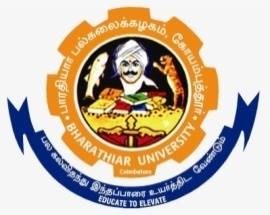 DEPARTMENT OF POLITICAL SCIENCE Bharathiar University (A State University, Accredited with “A” Grade by NAAC and  13th Rank among Indian Universities by MHRD-NIRF) Coimbatore 641 046, INDIABHARATHIAR UNIVERSITY: COIMBATORE 641046DEPARTMENT OF POLITICAL SCIENCEMissionThe Department of Political Science strives to promote the knowledge empowerment of students in the realms of political concepts, political ideologies, political thought, international politics, Indian politics and political research and to create enlightened students with political consciousness, employability skills, environmentally harmonious ethos contributing to individual, societal and national development.Department of Political ScienceInstruction: Programme Outcomes are narrow statements that describe what the students are expected to know and would be able to do upon the graduation. These relate to the skills, knowledge, and behaviour that students acquire through the programme.BHARATHIAR UNIVERSITY:  COIMBATORE 641 046B. A Political Science Curriculum(For the students admitted during the academic year 2020 – 21 onwards)Includes 25/40% continuous internal assessment marks for theory and practical papers respectively @ No University Examination. Only Continuous Internal Assessment  # No Continuous Internal Assessment (CIA). Only University Examination  *S-Strong; M-Medium; L-Low*S-Strong; M-Medium; L-Low*S-Strong; M-Medium; L-Low*S-Strong; M-Medium; L-Low*S-Strong; M-Medium; L-Low*S-Strong; M-Medium; L-Low*S-Strong; M-Medium; L-Low*S-Strong; M-Medium; L-Low*S-Strong; M-Medium; L-Low*S-Strong; M-Medium; L-Low*S-Strong; M-Medium; L-Low*S-Strong; M-Medium; L-Low*S-Strong; M-Medium; L-Low*S-Strong; M-Medium; L-Low*S-Strong; M-Medium; L-Low*S-Strong; M-Medium; L-Low*S-Strong; M-Medium; L-Low*S-Strong; M-Medium; L-Low*S-Strong; M-Medium; L-Low*S-Strong; M-Medium; L-Low*S-Strong; M-Medium; L-Low*S-Strong; M-Medium; L-Low*S-Strong; M-Medium; L-Low*S-Strong; M-Medium; L-Low*S-Strong; M-Medium; L-Low*S-Strong; M-Medium; L-Low*S-Strong; M-Medium; L-Low*S-Strong; M-Medium; L-Low*S-Strong; M-Medium; L-Low*S-Strong; M-Medium; L-Low*S-Strong; M-Medium; L-Low*S-Strong; M-Medium; L-Low*S-Strong; M-Medium; L-Low*S-Strong; M-Medium; L-Low*S-Strong; M-Medium; L-LowGeneral Instructions:1. Elective Courses: Minimum Two for Each Semester.2. Supportive Courses: Minimum One for first three Semesters.3. Value Added Courses: Minimum 2 and maximum 5 for Each Department for Entire Program4. Job Oriented Certificate Courses: Two Courses (Each one on First and Second Year)5. All the Board of Studies are requested to follow the same template and use the TIMES NEW ROMAN FONT with the Size of 12.6. The Course Designer should be mentioned in each of the courses.Programme Specific Outcomes (PSOs)Programme Specific Outcomes (PSOs)After the successful completion of B. A Political Science  programmeAfter the successful completion of B. A Political Science  programmePSO1The students will have thorough understanding about theories, principles and basic concepts of Political Science.PSO2Students will be enlightened and  in a position to take up civil services as a careerPSO3The Students will have better understanding about the working of various political institutions, including state legislatures and national Parliament, which is considered as an essential qualityof a good and responsible citizen.PSO4Students will be to be in a position to contemplate about national and international political and social issuesPSO5At the end of the successful competition of the study, the students will get critical thinking about socio, economic and political issues which influence the ongoing political discourse in India.PSO6Career building and enhancing the capacity of the students, particularly life skills, are also the possible outcome of the programme.PSO7Producing not mere graduates but employable graduates will be the main outcome of the programme.PSO8The syllabi, certainly, will impart leadership qualities, ethics and morality among the students and other stakeholders of the society.PSO9Apart from teaching and research as a career, the students will able to choose politics and social service as a successful career.PSO10The interdisciplinary characters of the programme will be an added advantage for the students to pursue higher education such as Master and Research programmes in Political Science.Programme Outcomes (POs)Programme Outcomes (POs)After the successful completion of B. A Political Science  programme , the students are expected to get the benefit of the following outcomesAfter the successful completion of B. A Political Science  programme , the students are expected to get the benefit of the following outcomesPO1The curriculum is designed  to kindle the interest of the students towards writing civil services and other competitive examinations.PO2The students will have better understanding about the functioning of vital political institutions, for instance the Parliament, state Legislatures, Judiciary etc.PO3The structure of the course is designed in a such a  way so as to produce employable graduates to meet or accept any task and also to successfully face challenges in their practical life.PO4The inter-disciplinary components of the programme will pave the way for students to opt for career even at the international level.PO5Papers such as rural and urban local governments are necessary for the students to understand about politics at the grassroots level.PO6The programme will certainly impart democratic leadership qualities among the students.PO7The outcome of the programme will have positive impact on developing life skills among the students, which is vital for career success among them.PO8Apart from government sectors, the syllabi will empower the students to choose their career in private sector, including media and journalism, PO9At the end of the programme, the students will be able to participate and understand both domestic and national political discourse which will shape the future politics in India.PO10To make the students familiar with both advanced cognitive abilities and applied analytic tool skills.Course Code Title of the Course Credits Hours Hours Hours Maximum Marks Maximum Marks Maximum Marks Maximum Marks Maximum Marks Course Code Title of the Course Credits Theory Practical Practical CIA ESE ESE Total Total FIRST S EMESTER FIRST S EMESTER FIRST S EMESTER FIRST S EMESTER FIRST S EMESTER FIRST S EMESTER FIRST S EMESTER FIRST S EMESTER FIRST S EMESTER FIRST S EMESTER Language – I 4 6 - - 25 75 75 75 100 English – I 46- - 25 75 75 75 100 Core I: INTRODUCTION TO POLITICAL THEORY4 6 - - 25 75 75 75 100 Core II: CONSTITUTIONAL DEVELOPMENT IN INDIA4 6 - - 25 75 75 75 100 Allied Paper I: INDIAN ECONOMY4 4 - - 25 75 75 75 100 Environmental Studies # 2 2 - - - 50 50 50 50 Total 22 30 - - 125 425425425550 SECOND SEMESTER SECOND SEMESTER SECOND SEMESTER SECOND SEMESTER SECOND SEMESTER SECOND SEMESTER SECOND SEMESTER SECOND SEMESTER SECOND SEMESTER SECOND SEMESTER Language – II 4 6 - - 25 75 75 75 100 English – II 4 6 - - 25 75 75 75 100 Core III: PRINCIPLES OF PUBLIC ADMINISTRATION4 6 - - 25 75 75 75 100 Core IV:INDIAN POLITY4 6 - - 25 75 75 75 100 Allied Paper II: INTERNAL SECURITY4 4 - - 25 75 75 75 100 VALUE EDUCATION: ETHICS AND INTEGRITY#   2 2 - - - 50 50 50 50 Total 22 30 - - 125 425 425 425 550 THIRD S EMESTE R THIRD S EMESTE R THIRD S EMESTE R THIRD S EMESTE R THIRD S EMESTE R THIRD S EMESTE R THIRD S EMESTE R THIRD S EMESTE R THIRD S EMESTE R THIRD S EMESTE R Language – III 4 6 - - 25 75 75 75 100 English – III 4 6 - - 25 75 75 75 100 Core V: INDIAN ADMINISTRATION4 5 - - 25 75 75 75 100 Core VIINTERNATIONAL RELATIONS SINCE 19003 4 - - 30 45 45 45 75 Allied Paper III: JOURNALISM4 4 - - 25 75 75 75 100 Skill Based Subject 1:  COMPUTER APPLICATIONS3 3 - - 20 55 55 55 75 Non Major Elective 1HUMAN RIGHTS2 2/ 50 - - - 50 - Total 24 30 - 200 400 400 400 600 FOURTH SEMESTER FOURTH SEMESTER FOURTH SEMESTER FOURTH SEMESTER Language IV 4 6 - 25 75 75 75 100 English-IV 4 6 - 25 75 75 75 100 Core VII: TAMIL NADU ADMINISTRATION4 5 - 25 75 75 75 100 Core VIII: INDIA’S FOREIGN POLICY3 4 - 40 60 60 60 100 Allied IV: RESEARCH METHODOLOGY4 4 - 25 75 75 75 100 Skill Based Subject 2: SELF-AWARENESS AND LEADERSHIP3 3 - 20 55 55 55 75 Non Major Elective–II  LOCAL GOVERNMENT IN INDIA2 2 - 50 - - - 50 Total24 30 - 210 415 415 415 625 FIFTH S EMESTERFIFTH S EMESTERFIFTH S EMESTERFIFTH S EMESTERCore IX: INTERNATIONAL ORGANISATIONS4 5 - 25 75 75 75 100 Core X: WESTERN POLITICAL THOUGHT4 6 - 25 75 75 75 100 Core XI: CIVIL SERVICES IN INDIA4 6 - 25 75 75 75 100 Core XII: LEGISLATIVE PROCEDURES IN INDIA4 6 - 25757575100Elective I 4 4 - 25 75 75 75 100 Skill Based Subject 3: DESIGN THINKING FOR SOCIAL INNOVATION3 3 - 20 55 55 55 75 Total23 30 - 145 430 430 430 575SIXTH S EMESTERSIXTH S EMESTERSIXTH S EMESTERSIXTH S EMESTERCore XIII:INDIAN POLITICAL THOUGHT46- 25 75 75 75 100 Core XIV: MODERN POLITICAL SYSTEMS4 5 - 25 75 75 75 100 Core XV: GOVERNMENT AND POLITICS OF TAMIL NADU SINCE 190046- 25757575100 Elective II:  4 4 - 25 75 75 75 100 Elective III 4 4 - 25 75 75 75 100 Skill Based Subject 4: PROJECT MANAGEMENT IN LOCAL GOVERNMENT3 3 - 20 55 55 55 75 Extension Activities @ (Mini Project) 2 3 - 50 - - - 50 NAAN MUDHALVAN SUBJECT 2:EMPLOYABILITY READINESS-- ------Total Total 25 30 - 195430 625 Grand Total Grand Total 140 - 10002525  3525 ONLINE  COURSES ONLINE  COURSES ONLINE  COURSES ONLINE  COURSES ONLINE  COURSES Listof Elective Papers (Colleges can choose any one paper as elective) of Elective Papers (Colleges can choose any one paper as elective) Elective-I A INDIAN HISTORY – 1 ANCIENT & MEDIEVAL HISTORYB INDIAN HISTORY –II:	INDIAN NATIONAL MOVEMENTCWORLD HISTORYElective-II A INDIAN CONSTITUTIONB POLITICAL SCIENCE FOR COMPETITIVE EXAMINATIONSCINDIAN ADMINISTRATIONElective-III A MASS MEDIA AND POLITICAL COMMUNICATIONB PUBLIC ADMINISTRATION FOR COMPETITIVE EXAMINATIONSCourse Code Course Code Course Code Course Code Course Code INTRODUCTION TO POLITICAL THEORYLTTPCCore/Elective/SupportiveCore/Elective/SupportiveCore/Elective/SupportiveCore/Elective/SupportiveCore/Elective/SupportiveCore/Elective/SupportiveCore Paper I44Pre RequisitePre RequisitePre RequisitePre RequisitePre RequisitePre RequisiteSyllabus VersionSyllabus VersionSyllabus Version2020-212020-21Course Objectives:Course Objectives:Course Objectives:Course Objectives:Course Objectives:Course Objectives:Course Objectives:Course Objectives:Course Objectives:Course Objectives:Course Objectives:Course Objectives:The main objectives of this course are as given belowThe main objectives of this course are as given belowThe main objectives of this course are as given belowThe main objectives of this course are as given belowThe main objectives of this course are as given belowThe main objectives of this course are as given belowThe main objectives of this course are as given belowThe main objectives of this course are as given belowThe main objectives of this course are as given belowThe main objectives of this course are as given belowThe main objectives of this course are as given belowThe main objectives of this course are as given belowIt seeks to provide introduction about Political Science. It seeks to explain the evolution and usage of key concepts, ideas and theories. The different ideological standpoints with regard to various concepts and theories are critically explained with the purpose of highlighting the differences in their perspectives and to understand their continuity and change.It seeks to provide introduction about Political Science. It seeks to explain the evolution and usage of key concepts, ideas and theories. The different ideological standpoints with regard to various concepts and theories are critically explained with the purpose of highlighting the differences in their perspectives and to understand their continuity and change.It seeks to provide introduction about Political Science. It seeks to explain the evolution and usage of key concepts, ideas and theories. The different ideological standpoints with regard to various concepts and theories are critically explained with the purpose of highlighting the differences in their perspectives and to understand their continuity and change.It seeks to provide introduction about Political Science. It seeks to explain the evolution and usage of key concepts, ideas and theories. The different ideological standpoints with regard to various concepts and theories are critically explained with the purpose of highlighting the differences in their perspectives and to understand their continuity and change.It seeks to provide introduction about Political Science. It seeks to explain the evolution and usage of key concepts, ideas and theories. The different ideological standpoints with regard to various concepts and theories are critically explained with the purpose of highlighting the differences in their perspectives and to understand their continuity and change.It seeks to provide introduction about Political Science. It seeks to explain the evolution and usage of key concepts, ideas and theories. The different ideological standpoints with regard to various concepts and theories are critically explained with the purpose of highlighting the differences in their perspectives and to understand their continuity and change.It seeks to provide introduction about Political Science. It seeks to explain the evolution and usage of key concepts, ideas and theories. The different ideological standpoints with regard to various concepts and theories are critically explained with the purpose of highlighting the differences in their perspectives and to understand their continuity and change.It seeks to provide introduction about Political Science. It seeks to explain the evolution and usage of key concepts, ideas and theories. The different ideological standpoints with regard to various concepts and theories are critically explained with the purpose of highlighting the differences in their perspectives and to understand their continuity and change.It seeks to provide introduction about Political Science. It seeks to explain the evolution and usage of key concepts, ideas and theories. The different ideological standpoints with regard to various concepts and theories are critically explained with the purpose of highlighting the differences in their perspectives and to understand their continuity and change.It seeks to provide introduction about Political Science. It seeks to explain the evolution and usage of key concepts, ideas and theories. The different ideological standpoints with regard to various concepts and theories are critically explained with the purpose of highlighting the differences in their perspectives and to understand their continuity and change.It seeks to provide introduction about Political Science. It seeks to explain the evolution and usage of key concepts, ideas and theories. The different ideological standpoints with regard to various concepts and theories are critically explained with the purpose of highlighting the differences in their perspectives and to understand their continuity and change.It seeks to provide introduction about Political Science. It seeks to explain the evolution and usage of key concepts, ideas and theories. The different ideological standpoints with regard to various concepts and theories are critically explained with the purpose of highlighting the differences in their perspectives and to understand their continuity and change.Expected Course Outcomes:Expected Course Outcomes:Expected Course Outcomes:Expected Course Outcomes:Expected Course Outcomes:Expected Course Outcomes:Expected Course Outcomes:Expected Course Outcomes:Expected Course Outcomes:Expected Course Outcomes:Expected Course Outcomes:Expected Course Outcomes:On the successful completion of the course, student will be able to:On the successful completion of the course, student will be able to:On the successful completion of the course, student will be able to:On the successful completion of the course, student will be able to:On the successful completion of the course, student will be able to:On the successful completion of the course, student will be able to:On the successful completion of the course, student will be able to:On the successful completion of the course, student will be able to:On the successful completion of the course, student will be able to:On the successful completion of the course, student will be able to:On the successful completion of the course, student will be able to:On the successful completion of the course, student will be able to:CO1CO1The outcome of learning Political Theory is that it liberalizes outlook of students. The outcome of learning Political Theory is that it liberalizes outlook of students. The outcome of learning Political Theory is that it liberalizes outlook of students. The outcome of learning Political Theory is that it liberalizes outlook of students. The outcome of learning Political Theory is that it liberalizes outlook of students. The outcome of learning Political Theory is that it liberalizes outlook of students. The outcome of learning Political Theory is that it liberalizes outlook of students. The outcome of learning Political Theory is that it liberalizes outlook of students. The outcome of learning Political Theory is that it liberalizes outlook of students. K3CO2CO2It enables the students to think more logically about concepts such as equality, libertyand justice.It enables the students to think more logically about concepts such as equality, libertyand justice.It enables the students to think more logically about concepts such as equality, libertyand justice.It enables the students to think more logically about concepts such as equality, libertyand justice.It enables the students to think more logically about concepts such as equality, libertyand justice.It enables the students to think more logically about concepts such as equality, libertyand justice.It enables the students to think more logically about concepts such as equality, libertyand justice.It enables the students to think more logically about concepts such as equality, libertyand justice.It enables the students to think more logically about concepts such as equality, libertyand justice.K2CO3CO3Students become disciplined by getting knowledge through moral and Ethical values.  Students become disciplined by getting knowledge through moral and Ethical values.  Students become disciplined by getting knowledge through moral and Ethical values.  Students become disciplined by getting knowledge through moral and Ethical values.  Students become disciplined by getting knowledge through moral and Ethical values.  Students become disciplined by getting knowledge through moral and Ethical values.  Students become disciplined by getting knowledge through moral and Ethical values.  Students become disciplined by getting knowledge through moral and Ethical values.  Students become disciplined by getting knowledge through moral and Ethical values.  K3C04C04Through more practical and theoretical knowledge the students become capable of enriching the existing theories.Through more practical and theoretical knowledge the students become capable of enriching the existing theories.Through more practical and theoretical knowledge the students become capable of enriching the existing theories.Through more practical and theoretical knowledge the students become capable of enriching the existing theories.Through more practical and theoretical knowledge the students become capable of enriching the existing theories.Through more practical and theoretical knowledge the students become capable of enriching the existing theories.Through more practical and theoretical knowledge the students become capable of enriching the existing theories.Through more practical and theoretical knowledge the students become capable of enriching the existing theories.Through more practical and theoretical knowledge the students become capable of enriching the existing theories.K1K1 - Remember; K2 - Understand; K3 - Apply; K4 - Analyze; K5 - Evaluate; K6 – CreateK1 - Remember; K2 - Understand; K3 - Apply; K4 - Analyze; K5 - Evaluate; K6 – CreateK1 - Remember; K2 - Understand; K3 - Apply; K4 - Analyze; K5 - Evaluate; K6 – CreateK1 - Remember; K2 - Understand; K3 - Apply; K4 - Analyze; K5 - Evaluate; K6 – CreateK1 - Remember; K2 - Understand; K3 - Apply; K4 - Analyze; K5 - Evaluate; K6 – CreateK1 - Remember; K2 - Understand; K3 - Apply; K4 - Analyze; K5 - Evaluate; K6 – CreateK1 - Remember; K2 - Understand; K3 - Apply; K4 - Analyze; K5 - Evaluate; K6 – CreateK1 - Remember; K2 - Understand; K3 - Apply; K4 - Analyze; K5 - Evaluate; K6 – CreateK1 - Remember; K2 - Understand; K3 - Apply; K4 - Analyze; K5 - Evaluate; K6 – CreateK1 - Remember; K2 - Understand; K3 - Apply; K4 - Analyze; K5 - Evaluate; K6 – CreateK1 - Remember; K2 - Understand; K3 - Apply; K4 - Analyze; K5 - Evaluate; K6 – CreateK1 - Remember; K2 - Understand; K3 - Apply; K4 - Analyze; K5 - Evaluate; K6 – CreateUnit : 1Unit : 1Unit : 1Unit : 1INTRODUCTIONINTRODUCTIONINTRODUCTIONINTRODUCTIONINTRODUCTION08—Hours08—Hours08—HoursMeaning, Nature and Scope – Approaches to the study of Political Theory – Key Concepts: State, Nation and SovereigntyMeaning, Nature and Scope – Approaches to the study of Political Theory – Key Concepts: State, Nation and SovereigntyMeaning, Nature and Scope – Approaches to the study of Political Theory – Key Concepts: State, Nation and SovereigntyMeaning, Nature and Scope – Approaches to the study of Political Theory – Key Concepts: State, Nation and SovereigntyMeaning, Nature and Scope – Approaches to the study of Political Theory – Key Concepts: State, Nation and SovereigntyMeaning, Nature and Scope – Approaches to the study of Political Theory – Key Concepts: State, Nation and SovereigntyMeaning, Nature and Scope – Approaches to the study of Political Theory – Key Concepts: State, Nation and SovereigntyMeaning, Nature and Scope – Approaches to the study of Political Theory – Key Concepts: State, Nation and SovereigntyMeaning, Nature and Scope – Approaches to the study of Political Theory – Key Concepts: State, Nation and SovereigntyMeaning, Nature and Scope – Approaches to the study of Political Theory – Key Concepts: State, Nation and SovereigntyMeaning, Nature and Scope – Approaches to the study of Political Theory – Key Concepts: State, Nation and SovereigntyMeaning, Nature and Scope – Approaches to the study of Political Theory – Key Concepts: State, Nation and SovereigntyUnit : 2Unit : 2Unit : 2NATURE OF STATENATURE OF STATENATURE OF STATENATURE OF STATENATURE OF STATENATURE OF STATE10—Hours10—Hours10—HoursState: Meaning and Functions - Nature and Ends of State- Different perspectives on State- Welfare State and Development – Theories on the functions of StatState: Meaning and Functions - Nature and Ends of State- Different perspectives on State- Welfare State and Development – Theories on the functions of StatState: Meaning and Functions - Nature and Ends of State- Different perspectives on State- Welfare State and Development – Theories on the functions of StatState: Meaning and Functions - Nature and Ends of State- Different perspectives on State- Welfare State and Development – Theories on the functions of StatState: Meaning and Functions - Nature and Ends of State- Different perspectives on State- Welfare State and Development – Theories on the functions of StatState: Meaning and Functions - Nature and Ends of State- Different perspectives on State- Welfare State and Development – Theories on the functions of StatState: Meaning and Functions - Nature and Ends of State- Different perspectives on State- Welfare State and Development – Theories on the functions of StatState: Meaning and Functions - Nature and Ends of State- Different perspectives on State- Welfare State and Development – Theories on the functions of StatState: Meaning and Functions - Nature and Ends of State- Different perspectives on State- Welfare State and Development – Theories on the functions of StatState: Meaning and Functions - Nature and Ends of State- Different perspectives on State- Welfare State and Development – Theories on the functions of StatState: Meaning and Functions - Nature and Ends of State- Different perspectives on State- Welfare State and Development – Theories on the functions of StatState: Meaning and Functions - Nature and Ends of State- Different perspectives on State- Welfare State and Development – Theories on the functions of StatUnit : 3Unit : 3Unit : 3CONCEPTSCONCEPTSCONCEPTSCONCEPTSCONCEPTSCONCEPTS12—Hours12—Hours12—HoursLaw, Liberty, Equality - Rights and Duties- Secularism- Power and Authority – Theories of Social Change –Theories of Development and under Development, Liberalism, Socialism, Marxism and FeminismLaw, Liberty, Equality - Rights and Duties- Secularism- Power and Authority – Theories of Social Change –Theories of Development and under Development, Liberalism, Socialism, Marxism and FeminismLaw, Liberty, Equality - Rights and Duties- Secularism- Power and Authority – Theories of Social Change –Theories of Development and under Development, Liberalism, Socialism, Marxism and FeminismLaw, Liberty, Equality - Rights and Duties- Secularism- Power and Authority – Theories of Social Change –Theories of Development and under Development, Liberalism, Socialism, Marxism and FeminismLaw, Liberty, Equality - Rights and Duties- Secularism- Power and Authority – Theories of Social Change –Theories of Development and under Development, Liberalism, Socialism, Marxism and FeminismLaw, Liberty, Equality - Rights and Duties- Secularism- Power and Authority – Theories of Social Change –Theories of Development and under Development, Liberalism, Socialism, Marxism and FeminismLaw, Liberty, Equality - Rights and Duties- Secularism- Power and Authority – Theories of Social Change –Theories of Development and under Development, Liberalism, Socialism, Marxism and FeminismLaw, Liberty, Equality - Rights and Duties- Secularism- Power and Authority – Theories of Social Change –Theories of Development and under Development, Liberalism, Socialism, Marxism and FeminismLaw, Liberty, Equality - Rights and Duties- Secularism- Power and Authority – Theories of Social Change –Theories of Development and under Development, Liberalism, Socialism, Marxism and FeminismLaw, Liberty, Equality - Rights and Duties- Secularism- Power and Authority – Theories of Social Change –Theories of Development and under Development, Liberalism, Socialism, Marxism and FeminismLaw, Liberty, Equality - Rights and Duties- Secularism- Power and Authority – Theories of Social Change –Theories of Development and under Development, Liberalism, Socialism, Marxism and FeminismLaw, Liberty, Equality - Rights and Duties- Secularism- Power and Authority – Theories of Social Change –Theories of Development and under Development, Liberalism, Socialism, Marxism and FeminismUnit : 4Unit : 4Unit : 4                              FORMS OF GOVERNMENT                              FORMS OF GOVERNMENT                              FORMS OF GOVERNMENT                              FORMS OF GOVERNMENT                              FORMS OF GOVERNMENT                              FORMS OF GOVERNMENT11—Hours11—Hours11—HoursMonarchy – Dictatorship – Aristocracy – Democracy - Unitary, Federal, Parliamentary, and Presidential forms of government - Essentials of a Good Constitution – Classification of Constitutions: Evolved and Enacted; Written and Unwritten; Flexible and Rigid.Monarchy – Dictatorship – Aristocracy – Democracy - Unitary, Federal, Parliamentary, and Presidential forms of government - Essentials of a Good Constitution – Classification of Constitutions: Evolved and Enacted; Written and Unwritten; Flexible and Rigid.Monarchy – Dictatorship – Aristocracy – Democracy - Unitary, Federal, Parliamentary, and Presidential forms of government - Essentials of a Good Constitution – Classification of Constitutions: Evolved and Enacted; Written and Unwritten; Flexible and Rigid.Monarchy – Dictatorship – Aristocracy – Democracy - Unitary, Federal, Parliamentary, and Presidential forms of government - Essentials of a Good Constitution – Classification of Constitutions: Evolved and Enacted; Written and Unwritten; Flexible and Rigid.Monarchy – Dictatorship – Aristocracy – Democracy - Unitary, Federal, Parliamentary, and Presidential forms of government - Essentials of a Good Constitution – Classification of Constitutions: Evolved and Enacted; Written and Unwritten; Flexible and Rigid.Monarchy – Dictatorship – Aristocracy – Democracy - Unitary, Federal, Parliamentary, and Presidential forms of government - Essentials of a Good Constitution – Classification of Constitutions: Evolved and Enacted; Written and Unwritten; Flexible and Rigid.Monarchy – Dictatorship – Aristocracy – Democracy - Unitary, Federal, Parliamentary, and Presidential forms of government - Essentials of a Good Constitution – Classification of Constitutions: Evolved and Enacted; Written and Unwritten; Flexible and Rigid.Monarchy – Dictatorship – Aristocracy – Democracy - Unitary, Federal, Parliamentary, and Presidential forms of government - Essentials of a Good Constitution – Classification of Constitutions: Evolved and Enacted; Written and Unwritten; Flexible and Rigid.Monarchy – Dictatorship – Aristocracy – Democracy - Unitary, Federal, Parliamentary, and Presidential forms of government - Essentials of a Good Constitution – Classification of Constitutions: Evolved and Enacted; Written and Unwritten; Flexible and Rigid.Monarchy – Dictatorship – Aristocracy – Democracy - Unitary, Federal, Parliamentary, and Presidential forms of government - Essentials of a Good Constitution – Classification of Constitutions: Evolved and Enacted; Written and Unwritten; Flexible and Rigid.Monarchy – Dictatorship – Aristocracy – Democracy - Unitary, Federal, Parliamentary, and Presidential forms of government - Essentials of a Good Constitution – Classification of Constitutions: Evolved and Enacted; Written and Unwritten; Flexible and Rigid.Monarchy – Dictatorship – Aristocracy – Democracy - Unitary, Federal, Parliamentary, and Presidential forms of government - Essentials of a Good Constitution – Classification of Constitutions: Evolved and Enacted; Written and Unwritten; Flexible and Rigid.Unit : 5Unit : 5Unit : 5POLITICALIDEOLOGIESPOLITICALIDEOLOGIESPOLITICALIDEOLOGIESPOLITICALIDEOLOGIESPOLITICALIDEOLOGIESPOLITICALIDEOLOGIES09—Hours09—Hours09—HoursLiberalism, Communism, Socialism, Feminism, Post-Modernism, Communitarianism, Fascism, EnvironmentalismLiberalism, Communism, Socialism, Feminism, Post-Modernism, Communitarianism, Fascism, EnvironmentalismLiberalism, Communism, Socialism, Feminism, Post-Modernism, Communitarianism, Fascism, EnvironmentalismLiberalism, Communism, Socialism, Feminism, Post-Modernism, Communitarianism, Fascism, EnvironmentalismLiberalism, Communism, Socialism, Feminism, Post-Modernism, Communitarianism, Fascism, EnvironmentalismLiberalism, Communism, Socialism, Feminism, Post-Modernism, Communitarianism, Fascism, EnvironmentalismLiberalism, Communism, Socialism, Feminism, Post-Modernism, Communitarianism, Fascism, EnvironmentalismLiberalism, Communism, Socialism, Feminism, Post-Modernism, Communitarianism, Fascism, EnvironmentalismLiberalism, Communism, Socialism, Feminism, Post-Modernism, Communitarianism, Fascism, EnvironmentalismLiberalism, Communism, Socialism, Feminism, Post-Modernism, Communitarianism, Fascism, EnvironmentalismLiberalism, Communism, Socialism, Feminism, Post-Modernism, Communitarianism, Fascism, EnvironmentalismLiberalism, Communism, Socialism, Feminism, Post-Modernism, Communitarianism, Fascism, Environmentalism  Total Lecture Hours  Total Lecture Hours  Total Lecture Hours  Total Lecture Hours  Total Lecture Hours  Total Lecture Hours50—Hours50—Hours50—HoursText Book(s)Text Book(s)Text Book(s)Text Book(s)Text Book(s)Text Book(s)Text Book(s)Text Book(s)Text Book(s)Text Book(s)Text Book(s)Text Book(s)1Agarwal, R.C. Political Theory. New Delhi: S. Chand & Co., 2008.Agarwal, R.C. Political Theory. New Delhi: S. Chand & Co., 2008.Agarwal, R.C. Political Theory. New Delhi: S. Chand & Co., 2008.Agarwal, R.C. Political Theory. New Delhi: S. Chand & Co., 2008.Agarwal, R.C. Political Theory. New Delhi: S. Chand & Co., 2008.Agarwal, R.C. Political Theory. New Delhi: S. Chand & Co., 2008.Agarwal, R.C. Political Theory. New Delhi: S. Chand & Co., 2008.Agarwal, R.C. Political Theory. New Delhi: S. Chand & Co., 2008.Agarwal, R.C. Political Theory. New Delhi: S. Chand & Co., 2008.Agarwal, R.C. Political Theory. New Delhi: S. Chand & Co., 2008.Agarwal, R.C. Political Theory. New Delhi: S. Chand & Co., 2008.2Johari,J.C. Principles of Modern Political Science. New Delhi: Sterling, 1989.Johari,J.C. Principles of Modern Political Science. New Delhi: Sterling, 1989.Johari,J.C. Principles of Modern Political Science. New Delhi: Sterling, 1989.Johari,J.C. Principles of Modern Political Science. New Delhi: Sterling, 1989.Johari,J.C. Principles of Modern Political Science. New Delhi: Sterling, 1989.Johari,J.C. Principles of Modern Political Science. New Delhi: Sterling, 1989.Johari,J.C. Principles of Modern Political Science. New Delhi: Sterling, 1989.Johari,J.C. Principles of Modern Political Science. New Delhi: Sterling, 1989.Johari,J.C. Principles of Modern Political Science. New Delhi: Sterling, 1989.Johari,J.C. Principles of Modern Political Science. New Delhi: Sterling, 1989.Johari,J.C. Principles of Modern Political Science. New Delhi: Sterling, 1989.3Appadorai. A, The Substance of Politics, Oxford University Press, 2001Appadorai. A, The Substance of Politics, Oxford University Press, 2001Appadorai. A, The Substance of Politics, Oxford University Press, 2001Appadorai. A, The Substance of Politics, Oxford University Press, 2001Appadorai. A, The Substance of Politics, Oxford University Press, 2001Appadorai. A, The Substance of Politics, Oxford University Press, 2001Appadorai. A, The Substance of Politics, Oxford University Press, 2001Appadorai. A, The Substance of Politics, Oxford University Press, 2001Appadorai. A, The Substance of Politics, Oxford University Press, 2001Appadorai. A, The Substance of Politics, Oxford University Press, 2001Appadorai. A, The Substance of Politics, Oxford University Press, 20014Asirvatham. Eddy, Political Theory .New Delhi: S. Chand & Co, 2004.Asirvatham. Eddy, Political Theory .New Delhi: S. Chand & Co, 2004.Asirvatham. Eddy, Political Theory .New Delhi: S. Chand & Co, 2004.Asirvatham. Eddy, Political Theory .New Delhi: S. Chand & Co, 2004.Asirvatham. Eddy, Political Theory .New Delhi: S. Chand & Co, 2004.Asirvatham. Eddy, Political Theory .New Delhi: S. Chand & Co, 2004.Asirvatham. Eddy, Political Theory .New Delhi: S. Chand & Co, 2004.Asirvatham. Eddy, Political Theory .New Delhi: S. Chand & Co, 2004.Asirvatham. Eddy, Political Theory .New Delhi: S. Chand & Co, 2004.Asirvatham. Eddy, Political Theory .New Delhi: S. Chand & Co, 2004.Asirvatham. Eddy, Political Theory .New Delhi: S. Chand & Co, 2004.5Mahajan,V.D. Political Theory. New Delhi: Chand &Co, 2006.Mahajan,V.D. Political Theory. New Delhi: Chand &Co, 2006.Mahajan,V.D. Political Theory. New Delhi: Chand &Co, 2006.Mahajan,V.D. Political Theory. New Delhi: Chand &Co, 2006.Mahajan,V.D. Political Theory. New Delhi: Chand &Co, 2006.Mahajan,V.D. Political Theory. New Delhi: Chand &Co, 2006.Mahajan,V.D. Political Theory. New Delhi: Chand &Co, 2006.Mahajan,V.D. Political Theory. New Delhi: Chand &Co, 2006.Mahajan,V.D. Political Theory. New Delhi: Chand &Co, 2006.Mahajan,V.D. Political Theory. New Delhi: Chand &Co, 2006.Mahajan,V.D. Political Theory. New Delhi: Chand &Co, 2006.Reference BooksReference BooksReference BooksReference BooksReference BooksReference BooksReference BooksReference BooksReference BooksReference BooksReference BooksReference Books1Thakurdas, F. Essays on Political Theory, New Delhi: Gitanjali,1982.Thakurdas, F. Essays on Political Theory, New Delhi: Gitanjali,1982.Thakurdas, F. Essays on Political Theory, New Delhi: Gitanjali,1982.Thakurdas, F. Essays on Political Theory, New Delhi: Gitanjali,1982.Thakurdas, F. Essays on Political Theory, New Delhi: Gitanjali,1982.Thakurdas, F. Essays on Political Theory, New Delhi: Gitanjali,1982.Thakurdas, F. Essays on Political Theory, New Delhi: Gitanjali,1982.Thakurdas, F. Essays on Political Theory, New Delhi: Gitanjali,1982.Thakurdas, F. Essays on Political Theory, New Delhi: Gitanjali,1982.Thakurdas, F. Essays on Political Theory, New Delhi: Gitanjali,1982.Thakurdas, F. Essays on Political Theory, New Delhi: Gitanjali,1982.2Bhargava, R ‘What	is	Political	Theory’,	in Bhargava, R. and Acharya, A. (eds.) Political Theory: An Introduction. New Delhi:Macmillan International, 2008.Bhargava, R ‘What	is	Political	Theory’,	in Bhargava, R. and Acharya, A. (eds.) Political Theory: An Introduction. New Delhi:Macmillan International, 2008.Bhargava, R ‘What	is	Political	Theory’,	in Bhargava, R. and Acharya, A. (eds.) Political Theory: An Introduction. New Delhi:Macmillan International, 2008.Bhargava, R ‘What	is	Political	Theory’,	in Bhargava, R. and Acharya, A. (eds.) Political Theory: An Introduction. New Delhi:Macmillan International, 2008.Bhargava, R ‘What	is	Political	Theory’,	in Bhargava, R. and Acharya, A. (eds.) Political Theory: An Introduction. New Delhi:Macmillan International, 2008.Bhargava, R ‘What	is	Political	Theory’,	in Bhargava, R. and Acharya, A. (eds.) Political Theory: An Introduction. New Delhi:Macmillan International, 2008.Bhargava, R ‘What	is	Political	Theory’,	in Bhargava, R. and Acharya, A. (eds.) Political Theory: An Introduction. New Delhi:Macmillan International, 2008.Bhargava, R ‘What	is	Political	Theory’,	in Bhargava, R. and Acharya, A. (eds.) Political Theory: An Introduction. New Delhi:Macmillan International, 2008.Bhargava, R ‘What	is	Political	Theory’,	in Bhargava, R. and Acharya, A. (eds.) Political Theory: An Introduction. New Delhi:Macmillan International, 2008.Bhargava, R ‘What	is	Political	Theory’,	in Bhargava, R. and Acharya, A. (eds.) Political Theory: An Introduction. New Delhi:Macmillan International, 2008.Bhargava, R ‘What	is	Political	Theory’,	in Bhargava, R. and Acharya, A. (eds.) Political Theory: An Introduction. New Delhi:Macmillan International, 2008.3Heywood, Andrew, Political Theory: An Introduction, Macmillan Education,2015.Heywood, Andrew, Political Theory: An Introduction, Macmillan Education,2015.Heywood, Andrew, Political Theory: An Introduction, Macmillan Education,2015.Heywood, Andrew, Political Theory: An Introduction, Macmillan Education,2015.Heywood, Andrew, Political Theory: An Introduction, Macmillan Education,2015.Heywood, Andrew, Political Theory: An Introduction, Macmillan Education,2015.Heywood, Andrew, Political Theory: An Introduction, Macmillan Education,2015.Heywood, Andrew, Political Theory: An Introduction, Macmillan Education,2015.Heywood, Andrew, Political Theory: An Introduction, Macmillan Education,2015.Heywood, Andrew, Political Theory: An Introduction, Macmillan Education,2015.Heywood, Andrew, Political Theory: An Introduction, Macmillan Education,2015.4Heywood, Andrew, Politics, Macmillan Palgrave Foundation,2014.Heywood, Andrew, Politics, Macmillan Palgrave Foundation,2014.Heywood, Andrew, Politics, Macmillan Palgrave Foundation,2014.Heywood, Andrew, Politics, Macmillan Palgrave Foundation,2014.Heywood, Andrew, Politics, Macmillan Palgrave Foundation,2014.Heywood, Andrew, Politics, Macmillan Palgrave Foundation,2014.Heywood, Andrew, Politics, Macmillan Palgrave Foundation,2014.Heywood, Andrew, Politics, Macmillan Palgrave Foundation,2014.Heywood, Andrew, Politics, Macmillan Palgrave Foundation,2014.Heywood, Andrew, Politics, Macmillan Palgrave Foundation,2014.Heywood, Andrew, Politics, Macmillan Palgrave Foundation,2014.5Anup, C. K., Principles of Political Science. S Chand & Co Ltd., 2010.Anup, C. K., Principles of Political Science. S Chand & Co Ltd., 2010.Anup, C. K., Principles of Political Science. S Chand & Co Ltd., 2010.Anup, C. K., Principles of Political Science. S Chand & Co Ltd., 2010.Anup, C. K., Principles of Political Science. S Chand & Co Ltd., 2010.Anup, C. K., Principles of Political Science. S Chand & Co Ltd., 2010.Anup, C. K., Principles of Political Science. S Chand & Co Ltd., 2010.Anup, C. K., Principles of Political Science. S Chand & Co Ltd., 2010.Anup, C. K., Principles of Political Science. S Chand & Co Ltd., 2010.Anup, C. K., Principles of Political Science. S Chand & Co Ltd., 2010.Anup, C. K., Principles of Political Science. S Chand & Co Ltd., 2010.Related Online Contents [MOOC, SWAYAM, NPTEL, Websites etc.]Related Online Contents [MOOC, SWAYAM, NPTEL, Websites etc.]Related Online Contents [MOOC, SWAYAM, NPTEL, Websites etc.]Related Online Contents [MOOC, SWAYAM, NPTEL, Websites etc.]Related Online Contents [MOOC, SWAYAM, NPTEL, Websites etc.]Related Online Contents [MOOC, SWAYAM, NPTEL, Websites etc.]Related Online Contents [MOOC, SWAYAM, NPTEL, Websites etc.]Related Online Contents [MOOC, SWAYAM, NPTEL, Websites etc.]Related Online Contents [MOOC, SWAYAM, NPTEL, Websites etc.]Related Online Contents [MOOC, SWAYAM, NPTEL, Websites etc.]Related Online Contents [MOOC, SWAYAM, NPTEL, Websites etc.]Related Online Contents [MOOC, SWAYAM, NPTEL, Websites etc.]1https://onlinecourses.swayam2.ac.in/cec20_hs28/previewhttps://onlinecourses.swayam2.ac.in/cec20_hs28/previewhttps://onlinecourses.swayam2.ac.in/cec20_hs28/previewhttps://onlinecourses.swayam2.ac.in/cec20_hs28/previewhttps://onlinecourses.swayam2.ac.in/cec20_hs28/previewhttps://onlinecourses.swayam2.ac.in/cec20_hs28/previewhttps://onlinecourses.swayam2.ac.in/cec20_hs28/previewhttps://onlinecourses.swayam2.ac.in/cec20_hs28/previewhttps://onlinecourses.swayam2.ac.in/cec20_hs28/previewhttps://onlinecourses.swayam2.ac.in/cec20_hs28/previewhttps://onlinecourses.swayam2.ac.in/cec20_hs28/preview2https://onlinecourses.nptel.ac.in/noc20_hs35/previewhttps://onlinecourses.nptel.ac.in/noc20_hs35/previewhttps://onlinecourses.nptel.ac.in/noc20_hs35/previewhttps://onlinecourses.nptel.ac.in/noc20_hs35/previewhttps://onlinecourses.nptel.ac.in/noc20_hs35/previewhttps://onlinecourses.nptel.ac.in/noc20_hs35/previewhttps://onlinecourses.nptel.ac.in/noc20_hs35/previewhttps://onlinecourses.nptel.ac.in/noc20_hs35/previewhttps://onlinecourses.nptel.ac.in/noc20_hs35/previewhttps://onlinecourses.nptel.ac.in/noc20_hs35/previewhttps://onlinecourses.nptel.ac.in/noc20_hs35/preview3https://learn.saylor.org/course/view.php?id=46https://learn.saylor.org/course/view.php?id=46https://learn.saylor.org/course/view.php?id=46https://learn.saylor.org/course/view.php?id=46https://learn.saylor.org/course/view.php?id=46https://learn.saylor.org/course/view.php?id=46https://learn.saylor.org/course/view.php?id=46https://learn.saylor.org/course/view.php?id=46https://learn.saylor.org/course/view.php?id=46https://learn.saylor.org/course/view.php?id=46https://learn.saylor.org/course/view.php?id=46Course Designed By:Course Designed By:Course Designed By:Course Designed By:Course Designed By:Course Designed By:Course Designed By:Course Designed By:Course Designed By:Course Designed By:Course Designed By:Course Designed By:Mapping with Programme OutcomesMapping with Programme OutcomesMapping with Programme OutcomesMapping with Programme OutcomesMapping with Programme OutcomesMapping with Programme OutcomesMapping with Programme OutcomesMapping with Programme OutcomesMapping with Programme OutcomesMapping with Programme OutcomesMapping with Programme OutcomesCos PO1PO2PO3PO4PO5PO6PO7PO8PO9PO10CO1SMMMLSMMLSCO2SMMMLSMMLSCO3SMMMLSMSLSCO4SMMMLSMLLSCourse Code Course Code Course Code Course Code Course Code CONSTITUTIONAL DEVELOPMENT IN INDIALTTPCCore/Elective/SupportiveCore/Elective/SupportiveCore/Elective/SupportiveCore/Elective/SupportiveCore/Elective/SupportiveCore/Elective/SupportiveCore Paper II44Pre RequisitePre RequisitePre RequisitePre RequisitePre RequisitePre RequisiteSyllabus VersionSyllabus VersionSyllabus Version2020-212020-21Course Objectives:Course Objectives:Course Objectives:Course Objectives:Course Objectives:Course Objectives:Course Objectives:Course Objectives:Course Objectives:Course Objectives:Course Objectives:Course Objectives:The main objectives of this course are toThe main objectives of this course are toThe main objectives of this course are toThe main objectives of this course are toThe main objectives of this course are toThe main objectives of this course are toThe main objectives of this course are toThe main objectives of this course are toThe main objectives of this course are toThe main objectives of this course are toThe main objectives of this course are toThe main objectives of this course are toImpart the students the knowledge of the history of constitutional development in India. This will serve as background for understanding the basis and growth of constitutional government of India since independence.Impart the students the knowledge of the history of constitutional development in India. This will serve as background for understanding the basis and growth of constitutional government of India since independence.Impart the students the knowledge of the history of constitutional development in India. This will serve as background for understanding the basis and growth of constitutional government of India since independence.Impart the students the knowledge of the history of constitutional development in India. This will serve as background for understanding the basis and growth of constitutional government of India since independence.Impart the students the knowledge of the history of constitutional development in India. This will serve as background for understanding the basis and growth of constitutional government of India since independence.Impart the students the knowledge of the history of constitutional development in India. This will serve as background for understanding the basis and growth of constitutional government of India since independence.Impart the students the knowledge of the history of constitutional development in India. This will serve as background for understanding the basis and growth of constitutional government of India since independence.Impart the students the knowledge of the history of constitutional development in India. This will serve as background for understanding the basis and growth of constitutional government of India since independence.Impart the students the knowledge of the history of constitutional development in India. This will serve as background for understanding the basis and growth of constitutional government of India since independence.Impart the students the knowledge of the history of constitutional development in India. This will serve as background for understanding the basis and growth of constitutional government of India since independence.Impart the students the knowledge of the history of constitutional development in India. This will serve as background for understanding the basis and growth of constitutional government of India since independence.Impart the students the knowledge of the history of constitutional development in India. This will serve as background for understanding the basis and growth of constitutional government of India since independence.Expected Course Outcomes:Expected Course Outcomes:Expected Course Outcomes:Expected Course Outcomes:Expected Course Outcomes:Expected Course Outcomes:Expected Course Outcomes:Expected Course Outcomes:Expected Course Outcomes:Expected Course Outcomes:Expected Course Outcomes:Expected Course Outcomes:On the successful completion of the course, student will be able to:On the successful completion of the course, student will be able to:On the successful completion of the course, student will be able to:On the successful completion of the course, student will be able to:On the successful completion of the course, student will be able to:On the successful completion of the course, student will be able to:On the successful completion of the course, student will be able to:On the successful completion of the course, student will be able to:On the successful completion of the course, student will be able to:On the successful completion of the course, student will be able to:On the successful completion of the course, student will be able to:On the successful completion of the course, student will be able to:CO1CO1The outcomes of the course will be an in-depth knowledge of evolution ofConstitution of India. The outcomes of the course will be an in-depth knowledge of evolution ofConstitution of India. The outcomes of the course will be an in-depth knowledge of evolution ofConstitution of India. The outcomes of the course will be an in-depth knowledge of evolution ofConstitution of India. The outcomes of the course will be an in-depth knowledge of evolution ofConstitution of India. The outcomes of the course will be an in-depth knowledge of evolution ofConstitution of India. The outcomes of the course will be an in-depth knowledge of evolution ofConstitution of India. The outcomes of the course will be an in-depth knowledge of evolution ofConstitution of India. The outcomes of the course will be an in-depth knowledge of evolution ofConstitution of India. K1CO2CO2This in-depth knowledge will enable the students to perform well in competitiveexaminations as herein questions eliciting such information are frequently asked. This in-depth knowledge will enable the students to perform well in competitiveexaminations as herein questions eliciting such information are frequently asked. This in-depth knowledge will enable the students to perform well in competitiveexaminations as herein questions eliciting such information are frequently asked. This in-depth knowledge will enable the students to perform well in competitiveexaminations as herein questions eliciting such information are frequently asked. This in-depth knowledge will enable the students to perform well in competitiveexaminations as herein questions eliciting such information are frequently asked. This in-depth knowledge will enable the students to perform well in competitiveexaminations as herein questions eliciting such information are frequently asked. This in-depth knowledge will enable the students to perform well in competitiveexaminations as herein questions eliciting such information are frequently asked. This in-depth knowledge will enable the students to perform well in competitiveexaminations as herein questions eliciting such information are frequently asked. This in-depth knowledge will enable the students to perform well in competitiveexaminations as herein questions eliciting such information are frequently asked. K3CO3CO3The students develop more of anti-racist and anti-imperialist attitude and behaviour.The students develop more of anti-racist and anti-imperialist attitude and behaviour.The students develop more of anti-racist and anti-imperialist attitude and behaviour.The students develop more of anti-racist and anti-imperialist attitude and behaviour.The students develop more of anti-racist and anti-imperialist attitude and behaviour.The students develop more of anti-racist and anti-imperialist attitude and behaviour.The students develop more of anti-racist and anti-imperialist attitude and behaviour.The students develop more of anti-racist and anti-imperialist attitude and behaviour.The students develop more of anti-racist and anti-imperialist attitude and behaviour.K3C04C04The students develop a sense of nationalism and patriotism.  The students develop a sense of nationalism and patriotism.  The students develop a sense of nationalism and patriotism.  The students develop a sense of nationalism and patriotism.  The students develop a sense of nationalism and patriotism.  The students develop a sense of nationalism and patriotism.  The students develop a sense of nationalism and patriotism.  The students develop a sense of nationalism and patriotism.  The students develop a sense of nationalism and patriotism.  K2K1 - Remember; K2 - Understand; K3 - Apply; K4 - Analyze; K5 - Evaluate; K6 – CreateK1 - Remember; K2 - Understand; K3 - Apply; K4 - Analyze; K5 - Evaluate; K6 – CreateK1 - Remember; K2 - Understand; K3 - Apply; K4 - Analyze; K5 - Evaluate; K6 – CreateK1 - Remember; K2 - Understand; K3 - Apply; K4 - Analyze; K5 - Evaluate; K6 – CreateK1 - Remember; K2 - Understand; K3 - Apply; K4 - Analyze; K5 - Evaluate; K6 – CreateK1 - Remember; K2 - Understand; K3 - Apply; K4 - Analyze; K5 - Evaluate; K6 – CreateK1 - Remember; K2 - Understand; K3 - Apply; K4 - Analyze; K5 - Evaluate; K6 – CreateK1 - Remember; K2 - Understand; K3 - Apply; K4 - Analyze; K5 - Evaluate; K6 – CreateK1 - Remember; K2 - Understand; K3 - Apply; K4 - Analyze; K5 - Evaluate; K6 – CreateK1 - Remember; K2 - Understand; K3 - Apply; K4 - Analyze; K5 - Evaluate; K6 – CreateK1 - Remember; K2 - Understand; K3 - Apply; K4 - Analyze; K5 - Evaluate; K6 – CreateK1 - Remember; K2 - Understand; K3 - Apply; K4 - Analyze; K5 - Evaluate; K6 – CreateUnit : 1Unit : 1Unit : 1Unit : 110—Hours10—Hours10—HoursEarly InitiativesTransition from Company’s Administration to the Crown Administration; Sepoy Mutiny -The Act of 1858- Proclamation of Queen Victoria- The Central and Provincial Government in India – Judiciary – The Act of 1861 – The Act of 1892.Early InitiativesTransition from Company’s Administration to the Crown Administration; Sepoy Mutiny -The Act of 1858- Proclamation of Queen Victoria- The Central and Provincial Government in India – Judiciary – The Act of 1861 – The Act of 1892.Early InitiativesTransition from Company’s Administration to the Crown Administration; Sepoy Mutiny -The Act of 1858- Proclamation of Queen Victoria- The Central and Provincial Government in India – Judiciary – The Act of 1861 – The Act of 1892.Early InitiativesTransition from Company’s Administration to the Crown Administration; Sepoy Mutiny -The Act of 1858- Proclamation of Queen Victoria- The Central and Provincial Government in India – Judiciary – The Act of 1861 – The Act of 1892.Early InitiativesTransition from Company’s Administration to the Crown Administration; Sepoy Mutiny -The Act of 1858- Proclamation of Queen Victoria- The Central and Provincial Government in India – Judiciary – The Act of 1861 – The Act of 1892.Early InitiativesTransition from Company’s Administration to the Crown Administration; Sepoy Mutiny -The Act of 1858- Proclamation of Queen Victoria- The Central and Provincial Government in India – Judiciary – The Act of 1861 – The Act of 1892.Early InitiativesTransition from Company’s Administration to the Crown Administration; Sepoy Mutiny -The Act of 1858- Proclamation of Queen Victoria- The Central and Provincial Government in India – Judiciary – The Act of 1861 – The Act of 1892.Early InitiativesTransition from Company’s Administration to the Crown Administration; Sepoy Mutiny -The Act of 1858- Proclamation of Queen Victoria- The Central and Provincial Government in India – Judiciary – The Act of 1861 – The Act of 1892.Early InitiativesTransition from Company’s Administration to the Crown Administration; Sepoy Mutiny -The Act of 1858- Proclamation of Queen Victoria- The Central and Provincial Government in India – Judiciary – The Act of 1861 – The Act of 1892.Early InitiativesTransition from Company’s Administration to the Crown Administration; Sepoy Mutiny -The Act of 1858- Proclamation of Queen Victoria- The Central and Provincial Government in India – Judiciary – The Act of 1861 – The Act of 1892.Early InitiativesTransition from Company’s Administration to the Crown Administration; Sepoy Mutiny -The Act of 1858- Proclamation of Queen Victoria- The Central and Provincial Government in India – Judiciary – The Act of 1861 – The Act of 1892.Early InitiativesTransition from Company’s Administration to the Crown Administration; Sepoy Mutiny -The Act of 1858- Proclamation of Queen Victoria- The Central and Provincial Government in India – Judiciary – The Act of 1861 – The Act of 1892.Unit : 2Unit : 2Unit : 2Growth of ConstitutionGrowth of ConstitutionGrowth of ConstitutionGrowth of ConstitutionGrowth of ConstitutionGrowth of Constitution10—Hours10—Hours10—HoursThe Act of 1909 (Minto-Morely Reforms) – Main Provisions; The Act of 1919 (Montague- Chelmsford Reforms) Main Provisions; Working of the Act of 1909 and the Act of 1919- Causes of failure of Diarchy.The Act of 1909 (Minto-Morely Reforms) – Main Provisions; The Act of 1919 (Montague- Chelmsford Reforms) Main Provisions; Working of the Act of 1909 and the Act of 1919- Causes of failure of Diarchy.The Act of 1909 (Minto-Morely Reforms) – Main Provisions; The Act of 1919 (Montague- Chelmsford Reforms) Main Provisions; Working of the Act of 1909 and the Act of 1919- Causes of failure of Diarchy.The Act of 1909 (Minto-Morely Reforms) – Main Provisions; The Act of 1919 (Montague- Chelmsford Reforms) Main Provisions; Working of the Act of 1909 and the Act of 1919- Causes of failure of Diarchy.The Act of 1909 (Minto-Morely Reforms) – Main Provisions; The Act of 1919 (Montague- Chelmsford Reforms) Main Provisions; Working of the Act of 1909 and the Act of 1919- Causes of failure of Diarchy.The Act of 1909 (Minto-Morely Reforms) – Main Provisions; The Act of 1919 (Montague- Chelmsford Reforms) Main Provisions; Working of the Act of 1909 and the Act of 1919- Causes of failure of Diarchy.The Act of 1909 (Minto-Morely Reforms) – Main Provisions; The Act of 1919 (Montague- Chelmsford Reforms) Main Provisions; Working of the Act of 1909 and the Act of 1919- Causes of failure of Diarchy.The Act of 1909 (Minto-Morely Reforms) – Main Provisions; The Act of 1919 (Montague- Chelmsford Reforms) Main Provisions; Working of the Act of 1909 and the Act of 1919- Causes of failure of Diarchy.The Act of 1909 (Minto-Morely Reforms) – Main Provisions; The Act of 1919 (Montague- Chelmsford Reforms) Main Provisions; Working of the Act of 1909 and the Act of 1919- Causes of failure of Diarchy.The Act of 1909 (Minto-Morely Reforms) – Main Provisions; The Act of 1919 (Montague- Chelmsford Reforms) Main Provisions; Working of the Act of 1909 and the Act of 1919- Causes of failure of Diarchy.The Act of 1909 (Minto-Morely Reforms) – Main Provisions; The Act of 1919 (Montague- Chelmsford Reforms) Main Provisions; Working of the Act of 1909 and the Act of 1919- Causes of failure of Diarchy.The Act of 1909 (Minto-Morely Reforms) – Main Provisions; The Act of 1919 (Montague- Chelmsford Reforms) Main Provisions; Working of the Act of 1909 and the Act of 1919- Causes of failure of Diarchy.Unit : 3Unit : 3Unit : 3National MovementNational MovementNational MovementNational MovementNational MovementNational Movement08—Hours08—Hours08—HoursSimon Commission - Nehru Report – Lord Irwin’s Proclamation - Gandhi–Irwin Pact – Round Table Conferences.Simon Commission - Nehru Report – Lord Irwin’s Proclamation - Gandhi–Irwin Pact – Round Table Conferences.Simon Commission - Nehru Report – Lord Irwin’s Proclamation - Gandhi–Irwin Pact – Round Table Conferences.Simon Commission - Nehru Report – Lord Irwin’s Proclamation - Gandhi–Irwin Pact – Round Table Conferences.Simon Commission - Nehru Report – Lord Irwin’s Proclamation - Gandhi–Irwin Pact – Round Table Conferences.Simon Commission - Nehru Report – Lord Irwin’s Proclamation - Gandhi–Irwin Pact – Round Table Conferences.Simon Commission - Nehru Report – Lord Irwin’s Proclamation - Gandhi–Irwin Pact – Round Table Conferences.Simon Commission - Nehru Report – Lord Irwin’s Proclamation - Gandhi–Irwin Pact – Round Table Conferences.Simon Commission - Nehru Report – Lord Irwin’s Proclamation - Gandhi–Irwin Pact – Round Table Conferences.Simon Commission - Nehru Report – Lord Irwin’s Proclamation - Gandhi–Irwin Pact – Round Table Conferences.Simon Commission - Nehru Report – Lord Irwin’s Proclamation - Gandhi–Irwin Pact – Round Table Conferences.Simon Commission - Nehru Report – Lord Irwin’s Proclamation - Gandhi–Irwin Pact – Round Table Conferences.Unit : 4Unit : 4Unit : 4ConstitutionalismConstitutionalismConstitutionalismConstitutionalismConstitutionalismConstitutionalism12—Hours12—Hours12—HoursGovernment of India Act, 1935: Salient features; Proposed All India Federation: Home Government: Federal Executive; Federal Legislature and Judiciary – Provincial Autonomy; Provincial Executive and LegislatureGovernment of India Act, 1935: Salient features; Proposed All India Federation: Home Government: Federal Executive; Federal Legislature and Judiciary – Provincial Autonomy; Provincial Executive and LegislatureGovernment of India Act, 1935: Salient features; Proposed All India Federation: Home Government: Federal Executive; Federal Legislature and Judiciary – Provincial Autonomy; Provincial Executive and LegislatureGovernment of India Act, 1935: Salient features; Proposed All India Federation: Home Government: Federal Executive; Federal Legislature and Judiciary – Provincial Autonomy; Provincial Executive and LegislatureGovernment of India Act, 1935: Salient features; Proposed All India Federation: Home Government: Federal Executive; Federal Legislature and Judiciary – Provincial Autonomy; Provincial Executive and LegislatureGovernment of India Act, 1935: Salient features; Proposed All India Federation: Home Government: Federal Executive; Federal Legislature and Judiciary – Provincial Autonomy; Provincial Executive and LegislatureGovernment of India Act, 1935: Salient features; Proposed All India Federation: Home Government: Federal Executive; Federal Legislature and Judiciary – Provincial Autonomy; Provincial Executive and LegislatureGovernment of India Act, 1935: Salient features; Proposed All India Federation: Home Government: Federal Executive; Federal Legislature and Judiciary – Provincial Autonomy; Provincial Executive and LegislatureGovernment of India Act, 1935: Salient features; Proposed All India Federation: Home Government: Federal Executive; Federal Legislature and Judiciary – Provincial Autonomy; Provincial Executive and LegislatureGovernment of India Act, 1935: Salient features; Proposed All India Federation: Home Government: Federal Executive; Federal Legislature and Judiciary – Provincial Autonomy; Provincial Executive and LegislatureGovernment of India Act, 1935: Salient features; Proposed All India Federation: Home Government: Federal Executive; Federal Legislature and Judiciary – Provincial Autonomy; Provincial Executive and LegislatureGovernment of India Act, 1935: Salient features; Proposed All India Federation: Home Government: Federal Executive; Federal Legislature and Judiciary – Provincial Autonomy; Provincial Executive and LegislatureUnit : 5Unit : 5Unit : 5India towards IndependenceIndia towards IndependenceIndia towards IndependenceIndia towards IndependenceIndia towards IndependenceIndia towards Independence10—Hours10—Hours10—HoursElections of 1937 – Working of Provincial Autonomy – World War II and Constitutional Deadlock- Cripps Proposals (1942) - Wavell Plan and Simla Conference (1945) - Cabinet Mission Plan - Mountbatten Plan (June 1947) – Indian Independence Act.Elections of 1937 – Working of Provincial Autonomy – World War II and Constitutional Deadlock- Cripps Proposals (1942) - Wavell Plan and Simla Conference (1945) - Cabinet Mission Plan - Mountbatten Plan (June 1947) – Indian Independence Act.Elections of 1937 – Working of Provincial Autonomy – World War II and Constitutional Deadlock- Cripps Proposals (1942) - Wavell Plan and Simla Conference (1945) - Cabinet Mission Plan - Mountbatten Plan (June 1947) – Indian Independence Act.Elections of 1937 – Working of Provincial Autonomy – World War II and Constitutional Deadlock- Cripps Proposals (1942) - Wavell Plan and Simla Conference (1945) - Cabinet Mission Plan - Mountbatten Plan (June 1947) – Indian Independence Act.Elections of 1937 – Working of Provincial Autonomy – World War II and Constitutional Deadlock- Cripps Proposals (1942) - Wavell Plan and Simla Conference (1945) - Cabinet Mission Plan - Mountbatten Plan (June 1947) – Indian Independence Act.Elections of 1937 – Working of Provincial Autonomy – World War II and Constitutional Deadlock- Cripps Proposals (1942) - Wavell Plan and Simla Conference (1945) - Cabinet Mission Plan - Mountbatten Plan (June 1947) – Indian Independence Act.Elections of 1937 – Working of Provincial Autonomy – World War II and Constitutional Deadlock- Cripps Proposals (1942) - Wavell Plan and Simla Conference (1945) - Cabinet Mission Plan - Mountbatten Plan (June 1947) – Indian Independence Act.Elections of 1937 – Working of Provincial Autonomy – World War II and Constitutional Deadlock- Cripps Proposals (1942) - Wavell Plan and Simla Conference (1945) - Cabinet Mission Plan - Mountbatten Plan (June 1947) – Indian Independence Act.Elections of 1937 – Working of Provincial Autonomy – World War II and Constitutional Deadlock- Cripps Proposals (1942) - Wavell Plan and Simla Conference (1945) - Cabinet Mission Plan - Mountbatten Plan (June 1947) – Indian Independence Act.Elections of 1937 – Working of Provincial Autonomy – World War II and Constitutional Deadlock- Cripps Proposals (1942) - Wavell Plan and Simla Conference (1945) - Cabinet Mission Plan - Mountbatten Plan (June 1947) – Indian Independence Act.Elections of 1937 – Working of Provincial Autonomy – World War II and Constitutional Deadlock- Cripps Proposals (1942) - Wavell Plan and Simla Conference (1945) - Cabinet Mission Plan - Mountbatten Plan (June 1947) – Indian Independence Act.Elections of 1937 – Working of Provincial Autonomy – World War II and Constitutional Deadlock- Cripps Proposals (1942) - Wavell Plan and Simla Conference (1945) - Cabinet Mission Plan - Mountbatten Plan (June 1947) – Indian Independence Act. Total Lecture Hours Total Lecture Hours Total Lecture Hours Total Lecture Hours Total Lecture Hours Total Lecture Hours50—Hours50—Hours50—HoursText Book(s)Text Book(s)Text Book(s)Text Book(s)Text Book(s)Text Book(s)Text Book(s)Text Book(s)Text Book(s)Text Book(s)Text Book(s)Text Book(s)1Agarwal. R.C, Constitutional Development and National Movement in India, New Delhi: S. Chand & Co, 1994.Agarwal. R.C, Constitutional Development and National Movement in India, New Delhi: S. Chand & Co, 1994.Agarwal. R.C, Constitutional Development and National Movement in India, New Delhi: S. Chand & Co, 1994.Agarwal. R.C, Constitutional Development and National Movement in India, New Delhi: S. Chand & Co, 1994.Agarwal. R.C, Constitutional Development and National Movement in India, New Delhi: S. Chand & Co, 1994.Agarwal. R.C, Constitutional Development and National Movement in India, New Delhi: S. Chand & Co, 1994.Agarwal. R.C, Constitutional Development and National Movement in India, New Delhi: S. Chand & Co, 1994.Agarwal. R.C, Constitutional Development and National Movement in India, New Delhi: S. Chand & Co, 1994.Agarwal. R.C, Constitutional Development and National Movement in India, New Delhi: S. Chand & Co, 1994.Agarwal. R.C, Constitutional Development and National Movement in India, New Delhi: S. Chand & Co, 1994.Agarwal. R.C, Constitutional Development and National Movement in India, New Delhi: S. Chand & Co, 1994.2Bipin Chandra et al., Freedom Struggle, New Delhi: National Book Trust, 1997Bipin Chandra et al., Freedom Struggle, New Delhi: National Book Trust, 1997Bipin Chandra et al., Freedom Struggle, New Delhi: National Book Trust, 1997Bipin Chandra et al., Freedom Struggle, New Delhi: National Book Trust, 1997Bipin Chandra et al., Freedom Struggle, New Delhi: National Book Trust, 1997Bipin Chandra et al., Freedom Struggle, New Delhi: National Book Trust, 1997Bipin Chandra et al., Freedom Struggle, New Delhi: National Book Trust, 1997Bipin Chandra et al., Freedom Struggle, New Delhi: National Book Trust, 1997Bipin Chandra et al., Freedom Struggle, New Delhi: National Book Trust, 1997Bipin Chandra et al., Freedom Struggle, New Delhi: National Book Trust, 1997Bipin Chandra et al., Freedom Struggle, New Delhi: National Book Trust, 19973Chandra, Bipin, India’s Struggle for Independence, New Delhi: Penguin Publishers, 2016Chandra, Bipin, India’s Struggle for Independence, New Delhi: Penguin Publishers, 2016Chandra, Bipin, India’s Struggle for Independence, New Delhi: Penguin Publishers, 2016Chandra, Bipin, India’s Struggle for Independence, New Delhi: Penguin Publishers, 2016Chandra, Bipin, India’s Struggle for Independence, New Delhi: Penguin Publishers, 2016Chandra, Bipin, India’s Struggle for Independence, New Delhi: Penguin Publishers, 2016Chandra, Bipin, India’s Struggle for Independence, New Delhi: Penguin Publishers, 2016Chandra, Bipin, India’s Struggle for Independence, New Delhi: Penguin Publishers, 2016Chandra, Bipin, India’s Struggle for Independence, New Delhi: Penguin Publishers, 2016Chandra, Bipin, India’s Struggle for Independence, New Delhi: Penguin Publishers, 2016Chandra, Bipin, India’s Struggle for Independence, New Delhi: Penguin Publishers, 2016Reference BooksReference BooksReference BooksReference BooksReference BooksReference BooksReference BooksReference BooksReference BooksReference BooksReference BooksReference Books1Austin, Granville. Indian Constitution: Corner Stone of a Nation. London: Clarendon Press, 1966.Austin, Granville. Indian Constitution: Corner Stone of a Nation. London: Clarendon Press, 1966.Austin, Granville. Indian Constitution: Corner Stone of a Nation. London: Clarendon Press, 1966.Austin, Granville. Indian Constitution: Corner Stone of a Nation. London: Clarendon Press, 1966.Austin, Granville. Indian Constitution: Corner Stone of a Nation. London: Clarendon Press, 1966.Austin, Granville. Indian Constitution: Corner Stone of a Nation. London: Clarendon Press, 1966.Austin, Granville. Indian Constitution: Corner Stone of a Nation. London: Clarendon Press, 1966.Austin, Granville. Indian Constitution: Corner Stone of a Nation. London: Clarendon Press, 1966.Austin, Granville. Indian Constitution: Corner Stone of a Nation. London: Clarendon Press, 1966.Austin, Granville. Indian Constitution: Corner Stone of a Nation. London: Clarendon Press, 1966.Austin, Granville. Indian Constitution: Corner Stone of a Nation. London: Clarendon Press, 1966.2Rout B.C, Democratic Constitution of India, New Delhi: S. Chand & Co., 1980.Rout B.C, Democratic Constitution of India, New Delhi: S. Chand & Co., 1980.Rout B.C, Democratic Constitution of India, New Delhi: S. Chand & Co., 1980.Rout B.C, Democratic Constitution of India, New Delhi: S. Chand & Co., 1980.Rout B.C, Democratic Constitution of India, New Delhi: S. Chand & Co., 1980.Rout B.C, Democratic Constitution of India, New Delhi: S. Chand & Co., 1980.Rout B.C, Democratic Constitution of India, New Delhi: S. Chand & Co., 1980.Rout B.C, Democratic Constitution of India, New Delhi: S. Chand & Co., 1980.Rout B.C, Democratic Constitution of India, New Delhi: S. Chand & Co., 1980.Rout B.C, Democratic Constitution of India, New Delhi: S. Chand & Co., 1980.Rout B.C, Democratic Constitution of India, New Delhi: S. Chand & Co., 1980.3Durga Das Basu, Introduction to the Constitution of India, 23rd ed. Wadhwa Nagpur: LexisNexis, 2018Durga Das Basu, Introduction to the Constitution of India, 23rd ed. Wadhwa Nagpur: LexisNexis, 2018Durga Das Basu, Introduction to the Constitution of India, 23rd ed. Wadhwa Nagpur: LexisNexis, 2018Durga Das Basu, Introduction to the Constitution of India, 23rd ed. Wadhwa Nagpur: LexisNexis, 2018Durga Das Basu, Introduction to the Constitution of India, 23rd ed. Wadhwa Nagpur: LexisNexis, 2018Durga Das Basu, Introduction to the Constitution of India, 23rd ed. Wadhwa Nagpur: LexisNexis, 2018Durga Das Basu, Introduction to the Constitution of India, 23rd ed. Wadhwa Nagpur: LexisNexis, 2018Durga Das Basu, Introduction to the Constitution of India, 23rd ed. Wadhwa Nagpur: LexisNexis, 2018Durga Das Basu, Introduction to the Constitution of India, 23rd ed. Wadhwa Nagpur: LexisNexis, 2018Durga Das Basu, Introduction to the Constitution of India, 23rd ed. Wadhwa Nagpur: LexisNexis, 2018Durga Das Basu, Introduction to the Constitution of India, 23rd ed. Wadhwa Nagpur: LexisNexis, 20184Johari, J.C The constitution of India, A politico- Legal Study, New Delhi: Sterling Publisher Pvt.Ltd, 2004Johari, J.C The constitution of India, A politico- Legal Study, New Delhi: Sterling Publisher Pvt.Ltd, 2004Johari, J.C The constitution of India, A politico- Legal Study, New Delhi: Sterling Publisher Pvt.Ltd, 2004Johari, J.C The constitution of India, A politico- Legal Study, New Delhi: Sterling Publisher Pvt.Ltd, 2004Johari, J.C The constitution of India, A politico- Legal Study, New Delhi: Sterling Publisher Pvt.Ltd, 2004Johari, J.C The constitution of India, A politico- Legal Study, New Delhi: Sterling Publisher Pvt.Ltd, 2004Johari, J.C The constitution of India, A politico- Legal Study, New Delhi: Sterling Publisher Pvt.Ltd, 2004Johari, J.C The constitution of India, A politico- Legal Study, New Delhi: Sterling Publisher Pvt.Ltd, 2004Johari, J.C The constitution of India, A politico- Legal Study, New Delhi: Sterling Publisher Pvt.Ltd, 2004Johari, J.C The constitution of India, A politico- Legal Study, New Delhi: Sterling Publisher Pvt.Ltd, 2004Johari, J.C The constitution of India, A politico- Legal Study, New Delhi: Sterling Publisher Pvt.Ltd, 2004Related Online Contents [MOOC, SWAYAM, NPTEL, Websites etc.]Related Online Contents [MOOC, SWAYAM, NPTEL, Websites etc.]Related Online Contents [MOOC, SWAYAM, NPTEL, Websites etc.]Related Online Contents [MOOC, SWAYAM, NPTEL, Websites etc.]Related Online Contents [MOOC, SWAYAM, NPTEL, Websites etc.]Related Online Contents [MOOC, SWAYAM, NPTEL, Websites etc.]Related Online Contents [MOOC, SWAYAM, NPTEL, Websites etc.]Related Online Contents [MOOC, SWAYAM, NPTEL, Websites etc.]Related Online Contents [MOOC, SWAYAM, NPTEL, Websites etc.]Related Online Contents [MOOC, SWAYAM, NPTEL, Websites etc.]Related Online Contents [MOOC, SWAYAM, NPTEL, Websites etc.]Related Online Contents [MOOC, SWAYAM, NPTEL, Websites etc.]1https://onlinecourses.swayam2.ac.in/cec19_hs13/previewhttps://onlinecourses.swayam2.ac.in/cec19_hs13/previewhttps://onlinecourses.swayam2.ac.in/cec19_hs13/previewhttps://onlinecourses.swayam2.ac.in/cec19_hs13/previewhttps://onlinecourses.swayam2.ac.in/cec19_hs13/previewhttps://onlinecourses.swayam2.ac.in/cec19_hs13/previewhttps://onlinecourses.swayam2.ac.in/cec19_hs13/previewhttps://onlinecourses.swayam2.ac.in/cec19_hs13/previewhttps://onlinecourses.swayam2.ac.in/cec19_hs13/previewhttps://onlinecourses.swayam2.ac.in/cec19_hs13/previewhttps://onlinecourses.swayam2.ac.in/cec19_hs13/preview2http://dcac.du.ac.in/documents/E-Resource/2020/Metrial/401AakanshaNatani11.pdfhttp://dcac.du.ac.in/documents/E-Resource/2020/Metrial/401AakanshaNatani11.pdfhttp://dcac.du.ac.in/documents/E-Resource/2020/Metrial/401AakanshaNatani11.pdfhttp://dcac.du.ac.in/documents/E-Resource/2020/Metrial/401AakanshaNatani11.pdfhttp://dcac.du.ac.in/documents/E-Resource/2020/Metrial/401AakanshaNatani11.pdfhttp://dcac.du.ac.in/documents/E-Resource/2020/Metrial/401AakanshaNatani11.pdfhttp://dcac.du.ac.in/documents/E-Resource/2020/Metrial/401AakanshaNatani11.pdfhttp://dcac.du.ac.in/documents/E-Resource/2020/Metrial/401AakanshaNatani11.pdfhttp://dcac.du.ac.in/documents/E-Resource/2020/Metrial/401AakanshaNatani11.pdfhttp://dcac.du.ac.in/documents/E-Resource/2020/Metrial/401AakanshaNatani11.pdfhttp://dcac.du.ac.in/documents/E-Resource/2020/Metrial/401AakanshaNatani11.pdf3https://www.clearias.com/historical-background-of-indian-constitution/https://www.clearias.com/historical-background-of-indian-constitution/https://www.clearias.com/historical-background-of-indian-constitution/https://www.clearias.com/historical-background-of-indian-constitution/https://www.clearias.com/historical-background-of-indian-constitution/https://www.clearias.com/historical-background-of-indian-constitution/https://www.clearias.com/historical-background-of-indian-constitution/https://www.clearias.com/historical-background-of-indian-constitution/https://www.clearias.com/historical-background-of-indian-constitution/https://www.clearias.com/historical-background-of-indian-constitution/https://www.clearias.com/historical-background-of-indian-constitution/Course Designed By:Course Designed By:Course Designed By:Course Designed By:Course Designed By:Course Designed By:Course Designed By:Course Designed By:Course Designed By:Course Designed By:Course Designed By:Course Designed By:Mapping with Programme OutcomesMapping with Programme OutcomesMapping with Programme OutcomesMapping with Programme OutcomesMapping with Programme OutcomesMapping with Programme OutcomesMapping with Programme OutcomesMapping with Programme OutcomesMapping with Programme OutcomesMapping with Programme OutcomesMapping with Programme OutcomesCos PO1PO2PO3PO4PO5PO6PO7PO8PO9PO10CO1SSSMLSSSMSCO2SSSMSSSSMSCO3SSSMLSSSMSCO4SSSMLSSSMSCourse Code Course Code Course Code Course Code Course Code INDIAN ECONOMYLTTPCCore/Elective/SupportiveCore/Elective/SupportiveCore/Elective/SupportiveCore/Elective/SupportiveCore/Elective/SupportiveCore/Elective/SupportiveALLIED PAPER I44Pre RequisitePre RequisitePre RequisitePre RequisitePre RequisitePre RequisiteSyllabus VersionSyllabus VersionSyllabus Version2020-212020-21Course Objectives:Course Objectives:Course Objectives:Course Objectives:Course Objectives:Course Objectives:Course Objectives:Course Objectives:Course Objectives:Course Objectives:Course Objectives:Course Objectives:The main objectives of this course contain the followingThe main objectives of this course contain the followingThe main objectives of this course contain the followingThe main objectives of this course contain the followingThe main objectives of this course contain the followingThe main objectives of this course contain the followingThe main objectives of this course contain the followingThe main objectives of this course contain the followingThe main objectives of this course contain the followingThe main objectives of this course contain the followingThe main objectives of this course contain the followingThe main objectives of this course contain the followingThis course deals with the basic knowledge on the nature and important features and various issues of the Indian Economy. Further, this course familiarizes the students on sector-wise development issues and critically appraise the current Indian economic problems.This course deals with the basic knowledge on the nature and important features and various issues of the Indian Economy. Further, this course familiarizes the students on sector-wise development issues and critically appraise the current Indian economic problems.This course deals with the basic knowledge on the nature and important features and various issues of the Indian Economy. Further, this course familiarizes the students on sector-wise development issues and critically appraise the current Indian economic problems.This course deals with the basic knowledge on the nature and important features and various issues of the Indian Economy. Further, this course familiarizes the students on sector-wise development issues and critically appraise the current Indian economic problems.This course deals with the basic knowledge on the nature and important features and various issues of the Indian Economy. Further, this course familiarizes the students on sector-wise development issues and critically appraise the current Indian economic problems.This course deals with the basic knowledge on the nature and important features and various issues of the Indian Economy. Further, this course familiarizes the students on sector-wise development issues and critically appraise the current Indian economic problems.This course deals with the basic knowledge on the nature and important features and various issues of the Indian Economy. Further, this course familiarizes the students on sector-wise development issues and critically appraise the current Indian economic problems.This course deals with the basic knowledge on the nature and important features and various issues of the Indian Economy. Further, this course familiarizes the students on sector-wise development issues and critically appraise the current Indian economic problems.This course deals with the basic knowledge on the nature and important features and various issues of the Indian Economy. Further, this course familiarizes the students on sector-wise development issues and critically appraise the current Indian economic problems.This course deals with the basic knowledge on the nature and important features and various issues of the Indian Economy. Further, this course familiarizes the students on sector-wise development issues and critically appraise the current Indian economic problems.This course deals with the basic knowledge on the nature and important features and various issues of the Indian Economy. Further, this course familiarizes the students on sector-wise development issues and critically appraise the current Indian economic problems.This course deals with the basic knowledge on the nature and important features and various issues of the Indian Economy. Further, this course familiarizes the students on sector-wise development issues and critically appraise the current Indian economic problems.Expected Course Outcomes:Expected Course Outcomes:Expected Course Outcomes:Expected Course Outcomes:Expected Course Outcomes:Expected Course Outcomes:Expected Course Outcomes:Expected Course Outcomes:Expected Course Outcomes:Expected Course Outcomes:Expected Course Outcomes:Expected Course Outcomes:On the successful completion of the course, student will be able to:On the successful completion of the course, student will be able to:On the successful completion of the course, student will be able to:On the successful completion of the course, student will be able to:On the successful completion of the course, student will be able to:On the successful completion of the course, student will be able to:On the successful completion of the course, student will be able to:On the successful completion of the course, student will be able to:On the successful completion of the course, student will be able to:On the successful completion of the course, student will be able to:On the successful completion of the course, student will be able to:On the successful completion of the course, student will be able to:CO1CO1Understand the real economic system prevailing in IndiaUnderstand the real economic system prevailing in IndiaUnderstand the real economic system prevailing in IndiaUnderstand the real economic system prevailing in IndiaUnderstand the real economic system prevailing in IndiaUnderstand the real economic system prevailing in IndiaUnderstand the real economic system prevailing in IndiaUnderstand the real economic system prevailing in IndiaUnderstand the real economic system prevailing in IndiaCO2CO2Understand the position of India’s agriculture and its importance Understand the position of India’s agriculture and its importance Understand the position of India’s agriculture and its importance Understand the position of India’s agriculture and its importance Understand the position of India’s agriculture and its importance Understand the position of India’s agriculture and its importance Understand the position of India’s agriculture and its importance Understand the position of India’s agriculture and its importance Understand the position of India’s agriculture and its importance CO3CO3Realise the reasons of the growth of Indian population and also be aware of itRealise the reasons of the growth of Indian population and also be aware of itRealise the reasons of the growth of Indian population and also be aware of itRealise the reasons of the growth of Indian population and also be aware of itRealise the reasons of the growth of Indian population and also be aware of itRealise the reasons of the growth of Indian population and also be aware of itRealise the reasons of the growth of Indian population and also be aware of itRealise the reasons of the growth of Indian population and also be aware of itRealise the reasons of the growth of Indian population and also be aware of itCO4CO4Know the importance of economic development in India and also the importance of regional economyKnow the importance of economic development in India and also the importance of regional economyKnow the importance of economic development in India and also the importance of regional economyKnow the importance of economic development in India and also the importance of regional economyKnow the importance of economic development in India and also the importance of regional economyKnow the importance of economic development in India and also the importance of regional economyKnow the importance of economic development in India and also the importance of regional economyKnow the importance of economic development in India and also the importance of regional economyKnow the importance of economic development in India and also the importance of regional economyK1 - Remember; K2 - Understand; K3 - Apply; K4 - Analyze; K5 - Evaluate; K6 – CreateK1 - Remember; K2 - Understand; K3 - Apply; K4 - Analyze; K5 - Evaluate; K6 – CreateK1 - Remember; K2 - Understand; K3 - Apply; K4 - Analyze; K5 - Evaluate; K6 – CreateK1 - Remember; K2 - Understand; K3 - Apply; K4 - Analyze; K5 - Evaluate; K6 – CreateK1 - Remember; K2 - Understand; K3 - Apply; K4 - Analyze; K5 - Evaluate; K6 – CreateK1 - Remember; K2 - Understand; K3 - Apply; K4 - Analyze; K5 - Evaluate; K6 – CreateK1 - Remember; K2 - Understand; K3 - Apply; K4 - Analyze; K5 - Evaluate; K6 – CreateK1 - Remember; K2 - Understand; K3 - Apply; K4 - Analyze; K5 - Evaluate; K6 – CreateK1 - Remember; K2 - Understand; K3 - Apply; K4 - Analyze; K5 - Evaluate; K6 – CreateK1 - Remember; K2 - Understand; K3 - Apply; K4 - Analyze; K5 - Evaluate; K6 – CreateK1 - Remember; K2 - Understand; K3 - Apply; K4 - Analyze; K5 - Evaluate; K6 – CreateK1 - Remember; K2 - Understand; K3 - Apply; K4 - Analyze; K5 - Evaluate; K6 – CreateUnit : 1Unit : 1Unit : 1Unit : 1NEW ECONOMIC REFORMNEW ECONOMIC REFORMNEW ECONOMIC REFORMNEW ECONOMIC REFORMNEW ECONOMIC REFORM08—Hours08—Hours08—HoursNew economic reform and its impact – primary, secondary and service sectors. New schemes of present Central and State Government.New economic reform and its impact – primary, secondary and service sectors. New schemes of present Central and State Government.New economic reform and its impact – primary, secondary and service sectors. New schemes of present Central and State Government.New economic reform and its impact – primary, secondary and service sectors. New schemes of present Central and State Government.New economic reform and its impact – primary, secondary and service sectors. New schemes of present Central and State Government.New economic reform and its impact – primary, secondary and service sectors. New schemes of present Central and State Government.New economic reform and its impact – primary, secondary and service sectors. New schemes of present Central and State Government.New economic reform and its impact – primary, secondary and service sectors. New schemes of present Central and State Government.New economic reform and its impact – primary, secondary and service sectors. New schemes of present Central and State Government.New economic reform and its impact – primary, secondary and service sectors. New schemes of present Central and State Government.New economic reform and its impact – primary, secondary and service sectors. New schemes of present Central and State Government.New economic reform and its impact – primary, secondary and service sectors. New schemes of present Central and State Government.Unit : 2Unit : 2Unit : 2AGRICULTURE DEVELOPMENTAGRICULTURE DEVELOPMENTAGRICULTURE DEVELOPMENTAGRICULTURE DEVELOPMENTAGRICULTURE DEVELOPMENTAGRICULTURE DEVELOPMENT11—Hours11—Hours11—HoursIndian Agriculture - Role and growth of Agricultural Sector in Indian Economy - Green Revolution -   National Agriculture Policy - Infrastructure and Rural Development – WTO – subsidies - PDS.Indian Agriculture - Role and growth of Agricultural Sector in Indian Economy - Green Revolution -   National Agriculture Policy - Infrastructure and Rural Development – WTO – subsidies - PDS.Indian Agriculture - Role and growth of Agricultural Sector in Indian Economy - Green Revolution -   National Agriculture Policy - Infrastructure and Rural Development – WTO – subsidies - PDS.Indian Agriculture - Role and growth of Agricultural Sector in Indian Economy - Green Revolution -   National Agriculture Policy - Infrastructure and Rural Development – WTO – subsidies - PDS.Indian Agriculture - Role and growth of Agricultural Sector in Indian Economy - Green Revolution -   National Agriculture Policy - Infrastructure and Rural Development – WTO – subsidies - PDS.Indian Agriculture - Role and growth of Agricultural Sector in Indian Economy - Green Revolution -   National Agriculture Policy - Infrastructure and Rural Development – WTO – subsidies - PDS.Indian Agriculture - Role and growth of Agricultural Sector in Indian Economy - Green Revolution -   National Agriculture Policy - Infrastructure and Rural Development – WTO – subsidies - PDS.Indian Agriculture - Role and growth of Agricultural Sector in Indian Economy - Green Revolution -   National Agriculture Policy - Infrastructure and Rural Development – WTO – subsidies - PDS.Indian Agriculture - Role and growth of Agricultural Sector in Indian Economy - Green Revolution -   National Agriculture Policy - Infrastructure and Rural Development – WTO – subsidies - PDS.Indian Agriculture - Role and growth of Agricultural Sector in Indian Economy - Green Revolution -   National Agriculture Policy - Infrastructure and Rural Development – WTO – subsidies - PDS.Indian Agriculture - Role and growth of Agricultural Sector in Indian Economy - Green Revolution -   National Agriculture Policy - Infrastructure and Rural Development – WTO – subsidies - PDS.Indian Agriculture - Role and growth of Agricultural Sector in Indian Economy - Green Revolution -   National Agriculture Policy - Infrastructure and Rural Development – WTO – subsidies - PDS.Unit : 3Unit : 3Unit : 3GROWTH OF POPULATION IN INDIAGROWTH OF POPULATION IN INDIAGROWTH OF POPULATION IN INDIAGROWTH OF POPULATION IN INDIAGROWTH OF POPULATION IN INDIAGROWTH OF POPULATION IN INDIA11—Hours11—Hours11—HoursSize and growth of population in India - Demographic Indicators - Population Policy in India - Occupational Structure - Work Participation rate - Literacy - Higher Education - Health Infrastructure - HDI - India's Rank and Position.Size and growth of population in India - Demographic Indicators - Population Policy in India - Occupational Structure - Work Participation rate - Literacy - Higher Education - Health Infrastructure - HDI - India's Rank and Position.Size and growth of population in India - Demographic Indicators - Population Policy in India - Occupational Structure - Work Participation rate - Literacy - Higher Education - Health Infrastructure - HDI - India's Rank and Position.Size and growth of population in India - Demographic Indicators - Population Policy in India - Occupational Structure - Work Participation rate - Literacy - Higher Education - Health Infrastructure - HDI - India's Rank and Position.Size and growth of population in India - Demographic Indicators - Population Policy in India - Occupational Structure - Work Participation rate - Literacy - Higher Education - Health Infrastructure - HDI - India's Rank and Position.Size and growth of population in India - Demographic Indicators - Population Policy in India - Occupational Structure - Work Participation rate - Literacy - Higher Education - Health Infrastructure - HDI - India's Rank and Position.Size and growth of population in India - Demographic Indicators - Population Policy in India - Occupational Structure - Work Participation rate - Literacy - Higher Education - Health Infrastructure - HDI - India's Rank and Position.Size and growth of population in India - Demographic Indicators - Population Policy in India - Occupational Structure - Work Participation rate - Literacy - Higher Education - Health Infrastructure - HDI - India's Rank and Position.Size and growth of population in India - Demographic Indicators - Population Policy in India - Occupational Structure - Work Participation rate - Literacy - Higher Education - Health Infrastructure - HDI - India's Rank and Position.Size and growth of population in India - Demographic Indicators - Population Policy in India - Occupational Structure - Work Participation rate - Literacy - Higher Education - Health Infrastructure - HDI - India's Rank and Position.Size and growth of population in India - Demographic Indicators - Population Policy in India - Occupational Structure - Work Participation rate - Literacy - Higher Education - Health Infrastructure - HDI - India's Rank and Position.Size and growth of population in India - Demographic Indicators - Population Policy in India - Occupational Structure - Work Participation rate - Literacy - Higher Education - Health Infrastructure - HDI - India's Rank and Position.Unit : 4Unit : 4Unit : 4INFRASTRUCTURE AND ECONOMIC DEVELOPMENTINFRASTRUCTURE AND ECONOMIC DEVELOPMENTINFRASTRUCTURE AND ECONOMIC DEVELOPMENTINFRASTRUCTURE AND ECONOMIC DEVELOPMENTINFRASTRUCTURE AND ECONOMIC DEVELOPMENTINFRASTRUCTURE AND ECONOMIC DEVELOPMENT12—Hours12—Hours12—HoursInfrastructure and Economic Development - Energy - Power - Transport - Science and Technology- Large Scale Industries - Iron and Steel - Sugar and Cement - Role of Public Sector undertakings - Short comings.Infrastructure and Economic Development - Energy - Power - Transport - Science and Technology- Large Scale Industries - Iron and Steel - Sugar and Cement - Role of Public Sector undertakings - Short comings.Infrastructure and Economic Development - Energy - Power - Transport - Science and Technology- Large Scale Industries - Iron and Steel - Sugar and Cement - Role of Public Sector undertakings - Short comings.Infrastructure and Economic Development - Energy - Power - Transport - Science and Technology- Large Scale Industries - Iron and Steel - Sugar and Cement - Role of Public Sector undertakings - Short comings.Infrastructure and Economic Development - Energy - Power - Transport - Science and Technology- Large Scale Industries - Iron and Steel - Sugar and Cement - Role of Public Sector undertakings - Short comings.Infrastructure and Economic Development - Energy - Power - Transport - Science and Technology- Large Scale Industries - Iron and Steel - Sugar and Cement - Role of Public Sector undertakings - Short comings.Infrastructure and Economic Development - Energy - Power - Transport - Science and Technology- Large Scale Industries - Iron and Steel - Sugar and Cement - Role of Public Sector undertakings - Short comings.Infrastructure and Economic Development - Energy - Power - Transport - Science and Technology- Large Scale Industries - Iron and Steel - Sugar and Cement - Role of Public Sector undertakings - Short comings.Infrastructure and Economic Development - Energy - Power - Transport - Science and Technology- Large Scale Industries - Iron and Steel - Sugar and Cement - Role of Public Sector undertakings - Short comings.Infrastructure and Economic Development - Energy - Power - Transport - Science and Technology- Large Scale Industries - Iron and Steel - Sugar and Cement - Role of Public Sector undertakings - Short comings.Infrastructure and Economic Development - Energy - Power - Transport - Science and Technology- Large Scale Industries - Iron and Steel - Sugar and Cement - Role of Public Sector undertakings - Short comings.Infrastructure and Economic Development - Energy - Power - Transport - Science and Technology- Large Scale Industries - Iron and Steel - Sugar and Cement - Role of Public Sector undertakings - Short comings.Unit : 5Unit : 5Unit : 5REGIONAL ECONOMYREGIONAL ECONOMYREGIONAL ECONOMYREGIONAL ECONOMYREGIONAL ECONOMYREGIONAL ECONOMY08—Hours08—Hours08—HoursRegional Economy – Agriculture – Industry – Service Sectors in Tamil Nadu – Problems and Prospects.Regional Economy – Agriculture – Industry – Service Sectors in Tamil Nadu – Problems and Prospects.Regional Economy – Agriculture – Industry – Service Sectors in Tamil Nadu – Problems and Prospects.Regional Economy – Agriculture – Industry – Service Sectors in Tamil Nadu – Problems and Prospects.Regional Economy – Agriculture – Industry – Service Sectors in Tamil Nadu – Problems and Prospects.Regional Economy – Agriculture – Industry – Service Sectors in Tamil Nadu – Problems and Prospects.Regional Economy – Agriculture – Industry – Service Sectors in Tamil Nadu – Problems and Prospects.Regional Economy – Agriculture – Industry – Service Sectors in Tamil Nadu – Problems and Prospects.Regional Economy – Agriculture – Industry – Service Sectors in Tamil Nadu – Problems and Prospects.Regional Economy – Agriculture – Industry – Service Sectors in Tamil Nadu – Problems and Prospects.Regional Economy – Agriculture – Industry – Service Sectors in Tamil Nadu – Problems and Prospects.Regional Economy – Agriculture – Industry – Service Sectors in Tamil Nadu – Problems and Prospects. Total Lecture Hours Total Lecture Hours Total Lecture Hours Total Lecture Hours Total Lecture Hours Total Lecture Hours50—Hours50—Hours50—HoursText Book(s)Text Book(s)Text Book(s)Text Book(s)Text Book(s)Text Book(s)Text Book(s)Text Book(s)Text Book(s)Text Book(s)Text Book(s)Text Book(s)1Jhingan, M.L. Economics of Development and Planning, 41st Ed. New Delhi: Vrindha Publications, 2016.Jhingan, M.L. Economics of Development and Planning, 41st Ed. New Delhi: Vrindha Publications, 2016.Jhingan, M.L. Economics of Development and Planning, 41st Ed. New Delhi: Vrindha Publications, 2016.Jhingan, M.L. Economics of Development and Planning, 41st Ed. New Delhi: Vrindha Publications, 2016.Jhingan, M.L. Economics of Development and Planning, 41st Ed. New Delhi: Vrindha Publications, 2016.Jhingan, M.L. Economics of Development and Planning, 41st Ed. New Delhi: Vrindha Publications, 2016.Jhingan, M.L. Economics of Development and Planning, 41st Ed. New Delhi: Vrindha Publications, 2016.Jhingan, M.L. Economics of Development and Planning, 41st Ed. New Delhi: Vrindha Publications, 2016.Jhingan, M.L. Economics of Development and Planning, 41st Ed. New Delhi: Vrindha Publications, 2016.Jhingan, M.L. Economics of Development and Planning, 41st Ed. New Delhi: Vrindha Publications, 2016.Jhingan, M.L. Economics of Development and Planning, 41st Ed. New Delhi: Vrindha Publications, 2016.2RuddarDatt, and K.P.M. Sundaram .Indian Economy, New Delhi: S. Chand & Co., 2007.RuddarDatt, and K.P.M. Sundaram .Indian Economy, New Delhi: S. Chand & Co., 2007.RuddarDatt, and K.P.M. Sundaram .Indian Economy, New Delhi: S. Chand & Co., 2007.RuddarDatt, and K.P.M. Sundaram .Indian Economy, New Delhi: S. Chand & Co., 2007.RuddarDatt, and K.P.M. Sundaram .Indian Economy, New Delhi: S. Chand & Co., 2007.RuddarDatt, and K.P.M. Sundaram .Indian Economy, New Delhi: S. Chand & Co., 2007.RuddarDatt, and K.P.M. Sundaram .Indian Economy, New Delhi: S. Chand & Co., 2007.RuddarDatt, and K.P.M. Sundaram .Indian Economy, New Delhi: S. Chand & Co., 2007.RuddarDatt, and K.P.M. Sundaram .Indian Economy, New Delhi: S. Chand & Co., 2007.RuddarDatt, and K.P.M. Sundaram .Indian Economy, New Delhi: S. Chand & Co., 2007.RuddarDatt, and K.P.M. Sundaram .Indian Economy, New Delhi: S. Chand & Co., 2007.3Dhingra, I.C. March of the Indian Economy. New Delhi: Head Publications, 2017Dhingra, I.C. March of the Indian Economy. New Delhi: Head Publications, 2017Dhingra, I.C. March of the Indian Economy. New Delhi: Head Publications, 2017Dhingra, I.C. March of the Indian Economy. New Delhi: Head Publications, 2017Dhingra, I.C. March of the Indian Economy. New Delhi: Head Publications, 2017Dhingra, I.C. March of the Indian Economy. New Delhi: Head Publications, 2017Dhingra, I.C. March of the Indian Economy. New Delhi: Head Publications, 2017Dhingra, I.C. March of the Indian Economy. New Delhi: Head Publications, 2017Dhingra, I.C. March of the Indian Economy. New Delhi: Head Publications, 2017Dhingra, I.C. March of the Indian Economy. New Delhi: Head Publications, 2017Dhingra, I.C. March of the Indian Economy. New Delhi: Head Publications, 2017Reference BooksReference BooksReference BooksReference BooksReference BooksReference BooksReference BooksReference BooksReference BooksReference BooksReference BooksReference Books1Misra, S.K. and V.K. PuriIndian Economy – Problems, Policies and Development. Mumbai: Himalaya Publishing House, Mumbai, 2004. Misra, S.K. and V.K. PuriIndian Economy – Problems, Policies and Development. Mumbai: Himalaya Publishing House, Mumbai, 2004. Misra, S.K. and V.K. PuriIndian Economy – Problems, Policies and Development. Mumbai: Himalaya Publishing House, Mumbai, 2004. Misra, S.K. and V.K. PuriIndian Economy – Problems, Policies and Development. Mumbai: Himalaya Publishing House, Mumbai, 2004. Misra, S.K. and V.K. PuriIndian Economy – Problems, Policies and Development. Mumbai: Himalaya Publishing House, Mumbai, 2004. Misra, S.K. and V.K. PuriIndian Economy – Problems, Policies and Development. Mumbai: Himalaya Publishing House, Mumbai, 2004. Misra, S.K. and V.K. PuriIndian Economy – Problems, Policies and Development. Mumbai: Himalaya Publishing House, Mumbai, 2004. Misra, S.K. and V.K. PuriIndian Economy – Problems, Policies and Development. Mumbai: Himalaya Publishing House, Mumbai, 2004. Misra, S.K. and V.K. PuriIndian Economy – Problems, Policies and Development. Mumbai: Himalaya Publishing House, Mumbai, 2004. Misra, S.K. and V.K. PuriIndian Economy – Problems, Policies and Development. Mumbai: Himalaya Publishing House, Mumbai, 2004. Misra, S.K. and V.K. PuriIndian Economy – Problems, Policies and Development. Mumbai: Himalaya Publishing House, Mumbai, 2004. 2Sankaran, S. Indian Economy. Chennai: Margham Publications.Sankaran, S. Indian Economy. Chennai: Margham Publications.Sankaran, S. Indian Economy. Chennai: Margham Publications.Sankaran, S. Indian Economy. Chennai: Margham Publications.Sankaran, S. Indian Economy. Chennai: Margham Publications.Sankaran, S. Indian Economy. Chennai: Margham Publications.Sankaran, S. Indian Economy. Chennai: Margham Publications.Sankaran, S. Indian Economy. Chennai: Margham Publications.Sankaran, S. Indian Economy. Chennai: Margham Publications.Sankaran, S. Indian Economy. Chennai: Margham Publications.Sankaran, S. Indian Economy. Chennai: Margham Publications.3Singh, Ramesh. Indian Economy, New Delhi: McGrow Hill Education, 2018.Singh, Ramesh. Indian Economy, New Delhi: McGrow Hill Education, 2018.Singh, Ramesh. Indian Economy, New Delhi: McGrow Hill Education, 2018.Singh, Ramesh. Indian Economy, New Delhi: McGrow Hill Education, 2018.Singh, Ramesh. Indian Economy, New Delhi: McGrow Hill Education, 2018.Singh, Ramesh. Indian Economy, New Delhi: McGrow Hill Education, 2018.Singh, Ramesh. Indian Economy, New Delhi: McGrow Hill Education, 2018.Singh, Ramesh. Indian Economy, New Delhi: McGrow Hill Education, 2018.Singh, Ramesh. Indian Economy, New Delhi: McGrow Hill Education, 2018.Singh, Ramesh. Indian Economy, New Delhi: McGrow Hill Education, 2018.Singh, Ramesh. Indian Economy, New Delhi: McGrow Hill Education, 2018.Related Online Contents [MOOC, SWAYAM, NPTEL, Websites etc.]Related Online Contents [MOOC, SWAYAM, NPTEL, Websites etc.]Related Online Contents [MOOC, SWAYAM, NPTEL, Websites etc.]Related Online Contents [MOOC, SWAYAM, NPTEL, Websites etc.]Related Online Contents [MOOC, SWAYAM, NPTEL, Websites etc.]Related Online Contents [MOOC, SWAYAM, NPTEL, Websites etc.]Related Online Contents [MOOC, SWAYAM, NPTEL, Websites etc.]Related Online Contents [MOOC, SWAYAM, NPTEL, Websites etc.]Related Online Contents [MOOC, SWAYAM, NPTEL, Websites etc.]Related Online Contents [MOOC, SWAYAM, NPTEL, Websites etc.]Related Online Contents [MOOC, SWAYAM, NPTEL, Websites etc.]Related Online Contents [MOOC, SWAYAM, NPTEL, Websites etc.]1https://onlinecourses.swayam2.ac.in/nce19_sc18/previewhttps://onlinecourses.swayam2.ac.in/nce19_sc18/previewhttps://onlinecourses.swayam2.ac.in/nce19_sc18/previewhttps://onlinecourses.swayam2.ac.in/nce19_sc18/previewhttps://onlinecourses.swayam2.ac.in/nce19_sc18/previewhttps://onlinecourses.swayam2.ac.in/nce19_sc18/previewhttps://onlinecourses.swayam2.ac.in/nce19_sc18/previewhttps://onlinecourses.swayam2.ac.in/nce19_sc18/previewhttps://onlinecourses.swayam2.ac.in/nce19_sc18/previewhttps://onlinecourses.swayam2.ac.in/nce19_sc18/previewhttps://onlinecourses.swayam2.ac.in/nce19_sc18/preview2https://www.youtube.com/playlist?list=PLzBocLh5ipFQCM5F9VfzBe_fesl_wYWXAhttps://www.youtube.com/playlist?list=PLzBocLh5ipFQCM5F9VfzBe_fesl_wYWXAhttps://www.youtube.com/playlist?list=PLzBocLh5ipFQCM5F9VfzBe_fesl_wYWXAhttps://www.youtube.com/playlist?list=PLzBocLh5ipFQCM5F9VfzBe_fesl_wYWXAhttps://www.youtube.com/playlist?list=PLzBocLh5ipFQCM5F9VfzBe_fesl_wYWXAhttps://www.youtube.com/playlist?list=PLzBocLh5ipFQCM5F9VfzBe_fesl_wYWXAhttps://www.youtube.com/playlist?list=PLzBocLh5ipFQCM5F9VfzBe_fesl_wYWXAhttps://www.youtube.com/playlist?list=PLzBocLh5ipFQCM5F9VfzBe_fesl_wYWXAhttps://www.youtube.com/playlist?list=PLzBocLh5ipFQCM5F9VfzBe_fesl_wYWXAhttps://www.youtube.com/playlist?list=PLzBocLh5ipFQCM5F9VfzBe_fesl_wYWXAhttps://www.youtube.com/playlist?list=PLzBocLh5ipFQCM5F9VfzBe_fesl_wYWXACourse Designed By:Course Designed By:Course Designed By:Course Designed By:Course Designed By:Course Designed By:Course Designed By:Course Designed By:Course Designed By:Course Designed By:Course Designed By:Course Designed By:Mapping with Programme OutcomesMapping with Programme OutcomesMapping with Programme OutcomesMapping with Programme OutcomesMapping with Programme OutcomesMapping with Programme OutcomesMapping with Programme OutcomesMapping with Programme OutcomesMapping with Programme OutcomesMapping with Programme OutcomesMapping with Programme OutcomesCos PO1PO2PO3PO4PO5PO6PO7PO8PO9PO10CO1MMSSLMSLMMCO2MMSSLMSLMMCO3MMSSLMSLMMCO4MMSSLMSLMMCourse Code Course Code Course Code Course Code Course Code ENVIRONMENTAL STUDIESLTTPCCore/Elective/SupportiveCore/Elective/SupportiveCore/Elective/SupportiveCore/Elective/SupportiveCore/Elective/SupportiveCore/Elective/SupportivePART IVPre RequisitePre RequisitePre RequisitePre RequisitePre RequisitePre RequisiteSyllabus VersionSyllabus VersionSyllabus Version2020-212020-21Course Objectives:Course Objectives:Course Objectives:Course Objectives:Course Objectives:Course Objectives:Course Objectives:Course Objectives:Course Objectives:Course Objectives:Course Objectives:Course Objectives:The main objectives of this course are The main objectives of this course are The main objectives of this course are The main objectives of this course are The main objectives of this course are The main objectives of this course are The main objectives of this course are The main objectives of this course are The main objectives of this course are The main objectives of this course are The main objectives of this course are The main objectives of this course are To provide the students with opportunities to acquire the knowledge, values, attitudes, commitment, and skills needed to preserve, protect and conserve the environment.To make them realise the importance of environment and the environmental policies for the human security.To provide the students with opportunities to acquire the knowledge, values, attitudes, commitment, and skills needed to preserve, protect and conserve the environment.To make them realise the importance of environment and the environmental policies for the human security.To provide the students with opportunities to acquire the knowledge, values, attitudes, commitment, and skills needed to preserve, protect and conserve the environment.To make them realise the importance of environment and the environmental policies for the human security.To provide the students with opportunities to acquire the knowledge, values, attitudes, commitment, and skills needed to preserve, protect and conserve the environment.To make them realise the importance of environment and the environmental policies for the human security.To provide the students with opportunities to acquire the knowledge, values, attitudes, commitment, and skills needed to preserve, protect and conserve the environment.To make them realise the importance of environment and the environmental policies for the human security.To provide the students with opportunities to acquire the knowledge, values, attitudes, commitment, and skills needed to preserve, protect and conserve the environment.To make them realise the importance of environment and the environmental policies for the human security.To provide the students with opportunities to acquire the knowledge, values, attitudes, commitment, and skills needed to preserve, protect and conserve the environment.To make them realise the importance of environment and the environmental policies for the human security.To provide the students with opportunities to acquire the knowledge, values, attitudes, commitment, and skills needed to preserve, protect and conserve the environment.To make them realise the importance of environment and the environmental policies for the human security.To provide the students with opportunities to acquire the knowledge, values, attitudes, commitment, and skills needed to preserve, protect and conserve the environment.To make them realise the importance of environment and the environmental policies for the human security.To provide the students with opportunities to acquire the knowledge, values, attitudes, commitment, and skills needed to preserve, protect and conserve the environment.To make them realise the importance of environment and the environmental policies for the human security.To provide the students with opportunities to acquire the knowledge, values, attitudes, commitment, and skills needed to preserve, protect and conserve the environment.To make them realise the importance of environment and the environmental policies for the human security.To provide the students with opportunities to acquire the knowledge, values, attitudes, commitment, and skills needed to preserve, protect and conserve the environment.To make them realise the importance of environment and the environmental policies for the human security.Expected Course Outcomes:Expected Course Outcomes:Expected Course Outcomes:Expected Course Outcomes:Expected Course Outcomes:Expected Course Outcomes:Expected Course Outcomes:Expected Course Outcomes:Expected Course Outcomes:Expected Course Outcomes:Expected Course Outcomes:Expected Course Outcomes:On the successful completion of the course, student will be able to:On the successful completion of the course, student will be able to:On the successful completion of the course, student will be able to:On the successful completion of the course, student will be able to:On the successful completion of the course, student will be able to:On the successful completion of the course, student will be able to:On the successful completion of the course, student will be able to:On the successful completion of the course, student will be able to:On the successful completion of the course, student will be able to:On the successful completion of the course, student will be able to:On the successful completion of the course, student will be able to:On the successful completion of the course, student will be able to:CO1CO1Understand the importance of environmental studyUnderstand the importance of environmental studyUnderstand the importance of environmental studyUnderstand the importance of environmental studyUnderstand the importance of environmental studyUnderstand the importance of environmental studyUnderstand the importance of environmental studyUnderstand the importance of environmental studyUnderstand the importance of environmental studyCO2CO2Practice the process of environmental protectionPractice the process of environmental protectionPractice the process of environmental protectionPractice the process of environmental protectionPractice the process of environmental protectionPractice the process of environmental protectionPractice the process of environmental protectionPractice the process of environmental protectionPractice the process of environmental protectionCO3CO3Involve in the biodiversity conservation activities and sustainable developmentInvolve in the biodiversity conservation activities and sustainable developmentInvolve in the biodiversity conservation activities and sustainable developmentInvolve in the biodiversity conservation activities and sustainable developmentInvolve in the biodiversity conservation activities and sustainable developmentInvolve in the biodiversity conservation activities and sustainable developmentInvolve in the biodiversity conservation activities and sustainable developmentInvolve in the biodiversity conservation activities and sustainable developmentInvolve in the biodiversity conservation activities and sustainable developmentCO4CO4Realise and understand the reasons for environmental degradation and climate change.Realise and understand the reasons for environmental degradation and climate change.Realise and understand the reasons for environmental degradation and climate change.Realise and understand the reasons for environmental degradation and climate change.Realise and understand the reasons for environmental degradation and climate change.Realise and understand the reasons for environmental degradation and climate change.Realise and understand the reasons for environmental degradation and climate change.Realise and understand the reasons for environmental degradation and climate change.Realise and understand the reasons for environmental degradation and climate change.K1 - Remember; K2 - Understand; K3 - Apply; K4 - Analyze; K5 - Evaluate; K6 – CreateK1 - Remember; K2 - Understand; K3 - Apply; K4 - Analyze; K5 - Evaluate; K6 – CreateK1 - Remember; K2 - Understand; K3 - Apply; K4 - Analyze; K5 - Evaluate; K6 – CreateK1 - Remember; K2 - Understand; K3 - Apply; K4 - Analyze; K5 - Evaluate; K6 – CreateK1 - Remember; K2 - Understand; K3 - Apply; K4 - Analyze; K5 - Evaluate; K6 – CreateK1 - Remember; K2 - Understand; K3 - Apply; K4 - Analyze; K5 - Evaluate; K6 – CreateK1 - Remember; K2 - Understand; K3 - Apply; K4 - Analyze; K5 - Evaluate; K6 – CreateK1 - Remember; K2 - Understand; K3 - Apply; K4 - Analyze; K5 - Evaluate; K6 – CreateK1 - Remember; K2 - Understand; K3 - Apply; K4 - Analyze; K5 - Evaluate; K6 – CreateK1 - Remember; K2 - Understand; K3 - Apply; K4 - Analyze; K5 - Evaluate; K6 – CreateK1 - Remember; K2 - Understand; K3 - Apply; K4 - Analyze; K5 - Evaluate; K6 – CreateK1 - Remember; K2 - Understand; K3 - Apply; K4 - Analyze; K5 - Evaluate; K6 – CreateUnit : 1Unit : 1Unit : 1Unit : 1Basic IntroductionBasic IntroductionBasic IntroductionBasic IntroductionBasic Introduction10--Hours10--Hours10--HoursConcept of environment, Types of environment, Concept of Biosphere, Ecosystem - Structure and Function- Characteristics - Food chains and food webs, Tropic levels, Ecological pyramids, Laws related to ecology, Geochemical Cycles - Ecological Adaptations - Biotic Community and Succession.Concept of environment, Types of environment, Concept of Biosphere, Ecosystem - Structure and Function- Characteristics - Food chains and food webs, Tropic levels, Ecological pyramids, Laws related to ecology, Geochemical Cycles - Ecological Adaptations - Biotic Community and Succession.Concept of environment, Types of environment, Concept of Biosphere, Ecosystem - Structure and Function- Characteristics - Food chains and food webs, Tropic levels, Ecological pyramids, Laws related to ecology, Geochemical Cycles - Ecological Adaptations - Biotic Community and Succession.Concept of environment, Types of environment, Concept of Biosphere, Ecosystem - Structure and Function- Characteristics - Food chains and food webs, Tropic levels, Ecological pyramids, Laws related to ecology, Geochemical Cycles - Ecological Adaptations - Biotic Community and Succession.Concept of environment, Types of environment, Concept of Biosphere, Ecosystem - Structure and Function- Characteristics - Food chains and food webs, Tropic levels, Ecological pyramids, Laws related to ecology, Geochemical Cycles - Ecological Adaptations - Biotic Community and Succession.Concept of environment, Types of environment, Concept of Biosphere, Ecosystem - Structure and Function- Characteristics - Food chains and food webs, Tropic levels, Ecological pyramids, Laws related to ecology, Geochemical Cycles - Ecological Adaptations - Biotic Community and Succession.Concept of environment, Types of environment, Concept of Biosphere, Ecosystem - Structure and Function- Characteristics - Food chains and food webs, Tropic levels, Ecological pyramids, Laws related to ecology, Geochemical Cycles - Ecological Adaptations - Biotic Community and Succession.Concept of environment, Types of environment, Concept of Biosphere, Ecosystem - Structure and Function- Characteristics - Food chains and food webs, Tropic levels, Ecological pyramids, Laws related to ecology, Geochemical Cycles - Ecological Adaptations - Biotic Community and Succession.Concept of environment, Types of environment, Concept of Biosphere, Ecosystem - Structure and Function- Characteristics - Food chains and food webs, Tropic levels, Ecological pyramids, Laws related to ecology, Geochemical Cycles - Ecological Adaptations - Biotic Community and Succession.Concept of environment, Types of environment, Concept of Biosphere, Ecosystem - Structure and Function- Characteristics - Food chains and food webs, Tropic levels, Ecological pyramids, Laws related to ecology, Geochemical Cycles - Ecological Adaptations - Biotic Community and Succession.Concept of environment, Types of environment, Concept of Biosphere, Ecosystem - Structure and Function- Characteristics - Food chains and food webs, Tropic levels, Ecological pyramids, Laws related to ecology, Geochemical Cycles - Ecological Adaptations - Biotic Community and Succession.Concept of environment, Types of environment, Concept of Biosphere, Ecosystem - Structure and Function- Characteristics - Food chains and food webs, Tropic levels, Ecological pyramids, Laws related to ecology, Geochemical Cycles - Ecological Adaptations - Biotic Community and Succession.Unit : 2Unit : 2Unit : 2Biodiversity ConservationBiodiversity ConservationBiodiversity ConservationBiodiversity ConservationBiodiversity ConservationBiodiversity Conservation09-- Hours09-- Hours09-- HoursBiodiversity- Types, Importance, causes, outcomes – New technologies for conservation, Economic incentives for conservation, Role of government, Role of NGOs, People participation, Community forest management, Eco tourism, Traditional methods of biodiversity conservation, Initiatives in IndiaBiodiversity- Types, Importance, causes, outcomes – New technologies for conservation, Economic incentives for conservation, Role of government, Role of NGOs, People participation, Community forest management, Eco tourism, Traditional methods of biodiversity conservation, Initiatives in IndiaBiodiversity- Types, Importance, causes, outcomes – New technologies for conservation, Economic incentives for conservation, Role of government, Role of NGOs, People participation, Community forest management, Eco tourism, Traditional methods of biodiversity conservation, Initiatives in IndiaBiodiversity- Types, Importance, causes, outcomes – New technologies for conservation, Economic incentives for conservation, Role of government, Role of NGOs, People participation, Community forest management, Eco tourism, Traditional methods of biodiversity conservation, Initiatives in IndiaBiodiversity- Types, Importance, causes, outcomes – New technologies for conservation, Economic incentives for conservation, Role of government, Role of NGOs, People participation, Community forest management, Eco tourism, Traditional methods of biodiversity conservation, Initiatives in IndiaBiodiversity- Types, Importance, causes, outcomes – New technologies for conservation, Economic incentives for conservation, Role of government, Role of NGOs, People participation, Community forest management, Eco tourism, Traditional methods of biodiversity conservation, Initiatives in IndiaBiodiversity- Types, Importance, causes, outcomes – New technologies for conservation, Economic incentives for conservation, Role of government, Role of NGOs, People participation, Community forest management, Eco tourism, Traditional methods of biodiversity conservation, Initiatives in IndiaBiodiversity- Types, Importance, causes, outcomes – New technologies for conservation, Economic incentives for conservation, Role of government, Role of NGOs, People participation, Community forest management, Eco tourism, Traditional methods of biodiversity conservation, Initiatives in IndiaBiodiversity- Types, Importance, causes, outcomes – New technologies for conservation, Economic incentives for conservation, Role of government, Role of NGOs, People participation, Community forest management, Eco tourism, Traditional methods of biodiversity conservation, Initiatives in IndiaBiodiversity- Types, Importance, causes, outcomes – New technologies for conservation, Economic incentives for conservation, Role of government, Role of NGOs, People participation, Community forest management, Eco tourism, Traditional methods of biodiversity conservation, Initiatives in IndiaBiodiversity- Types, Importance, causes, outcomes – New technologies for conservation, Economic incentives for conservation, Role of government, Role of NGOs, People participation, Community forest management, Eco tourism, Traditional methods of biodiversity conservation, Initiatives in IndiaBiodiversity- Types, Importance, causes, outcomes – New technologies for conservation, Economic incentives for conservation, Role of government, Role of NGOs, People participation, Community forest management, Eco tourism, Traditional methods of biodiversity conservation, Initiatives in IndiaUnit : 3Unit : 3Unit : 3Environmental DegradationEnvironmental DegradationEnvironmental DegradationEnvironmental DegradationEnvironmental DegradationEnvironmental Degradation11--Hours11--Hours11--HoursWater resource degradation: Ocean resource degradation, Groundwater degradation, Surface water degradation, Water management. Mining: Impact of mining on environment, Forest clearance issues, Issue of displacement. Urbanization: Water degradation Pollution in metros, e- waste Management, Disposal of untreated sewage, Real estate boom, Construction in hilly areas and impact, Polythene bags and pollution.Water resource degradation: Ocean resource degradation, Groundwater degradation, Surface water degradation, Water management. Mining: Impact of mining on environment, Forest clearance issues, Issue of displacement. Urbanization: Water degradation Pollution in metros, e- waste Management, Disposal of untreated sewage, Real estate boom, Construction in hilly areas and impact, Polythene bags and pollution.Water resource degradation: Ocean resource degradation, Groundwater degradation, Surface water degradation, Water management. Mining: Impact of mining on environment, Forest clearance issues, Issue of displacement. Urbanization: Water degradation Pollution in metros, e- waste Management, Disposal of untreated sewage, Real estate boom, Construction in hilly areas and impact, Polythene bags and pollution.Water resource degradation: Ocean resource degradation, Groundwater degradation, Surface water degradation, Water management. Mining: Impact of mining on environment, Forest clearance issues, Issue of displacement. Urbanization: Water degradation Pollution in metros, e- waste Management, Disposal of untreated sewage, Real estate boom, Construction in hilly areas and impact, Polythene bags and pollution.Water resource degradation: Ocean resource degradation, Groundwater degradation, Surface water degradation, Water management. Mining: Impact of mining on environment, Forest clearance issues, Issue of displacement. Urbanization: Water degradation Pollution in metros, e- waste Management, Disposal of untreated sewage, Real estate boom, Construction in hilly areas and impact, Polythene bags and pollution.Water resource degradation: Ocean resource degradation, Groundwater degradation, Surface water degradation, Water management. Mining: Impact of mining on environment, Forest clearance issues, Issue of displacement. Urbanization: Water degradation Pollution in metros, e- waste Management, Disposal of untreated sewage, Real estate boom, Construction in hilly areas and impact, Polythene bags and pollution.Water resource degradation: Ocean resource degradation, Groundwater degradation, Surface water degradation, Water management. Mining: Impact of mining on environment, Forest clearance issues, Issue of displacement. Urbanization: Water degradation Pollution in metros, e- waste Management, Disposal of untreated sewage, Real estate boom, Construction in hilly areas and impact, Polythene bags and pollution.Water resource degradation: Ocean resource degradation, Groundwater degradation, Surface water degradation, Water management. Mining: Impact of mining on environment, Forest clearance issues, Issue of displacement. Urbanization: Water degradation Pollution in metros, e- waste Management, Disposal of untreated sewage, Real estate boom, Construction in hilly areas and impact, Polythene bags and pollution.Water resource degradation: Ocean resource degradation, Groundwater degradation, Surface water degradation, Water management. Mining: Impact of mining on environment, Forest clearance issues, Issue of displacement. Urbanization: Water degradation Pollution in metros, e- waste Management, Disposal of untreated sewage, Real estate boom, Construction in hilly areas and impact, Polythene bags and pollution.Water resource degradation: Ocean resource degradation, Groundwater degradation, Surface water degradation, Water management. Mining: Impact of mining on environment, Forest clearance issues, Issue of displacement. Urbanization: Water degradation Pollution in metros, e- waste Management, Disposal of untreated sewage, Real estate boom, Construction in hilly areas and impact, Polythene bags and pollution.Water resource degradation: Ocean resource degradation, Groundwater degradation, Surface water degradation, Water management. Mining: Impact of mining on environment, Forest clearance issues, Issue of displacement. Urbanization: Water degradation Pollution in metros, e- waste Management, Disposal of untreated sewage, Real estate boom, Construction in hilly areas and impact, Polythene bags and pollution.Water resource degradation: Ocean resource degradation, Groundwater degradation, Surface water degradation, Water management. Mining: Impact of mining on environment, Forest clearance issues, Issue of displacement. Urbanization: Water degradation Pollution in metros, e- waste Management, Disposal of untreated sewage, Real estate boom, Construction in hilly areas and impact, Polythene bags and pollution.Unit : 4Unit : 4Unit : 4Climate change and environmentClimate change and environmentClimate change and environmentClimate change and environmentClimate change and environmentClimate change and environment08-- Hours08-- Hours08-- HoursIntroduction, Causes, Impact, Initiatives, Future initiatives, new technologies to overcome climate change, National treaties, International treaties, Analysis of treaties, Country specific initiatives Disparity between developed and undeveloped countries on environment issuesIntroduction, Causes, Impact, Initiatives, Future initiatives, new technologies to overcome climate change, National treaties, International treaties, Analysis of treaties, Country specific initiatives Disparity between developed and undeveloped countries on environment issuesIntroduction, Causes, Impact, Initiatives, Future initiatives, new technologies to overcome climate change, National treaties, International treaties, Analysis of treaties, Country specific initiatives Disparity between developed and undeveloped countries on environment issuesIntroduction, Causes, Impact, Initiatives, Future initiatives, new technologies to overcome climate change, National treaties, International treaties, Analysis of treaties, Country specific initiatives Disparity between developed and undeveloped countries on environment issuesIntroduction, Causes, Impact, Initiatives, Future initiatives, new technologies to overcome climate change, National treaties, International treaties, Analysis of treaties, Country specific initiatives Disparity between developed and undeveloped countries on environment issuesIntroduction, Causes, Impact, Initiatives, Future initiatives, new technologies to overcome climate change, National treaties, International treaties, Analysis of treaties, Country specific initiatives Disparity between developed and undeveloped countries on environment issuesIntroduction, Causes, Impact, Initiatives, Future initiatives, new technologies to overcome climate change, National treaties, International treaties, Analysis of treaties, Country specific initiatives Disparity between developed and undeveloped countries on environment issuesIntroduction, Causes, Impact, Initiatives, Future initiatives, new technologies to overcome climate change, National treaties, International treaties, Analysis of treaties, Country specific initiatives Disparity between developed and undeveloped countries on environment issuesIntroduction, Causes, Impact, Initiatives, Future initiatives, new technologies to overcome climate change, National treaties, International treaties, Analysis of treaties, Country specific initiatives Disparity between developed and undeveloped countries on environment issuesIntroduction, Causes, Impact, Initiatives, Future initiatives, new technologies to overcome climate change, National treaties, International treaties, Analysis of treaties, Country specific initiatives Disparity between developed and undeveloped countries on environment issuesIntroduction, Causes, Impact, Initiatives, Future initiatives, new technologies to overcome climate change, National treaties, International treaties, Analysis of treaties, Country specific initiatives Disparity between developed and undeveloped countries on environment issuesIntroduction, Causes, Impact, Initiatives, Future initiatives, new technologies to overcome climate change, National treaties, International treaties, Analysis of treaties, Country specific initiatives Disparity between developed and undeveloped countries on environment issuesUnit : 5Unit : 5Unit : 5Sustainable DevelopmentSustainable DevelopmentSustainable DevelopmentSustainable DevelopmentSustainable DevelopmentSustainable Development12-- Hours12-- Hours12-- HoursConcept, Parameters of sustainable development, Sustainable agriculture, Sustainable forest management. Renewable Energy, Concept of green cities, Green building, Initiatives in India. Environmental impact assessment: Meaning, Process advantages of EIA, Organizations involved in EIA in India, Environment accounting, Environment ethicsConcept, Parameters of sustainable development, Sustainable agriculture, Sustainable forest management. Renewable Energy, Concept of green cities, Green building, Initiatives in India. Environmental impact assessment: Meaning, Process advantages of EIA, Organizations involved in EIA in India, Environment accounting, Environment ethicsConcept, Parameters of sustainable development, Sustainable agriculture, Sustainable forest management. Renewable Energy, Concept of green cities, Green building, Initiatives in India. Environmental impact assessment: Meaning, Process advantages of EIA, Organizations involved in EIA in India, Environment accounting, Environment ethicsConcept, Parameters of sustainable development, Sustainable agriculture, Sustainable forest management. Renewable Energy, Concept of green cities, Green building, Initiatives in India. Environmental impact assessment: Meaning, Process advantages of EIA, Organizations involved in EIA in India, Environment accounting, Environment ethicsConcept, Parameters of sustainable development, Sustainable agriculture, Sustainable forest management. Renewable Energy, Concept of green cities, Green building, Initiatives in India. Environmental impact assessment: Meaning, Process advantages of EIA, Organizations involved in EIA in India, Environment accounting, Environment ethicsConcept, Parameters of sustainable development, Sustainable agriculture, Sustainable forest management. Renewable Energy, Concept of green cities, Green building, Initiatives in India. Environmental impact assessment: Meaning, Process advantages of EIA, Organizations involved in EIA in India, Environment accounting, Environment ethicsConcept, Parameters of sustainable development, Sustainable agriculture, Sustainable forest management. Renewable Energy, Concept of green cities, Green building, Initiatives in India. Environmental impact assessment: Meaning, Process advantages of EIA, Organizations involved in EIA in India, Environment accounting, Environment ethicsConcept, Parameters of sustainable development, Sustainable agriculture, Sustainable forest management. Renewable Energy, Concept of green cities, Green building, Initiatives in India. Environmental impact assessment: Meaning, Process advantages of EIA, Organizations involved in EIA in India, Environment accounting, Environment ethicsConcept, Parameters of sustainable development, Sustainable agriculture, Sustainable forest management. Renewable Energy, Concept of green cities, Green building, Initiatives in India. Environmental impact assessment: Meaning, Process advantages of EIA, Organizations involved in EIA in India, Environment accounting, Environment ethicsConcept, Parameters of sustainable development, Sustainable agriculture, Sustainable forest management. Renewable Energy, Concept of green cities, Green building, Initiatives in India. Environmental impact assessment: Meaning, Process advantages of EIA, Organizations involved in EIA in India, Environment accounting, Environment ethicsConcept, Parameters of sustainable development, Sustainable agriculture, Sustainable forest management. Renewable Energy, Concept of green cities, Green building, Initiatives in India. Environmental impact assessment: Meaning, Process advantages of EIA, Organizations involved in EIA in India, Environment accounting, Environment ethicsConcept, Parameters of sustainable development, Sustainable agriculture, Sustainable forest management. Renewable Energy, Concept of green cities, Green building, Initiatives in India. Environmental impact assessment: Meaning, Process advantages of EIA, Organizations involved in EIA in India, Environment accounting, Environment ethics Total Lecture Hours Total Lecture Hours Total Lecture Hours Total Lecture Hours Total Lecture Hours Total Lecture Hours50-- Hours50-- Hours50-- HoursText Book(s)Text Book(s)Text Book(s)Text Book(s)Text Book(s)Text Book(s)Text Book(s)Text Book(s)Text Book(s)Text Book(s)Text Book(s)Text Book(s)1Asthana, D.K. &  Asthana, MeeraA Textbook of Environmental Studies, New Delhi, S. Chand & Company, 2010.Asthana, D.K. &  Asthana, MeeraA Textbook of Environmental Studies, New Delhi, S. Chand & Company, 2010.Asthana, D.K. &  Asthana, MeeraA Textbook of Environmental Studies, New Delhi, S. Chand & Company, 2010.Asthana, D.K. &  Asthana, MeeraA Textbook of Environmental Studies, New Delhi, S. Chand & Company, 2010.Asthana, D.K. &  Asthana, MeeraA Textbook of Environmental Studies, New Delhi, S. Chand & Company, 2010.Asthana, D.K. &  Asthana, MeeraA Textbook of Environmental Studies, New Delhi, S. Chand & Company, 2010.Asthana, D.K. &  Asthana, MeeraA Textbook of Environmental Studies, New Delhi, S. Chand & Company, 2010.Asthana, D.K. &  Asthana, MeeraA Textbook of Environmental Studies, New Delhi, S. Chand & Company, 2010.Asthana, D.K. &  Asthana, MeeraA Textbook of Environmental Studies, New Delhi, S. Chand & Company, 2010.Asthana, D.K. &  Asthana, MeeraA Textbook of Environmental Studies, New Delhi, S. Chand & Company, 2010.Asthana, D.K. &  Asthana, MeeraA Textbook of Environmental Studies, New Delhi, S. Chand & Company, 2010.2Rajagopalan, R. Environmental Studies: From Crisis to Cure, Oxford University Press, 2015.Rajagopalan, R. Environmental Studies: From Crisis to Cure, Oxford University Press, 2015.Rajagopalan, R. Environmental Studies: From Crisis to Cure, Oxford University Press, 2015.Rajagopalan, R. Environmental Studies: From Crisis to Cure, Oxford University Press, 2015.Rajagopalan, R. Environmental Studies: From Crisis to Cure, Oxford University Press, 2015.Rajagopalan, R. Environmental Studies: From Crisis to Cure, Oxford University Press, 2015.Rajagopalan, R. Environmental Studies: From Crisis to Cure, Oxford University Press, 2015.Rajagopalan, R. Environmental Studies: From Crisis to Cure, Oxford University Press, 2015.Rajagopalan, R. Environmental Studies: From Crisis to Cure, Oxford University Press, 2015.Rajagopalan, R. Environmental Studies: From Crisis to Cure, Oxford University Press, 2015.Rajagopalan, R. Environmental Studies: From Crisis to Cure, Oxford University Press, 2015.Reference BooksReference BooksReference BooksReference BooksReference BooksReference BooksReference BooksReference BooksReference BooksReference BooksReference BooksReference Books1Fulekar, M.H., Pathak, Bhawana& Kale, R K (eds.), Environment and Sustainable Development, New Delhi, Springer, 2013.  Fulekar, M.H., Pathak, Bhawana& Kale, R K (eds.), Environment and Sustainable Development, New Delhi, Springer, 2013.  Fulekar, M.H., Pathak, Bhawana& Kale, R K (eds.), Environment and Sustainable Development, New Delhi, Springer, 2013.  Fulekar, M.H., Pathak, Bhawana& Kale, R K (eds.), Environment and Sustainable Development, New Delhi, Springer, 2013.  Fulekar, M.H., Pathak, Bhawana& Kale, R K (eds.), Environment and Sustainable Development, New Delhi, Springer, 2013.  Fulekar, M.H., Pathak, Bhawana& Kale, R K (eds.), Environment and Sustainable Development, New Delhi, Springer, 2013.  Fulekar, M.H., Pathak, Bhawana& Kale, R K (eds.), Environment and Sustainable Development, New Delhi, Springer, 2013.  Fulekar, M.H., Pathak, Bhawana& Kale, R K (eds.), Environment and Sustainable Development, New Delhi, Springer, 2013.  Fulekar, M.H., Pathak, Bhawana& Kale, R K (eds.), Environment and Sustainable Development, New Delhi, Springer, 2013.  Fulekar, M.H., Pathak, Bhawana& Kale, R K (eds.), Environment and Sustainable Development, New Delhi, Springer, 2013.  Fulekar, M.H., Pathak, Bhawana& Kale, R K (eds.), Environment and Sustainable Development, New Delhi, Springer, 2013.  Related Online Contents [MOOC, SWAYAM, NPTEL, Websites etc.]Related Online Contents [MOOC, SWAYAM, NPTEL, Websites etc.]Related Online Contents [MOOC, SWAYAM, NPTEL, Websites etc.]Related Online Contents [MOOC, SWAYAM, NPTEL, Websites etc.]Related Online Contents [MOOC, SWAYAM, NPTEL, Websites etc.]Related Online Contents [MOOC, SWAYAM, NPTEL, Websites etc.]Related Online Contents [MOOC, SWAYAM, NPTEL, Websites etc.]Related Online Contents [MOOC, SWAYAM, NPTEL, Websites etc.]Related Online Contents [MOOC, SWAYAM, NPTEL, Websites etc.]Related Online Contents [MOOC, SWAYAM, NPTEL, Websites etc.]Related Online Contents [MOOC, SWAYAM, NPTEL, Websites etc.]Related Online Contents [MOOC, SWAYAM, NPTEL, Websites etc.]1https://onlinecourses.swayam2.ac.in/nou19_ag10/previewhttps://onlinecourses.swayam2.ac.in/nou19_ag10/previewhttps://onlinecourses.swayam2.ac.in/nou19_ag10/previewhttps://onlinecourses.swayam2.ac.in/nou19_ag10/previewhttps://onlinecourses.swayam2.ac.in/nou19_ag10/previewhttps://onlinecourses.swayam2.ac.in/nou19_ag10/previewhttps://onlinecourses.swayam2.ac.in/nou19_ag10/previewhttps://onlinecourses.swayam2.ac.in/nou19_ag10/previewhttps://onlinecourses.swayam2.ac.in/nou19_ag10/previewhttps://onlinecourses.swayam2.ac.in/nou19_ag10/previewhttps://onlinecourses.swayam2.ac.in/nou19_ag10/preview2https://www.edx.org/course/subject/environmental-studieshttps://www.edx.org/course/subject/environmental-studieshttps://www.edx.org/course/subject/environmental-studieshttps://www.edx.org/course/subject/environmental-studieshttps://www.edx.org/course/subject/environmental-studieshttps://www.edx.org/course/subject/environmental-studieshttps://www.edx.org/course/subject/environmental-studieshttps://www.edx.org/course/subject/environmental-studieshttps://www.edx.org/course/subject/environmental-studieshttps://www.edx.org/course/subject/environmental-studieshttps://www.edx.org/course/subject/environmental-studiesCourse Designed By:Course Designed By:Course Designed By:Course Designed By:Course Designed By:Course Designed By:Course Designed By:Course Designed By:Course Designed By:Course Designed By:Course Designed By:Course Designed By:Mapping with Programme OutcomesMapping with Programme OutcomesMapping with Programme OutcomesMapping with Programme OutcomesMapping with Programme OutcomesMapping with Programme OutcomesMapping with Programme OutcomesMapping with Programme OutcomesMapping with Programme OutcomesMapping with Programme OutcomesMapping with Programme OutcomesCos PO1PO2PO3PO4PO5PO6PO7PO8PO9PO10CO1SSSSLMSMLLCO2SSSSLMSMLLCO3SSSSLMSMLLCO4SSSSLMSMLLCourse Code Course Code Course Code Course Code Course Code PRINCIPLES OF PUBLIC ADMINISTRATIONLTTPCCore/Elective/SupportiveCore/Elective/SupportiveCore/Elective/SupportiveCore/Elective/SupportiveCore/Elective/SupportiveCore/Elective/SupportiveCore Paper III44Pre RequisitePre RequisitePre RequisitePre RequisitePre RequisitePre RequisiteSyllabus VersionSyllabus VersionSyllabus Version2020-212020-21Course Objectives:Course Objectives:Course Objectives:Course Objectives:Course Objectives:Course Objectives:Course Objectives:Course Objectives:Course Objectives:Course Objectives:Course Objectives:Course Objectives:The main objectives of this course include the followingThe main objectives of this course include the followingThe main objectives of this course include the followingThe main objectives of this course include the followingThe main objectives of this course include the followingThe main objectives of this course include the followingThe main objectives of this course include the followingThe main objectives of this course include the followingThe main objectives of this course include the followingThe main objectives of this course include the followingThe main objectives of this course include the followingThe main objectives of this course include the followingAdministration is considered as essential machinery through which every government delivers its service to citizens properly. This paper examines various concepts, theories and issues that are affecting the working of Administration.Administration is considered as essential machinery through which every government delivers its service to citizens properly. This paper examines various concepts, theories and issues that are affecting the working of Administration.Administration is considered as essential machinery through which every government delivers its service to citizens properly. This paper examines various concepts, theories and issues that are affecting the working of Administration.Administration is considered as essential machinery through which every government delivers its service to citizens properly. This paper examines various concepts, theories and issues that are affecting the working of Administration.Administration is considered as essential machinery through which every government delivers its service to citizens properly. This paper examines various concepts, theories and issues that are affecting the working of Administration.Administration is considered as essential machinery through which every government delivers its service to citizens properly. This paper examines various concepts, theories and issues that are affecting the working of Administration.Administration is considered as essential machinery through which every government delivers its service to citizens properly. This paper examines various concepts, theories and issues that are affecting the working of Administration.Administration is considered as essential machinery through which every government delivers its service to citizens properly. This paper examines various concepts, theories and issues that are affecting the working of Administration.Administration is considered as essential machinery through which every government delivers its service to citizens properly. This paper examines various concepts, theories and issues that are affecting the working of Administration.Administration is considered as essential machinery through which every government delivers its service to citizens properly. This paper examines various concepts, theories and issues that are affecting the working of Administration.Administration is considered as essential machinery through which every government delivers its service to citizens properly. This paper examines various concepts, theories and issues that are affecting the working of Administration.Administration is considered as essential machinery through which every government delivers its service to citizens properly. This paper examines various concepts, theories and issues that are affecting the working of Administration.Expected Course Outcomes:Expected Course Outcomes:Expected Course Outcomes:Expected Course Outcomes:Expected Course Outcomes:Expected Course Outcomes:Expected Course Outcomes:Expected Course Outcomes:Expected Course Outcomes:Expected Course Outcomes:Expected Course Outcomes:Expected Course Outcomes:On the successful completion of the course, student will be able to acquire outcomes On the successful completion of the course, student will be able to acquire outcomes On the successful completion of the course, student will be able to acquire outcomes On the successful completion of the course, student will be able to acquire outcomes On the successful completion of the course, student will be able to acquire outcomes On the successful completion of the course, student will be able to acquire outcomes On the successful completion of the course, student will be able to acquire outcomes On the successful completion of the course, student will be able to acquire outcomes On the successful completion of the course, student will be able to acquire outcomes On the successful completion of the course, student will be able to acquire outcomes On the successful completion of the course, student will be able to acquire outcomes On the successful completion of the course, student will be able to acquire outcomes CO1CO1By learning the principles of Public Administration the students develop entrepreneurial qualities. By learning the principles of Public Administration the students develop entrepreneurial qualities. By learning the principles of Public Administration the students develop entrepreneurial qualities. By learning the principles of Public Administration the students develop entrepreneurial qualities. By learning the principles of Public Administration the students develop entrepreneurial qualities. By learning the principles of Public Administration the students develop entrepreneurial qualities. By learning the principles of Public Administration the students develop entrepreneurial qualities. By learning the principles of Public Administration the students develop entrepreneurial qualities. By learning the principles of Public Administration the students develop entrepreneurial qualities. K2CO2CO2Students get more insight into competitive exams to develop their careers asbureaucrats.Students get more insight into competitive exams to develop their careers asbureaucrats.Students get more insight into competitive exams to develop their careers asbureaucrats.Students get more insight into competitive exams to develop their careers asbureaucrats.Students get more insight into competitive exams to develop their careers asbureaucrats.Students get more insight into competitive exams to develop their careers asbureaucrats.Students get more insight into competitive exams to develop their careers asbureaucrats.Students get more insight into competitive exams to develop their careers asbureaucrats.Students get more insight into competitive exams to develop their careers asbureaucrats.K3CO3CO3The students develop confidence in the existing administrative systems with theknowledge of contrasts inbuilt in the government structure.The students develop confidence in the existing administrative systems with theknowledge of contrasts inbuilt in the government structure.The students develop confidence in the existing administrative systems with theknowledge of contrasts inbuilt in the government structure.The students develop confidence in the existing administrative systems with theknowledge of contrasts inbuilt in the government structure.The students develop confidence in the existing administrative systems with theknowledge of contrasts inbuilt in the government structure.The students develop confidence in the existing administrative systems with theknowledge of contrasts inbuilt in the government structure.The students develop confidence in the existing administrative systems with theknowledge of contrasts inbuilt in the government structure.The students develop confidence in the existing administrative systems with theknowledge of contrasts inbuilt in the government structure.The students develop confidence in the existing administrative systems with theknowledge of contrasts inbuilt in the government structure.K1CO4CO4The Students can become better administrators.The Students can become better administrators.The Students can become better administrators.The Students can become better administrators.The Students can become better administrators.The Students can become better administrators.The Students can become better administrators.The Students can become better administrators.The Students can become better administrators.K3K1 - Remember; K2 - Understand; K3 - Apply; K4 - Analyze; K5 - Evaluate; K6 – CreateK1 - Remember; K2 - Understand; K3 - Apply; K4 - Analyze; K5 - Evaluate; K6 – CreateK1 - Remember; K2 - Understand; K3 - Apply; K4 - Analyze; K5 - Evaluate; K6 – CreateK1 - Remember; K2 - Understand; K3 - Apply; K4 - Analyze; K5 - Evaluate; K6 – CreateK1 - Remember; K2 - Understand; K3 - Apply; K4 - Analyze; K5 - Evaluate; K6 – CreateK1 - Remember; K2 - Understand; K3 - Apply; K4 - Analyze; K5 - Evaluate; K6 – CreateK1 - Remember; K2 - Understand; K3 - Apply; K4 - Analyze; K5 - Evaluate; K6 – CreateK1 - Remember; K2 - Understand; K3 - Apply; K4 - Analyze; K5 - Evaluate; K6 – CreateK1 - Remember; K2 - Understand; K3 - Apply; K4 - Analyze; K5 - Evaluate; K6 – CreateK1 - Remember; K2 - Understand; K3 - Apply; K4 - Analyze; K5 - Evaluate; K6 – CreateK1 - Remember; K2 - Understand; K3 - Apply; K4 - Analyze; K5 - Evaluate; K6 – CreateK1 - Remember; K2 - Understand; K3 - Apply; K4 - Analyze; K5 - Evaluate; K6 – CreateUnit : 1Unit : 1Unit : 1Unit : 1Evolution of Public AdministrationEvolution of Public AdministrationEvolution of Public AdministrationEvolution of Public AdministrationEvolution of Public Administration12-- Hours12-- Hours12-- HoursMeaning, scope and significance of Public Administration - Wilson’s vision of Public Administration - Evolution of the discipline and its present status - New Public Administration; Public Choice Approach - Challenges of Liberalization, Privatization, Globalization - Good Governance: concept and application - New Public Management.Meaning, scope and significance of Public Administration - Wilson’s vision of Public Administration - Evolution of the discipline and its present status - New Public Administration; Public Choice Approach - Challenges of Liberalization, Privatization, Globalization - Good Governance: concept and application - New Public Management.Meaning, scope and significance of Public Administration - Wilson’s vision of Public Administration - Evolution of the discipline and its present status - New Public Administration; Public Choice Approach - Challenges of Liberalization, Privatization, Globalization - Good Governance: concept and application - New Public Management.Meaning, scope and significance of Public Administration - Wilson’s vision of Public Administration - Evolution of the discipline and its present status - New Public Administration; Public Choice Approach - Challenges of Liberalization, Privatization, Globalization - Good Governance: concept and application - New Public Management.Meaning, scope and significance of Public Administration - Wilson’s vision of Public Administration - Evolution of the discipline and its present status - New Public Administration; Public Choice Approach - Challenges of Liberalization, Privatization, Globalization - Good Governance: concept and application - New Public Management.Meaning, scope and significance of Public Administration - Wilson’s vision of Public Administration - Evolution of the discipline and its present status - New Public Administration; Public Choice Approach - Challenges of Liberalization, Privatization, Globalization - Good Governance: concept and application - New Public Management.Meaning, scope and significance of Public Administration - Wilson’s vision of Public Administration - Evolution of the discipline and its present status - New Public Administration; Public Choice Approach - Challenges of Liberalization, Privatization, Globalization - Good Governance: concept and application - New Public Management.Meaning, scope and significance of Public Administration - Wilson’s vision of Public Administration - Evolution of the discipline and its present status - New Public Administration; Public Choice Approach - Challenges of Liberalization, Privatization, Globalization - Good Governance: concept and application - New Public Management.Meaning, scope and significance of Public Administration - Wilson’s vision of Public Administration - Evolution of the discipline and its present status - New Public Administration; Public Choice Approach - Challenges of Liberalization, Privatization, Globalization - Good Governance: concept and application - New Public Management.Meaning, scope and significance of Public Administration - Wilson’s vision of Public Administration - Evolution of the discipline and its present status - New Public Administration; Public Choice Approach - Challenges of Liberalization, Privatization, Globalization - Good Governance: concept and application - New Public Management.Meaning, scope and significance of Public Administration - Wilson’s vision of Public Administration - Evolution of the discipline and its present status - New Public Administration; Public Choice Approach - Challenges of Liberalization, Privatization, Globalization - Good Governance: concept and application - New Public Management.Meaning, scope and significance of Public Administration - Wilson’s vision of Public Administration - Evolution of the discipline and its present status - New Public Administration; Public Choice Approach - Challenges of Liberalization, Privatization, Globalization - Good Governance: concept and application - New Public Management.Unit : 2Unit : 2Unit : 2Administrative TheoriesAdministrative TheoriesAdministrative TheoriesAdministrative TheoriesAdministrative TheoriesAdministrative Theories12-- Hours12-- Hours12-- HoursScientific Management – Classical Theory - Weber’s bureaucratic model – its critique and post- Weberian Developments; Dynamic Administration (Mary Parker Follett) - Human Relations School (Elton Mayo and others) - Functions of the Executive (C.I. Barnard); Simon’s decision- making theory - Participative Management (R. Likert, C. Argyris, D. McGregor) – Decision Making Approach (Herbert A. Simon) -Ecological Approach (F.W. Riggs)Scientific Management – Classical Theory - Weber’s bureaucratic model – its critique and post- Weberian Developments; Dynamic Administration (Mary Parker Follett) - Human Relations School (Elton Mayo and others) - Functions of the Executive (C.I. Barnard); Simon’s decision- making theory - Participative Management (R. Likert, C. Argyris, D. McGregor) – Decision Making Approach (Herbert A. Simon) -Ecological Approach (F.W. Riggs)Scientific Management – Classical Theory - Weber’s bureaucratic model – its critique and post- Weberian Developments; Dynamic Administration (Mary Parker Follett) - Human Relations School (Elton Mayo and others) - Functions of the Executive (C.I. Barnard); Simon’s decision- making theory - Participative Management (R. Likert, C. Argyris, D. McGregor) – Decision Making Approach (Herbert A. Simon) -Ecological Approach (F.W. Riggs)Scientific Management – Classical Theory - Weber’s bureaucratic model – its critique and post- Weberian Developments; Dynamic Administration (Mary Parker Follett) - Human Relations School (Elton Mayo and others) - Functions of the Executive (C.I. Barnard); Simon’s decision- making theory - Participative Management (R. Likert, C. Argyris, D. McGregor) – Decision Making Approach (Herbert A. Simon) -Ecological Approach (F.W. Riggs)Scientific Management – Classical Theory - Weber’s bureaucratic model – its critique and post- Weberian Developments; Dynamic Administration (Mary Parker Follett) - Human Relations School (Elton Mayo and others) - Functions of the Executive (C.I. Barnard); Simon’s decision- making theory - Participative Management (R. Likert, C. Argyris, D. McGregor) – Decision Making Approach (Herbert A. Simon) -Ecological Approach (F.W. Riggs)Scientific Management – Classical Theory - Weber’s bureaucratic model – its critique and post- Weberian Developments; Dynamic Administration (Mary Parker Follett) - Human Relations School (Elton Mayo and others) - Functions of the Executive (C.I. Barnard); Simon’s decision- making theory - Participative Management (R. Likert, C. Argyris, D. McGregor) – Decision Making Approach (Herbert A. Simon) -Ecological Approach (F.W. Riggs)Scientific Management – Classical Theory - Weber’s bureaucratic model – its critique and post- Weberian Developments; Dynamic Administration (Mary Parker Follett) - Human Relations School (Elton Mayo and others) - Functions of the Executive (C.I. Barnard); Simon’s decision- making theory - Participative Management (R. Likert, C. Argyris, D. McGregor) – Decision Making Approach (Herbert A. Simon) -Ecological Approach (F.W. Riggs)Scientific Management – Classical Theory - Weber’s bureaucratic model – its critique and post- Weberian Developments; Dynamic Administration (Mary Parker Follett) - Human Relations School (Elton Mayo and others) - Functions of the Executive (C.I. Barnard); Simon’s decision- making theory - Participative Management (R. Likert, C. Argyris, D. McGregor) – Decision Making Approach (Herbert A. Simon) -Ecological Approach (F.W. Riggs)Scientific Management – Classical Theory - Weber’s bureaucratic model – its critique and post- Weberian Developments; Dynamic Administration (Mary Parker Follett) - Human Relations School (Elton Mayo and others) - Functions of the Executive (C.I. Barnard); Simon’s decision- making theory - Participative Management (R. Likert, C. Argyris, D. McGregor) – Decision Making Approach (Herbert A. Simon) -Ecological Approach (F.W. Riggs)Scientific Management – Classical Theory - Weber’s bureaucratic model – its critique and post- Weberian Developments; Dynamic Administration (Mary Parker Follett) - Human Relations School (Elton Mayo and others) - Functions of the Executive (C.I. Barnard); Simon’s decision- making theory - Participative Management (R. Likert, C. Argyris, D. McGregor) – Decision Making Approach (Herbert A. Simon) -Ecological Approach (F.W. Riggs)Scientific Management – Classical Theory - Weber’s bureaucratic model – its critique and post- Weberian Developments; Dynamic Administration (Mary Parker Follett) - Human Relations School (Elton Mayo and others) - Functions of the Executive (C.I. Barnard); Simon’s decision- making theory - Participative Management (R. Likert, C. Argyris, D. McGregor) – Decision Making Approach (Herbert A. Simon) -Ecological Approach (F.W. Riggs)Scientific Management – Classical Theory - Weber’s bureaucratic model – its critique and post- Weberian Developments; Dynamic Administration (Mary Parker Follett) - Human Relations School (Elton Mayo and others) - Functions of the Executive (C.I. Barnard); Simon’s decision- making theory - Participative Management (R. Likert, C. Argyris, D. McGregor) – Decision Making Approach (Herbert A. Simon) -Ecological Approach (F.W. Riggs)Unit : 3Unit : 3Unit : 3Administrative BehaviorAdministrative BehaviorAdministrative BehaviorAdministrative BehaviorAdministrative BehaviorAdministrative Behavior08--Hours08--Hours08--HoursProcess and techniques of decision-making – Communication, Morale; Motivation Theories – content, process and contemporary; Theories of Leadership: Traditional and Modern.Process and techniques of decision-making – Communication, Morale; Motivation Theories – content, process and contemporary; Theories of Leadership: Traditional and Modern.Process and techniques of decision-making – Communication, Morale; Motivation Theories – content, process and contemporary; Theories of Leadership: Traditional and Modern.Process and techniques of decision-making – Communication, Morale; Motivation Theories – content, process and contemporary; Theories of Leadership: Traditional and Modern.Process and techniques of decision-making – Communication, Morale; Motivation Theories – content, process and contemporary; Theories of Leadership: Traditional and Modern.Process and techniques of decision-making – Communication, Morale; Motivation Theories – content, process and contemporary; Theories of Leadership: Traditional and Modern.Process and techniques of decision-making – Communication, Morale; Motivation Theories – content, process and contemporary; Theories of Leadership: Traditional and Modern.Process and techniques of decision-making – Communication, Morale; Motivation Theories – content, process and contemporary; Theories of Leadership: Traditional and Modern.Process and techniques of decision-making – Communication, Morale; Motivation Theories – content, process and contemporary; Theories of Leadership: Traditional and Modern.Process and techniques of decision-making – Communication, Morale; Motivation Theories – content, process and contemporary; Theories of Leadership: Traditional and Modern.Process and techniques of decision-making – Communication, Morale; Motivation Theories – content, process and contemporary; Theories of Leadership: Traditional and Modern.Process and techniques of decision-making – Communication, Morale; Motivation Theories – content, process and contemporary; Theories of Leadership: Traditional and Modern.Unit : 4Unit : 4Unit : 4Comparative Public AdministrationComparative Public AdministrationComparative Public AdministrationComparative Public AdministrationComparative Public AdministrationComparative Public Administration08-- Hours08-- Hours08-- HoursHistorical and sociological factors affecting administrative systems; Administration and politics in different countries; Current status of Comparative Public Administration;Historical and sociological factors affecting administrative systems; Administration and politics in different countries; Current status of Comparative Public Administration;Historical and sociological factors affecting administrative systems; Administration and politics in different countries; Current status of Comparative Public Administration;Historical and sociological factors affecting administrative systems; Administration and politics in different countries; Current status of Comparative Public Administration;Historical and sociological factors affecting administrative systems; Administration and politics in different countries; Current status of Comparative Public Administration;Historical and sociological factors affecting administrative systems; Administration and politics in different countries; Current status of Comparative Public Administration;Historical and sociological factors affecting administrative systems; Administration and politics in different countries; Current status of Comparative Public Administration;Historical and sociological factors affecting administrative systems; Administration and politics in different countries; Current status of Comparative Public Administration;Historical and sociological factors affecting administrative systems; Administration and politics in different countries; Current status of Comparative Public Administration;Historical and sociological factors affecting administrative systems; Administration and politics in different countries; Current status of Comparative Public Administration;Historical and sociological factors affecting administrative systems; Administration and politics in different countries; Current status of Comparative Public Administration;Historical and sociological factors affecting administrative systems; Administration and politics in different countries; Current status of Comparative Public Administration;Unit : 5Unit : 5Unit : 5Financial AdministrationFinancial AdministrationFinancial AdministrationFinancial AdministrationFinancial AdministrationFinancial Administration10-- Hours10-- Hours10-- HoursMonetary and fiscal policies; Public borrowings and public debt-Budgets – types and forms; Budgetary process; Financial accountability; Accounts and Audit - Models of policy-making and their critique; Processes of conceptualization, planning, implementation, monitoring, evaluation and review and their limitations; State theories and public policy formulationMonetary and fiscal policies; Public borrowings and public debt-Budgets – types and forms; Budgetary process; Financial accountability; Accounts and Audit - Models of policy-making and their critique; Processes of conceptualization, planning, implementation, monitoring, evaluation and review and their limitations; State theories and public policy formulationMonetary and fiscal policies; Public borrowings and public debt-Budgets – types and forms; Budgetary process; Financial accountability; Accounts and Audit - Models of policy-making and their critique; Processes of conceptualization, planning, implementation, monitoring, evaluation and review and their limitations; State theories and public policy formulationMonetary and fiscal policies; Public borrowings and public debt-Budgets – types and forms; Budgetary process; Financial accountability; Accounts and Audit - Models of policy-making and their critique; Processes of conceptualization, planning, implementation, monitoring, evaluation and review and their limitations; State theories and public policy formulationMonetary and fiscal policies; Public borrowings and public debt-Budgets – types and forms; Budgetary process; Financial accountability; Accounts and Audit - Models of policy-making and their critique; Processes of conceptualization, planning, implementation, monitoring, evaluation and review and their limitations; State theories and public policy formulationMonetary and fiscal policies; Public borrowings and public debt-Budgets – types and forms; Budgetary process; Financial accountability; Accounts and Audit - Models of policy-making and their critique; Processes of conceptualization, planning, implementation, monitoring, evaluation and review and their limitations; State theories and public policy formulationMonetary and fiscal policies; Public borrowings and public debt-Budgets – types and forms; Budgetary process; Financial accountability; Accounts and Audit - Models of policy-making and their critique; Processes of conceptualization, planning, implementation, monitoring, evaluation and review and their limitations; State theories and public policy formulationMonetary and fiscal policies; Public borrowings and public debt-Budgets – types and forms; Budgetary process; Financial accountability; Accounts and Audit - Models of policy-making and their critique; Processes of conceptualization, planning, implementation, monitoring, evaluation and review and their limitations; State theories and public policy formulationMonetary and fiscal policies; Public borrowings and public debt-Budgets – types and forms; Budgetary process; Financial accountability; Accounts and Audit - Models of policy-making and their critique; Processes of conceptualization, planning, implementation, monitoring, evaluation and review and their limitations; State theories and public policy formulationMonetary and fiscal policies; Public borrowings and public debt-Budgets – types and forms; Budgetary process; Financial accountability; Accounts and Audit - Models of policy-making and their critique; Processes of conceptualization, planning, implementation, monitoring, evaluation and review and their limitations; State theories and public policy formulationMonetary and fiscal policies; Public borrowings and public debt-Budgets – types and forms; Budgetary process; Financial accountability; Accounts and Audit - Models of policy-making and their critique; Processes of conceptualization, planning, implementation, monitoring, evaluation and review and their limitations; State theories and public policy formulationMonetary and fiscal policies; Public borrowings and public debt-Budgets – types and forms; Budgetary process; Financial accountability; Accounts and Audit - Models of policy-making and their critique; Processes of conceptualization, planning, implementation, monitoring, evaluation and review and their limitations; State theories and public policy formulation Total Lecture Hours Total Lecture Hours Total Lecture Hours Total Lecture Hours Total Lecture Hours Total Lecture Hours50-- Hours50-- Hours50-- HoursText Book(s)Text Book(s)Text Book(s)Text Book(s)Text Book(s)Text Book(s)Text Book(s)Text Book(s)Text Book(s)Text Book(s)Text Book(s)Text Book(s)1Avasthi, A. and Maheswari, S.R, Public Administration, Agra: LaxmiNarain Agarwal, 2017.Avasthi, A. and Maheswari, S.R, Public Administration, Agra: LaxmiNarain Agarwal, 2017.Avasthi, A. and Maheswari, S.R, Public Administration, Agra: LaxmiNarain Agarwal, 2017.Avasthi, A. and Maheswari, S.R, Public Administration, Agra: LaxmiNarain Agarwal, 2017.Avasthi, A. and Maheswari, S.R, Public Administration, Agra: LaxmiNarain Agarwal, 2017.Avasthi, A. and Maheswari, S.R, Public Administration, Agra: LaxmiNarain Agarwal, 2017.Avasthi, A. and Maheswari, S.R, Public Administration, Agra: LaxmiNarain Agarwal, 2017.Avasthi, A. and Maheswari, S.R, Public Administration, Agra: LaxmiNarain Agarwal, 2017.Avasthi, A. and Maheswari, S.R, Public Administration, Agra: LaxmiNarain Agarwal, 2017.Avasthi, A. and Maheswari, S.R, Public Administration, Agra: LaxmiNarain Agarwal, 2017.Avasthi, A. and Maheswari, S.R, Public Administration, Agra: LaxmiNarain Agarwal, 2017.2Basu, Rumki, Public Administration: Concepts and Theories, New Delhi: Sterling Publishers, 2012.Basu, Rumki, Public Administration: Concepts and Theories, New Delhi: Sterling Publishers, 2012.Basu, Rumki, Public Administration: Concepts and Theories, New Delhi: Sterling Publishers, 2012.Basu, Rumki, Public Administration: Concepts and Theories, New Delhi: Sterling Publishers, 2012.Basu, Rumki, Public Administration: Concepts and Theories, New Delhi: Sterling Publishers, 2012.Basu, Rumki, Public Administration: Concepts and Theories, New Delhi: Sterling Publishers, 2012.Basu, Rumki, Public Administration: Concepts and Theories, New Delhi: Sterling Publishers, 2012.Basu, Rumki, Public Administration: Concepts and Theories, New Delhi: Sterling Publishers, 2012.Basu, Rumki, Public Administration: Concepts and Theories, New Delhi: Sterling Publishers, 2012.Basu, Rumki, Public Administration: Concepts and Theories, New Delhi: Sterling Publishers, 2012.Basu, Rumki, Public Administration: Concepts and Theories, New Delhi: Sterling Publishers, 2012.3RavindraPrasad,D. ,V.S.Prasad, P. Satyanarayana, Y.Pardhasaradhi, Administrative Thinkers, Sterling Publishers, 2010.RavindraPrasad,D. ,V.S.Prasad, P. Satyanarayana, Y.Pardhasaradhi, Administrative Thinkers, Sterling Publishers, 2010.RavindraPrasad,D. ,V.S.Prasad, P. Satyanarayana, Y.Pardhasaradhi, Administrative Thinkers, Sterling Publishers, 2010.RavindraPrasad,D. ,V.S.Prasad, P. Satyanarayana, Y.Pardhasaradhi, Administrative Thinkers, Sterling Publishers, 2010.RavindraPrasad,D. ,V.S.Prasad, P. Satyanarayana, Y.Pardhasaradhi, Administrative Thinkers, Sterling Publishers, 2010.RavindraPrasad,D. ,V.S.Prasad, P. Satyanarayana, Y.Pardhasaradhi, Administrative Thinkers, Sterling Publishers, 2010.RavindraPrasad,D. ,V.S.Prasad, P. Satyanarayana, Y.Pardhasaradhi, Administrative Thinkers, Sterling Publishers, 2010.RavindraPrasad,D. ,V.S.Prasad, P. Satyanarayana, Y.Pardhasaradhi, Administrative Thinkers, Sterling Publishers, 2010.RavindraPrasad,D. ,V.S.Prasad, P. Satyanarayana, Y.Pardhasaradhi, Administrative Thinkers, Sterling Publishers, 2010.RavindraPrasad,D. ,V.S.Prasad, P. Satyanarayana, Y.Pardhasaradhi, Administrative Thinkers, Sterling Publishers, 2010.RavindraPrasad,D. ,V.S.Prasad, P. Satyanarayana, Y.Pardhasaradhi, Administrative Thinkers, Sterling Publishers, 2010.4Bhattacharya, Mohit, New Horizons of Public Administration, New Delhi: Jawahar Publishers and Distributors, 2008.Bhattacharya, Mohit, New Horizons of Public Administration, New Delhi: Jawahar Publishers and Distributors, 2008.Bhattacharya, Mohit, New Horizons of Public Administration, New Delhi: Jawahar Publishers and Distributors, 2008.Bhattacharya, Mohit, New Horizons of Public Administration, New Delhi: Jawahar Publishers and Distributors, 2008.Bhattacharya, Mohit, New Horizons of Public Administration, New Delhi: Jawahar Publishers and Distributors, 2008.Bhattacharya, Mohit, New Horizons of Public Administration, New Delhi: Jawahar Publishers and Distributors, 2008.Bhattacharya, Mohit, New Horizons of Public Administration, New Delhi: Jawahar Publishers and Distributors, 2008.Bhattacharya, Mohit, New Horizons of Public Administration, New Delhi: Jawahar Publishers and Distributors, 2008.Bhattacharya, Mohit, New Horizons of Public Administration, New Delhi: Jawahar Publishers and Distributors, 2008.Bhattacharya, Mohit, New Horizons of Public Administration, New Delhi: Jawahar Publishers and Distributors, 2008.Bhattacharya, Mohit, New Horizons of Public Administration, New Delhi: Jawahar Publishers and Distributors, 2008.Reference BooksReference BooksReference BooksReference BooksReference BooksReference BooksReference BooksReference BooksReference BooksReference BooksReference BooksReference Books1Basu, R,.Public Administration: Concepts and Theories (5th ed.). Sterling Publications Private Limited, 2019.Basu, R,.Public Administration: Concepts and Theories (5th ed.). Sterling Publications Private Limited, 2019.Basu, R,.Public Administration: Concepts and Theories (5th ed.). Sterling Publications Private Limited, 2019.Basu, R,.Public Administration: Concepts and Theories (5th ed.). Sterling Publications Private Limited, 2019.Basu, R,.Public Administration: Concepts and Theories (5th ed.). Sterling Publications Private Limited, 2019.Basu, R,.Public Administration: Concepts and Theories (5th ed.). Sterling Publications Private Limited, 2019.Basu, R,.Public Administration: Concepts and Theories (5th ed.). Sterling Publications Private Limited, 2019.Basu, R,.Public Administration: Concepts and Theories (5th ed.). Sterling Publications Private Limited, 2019.Basu, R,.Public Administration: Concepts and Theories (5th ed.). Sterling Publications Private Limited, 2019.Basu, R,.Public Administration: Concepts and Theories (5th ed.). Sterling Publications Private Limited, 2019.Basu, R,.Public Administration: Concepts and Theories (5th ed.). Sterling Publications Private Limited, 2019.2Dhameja, A., & Mishra, S., Public Administration: Approaches and Applications. Pearson Education India, 2016.Dhameja, A., & Mishra, S., Public Administration: Approaches and Applications. Pearson Education India, 2016.Dhameja, A., & Mishra, S., Public Administration: Approaches and Applications. Pearson Education India, 2016.Dhameja, A., & Mishra, S., Public Administration: Approaches and Applications. Pearson Education India, 2016.Dhameja, A., & Mishra, S., Public Administration: Approaches and Applications. Pearson Education India, 2016.Dhameja, A., & Mishra, S., Public Administration: Approaches and Applications. Pearson Education India, 2016.Dhameja, A., & Mishra, S., Public Administration: Approaches and Applications. Pearson Education India, 2016.Dhameja, A., & Mishra, S., Public Administration: Approaches and Applications. Pearson Education India, 2016.Dhameja, A., & Mishra, S., Public Administration: Approaches and Applications. Pearson Education India, 2016.Dhameja, A., & Mishra, S., Public Administration: Approaches and Applications. Pearson Education India, 2016.Dhameja, A., & Mishra, S., Public Administration: Approaches and Applications. Pearson Education India, 2016.Related Online Contents [MOOC, SWAYAM, NPTEL, Websites etc.]Related Online Contents [MOOC, SWAYAM, NPTEL, Websites etc.]Related Online Contents [MOOC, SWAYAM, NPTEL, Websites etc.]Related Online Contents [MOOC, SWAYAM, NPTEL, Websites etc.]Related Online Contents [MOOC, SWAYAM, NPTEL, Websites etc.]Related Online Contents [MOOC, SWAYAM, NPTEL, Websites etc.]Related Online Contents [MOOC, SWAYAM, NPTEL, Websites etc.]Related Online Contents [MOOC, SWAYAM, NPTEL, Websites etc.]Related Online Contents [MOOC, SWAYAM, NPTEL, Websites etc.]Related Online Contents [MOOC, SWAYAM, NPTEL, Websites etc.]Related Online Contents [MOOC, SWAYAM, NPTEL, Websites etc.]Related Online Contents [MOOC, SWAYAM, NPTEL, Websites etc.]1https://www.mooc-list.com/course/introduction-public-administration-saylororghttps://www.mooc-list.com/course/introduction-public-administration-saylororghttps://www.mooc-list.com/course/introduction-public-administration-saylororghttps://www.mooc-list.com/course/introduction-public-administration-saylororghttps://www.mooc-list.com/course/introduction-public-administration-saylororghttps://www.mooc-list.com/course/introduction-public-administration-saylororghttps://www.mooc-list.com/course/introduction-public-administration-saylororghttps://www.mooc-list.com/course/introduction-public-administration-saylororghttps://www.mooc-list.com/course/introduction-public-administration-saylororghttps://www.mooc-list.com/course/introduction-public-administration-saylororghttps://www.mooc-list.com/course/introduction-public-administration-saylororg2https://onlinecourses.swayam2.ac.in/cec19_hs16/previewhttps://onlinecourses.swayam2.ac.in/cec19_hs16/previewhttps://onlinecourses.swayam2.ac.in/cec19_hs16/previewhttps://onlinecourses.swayam2.ac.in/cec19_hs16/previewhttps://onlinecourses.swayam2.ac.in/cec19_hs16/previewhttps://onlinecourses.swayam2.ac.in/cec19_hs16/previewhttps://onlinecourses.swayam2.ac.in/cec19_hs16/previewhttps://onlinecourses.swayam2.ac.in/cec19_hs16/previewhttps://onlinecourses.swayam2.ac.in/cec19_hs16/previewhttps://onlinecourses.swayam2.ac.in/cec19_hs16/previewhttps://onlinecourses.swayam2.ac.in/cec19_hs16/preview3https://www.youtube.com/watch?v=0d9TAyuIxY8&list=RDCMUCECFrpFCqoQIhBeEnSDSwhg&start_radio=1&t=0https://www.youtube.com/watch?v=0d9TAyuIxY8&list=RDCMUCECFrpFCqoQIhBeEnSDSwhg&start_radio=1&t=0https://www.youtube.com/watch?v=0d9TAyuIxY8&list=RDCMUCECFrpFCqoQIhBeEnSDSwhg&start_radio=1&t=0https://www.youtube.com/watch?v=0d9TAyuIxY8&list=RDCMUCECFrpFCqoQIhBeEnSDSwhg&start_radio=1&t=0https://www.youtube.com/watch?v=0d9TAyuIxY8&list=RDCMUCECFrpFCqoQIhBeEnSDSwhg&start_radio=1&t=0https://www.youtube.com/watch?v=0d9TAyuIxY8&list=RDCMUCECFrpFCqoQIhBeEnSDSwhg&start_radio=1&t=0https://www.youtube.com/watch?v=0d9TAyuIxY8&list=RDCMUCECFrpFCqoQIhBeEnSDSwhg&start_radio=1&t=0https://www.youtube.com/watch?v=0d9TAyuIxY8&list=RDCMUCECFrpFCqoQIhBeEnSDSwhg&start_radio=1&t=0https://www.youtube.com/watch?v=0d9TAyuIxY8&list=RDCMUCECFrpFCqoQIhBeEnSDSwhg&start_radio=1&t=0https://www.youtube.com/watch?v=0d9TAyuIxY8&list=RDCMUCECFrpFCqoQIhBeEnSDSwhg&start_radio=1&t=0https://www.youtube.com/watch?v=0d9TAyuIxY8&list=RDCMUCECFrpFCqoQIhBeEnSDSwhg&start_radio=1&t=0Course Designed By:Course Designed By:Course Designed By:Course Designed By:Course Designed By:Course Designed By:Course Designed By:Course Designed By:Course Designed By:Course Designed By:Course Designed By:Course Designed By:Mapping with Programme OutcomesMapping with Programme OutcomesMapping with Programme OutcomesMapping with Programme OutcomesMapping with Programme OutcomesMapping with Programme OutcomesMapping with Programme OutcomesMapping with Programme OutcomesMapping with Programme OutcomesMapping with Programme OutcomesMapping with Programme OutcomesCos PO1PO2PO3PO4PO5PO6PO7PO8PO9PO10CO1SSSSSSSMLLCO2SSSSSSSMLLCO3SSSSSSSMLLCO4SSSSSSSMLLCourse Code Course Code Course Code Course Code Course Code INDIAN POLITYLTTPCCore/Elective/SupportiveCore/Elective/SupportiveCore/Elective/SupportiveCore/Elective/SupportiveCore/Elective/SupportiveCore/Elective/SupportiveCore Paper IV44Pre RequisitePre RequisitePre RequisitePre RequisitePre RequisitePre RequisiteSyllabus VersionSyllabus VersionSyllabus Version2020-212020-21Course Objectives:Course Objectives:Course Objectives:Course Objectives:Course Objectives:Course Objectives:Course Objectives:Course Objectives:Course Objectives:Course Objectives:Course Objectives:Course Objectives:The main objectives of this course can be detailed as belowThe main objectives of this course can be detailed as belowThe main objectives of this course can be detailed as belowThe main objectives of this course can be detailed as belowThe main objectives of this course can be detailed as belowThe main objectives of this course can be detailed as belowThe main objectives of this course can be detailed as belowThe main objectives of this course can be detailed as belowThe main objectives of this course can be detailed as belowThe main objectives of this course can be detailed as belowThe main objectives of this course can be detailed as belowThe main objectives of this course can be detailed as belowThis course intends to impart a comprehensive outlook about the nature of the Indian Constitution, right and duties of the citizens, political institutions of Central and State Governments and its relationship with each other and local government.It enables the students to familiarize with the theoretical proposition of Indian Politics. It helps the students to familiarize on the issues in Democratic setup. This course intends to impart a comprehensive outlook about the nature of the Indian Constitution, right and duties of the citizens, political institutions of Central and State Governments and its relationship with each other and local government.It enables the students to familiarize with the theoretical proposition of Indian Politics. It helps the students to familiarize on the issues in Democratic setup. This course intends to impart a comprehensive outlook about the nature of the Indian Constitution, right and duties of the citizens, political institutions of Central and State Governments and its relationship with each other and local government.It enables the students to familiarize with the theoretical proposition of Indian Politics. It helps the students to familiarize on the issues in Democratic setup. This course intends to impart a comprehensive outlook about the nature of the Indian Constitution, right and duties of the citizens, political institutions of Central and State Governments and its relationship with each other and local government.It enables the students to familiarize with the theoretical proposition of Indian Politics. It helps the students to familiarize on the issues in Democratic setup. This course intends to impart a comprehensive outlook about the nature of the Indian Constitution, right and duties of the citizens, political institutions of Central and State Governments and its relationship with each other and local government.It enables the students to familiarize with the theoretical proposition of Indian Politics. It helps the students to familiarize on the issues in Democratic setup. This course intends to impart a comprehensive outlook about the nature of the Indian Constitution, right and duties of the citizens, political institutions of Central and State Governments and its relationship with each other and local government.It enables the students to familiarize with the theoretical proposition of Indian Politics. It helps the students to familiarize on the issues in Democratic setup. This course intends to impart a comprehensive outlook about the nature of the Indian Constitution, right and duties of the citizens, political institutions of Central and State Governments and its relationship with each other and local government.It enables the students to familiarize with the theoretical proposition of Indian Politics. It helps the students to familiarize on the issues in Democratic setup. This course intends to impart a comprehensive outlook about the nature of the Indian Constitution, right and duties of the citizens, political institutions of Central and State Governments and its relationship with each other and local government.It enables the students to familiarize with the theoretical proposition of Indian Politics. It helps the students to familiarize on the issues in Democratic setup. This course intends to impart a comprehensive outlook about the nature of the Indian Constitution, right and duties of the citizens, political institutions of Central and State Governments and its relationship with each other and local government.It enables the students to familiarize with the theoretical proposition of Indian Politics. It helps the students to familiarize on the issues in Democratic setup. This course intends to impart a comprehensive outlook about the nature of the Indian Constitution, right and duties of the citizens, political institutions of Central and State Governments and its relationship with each other and local government.It enables the students to familiarize with the theoretical proposition of Indian Politics. It helps the students to familiarize on the issues in Democratic setup. This course intends to impart a comprehensive outlook about the nature of the Indian Constitution, right and duties of the citizens, political institutions of Central and State Governments and its relationship with each other and local government.It enables the students to familiarize with the theoretical proposition of Indian Politics. It helps the students to familiarize on the issues in Democratic setup. This course intends to impart a comprehensive outlook about the nature of the Indian Constitution, right and duties of the citizens, political institutions of Central and State Governments and its relationship with each other and local government.It enables the students to familiarize with the theoretical proposition of Indian Politics. It helps the students to familiarize on the issues in Democratic setup. Expected Course Outcomes:Expected Course Outcomes:Expected Course Outcomes:Expected Course Outcomes:Expected Course Outcomes:Expected Course Outcomes:Expected Course Outcomes:Expected Course Outcomes:Expected Course Outcomes:Expected Course Outcomes:Expected Course Outcomes:Expected Course Outcomes:On the successful completion of the course, student will have outcomes like the followingOn the successful completion of the course, student will have outcomes like the followingOn the successful completion of the course, student will have outcomes like the followingOn the successful completion of the course, student will have outcomes like the followingOn the successful completion of the course, student will have outcomes like the followingOn the successful completion of the course, student will have outcomes like the followingOn the successful completion of the course, student will have outcomes like the followingOn the successful completion of the course, student will have outcomes like the followingOn the successful completion of the course, student will have outcomes like the followingOn the successful completion of the course, student will have outcomes like the followingOn the successful completion of the course, student will have outcomes like the followingOn the successful completion of the course, student will have outcomes like the followingCO1CO1 The students will have better understanding about facts relating to various principlesthat govern the democratization of Indian politics The students will have better understanding about facts relating to various principlesthat govern the democratization of Indian politics The students will have better understanding about facts relating to various principlesthat govern the democratization of Indian politics The students will have better understanding about facts relating to various principlesthat govern the democratization of Indian politics The students will have better understanding about facts relating to various principlesthat govern the democratization of Indian politics The students will have better understanding about facts relating to various principlesthat govern the democratization of Indian politics The students will have better understanding about facts relating to various principlesthat govern the democratization of Indian politics The students will have better understanding about facts relating to various principlesthat govern the democratization of Indian politics The students will have better understanding about facts relating to various principlesthat govern the democratization of Indian politicsK1CO2CO2This in-depth knowledge will enable the students to perform well in competitiveexaminations as herein questions eliciting such information are frequently asked. This in-depth knowledge will enable the students to perform well in competitiveexaminations as herein questions eliciting such information are frequently asked. This in-depth knowledge will enable the students to perform well in competitiveexaminations as herein questions eliciting such information are frequently asked. This in-depth knowledge will enable the students to perform well in competitiveexaminations as herein questions eliciting such information are frequently asked. This in-depth knowledge will enable the students to perform well in competitiveexaminations as herein questions eliciting such information are frequently asked. This in-depth knowledge will enable the students to perform well in competitiveexaminations as herein questions eliciting such information are frequently asked. This in-depth knowledge will enable the students to perform well in competitiveexaminations as herein questions eliciting such information are frequently asked. This in-depth knowledge will enable the students to perform well in competitiveexaminations as herein questions eliciting such information are frequently asked. This in-depth knowledge will enable the students to perform well in competitiveexaminations as herein questions eliciting such information are frequently asked. K3CO3CO3Students will learn about the Institutions of Indian PoliticsStudents will learn about the Institutions of Indian PoliticsStudents will learn about the Institutions of Indian PoliticsStudents will learn about the Institutions of Indian PoliticsStudents will learn about the Institutions of Indian PoliticsStudents will learn about the Institutions of Indian PoliticsStudents will learn about the Institutions of Indian PoliticsStudents will learn about the Institutions of Indian PoliticsStudents will learn about the Institutions of Indian PoliticsK1CO4CO4The students develop a sense of nationalism and patriotism.  The students develop a sense of nationalism and patriotism.  The students develop a sense of nationalism and patriotism.  The students develop a sense of nationalism and patriotism.  The students develop a sense of nationalism and patriotism.  The students develop a sense of nationalism and patriotism.  The students develop a sense of nationalism and patriotism.  The students develop a sense of nationalism and patriotism.  The students develop a sense of nationalism and patriotism.  K2K1 - Remember; K2 - Understand; K3 - Apply; K4 - Analyze; K5 - Evaluate; K6 – CreateK1 - Remember; K2 - Understand; K3 - Apply; K4 - Analyze; K5 - Evaluate; K6 – CreateK1 - Remember; K2 - Understand; K3 - Apply; K4 - Analyze; K5 - Evaluate; K6 – CreateK1 - Remember; K2 - Understand; K3 - Apply; K4 - Analyze; K5 - Evaluate; K6 – CreateK1 - Remember; K2 - Understand; K3 - Apply; K4 - Analyze; K5 - Evaluate; K6 – CreateK1 - Remember; K2 - Understand; K3 - Apply; K4 - Analyze; K5 - Evaluate; K6 – CreateK1 - Remember; K2 - Understand; K3 - Apply; K4 - Analyze; K5 - Evaluate; K6 – CreateK1 - Remember; K2 - Understand; K3 - Apply; K4 - Analyze; K5 - Evaluate; K6 – CreateK1 - Remember; K2 - Understand; K3 - Apply; K4 - Analyze; K5 - Evaluate; K6 – CreateK1 - Remember; K2 - Understand; K3 - Apply; K4 - Analyze; K5 - Evaluate; K6 – CreateK1 - Remember; K2 - Understand; K3 - Apply; K4 - Analyze; K5 - Evaluate; K6 – CreateK1 - Remember; K2 - Understand; K3 - Apply; K4 - Analyze; K5 - Evaluate; K6 – CreateUnit : 1Unit : 1Unit : 1Unit : 1ConstitutionConstitutionConstitutionConstitutionConstitution10-- Hours10-- Hours10-- HoursConstitution – Salient Features – Basic Philosophy – Preamble – Union and its Territory – Citizenship in India - Fundamental Rights – Directive Principles of State Policy – Fundamental Duties – Basic Structure DoctrineConstitution – Salient Features – Basic Philosophy – Preamble – Union and its Territory – Citizenship in India - Fundamental Rights – Directive Principles of State Policy – Fundamental Duties – Basic Structure DoctrineConstitution – Salient Features – Basic Philosophy – Preamble – Union and its Territory – Citizenship in India - Fundamental Rights – Directive Principles of State Policy – Fundamental Duties – Basic Structure DoctrineConstitution – Salient Features – Basic Philosophy – Preamble – Union and its Territory – Citizenship in India - Fundamental Rights – Directive Principles of State Policy – Fundamental Duties – Basic Structure DoctrineConstitution – Salient Features – Basic Philosophy – Preamble – Union and its Territory – Citizenship in India - Fundamental Rights – Directive Principles of State Policy – Fundamental Duties – Basic Structure DoctrineConstitution – Salient Features – Basic Philosophy – Preamble – Union and its Territory – Citizenship in India - Fundamental Rights – Directive Principles of State Policy – Fundamental Duties – Basic Structure DoctrineConstitution – Salient Features – Basic Philosophy – Preamble – Union and its Territory – Citizenship in India - Fundamental Rights – Directive Principles of State Policy – Fundamental Duties – Basic Structure DoctrineConstitution – Salient Features – Basic Philosophy – Preamble – Union and its Territory – Citizenship in India - Fundamental Rights – Directive Principles of State Policy – Fundamental Duties – Basic Structure DoctrineConstitution – Salient Features – Basic Philosophy – Preamble – Union and its Territory – Citizenship in India - Fundamental Rights – Directive Principles of State Policy – Fundamental Duties – Basic Structure DoctrineConstitution – Salient Features – Basic Philosophy – Preamble – Union and its Territory – Citizenship in India - Fundamental Rights – Directive Principles of State Policy – Fundamental Duties – Basic Structure DoctrineConstitution – Salient Features – Basic Philosophy – Preamble – Union and its Territory – Citizenship in India - Fundamental Rights – Directive Principles of State Policy – Fundamental Duties – Basic Structure DoctrineConstitution – Salient Features – Basic Philosophy – Preamble – Union and its Territory – Citizenship in India - Fundamental Rights – Directive Principles of State Policy – Fundamental Duties – Basic Structure DoctrineUnit : 2Unit : 2Unit : 2Union ExecutiveUnion ExecutiveUnion ExecutiveUnion ExecutiveUnion ExecutiveUnion Executive10-- Hours10-- Hours10-- HoursUnion Executive – President – Vice President – Prime Minister and Council of Ministers – Attorney General – Union Legislature – Structure, role and functioning – Parliamentary Committees.Union Executive – President – Vice President – Prime Minister and Council of Ministers – Attorney General – Union Legislature – Structure, role and functioning – Parliamentary Committees.Union Executive – President – Vice President – Prime Minister and Council of Ministers – Attorney General – Union Legislature – Structure, role and functioning – Parliamentary Committees.Union Executive – President – Vice President – Prime Minister and Council of Ministers – Attorney General – Union Legislature – Structure, role and functioning – Parliamentary Committees.Union Executive – President – Vice President – Prime Minister and Council of Ministers – Attorney General – Union Legislature – Structure, role and functioning – Parliamentary Committees.Union Executive – President – Vice President – Prime Minister and Council of Ministers – Attorney General – Union Legislature – Structure, role and functioning – Parliamentary Committees.Union Executive – President – Vice President – Prime Minister and Council of Ministers – Attorney General – Union Legislature – Structure, role and functioning – Parliamentary Committees.Union Executive – President – Vice President – Prime Minister and Council of Ministers – Attorney General – Union Legislature – Structure, role and functioning – Parliamentary Committees.Union Executive – President – Vice President – Prime Minister and Council of Ministers – Attorney General – Union Legislature – Structure, role and functioning – Parliamentary Committees.Union Executive – President – Vice President – Prime Minister and Council of Ministers – Attorney General – Union Legislature – Structure, role and functioning – Parliamentary Committees.Union Executive – President – Vice President – Prime Minister and Council of Ministers – Attorney General – Union Legislature – Structure, role and functioning – Parliamentary Committees.Union Executive – President – Vice President – Prime Minister and Council of Ministers – Attorney General – Union Legislature – Structure, role and functioning – Parliamentary Committees.Unit : 3Unit : 3Unit : 3JudiciaryJudiciaryJudiciaryJudiciaryJudiciaryJudiciary12--Hours12--Hours12--HoursJudiciary – Supreme Court, High Court – Judicial Review – Judicial Activism – Public Interest Litigation – Lok Adalats – Executive and Legislatures in the StatesJudiciary – Supreme Court, High Court – Judicial Review – Judicial Activism – Public Interest Litigation – Lok Adalats – Executive and Legislatures in the StatesJudiciary – Supreme Court, High Court – Judicial Review – Judicial Activism – Public Interest Litigation – Lok Adalats – Executive and Legislatures in the StatesJudiciary – Supreme Court, High Court – Judicial Review – Judicial Activism – Public Interest Litigation – Lok Adalats – Executive and Legislatures in the StatesJudiciary – Supreme Court, High Court – Judicial Review – Judicial Activism – Public Interest Litigation – Lok Adalats – Executive and Legislatures in the StatesJudiciary – Supreme Court, High Court – Judicial Review – Judicial Activism – Public Interest Litigation – Lok Adalats – Executive and Legislatures in the StatesJudiciary – Supreme Court, High Court – Judicial Review – Judicial Activism – Public Interest Litigation – Lok Adalats – Executive and Legislatures in the StatesJudiciary – Supreme Court, High Court – Judicial Review – Judicial Activism – Public Interest Litigation – Lok Adalats – Executive and Legislatures in the StatesJudiciary – Supreme Court, High Court – Judicial Review – Judicial Activism – Public Interest Litigation – Lok Adalats – Executive and Legislatures in the StatesJudiciary – Supreme Court, High Court – Judicial Review – Judicial Activism – Public Interest Litigation – Lok Adalats – Executive and Legislatures in the StatesJudiciary – Supreme Court, High Court – Judicial Review – Judicial Activism – Public Interest Litigation – Lok Adalats – Executive and Legislatures in the StatesJudiciary – Supreme Court, High Court – Judicial Review – Judicial Activism – Public Interest Litigation – Lok Adalats – Executive and Legislatures in the StatesUnit : 4Unit : 4Unit : 4Federalism in IndiaFederalism in IndiaFederalism in IndiaFederalism in IndiaFederalism in IndiaFederalism in India10-- Hours10-- Hours10-- HoursFederalism in India – Centre State Relations – Commissions – Inter-State Council – Zonal Council– Emerging trends; Electoral Process in India – Electoral ReformsFederalism in India – Centre State Relations – Commissions – Inter-State Council – Zonal Council– Emerging trends; Electoral Process in India – Electoral ReformsFederalism in India – Centre State Relations – Commissions – Inter-State Council – Zonal Council– Emerging trends; Electoral Process in India – Electoral ReformsFederalism in India – Centre State Relations – Commissions – Inter-State Council – Zonal Council– Emerging trends; Electoral Process in India – Electoral ReformsFederalism in India – Centre State Relations – Commissions – Inter-State Council – Zonal Council– Emerging trends; Electoral Process in India – Electoral ReformsFederalism in India – Centre State Relations – Commissions – Inter-State Council – Zonal Council– Emerging trends; Electoral Process in India – Electoral ReformsFederalism in India – Centre State Relations – Commissions – Inter-State Council – Zonal Council– Emerging trends; Electoral Process in India – Electoral ReformsFederalism in India – Centre State Relations – Commissions – Inter-State Council – Zonal Council– Emerging trends; Electoral Process in India – Electoral ReformsFederalism in India – Centre State Relations – Commissions – Inter-State Council – Zonal Council– Emerging trends; Electoral Process in India – Electoral ReformsFederalism in India – Centre State Relations – Commissions – Inter-State Council – Zonal Council– Emerging trends; Electoral Process in India – Electoral ReformsFederalism in India – Centre State Relations – Commissions – Inter-State Council – Zonal Council– Emerging trends; Electoral Process in India – Electoral ReformsFederalism in India – Centre State Relations – Commissions – Inter-State Council – Zonal Council– Emerging trends; Electoral Process in India – Electoral ReformsUnit : 5Unit : 5Unit : 5Local Government in IndiaLocal Government in IndiaLocal Government in IndiaLocal Government in IndiaLocal Government in IndiaLocal Government in India08-- Hours08-- Hours08-- HoursLocal Government in India – 73rd and 74th amendments - Constitutional and Statutory Bodies – Amendment Procedure –Landmark Constitutional Amendments till date.Local Government in India – 73rd and 74th amendments - Constitutional and Statutory Bodies – Amendment Procedure –Landmark Constitutional Amendments till date.Local Government in India – 73rd and 74th amendments - Constitutional and Statutory Bodies – Amendment Procedure –Landmark Constitutional Amendments till date.Local Government in India – 73rd and 74th amendments - Constitutional and Statutory Bodies – Amendment Procedure –Landmark Constitutional Amendments till date.Local Government in India – 73rd and 74th amendments - Constitutional and Statutory Bodies – Amendment Procedure –Landmark Constitutional Amendments till date.Local Government in India – 73rd and 74th amendments - Constitutional and Statutory Bodies – Amendment Procedure –Landmark Constitutional Amendments till date.Local Government in India – 73rd and 74th amendments - Constitutional and Statutory Bodies – Amendment Procedure –Landmark Constitutional Amendments till date.Local Government in India – 73rd and 74th amendments - Constitutional and Statutory Bodies – Amendment Procedure –Landmark Constitutional Amendments till date.Local Government in India – 73rd and 74th amendments - Constitutional and Statutory Bodies – Amendment Procedure –Landmark Constitutional Amendments till date.Local Government in India – 73rd and 74th amendments - Constitutional and Statutory Bodies – Amendment Procedure –Landmark Constitutional Amendments till date.Local Government in India – 73rd and 74th amendments - Constitutional and Statutory Bodies – Amendment Procedure –Landmark Constitutional Amendments till date.Local Government in India – 73rd and 74th amendments - Constitutional and Statutory Bodies – Amendment Procedure –Landmark Constitutional Amendments till date. Total Lecture Hours Total Lecture Hours Total Lecture Hours Total Lecture Hours Total Lecture Hours Total Lecture Hours50-- Hours50-- Hours50-- HoursText Book(s)Text Book(s)Text Book(s)Text Book(s)Text Book(s)Text Book(s)Text Book(s)Text Book(s)Text Book(s)Text Book(s)Text Book(s)Text Book(s)1Basu, D.D., Introduction to the Constitution of India, NewDelhi: Lexis Nexis Publishers, 2015.Basu, D.D., Introduction to the Constitution of India, NewDelhi: Lexis Nexis Publishers, 2015.Basu, D.D., Introduction to the Constitution of India, NewDelhi: Lexis Nexis Publishers, 2015.Basu, D.D., Introduction to the Constitution of India, NewDelhi: Lexis Nexis Publishers, 2015.Basu, D.D., Introduction to the Constitution of India, NewDelhi: Lexis Nexis Publishers, 2015.Basu, D.D., Introduction to the Constitution of India, NewDelhi: Lexis Nexis Publishers, 2015.Basu, D.D., Introduction to the Constitution of India, NewDelhi: Lexis Nexis Publishers, 2015.Basu, D.D., Introduction to the Constitution of India, NewDelhi: Lexis Nexis Publishers, 2015.Basu, D.D., Introduction to the Constitution of India, NewDelhi: Lexis Nexis Publishers, 2015.Basu, D.D., Introduction to the Constitution of India, NewDelhi: Lexis Nexis Publishers, 2015.Basu, D.D., Introduction to the Constitution of India, NewDelhi: Lexis Nexis Publishers, 2015.2Fadia. B.L., KuldeepFadia, Indian Government and Politics, New Delhi: SahityaBhavan, 2017.Fadia. B.L., KuldeepFadia, Indian Government and Politics, New Delhi: SahityaBhavan, 2017.Fadia. B.L., KuldeepFadia, Indian Government and Politics, New Delhi: SahityaBhavan, 2017.Fadia. B.L., KuldeepFadia, Indian Government and Politics, New Delhi: SahityaBhavan, 2017.Fadia. B.L., KuldeepFadia, Indian Government and Politics, New Delhi: SahityaBhavan, 2017.Fadia. B.L., KuldeepFadia, Indian Government and Politics, New Delhi: SahityaBhavan, 2017.Fadia. B.L., KuldeepFadia, Indian Government and Politics, New Delhi: SahityaBhavan, 2017.Fadia. B.L., KuldeepFadia, Indian Government and Politics, New Delhi: SahityaBhavan, 2017.Fadia. B.L., KuldeepFadia, Indian Government and Politics, New Delhi: SahityaBhavan, 2017.Fadia. B.L., KuldeepFadia, Indian Government and Politics, New Delhi: SahityaBhavan, 2017.Fadia. B.L., KuldeepFadia, Indian Government and Politics, New Delhi: SahityaBhavan, 2017.3Ghosh,Peu, Indian Government and Politics, New Delhi: Prentice Hall of India Learning, 2017.Ghosh,Peu, Indian Government and Politics, New Delhi: Prentice Hall of India Learning, 2017.Ghosh,Peu, Indian Government and Politics, New Delhi: Prentice Hall of India Learning, 2017.Ghosh,Peu, Indian Government and Politics, New Delhi: Prentice Hall of India Learning, 2017.Ghosh,Peu, Indian Government and Politics, New Delhi: Prentice Hall of India Learning, 2017.Ghosh,Peu, Indian Government and Politics, New Delhi: Prentice Hall of India Learning, 2017.Ghosh,Peu, Indian Government and Politics, New Delhi: Prentice Hall of India Learning, 2017.Ghosh,Peu, Indian Government and Politics, New Delhi: Prentice Hall of India Learning, 2017.Ghosh,Peu, Indian Government and Politics, New Delhi: Prentice Hall of India Learning, 2017.Ghosh,Peu, Indian Government and Politics, New Delhi: Prentice Hall of India Learning, 2017.Ghosh,Peu, Indian Government and Politics, New Delhi: Prentice Hall of India Learning, 2017.4Chakrabarty, Bidyut, Indian Government and Politics, New Delhi: Sage Publishing, 2008.Chakrabarty, Bidyut, Indian Government and Politics, New Delhi: Sage Publishing, 2008.Chakrabarty, Bidyut, Indian Government and Politics, New Delhi: Sage Publishing, 2008.Chakrabarty, Bidyut, Indian Government and Politics, New Delhi: Sage Publishing, 2008.Chakrabarty, Bidyut, Indian Government and Politics, New Delhi: Sage Publishing, 2008.Chakrabarty, Bidyut, Indian Government and Politics, New Delhi: Sage Publishing, 2008.Chakrabarty, Bidyut, Indian Government and Politics, New Delhi: Sage Publishing, 2008.Chakrabarty, Bidyut, Indian Government and Politics, New Delhi: Sage Publishing, 2008.Chakrabarty, Bidyut, Indian Government and Politics, New Delhi: Sage Publishing, 2008.Chakrabarty, Bidyut, Indian Government and Politics, New Delhi: Sage Publishing, 2008.Chakrabarty, Bidyut, Indian Government and Politics, New Delhi: Sage Publishing, 2008.Reference BooksReference BooksReference BooksReference BooksReference BooksReference BooksReference BooksReference BooksReference BooksReference BooksReference BooksReference Books1Laxmikanth, M., Indian Polity (6th ed.). Mc Graw Hill, 2019.Laxmikanth, M., Indian Polity (6th ed.). Mc Graw Hill, 2019.Laxmikanth, M., Indian Polity (6th ed.). Mc Graw Hill, 2019.Laxmikanth, M., Indian Polity (6th ed.). Mc Graw Hill, 2019.Laxmikanth, M., Indian Polity (6th ed.). Mc Graw Hill, 2019.Laxmikanth, M., Indian Polity (6th ed.). Mc Graw Hill, 2019.Laxmikanth, M., Indian Polity (6th ed.). Mc Graw Hill, 2019.Laxmikanth, M., Indian Polity (6th ed.). Mc Graw Hill, 2019.Laxmikanth, M., Indian Polity (6th ed.). Mc Graw Hill, 2019.Laxmikanth, M., Indian Polity (6th ed.). Mc Graw Hill, 2019.Laxmikanth, M., Indian Polity (6th ed.). Mc Graw Hill, 2019.2Roy, H., & Prasad Singh, M., Indian Political System (4th ed.). Pearson, 2018.Roy, H., & Prasad Singh, M., Indian Political System (4th ed.). Pearson, 2018.Roy, H., & Prasad Singh, M., Indian Political System (4th ed.). Pearson, 2018.Roy, H., & Prasad Singh, M., Indian Political System (4th ed.). Pearson, 2018.Roy, H., & Prasad Singh, M., Indian Political System (4th ed.). Pearson, 2018.Roy, H., & Prasad Singh, M., Indian Political System (4th ed.). Pearson, 2018.Roy, H., & Prasad Singh, M., Indian Political System (4th ed.). Pearson, 2018.Roy, H., & Prasad Singh, M., Indian Political System (4th ed.). Pearson, 2018.Roy, H., & Prasad Singh, M., Indian Political System (4th ed.). Pearson, 2018.Roy, H., & Prasad Singh, M., Indian Political System (4th ed.). Pearson, 2018.Roy, H., & Prasad Singh, M., Indian Political System (4th ed.). Pearson, 2018.3Singh, M P, &Saxena, R., Indian Politics: Constitutional Foundations and Institutional Functioning (2nd ed.). PHI, 2011.Singh, M P, &Saxena, R., Indian Politics: Constitutional Foundations and Institutional Functioning (2nd ed.). PHI, 2011.Singh, M P, &Saxena, R., Indian Politics: Constitutional Foundations and Institutional Functioning (2nd ed.). PHI, 2011.Singh, M P, &Saxena, R., Indian Politics: Constitutional Foundations and Institutional Functioning (2nd ed.). PHI, 2011.Singh, M P, &Saxena, R., Indian Politics: Constitutional Foundations and Institutional Functioning (2nd ed.). PHI, 2011.Singh, M P, &Saxena, R., Indian Politics: Constitutional Foundations and Institutional Functioning (2nd ed.). PHI, 2011.Singh, M P, &Saxena, R., Indian Politics: Constitutional Foundations and Institutional Functioning (2nd ed.). PHI, 2011.Singh, M P, &Saxena, R., Indian Politics: Constitutional Foundations and Institutional Functioning (2nd ed.). PHI, 2011.Singh, M P, &Saxena, R., Indian Politics: Constitutional Foundations and Institutional Functioning (2nd ed.). PHI, 2011.Singh, M P, &Saxena, R., Indian Politics: Constitutional Foundations and Institutional Functioning (2nd ed.). PHI, 2011.Singh, M P, &Saxena, R., Indian Politics: Constitutional Foundations and Institutional Functioning (2nd ed.). PHI, 2011.Related Online Contents [MOOC, SWAYAM, NPTEL, Websites etc.]Related Online Contents [MOOC, SWAYAM, NPTEL, Websites etc.]Related Online Contents [MOOC, SWAYAM, NPTEL, Websites etc.]Related Online Contents [MOOC, SWAYAM, NPTEL, Websites etc.]Related Online Contents [MOOC, SWAYAM, NPTEL, Websites etc.]Related Online Contents [MOOC, SWAYAM, NPTEL, Websites etc.]Related Online Contents [MOOC, SWAYAM, NPTEL, Websites etc.]Related Online Contents [MOOC, SWAYAM, NPTEL, Websites etc.]Related Online Contents [MOOC, SWAYAM, NPTEL, Websites etc.]Related Online Contents [MOOC, SWAYAM, NPTEL, Websites etc.]Related Online Contents [MOOC, SWAYAM, NPTEL, Websites etc.]Related Online Contents [MOOC, SWAYAM, NPTEL, Websites etc.]1https://www.youtube.com/watch?v=AHBepuq_e1Q&list=RDCMUCh1WUiQDml4jWqBlvHBoGcQ&start_radio=1&t=14https://www.youtube.com/watch?v=AHBepuq_e1Q&list=RDCMUCh1WUiQDml4jWqBlvHBoGcQ&start_radio=1&t=14https://www.youtube.com/watch?v=AHBepuq_e1Q&list=RDCMUCh1WUiQDml4jWqBlvHBoGcQ&start_radio=1&t=14https://www.youtube.com/watch?v=AHBepuq_e1Q&list=RDCMUCh1WUiQDml4jWqBlvHBoGcQ&start_radio=1&t=14https://www.youtube.com/watch?v=AHBepuq_e1Q&list=RDCMUCh1WUiQDml4jWqBlvHBoGcQ&start_radio=1&t=14https://www.youtube.com/watch?v=AHBepuq_e1Q&list=RDCMUCh1WUiQDml4jWqBlvHBoGcQ&start_radio=1&t=14https://www.youtube.com/watch?v=AHBepuq_e1Q&list=RDCMUCh1WUiQDml4jWqBlvHBoGcQ&start_radio=1&t=14https://www.youtube.com/watch?v=AHBepuq_e1Q&list=RDCMUCh1WUiQDml4jWqBlvHBoGcQ&start_radio=1&t=14https://www.youtube.com/watch?v=AHBepuq_e1Q&list=RDCMUCh1WUiQDml4jWqBlvHBoGcQ&start_radio=1&t=14https://www.youtube.com/watch?v=AHBepuq_e1Q&list=RDCMUCh1WUiQDml4jWqBlvHBoGcQ&start_radio=1&t=14https://www.youtube.com/watch?v=AHBepuq_e1Q&list=RDCMUCh1WUiQDml4jWqBlvHBoGcQ&start_radio=1&t=142https://onlinecourses.swayam2.ac.in/cec20_hs38/previewhttps://onlinecourses.swayam2.ac.in/cec20_hs38/previewhttps://onlinecourses.swayam2.ac.in/cec20_hs38/previewhttps://onlinecourses.swayam2.ac.in/cec20_hs38/previewhttps://onlinecourses.swayam2.ac.in/cec20_hs38/previewhttps://onlinecourses.swayam2.ac.in/cec20_hs38/previewhttps://onlinecourses.swayam2.ac.in/cec20_hs38/previewhttps://onlinecourses.swayam2.ac.in/cec20_hs38/previewhttps://onlinecourses.swayam2.ac.in/cec20_hs38/previewhttps://onlinecourses.swayam2.ac.in/cec20_hs38/previewhttps://onlinecourses.swayam2.ac.in/cec20_hs38/preview3https://www.youtube.com/watch?v=2hYCVavYHLk&list=PL_K2YMR-A5WJ3KpnC6PSLN7f_BYw749xfhttps://www.youtube.com/watch?v=2hYCVavYHLk&list=PL_K2YMR-A5WJ3KpnC6PSLN7f_BYw749xfhttps://www.youtube.com/watch?v=2hYCVavYHLk&list=PL_K2YMR-A5WJ3KpnC6PSLN7f_BYw749xfhttps://www.youtube.com/watch?v=2hYCVavYHLk&list=PL_K2YMR-A5WJ3KpnC6PSLN7f_BYw749xfhttps://www.youtube.com/watch?v=2hYCVavYHLk&list=PL_K2YMR-A5WJ3KpnC6PSLN7f_BYw749xfhttps://www.youtube.com/watch?v=2hYCVavYHLk&list=PL_K2YMR-A5WJ3KpnC6PSLN7f_BYw749xfhttps://www.youtube.com/watch?v=2hYCVavYHLk&list=PL_K2YMR-A5WJ3KpnC6PSLN7f_BYw749xfhttps://www.youtube.com/watch?v=2hYCVavYHLk&list=PL_K2YMR-A5WJ3KpnC6PSLN7f_BYw749xfhttps://www.youtube.com/watch?v=2hYCVavYHLk&list=PL_K2YMR-A5WJ3KpnC6PSLN7f_BYw749xfhttps://www.youtube.com/watch?v=2hYCVavYHLk&list=PL_K2YMR-A5WJ3KpnC6PSLN7f_BYw749xfhttps://www.youtube.com/watch?v=2hYCVavYHLk&list=PL_K2YMR-A5WJ3KpnC6PSLN7f_BYw749xfCourse Designed By:Course Designed By:Course Designed By:Course Designed By:Course Designed By:Course Designed By:Course Designed By:Course Designed By:Course Designed By:Course Designed By:Course Designed By:Course Designed By:Mapping with Programme OutcomesMapping with Programme OutcomesMapping with Programme OutcomesMapping with Programme OutcomesMapping with Programme OutcomesMapping with Programme OutcomesMapping with Programme OutcomesMapping with Programme OutcomesMapping with Programme OutcomesMapping with Programme OutcomesMapping with Programme OutcomesCos PO1PO2PO3PO4PO5PO6PO7PO8PO9PO10CO1SSSMSSSSSSCO2SSSMSSSSSSCO3SSSMSSSSSSCO4SSSMSSSSSSCourse Code Course Code Course Code Course Code Course Code INTERNAL SECURITYLTTPCCore/Elective/SupportiveCore/Elective/SupportiveCore/Elective/SupportiveCore/Elective/SupportiveCore/Elective/SupportiveCore/Elective/SupportiveAllied Paper II44Pre RequisitePre RequisitePre RequisitePre RequisitePre RequisitePre RequisiteSyllabus VersionSyllabus VersionSyllabus Version2020-212020-21Course Objectives:Course Objectives:Course Objectives:Course Objectives:Course Objectives:Course Objectives:Course Objectives:Course Objectives:Course Objectives:Course Objectives:Course Objectives:Course Objectives:The main objectives of this course are toThe main objectives of this course are toThe main objectives of this course are toThe main objectives of this course are toThe main objectives of this course are toThe main objectives of this course are toThe main objectives of this course are toThe main objectives of this course are toThe main objectives of this course are toThe main objectives of this course are toThe main objectives of this course are toThe main objectives of this course are toOutline the causes and challenges to Internal security of a country Explain the preventive agencies, measures and mechanisms to safeguard the interests of the country.Outline the causes and challenges to Internal security of a country Explain the preventive agencies, measures and mechanisms to safeguard the interests of the country.Outline the causes and challenges to Internal security of a country Explain the preventive agencies, measures and mechanisms to safeguard the interests of the country.Outline the causes and challenges to Internal security of a country Explain the preventive agencies, measures and mechanisms to safeguard the interests of the country.Outline the causes and challenges to Internal security of a country Explain the preventive agencies, measures and mechanisms to safeguard the interests of the country.Outline the causes and challenges to Internal security of a country Explain the preventive agencies, measures and mechanisms to safeguard the interests of the country.Outline the causes and challenges to Internal security of a country Explain the preventive agencies, measures and mechanisms to safeguard the interests of the country.Outline the causes and challenges to Internal security of a country Explain the preventive agencies, measures and mechanisms to safeguard the interests of the country.Outline the causes and challenges to Internal security of a country Explain the preventive agencies, measures and mechanisms to safeguard the interests of the country.Outline the causes and challenges to Internal security of a country Explain the preventive agencies, measures and mechanisms to safeguard the interests of the country.Outline the causes and challenges to Internal security of a country Explain the preventive agencies, measures and mechanisms to safeguard the interests of the country.Outline the causes and challenges to Internal security of a country Explain the preventive agencies, measures and mechanisms to safeguard the interests of the country.Expected Course Outcomes:Expected Course Outcomes:Expected Course Outcomes:Expected Course Outcomes:Expected Course Outcomes:Expected Course Outcomes:Expected Course Outcomes:Expected Course Outcomes:Expected Course Outcomes:Expected Course Outcomes:Expected Course Outcomes:Expected Course Outcomes:On the successful completion of the course, student will be able to:On the successful completion of the course, student will be able to:On the successful completion of the course, student will be able to:On the successful completion of the course, student will be able to:On the successful completion of the course, student will be able to:On the successful completion of the course, student will be able to:On the successful completion of the course, student will be able to:On the successful completion of the course, student will be able to:On the successful completion of the course, student will be able to:On the successful completion of the course, student will be able to:On the successful completion of the course, student will be able to:On the successful completion of the course, student will be able to:CO1CO1Understand the national and international problems and their root causes.Understand the national and international problems and their root causes.Understand the national and international problems and their root causes.Understand the national and international problems and their root causes.Understand the national and international problems and their root causes.Understand the national and international problems and their root causes.Understand the national and international problems and their root causes.Understand the national and international problems and their root causes.Understand the national and international problems and their root causes.CO2CO2Get jobs in deductive agencies and also in some national security agenciesGet jobs in deductive agencies and also in some national security agenciesGet jobs in deductive agencies and also in some national security agenciesGet jobs in deductive agencies and also in some national security agenciesGet jobs in deductive agencies and also in some national security agenciesGet jobs in deductive agencies and also in some national security agenciesGet jobs in deductive agencies and also in some national security agenciesGet jobs in deductive agencies and also in some national security agenciesGet jobs in deductive agencies and also in some national security agenciesCO3CO3Understand the role of state and non-state actors in challenging security issues Understand the role of state and non-state actors in challenging security issues Understand the role of state and non-state actors in challenging security issues Understand the role of state and non-state actors in challenging security issues Understand the role of state and non-state actors in challenging security issues Understand the role of state and non-state actors in challenging security issues Understand the role of state and non-state actors in challenging security issues Understand the role of state and non-state actors in challenging security issues Understand the role of state and non-state actors in challenging security issues CO4CO4 Understand  the cyber security and its role today Understand  the cyber security and its role today Understand  the cyber security and its role today Understand  the cyber security and its role today Understand  the cyber security and its role today Understand  the cyber security and its role today Understand  the cyber security and its role today Understand  the cyber security and its role today Understand  the cyber security and its role todayCO5CO5Understand the international initiatives related to various  security issuesUnderstand the international initiatives related to various  security issuesUnderstand the international initiatives related to various  security issuesUnderstand the international initiatives related to various  security issuesUnderstand the international initiatives related to various  security issuesUnderstand the international initiatives related to various  security issuesUnderstand the international initiatives related to various  security issuesUnderstand the international initiatives related to various  security issuesUnderstand the international initiatives related to various  security issuesK1 - Remember; K2 - Understand; K3 - Apply; K4 - Analyze; K5 - Evaluate; K6 – CreateK1 - Remember; K2 - Understand; K3 - Apply; K4 - Analyze; K5 - Evaluate; K6 – CreateK1 - Remember; K2 - Understand; K3 - Apply; K4 - Analyze; K5 - Evaluate; K6 – CreateK1 - Remember; K2 - Understand; K3 - Apply; K4 - Analyze; K5 - Evaluate; K6 – CreateK1 - Remember; K2 - Understand; K3 - Apply; K4 - Analyze; K5 - Evaluate; K6 – CreateK1 - Remember; K2 - Understand; K3 - Apply; K4 - Analyze; K5 - Evaluate; K6 – CreateK1 - Remember; K2 - Understand; K3 - Apply; K4 - Analyze; K5 - Evaluate; K6 – CreateK1 - Remember; K2 - Understand; K3 - Apply; K4 - Analyze; K5 - Evaluate; K6 – CreateK1 - Remember; K2 - Understand; K3 - Apply; K4 - Analyze; K5 - Evaluate; K6 – CreateK1 - Remember; K2 - Understand; K3 - Apply; K4 - Analyze; K5 - Evaluate; K6 – CreateK1 - Remember; K2 - Understand; K3 - Apply; K4 - Analyze; K5 - Evaluate; K6 – CreateK1 - Remember; K2 - Understand; K3 - Apply; K4 - Analyze; K5 - Evaluate; K6 – CreateUnit : 1Unit : 1Unit : 1Unit : 1Development and ExtremismDevelopment and ExtremismDevelopment and ExtremismDevelopment and ExtremismDevelopment and Extremism10-- Hours10-- Hours10-- HoursDevelopment deficit and loss of trust in state, alienation. State’s role to optimize the outcomes and minimize social tension and conflicts, distributive justice and equity. Conflicts of interest in Land acquisition, abuse of natural resources, farming. Trade unions and labor movements, peasant groups, student wings, religious groups & states role in controlling them.Development deficit and loss of trust in state, alienation. State’s role to optimize the outcomes and minimize social tension and conflicts, distributive justice and equity. Conflicts of interest in Land acquisition, abuse of natural resources, farming. Trade unions and labor movements, peasant groups, student wings, religious groups & states role in controlling them.Development deficit and loss of trust in state, alienation. State’s role to optimize the outcomes and minimize social tension and conflicts, distributive justice and equity. Conflicts of interest in Land acquisition, abuse of natural resources, farming. Trade unions and labor movements, peasant groups, student wings, religious groups & states role in controlling them.Development deficit and loss of trust in state, alienation. State’s role to optimize the outcomes and minimize social tension and conflicts, distributive justice and equity. Conflicts of interest in Land acquisition, abuse of natural resources, farming. Trade unions and labor movements, peasant groups, student wings, religious groups & states role in controlling them.Development deficit and loss of trust in state, alienation. State’s role to optimize the outcomes and minimize social tension and conflicts, distributive justice and equity. Conflicts of interest in Land acquisition, abuse of natural resources, farming. Trade unions and labor movements, peasant groups, student wings, religious groups & states role in controlling them.Development deficit and loss of trust in state, alienation. State’s role to optimize the outcomes and minimize social tension and conflicts, distributive justice and equity. Conflicts of interest in Land acquisition, abuse of natural resources, farming. Trade unions and labor movements, peasant groups, student wings, religious groups & states role in controlling them.Development deficit and loss of trust in state, alienation. State’s role to optimize the outcomes and minimize social tension and conflicts, distributive justice and equity. Conflicts of interest in Land acquisition, abuse of natural resources, farming. Trade unions and labor movements, peasant groups, student wings, religious groups & states role in controlling them.Development deficit and loss of trust in state, alienation. State’s role to optimize the outcomes and minimize social tension and conflicts, distributive justice and equity. Conflicts of interest in Land acquisition, abuse of natural resources, farming. Trade unions and labor movements, peasant groups, student wings, religious groups & states role in controlling them.Development deficit and loss of trust in state, alienation. State’s role to optimize the outcomes and minimize social tension and conflicts, distributive justice and equity. Conflicts of interest in Land acquisition, abuse of natural resources, farming. Trade unions and labor movements, peasant groups, student wings, religious groups & states role in controlling them.Development deficit and loss of trust in state, alienation. State’s role to optimize the outcomes and minimize social tension and conflicts, distributive justice and equity. Conflicts of interest in Land acquisition, abuse of natural resources, farming. Trade unions and labor movements, peasant groups, student wings, religious groups & states role in controlling them.Development deficit and loss of trust in state, alienation. State’s role to optimize the outcomes and minimize social tension and conflicts, distributive justice and equity. Conflicts of interest in Land acquisition, abuse of natural resources, farming. Trade unions and labor movements, peasant groups, student wings, religious groups & states role in controlling them.Development deficit and loss of trust in state, alienation. State’s role to optimize the outcomes and minimize social tension and conflicts, distributive justice and equity. Conflicts of interest in Land acquisition, abuse of natural resources, farming. Trade unions and labor movements, peasant groups, student wings, religious groups & states role in controlling them.Unit : 2Unit : 2Unit : 2Role of state and non-state actorsRole of state and non-state actorsRole of state and non-state actorsRole of state and non-state actorsRole of state and non-state actorsRole of state and non-state actors11-- Hours11-- Hours11-- HoursRole of state and non-state actors in creating challenge to internal security - Role of state agencies in providing political support, finance, training, and logistics to secessionist groups, asymmetric low intensity wars. Challenges to internal security: Religious fundamentalist and terrorist, political secessionist groups, Naxalites. Underworld including smugglers, drug and narcotic cartels, human traffickers. Propaganda and Indoctrination, Misinformation and rumor mongering.Role of state and non-state actors in creating challenge to internal security - Role of state agencies in providing political support, finance, training, and logistics to secessionist groups, asymmetric low intensity wars. Challenges to internal security: Religious fundamentalist and terrorist, political secessionist groups, Naxalites. Underworld including smugglers, drug and narcotic cartels, human traffickers. Propaganda and Indoctrination, Misinformation and rumor mongering.Role of state and non-state actors in creating challenge to internal security - Role of state agencies in providing political support, finance, training, and logistics to secessionist groups, asymmetric low intensity wars. Challenges to internal security: Religious fundamentalist and terrorist, political secessionist groups, Naxalites. Underworld including smugglers, drug and narcotic cartels, human traffickers. Propaganda and Indoctrination, Misinformation and rumor mongering.Role of state and non-state actors in creating challenge to internal security - Role of state agencies in providing political support, finance, training, and logistics to secessionist groups, asymmetric low intensity wars. Challenges to internal security: Religious fundamentalist and terrorist, political secessionist groups, Naxalites. Underworld including smugglers, drug and narcotic cartels, human traffickers. Propaganda and Indoctrination, Misinformation and rumor mongering.Role of state and non-state actors in creating challenge to internal security - Role of state agencies in providing political support, finance, training, and logistics to secessionist groups, asymmetric low intensity wars. Challenges to internal security: Religious fundamentalist and terrorist, political secessionist groups, Naxalites. Underworld including smugglers, drug and narcotic cartels, human traffickers. Propaganda and Indoctrination, Misinformation and rumor mongering.Role of state and non-state actors in creating challenge to internal security - Role of state agencies in providing political support, finance, training, and logistics to secessionist groups, asymmetric low intensity wars. Challenges to internal security: Religious fundamentalist and terrorist, political secessionist groups, Naxalites. Underworld including smugglers, drug and narcotic cartels, human traffickers. Propaganda and Indoctrination, Misinformation and rumor mongering.Role of state and non-state actors in creating challenge to internal security - Role of state agencies in providing political support, finance, training, and logistics to secessionist groups, asymmetric low intensity wars. Challenges to internal security: Religious fundamentalist and terrorist, political secessionist groups, Naxalites. Underworld including smugglers, drug and narcotic cartels, human traffickers. Propaganda and Indoctrination, Misinformation and rumor mongering.Role of state and non-state actors in creating challenge to internal security - Role of state agencies in providing political support, finance, training, and logistics to secessionist groups, asymmetric low intensity wars. Challenges to internal security: Religious fundamentalist and terrorist, political secessionist groups, Naxalites. Underworld including smugglers, drug and narcotic cartels, human traffickers. Propaganda and Indoctrination, Misinformation and rumor mongering.Role of state and non-state actors in creating challenge to internal security - Role of state agencies in providing political support, finance, training, and logistics to secessionist groups, asymmetric low intensity wars. Challenges to internal security: Religious fundamentalist and terrorist, political secessionist groups, Naxalites. Underworld including smugglers, drug and narcotic cartels, human traffickers. Propaganda and Indoctrination, Misinformation and rumor mongering.Role of state and non-state actors in creating challenge to internal security - Role of state agencies in providing political support, finance, training, and logistics to secessionist groups, asymmetric low intensity wars. Challenges to internal security: Religious fundamentalist and terrorist, political secessionist groups, Naxalites. Underworld including smugglers, drug and narcotic cartels, human traffickers. Propaganda and Indoctrination, Misinformation and rumor mongering.Role of state and non-state actors in creating challenge to internal security - Role of state agencies in providing political support, finance, training, and logistics to secessionist groups, asymmetric low intensity wars. Challenges to internal security: Religious fundamentalist and terrorist, political secessionist groups, Naxalites. Underworld including smugglers, drug and narcotic cartels, human traffickers. Propaganda and Indoctrination, Misinformation and rumor mongering.Role of state and non-state actors in creating challenge to internal security - Role of state agencies in providing political support, finance, training, and logistics to secessionist groups, asymmetric low intensity wars. Challenges to internal security: Religious fundamentalist and terrorist, political secessionist groups, Naxalites. Underworld including smugglers, drug and narcotic cartels, human traffickers. Propaganda and Indoctrination, Misinformation and rumor mongering.Unit : 3Unit : 3Unit : 3Basics of Cyber SecurityBasics of Cyber SecurityBasics of Cyber SecurityBasics of Cyber SecurityBasics of Cyber SecurityBasics of Cyber Security11--Hours11--Hours11--HoursVulnerabilities of Information technology and internet, Meaning and scope of Cyber Security, Importance, types of cyber security. Vulnerabilities: Backdoors, Denial–of–service attacks, Direct access attacks, Eves-dropping, Exploits, Indirect attacks, Social Engineering and human error. Vulnerabilities in banking, transport and communication systems. Cyber wars: propaganda, site hacking and injecting viruses, identity and password theft. Measures for Cyber security. Legal framework and cyber laws. Social Media- Uses and Misuses need for aregulator.Vulnerabilities of Information technology and internet, Meaning and scope of Cyber Security, Importance, types of cyber security. Vulnerabilities: Backdoors, Denial–of–service attacks, Direct access attacks, Eves-dropping, Exploits, Indirect attacks, Social Engineering and human error. Vulnerabilities in banking, transport and communication systems. Cyber wars: propaganda, site hacking and injecting viruses, identity and password theft. Measures for Cyber security. Legal framework and cyber laws. Social Media- Uses and Misuses need for aregulator.Vulnerabilities of Information technology and internet, Meaning and scope of Cyber Security, Importance, types of cyber security. Vulnerabilities: Backdoors, Denial–of–service attacks, Direct access attacks, Eves-dropping, Exploits, Indirect attacks, Social Engineering and human error. Vulnerabilities in banking, transport and communication systems. Cyber wars: propaganda, site hacking and injecting viruses, identity and password theft. Measures for Cyber security. Legal framework and cyber laws. Social Media- Uses and Misuses need for aregulator.Vulnerabilities of Information technology and internet, Meaning and scope of Cyber Security, Importance, types of cyber security. Vulnerabilities: Backdoors, Denial–of–service attacks, Direct access attacks, Eves-dropping, Exploits, Indirect attacks, Social Engineering and human error. Vulnerabilities in banking, transport and communication systems. Cyber wars: propaganda, site hacking and injecting viruses, identity and password theft. Measures for Cyber security. Legal framework and cyber laws. Social Media- Uses and Misuses need for aregulator.Vulnerabilities of Information technology and internet, Meaning and scope of Cyber Security, Importance, types of cyber security. Vulnerabilities: Backdoors, Denial–of–service attacks, Direct access attacks, Eves-dropping, Exploits, Indirect attacks, Social Engineering and human error. Vulnerabilities in banking, transport and communication systems. Cyber wars: propaganda, site hacking and injecting viruses, identity and password theft. Measures for Cyber security. Legal framework and cyber laws. Social Media- Uses and Misuses need for aregulator.Vulnerabilities of Information technology and internet, Meaning and scope of Cyber Security, Importance, types of cyber security. Vulnerabilities: Backdoors, Denial–of–service attacks, Direct access attacks, Eves-dropping, Exploits, Indirect attacks, Social Engineering and human error. Vulnerabilities in banking, transport and communication systems. Cyber wars: propaganda, site hacking and injecting viruses, identity and password theft. Measures for Cyber security. Legal framework and cyber laws. Social Media- Uses and Misuses need for aregulator.Vulnerabilities of Information technology and internet, Meaning and scope of Cyber Security, Importance, types of cyber security. Vulnerabilities: Backdoors, Denial–of–service attacks, Direct access attacks, Eves-dropping, Exploits, Indirect attacks, Social Engineering and human error. Vulnerabilities in banking, transport and communication systems. Cyber wars: propaganda, site hacking and injecting viruses, identity and password theft. Measures for Cyber security. Legal framework and cyber laws. Social Media- Uses and Misuses need for aregulator.Vulnerabilities of Information technology and internet, Meaning and scope of Cyber Security, Importance, types of cyber security. Vulnerabilities: Backdoors, Denial–of–service attacks, Direct access attacks, Eves-dropping, Exploits, Indirect attacks, Social Engineering and human error. Vulnerabilities in banking, transport and communication systems. Cyber wars: propaganda, site hacking and injecting viruses, identity and password theft. Measures for Cyber security. Legal framework and cyber laws. Social Media- Uses and Misuses need for aregulator.Vulnerabilities of Information technology and internet, Meaning and scope of Cyber Security, Importance, types of cyber security. Vulnerabilities: Backdoors, Denial–of–service attacks, Direct access attacks, Eves-dropping, Exploits, Indirect attacks, Social Engineering and human error. Vulnerabilities in banking, transport and communication systems. Cyber wars: propaganda, site hacking and injecting viruses, identity and password theft. Measures for Cyber security. Legal framework and cyber laws. Social Media- Uses and Misuses need for aregulator.Vulnerabilities of Information technology and internet, Meaning and scope of Cyber Security, Importance, types of cyber security. Vulnerabilities: Backdoors, Denial–of–service attacks, Direct access attacks, Eves-dropping, Exploits, Indirect attacks, Social Engineering and human error. Vulnerabilities in banking, transport and communication systems. Cyber wars: propaganda, site hacking and injecting viruses, identity and password theft. Measures for Cyber security. Legal framework and cyber laws. Social Media- Uses and Misuses need for aregulator.Vulnerabilities of Information technology and internet, Meaning and scope of Cyber Security, Importance, types of cyber security. Vulnerabilities: Backdoors, Denial–of–service attacks, Direct access attacks, Eves-dropping, Exploits, Indirect attacks, Social Engineering and human error. Vulnerabilities in banking, transport and communication systems. Cyber wars: propaganda, site hacking and injecting viruses, identity and password theft. Measures for Cyber security. Legal framework and cyber laws. Social Media- Uses and Misuses need for aregulator.Vulnerabilities of Information technology and internet, Meaning and scope of Cyber Security, Importance, types of cyber security. Vulnerabilities: Backdoors, Denial–of–service attacks, Direct access attacks, Eves-dropping, Exploits, Indirect attacks, Social Engineering and human error. Vulnerabilities in banking, transport and communication systems. Cyber wars: propaganda, site hacking and injecting viruses, identity and password theft. Measures for Cyber security. Legal framework and cyber laws. Social Media- Uses and Misuses need for aregulator.Unit : 4Unit : 4Unit : 4Money Laundering and its preventionMoney Laundering and its preventionMoney Laundering and its preventionMoney Laundering and its preventionMoney Laundering and its preventionMoney Laundering and its prevention10-- Hours10-- Hours10-- HoursMeaning, objectives, agents, methods of Money Laundering, Money laundering through legitimate and illegitimate channels, Role of National agencies: Department of revenue, Enforcement Directorate, economic crime wing of police, International agreements and institutions including FATF, double tax avoidance treaty, information sharing agreements.Meaning, objectives, agents, methods of Money Laundering, Money laundering through legitimate and illegitimate channels, Role of National agencies: Department of revenue, Enforcement Directorate, economic crime wing of police, International agreements and institutions including FATF, double tax avoidance treaty, information sharing agreements.Meaning, objectives, agents, methods of Money Laundering, Money laundering through legitimate and illegitimate channels, Role of National agencies: Department of revenue, Enforcement Directorate, economic crime wing of police, International agreements and institutions including FATF, double tax avoidance treaty, information sharing agreements.Meaning, objectives, agents, methods of Money Laundering, Money laundering through legitimate and illegitimate channels, Role of National agencies: Department of revenue, Enforcement Directorate, economic crime wing of police, International agreements and institutions including FATF, double tax avoidance treaty, information sharing agreements.Meaning, objectives, agents, methods of Money Laundering, Money laundering through legitimate and illegitimate channels, Role of National agencies: Department of revenue, Enforcement Directorate, economic crime wing of police, International agreements and institutions including FATF, double tax avoidance treaty, information sharing agreements.Meaning, objectives, agents, methods of Money Laundering, Money laundering through legitimate and illegitimate channels, Role of National agencies: Department of revenue, Enforcement Directorate, economic crime wing of police, International agreements and institutions including FATF, double tax avoidance treaty, information sharing agreements.Meaning, objectives, agents, methods of Money Laundering, Money laundering through legitimate and illegitimate channels, Role of National agencies: Department of revenue, Enforcement Directorate, economic crime wing of police, International agreements and institutions including FATF, double tax avoidance treaty, information sharing agreements.Meaning, objectives, agents, methods of Money Laundering, Money laundering through legitimate and illegitimate channels, Role of National agencies: Department of revenue, Enforcement Directorate, economic crime wing of police, International agreements and institutions including FATF, double tax avoidance treaty, information sharing agreements.Meaning, objectives, agents, methods of Money Laundering, Money laundering through legitimate and illegitimate channels, Role of National agencies: Department of revenue, Enforcement Directorate, economic crime wing of police, International agreements and institutions including FATF, double tax avoidance treaty, information sharing agreements.Meaning, objectives, agents, methods of Money Laundering, Money laundering through legitimate and illegitimate channels, Role of National agencies: Department of revenue, Enforcement Directorate, economic crime wing of police, International agreements and institutions including FATF, double tax avoidance treaty, information sharing agreements.Meaning, objectives, agents, methods of Money Laundering, Money laundering through legitimate and illegitimate channels, Role of National agencies: Department of revenue, Enforcement Directorate, economic crime wing of police, International agreements and institutions including FATF, double tax avoidance treaty, information sharing agreements.Meaning, objectives, agents, methods of Money Laundering, Money laundering through legitimate and illegitimate channels, Role of National agencies: Department of revenue, Enforcement Directorate, economic crime wing of police, International agreements and institutions including FATF, double tax avoidance treaty, information sharing agreements.Unit : 5Unit : 5Unit : 5Security challenges, various forces and their mandateSecurity challenges, various forces and their mandateSecurity challenges, various forces and their mandateSecurity challenges, various forces and their mandateSecurity challenges, various forces and their mandateSecurity challenges, various forces and their mandate08-- Hours08-- Hours08-- HoursIndia’scounterterrorismsetup,Securitychallengesinborderareas.India’sbordermanagement. Coastal security. Structure, Function, Indian police in 21st century, Challenges. Various security forces, agencies and theirmandateIndia’scounterterrorismsetup,Securitychallengesinborderareas.India’sbordermanagement. Coastal security. Structure, Function, Indian police in 21st century, Challenges. Various security forces, agencies and theirmandateIndia’scounterterrorismsetup,Securitychallengesinborderareas.India’sbordermanagement. Coastal security. Structure, Function, Indian police in 21st century, Challenges. Various security forces, agencies and theirmandateIndia’scounterterrorismsetup,Securitychallengesinborderareas.India’sbordermanagement. Coastal security. Structure, Function, Indian police in 21st century, Challenges. Various security forces, agencies and theirmandateIndia’scounterterrorismsetup,Securitychallengesinborderareas.India’sbordermanagement. Coastal security. Structure, Function, Indian police in 21st century, Challenges. Various security forces, agencies and theirmandateIndia’scounterterrorismsetup,Securitychallengesinborderareas.India’sbordermanagement. Coastal security. Structure, Function, Indian police in 21st century, Challenges. Various security forces, agencies and theirmandateIndia’scounterterrorismsetup,Securitychallengesinborderareas.India’sbordermanagement. Coastal security. Structure, Function, Indian police in 21st century, Challenges. Various security forces, agencies and theirmandateIndia’scounterterrorismsetup,Securitychallengesinborderareas.India’sbordermanagement. Coastal security. Structure, Function, Indian police in 21st century, Challenges. Various security forces, agencies and theirmandateIndia’scounterterrorismsetup,Securitychallengesinborderareas.India’sbordermanagement. Coastal security. Structure, Function, Indian police in 21st century, Challenges. Various security forces, agencies and theirmandateIndia’scounterterrorismsetup,Securitychallengesinborderareas.India’sbordermanagement. Coastal security. Structure, Function, Indian police in 21st century, Challenges. Various security forces, agencies and theirmandateIndia’scounterterrorismsetup,Securitychallengesinborderareas.India’sbordermanagement. Coastal security. Structure, Function, Indian police in 21st century, Challenges. Various security forces, agencies and theirmandateIndia’scounterterrorismsetup,Securitychallengesinborderareas.India’sbordermanagement. Coastal security. Structure, Function, Indian police in 21st century, Challenges. Various security forces, agencies and theirmandate Total Lecture Hours Total Lecture Hours Total Lecture Hours Total Lecture Hours Total Lecture Hours Total Lecture Hours50-- Hours50-- Hours50-- HoursText Book(s)Text Book(s)Text Book(s)Text Book(s)Text Book(s)Text Book(s)Text Book(s)Text Book(s)Text Book(s)Text Book(s)Text Book(s)Text Book(s)1Paranjpe, Shrikant, Internal Security in India: Issues, Structures, Approaches, Indus Source Books, 2016. Paranjpe, Shrikant, Internal Security in India: Issues, Structures, Approaches, Indus Source Books, 2016. Paranjpe, Shrikant, Internal Security in India: Issues, Structures, Approaches, Indus Source Books, 2016. Paranjpe, Shrikant, Internal Security in India: Issues, Structures, Approaches, Indus Source Books, 2016. Paranjpe, Shrikant, Internal Security in India: Issues, Structures, Approaches, Indus Source Books, 2016. Paranjpe, Shrikant, Internal Security in India: Issues, Structures, Approaches, Indus Source Books, 2016. Paranjpe, Shrikant, Internal Security in India: Issues, Structures, Approaches, Indus Source Books, 2016. Paranjpe, Shrikant, Internal Security in India: Issues, Structures, Approaches, Indus Source Books, 2016. Paranjpe, Shrikant, Internal Security in India: Issues, Structures, Approaches, Indus Source Books, 2016. Paranjpe, Shrikant, Internal Security in India: Issues, Structures, Approaches, Indus Source Books, 2016. Paranjpe, Shrikant, Internal Security in India: Issues, Structures, Approaches, Indus Source Books, 2016. 2Khan, Hamid; Hooda, Yogita&Tandon, L.R., Internal Security of India, McGraw Hill Education, 2017.Khan, Hamid; Hooda, Yogita&Tandon, L.R., Internal Security of India, McGraw Hill Education, 2017.Khan, Hamid; Hooda, Yogita&Tandon, L.R., Internal Security of India, McGraw Hill Education, 2017.Khan, Hamid; Hooda, Yogita&Tandon, L.R., Internal Security of India, McGraw Hill Education, 2017.Khan, Hamid; Hooda, Yogita&Tandon, L.R., Internal Security of India, McGraw Hill Education, 2017.Khan, Hamid; Hooda, Yogita&Tandon, L.R., Internal Security of India, McGraw Hill Education, 2017.Khan, Hamid; Hooda, Yogita&Tandon, L.R., Internal Security of India, McGraw Hill Education, 2017.Khan, Hamid; Hooda, Yogita&Tandon, L.R., Internal Security of India, McGraw Hill Education, 2017.Khan, Hamid; Hooda, Yogita&Tandon, L.R., Internal Security of India, McGraw Hill Education, 2017.Khan, Hamid; Hooda, Yogita&Tandon, L.R., Internal Security of India, McGraw Hill Education, 2017.Khan, Hamid; Hooda, Yogita&Tandon, L.R., Internal Security of India, McGraw Hill Education, 2017.Reference BooksReference BooksReference BooksReference BooksReference BooksReference BooksReference BooksReference BooksReference BooksReference BooksReference BooksReference Books1https://www.mooc-list.com/course/security-terrorism-and-counterterrorism-futurelearnhttps://www.mooc-list.com/course/security-terrorism-and-counterterrorism-futurelearnhttps://www.mooc-list.com/course/security-terrorism-and-counterterrorism-futurelearnhttps://www.mooc-list.com/course/security-terrorism-and-counterterrorism-futurelearnhttps://www.mooc-list.com/course/security-terrorism-and-counterterrorism-futurelearnhttps://www.mooc-list.com/course/security-terrorism-and-counterterrorism-futurelearnhttps://www.mooc-list.com/course/security-terrorism-and-counterterrorism-futurelearnhttps://www.mooc-list.com/course/security-terrorism-and-counterterrorism-futurelearnhttps://www.mooc-list.com/course/security-terrorism-and-counterterrorism-futurelearnhttps://www.mooc-list.com/course/security-terrorism-and-counterterrorism-futurelearnhttps://www.mooc-list.com/course/security-terrorism-and-counterterrorism-futurelearn2https://fas.org/irp/nic/battilega/india.pdfhttps://fas.org/irp/nic/battilega/india.pdfhttps://fas.org/irp/nic/battilega/india.pdfhttps://fas.org/irp/nic/battilega/india.pdfhttps://fas.org/irp/nic/battilega/india.pdfhttps://fas.org/irp/nic/battilega/india.pdfhttps://fas.org/irp/nic/battilega/india.pdfhttps://fas.org/irp/nic/battilega/india.pdfhttps://fas.org/irp/nic/battilega/india.pdfhttps://fas.org/irp/nic/battilega/india.pdfhttps://fas.org/irp/nic/battilega/india.pdfRelated Online Contents [MOOC, SWAYAM, NPTEL, Websites etc.]Related Online Contents [MOOC, SWAYAM, NPTEL, Websites etc.]Related Online Contents [MOOC, SWAYAM, NPTEL, Websites etc.]Related Online Contents [MOOC, SWAYAM, NPTEL, Websites etc.]Related Online Contents [MOOC, SWAYAM, NPTEL, Websites etc.]Related Online Contents [MOOC, SWAYAM, NPTEL, Websites etc.]Related Online Contents [MOOC, SWAYAM, NPTEL, Websites etc.]Related Online Contents [MOOC, SWAYAM, NPTEL, Websites etc.]Related Online Contents [MOOC, SWAYAM, NPTEL, Websites etc.]Related Online Contents [MOOC, SWAYAM, NPTEL, Websites etc.]Related Online Contents [MOOC, SWAYAM, NPTEL, Websites etc.]Related Online Contents [MOOC, SWAYAM, NPTEL, Websites etc.]Course Designed By:Course Designed By:Course Designed By:Course Designed By:Course Designed By:Course Designed By:Course Designed By:Course Designed By:Course Designed By:Course Designed By:Course Designed By:Course Designed By:Mapping with Programme OutcomesMapping with Programme OutcomesMapping with Programme OutcomesMapping with Programme OutcomesMapping with Programme OutcomesMapping with Programme OutcomesMapping with Programme OutcomesMapping with Programme OutcomesMapping with Programme OutcomesMapping with Programme OutcomesMapping with Programme OutcomesCos PO1PO2PO3PO4PO5PO6PO7PO8PO9PO10CO1SLSMLSSMSMCO2SLSMLSSMSMCO3SLSMLSSMSMCO4SLSMLSSMSMCourse Code Course Code Course Code Course Code Course Code VALUE EDUCATION: ETHICS AND INTEGRITYLTTPCCore/Elective/SupportiveCore/Elective/SupportiveCore/Elective/SupportiveCore/Elective/SupportiveCore/Elective/SupportiveCore/Elective/SupportivePart IV44Pre RequisitePre RequisitePre RequisitePre RequisitePre RequisitePre RequisiteSyllabus VersionSyllabus VersionSyllabus Version2020-212020-21Course Objectives:Course Objectives:Course Objectives:Course Objectives:Course Objectives:Course Objectives:Course Objectives:Course Objectives:Course Objectives:Course Objectives:Course Objectives:Course Objectives:The main objectives of this course are as given belowThe main objectives of this course are as given belowThe main objectives of this course are as given belowThe main objectives of this course are as given belowThe main objectives of this course are as given belowThe main objectives of this course are as given belowThe main objectives of this course are as given belowThe main objectives of this course are as given belowThe main objectives of this course are as given belowThe main objectives of this course are as given belowThe main objectives of this course are as given belowThe main objectives of this course are as given belowThe value education course is designed to enhance the awareness about the moral behavioral standards. The main objective of value education is to include the essential values - ethics & integrity and its application on day to day life in the individual, social and national spheres.The value education course is designed to enhance the awareness about the moral behavioral standards. The main objective of value education is to include the essential values - ethics & integrity and its application on day to day life in the individual, social and national spheres.The value education course is designed to enhance the awareness about the moral behavioral standards. The main objective of value education is to include the essential values - ethics & integrity and its application on day to day life in the individual, social and national spheres.The value education course is designed to enhance the awareness about the moral behavioral standards. The main objective of value education is to include the essential values - ethics & integrity and its application on day to day life in the individual, social and national spheres.The value education course is designed to enhance the awareness about the moral behavioral standards. The main objective of value education is to include the essential values - ethics & integrity and its application on day to day life in the individual, social and national spheres.The value education course is designed to enhance the awareness about the moral behavioral standards. The main objective of value education is to include the essential values - ethics & integrity and its application on day to day life in the individual, social and national spheres.The value education course is designed to enhance the awareness about the moral behavioral standards. The main objective of value education is to include the essential values - ethics & integrity and its application on day to day life in the individual, social and national spheres.The value education course is designed to enhance the awareness about the moral behavioral standards. The main objective of value education is to include the essential values - ethics & integrity and its application on day to day life in the individual, social and national spheres.The value education course is designed to enhance the awareness about the moral behavioral standards. The main objective of value education is to include the essential values - ethics & integrity and its application on day to day life in the individual, social and national spheres.The value education course is designed to enhance the awareness about the moral behavioral standards. The main objective of value education is to include the essential values - ethics & integrity and its application on day to day life in the individual, social and national spheres.The value education course is designed to enhance the awareness about the moral behavioral standards. The main objective of value education is to include the essential values - ethics & integrity and its application on day to day life in the individual, social and national spheres.The value education course is designed to enhance the awareness about the moral behavioral standards. The main objective of value education is to include the essential values - ethics & integrity and its application on day to day life in the individual, social and national spheres.Expected Course Outcomes:Expected Course Outcomes:Expected Course Outcomes:Expected Course Outcomes:Expected Course Outcomes:Expected Course Outcomes:Expected Course Outcomes:Expected Course Outcomes:Expected Course Outcomes:Expected Course Outcomes:Expected Course Outcomes:Expected Course Outcomes:On the successful completion of the course, student will be able to:On the successful completion of the course, student will be able to:On the successful completion of the course, student will be able to:On the successful completion of the course, student will be able to:On the successful completion of the course, student will be able to:On the successful completion of the course, student will be able to:On the successful completion of the course, student will be able to:On the successful completion of the course, student will be able to:On the successful completion of the course, student will be able to:On the successful completion of the course, student will be able to:On the successful completion of the course, student will be able to:On the successful completion of the course, student will be able to:CO1CO1Develop his or her good characters Develop his or her good characters Develop his or her good characters Develop his or her good characters Develop his or her good characters Develop his or her good characters Develop his or her good characters Develop his or her good characters Develop his or her good characters CO2CO2Acquire confidence building Acquire confidence building Acquire confidence building Acquire confidence building Acquire confidence building Acquire confidence building Acquire confidence building Acquire confidence building Acquire confidence building CO3CO3 Move with others in a positive sense Move with others in a positive sense Move with others in a positive sense Move with others in a positive sense Move with others in a positive sense Move with others in a positive sense Move with others in a positive sense Move with others in a positive sense Move with others in a positive senseCO4CO4Develop work ethics wherever he or she goes for employmentDevelop work ethics wherever he or she goes for employmentDevelop work ethics wherever he or she goes for employmentDevelop work ethics wherever he or she goes for employmentDevelop work ethics wherever he or she goes for employmentDevelop work ethics wherever he or she goes for employmentDevelop work ethics wherever he or she goes for employmentDevelop work ethics wherever he or she goes for employmentDevelop work ethics wherever he or she goes for employmentK1 - Remember; K2 - Understand; K3 - Apply; K4 - Analyze; K5 - Evaluate; K6 – CreateK1 - Remember; K2 - Understand; K3 - Apply; K4 - Analyze; K5 - Evaluate; K6 – CreateK1 - Remember; K2 - Understand; K3 - Apply; K4 - Analyze; K5 - Evaluate; K6 – CreateK1 - Remember; K2 - Understand; K3 - Apply; K4 - Analyze; K5 - Evaluate; K6 – CreateK1 - Remember; K2 - Understand; K3 - Apply; K4 - Analyze; K5 - Evaluate; K6 – CreateK1 - Remember; K2 - Understand; K3 - Apply; K4 - Analyze; K5 - Evaluate; K6 – CreateK1 - Remember; K2 - Understand; K3 - Apply; K4 - Analyze; K5 - Evaluate; K6 – CreateK1 - Remember; K2 - Understand; K3 - Apply; K4 - Analyze; K5 - Evaluate; K6 – CreateK1 - Remember; K2 - Understand; K3 - Apply; K4 - Analyze; K5 - Evaluate; K6 – CreateK1 - Remember; K2 - Understand; K3 - Apply; K4 - Analyze; K5 - Evaluate; K6 – CreateK1 - Remember; K2 - Understand; K3 - Apply; K4 - Analyze; K5 - Evaluate; K6 – CreateK1 - Remember; K2 - Understand; K3 - Apply; K4 - Analyze; K5 - Evaluate; K6 – CreateUnit : 1Unit : 1Unit : 1Unit : 1Ethics and Human Interface:Ethics and Human Interface:Ethics and Human Interface:Ethics and Human Interface:Ethics and Human Interface:10—Hours10—Hours10—HoursEssence, determinants and consequences of Ethics in-human actions; dimensions of ethics; ethics - in private and public relationships. Human Values - lessons from the lives and teachings of great leaders, reformers and administrators; role of family society and educational institutions in inculcating values.Essence, determinants and consequences of Ethics in-human actions; dimensions of ethics; ethics - in private and public relationships. Human Values - lessons from the lives and teachings of great leaders, reformers and administrators; role of family society and educational institutions in inculcating values.Essence, determinants and consequences of Ethics in-human actions; dimensions of ethics; ethics - in private and public relationships. Human Values - lessons from the lives and teachings of great leaders, reformers and administrators; role of family society and educational institutions in inculcating values.Essence, determinants and consequences of Ethics in-human actions; dimensions of ethics; ethics - in private and public relationships. Human Values - lessons from the lives and teachings of great leaders, reformers and administrators; role of family society and educational institutions in inculcating values.Essence, determinants and consequences of Ethics in-human actions; dimensions of ethics; ethics - in private and public relationships. Human Values - lessons from the lives and teachings of great leaders, reformers and administrators; role of family society and educational institutions in inculcating values.Essence, determinants and consequences of Ethics in-human actions; dimensions of ethics; ethics - in private and public relationships. Human Values - lessons from the lives and teachings of great leaders, reformers and administrators; role of family society and educational institutions in inculcating values.Essence, determinants and consequences of Ethics in-human actions; dimensions of ethics; ethics - in private and public relationships. Human Values - lessons from the lives and teachings of great leaders, reformers and administrators; role of family society and educational institutions in inculcating values.Essence, determinants and consequences of Ethics in-human actions; dimensions of ethics; ethics - in private and public relationships. Human Values - lessons from the lives and teachings of great leaders, reformers and administrators; role of family society and educational institutions in inculcating values.Essence, determinants and consequences of Ethics in-human actions; dimensions of ethics; ethics - in private and public relationships. Human Values - lessons from the lives and teachings of great leaders, reformers and administrators; role of family society and educational institutions in inculcating values.Essence, determinants and consequences of Ethics in-human actions; dimensions of ethics; ethics - in private and public relationships. Human Values - lessons from the lives and teachings of great leaders, reformers and administrators; role of family society and educational institutions in inculcating values.Essence, determinants and consequences of Ethics in-human actions; dimensions of ethics; ethics - in private and public relationships. Human Values - lessons from the lives and teachings of great leaders, reformers and administrators; role of family society and educational institutions in inculcating values.Essence, determinants and consequences of Ethics in-human actions; dimensions of ethics; ethics - in private and public relationships. Human Values - lessons from the lives and teachings of great leaders, reformers and administrators; role of family society and educational institutions in inculcating values.Unit : 2Unit : 2Unit : 2AttitudeAttitudeAttitudeAttitudeAttitudeAttitude12—Hours12—Hours12—HoursAttitude - structure, function; its influence on behavior; moral and political attitudes; social influence and persuasion. Attitude and foundational values for Civil Service: integrity, impartiality and non-partisanship, objectivity, dedication to public service, empathy, tolerance and compassion towards the weaker-sections. Emotional intelligence-concepts, and their utilities and application in administration and governance. Contributions of moral thinkers and philosophers from India and world.Attitude - structure, function; its influence on behavior; moral and political attitudes; social influence and persuasion. Attitude and foundational values for Civil Service: integrity, impartiality and non-partisanship, objectivity, dedication to public service, empathy, tolerance and compassion towards the weaker-sections. Emotional intelligence-concepts, and their utilities and application in administration and governance. Contributions of moral thinkers and philosophers from India and world.Attitude - structure, function; its influence on behavior; moral and political attitudes; social influence and persuasion. Attitude and foundational values for Civil Service: integrity, impartiality and non-partisanship, objectivity, dedication to public service, empathy, tolerance and compassion towards the weaker-sections. Emotional intelligence-concepts, and their utilities and application in administration and governance. Contributions of moral thinkers and philosophers from India and world.Attitude - structure, function; its influence on behavior; moral and political attitudes; social influence and persuasion. Attitude and foundational values for Civil Service: integrity, impartiality and non-partisanship, objectivity, dedication to public service, empathy, tolerance and compassion towards the weaker-sections. Emotional intelligence-concepts, and their utilities and application in administration and governance. Contributions of moral thinkers and philosophers from India and world.Attitude - structure, function; its influence on behavior; moral and political attitudes; social influence and persuasion. Attitude and foundational values for Civil Service: integrity, impartiality and non-partisanship, objectivity, dedication to public service, empathy, tolerance and compassion towards the weaker-sections. Emotional intelligence-concepts, and their utilities and application in administration and governance. Contributions of moral thinkers and philosophers from India and world.Attitude - structure, function; its influence on behavior; moral and political attitudes; social influence and persuasion. Attitude and foundational values for Civil Service: integrity, impartiality and non-partisanship, objectivity, dedication to public service, empathy, tolerance and compassion towards the weaker-sections. Emotional intelligence-concepts, and their utilities and application in administration and governance. Contributions of moral thinkers and philosophers from India and world.Attitude - structure, function; its influence on behavior; moral and political attitudes; social influence and persuasion. Attitude and foundational values for Civil Service: integrity, impartiality and non-partisanship, objectivity, dedication to public service, empathy, tolerance and compassion towards the weaker-sections. Emotional intelligence-concepts, and their utilities and application in administration and governance. Contributions of moral thinkers and philosophers from India and world.Attitude - structure, function; its influence on behavior; moral and political attitudes; social influence and persuasion. Attitude and foundational values for Civil Service: integrity, impartiality and non-partisanship, objectivity, dedication to public service, empathy, tolerance and compassion towards the weaker-sections. Emotional intelligence-concepts, and their utilities and application in administration and governance. Contributions of moral thinkers and philosophers from India and world.Attitude - structure, function; its influence on behavior; moral and political attitudes; social influence and persuasion. Attitude and foundational values for Civil Service: integrity, impartiality and non-partisanship, objectivity, dedication to public service, empathy, tolerance and compassion towards the weaker-sections. Emotional intelligence-concepts, and their utilities and application in administration and governance. Contributions of moral thinkers and philosophers from India and world.Attitude - structure, function; its influence on behavior; moral and political attitudes; social influence and persuasion. Attitude and foundational values for Civil Service: integrity, impartiality and non-partisanship, objectivity, dedication to public service, empathy, tolerance and compassion towards the weaker-sections. Emotional intelligence-concepts, and their utilities and application in administration and governance. Contributions of moral thinkers and philosophers from India and world.Attitude - structure, function; its influence on behavior; moral and political attitudes; social influence and persuasion. Attitude and foundational values for Civil Service: integrity, impartiality and non-partisanship, objectivity, dedication to public service, empathy, tolerance and compassion towards the weaker-sections. Emotional intelligence-concepts, and their utilities and application in administration and governance. Contributions of moral thinkers and philosophers from India and world.Attitude - structure, function; its influence on behavior; moral and political attitudes; social influence and persuasion. Attitude and foundational values for Civil Service: integrity, impartiality and non-partisanship, objectivity, dedication to public service, empathy, tolerance and compassion towards the weaker-sections. Emotional intelligence-concepts, and their utilities and application in administration and governance. Contributions of moral thinkers and philosophers from India and world.Unit : 3Unit : 3Unit : 310—Hours10—Hours10—HoursPublic/Civil service values and Ethics in Public administrationStatus and problems; ethical concerns and dilemmas in government and private institutions; laws, rules, regulations and conscience as sources of ethical guidance; accountability and ethical governance; strengthening of ethical and moral values in governance; ethical issues in international relations and funding; corporate governance.Public/Civil service values and Ethics in Public administrationStatus and problems; ethical concerns and dilemmas in government and private institutions; laws, rules, regulations and conscience as sources of ethical guidance; accountability and ethical governance; strengthening of ethical and moral values in governance; ethical issues in international relations and funding; corporate governance.Public/Civil service values and Ethics in Public administrationStatus and problems; ethical concerns and dilemmas in government and private institutions; laws, rules, regulations and conscience as sources of ethical guidance; accountability and ethical governance; strengthening of ethical and moral values in governance; ethical issues in international relations and funding; corporate governance.Public/Civil service values and Ethics in Public administrationStatus and problems; ethical concerns and dilemmas in government and private institutions; laws, rules, regulations and conscience as sources of ethical guidance; accountability and ethical governance; strengthening of ethical and moral values in governance; ethical issues in international relations and funding; corporate governance.Public/Civil service values and Ethics in Public administrationStatus and problems; ethical concerns and dilemmas in government and private institutions; laws, rules, regulations and conscience as sources of ethical guidance; accountability and ethical governance; strengthening of ethical and moral values in governance; ethical issues in international relations and funding; corporate governance.Public/Civil service values and Ethics in Public administrationStatus and problems; ethical concerns and dilemmas in government and private institutions; laws, rules, regulations and conscience as sources of ethical guidance; accountability and ethical governance; strengthening of ethical and moral values in governance; ethical issues in international relations and funding; corporate governance.Public/Civil service values and Ethics in Public administrationStatus and problems; ethical concerns and dilemmas in government and private institutions; laws, rules, regulations and conscience as sources of ethical guidance; accountability and ethical governance; strengthening of ethical and moral values in governance; ethical issues in international relations and funding; corporate governance.Public/Civil service values and Ethics in Public administrationStatus and problems; ethical concerns and dilemmas in government and private institutions; laws, rules, regulations and conscience as sources of ethical guidance; accountability and ethical governance; strengthening of ethical and moral values in governance; ethical issues in international relations and funding; corporate governance.Public/Civil service values and Ethics in Public administrationStatus and problems; ethical concerns and dilemmas in government and private institutions; laws, rules, regulations and conscience as sources of ethical guidance; accountability and ethical governance; strengthening of ethical and moral values in governance; ethical issues in international relations and funding; corporate governance.Public/Civil service values and Ethics in Public administrationStatus and problems; ethical concerns and dilemmas in government and private institutions; laws, rules, regulations and conscience as sources of ethical guidance; accountability and ethical governance; strengthening of ethical and moral values in governance; ethical issues in international relations and funding; corporate governance.Public/Civil service values and Ethics in Public administrationStatus and problems; ethical concerns and dilemmas in government and private institutions; laws, rules, regulations and conscience as sources of ethical guidance; accountability and ethical governance; strengthening of ethical and moral values in governance; ethical issues in international relations and funding; corporate governance.Public/Civil service values and Ethics in Public administrationStatus and problems; ethical concerns and dilemmas in government and private institutions; laws, rules, regulations and conscience as sources of ethical guidance; accountability and ethical governance; strengthening of ethical and moral values in governance; ethical issues in international relations and funding; corporate governance.Unit : 4Unit : 4Unit : 4Probity in GovernanceProbity in GovernanceProbity in GovernanceProbity in GovernanceProbity in GovernanceProbity in Governance10-- Hours10-- Hours10-- HoursConcept of public service; Philosophical basis of governance and probity; Information sharing and transparency in government, Right to Information, Codes of Ethics, Codes of Conduct, Citizen’s Charters, Work culture, Quality of service delivery, Utilization of public funds, challenges of corruption.Concept of public service; Philosophical basis of governance and probity; Information sharing and transparency in government, Right to Information, Codes of Ethics, Codes of Conduct, Citizen’s Charters, Work culture, Quality of service delivery, Utilization of public funds, challenges of corruption.Concept of public service; Philosophical basis of governance and probity; Information sharing and transparency in government, Right to Information, Codes of Ethics, Codes of Conduct, Citizen’s Charters, Work culture, Quality of service delivery, Utilization of public funds, challenges of corruption.Concept of public service; Philosophical basis of governance and probity; Information sharing and transparency in government, Right to Information, Codes of Ethics, Codes of Conduct, Citizen’s Charters, Work culture, Quality of service delivery, Utilization of public funds, challenges of corruption.Concept of public service; Philosophical basis of governance and probity; Information sharing and transparency in government, Right to Information, Codes of Ethics, Codes of Conduct, Citizen’s Charters, Work culture, Quality of service delivery, Utilization of public funds, challenges of corruption.Concept of public service; Philosophical basis of governance and probity; Information sharing and transparency in government, Right to Information, Codes of Ethics, Codes of Conduct, Citizen’s Charters, Work culture, Quality of service delivery, Utilization of public funds, challenges of corruption.Concept of public service; Philosophical basis of governance and probity; Information sharing and transparency in government, Right to Information, Codes of Ethics, Codes of Conduct, Citizen’s Charters, Work culture, Quality of service delivery, Utilization of public funds, challenges of corruption.Concept of public service; Philosophical basis of governance and probity; Information sharing and transparency in government, Right to Information, Codes of Ethics, Codes of Conduct, Citizen’s Charters, Work culture, Quality of service delivery, Utilization of public funds, challenges of corruption.Concept of public service; Philosophical basis of governance and probity; Information sharing and transparency in government, Right to Information, Codes of Ethics, Codes of Conduct, Citizen’s Charters, Work culture, Quality of service delivery, Utilization of public funds, challenges of corruption.Concept of public service; Philosophical basis of governance and probity; Information sharing and transparency in government, Right to Information, Codes of Ethics, Codes of Conduct, Citizen’s Charters, Work culture, Quality of service delivery, Utilization of public funds, challenges of corruption.Concept of public service; Philosophical basis of governance and probity; Information sharing and transparency in government, Right to Information, Codes of Ethics, Codes of Conduct, Citizen’s Charters, Work culture, Quality of service delivery, Utilization of public funds, challenges of corruption.Concept of public service; Philosophical basis of governance and probity; Information sharing and transparency in government, Right to Information, Codes of Ethics, Codes of Conduct, Citizen’s Charters, Work culture, Quality of service delivery, Utilization of public funds, challenges of corruption.Unit : 5Unit : 5Unit : 5Case Studies on above issuesCase Studies on above issuesCase Studies on above issuesCase Studies on above issuesCase Studies on above issuesCase Studies on above issues08-- Hours08-- Hours08-- Hours Total Lecture Hours Total Lecture Hours Total Lecture Hours Total Lecture Hours Total Lecture Hours Total Lecture Hours50-- Hours50-- Hours50-- HoursText Book(s)Text Book(s)Text Book(s)Text Book(s)Text Book(s)Text Book(s)Text Book(s)Text Book(s)Text Book(s)Text Book(s)Text Book(s)Text Book(s)1Huberts, Leo W.J.C.; Maesschalck, Jeroen&Jurkiewicz, Carole L. (eds) Ethics and Integrity of Governance: Perspectives Across Frontiers, Cheltenham, USA, Edward Elgar Publishing Limited, 2008.Huberts, Leo W.J.C.; Maesschalck, Jeroen&Jurkiewicz, Carole L. (eds) Ethics and Integrity of Governance: Perspectives Across Frontiers, Cheltenham, USA, Edward Elgar Publishing Limited, 2008.Huberts, Leo W.J.C.; Maesschalck, Jeroen&Jurkiewicz, Carole L. (eds) Ethics and Integrity of Governance: Perspectives Across Frontiers, Cheltenham, USA, Edward Elgar Publishing Limited, 2008.Huberts, Leo W.J.C.; Maesschalck, Jeroen&Jurkiewicz, Carole L. (eds) Ethics and Integrity of Governance: Perspectives Across Frontiers, Cheltenham, USA, Edward Elgar Publishing Limited, 2008.Huberts, Leo W.J.C.; Maesschalck, Jeroen&Jurkiewicz, Carole L. (eds) Ethics and Integrity of Governance: Perspectives Across Frontiers, Cheltenham, USA, Edward Elgar Publishing Limited, 2008.Huberts, Leo W.J.C.; Maesschalck, Jeroen&Jurkiewicz, Carole L. (eds) Ethics and Integrity of Governance: Perspectives Across Frontiers, Cheltenham, USA, Edward Elgar Publishing Limited, 2008.Huberts, Leo W.J.C.; Maesschalck, Jeroen&Jurkiewicz, Carole L. (eds) Ethics and Integrity of Governance: Perspectives Across Frontiers, Cheltenham, USA, Edward Elgar Publishing Limited, 2008.Huberts, Leo W.J.C.; Maesschalck, Jeroen&Jurkiewicz, Carole L. (eds) Ethics and Integrity of Governance: Perspectives Across Frontiers, Cheltenham, USA, Edward Elgar Publishing Limited, 2008.Huberts, Leo W.J.C.; Maesschalck, Jeroen&Jurkiewicz, Carole L. (eds) Ethics and Integrity of Governance: Perspectives Across Frontiers, Cheltenham, USA, Edward Elgar Publishing Limited, 2008.Huberts, Leo W.J.C.; Maesschalck, Jeroen&Jurkiewicz, Carole L. (eds) Ethics and Integrity of Governance: Perspectives Across Frontiers, Cheltenham, USA, Edward Elgar Publishing Limited, 2008.Huberts, Leo W.J.C.; Maesschalck, Jeroen&Jurkiewicz, Carole L. (eds) Ethics and Integrity of Governance: Perspectives Across Frontiers, Cheltenham, USA, Edward Elgar Publishing Limited, 2008.2Chakrabarty, Bidyut, Ethics in Governance in India, Delhi,Routledge Contemporary South Asia Series, 2016.  Chakrabarty, Bidyut, Ethics in Governance in India, Delhi,Routledge Contemporary South Asia Series, 2016.  Chakrabarty, Bidyut, Ethics in Governance in India, Delhi,Routledge Contemporary South Asia Series, 2016.  Chakrabarty, Bidyut, Ethics in Governance in India, Delhi,Routledge Contemporary South Asia Series, 2016.  Chakrabarty, Bidyut, Ethics in Governance in India, Delhi,Routledge Contemporary South Asia Series, 2016.  Chakrabarty, Bidyut, Ethics in Governance in India, Delhi,Routledge Contemporary South Asia Series, 2016.  Chakrabarty, Bidyut, Ethics in Governance in India, Delhi,Routledge Contemporary South Asia Series, 2016.  Chakrabarty, Bidyut, Ethics in Governance in India, Delhi,Routledge Contemporary South Asia Series, 2016.  Chakrabarty, Bidyut, Ethics in Governance in India, Delhi,Routledge Contemporary South Asia Series, 2016.  Chakrabarty, Bidyut, Ethics in Governance in India, Delhi,Routledge Contemporary South Asia Series, 2016.  Chakrabarty, Bidyut, Ethics in Governance in India, Delhi,Routledge Contemporary South Asia Series, 2016.  Reference BooksReference BooksReference BooksReference BooksReference BooksReference BooksReference BooksReference BooksReference BooksReference BooksReference BooksReference BooksUpadhyay, Ranvijay, Ethics, Integrity, and Aptitude in Governance, SAGE Publications Pvt. Ltd, 2018.Upadhyay, Ranvijay, Ethics, Integrity, and Aptitude in Governance, SAGE Publications Pvt. Ltd, 2018.Upadhyay, Ranvijay, Ethics, Integrity, and Aptitude in Governance, SAGE Publications Pvt. Ltd, 2018.Upadhyay, Ranvijay, Ethics, Integrity, and Aptitude in Governance, SAGE Publications Pvt. Ltd, 2018.Upadhyay, Ranvijay, Ethics, Integrity, and Aptitude in Governance, SAGE Publications Pvt. Ltd, 2018.Upadhyay, Ranvijay, Ethics, Integrity, and Aptitude in Governance, SAGE Publications Pvt. Ltd, 2018.Upadhyay, Ranvijay, Ethics, Integrity, and Aptitude in Governance, SAGE Publications Pvt. Ltd, 2018.Upadhyay, Ranvijay, Ethics, Integrity, and Aptitude in Governance, SAGE Publications Pvt. Ltd, 2018.Upadhyay, Ranvijay, Ethics, Integrity, and Aptitude in Governance, SAGE Publications Pvt. Ltd, 2018.Upadhyay, Ranvijay, Ethics, Integrity, and Aptitude in Governance, SAGE Publications Pvt. Ltd, 2018.Upadhyay, Ranvijay, Ethics, Integrity, and Aptitude in Governance, SAGE Publications Pvt. Ltd, 2018.Related Online Contents [MOOC, SWAYAM, NPTEL, Websites etc.]Related Online Contents [MOOC, SWAYAM, NPTEL, Websites etc.]Related Online Contents [MOOC, SWAYAM, NPTEL, Websites etc.]Related Online Contents [MOOC, SWAYAM, NPTEL, Websites etc.]Related Online Contents [MOOC, SWAYAM, NPTEL, Websites etc.]Related Online Contents [MOOC, SWAYAM, NPTEL, Websites etc.]Related Online Contents [MOOC, SWAYAM, NPTEL, Websites etc.]Related Online Contents [MOOC, SWAYAM, NPTEL, Websites etc.]Related Online Contents [MOOC, SWAYAM, NPTEL, Websites etc.]Related Online Contents [MOOC, SWAYAM, NPTEL, Websites etc.]Related Online Contents [MOOC, SWAYAM, NPTEL, Websites etc.]Related Online Contents [MOOC, SWAYAM, NPTEL, Websites etc.]1https://onlinecourses.swayam2.ac.in/ntr19_ge06/previewhttps://onlinecourses.swayam2.ac.in/ntr19_ge06/previewhttps://onlinecourses.swayam2.ac.in/ntr19_ge06/previewhttps://onlinecourses.swayam2.ac.in/ntr19_ge06/previewhttps://onlinecourses.swayam2.ac.in/ntr19_ge06/previewhttps://onlinecourses.swayam2.ac.in/ntr19_ge06/previewhttps://onlinecourses.swayam2.ac.in/ntr19_ge06/previewhttps://onlinecourses.swayam2.ac.in/ntr19_ge06/previewhttps://onlinecourses.swayam2.ac.in/ntr19_ge06/previewhttps://onlinecourses.swayam2.ac.in/ntr19_ge06/previewhttps://onlinecourses.swayam2.ac.in/ntr19_ge06/preview2https://www.swayamprabha.gov.in/index.php/Syllabus/detail/10385https://www.swayamprabha.gov.in/index.php/Syllabus/detail/10385https://www.swayamprabha.gov.in/index.php/Syllabus/detail/10385https://www.swayamprabha.gov.in/index.php/Syllabus/detail/10385https://www.swayamprabha.gov.in/index.php/Syllabus/detail/10385https://www.swayamprabha.gov.in/index.php/Syllabus/detail/10385https://www.swayamprabha.gov.in/index.php/Syllabus/detail/10385https://www.swayamprabha.gov.in/index.php/Syllabus/detail/10385https://www.swayamprabha.gov.in/index.php/Syllabus/detail/10385https://www.swayamprabha.gov.in/index.php/Syllabus/detail/10385https://www.swayamprabha.gov.in/index.php/Syllabus/detail/10385Course Designed By:Course Designed By:Course Designed By:Course Designed By:Course Designed By:Course Designed By:Course Designed By:Course Designed By:Course Designed By:Course Designed By:Course Designed By:Course Designed By:Mapping with Programme OutcomesMapping with Programme OutcomesMapping with Programme OutcomesMapping with Programme OutcomesMapping with Programme OutcomesMapping with Programme OutcomesMapping with Programme OutcomesMapping with Programme OutcomesMapping with Programme OutcomesMapping with Programme OutcomesMapping with Programme OutcomesCos PO1PO2PO3PO4PO5PO6PO7PO8PO9PO10CO1MSLLLSLMLLCO2MSLLLSLMLLCO3MSLLLSLMLLCO4MSLLLSLMLLCourse Code Course Code Course Code Course Code Course Code INDIAN ADMINISTRATIONLTTPCCore/Elective/SupportiveCore/Elective/SupportiveCore/Elective/SupportiveCore/Elective/SupportiveCore/Elective/SupportiveCore/Elective/SupportiveCore Paper V44Pre RequisitePre RequisitePre RequisitePre RequisitePre RequisitePre RequisiteSyllabus VersionSyllabus VersionSyllabus Version2020-212020-21Course Objectives:Course Objectives:Course Objectives:Course Objectives:Course Objectives:Course Objectives:Course Objectives:Course Objectives:Course Objectives:Course Objectives:Course Objectives:Course Objectives:The main objectives of this course are summed up belowThe main objectives of this course are summed up belowThe main objectives of this course are summed up belowThe main objectives of this course are summed up belowThe main objectives of this course are summed up belowThe main objectives of this course are summed up belowThe main objectives of this course are summed up belowThe main objectives of this course are summed up belowThe main objectives of this course are summed up belowThe main objectives of this course are summed up belowThe main objectives of this course are summed up belowThe main objectives of this course are summed up belowThis course enables the students to understand the transformative role of Indian Administration; To understand the form and substance of Indian Administration;  To appreciate the emerging issues in Indian Administration in the context of changing role of state, market and civil society.It helps the students to know the details of the administrative arrangement in India. And also it explains the operational aspects of Indian Administrative system.This course enables the students to understand the transformative role of Indian Administration; To understand the form and substance of Indian Administration;  To appreciate the emerging issues in Indian Administration in the context of changing role of state, market and civil society.It helps the students to know the details of the administrative arrangement in India. And also it explains the operational aspects of Indian Administrative system.This course enables the students to understand the transformative role of Indian Administration; To understand the form and substance of Indian Administration;  To appreciate the emerging issues in Indian Administration in the context of changing role of state, market and civil society.It helps the students to know the details of the administrative arrangement in India. And also it explains the operational aspects of Indian Administrative system.This course enables the students to understand the transformative role of Indian Administration; To understand the form and substance of Indian Administration;  To appreciate the emerging issues in Indian Administration in the context of changing role of state, market and civil society.It helps the students to know the details of the administrative arrangement in India. And also it explains the operational aspects of Indian Administrative system.This course enables the students to understand the transformative role of Indian Administration; To understand the form and substance of Indian Administration;  To appreciate the emerging issues in Indian Administration in the context of changing role of state, market and civil society.It helps the students to know the details of the administrative arrangement in India. And also it explains the operational aspects of Indian Administrative system.This course enables the students to understand the transformative role of Indian Administration; To understand the form and substance of Indian Administration;  To appreciate the emerging issues in Indian Administration in the context of changing role of state, market and civil society.It helps the students to know the details of the administrative arrangement in India. And also it explains the operational aspects of Indian Administrative system.This course enables the students to understand the transformative role of Indian Administration; To understand the form and substance of Indian Administration;  To appreciate the emerging issues in Indian Administration in the context of changing role of state, market and civil society.It helps the students to know the details of the administrative arrangement in India. And also it explains the operational aspects of Indian Administrative system.This course enables the students to understand the transformative role of Indian Administration; To understand the form and substance of Indian Administration;  To appreciate the emerging issues in Indian Administration in the context of changing role of state, market and civil society.It helps the students to know the details of the administrative arrangement in India. And also it explains the operational aspects of Indian Administrative system.This course enables the students to understand the transformative role of Indian Administration; To understand the form and substance of Indian Administration;  To appreciate the emerging issues in Indian Administration in the context of changing role of state, market and civil society.It helps the students to know the details of the administrative arrangement in India. And also it explains the operational aspects of Indian Administrative system.This course enables the students to understand the transformative role of Indian Administration; To understand the form and substance of Indian Administration;  To appreciate the emerging issues in Indian Administration in the context of changing role of state, market and civil society.It helps the students to know the details of the administrative arrangement in India. And also it explains the operational aspects of Indian Administrative system.This course enables the students to understand the transformative role of Indian Administration; To understand the form and substance of Indian Administration;  To appreciate the emerging issues in Indian Administration in the context of changing role of state, market and civil society.It helps the students to know the details of the administrative arrangement in India. And also it explains the operational aspects of Indian Administrative system.This course enables the students to understand the transformative role of Indian Administration; To understand the form and substance of Indian Administration;  To appreciate the emerging issues in Indian Administration in the context of changing role of state, market and civil society.It helps the students to know the details of the administrative arrangement in India. And also it explains the operational aspects of Indian Administrative system.Expected Course Outcomes:Expected Course Outcomes:Expected Course Outcomes:Expected Course Outcomes:Expected Course Outcomes:Expected Course Outcomes:Expected Course Outcomes:Expected Course Outcomes:Expected Course Outcomes:Expected Course Outcomes:Expected Course Outcomes:Expected Course Outcomes:On the successful completion of the course, student will be able to:On the successful completion of the course, student will be able to:On the successful completion of the course, student will be able to:On the successful completion of the course, student will be able to:On the successful completion of the course, student will be able to:On the successful completion of the course, student will be able to:On the successful completion of the course, student will be able to:On the successful completion of the course, student will be able to:On the successful completion of the course, student will be able to:On the successful completion of the course, student will be able to:On the successful completion of the course, student will be able to:On the successful completion of the course, student will be able to:CO1CO1It creates more knowledge about various opportunities available in government  services thereby inducing them to compete for it.It creates more knowledge about various opportunities available in government  services thereby inducing them to compete for it.It creates more knowledge about various opportunities available in government  services thereby inducing them to compete for it.It creates more knowledge about various opportunities available in government  services thereby inducing them to compete for it.It creates more knowledge about various opportunities available in government  services thereby inducing them to compete for it.It creates more knowledge about various opportunities available in government  services thereby inducing them to compete for it.It creates more knowledge about various opportunities available in government  services thereby inducing them to compete for it.It creates more knowledge about various opportunities available in government  services thereby inducing them to compete for it.It creates more knowledge about various opportunities available in government  services thereby inducing them to compete for it.K2CO2CO2It helps in inculcating efficient managerial capacity.It helps in inculcating efficient managerial capacity.It helps in inculcating efficient managerial capacity.It helps in inculcating efficient managerial capacity.It helps in inculcating efficient managerial capacity.It helps in inculcating efficient managerial capacity.It helps in inculcating efficient managerial capacity.It helps in inculcating efficient managerial capacity.It helps in inculcating efficient managerial capacity.K3CO3CO3As future bureaucrats they are in a better position to have safe & proper relationship with the political executives.As future bureaucrats they are in a better position to have safe & proper relationship with the political executives.As future bureaucrats they are in a better position to have safe & proper relationship with the political executives.As future bureaucrats they are in a better position to have safe & proper relationship with the political executives.As future bureaucrats they are in a better position to have safe & proper relationship with the political executives.As future bureaucrats they are in a better position to have safe & proper relationship with the political executives.As future bureaucrats they are in a better position to have safe & proper relationship with the political executives.As future bureaucrats they are in a better position to have safe & proper relationship with the political executives.As future bureaucrats they are in a better position to have safe & proper relationship with the political executives.K2CO4CO4Giving  better knowledge about the various types of functions of the Indian  Administration structureGiving  better knowledge about the various types of functions of the Indian  Administration structureGiving  better knowledge about the various types of functions of the Indian  Administration structureGiving  better knowledge about the various types of functions of the Indian  Administration structureGiving  better knowledge about the various types of functions of the Indian  Administration structureGiving  better knowledge about the various types of functions of the Indian  Administration structureGiving  better knowledge about the various types of functions of the Indian  Administration structureGiving  better knowledge about the various types of functions of the Indian  Administration structureGiving  better knowledge about the various types of functions of the Indian  Administration structureK2K1 - Remember; K2 - Understand; K3 - Apply; K4 - Analyze; K5 - Evaluate; K6 – CreateK1 - Remember; K2 - Understand; K3 - Apply; K4 - Analyze; K5 - Evaluate; K6 – CreateK1 - Remember; K2 - Understand; K3 - Apply; K4 - Analyze; K5 - Evaluate; K6 – CreateK1 - Remember; K2 - Understand; K3 - Apply; K4 - Analyze; K5 - Evaluate; K6 – CreateK1 - Remember; K2 - Understand; K3 - Apply; K4 - Analyze; K5 - Evaluate; K6 – CreateK1 - Remember; K2 - Understand; K3 - Apply; K4 - Analyze; K5 - Evaluate; K6 – CreateK1 - Remember; K2 - Understand; K3 - Apply; K4 - Analyze; K5 - Evaluate; K6 – CreateK1 - Remember; K2 - Understand; K3 - Apply; K4 - Analyze; K5 - Evaluate; K6 – CreateK1 - Remember; K2 - Understand; K3 - Apply; K4 - Analyze; K5 - Evaluate; K6 – CreateK1 - Remember; K2 - Understand; K3 - Apply; K4 - Analyze; K5 - Evaluate; K6 – CreateK1 - Remember; K2 - Understand; K3 - Apply; K4 - Analyze; K5 - Evaluate; K6 – CreateK1 - Remember; K2 - Understand; K3 - Apply; K4 - Analyze; K5 - Evaluate; K6 – CreateUnit : 1Unit : 1Unit : 1Unit : 1Evolution of Administration in IndiaEvolution of Administration in IndiaEvolution of Administration in IndiaEvolution of Administration in IndiaEvolution of Administration in India10-- Hours10-- Hours10-- HoursThiruvalluvar’sThirukkural and Kautilya’sArthashastra on Administration – Indian Administration during Mughal rule –Legacy of British rule in Indian administration - Indianization of Public Services – Nature of Revenue administration, District administration and Local self-government after Independence.Thiruvalluvar’sThirukkural and Kautilya’sArthashastra on Administration – Indian Administration during Mughal rule –Legacy of British rule in Indian administration - Indianization of Public Services – Nature of Revenue administration, District administration and Local self-government after Independence.Thiruvalluvar’sThirukkural and Kautilya’sArthashastra on Administration – Indian Administration during Mughal rule –Legacy of British rule in Indian administration - Indianization of Public Services – Nature of Revenue administration, District administration and Local self-government after Independence.Thiruvalluvar’sThirukkural and Kautilya’sArthashastra on Administration – Indian Administration during Mughal rule –Legacy of British rule in Indian administration - Indianization of Public Services – Nature of Revenue administration, District administration and Local self-government after Independence.Thiruvalluvar’sThirukkural and Kautilya’sArthashastra on Administration – Indian Administration during Mughal rule –Legacy of British rule in Indian administration - Indianization of Public Services – Nature of Revenue administration, District administration and Local self-government after Independence.Thiruvalluvar’sThirukkural and Kautilya’sArthashastra on Administration – Indian Administration during Mughal rule –Legacy of British rule in Indian administration - Indianization of Public Services – Nature of Revenue administration, District administration and Local self-government after Independence.Thiruvalluvar’sThirukkural and Kautilya’sArthashastra on Administration – Indian Administration during Mughal rule –Legacy of British rule in Indian administration - Indianization of Public Services – Nature of Revenue administration, District administration and Local self-government after Independence.Thiruvalluvar’sThirukkural and Kautilya’sArthashastra on Administration – Indian Administration during Mughal rule –Legacy of British rule in Indian administration - Indianization of Public Services – Nature of Revenue administration, District administration and Local self-government after Independence.Thiruvalluvar’sThirukkural and Kautilya’sArthashastra on Administration – Indian Administration during Mughal rule –Legacy of British rule in Indian administration - Indianization of Public Services – Nature of Revenue administration, District administration and Local self-government after Independence.Thiruvalluvar’sThirukkural and Kautilya’sArthashastra on Administration – Indian Administration during Mughal rule –Legacy of British rule in Indian administration - Indianization of Public Services – Nature of Revenue administration, District administration and Local self-government after Independence.Thiruvalluvar’sThirukkural and Kautilya’sArthashastra on Administration – Indian Administration during Mughal rule –Legacy of British rule in Indian administration - Indianization of Public Services – Nature of Revenue administration, District administration and Local self-government after Independence.Thiruvalluvar’sThirukkural and Kautilya’sArthashastra on Administration – Indian Administration during Mughal rule –Legacy of British rule in Indian administration - Indianization of Public Services – Nature of Revenue administration, District administration and Local self-government after Independence.Unit : 2Unit : 2Unit : 2Philosophical and Constitutional framework of governmentPhilosophical and Constitutional framework of governmentPhilosophical and Constitutional framework of governmentPhilosophical and Constitutional framework of governmentPhilosophical and Constitutional framework of governmentPhilosophical and Constitutional framework of government10-- Hours10-- Hours10-- HoursSalient features and Philosophical background - Constitutional Context of Indian Administration - Central Civil Services - State Public Services - Bureaucracy and development.Salient features and Philosophical background - Constitutional Context of Indian Administration - Central Civil Services - State Public Services - Bureaucracy and development.Salient features and Philosophical background - Constitutional Context of Indian Administration - Central Civil Services - State Public Services - Bureaucracy and development.Salient features and Philosophical background - Constitutional Context of Indian Administration - Central Civil Services - State Public Services - Bureaucracy and development.Salient features and Philosophical background - Constitutional Context of Indian Administration - Central Civil Services - State Public Services - Bureaucracy and development.Salient features and Philosophical background - Constitutional Context of Indian Administration - Central Civil Services - State Public Services - Bureaucracy and development.Salient features and Philosophical background - Constitutional Context of Indian Administration - Central Civil Services - State Public Services - Bureaucracy and development.Salient features and Philosophical background - Constitutional Context of Indian Administration - Central Civil Services - State Public Services - Bureaucracy and development.Salient features and Philosophical background - Constitutional Context of Indian Administration - Central Civil Services - State Public Services - Bureaucracy and development.Salient features and Philosophical background - Constitutional Context of Indian Administration - Central Civil Services - State Public Services - Bureaucracy and development.Salient features and Philosophical background - Constitutional Context of Indian Administration - Central Civil Services - State Public Services - Bureaucracy and development.Salient features and Philosophical background - Constitutional Context of Indian Administration - Central Civil Services - State Public Services - Bureaucracy and development.Unit : 3Unit : 3Unit : 3Public Sector UndertakingsPublic Sector UndertakingsPublic Sector UndertakingsPublic Sector UndertakingsPublic Sector UndertakingsPublic Sector Undertakings10--Hours10--Hours10--HoursPublic sector in modern India; Forms of Public Sector Undertakings; Problems of autonomy, accountability and control; Impact of liberalization and privatization on Indian Administration.Public sector in modern India; Forms of Public Sector Undertakings; Problems of autonomy, accountability and control; Impact of liberalization and privatization on Indian Administration.Public sector in modern India; Forms of Public Sector Undertakings; Problems of autonomy, accountability and control; Impact of liberalization and privatization on Indian Administration.Public sector in modern India; Forms of Public Sector Undertakings; Problems of autonomy, accountability and control; Impact of liberalization and privatization on Indian Administration.Public sector in modern India; Forms of Public Sector Undertakings; Problems of autonomy, accountability and control; Impact of liberalization and privatization on Indian Administration.Public sector in modern India; Forms of Public Sector Undertakings; Problems of autonomy, accountability and control; Impact of liberalization and privatization on Indian Administration.Public sector in modern India; Forms of Public Sector Undertakings; Problems of autonomy, accountability and control; Impact of liberalization and privatization on Indian Administration.Public sector in modern India; Forms of Public Sector Undertakings; Problems of autonomy, accountability and control; Impact of liberalization and privatization on Indian Administration.Public sector in modern India; Forms of Public Sector Undertakings; Problems of autonomy, accountability and control; Impact of liberalization and privatization on Indian Administration.Public sector in modern India; Forms of Public Sector Undertakings; Problems of autonomy, accountability and control; Impact of liberalization and privatization on Indian Administration.Public sector in modern India; Forms of Public Sector Undertakings; Problems of autonomy, accountability and control; Impact of liberalization and privatization on Indian Administration.Public sector in modern India; Forms of Public Sector Undertakings; Problems of autonomy, accountability and control; Impact of liberalization and privatization on Indian Administration.Unit : 4Unit : 4Unit : 4Union AdministrationUnion AdministrationUnion AdministrationUnion AdministrationUnion AdministrationUnion Administration10-- Hours10-- Hours10-- HoursStructure of Union Administration: Cabinet Secretariat; Prime Minister’s Office; Central Secretariat; Ministries and Departments; Boards; Commissions; Attached offices; Field organizations.Structure of Union Administration: Cabinet Secretariat; Prime Minister’s Office; Central Secretariat; Ministries and Departments; Boards; Commissions; Attached offices; Field organizations.Structure of Union Administration: Cabinet Secretariat; Prime Minister’s Office; Central Secretariat; Ministries and Departments; Boards; Commissions; Attached offices; Field organizations.Structure of Union Administration: Cabinet Secretariat; Prime Minister’s Office; Central Secretariat; Ministries and Departments; Boards; Commissions; Attached offices; Field organizations.Structure of Union Administration: Cabinet Secretariat; Prime Minister’s Office; Central Secretariat; Ministries and Departments; Boards; Commissions; Attached offices; Field organizations.Structure of Union Administration: Cabinet Secretariat; Prime Minister’s Office; Central Secretariat; Ministries and Departments; Boards; Commissions; Attached offices; Field organizations.Structure of Union Administration: Cabinet Secretariat; Prime Minister’s Office; Central Secretariat; Ministries and Departments; Boards; Commissions; Attached offices; Field organizations.Structure of Union Administration: Cabinet Secretariat; Prime Minister’s Office; Central Secretariat; Ministries and Departments; Boards; Commissions; Attached offices; Field organizations.Structure of Union Administration: Cabinet Secretariat; Prime Minister’s Office; Central Secretariat; Ministries and Departments; Boards; Commissions; Attached offices; Field organizations.Structure of Union Administration: Cabinet Secretariat; Prime Minister’s Office; Central Secretariat; Ministries and Departments; Boards; Commissions; Attached offices; Field organizations.Structure of Union Administration: Cabinet Secretariat; Prime Minister’s Office; Central Secretariat; Ministries and Departments; Boards; Commissions; Attached offices; Field organizations.Structure of Union Administration: Cabinet Secretariat; Prime Minister’s Office; Central Secretariat; Ministries and Departments; Boards; Commissions; Attached offices; Field organizations.Unit : 5Unit : 5Unit : 5State AdministrationState AdministrationState AdministrationState AdministrationState AdministrationState Administration10-- Hours10-- Hours10-- HoursUnion-State Relations: administrative, legislative and financial relations - Finance Commission – NITI Aayog - Chief Secretary; State Secretariat; Directorates –District Administration- Changing role of the Collector - District administration and democratic decentralization process at the state level.Union-State Relations: administrative, legislative and financial relations - Finance Commission – NITI Aayog - Chief Secretary; State Secretariat; Directorates –District Administration- Changing role of the Collector - District administration and democratic decentralization process at the state level.Union-State Relations: administrative, legislative and financial relations - Finance Commission – NITI Aayog - Chief Secretary; State Secretariat; Directorates –District Administration- Changing role of the Collector - District administration and democratic decentralization process at the state level.Union-State Relations: administrative, legislative and financial relations - Finance Commission – NITI Aayog - Chief Secretary; State Secretariat; Directorates –District Administration- Changing role of the Collector - District administration and democratic decentralization process at the state level.Union-State Relations: administrative, legislative and financial relations - Finance Commission – NITI Aayog - Chief Secretary; State Secretariat; Directorates –District Administration- Changing role of the Collector - District administration and democratic decentralization process at the state level.Union-State Relations: administrative, legislative and financial relations - Finance Commission – NITI Aayog - Chief Secretary; State Secretariat; Directorates –District Administration- Changing role of the Collector - District administration and democratic decentralization process at the state level.Union-State Relations: administrative, legislative and financial relations - Finance Commission – NITI Aayog - Chief Secretary; State Secretariat; Directorates –District Administration- Changing role of the Collector - District administration and democratic decentralization process at the state level.Union-State Relations: administrative, legislative and financial relations - Finance Commission – NITI Aayog - Chief Secretary; State Secretariat; Directorates –District Administration- Changing role of the Collector - District administration and democratic decentralization process at the state level.Union-State Relations: administrative, legislative and financial relations - Finance Commission – NITI Aayog - Chief Secretary; State Secretariat; Directorates –District Administration- Changing role of the Collector - District administration and democratic decentralization process at the state level.Union-State Relations: administrative, legislative and financial relations - Finance Commission – NITI Aayog - Chief Secretary; State Secretariat; Directorates –District Administration- Changing role of the Collector - District administration and democratic decentralization process at the state level.Union-State Relations: administrative, legislative and financial relations - Finance Commission – NITI Aayog - Chief Secretary; State Secretariat; Directorates –District Administration- Changing role of the Collector - District administration and democratic decentralization process at the state level.Union-State Relations: administrative, legislative and financial relations - Finance Commission – NITI Aayog - Chief Secretary; State Secretariat; Directorates –District Administration- Changing role of the Collector - District administration and democratic decentralization process at the state level. Total Lecture Hours Total Lecture Hours Total Lecture Hours Total Lecture Hours Total Lecture Hours Total Lecture Hours50-- Hours50-- Hours50-- HoursText Book(s)Text Book(s)Text Book(s)Text Book(s)Text Book(s)Text Book(s)Text Book(s)Text Book(s)Text Book(s)Text Book(s)Text Book(s)Text Book(s)1Maheswari, S.R, Indian Administration, Orient Black Swan, 2001.Maheswari, S.R, Indian Administration, Orient Black Swan, 2001.Maheswari, S.R, Indian Administration, Orient Black Swan, 2001.Maheswari, S.R, Indian Administration, Orient Black Swan, 2001.Maheswari, S.R, Indian Administration, Orient Black Swan, 2001.Maheswari, S.R, Indian Administration, Orient Black Swan, 2001.Maheswari, S.R, Indian Administration, Orient Black Swan, 2001.Maheswari, S.R, Indian Administration, Orient Black Swan, 2001.Maheswari, S.R, Indian Administration, Orient Black Swan, 2001.Maheswari, S.R, Indian Administration, Orient Black Swan, 2001.Maheswari, S.R, Indian Administration, Orient Black Swan, 2001.2Arora, Ramesh K., Indian Public Administration: Institutions and Issues, New Age International Publishers, 2012.Arora, Ramesh K., Indian Public Administration: Institutions and Issues, New Age International Publishers, 2012.Arora, Ramesh K., Indian Public Administration: Institutions and Issues, New Age International Publishers, 2012.Arora, Ramesh K., Indian Public Administration: Institutions and Issues, New Age International Publishers, 2012.Arora, Ramesh K., Indian Public Administration: Institutions and Issues, New Age International Publishers, 2012.Arora, Ramesh K., Indian Public Administration: Institutions and Issues, New Age International Publishers, 2012.Arora, Ramesh K., Indian Public Administration: Institutions and Issues, New Age International Publishers, 2012.Arora, Ramesh K., Indian Public Administration: Institutions and Issues, New Age International Publishers, 2012.Arora, Ramesh K., Indian Public Administration: Institutions and Issues, New Age International Publishers, 2012.Arora, Ramesh K., Indian Public Administration: Institutions and Issues, New Age International Publishers, 2012.Arora, Ramesh K., Indian Public Administration: Institutions and Issues, New Age International Publishers, 2012.3Avasthi&Avasthi, Indian Administration, Agra, Lakshmi Narain Agarwal Educational Publishers, 2017.Avasthi&Avasthi, Indian Administration, Agra, Lakshmi Narain Agarwal Educational Publishers, 2017.Avasthi&Avasthi, Indian Administration, Agra, Lakshmi Narain Agarwal Educational Publishers, 2017.Avasthi&Avasthi, Indian Administration, Agra, Lakshmi Narain Agarwal Educational Publishers, 2017.Avasthi&Avasthi, Indian Administration, Agra, Lakshmi Narain Agarwal Educational Publishers, 2017.Avasthi&Avasthi, Indian Administration, Agra, Lakshmi Narain Agarwal Educational Publishers, 2017.Avasthi&Avasthi, Indian Administration, Agra, Lakshmi Narain Agarwal Educational Publishers, 2017.Avasthi&Avasthi, Indian Administration, Agra, Lakshmi Narain Agarwal Educational Publishers, 2017.Avasthi&Avasthi, Indian Administration, Agra, Lakshmi Narain Agarwal Educational Publishers, 2017.Avasthi&Avasthi, Indian Administration, Agra, Lakshmi Narain Agarwal Educational Publishers, 2017.Avasthi&Avasthi, Indian Administration, Agra, Lakshmi Narain Agarwal Educational Publishers, 2017.Reference BooksReference BooksReference BooksReference BooksReference BooksReference BooksReference BooksReference BooksReference BooksReference BooksReference BooksReference Books1Fadia, B.L and Fadia, Kuldeep, Indian Administration, NewDelhi; SahityaBhawan, 2017.Fadia, B.L and Fadia, Kuldeep, Indian Administration, NewDelhi; SahityaBhawan, 2017.Fadia, B.L and Fadia, Kuldeep, Indian Administration, NewDelhi; SahityaBhawan, 2017.Fadia, B.L and Fadia, Kuldeep, Indian Administration, NewDelhi; SahityaBhawan, 2017.Fadia, B.L and Fadia, Kuldeep, Indian Administration, NewDelhi; SahityaBhawan, 2017.Fadia, B.L and Fadia, Kuldeep, Indian Administration, NewDelhi; SahityaBhawan, 2017.Fadia, B.L and Fadia, Kuldeep, Indian Administration, NewDelhi; SahityaBhawan, 2017.Fadia, B.L and Fadia, Kuldeep, Indian Administration, NewDelhi; SahityaBhawan, 2017.Fadia, B.L and Fadia, Kuldeep, Indian Administration, NewDelhi; SahityaBhawan, 2017.Fadia, B.L and Fadia, Kuldeep, Indian Administration, NewDelhi; SahityaBhawan, 2017.Fadia, B.L and Fadia, Kuldeep, Indian Administration, NewDelhi; SahityaBhawan, 2017.Related Online Contents [MOOC, SWAYAM, NPTEL, Websites etc.]Related Online Contents [MOOC, SWAYAM, NPTEL, Websites etc.]Related Online Contents [MOOC, SWAYAM, NPTEL, Websites etc.]Related Online Contents [MOOC, SWAYAM, NPTEL, Websites etc.]Related Online Contents [MOOC, SWAYAM, NPTEL, Websites etc.]Related Online Contents [MOOC, SWAYAM, NPTEL, Websites etc.]Related Online Contents [MOOC, SWAYAM, NPTEL, Websites etc.]Related Online Contents [MOOC, SWAYAM, NPTEL, Websites etc.]Related Online Contents [MOOC, SWAYAM, NPTEL, Websites etc.]Related Online Contents [MOOC, SWAYAM, NPTEL, Websites etc.]Related Online Contents [MOOC, SWAYAM, NPTEL, Websites etc.]Related Online Contents [MOOC, SWAYAM, NPTEL, Websites etc.]1https://onlinecourses.swayam2.ac.in/cec19_hs18/previewhttps://onlinecourses.swayam2.ac.in/cec19_hs18/previewhttps://onlinecourses.swayam2.ac.in/cec19_hs18/previewhttps://onlinecourses.swayam2.ac.in/cec19_hs18/previewhttps://onlinecourses.swayam2.ac.in/cec19_hs18/previewhttps://onlinecourses.swayam2.ac.in/cec19_hs18/previewhttps://onlinecourses.swayam2.ac.in/cec19_hs18/previewhttps://onlinecourses.swayam2.ac.in/cec19_hs18/previewhttps://onlinecourses.swayam2.ac.in/cec19_hs18/previewhttps://onlinecourses.swayam2.ac.in/cec19_hs18/previewhttps://onlinecourses.swayam2.ac.in/cec19_hs18/preview2https://www.youtube.com/watch?v=1F16baP6KyY&list=RDCMUCECFrpFCqoQIhBeEnSDSwhg&start_radio=1&t=3https://www.youtube.com/watch?v=1F16baP6KyY&list=RDCMUCECFrpFCqoQIhBeEnSDSwhg&start_radio=1&t=3https://www.youtube.com/watch?v=1F16baP6KyY&list=RDCMUCECFrpFCqoQIhBeEnSDSwhg&start_radio=1&t=3https://www.youtube.com/watch?v=1F16baP6KyY&list=RDCMUCECFrpFCqoQIhBeEnSDSwhg&start_radio=1&t=3https://www.youtube.com/watch?v=1F16baP6KyY&list=RDCMUCECFrpFCqoQIhBeEnSDSwhg&start_radio=1&t=3https://www.youtube.com/watch?v=1F16baP6KyY&list=RDCMUCECFrpFCqoQIhBeEnSDSwhg&start_radio=1&t=3https://www.youtube.com/watch?v=1F16baP6KyY&list=RDCMUCECFrpFCqoQIhBeEnSDSwhg&start_radio=1&t=3https://www.youtube.com/watch?v=1F16baP6KyY&list=RDCMUCECFrpFCqoQIhBeEnSDSwhg&start_radio=1&t=3https://www.youtube.com/watch?v=1F16baP6KyY&list=RDCMUCECFrpFCqoQIhBeEnSDSwhg&start_radio=1&t=3https://www.youtube.com/watch?v=1F16baP6KyY&list=RDCMUCECFrpFCqoQIhBeEnSDSwhg&start_radio=1&t=3https://www.youtube.com/watch?v=1F16baP6KyY&list=RDCMUCECFrpFCqoQIhBeEnSDSwhg&start_radio=1&t=33http://niilmuniversity.in/coursepack/humanities/Basic_of_Indian_Administration.pdfhttp://niilmuniversity.in/coursepack/humanities/Basic_of_Indian_Administration.pdfhttp://niilmuniversity.in/coursepack/humanities/Basic_of_Indian_Administration.pdfhttp://niilmuniversity.in/coursepack/humanities/Basic_of_Indian_Administration.pdfhttp://niilmuniversity.in/coursepack/humanities/Basic_of_Indian_Administration.pdfhttp://niilmuniversity.in/coursepack/humanities/Basic_of_Indian_Administration.pdfhttp://niilmuniversity.in/coursepack/humanities/Basic_of_Indian_Administration.pdfhttp://niilmuniversity.in/coursepack/humanities/Basic_of_Indian_Administration.pdfhttp://niilmuniversity.in/coursepack/humanities/Basic_of_Indian_Administration.pdfhttp://niilmuniversity.in/coursepack/humanities/Basic_of_Indian_Administration.pdfhttp://niilmuniversity.in/coursepack/humanities/Basic_of_Indian_Administration.pdfCourse Designed By:Course Designed By:Course Designed By:Course Designed By:Course Designed By:Course Designed By:Course Designed By:Course Designed By:Course Designed By:Course Designed By:Course Designed By:Course Designed By:Mapping with Programme OutcomesMapping with Programme OutcomesMapping with Programme OutcomesMapping with Programme OutcomesMapping with Programme OutcomesMapping with Programme OutcomesMapping with Programme OutcomesMapping with Programme OutcomesMapping with Programme OutcomesMapping with Programme OutcomesMapping with Programme OutcomesCos PO1PO2PO3PO4PO5PO6PO7PO8PO9PO10CO1SMSSSSSSMMCO2SMSSSSSSMMCO3SMSSSSSSMMCO4SMSSSSSSMMCourse Code Course Code Course Code Course Code Course Code INTERNATIONAL RELATIONS SINCE 1900LTTPCCore/Elective/SupportiveCore/Elective/SupportiveCore/Elective/SupportiveCore/Elective/SupportiveCore/Elective/SupportiveCore/Elective/SupportiveCore Paper VIPre RequisitePre RequisitePre RequisitePre RequisitePre RequisitePre RequisiteSyllabus VersionSyllabus VersionSyllabus VersionCourse Objectives:Course Objectives:Course Objectives:Course Objectives:Course Objectives:Course Objectives:Course Objectives:Course Objectives:Course Objectives:Course Objectives:Course Objectives:Course Objectives:The main objectives of this course are as detailed belowThe main objectives of this course are as detailed belowThe main objectives of this course are as detailed belowThe main objectives of this course are as detailed belowThe main objectives of this course are as detailed belowThe main objectives of this course are as detailed belowThe main objectives of this course are as detailed belowThe main objectives of this course are as detailed belowThe main objectives of this course are as detailed belowThe main objectives of this course are as detailed belowThe main objectives of this course are as detailed belowThe main objectives of this course are as detailed belowThis course is designed to expose the students to the key concepts, terminology and theories in the field of International Relations. The purpose is to create awareness among the students regarding the study of International Relations as a defined inter-disciplinary oriented field of study.This course is designed to expose the students to the key concepts, terminology and theories in the field of International Relations. The purpose is to create awareness among the students regarding the study of International Relations as a defined inter-disciplinary oriented field of study.This course is designed to expose the students to the key concepts, terminology and theories in the field of International Relations. The purpose is to create awareness among the students regarding the study of International Relations as a defined inter-disciplinary oriented field of study.This course is designed to expose the students to the key concepts, terminology and theories in the field of International Relations. The purpose is to create awareness among the students regarding the study of International Relations as a defined inter-disciplinary oriented field of study.This course is designed to expose the students to the key concepts, terminology and theories in the field of International Relations. The purpose is to create awareness among the students regarding the study of International Relations as a defined inter-disciplinary oriented field of study.This course is designed to expose the students to the key concepts, terminology and theories in the field of International Relations. The purpose is to create awareness among the students regarding the study of International Relations as a defined inter-disciplinary oriented field of study.This course is designed to expose the students to the key concepts, terminology and theories in the field of International Relations. The purpose is to create awareness among the students regarding the study of International Relations as a defined inter-disciplinary oriented field of study.This course is designed to expose the students to the key concepts, terminology and theories in the field of International Relations. The purpose is to create awareness among the students regarding the study of International Relations as a defined inter-disciplinary oriented field of study.This course is designed to expose the students to the key concepts, terminology and theories in the field of International Relations. The purpose is to create awareness among the students regarding the study of International Relations as a defined inter-disciplinary oriented field of study.This course is designed to expose the students to the key concepts, terminology and theories in the field of International Relations. The purpose is to create awareness among the students regarding the study of International Relations as a defined inter-disciplinary oriented field of study.This course is designed to expose the students to the key concepts, terminology and theories in the field of International Relations. The purpose is to create awareness among the students regarding the study of International Relations as a defined inter-disciplinary oriented field of study.This course is designed to expose the students to the key concepts, terminology and theories in the field of International Relations. The purpose is to create awareness among the students regarding the study of International Relations as a defined inter-disciplinary oriented field of study.Expected Course Outcomes:Expected Course Outcomes:Expected Course Outcomes:Expected Course Outcomes:Expected Course Outcomes:Expected Course Outcomes:Expected Course Outcomes:Expected Course Outcomes:Expected Course Outcomes:Expected Course Outcomes:Expected Course Outcomes:Expected Course Outcomes:On the successful completion of the course, student will have beneficial outcomesOn the successful completion of the course, student will have beneficial outcomesOn the successful completion of the course, student will have beneficial outcomesOn the successful completion of the course, student will have beneficial outcomesOn the successful completion of the course, student will have beneficial outcomesOn the successful completion of the course, student will have beneficial outcomesOn the successful completion of the course, student will have beneficial outcomesOn the successful completion of the course, student will have beneficial outcomesOn the successful completion of the course, student will have beneficial outcomesOn the successful completion of the course, student will have beneficial outcomesOn the successful completion of the course, student will have beneficial outcomesOn the successful completion of the course, student will have beneficial outcomesCO1CO1Preparing the students for understanding of global order by learning major international theories.Preparing the students for understanding of global order by learning major international theories.Preparing the students for understanding of global order by learning major international theories.Preparing the students for understanding of global order by learning major international theories.Preparing the students for understanding of global order by learning major international theories.Preparing the students for understanding of global order by learning major international theories.Preparing the students for understanding of global order by learning major international theories.Preparing the students for understanding of global order by learning major international theories.Preparing the students for understanding of global order by learning major international theories.K2CO2CO2It prepares professional for a career in politics in global levelIt prepares professional for a career in politics in global levelIt prepares professional for a career in politics in global levelIt prepares professional for a career in politics in global levelIt prepares professional for a career in politics in global levelIt prepares professional for a career in politics in global levelIt prepares professional for a career in politics in global levelIt prepares professional for a career in politics in global levelIt prepares professional for a career in politics in global levelK2CO3CO3Students can take up career in industries, international business military intelligence&national security.Students can take up career in industries, international business military intelligence&national security.Students can take up career in industries, international business military intelligence&national security.Students can take up career in industries, international business military intelligence&national security.Students can take up career in industries, international business military intelligence&national security.Students can take up career in industries, international business military intelligence&national security.Students can take up career in industries, international business military intelligence&national security.Students can take up career in industries, international business military intelligence&national security.Students can take up career in industries, international business military intelligence&national security.K3CO4CO4Makes the students to become active participants in world politics and makes the world a better place to live by addressing issues like Human rights corruption & environmental issues.Makes the students to become active participants in world politics and makes the world a better place to live by addressing issues like Human rights corruption & environmental issues.Makes the students to become active participants in world politics and makes the world a better place to live by addressing issues like Human rights corruption & environmental issues.Makes the students to become active participants in world politics and makes the world a better place to live by addressing issues like Human rights corruption & environmental issues.Makes the students to become active participants in world politics and makes the world a better place to live by addressing issues like Human rights corruption & environmental issues.Makes the students to become active participants in world politics and makes the world a better place to live by addressing issues like Human rights corruption & environmental issues.Makes the students to become active participants in world politics and makes the world a better place to live by addressing issues like Human rights corruption & environmental issues.Makes the students to become active participants in world politics and makes the world a better place to live by addressing issues like Human rights corruption & environmental issues.Makes the students to become active participants in world politics and makes the world a better place to live by addressing issues like Human rights corruption & environmental issues.K3K1 - Remember; K2 - Understand; K3 - Apply; K4 - Analyze; K5 - Evaluate; K6 – CreateK1 - Remember; K2 - Understand; K3 - Apply; K4 - Analyze; K5 - Evaluate; K6 – CreateK1 - Remember; K2 - Understand; K3 - Apply; K4 - Analyze; K5 - Evaluate; K6 – CreateK1 - Remember; K2 - Understand; K3 - Apply; K4 - Analyze; K5 - Evaluate; K6 – CreateK1 - Remember; K2 - Understand; K3 - Apply; K4 - Analyze; K5 - Evaluate; K6 – CreateK1 - Remember; K2 - Understand; K3 - Apply; K4 - Analyze; K5 - Evaluate; K6 – CreateK1 - Remember; K2 - Understand; K3 - Apply; K4 - Analyze; K5 - Evaluate; K6 – CreateK1 - Remember; K2 - Understand; K3 - Apply; K4 - Analyze; K5 - Evaluate; K6 – CreateK1 - Remember; K2 - Understand; K3 - Apply; K4 - Analyze; K5 - Evaluate; K6 – CreateK1 - Remember; K2 - Understand; K3 - Apply; K4 - Analyze; K5 - Evaluate; K6 – CreateK1 - Remember; K2 - Understand; K3 - Apply; K4 - Analyze; K5 - Evaluate; K6 – CreateK1 - Remember; K2 - Understand; K3 - Apply; K4 - Analyze; K5 - Evaluate; K6 – CreateUnit : 1Unit : 1Unit : 1Unit : 1IntroductionIntroductionIntroductionIntroductionIntroduction10-- Hours10-- Hours10-- HoursMeaning, Nature and Scope of International Relations – Classical and Modern Approaches to the study of International Relations – Emergence of Nation State.Meaning, Nature and Scope of International Relations – Classical and Modern Approaches to the study of International Relations – Emergence of Nation State.Meaning, Nature and Scope of International Relations – Classical and Modern Approaches to the study of International Relations – Emergence of Nation State.Meaning, Nature and Scope of International Relations – Classical and Modern Approaches to the study of International Relations – Emergence of Nation State.Meaning, Nature and Scope of International Relations – Classical and Modern Approaches to the study of International Relations – Emergence of Nation State.Meaning, Nature and Scope of International Relations – Classical and Modern Approaches to the study of International Relations – Emergence of Nation State.Meaning, Nature and Scope of International Relations – Classical and Modern Approaches to the study of International Relations – Emergence of Nation State.Meaning, Nature and Scope of International Relations – Classical and Modern Approaches to the study of International Relations – Emergence of Nation State.Meaning, Nature and Scope of International Relations – Classical and Modern Approaches to the study of International Relations – Emergence of Nation State.Meaning, Nature and Scope of International Relations – Classical and Modern Approaches to the study of International Relations – Emergence of Nation State.Meaning, Nature and Scope of International Relations – Classical and Modern Approaches to the study of International Relations – Emergence of Nation State.Meaning, Nature and Scope of International Relations – Classical and Modern Approaches to the study of International Relations – Emergence of Nation State.Unit : 2Unit : 2Unit : 2Key ConceptsKey ConceptsKey ConceptsKey ConceptsKey ConceptsKey Concepts10-- Hours10-- Hours10-- HoursNational Interest – Balance of Power and Deterrence – Collective Security – Globalization – Geopolitics – International Peace – New Global Order – Multi-polar system.National Interest – Balance of Power and Deterrence – Collective Security – Globalization – Geopolitics – International Peace – New Global Order – Multi-polar system.National Interest – Balance of Power and Deterrence – Collective Security – Globalization – Geopolitics – International Peace – New Global Order – Multi-polar system.National Interest – Balance of Power and Deterrence – Collective Security – Globalization – Geopolitics – International Peace – New Global Order – Multi-polar system.National Interest – Balance of Power and Deterrence – Collective Security – Globalization – Geopolitics – International Peace – New Global Order – Multi-polar system.National Interest – Balance of Power and Deterrence – Collective Security – Globalization – Geopolitics – International Peace – New Global Order – Multi-polar system.National Interest – Balance of Power and Deterrence – Collective Security – Globalization – Geopolitics – International Peace – New Global Order – Multi-polar system.National Interest – Balance of Power and Deterrence – Collective Security – Globalization – Geopolitics – International Peace – New Global Order – Multi-polar system.National Interest – Balance of Power and Deterrence – Collective Security – Globalization – Geopolitics – International Peace – New Global Order – Multi-polar system.National Interest – Balance of Power and Deterrence – Collective Security – Globalization – Geopolitics – International Peace – New Global Order – Multi-polar system.National Interest – Balance of Power and Deterrence – Collective Security – Globalization – Geopolitics – International Peace – New Global Order – Multi-polar system.National Interest – Balance of Power and Deterrence – Collective Security – Globalization – Geopolitics – International Peace – New Global Order – Multi-polar system.Unit : 3Unit : 3Unit : 3Issues in International PoliticsIssues in International PoliticsIssues in International PoliticsIssues in International PoliticsIssues in International PoliticsIssues in International Politics10--Hours10--Hours10--HoursCold-War - Palestinian issue- Kashmir Carnage- Srilankan Crisis- Iraq crisis Afghanistan Civil War- Iran and North Korean issues- Terrorism in international relations - Oil Crisis.   Biological warfare – Global Warming and environmental issues.Cold-War - Palestinian issue- Kashmir Carnage- Srilankan Crisis- Iraq crisis Afghanistan Civil War- Iran and North Korean issues- Terrorism in international relations - Oil Crisis.   Biological warfare – Global Warming and environmental issues.Cold-War - Palestinian issue- Kashmir Carnage- Srilankan Crisis- Iraq crisis Afghanistan Civil War- Iran and North Korean issues- Terrorism in international relations - Oil Crisis.   Biological warfare – Global Warming and environmental issues.Cold-War - Palestinian issue- Kashmir Carnage- Srilankan Crisis- Iraq crisis Afghanistan Civil War- Iran and North Korean issues- Terrorism in international relations - Oil Crisis.   Biological warfare – Global Warming and environmental issues.Cold-War - Palestinian issue- Kashmir Carnage- Srilankan Crisis- Iraq crisis Afghanistan Civil War- Iran and North Korean issues- Terrorism in international relations - Oil Crisis.   Biological warfare – Global Warming and environmental issues.Cold-War - Palestinian issue- Kashmir Carnage- Srilankan Crisis- Iraq crisis Afghanistan Civil War- Iran and North Korean issues- Terrorism in international relations - Oil Crisis.   Biological warfare – Global Warming and environmental issues.Cold-War - Palestinian issue- Kashmir Carnage- Srilankan Crisis- Iraq crisis Afghanistan Civil War- Iran and North Korean issues- Terrorism in international relations - Oil Crisis.   Biological warfare – Global Warming and environmental issues.Cold-War - Palestinian issue- Kashmir Carnage- Srilankan Crisis- Iraq crisis Afghanistan Civil War- Iran and North Korean issues- Terrorism in international relations - Oil Crisis.   Biological warfare – Global Warming and environmental issues.Cold-War - Palestinian issue- Kashmir Carnage- Srilankan Crisis- Iraq crisis Afghanistan Civil War- Iran and North Korean issues- Terrorism in international relations - Oil Crisis.   Biological warfare – Global Warming and environmental issues.Cold-War - Palestinian issue- Kashmir Carnage- Srilankan Crisis- Iraq crisis Afghanistan Civil War- Iran and North Korean issues- Terrorism in international relations - Oil Crisis.   Biological warfare – Global Warming and environmental issues.Cold-War - Palestinian issue- Kashmir Carnage- Srilankan Crisis- Iraq crisis Afghanistan Civil War- Iran and North Korean issues- Terrorism in international relations - Oil Crisis.   Biological warfare – Global Warming and environmental issues.Cold-War - Palestinian issue- Kashmir Carnage- Srilankan Crisis- Iraq crisis Afghanistan Civil War- Iran and North Korean issues- Terrorism in international relations - Oil Crisis.   Biological warfare – Global Warming and environmental issues.Unit : 4Unit : 4Unit : 4New International systemNew International systemNew International systemNew International systemNew International systemNew International system10-- Hours10-- Hours10-- HoursBretton woods to WTO - Socialist economies and the CMEA (Council for Mutual Economic Assistance) – The emergence of third world countries - Globalisation of the world economy.Bretton woods to WTO - Socialist economies and the CMEA (Council for Mutual Economic Assistance) – The emergence of third world countries - Globalisation of the world economy.Bretton woods to WTO - Socialist economies and the CMEA (Council for Mutual Economic Assistance) – The emergence of third world countries - Globalisation of the world economy.Bretton woods to WTO - Socialist economies and the CMEA (Council for Mutual Economic Assistance) – The emergence of third world countries - Globalisation of the world economy.Bretton woods to WTO - Socialist economies and the CMEA (Council for Mutual Economic Assistance) – The emergence of third world countries - Globalisation of the world economy.Bretton woods to WTO - Socialist economies and the CMEA (Council for Mutual Economic Assistance) – The emergence of third world countries - Globalisation of the world economy.Bretton woods to WTO - Socialist economies and the CMEA (Council for Mutual Economic Assistance) – The emergence of third world countries - Globalisation of the world economy.Bretton woods to WTO - Socialist economies and the CMEA (Council for Mutual Economic Assistance) – The emergence of third world countries - Globalisation of the world economy.Bretton woods to WTO - Socialist economies and the CMEA (Council for Mutual Economic Assistance) – The emergence of third world countries - Globalisation of the world economy.Bretton woods to WTO - Socialist economies and the CMEA (Council for Mutual Economic Assistance) – The emergence of third world countries - Globalisation of the world economy.Bretton woods to WTO - Socialist economies and the CMEA (Council for Mutual Economic Assistance) – The emergence of third world countries - Globalisation of the world economy.Bretton woods to WTO - Socialist economies and the CMEA (Council for Mutual Economic Assistance) – The emergence of third world countries - Globalisation of the world economy.Unit : 5Unit : 5Unit : 5Contemporary Global ConcernsContemporary Global ConcernsContemporary Global ConcernsContemporary Global ConcernsContemporary Global ConcernsContemporary Global Concerns10-- Hours10-- Hours10-- HoursClimate Change - Human Rights -– Global Warming and environmental issues -   Gender justice – Terrorism – Biological Warfare and Cyber Warfare.Climate Change - Human Rights -– Global Warming and environmental issues -   Gender justice – Terrorism – Biological Warfare and Cyber Warfare.Climate Change - Human Rights -– Global Warming and environmental issues -   Gender justice – Terrorism – Biological Warfare and Cyber Warfare.Climate Change - Human Rights -– Global Warming and environmental issues -   Gender justice – Terrorism – Biological Warfare and Cyber Warfare.Climate Change - Human Rights -– Global Warming and environmental issues -   Gender justice – Terrorism – Biological Warfare and Cyber Warfare.Climate Change - Human Rights -– Global Warming and environmental issues -   Gender justice – Terrorism – Biological Warfare and Cyber Warfare.Climate Change - Human Rights -– Global Warming and environmental issues -   Gender justice – Terrorism – Biological Warfare and Cyber Warfare.Climate Change - Human Rights -– Global Warming and environmental issues -   Gender justice – Terrorism – Biological Warfare and Cyber Warfare.Climate Change - Human Rights -– Global Warming and environmental issues -   Gender justice – Terrorism – Biological Warfare and Cyber Warfare.Climate Change - Human Rights -– Global Warming and environmental issues -   Gender justice – Terrorism – Biological Warfare and Cyber Warfare.Climate Change - Human Rights -– Global Warming and environmental issues -   Gender justice – Terrorism – Biological Warfare and Cyber Warfare.Climate Change - Human Rights -– Global Warming and environmental issues -   Gender justice – Terrorism – Biological Warfare and Cyber Warfare. Total Lecture Hours Total Lecture Hours Total Lecture Hours Total Lecture Hours Total Lecture Hours Total Lecture Hours50—Hours50—Hours50—HoursText Book(s)Text Book(s)Text Book(s)Text Book(s)Text Book(s)Text Book(s)Text Book(s)Text Book(s)Text Book(s)Text Book(s)Text Book(s)Text Book(s)1Biswal, Tapan, International Relations, Laxmi Publications Private Ltd, 2017.Biswal, Tapan, International Relations, Laxmi Publications Private Ltd, 2017.Biswal, Tapan, International Relations, Laxmi Publications Private Ltd, 2017.Biswal, Tapan, International Relations, Laxmi Publications Private Ltd, 2017.Biswal, Tapan, International Relations, Laxmi Publications Private Ltd, 2017.Biswal, Tapan, International Relations, Laxmi Publications Private Ltd, 2017.Biswal, Tapan, International Relations, Laxmi Publications Private Ltd, 2017.Biswal, Tapan, International Relations, Laxmi Publications Private Ltd, 2017.Biswal, Tapan, International Relations, Laxmi Publications Private Ltd, 2017.Biswal, Tapan, International Relations, Laxmi Publications Private Ltd, 2017.Biswal, Tapan, International Relations, Laxmi Publications Private Ltd, 2017.2Ghosh, Peu, International Relations (4th ed.), NewDelhi: Prentice Hall India Learning Pvt.Ltd, 2016.Ghosh, Peu, International Relations (4th ed.), NewDelhi: Prentice Hall India Learning Pvt.Ltd, 2016.Ghosh, Peu, International Relations (4th ed.), NewDelhi: Prentice Hall India Learning Pvt.Ltd, 2016.Ghosh, Peu, International Relations (4th ed.), NewDelhi: Prentice Hall India Learning Pvt.Ltd, 2016.Ghosh, Peu, International Relations (4th ed.), NewDelhi: Prentice Hall India Learning Pvt.Ltd, 2016.Ghosh, Peu, International Relations (4th ed.), NewDelhi: Prentice Hall India Learning Pvt.Ltd, 2016.Ghosh, Peu, International Relations (4th ed.), NewDelhi: Prentice Hall India Learning Pvt.Ltd, 2016.Ghosh, Peu, International Relations (4th ed.), NewDelhi: Prentice Hall India Learning Pvt.Ltd, 2016.Ghosh, Peu, International Relations (4th ed.), NewDelhi: Prentice Hall India Learning Pvt.Ltd, 2016.Ghosh, Peu, International Relations (4th ed.), NewDelhi: Prentice Hall India Learning Pvt.Ltd, 2016.Ghosh, Peu, International Relations (4th ed.), NewDelhi: Prentice Hall India Learning Pvt.Ltd, 2016.3Goldstein, J. S. &Pevehouse, J.C, International Relations(10th ed.), Pearson, 2013.Goldstein, J. S. &Pevehouse, J.C, International Relations(10th ed.), Pearson, 2013.Goldstein, J. S. &Pevehouse, J.C, International Relations(10th ed.), Pearson, 2013.Goldstein, J. S. &Pevehouse, J.C, International Relations(10th ed.), Pearson, 2013.Goldstein, J. S. &Pevehouse, J.C, International Relations(10th ed.), Pearson, 2013.Goldstein, J. S. &Pevehouse, J.C, International Relations(10th ed.), Pearson, 2013.Goldstein, J. S. &Pevehouse, J.C, International Relations(10th ed.), Pearson, 2013.Goldstein, J. S. &Pevehouse, J.C, International Relations(10th ed.), Pearson, 2013.Goldstein, J. S. &Pevehouse, J.C, International Relations(10th ed.), Pearson, 2013.Goldstein, J. S. &Pevehouse, J.C, International Relations(10th ed.), Pearson, 2013.Goldstein, J. S. &Pevehouse, J.C, International Relations(10th ed.), Pearson, 2013.4Baylis, J; Owens, Patricia & Smith, Steve, Globalization of World Politics (8th ed.), UK, Oxford University Press, 2020.Baylis, J; Owens, Patricia & Smith, Steve, Globalization of World Politics (8th ed.), UK, Oxford University Press, 2020.Baylis, J; Owens, Patricia & Smith, Steve, Globalization of World Politics (8th ed.), UK, Oxford University Press, 2020.Baylis, J; Owens, Patricia & Smith, Steve, Globalization of World Politics (8th ed.), UK, Oxford University Press, 2020.Baylis, J; Owens, Patricia & Smith, Steve, Globalization of World Politics (8th ed.), UK, Oxford University Press, 2020.Baylis, J; Owens, Patricia & Smith, Steve, Globalization of World Politics (8th ed.), UK, Oxford University Press, 2020.Baylis, J; Owens, Patricia & Smith, Steve, Globalization of World Politics (8th ed.), UK, Oxford University Press, 2020.Baylis, J; Owens, Patricia & Smith, Steve, Globalization of World Politics (8th ed.), UK, Oxford University Press, 2020.Baylis, J; Owens, Patricia & Smith, Steve, Globalization of World Politics (8th ed.), UK, Oxford University Press, 2020.Baylis, J; Owens, Patricia & Smith, Steve, Globalization of World Politics (8th ed.), UK, Oxford University Press, 2020.Baylis, J; Owens, Patricia & Smith, Steve, Globalization of World Politics (8th ed.), UK, Oxford University Press, 2020.Reference BooksReference BooksReference BooksReference BooksReference BooksReference BooksReference BooksReference BooksReference BooksReference BooksReference BooksReference Books1Basu, R.,International Politics: Concepts, Theories and Issues, SAGE Publications, 2012.Basu, R.,International Politics: Concepts, Theories and Issues, SAGE Publications, 2012.Basu, R.,International Politics: Concepts, Theories and Issues, SAGE Publications, 2012.Basu, R.,International Politics: Concepts, Theories and Issues, SAGE Publications, 2012.Basu, R.,International Politics: Concepts, Theories and Issues, SAGE Publications, 2012.Basu, R.,International Politics: Concepts, Theories and Issues, SAGE Publications, 2012.Basu, R.,International Politics: Concepts, Theories and Issues, SAGE Publications, 2012.Basu, R.,International Politics: Concepts, Theories and Issues, SAGE Publications, 2012.Basu, R.,International Politics: Concepts, Theories and Issues, SAGE Publications, 2012.Basu, R.,International Politics: Concepts, Theories and Issues, SAGE Publications, 2012.Basu, R.,International Politics: Concepts, Theories and Issues, SAGE Publications, 2012.2Brown, C., &Ainley, K.,Understanding International Relations (3rd ed). Palgrave Macmillan, 2005.Brown, C., &Ainley, K.,Understanding International Relations (3rd ed). Palgrave Macmillan, 2005.Brown, C., &Ainley, K.,Understanding International Relations (3rd ed). Palgrave Macmillan, 2005.Brown, C., &Ainley, K.,Understanding International Relations (3rd ed). Palgrave Macmillan, 2005.Brown, C., &Ainley, K.,Understanding International Relations (3rd ed). Palgrave Macmillan, 2005.Brown, C., &Ainley, K.,Understanding International Relations (3rd ed). Palgrave Macmillan, 2005.Brown, C., &Ainley, K.,Understanding International Relations (3rd ed). Palgrave Macmillan, 2005.Brown, C., &Ainley, K.,Understanding International Relations (3rd ed). Palgrave Macmillan, 2005.Brown, C., &Ainley, K.,Understanding International Relations (3rd ed). Palgrave Macmillan, 2005.Brown, C., &Ainley, K.,Understanding International Relations (3rd ed). Palgrave Macmillan, 2005.Brown, C., &Ainley, K.,Understanding International Relations (3rd ed). Palgrave Macmillan, 2005.3Goldstein, J. S.,International Relations (11th ed.), Pearson India, 2017.Goldstein, J. S.,International Relations (11th ed.), Pearson India, 2017.Goldstein, J. S.,International Relations (11th ed.), Pearson India, 2017.Goldstein, J. S.,International Relations (11th ed.), Pearson India, 2017.Goldstein, J. S.,International Relations (11th ed.), Pearson India, 2017.Goldstein, J. S.,International Relations (11th ed.), Pearson India, 2017.Goldstein, J. S.,International Relations (11th ed.), Pearson India, 2017.Goldstein, J. S.,International Relations (11th ed.), Pearson India, 2017.Goldstein, J. S.,International Relations (11th ed.), Pearson India, 2017.Goldstein, J. S.,International Relations (11th ed.), Pearson India, 2017.Goldstein, J. S.,International Relations (11th ed.), Pearson India, 2017.4Scott, D. (Ed.)Handbook of India’s International Relations (1st ed), Routledge, 2011.Scott, D. (Ed.)Handbook of India’s International Relations (1st ed), Routledge, 2011.Scott, D. (Ed.)Handbook of India’s International Relations (1st ed), Routledge, 2011.Scott, D. (Ed.)Handbook of India’s International Relations (1st ed), Routledge, 2011.Scott, D. (Ed.)Handbook of India’s International Relations (1st ed), Routledge, 2011.Scott, D. (Ed.)Handbook of India’s International Relations (1st ed), Routledge, 2011.Scott, D. (Ed.)Handbook of India’s International Relations (1st ed), Routledge, 2011.Scott, D. (Ed.)Handbook of India’s International Relations (1st ed), Routledge, 2011.Scott, D. (Ed.)Handbook of India’s International Relations (1st ed), Routledge, 2011.Scott, D. (Ed.)Handbook of India’s International Relations (1st ed), Routledge, 2011.Scott, D. (Ed.)Handbook of India’s International Relations (1st ed), Routledge, 2011.Related Online Contents [MOOC, SWAYAM, NPTEL, Websites etc.]Related Online Contents [MOOC, SWAYAM, NPTEL, Websites etc.]Related Online Contents [MOOC, SWAYAM, NPTEL, Websites etc.]Related Online Contents [MOOC, SWAYAM, NPTEL, Websites etc.]Related Online Contents [MOOC, SWAYAM, NPTEL, Websites etc.]Related Online Contents [MOOC, SWAYAM, NPTEL, Websites etc.]Related Online Contents [MOOC, SWAYAM, NPTEL, Websites etc.]Related Online Contents [MOOC, SWAYAM, NPTEL, Websites etc.]Related Online Contents [MOOC, SWAYAM, NPTEL, Websites etc.]Related Online Contents [MOOC, SWAYAM, NPTEL, Websites etc.]Related Online Contents [MOOC, SWAYAM, NPTEL, Websites etc.]Related Online Contents [MOOC, SWAYAM, NPTEL, Websites etc.]1https://www.mooc-list.com/course/understanding-international-relations-theory-courserahttps://www.mooc-list.com/course/understanding-international-relations-theory-courserahttps://www.mooc-list.com/course/understanding-international-relations-theory-courserahttps://www.mooc-list.com/course/understanding-international-relations-theory-courserahttps://www.mooc-list.com/course/understanding-international-relations-theory-courserahttps://www.mooc-list.com/course/understanding-international-relations-theory-courserahttps://www.mooc-list.com/course/understanding-international-relations-theory-courserahttps://www.mooc-list.com/course/understanding-international-relations-theory-courserahttps://www.mooc-list.com/course/understanding-international-relations-theory-courserahttps://www.mooc-list.com/course/understanding-international-relations-theory-courserahttps://www.mooc-list.com/course/understanding-international-relations-theory-coursera2https://www.youtube.com/watch?v=SwxFZ9YgtVw&list=PLwYR7WJw1-QXm7eGMI2mBKxSgKkXNGUq8https://www.youtube.com/watch?v=SwxFZ9YgtVw&list=PLwYR7WJw1-QXm7eGMI2mBKxSgKkXNGUq8https://www.youtube.com/watch?v=SwxFZ9YgtVw&list=PLwYR7WJw1-QXm7eGMI2mBKxSgKkXNGUq8https://www.youtube.com/watch?v=SwxFZ9YgtVw&list=PLwYR7WJw1-QXm7eGMI2mBKxSgKkXNGUq8https://www.youtube.com/watch?v=SwxFZ9YgtVw&list=PLwYR7WJw1-QXm7eGMI2mBKxSgKkXNGUq8https://www.youtube.com/watch?v=SwxFZ9YgtVw&list=PLwYR7WJw1-QXm7eGMI2mBKxSgKkXNGUq8https://www.youtube.com/watch?v=SwxFZ9YgtVw&list=PLwYR7WJw1-QXm7eGMI2mBKxSgKkXNGUq8https://www.youtube.com/watch?v=SwxFZ9YgtVw&list=PLwYR7WJw1-QXm7eGMI2mBKxSgKkXNGUq8https://www.youtube.com/watch?v=SwxFZ9YgtVw&list=PLwYR7WJw1-QXm7eGMI2mBKxSgKkXNGUq8https://www.youtube.com/watch?v=SwxFZ9YgtVw&list=PLwYR7WJw1-QXm7eGMI2mBKxSgKkXNGUq8https://www.youtube.com/watch?v=SwxFZ9YgtVw&list=PLwYR7WJw1-QXm7eGMI2mBKxSgKkXNGUq83https://www.youtube.com/watch?v=yfJD1NYgrQ8&list=PLM-vXFIBgrW3rGb9oRV7aTbz1fZBYTyHyhttps://www.youtube.com/watch?v=yfJD1NYgrQ8&list=PLM-vXFIBgrW3rGb9oRV7aTbz1fZBYTyHyhttps://www.youtube.com/watch?v=yfJD1NYgrQ8&list=PLM-vXFIBgrW3rGb9oRV7aTbz1fZBYTyHyhttps://www.youtube.com/watch?v=yfJD1NYgrQ8&list=PLM-vXFIBgrW3rGb9oRV7aTbz1fZBYTyHyhttps://www.youtube.com/watch?v=yfJD1NYgrQ8&list=PLM-vXFIBgrW3rGb9oRV7aTbz1fZBYTyHyhttps://www.youtube.com/watch?v=yfJD1NYgrQ8&list=PLM-vXFIBgrW3rGb9oRV7aTbz1fZBYTyHyhttps://www.youtube.com/watch?v=yfJD1NYgrQ8&list=PLM-vXFIBgrW3rGb9oRV7aTbz1fZBYTyHyhttps://www.youtube.com/watch?v=yfJD1NYgrQ8&list=PLM-vXFIBgrW3rGb9oRV7aTbz1fZBYTyHyhttps://www.youtube.com/watch?v=yfJD1NYgrQ8&list=PLM-vXFIBgrW3rGb9oRV7aTbz1fZBYTyHyhttps://www.youtube.com/watch?v=yfJD1NYgrQ8&list=PLM-vXFIBgrW3rGb9oRV7aTbz1fZBYTyHyhttps://www.youtube.com/watch?v=yfJD1NYgrQ8&list=PLM-vXFIBgrW3rGb9oRV7aTbz1fZBYTyHyCourse Designed By:Course Designed By:Course Designed By:Course Designed By:Course Designed By:Course Designed By:Course Designed By:Course Designed By:Course Designed By:Course Designed By:Course Designed By:Course Designed By:Mapping with Programme OutcomesMapping with Programme OutcomesMapping with Programme OutcomesMapping with Programme OutcomesMapping with Programme OutcomesMapping with Programme OutcomesMapping with Programme OutcomesMapping with Programme OutcomesMapping with Programme OutcomesMapping with Programme OutcomesMapping with Programme OutcomesCos PO1PO2PO3PO4PO5PO6PO7PO8PO9PO10CO1MLSSLSSMSSCO2MLSSLSSMSSCO3MLSSLSSMSSCO4MLSSLSSMSSCourse Code Course Code Course Code Course Code Course Code JOURNALISMLTTPCCore/Elective/SupportiveCore/Elective/SupportiveCore/Elective/SupportiveCore/Elective/SupportiveCore/Elective/SupportiveCore/Elective/SupportiveAllied Paper III44Pre RequisitePre RequisitePre RequisitePre RequisitePre RequisitePre RequisiteSyllabus VersionSyllabus VersionSyllabus Version2020-212020-21Course Objectives:Course Objectives:Course Objectives:Course Objectives:Course Objectives:Course Objectives:Course Objectives:Course Objectives:Course Objectives:Course Objectives:Course Objectives:Course Objectives:The main objectives of this course can be summarized as belowThe main objectives of this course can be summarized as belowThe main objectives of this course can be summarized as belowThe main objectives of this course can be summarized as belowThe main objectives of this course can be summarized as belowThe main objectives of this course can be summarized as belowThe main objectives of this course can be summarized as belowThe main objectives of this course can be summarized as belowThe main objectives of this course can be summarized as belowThe main objectives of this course can be summarized as belowThe main objectives of this course can be summarized as belowThe main objectives of this course can be summarized as belowThe course aims at making the students  understand the nature of mass communication and the responsibilities and functions of press.The course aims at making the students  understand the nature of mass communication and the responsibilities and functions of press.The course aims at making the students  understand the nature of mass communication and the responsibilities and functions of press.The course aims at making the students  understand the nature of mass communication and the responsibilities and functions of press.The course aims at making the students  understand the nature of mass communication and the responsibilities and functions of press.The course aims at making the students  understand the nature of mass communication and the responsibilities and functions of press.The course aims at making the students  understand the nature of mass communication and the responsibilities and functions of press.The course aims at making the students  understand the nature of mass communication and the responsibilities and functions of press.The course aims at making the students  understand the nature of mass communication and the responsibilities and functions of press.The course aims at making the students  understand the nature of mass communication and the responsibilities and functions of press.The course aims at making the students  understand the nature of mass communication and the responsibilities and functions of press.The course aims at making the students  understand the nature of mass communication and the responsibilities and functions of press.Expected Course Outcomes:Expected Course Outcomes:Expected Course Outcomes:Expected Course Outcomes:Expected Course Outcomes:Expected Course Outcomes:Expected Course Outcomes:Expected Course Outcomes:Expected Course Outcomes:Expected Course Outcomes:Expected Course Outcomes:Expected Course Outcomes:On the successful completion of the course, student will be able to:On the successful completion of the course, student will be able to:On the successful completion of the course, student will be able to:On the successful completion of the course, student will be able to:On the successful completion of the course, student will be able to:On the successful completion of the course, student will be able to:On the successful completion of the course, student will be able to:On the successful completion of the course, student will be able to:On the successful completion of the course, student will be able to:On the successful completion of the course, student will be able to:On the successful completion of the course, student will be able to:On the successful completion of the course, student will be able to:CO1CO1Understand the importance of mass communication and the functions of pressUnderstand the importance of mass communication and the functions of pressUnderstand the importance of mass communication and the functions of pressUnderstand the importance of mass communication and the functions of pressUnderstand the importance of mass communication and the functions of pressUnderstand the importance of mass communication and the functions of pressUnderstand the importance of mass communication and the functions of pressUnderstand the importance of mass communication and the functions of pressUnderstand the importance of mass communication and the functions of pressCO2CO2Work in the mass media as news analyst Work in the mass media as news analyst Work in the mass media as news analyst Work in the mass media as news analyst Work in the mass media as news analyst Work in the mass media as news analyst Work in the mass media as news analyst Work in the mass media as news analyst Work in the mass media as news analyst CO3CO3To become a reporter with good qualities of  journalismTo become a reporter with good qualities of  journalismTo become a reporter with good qualities of  journalismTo become a reporter with good qualities of  journalismTo become a reporter with good qualities of  journalismTo become a reporter with good qualities of  journalismTo become a reporter with good qualities of  journalismTo become a reporter with good qualities of  journalismTo become a reporter with good qualities of  journalismCO4CO4 Get Self-confidence and also a leadership character Get Self-confidence and also a leadership character Get Self-confidence and also a leadership character Get Self-confidence and also a leadership character Get Self-confidence and also a leadership character Get Self-confidence and also a leadership character Get Self-confidence and also a leadership character Get Self-confidence and also a leadership character Get Self-confidence and also a leadership characterK1 - Remember; K2 - Understand; K3 - Apply; K4 - Analyze; K5 - Evaluate; K6 – CreateK1 - Remember; K2 - Understand; K3 - Apply; K4 - Analyze; K5 - Evaluate; K6 – CreateK1 - Remember; K2 - Understand; K3 - Apply; K4 - Analyze; K5 - Evaluate; K6 – CreateK1 - Remember; K2 - Understand; K3 - Apply; K4 - Analyze; K5 - Evaluate; K6 – CreateK1 - Remember; K2 - Understand; K3 - Apply; K4 - Analyze; K5 - Evaluate; K6 – CreateK1 - Remember; K2 - Understand; K3 - Apply; K4 - Analyze; K5 - Evaluate; K6 – CreateK1 - Remember; K2 - Understand; K3 - Apply; K4 - Analyze; K5 - Evaluate; K6 – CreateK1 - Remember; K2 - Understand; K3 - Apply; K4 - Analyze; K5 - Evaluate; K6 – CreateK1 - Remember; K2 - Understand; K3 - Apply; K4 - Analyze; K5 - Evaluate; K6 – CreateK1 - Remember; K2 - Understand; K3 - Apply; K4 - Analyze; K5 - Evaluate; K6 – CreateK1 - Remember; K2 - Understand; K3 - Apply; K4 - Analyze; K5 - Evaluate; K6 – CreateK1 - Remember; K2 - Understand; K3 - Apply; K4 - Analyze; K5 - Evaluate; K6 – CreateUnit : 1Unit : 1Unit : 1Unit : 1MeaningMeaningMeaningMeaningMeaning10-- Hours10-- Hours10-- HoursNature Scope and process of mass communication - Theories of mass Communication - SMCR model of communication - Types of Communication - Characteristics of Communication – Barriers-Mass media of Communication - Merits and Demerits.Nature Scope and process of mass communication - Theories of mass Communication - SMCR model of communication - Types of Communication - Characteristics of Communication – Barriers-Mass media of Communication - Merits and Demerits.Nature Scope and process of mass communication - Theories of mass Communication - SMCR model of communication - Types of Communication - Characteristics of Communication – Barriers-Mass media of Communication - Merits and Demerits.Nature Scope and process of mass communication - Theories of mass Communication - SMCR model of communication - Types of Communication - Characteristics of Communication – Barriers-Mass media of Communication - Merits and Demerits.Nature Scope and process of mass communication - Theories of mass Communication - SMCR model of communication - Types of Communication - Characteristics of Communication – Barriers-Mass media of Communication - Merits and Demerits.Nature Scope and process of mass communication - Theories of mass Communication - SMCR model of communication - Types of Communication - Characteristics of Communication – Barriers-Mass media of Communication - Merits and Demerits.Nature Scope and process of mass communication - Theories of mass Communication - SMCR model of communication - Types of Communication - Characteristics of Communication – Barriers-Mass media of Communication - Merits and Demerits.Nature Scope and process of mass communication - Theories of mass Communication - SMCR model of communication - Types of Communication - Characteristics of Communication – Barriers-Mass media of Communication - Merits and Demerits.Nature Scope and process of mass communication - Theories of mass Communication - SMCR model of communication - Types of Communication - Characteristics of Communication – Barriers-Mass media of Communication - Merits and Demerits.Nature Scope and process of mass communication - Theories of mass Communication - SMCR model of communication - Types of Communication - Characteristics of Communication – Barriers-Mass media of Communication - Merits and Demerits.Nature Scope and process of mass communication - Theories of mass Communication - SMCR model of communication - Types of Communication - Characteristics of Communication – Barriers-Mass media of Communication - Merits and Demerits.Nature Scope and process of mass communication - Theories of mass Communication - SMCR model of communication - Types of Communication - Characteristics of Communication – Barriers-Mass media of Communication - Merits and Demerits.Unit : 2Unit : 2Unit : 2Historical DevelopmentHistorical DevelopmentHistorical DevelopmentHistorical DevelopmentHistorical DevelopmentHistorical Development09-- Hours09-- Hours09-- HoursJournalism - History of Journalism - History of Indian Press - Responsibilities and functions of the press - News agencies - freedom of the press - various professional organizations - press council-press laws.Journalism - History of Journalism - History of Indian Press - Responsibilities and functions of the press - News agencies - freedom of the press - various professional organizations - press council-press laws.Journalism - History of Journalism - History of Indian Press - Responsibilities and functions of the press - News agencies - freedom of the press - various professional organizations - press council-press laws.Journalism - History of Journalism - History of Indian Press - Responsibilities and functions of the press - News agencies - freedom of the press - various professional organizations - press council-press laws.Journalism - History of Journalism - History of Indian Press - Responsibilities and functions of the press - News agencies - freedom of the press - various professional organizations - press council-press laws.Journalism - History of Journalism - History of Indian Press - Responsibilities and functions of the press - News agencies - freedom of the press - various professional organizations - press council-press laws.Journalism - History of Journalism - History of Indian Press - Responsibilities and functions of the press - News agencies - freedom of the press - various professional organizations - press council-press laws.Journalism - History of Journalism - History of Indian Press - Responsibilities and functions of the press - News agencies - freedom of the press - various professional organizations - press council-press laws.Journalism - History of Journalism - History of Indian Press - Responsibilities and functions of the press - News agencies - freedom of the press - various professional organizations - press council-press laws.Journalism - History of Journalism - History of Indian Press - Responsibilities and functions of the press - News agencies - freedom of the press - various professional organizations - press council-press laws.Journalism - History of Journalism - History of Indian Press - Responsibilities and functions of the press - News agencies - freedom of the press - various professional organizations - press council-press laws.Journalism - History of Journalism - History of Indian Press - Responsibilities and functions of the press - News agencies - freedom of the press - various professional organizations - press council-press laws.Unit : 3Unit : 3Unit : 3NewsNewsNewsNewsNewsNews12--Hours12--Hours12--HoursNews - Definition of news - Sources of news - Reporting - Qualities of a reporter - Routine beats of a reporter - Inverted pyramid style of reporting - lead - Definition and types - Crime reporting, Correspondents - Special Correspondents - District correspondents - Investigative reporting - writing for Radio and TV - Free lance Journalism.News - Definition of news - Sources of news - Reporting - Qualities of a reporter - Routine beats of a reporter - Inverted pyramid style of reporting - lead - Definition and types - Crime reporting, Correspondents - Special Correspondents - District correspondents - Investigative reporting - writing for Radio and TV - Free lance Journalism.News - Definition of news - Sources of news - Reporting - Qualities of a reporter - Routine beats of a reporter - Inverted pyramid style of reporting - lead - Definition and types - Crime reporting, Correspondents - Special Correspondents - District correspondents - Investigative reporting - writing for Radio and TV - Free lance Journalism.News - Definition of news - Sources of news - Reporting - Qualities of a reporter - Routine beats of a reporter - Inverted pyramid style of reporting - lead - Definition and types - Crime reporting, Correspondents - Special Correspondents - District correspondents - Investigative reporting - writing for Radio and TV - Free lance Journalism.News - Definition of news - Sources of news - Reporting - Qualities of a reporter - Routine beats of a reporter - Inverted pyramid style of reporting - lead - Definition and types - Crime reporting, Correspondents - Special Correspondents - District correspondents - Investigative reporting - writing for Radio and TV - Free lance Journalism.News - Definition of news - Sources of news - Reporting - Qualities of a reporter - Routine beats of a reporter - Inverted pyramid style of reporting - lead - Definition and types - Crime reporting, Correspondents - Special Correspondents - District correspondents - Investigative reporting - writing for Radio and TV - Free lance Journalism.News - Definition of news - Sources of news - Reporting - Qualities of a reporter - Routine beats of a reporter - Inverted pyramid style of reporting - lead - Definition and types - Crime reporting, Correspondents - Special Correspondents - District correspondents - Investigative reporting - writing for Radio and TV - Free lance Journalism.News - Definition of news - Sources of news - Reporting - Qualities of a reporter - Routine beats of a reporter - Inverted pyramid style of reporting - lead - Definition and types - Crime reporting, Correspondents - Special Correspondents - District correspondents - Investigative reporting - writing for Radio and TV - Free lance Journalism.News - Definition of news - Sources of news - Reporting - Qualities of a reporter - Routine beats of a reporter - Inverted pyramid style of reporting - lead - Definition and types - Crime reporting, Correspondents - Special Correspondents - District correspondents - Investigative reporting - writing for Radio and TV - Free lance Journalism.News - Definition of news - Sources of news - Reporting - Qualities of a reporter - Routine beats of a reporter - Inverted pyramid style of reporting - lead - Definition and types - Crime reporting, Correspondents - Special Correspondents - District correspondents - Investigative reporting - writing for Radio and TV - Free lance Journalism.News - Definition of news - Sources of news - Reporting - Qualities of a reporter - Routine beats of a reporter - Inverted pyramid style of reporting - lead - Definition and types - Crime reporting, Correspondents - Special Correspondents - District correspondents - Investigative reporting - writing for Radio and TV - Free lance Journalism.News - Definition of news - Sources of news - Reporting - Qualities of a reporter - Routine beats of a reporter - Inverted pyramid style of reporting - lead - Definition and types - Crime reporting, Correspondents - Special Correspondents - District correspondents - Investigative reporting - writing for Radio and TV - Free lance Journalism.Unit : 4Unit : 4Unit : 4EditingEditingEditingEditingEditingEditing11-- Hours11-- Hours11-- HoursEditing - Editorial writing - purpose of editorials - Headlines - definition - Functions and types - what is a copy - Sources of a copy - Sub-edition - Functions of Sub-editor - proof reader - Functions and symbols.Editing - Editorial writing - purpose of editorials - Headlines - definition - Functions and types - what is a copy - Sources of a copy - Sub-edition - Functions of Sub-editor - proof reader - Functions and symbols.Editing - Editorial writing - purpose of editorials - Headlines - definition - Functions and types - what is a copy - Sources of a copy - Sub-edition - Functions of Sub-editor - proof reader - Functions and symbols.Editing - Editorial writing - purpose of editorials - Headlines - definition - Functions and types - what is a copy - Sources of a copy - Sub-edition - Functions of Sub-editor - proof reader - Functions and symbols.Editing - Editorial writing - purpose of editorials - Headlines - definition - Functions and types - what is a copy - Sources of a copy - Sub-edition - Functions of Sub-editor - proof reader - Functions and symbols.Editing - Editorial writing - purpose of editorials - Headlines - definition - Functions and types - what is a copy - Sources of a copy - Sub-edition - Functions of Sub-editor - proof reader - Functions and symbols.Editing - Editorial writing - purpose of editorials - Headlines - definition - Functions and types - what is a copy - Sources of a copy - Sub-edition - Functions of Sub-editor - proof reader - Functions and symbols.Editing - Editorial writing - purpose of editorials - Headlines - definition - Functions and types - what is a copy - Sources of a copy - Sub-edition - Functions of Sub-editor - proof reader - Functions and symbols.Editing - Editorial writing - purpose of editorials - Headlines - definition - Functions and types - what is a copy - Sources of a copy - Sub-edition - Functions of Sub-editor - proof reader - Functions and symbols.Editing - Editorial writing - purpose of editorials - Headlines - definition - Functions and types - what is a copy - Sources of a copy - Sub-edition - Functions of Sub-editor - proof reader - Functions and symbols.Editing - Editorial writing - purpose of editorials - Headlines - definition - Functions and types - what is a copy - Sources of a copy - Sub-edition - Functions of Sub-editor - proof reader - Functions and symbols.Editing - Editorial writing - purpose of editorials - Headlines - definition - Functions and types - what is a copy - Sources of a copy - Sub-edition - Functions of Sub-editor - proof reader - Functions and symbols.Unit : 5Unit : 5Unit : 5NewspaperNewspaperNewspaperNewspaperNewspaperNewspaper08-- Hours08-- Hours08-- HoursNewspaper Management - various departments of a newspaper and their functions - Advertisement - circulation and Administration.Newspaper Management - various departments of a newspaper and their functions - Advertisement - circulation and Administration.Newspaper Management - various departments of a newspaper and their functions - Advertisement - circulation and Administration.Newspaper Management - various departments of a newspaper and their functions - Advertisement - circulation and Administration.Newspaper Management - various departments of a newspaper and their functions - Advertisement - circulation and Administration.Newspaper Management - various departments of a newspaper and their functions - Advertisement - circulation and Administration.Newspaper Management - various departments of a newspaper and their functions - Advertisement - circulation and Administration.Newspaper Management - various departments of a newspaper and their functions - Advertisement - circulation and Administration.Newspaper Management - various departments of a newspaper and their functions - Advertisement - circulation and Administration.Newspaper Management - various departments of a newspaper and their functions - Advertisement - circulation and Administration.Newspaper Management - various departments of a newspaper and their functions - Advertisement - circulation and Administration.Newspaper Management - various departments of a newspaper and their functions - Advertisement - circulation and Administration. Total Lecture Hours Total Lecture Hours Total Lecture Hours Total Lecture Hours Total Lecture Hours Total Lecture Hours50-- Hours50-- Hours50-- HoursText Book(s)Text Book(s)Text Book(s)Text Book(s)Text Book(s)Text Book(s)Text Book(s)Text Book(s)Text Book(s)Text Book(s)Text Book(s)Text Book(s)1Ahuja, B.N., Theory and practice of Journalism, New Delhi, Surjeet Publications, 2007.Ahuja, B.N., Theory and practice of Journalism, New Delhi, Surjeet Publications, 2007.Ahuja, B.N., Theory and practice of Journalism, New Delhi, Surjeet Publications, 2007.Ahuja, B.N., Theory and practice of Journalism, New Delhi, Surjeet Publications, 2007.Ahuja, B.N., Theory and practice of Journalism, New Delhi, Surjeet Publications, 2007.Ahuja, B.N., Theory and practice of Journalism, New Delhi, Surjeet Publications, 2007.Ahuja, B.N., Theory and practice of Journalism, New Delhi, Surjeet Publications, 2007.Ahuja, B.N., Theory and practice of Journalism, New Delhi, Surjeet Publications, 2007.Ahuja, B.N., Theory and practice of Journalism, New Delhi, Surjeet Publications, 2007.Ahuja, B.N., Theory and practice of Journalism, New Delhi, Surjeet Publications, 2007.Ahuja, B.N., Theory and practice of Journalism, New Delhi, Surjeet Publications, 2007.2Kamath, M.V., Professional Journalism M.V. Kamath, New Delhi, Vikas Publishing House, 2008.Kamath, M.V., Professional Journalism M.V. Kamath, New Delhi, Vikas Publishing House, 2008.Kamath, M.V., Professional Journalism M.V. Kamath, New Delhi, Vikas Publishing House, 2008.Kamath, M.V., Professional Journalism M.V. Kamath, New Delhi, Vikas Publishing House, 2008.Kamath, M.V., Professional Journalism M.V. Kamath, New Delhi, Vikas Publishing House, 2008.Kamath, M.V., Professional Journalism M.V. Kamath, New Delhi, Vikas Publishing House, 2008.Kamath, M.V., Professional Journalism M.V. Kamath, New Delhi, Vikas Publishing House, 2008.Kamath, M.V., Professional Journalism M.V. Kamath, New Delhi, Vikas Publishing House, 2008.Kamath, M.V., Professional Journalism M.V. Kamath, New Delhi, Vikas Publishing House, 2008.Kamath, M.V., Professional Journalism M.V. Kamath, New Delhi, Vikas Publishing House, 2008.Kamath, M.V., Professional Journalism M.V. Kamath, New Delhi, Vikas Publishing House, 2008.3Srivastava, K.M., News Reporting and Editing. New Delhi: Sterling Publishers Pvt.Ltd. 2003Srivastava, K.M., News Reporting and Editing. New Delhi: Sterling Publishers Pvt.Ltd. 2003Srivastava, K.M., News Reporting and Editing. New Delhi: Sterling Publishers Pvt.Ltd. 2003Srivastava, K.M., News Reporting and Editing. New Delhi: Sterling Publishers Pvt.Ltd. 2003Srivastava, K.M., News Reporting and Editing. New Delhi: Sterling Publishers Pvt.Ltd. 2003Srivastava, K.M., News Reporting and Editing. New Delhi: Sterling Publishers Pvt.Ltd. 2003Srivastava, K.M., News Reporting and Editing. New Delhi: Sterling Publishers Pvt.Ltd. 2003Srivastava, K.M., News Reporting and Editing. New Delhi: Sterling Publishers Pvt.Ltd. 2003Srivastava, K.M., News Reporting and Editing. New Delhi: Sterling Publishers Pvt.Ltd. 2003Srivastava, K.M., News Reporting and Editing. New Delhi: Sterling Publishers Pvt.Ltd. 2003Srivastava, K.M., News Reporting and Editing. New Delhi: Sterling Publishers Pvt.Ltd. 2003Reference BooksReference BooksReference BooksReference BooksReference BooksReference BooksReference BooksReference BooksReference BooksReference BooksReference BooksReference Books1Scanlan, Chip & Craig Richard, News Writing and Reporting. New Delhi: Oxford,2013Scanlan, Chip & Craig Richard, News Writing and Reporting. New Delhi: Oxford,2013Scanlan, Chip & Craig Richard, News Writing and Reporting. New Delhi: Oxford,2013Scanlan, Chip & Craig Richard, News Writing and Reporting. New Delhi: Oxford,2013Scanlan, Chip & Craig Richard, News Writing and Reporting. New Delhi: Oxford,2013Scanlan, Chip & Craig Richard, News Writing and Reporting. New Delhi: Oxford,2013Scanlan, Chip & Craig Richard, News Writing and Reporting. New Delhi: Oxford,2013Scanlan, Chip & Craig Richard, News Writing and Reporting. New Delhi: Oxford,2013Scanlan, Chip & Craig Richard, News Writing and Reporting. New Delhi: Oxford,2013Scanlan, Chip & Craig Richard, News Writing and Reporting. New Delhi: Oxford,2013Scanlan, Chip & Craig Richard, News Writing and Reporting. New Delhi: Oxford,20132Hodgson, F.W., Modern Newspaper practice:A Primer on the Press. London: Focal Press, 1996Hodgson, F.W., Modern Newspaper practice:A Primer on the Press. London: Focal Press, 1996Hodgson, F.W., Modern Newspaper practice:A Primer on the Press. London: Focal Press, 1996Hodgson, F.W., Modern Newspaper practice:A Primer on the Press. London: Focal Press, 1996Hodgson, F.W., Modern Newspaper practice:A Primer on the Press. London: Focal Press, 1996Hodgson, F.W., Modern Newspaper practice:A Primer on the Press. London: Focal Press, 1996Hodgson, F.W., Modern Newspaper practice:A Primer on the Press. London: Focal Press, 1996Hodgson, F.W., Modern Newspaper practice:A Primer on the Press. London: Focal Press, 1996Hodgson, F.W., Modern Newspaper practice:A Primer on the Press. London: Focal Press, 1996Hodgson, F.W., Modern Newspaper practice:A Primer on the Press. London: Focal Press, 1996Hodgson, F.W., Modern Newspaper practice:A Primer on the Press. London: Focal Press, 19963Wolsley, Ronald E., Journalism in ModernIndia, Asia Publishing HouseWolsley, Ronald E., Journalism in ModernIndia, Asia Publishing HouseWolsley, Ronald E., Journalism in ModernIndia, Asia Publishing HouseWolsley, Ronald E., Journalism in ModernIndia, Asia Publishing HouseWolsley, Ronald E., Journalism in ModernIndia, Asia Publishing HouseWolsley, Ronald E., Journalism in ModernIndia, Asia Publishing HouseWolsley, Ronald E., Journalism in ModernIndia, Asia Publishing HouseWolsley, Ronald E., Journalism in ModernIndia, Asia Publishing HouseWolsley, Ronald E., Journalism in ModernIndia, Asia Publishing HouseWolsley, Ronald E., Journalism in ModernIndia, Asia Publishing HouseWolsley, Ronald E., Journalism in ModernIndia, Asia Publishing HouseRelated Online Contents [MOOC, SWAYAM, NPTEL, Websites etc.]Related Online Contents [MOOC, SWAYAM, NPTEL, Websites etc.]Related Online Contents [MOOC, SWAYAM, NPTEL, Websites etc.]Related Online Contents [MOOC, SWAYAM, NPTEL, Websites etc.]Related Online Contents [MOOC, SWAYAM, NPTEL, Websites etc.]Related Online Contents [MOOC, SWAYAM, NPTEL, Websites etc.]Related Online Contents [MOOC, SWAYAM, NPTEL, Websites etc.]Related Online Contents [MOOC, SWAYAM, NPTEL, Websites etc.]Related Online Contents [MOOC, SWAYAM, NPTEL, Websites etc.]Related Online Contents [MOOC, SWAYAM, NPTEL, Websites etc.]Related Online Contents [MOOC, SWAYAM, NPTEL, Websites etc.]Related Online Contents [MOOC, SWAYAM, NPTEL, Websites etc.]1https://www.edx.org/learn/journalismhttps://www.edx.org/learn/journalismhttps://www.edx.org/learn/journalismhttps://www.edx.org/learn/journalismhttps://www.edx.org/learn/journalismhttps://www.edx.org/learn/journalismhttps://www.edx.org/learn/journalismhttps://www.edx.org/learn/journalismhttps://www.edx.org/learn/journalismhttps://www.edx.org/learn/journalismhttps://www.edx.org/learn/journalism2https://www.mooc-list.com/tags/journalismhttps://www.mooc-list.com/tags/journalismhttps://www.mooc-list.com/tags/journalismhttps://www.mooc-list.com/tags/journalismhttps://www.mooc-list.com/tags/journalismhttps://www.mooc-list.com/tags/journalismhttps://www.mooc-list.com/tags/journalismhttps://www.mooc-list.com/tags/journalismhttps://www.mooc-list.com/tags/journalismhttps://www.mooc-list.com/tags/journalismhttps://www.mooc-list.com/tags/journalism3https://onlinecourses.swayam2.ac.in/ugc19_hs42/previewhttps://onlinecourses.swayam2.ac.in/ugc19_hs42/previewhttps://onlinecourses.swayam2.ac.in/ugc19_hs42/previewhttps://onlinecourses.swayam2.ac.in/ugc19_hs42/previewhttps://onlinecourses.swayam2.ac.in/ugc19_hs42/previewhttps://onlinecourses.swayam2.ac.in/ugc19_hs42/previewhttps://onlinecourses.swayam2.ac.in/ugc19_hs42/previewhttps://onlinecourses.swayam2.ac.in/ugc19_hs42/previewhttps://onlinecourses.swayam2.ac.in/ugc19_hs42/previewhttps://onlinecourses.swayam2.ac.in/ugc19_hs42/previewhttps://onlinecourses.swayam2.ac.in/ugc19_hs42/previewCourse Designed By:Course Designed By:Course Designed By:Course Designed By:Course Designed By:Course Designed By:Course Designed By:Course Designed By:Course Designed By:Course Designed By:Course Designed By:Course Designed By:Mapping with Programme OutcomesMapping with Programme OutcomesMapping with Programme OutcomesMapping with Programme OutcomesMapping with Programme OutcomesMapping with Programme OutcomesMapping with Programme OutcomesMapping with Programme OutcomesMapping with Programme OutcomesMapping with Programme OutcomesMapping with Programme OutcomesCos PO1PO2PO3PO4PO5PO6PO7PO8PO9PO10CO1MSSSLMMMLLCO2MSSSLMMMLLCO3MSSSLMMMLLCO4MSSSLMMMLLCourse Code Course Code Course Code Course Code Course Code COMPUTER APPLICATIONSLTTPCCore/Elective/SupportiveCore/Elective/SupportiveCore/Elective/SupportiveCore/Elective/SupportiveCore/Elective/SupportiveCore/Elective/SupportiveSkill Based Course 1Pre RequisitePre RequisitePre RequisitePre RequisitePre RequisitePre RequisiteSyllabus VersionSyllabus VersionSyllabus Version2020-212020-21Course Objectives:Course Objectives:Course Objectives:Course Objectives:Course Objectives:Course Objectives:Course Objectives:Course Objectives:Course Objectives:Course Objectives:Course Objectives:Course Objectives:The main objectives of this course are toThe main objectives of this course are toThe main objectives of this course are toThe main objectives of this course are toThe main objectives of this course are toThe main objectives of this course are toThe main objectives of this course are toThe main objectives of this course are toThe main objectives of this course are toThe main objectives of this course are toThe main objectives of this course are toThe main objectives of this course are toEnhance students’ ability to use information technology to communicate, solve problems, and acquire information. Enable students to become proficient in using components of MS Office, multimedia, social networking, and other web-based tools.Enhance students’ ability to use information technology to communicate, solve problems, and acquire information. Enable students to become proficient in using components of MS Office, multimedia, social networking, and other web-based tools.Enhance students’ ability to use information technology to communicate, solve problems, and acquire information. Enable students to become proficient in using components of MS Office, multimedia, social networking, and other web-based tools.Enhance students’ ability to use information technology to communicate, solve problems, and acquire information. Enable students to become proficient in using components of MS Office, multimedia, social networking, and other web-based tools.Enhance students’ ability to use information technology to communicate, solve problems, and acquire information. Enable students to become proficient in using components of MS Office, multimedia, social networking, and other web-based tools.Enhance students’ ability to use information technology to communicate, solve problems, and acquire information. Enable students to become proficient in using components of MS Office, multimedia, social networking, and other web-based tools.Enhance students’ ability to use information technology to communicate, solve problems, and acquire information. Enable students to become proficient in using components of MS Office, multimedia, social networking, and other web-based tools.Enhance students’ ability to use information technology to communicate, solve problems, and acquire information. Enable students to become proficient in using components of MS Office, multimedia, social networking, and other web-based tools.Enhance students’ ability to use information technology to communicate, solve problems, and acquire information. Enable students to become proficient in using components of MS Office, multimedia, social networking, and other web-based tools.Enhance students’ ability to use information technology to communicate, solve problems, and acquire information. Enable students to become proficient in using components of MS Office, multimedia, social networking, and other web-based tools.Enhance students’ ability to use information technology to communicate, solve problems, and acquire information. Enable students to become proficient in using components of MS Office, multimedia, social networking, and other web-based tools.Enhance students’ ability to use information technology to communicate, solve problems, and acquire information. Enable students to become proficient in using components of MS Office, multimedia, social networking, and other web-based tools.Expected Course Outcomes:Expected Course Outcomes:Expected Course Outcomes:Expected Course Outcomes:Expected Course Outcomes:Expected Course Outcomes:Expected Course Outcomes:Expected Course Outcomes:Expected Course Outcomes:Expected Course Outcomes:Expected Course Outcomes:Expected Course Outcomes:On the successful completion of the course, student will be able to:On the successful completion of the course, student will be able to:On the successful completion of the course, student will be able to:On the successful completion of the course, student will be able to:On the successful completion of the course, student will be able to:On the successful completion of the course, student will be able to:On the successful completion of the course, student will be able to:On the successful completion of the course, student will be able to:On the successful completion of the course, student will be able to:On the successful completion of the course, student will be able to:On the successful completion of the course, student will be able to:On the successful completion of the course, student will be able to:CO1CO1Get jobs in IT sectorsGet jobs in IT sectorsGet jobs in IT sectorsGet jobs in IT sectorsGet jobs in IT sectorsGet jobs in IT sectorsGet jobs in IT sectorsGet jobs in IT sectorsGet jobs in IT sectorsCO2CO2Get basic knowledge on computer usageGet basic knowledge on computer usageGet basic knowledge on computer usageGet basic knowledge on computer usageGet basic knowledge on computer usageGet basic knowledge on computer usageGet basic knowledge on computer usageGet basic knowledge on computer usageGet basic knowledge on computer usageCO3CO3Get self confidenceGet self confidenceGet self confidenceGet self confidenceGet self confidenceGet self confidenceGet self confidenceGet self confidenceGet self confidenceCO4CO4Use computer application for further researchUse computer application for further researchUse computer application for further researchUse computer application for further researchUse computer application for further researchUse computer application for further researchUse computer application for further researchUse computer application for further researchUse computer application for further researchK1 - Remember; K2 - Understand; K3 - Apply; K4 - Analyze; K5 - Evaluate; K6 – CreateK1 - Remember; K2 - Understand; K3 - Apply; K4 - Analyze; K5 - Evaluate; K6 – CreateK1 - Remember; K2 - Understand; K3 - Apply; K4 - Analyze; K5 - Evaluate; K6 – CreateK1 - Remember; K2 - Understand; K3 - Apply; K4 - Analyze; K5 - Evaluate; K6 – CreateK1 - Remember; K2 - Understand; K3 - Apply; K4 - Analyze; K5 - Evaluate; K6 – CreateK1 - Remember; K2 - Understand; K3 - Apply; K4 - Analyze; K5 - Evaluate; K6 – CreateK1 - Remember; K2 - Understand; K3 - Apply; K4 - Analyze; K5 - Evaluate; K6 – CreateK1 - Remember; K2 - Understand; K3 - Apply; K4 - Analyze; K5 - Evaluate; K6 – CreateK1 - Remember; K2 - Understand; K3 - Apply; K4 - Analyze; K5 - Evaluate; K6 – CreateK1 - Remember; K2 - Understand; K3 - Apply; K4 - Analyze; K5 - Evaluate; K6 – CreateK1 - Remember; K2 - Understand; K3 - Apply; K4 - Analyze; K5 - Evaluate; K6 – CreateK1 - Remember; K2 - Understand; K3 - Apply; K4 - Analyze; K5 - Evaluate; K6 – CreateUnit : 1Unit : 1Unit : 1Unit : 110-- Hours10-- Hours10-- HoursMS Word: Word Basics - Work with Text -Format Documents - Work with Text Objects- Work with References - Work with Illustrations - Specialized Documents - Collaborate with OthersMS Word: Word Basics - Work with Text -Format Documents - Work with Text Objects- Work with References - Work with Illustrations - Specialized Documents - Collaborate with OthersMS Word: Word Basics - Work with Text -Format Documents - Work with Text Objects- Work with References - Work with Illustrations - Specialized Documents - Collaborate with OthersMS Word: Word Basics - Work with Text -Format Documents - Work with Text Objects- Work with References - Work with Illustrations - Specialized Documents - Collaborate with OthersMS Word: Word Basics - Work with Text -Format Documents - Work with Text Objects- Work with References - Work with Illustrations - Specialized Documents - Collaborate with OthersMS Word: Word Basics - Work with Text -Format Documents - Work with Text Objects- Work with References - Work with Illustrations - Specialized Documents - Collaborate with OthersMS Word: Word Basics - Work with Text -Format Documents - Work with Text Objects- Work with References - Work with Illustrations - Specialized Documents - Collaborate with OthersMS Word: Word Basics - Work with Text -Format Documents - Work with Text Objects- Work with References - Work with Illustrations - Specialized Documents - Collaborate with OthersMS Word: Word Basics - Work with Text -Format Documents - Work with Text Objects- Work with References - Work with Illustrations - Specialized Documents - Collaborate with OthersMS Word: Word Basics - Work with Text -Format Documents - Work with Text Objects- Work with References - Work with Illustrations - Specialized Documents - Collaborate with OthersMS Word: Word Basics - Work with Text -Format Documents - Work with Text Objects- Work with References - Work with Illustrations - Specialized Documents - Collaborate with OthersMS Word: Word Basics - Work with Text -Format Documents - Work with Text Objects- Work with References - Work with Illustrations - Specialized Documents - Collaborate with OthersUnit : 2Unit : 2Unit : 212-- Hours12-- Hours12-- HoursSpread sheet basics. - Creating, editing, saving and printing spreadsheets - Working with functions & formulas - Modifying worksheets with color & auto formats - Graphically representing data : Charts & Graphs - Speeding data entry : Using Data Forms - Analyzing data : Data Menu, Subtotal, Filtering Data - Formatting worksheets - Securing & Protecting spreadsheets . ExercisesSpread sheet basics. - Creating, editing, saving and printing spreadsheets - Working with functions & formulas - Modifying worksheets with color & auto formats - Graphically representing data : Charts & Graphs - Speeding data entry : Using Data Forms - Analyzing data : Data Menu, Subtotal, Filtering Data - Formatting worksheets - Securing & Protecting spreadsheets . ExercisesSpread sheet basics. - Creating, editing, saving and printing spreadsheets - Working with functions & formulas - Modifying worksheets with color & auto formats - Graphically representing data : Charts & Graphs - Speeding data entry : Using Data Forms - Analyzing data : Data Menu, Subtotal, Filtering Data - Formatting worksheets - Securing & Protecting spreadsheets . ExercisesSpread sheet basics. - Creating, editing, saving and printing spreadsheets - Working with functions & formulas - Modifying worksheets with color & auto formats - Graphically representing data : Charts & Graphs - Speeding data entry : Using Data Forms - Analyzing data : Data Menu, Subtotal, Filtering Data - Formatting worksheets - Securing & Protecting spreadsheets . ExercisesSpread sheet basics. - Creating, editing, saving and printing spreadsheets - Working with functions & formulas - Modifying worksheets with color & auto formats - Graphically representing data : Charts & Graphs - Speeding data entry : Using Data Forms - Analyzing data : Data Menu, Subtotal, Filtering Data - Formatting worksheets - Securing & Protecting spreadsheets . ExercisesSpread sheet basics. - Creating, editing, saving and printing spreadsheets - Working with functions & formulas - Modifying worksheets with color & auto formats - Graphically representing data : Charts & Graphs - Speeding data entry : Using Data Forms - Analyzing data : Data Menu, Subtotal, Filtering Data - Formatting worksheets - Securing & Protecting spreadsheets . ExercisesSpread sheet basics. - Creating, editing, saving and printing spreadsheets - Working with functions & formulas - Modifying worksheets with color & auto formats - Graphically representing data : Charts & Graphs - Speeding data entry : Using Data Forms - Analyzing data : Data Menu, Subtotal, Filtering Data - Formatting worksheets - Securing & Protecting spreadsheets . ExercisesSpread sheet basics. - Creating, editing, saving and printing spreadsheets - Working with functions & formulas - Modifying worksheets with color & auto formats - Graphically representing data : Charts & Graphs - Speeding data entry : Using Data Forms - Analyzing data : Data Menu, Subtotal, Filtering Data - Formatting worksheets - Securing & Protecting spreadsheets . ExercisesSpread sheet basics. - Creating, editing, saving and printing spreadsheets - Working with functions & formulas - Modifying worksheets with color & auto formats - Graphically representing data : Charts & Graphs - Speeding data entry : Using Data Forms - Analyzing data : Data Menu, Subtotal, Filtering Data - Formatting worksheets - Securing & Protecting spreadsheets . ExercisesSpread sheet basics. - Creating, editing, saving and printing spreadsheets - Working with functions & formulas - Modifying worksheets with color & auto formats - Graphically representing data : Charts & Graphs - Speeding data entry : Using Data Forms - Analyzing data : Data Menu, Subtotal, Filtering Data - Formatting worksheets - Securing & Protecting spreadsheets . ExercisesSpread sheet basics. - Creating, editing, saving and printing spreadsheets - Working with functions & formulas - Modifying worksheets with color & auto formats - Graphically representing data : Charts & Graphs - Speeding data entry : Using Data Forms - Analyzing data : Data Menu, Subtotal, Filtering Data - Formatting worksheets - Securing & Protecting spreadsheets . ExercisesSpread sheet basics. - Creating, editing, saving and printing spreadsheets - Working with functions & formulas - Modifying worksheets with color & auto formats - Graphically representing data : Charts & Graphs - Speeding data entry : Using Data Forms - Analyzing data : Data Menu, Subtotal, Filtering Data - Formatting worksheets - Securing & Protecting spreadsheets . ExercisesUnit : 3Unit : 3Unit : 312--Hours12--Hours12--HoursPowerPoint/ Keynote features - create engaging multimedia presentations with PowerPoint - Formatting and organizing PowerPoint slides - Working with graphics, tables and charts - Adding multimedia and Smart Art presentations - Integrating with Microsoft Office files.PowerPoint/ Keynote features - create engaging multimedia presentations with PowerPoint - Formatting and organizing PowerPoint slides - Working with graphics, tables and charts - Adding multimedia and Smart Art presentations - Integrating with Microsoft Office files.PowerPoint/ Keynote features - create engaging multimedia presentations with PowerPoint - Formatting and organizing PowerPoint slides - Working with graphics, tables and charts - Adding multimedia and Smart Art presentations - Integrating with Microsoft Office files.PowerPoint/ Keynote features - create engaging multimedia presentations with PowerPoint - Formatting and organizing PowerPoint slides - Working with graphics, tables and charts - Adding multimedia and Smart Art presentations - Integrating with Microsoft Office files.PowerPoint/ Keynote features - create engaging multimedia presentations with PowerPoint - Formatting and organizing PowerPoint slides - Working with graphics, tables and charts - Adding multimedia and Smart Art presentations - Integrating with Microsoft Office files.PowerPoint/ Keynote features - create engaging multimedia presentations with PowerPoint - Formatting and organizing PowerPoint slides - Working with graphics, tables and charts - Adding multimedia and Smart Art presentations - Integrating with Microsoft Office files.PowerPoint/ Keynote features - create engaging multimedia presentations with PowerPoint - Formatting and organizing PowerPoint slides - Working with graphics, tables and charts - Adding multimedia and Smart Art presentations - Integrating with Microsoft Office files.PowerPoint/ Keynote features - create engaging multimedia presentations with PowerPoint - Formatting and organizing PowerPoint slides - Working with graphics, tables and charts - Adding multimedia and Smart Art presentations - Integrating with Microsoft Office files.PowerPoint/ Keynote features - create engaging multimedia presentations with PowerPoint - Formatting and organizing PowerPoint slides - Working with graphics, tables and charts - Adding multimedia and Smart Art presentations - Integrating with Microsoft Office files.PowerPoint/ Keynote features - create engaging multimedia presentations with PowerPoint - Formatting and organizing PowerPoint slides - Working with graphics, tables and charts - Adding multimedia and Smart Art presentations - Integrating with Microsoft Office files.PowerPoint/ Keynote features - create engaging multimedia presentations with PowerPoint - Formatting and organizing PowerPoint slides - Working with graphics, tables and charts - Adding multimedia and Smart Art presentations - Integrating with Microsoft Office files.PowerPoint/ Keynote features - create engaging multimedia presentations with PowerPoint - Formatting and organizing PowerPoint slides - Working with graphics, tables and charts - Adding multimedia and Smart Art presentations - Integrating with Microsoft Office files.Unit : 4Unit : 4Unit : 407-- Hours07-- Hours07-- HoursOffice Suites: Microsoft Office, G-Suite- Gmail Hangout Meets Calendar, Groups, Google+, Drive, Sheets, and Forms.Office Suites: Microsoft Office, G-Suite- Gmail Hangout Meets Calendar, Groups, Google+, Drive, Sheets, and Forms.Office Suites: Microsoft Office, G-Suite- Gmail Hangout Meets Calendar, Groups, Google+, Drive, Sheets, and Forms.Office Suites: Microsoft Office, G-Suite- Gmail Hangout Meets Calendar, Groups, Google+, Drive, Sheets, and Forms.Office Suites: Microsoft Office, G-Suite- Gmail Hangout Meets Calendar, Groups, Google+, Drive, Sheets, and Forms.Office Suites: Microsoft Office, G-Suite- Gmail Hangout Meets Calendar, Groups, Google+, Drive, Sheets, and Forms.Office Suites: Microsoft Office, G-Suite- Gmail Hangout Meets Calendar, Groups, Google+, Drive, Sheets, and Forms.Office Suites: Microsoft Office, G-Suite- Gmail Hangout Meets Calendar, Groups, Google+, Drive, Sheets, and Forms.Office Suites: Microsoft Office, G-Suite- Gmail Hangout Meets Calendar, Groups, Google+, Drive, Sheets, and Forms.Office Suites: Microsoft Office, G-Suite- Gmail Hangout Meets Calendar, Groups, Google+, Drive, Sheets, and Forms.Office Suites: Microsoft Office, G-Suite- Gmail Hangout Meets Calendar, Groups, Google+, Drive, Sheets, and Forms.Office Suites: Microsoft Office, G-Suite- Gmail Hangout Meets Calendar, Groups, Google+, Drive, Sheets, and Forms.Unit : 5Unit : 5Unit : 509-- Hours09-- Hours09-- HoursConnecting with people through Technology –Social Networking: Face book, Instagram, Twitter, LinkedIn - Social media campaigns – Crowd sourcing – Blogging – Digital collaboration: Slack, SkypeConnecting with people through Technology –Social Networking: Face book, Instagram, Twitter, LinkedIn - Social media campaigns – Crowd sourcing – Blogging – Digital collaboration: Slack, SkypeConnecting with people through Technology –Social Networking: Face book, Instagram, Twitter, LinkedIn - Social media campaigns – Crowd sourcing – Blogging – Digital collaboration: Slack, SkypeConnecting with people through Technology –Social Networking: Face book, Instagram, Twitter, LinkedIn - Social media campaigns – Crowd sourcing – Blogging – Digital collaboration: Slack, SkypeConnecting with people through Technology –Social Networking: Face book, Instagram, Twitter, LinkedIn - Social media campaigns – Crowd sourcing – Blogging – Digital collaboration: Slack, SkypeConnecting with people through Technology –Social Networking: Face book, Instagram, Twitter, LinkedIn - Social media campaigns – Crowd sourcing – Blogging – Digital collaboration: Slack, SkypeConnecting with people through Technology –Social Networking: Face book, Instagram, Twitter, LinkedIn - Social media campaigns – Crowd sourcing – Blogging – Digital collaboration: Slack, SkypeConnecting with people through Technology –Social Networking: Face book, Instagram, Twitter, LinkedIn - Social media campaigns – Crowd sourcing – Blogging – Digital collaboration: Slack, SkypeConnecting with people through Technology –Social Networking: Face book, Instagram, Twitter, LinkedIn - Social media campaigns – Crowd sourcing – Blogging – Digital collaboration: Slack, SkypeConnecting with people through Technology –Social Networking: Face book, Instagram, Twitter, LinkedIn - Social media campaigns – Crowd sourcing – Blogging – Digital collaboration: Slack, SkypeConnecting with people through Technology –Social Networking: Face book, Instagram, Twitter, LinkedIn - Social media campaigns – Crowd sourcing – Blogging – Digital collaboration: Slack, SkypeConnecting with people through Technology –Social Networking: Face book, Instagram, Twitter, LinkedIn - Social media campaigns – Crowd sourcing – Blogging – Digital collaboration: Slack, Skype Total Lecture Hours Total Lecture Hours Total Lecture Hours Total Lecture Hours Total Lecture Hours Total Lecture Hours50-- Hours50-- Hours50-- HoursText Book(s)Text Book(s)Text Book(s)Text Book(s)Text Book(s)Text Book(s)Text Book(s)Text Book(s)Text Book(s)Text Book(s)Text Book(s)Text Book(s)1Sanjay, Saxena .A first Course in Computer, New Delhi, Vikas Publication House Pvt.Ltd.2007.Sanjay, Saxena .A first Course in Computer, New Delhi, Vikas Publication House Pvt.Ltd.2007.Sanjay, Saxena .A first Course in Computer, New Delhi, Vikas Publication House Pvt.Ltd.2007.Sanjay, Saxena .A first Course in Computer, New Delhi, Vikas Publication House Pvt.Ltd.2007.Sanjay, Saxena .A first Course in Computer, New Delhi, Vikas Publication House Pvt.Ltd.2007.Sanjay, Saxena .A first Course in Computer, New Delhi, Vikas Publication House Pvt.Ltd.2007.Sanjay, Saxena .A first Course in Computer, New Delhi, Vikas Publication House Pvt.Ltd.2007.Sanjay, Saxena .A first Course in Computer, New Delhi, Vikas Publication House Pvt.Ltd.2007.Sanjay, Saxena .A first Course in Computer, New Delhi, Vikas Publication House Pvt.Ltd.2007.Sanjay, Saxena .A first Course in Computer, New Delhi, Vikas Publication House Pvt.Ltd.2007.Sanjay, Saxena .A first Course in Computer, New Delhi, Vikas Publication House Pvt.Ltd.2007.2Douglas, E.C. Computer Networks and Internets, London, Pearson Education, 2018.Douglas, E.C. Computer Networks and Internets, London, Pearson Education, 2018.Douglas, E.C. Computer Networks and Internets, London, Pearson Education, 2018.Douglas, E.C. Computer Networks and Internets, London, Pearson Education, 2018.Douglas, E.C. Computer Networks and Internets, London, Pearson Education, 2018.Douglas, E.C. Computer Networks and Internets, London, Pearson Education, 2018.Douglas, E.C. Computer Networks and Internets, London, Pearson Education, 2018.Douglas, E.C. Computer Networks and Internets, London, Pearson Education, 2018.Douglas, E.C. Computer Networks and Internets, London, Pearson Education, 2018.Douglas, E.C. Computer Networks and Internets, London, Pearson Education, 2018.Douglas, E.C. Computer Networks and Internets, London, Pearson Education, 2018.3Mohan Kumar, K. &Rajkumar, S., Computer Applications in Business. New Delhi, McGrow Hill Education.2009.Mohan Kumar, K. &Rajkumar, S., Computer Applications in Business. New Delhi, McGrow Hill Education.2009.Mohan Kumar, K. &Rajkumar, S., Computer Applications in Business. New Delhi, McGrow Hill Education.2009.Mohan Kumar, K. &Rajkumar, S., Computer Applications in Business. New Delhi, McGrow Hill Education.2009.Mohan Kumar, K. &Rajkumar, S., Computer Applications in Business. New Delhi, McGrow Hill Education.2009.Mohan Kumar, K. &Rajkumar, S., Computer Applications in Business. New Delhi, McGrow Hill Education.2009.Mohan Kumar, K. &Rajkumar, S., Computer Applications in Business. New Delhi, McGrow Hill Education.2009.Mohan Kumar, K. &Rajkumar, S., Computer Applications in Business. New Delhi, McGrow Hill Education.2009.Mohan Kumar, K. &Rajkumar, S., Computer Applications in Business. New Delhi, McGrow Hill Education.2009.Mohan Kumar, K. &Rajkumar, S., Computer Applications in Business. New Delhi, McGrow Hill Education.2009.Mohan Kumar, K. &Rajkumar, S., Computer Applications in Business. New Delhi, McGrow Hill Education.2009.Reference BooksReference BooksReference BooksReference BooksReference BooksReference BooksReference BooksReference BooksReference BooksReference BooksReference BooksReference Books1Krishnamoorthy, R. Computer Programming and ApplicationKrishnamoorthy, R. Computer Programming and ApplicationKrishnamoorthy, R. Computer Programming and ApplicationKrishnamoorthy, R. Computer Programming and ApplicationKrishnamoorthy, R. Computer Programming and ApplicationKrishnamoorthy, R. Computer Programming and ApplicationKrishnamoorthy, R. Computer Programming and ApplicationKrishnamoorthy, R. Computer Programming and ApplicationKrishnamoorthy, R. Computer Programming and ApplicationKrishnamoorthy, R. Computer Programming and ApplicationKrishnamoorthy, R. Computer Programming and ApplicationRelated Online Contents [MOOC, SWAYAM, NPTEL, Websites etc.]Related Online Contents [MOOC, SWAYAM, NPTEL, Websites etc.]Related Online Contents [MOOC, SWAYAM, NPTEL, Websites etc.]Related Online Contents [MOOC, SWAYAM, NPTEL, Websites etc.]Related Online Contents [MOOC, SWAYAM, NPTEL, Websites etc.]Related Online Contents [MOOC, SWAYAM, NPTEL, Websites etc.]Related Online Contents [MOOC, SWAYAM, NPTEL, Websites etc.]Related Online Contents [MOOC, SWAYAM, NPTEL, Websites etc.]Related Online Contents [MOOC, SWAYAM, NPTEL, Websites etc.]Related Online Contents [MOOC, SWAYAM, NPTEL, Websites etc.]Related Online Contents [MOOC, SWAYAM, NPTEL, Websites etc.]Related Online Contents [MOOC, SWAYAM, NPTEL, Websites etc.]1https://onlinecourses.swayam2.ac.in/cec19_cs06/previewhttps://onlinecourses.swayam2.ac.in/cec19_cs06/previewhttps://onlinecourses.swayam2.ac.in/cec19_cs06/previewhttps://onlinecourses.swayam2.ac.in/cec19_cs06/previewhttps://onlinecourses.swayam2.ac.in/cec19_cs06/previewhttps://onlinecourses.swayam2.ac.in/cec19_cs06/previewhttps://onlinecourses.swayam2.ac.in/cec19_cs06/previewhttps://onlinecourses.swayam2.ac.in/cec19_cs06/previewhttps://onlinecourses.swayam2.ac.in/cec19_cs06/previewhttps://onlinecourses.swayam2.ac.in/cec19_cs06/previewhttps://onlinecourses.swayam2.ac.in/cec19_cs06/previewCourse Designed By:Course Designed By:Course Designed By:Course Designed By:Course Designed By:Course Designed By:Course Designed By:Course Designed By:Course Designed By:Course Designed By:Course Designed By:Course Designed By:Mapping with Programme OutcomesMapping with Programme OutcomesMapping with Programme OutcomesMapping with Programme OutcomesMapping with Programme OutcomesMapping with Programme OutcomesMapping with Programme OutcomesMapping with Programme OutcomesMapping with Programme OutcomesMapping with Programme OutcomesMapping with Programme OutcomesCos PO1PO2PO3PO4PO5PO6PO7PO8PO9PO10CO1LLMMLLMLLLCO2LLMMLLMLLLCO3LLMMLLMLLLCO4LLMMLLMLLLCourse Code Course Code Course Code Course Code Course Code  HUMAN RIGHTSLTTPCCore/Elective/SupportiveCore/Elective/SupportiveCore/Elective/SupportiveCore/Elective/SupportiveCore/Elective/SupportiveCore/Elective/SupportiveNon Major Elective 1Pre RequisitePre RequisitePre RequisitePre RequisitePre RequisitePre RequisiteSyllabus VersionSyllabus VersionSyllabus Version2020-212020-21Course Objectives:Course Objectives:Course Objectives:Course Objectives:Course Objectives:Course Objectives:Course Objectives:Course Objectives:Course Objectives:Course Objectives:Course Objectives:Course Objectives:The main objectives of this course are as provided belowThe main objectives of this course are as provided belowThe main objectives of this course are as provided belowThe main objectives of this course are as provided belowThe main objectives of this course are as provided belowThe main objectives of this course are as provided belowThe main objectives of this course are as provided belowThe main objectives of this course are as provided belowThe main objectives of this course are as provided belowThe main objectives of this course are as provided belowThe main objectives of this course are as provided belowThe main objectives of this course are as provided belowHuman rights education aims to enhance the knowledge and understanding of human rights, foster attitudes of tolerance, respect, solidarity, and responsibility, develop awareness of how human rights can be translated into social and political reality and develop skills for protecting human rights.This course will augment the knowledge of students about human values and human dignity. Human rights education aims to enhance the knowledge and understanding of human rights, foster attitudes of tolerance, respect, solidarity, and responsibility, develop awareness of how human rights can be translated into social and political reality and develop skills for protecting human rights.This course will augment the knowledge of students about human values and human dignity. Human rights education aims to enhance the knowledge and understanding of human rights, foster attitudes of tolerance, respect, solidarity, and responsibility, develop awareness of how human rights can be translated into social and political reality and develop skills for protecting human rights.This course will augment the knowledge of students about human values and human dignity. Human rights education aims to enhance the knowledge and understanding of human rights, foster attitudes of tolerance, respect, solidarity, and responsibility, develop awareness of how human rights can be translated into social and political reality and develop skills for protecting human rights.This course will augment the knowledge of students about human values and human dignity. Human rights education aims to enhance the knowledge and understanding of human rights, foster attitudes of tolerance, respect, solidarity, and responsibility, develop awareness of how human rights can be translated into social and political reality and develop skills for protecting human rights.This course will augment the knowledge of students about human values and human dignity. Human rights education aims to enhance the knowledge and understanding of human rights, foster attitudes of tolerance, respect, solidarity, and responsibility, develop awareness of how human rights can be translated into social and political reality and develop skills for protecting human rights.This course will augment the knowledge of students about human values and human dignity. Human rights education aims to enhance the knowledge and understanding of human rights, foster attitudes of tolerance, respect, solidarity, and responsibility, develop awareness of how human rights can be translated into social and political reality and develop skills for protecting human rights.This course will augment the knowledge of students about human values and human dignity. Human rights education aims to enhance the knowledge and understanding of human rights, foster attitudes of tolerance, respect, solidarity, and responsibility, develop awareness of how human rights can be translated into social and political reality and develop skills for protecting human rights.This course will augment the knowledge of students about human values and human dignity. Human rights education aims to enhance the knowledge and understanding of human rights, foster attitudes of tolerance, respect, solidarity, and responsibility, develop awareness of how human rights can be translated into social and political reality and develop skills for protecting human rights.This course will augment the knowledge of students about human values and human dignity. Human rights education aims to enhance the knowledge and understanding of human rights, foster attitudes of tolerance, respect, solidarity, and responsibility, develop awareness of how human rights can be translated into social and political reality and develop skills for protecting human rights.This course will augment the knowledge of students about human values and human dignity. Human rights education aims to enhance the knowledge and understanding of human rights, foster attitudes of tolerance, respect, solidarity, and responsibility, develop awareness of how human rights can be translated into social and political reality and develop skills for protecting human rights.This course will augment the knowledge of students about human values and human dignity. Human rights education aims to enhance the knowledge and understanding of human rights, foster attitudes of tolerance, respect, solidarity, and responsibility, develop awareness of how human rights can be translated into social and political reality and develop skills for protecting human rights.This course will augment the knowledge of students about human values and human dignity. Expected Course Outcomes:Expected Course Outcomes:Expected Course Outcomes:Expected Course Outcomes:Expected Course Outcomes:Expected Course Outcomes:Expected Course Outcomes:Expected Course Outcomes:Expected Course Outcomes:Expected Course Outcomes:Expected Course Outcomes:Expected Course Outcomes:On the successful completion of the course, student will achieve the following outcomesOn the successful completion of the course, student will achieve the following outcomesOn the successful completion of the course, student will achieve the following outcomesOn the successful completion of the course, student will achieve the following outcomesOn the successful completion of the course, student will achieve the following outcomesOn the successful completion of the course, student will achieve the following outcomesOn the successful completion of the course, student will achieve the following outcomesOn the successful completion of the course, student will achieve the following outcomesOn the successful completion of the course, student will achieve the following outcomesOn the successful completion of the course, student will achieve the following outcomesOn the successful completion of the course, student will achieve the following outcomesOn the successful completion of the course, student will achieve the following outcomesCO1CO1It provides in-depth knowledge on Human rights and various organizations available inside the country and abroad. It provides in-depth knowledge on Human rights and various organizations available inside the country and abroad. It provides in-depth knowledge on Human rights and various organizations available inside the country and abroad. It provides in-depth knowledge on Human rights and various organizations available inside the country and abroad. It provides in-depth knowledge on Human rights and various organizations available inside the country and abroad. It provides in-depth knowledge on Human rights and various organizations available inside the country and abroad. It provides in-depth knowledge on Human rights and various organizations available inside the country and abroad. It provides in-depth knowledge on Human rights and various organizations available inside the country and abroad. It provides in-depth knowledge on Human rights and various organizations available inside the country and abroad. K2CO2CO2It enables students to understand their limit in dealing other human beings.It enables students to understand their limit in dealing other human beings.It enables students to understand their limit in dealing other human beings.It enables students to understand their limit in dealing other human beings.It enables students to understand their limit in dealing other human beings.It enables students to understand their limit in dealing other human beings.It enables students to understand their limit in dealing other human beings.It enables students to understand their limit in dealing other human beings.It enables students to understand their limit in dealing other human beings.K2CO3CO3By creating awareness the students are better placed to fight and stand for the cause of personnel liberty. By creating awareness the students are better placed to fight and stand for the cause of personnel liberty. By creating awareness the students are better placed to fight and stand for the cause of personnel liberty. By creating awareness the students are better placed to fight and stand for the cause of personnel liberty. By creating awareness the students are better placed to fight and stand for the cause of personnel liberty. By creating awareness the students are better placed to fight and stand for the cause of personnel liberty. By creating awareness the students are better placed to fight and stand for the cause of personnel liberty. By creating awareness the students are better placed to fight and stand for the cause of personnel liberty. By creating awareness the students are better placed to fight and stand for the cause of personnel liberty. K5CO4CO4With the awareness of rights of minority, women and children the students can create an egalitarian society. With the awareness of rights of minority, women and children the students can create an egalitarian society. With the awareness of rights of minority, women and children the students can create an egalitarian society. With the awareness of rights of minority, women and children the students can create an egalitarian society. With the awareness of rights of minority, women and children the students can create an egalitarian society. With the awareness of rights of minority, women and children the students can create an egalitarian society. With the awareness of rights of minority, women and children the students can create an egalitarian society. With the awareness of rights of minority, women and children the students can create an egalitarian society. With the awareness of rights of minority, women and children the students can create an egalitarian society. K4K1 - Remember; K2 - Understand; K3 - Apply; K4 - Analyze; K5 - Evaluate; K6 – CreateK1 - Remember; K2 - Understand; K3 - Apply; K4 - Analyze; K5 - Evaluate; K6 – CreateK1 - Remember; K2 - Understand; K3 - Apply; K4 - Analyze; K5 - Evaluate; K6 – CreateK1 - Remember; K2 - Understand; K3 - Apply; K4 - Analyze; K5 - Evaluate; K6 – CreateK1 - Remember; K2 - Understand; K3 - Apply; K4 - Analyze; K5 - Evaluate; K6 – CreateK1 - Remember; K2 - Understand; K3 - Apply; K4 - Analyze; K5 - Evaluate; K6 – CreateK1 - Remember; K2 - Understand; K3 - Apply; K4 - Analyze; K5 - Evaluate; K6 – CreateK1 - Remember; K2 - Understand; K3 - Apply; K4 - Analyze; K5 - Evaluate; K6 – CreateK1 - Remember; K2 - Understand; K3 - Apply; K4 - Analyze; K5 - Evaluate; K6 – CreateK1 - Remember; K2 - Understand; K3 - Apply; K4 - Analyze; K5 - Evaluate; K6 – CreateK1 - Remember; K2 - Understand; K3 - Apply; K4 - Analyze; K5 - Evaluate; K6 – CreateK1 - Remember; K2 - Understand; K3 - Apply; K4 - Analyze; K5 - Evaluate; K6 – CreateUnit : 1Unit : 1Unit : 1Unit : 1IntroductionIntroductionIntroductionIntroductionIntroduction10-- Hours10-- Hours10-- HoursMeaning, Nature, Evolution and Scope of Human Rights - Theories of Human Rights - Classifications of Human Rights - Human Rights and Duties - Democracy and Human Rights.Meaning, Nature, Evolution and Scope of Human Rights - Theories of Human Rights - Classifications of Human Rights - Human Rights and Duties - Democracy and Human Rights.Meaning, Nature, Evolution and Scope of Human Rights - Theories of Human Rights - Classifications of Human Rights - Human Rights and Duties - Democracy and Human Rights.Meaning, Nature, Evolution and Scope of Human Rights - Theories of Human Rights - Classifications of Human Rights - Human Rights and Duties - Democracy and Human Rights.Meaning, Nature, Evolution and Scope of Human Rights - Theories of Human Rights - Classifications of Human Rights - Human Rights and Duties - Democracy and Human Rights.Meaning, Nature, Evolution and Scope of Human Rights - Theories of Human Rights - Classifications of Human Rights - Human Rights and Duties - Democracy and Human Rights.Meaning, Nature, Evolution and Scope of Human Rights - Theories of Human Rights - Classifications of Human Rights - Human Rights and Duties - Democracy and Human Rights.Meaning, Nature, Evolution and Scope of Human Rights - Theories of Human Rights - Classifications of Human Rights - Human Rights and Duties - Democracy and Human Rights.Meaning, Nature, Evolution and Scope of Human Rights - Theories of Human Rights - Classifications of Human Rights - Human Rights and Duties - Democracy and Human Rights.Meaning, Nature, Evolution and Scope of Human Rights - Theories of Human Rights - Classifications of Human Rights - Human Rights and Duties - Democracy and Human Rights.Meaning, Nature, Evolution and Scope of Human Rights - Theories of Human Rights - Classifications of Human Rights - Human Rights and Duties - Democracy and Human Rights.Meaning, Nature, Evolution and Scope of Human Rights - Theories of Human Rights - Classifications of Human Rights - Human Rights and Duties - Democracy and Human Rights.Unit : 2Unit : 2Unit : 2Indian Constitution and Human RightsIndian Constitution and Human RightsIndian Constitution and Human RightsIndian Constitution and Human RightsIndian Constitution and Human RightsIndian Constitution and Human Rights08-- Hours08-- Hours08-- HoursPreamble of Indian Constitution – Human Rights (UDHR) and Fundamental Rights - Constitutional Remedies for Human Rights - Directive Principles of State Policy. Preamble of Indian Constitution – Human Rights (UDHR) and Fundamental Rights - Constitutional Remedies for Human Rights - Directive Principles of State Policy. Preamble of Indian Constitution – Human Rights (UDHR) and Fundamental Rights - Constitutional Remedies for Human Rights - Directive Principles of State Policy. Preamble of Indian Constitution – Human Rights (UDHR) and Fundamental Rights - Constitutional Remedies for Human Rights - Directive Principles of State Policy. Preamble of Indian Constitution – Human Rights (UDHR) and Fundamental Rights - Constitutional Remedies for Human Rights - Directive Principles of State Policy. Preamble of Indian Constitution – Human Rights (UDHR) and Fundamental Rights - Constitutional Remedies for Human Rights - Directive Principles of State Policy. Preamble of Indian Constitution – Human Rights (UDHR) and Fundamental Rights - Constitutional Remedies for Human Rights - Directive Principles of State Policy. Preamble of Indian Constitution – Human Rights (UDHR) and Fundamental Rights - Constitutional Remedies for Human Rights - Directive Principles of State Policy. Preamble of Indian Constitution – Human Rights (UDHR) and Fundamental Rights - Constitutional Remedies for Human Rights - Directive Principles of State Policy. Preamble of Indian Constitution – Human Rights (UDHR) and Fundamental Rights - Constitutional Remedies for Human Rights - Directive Principles of State Policy. Preamble of Indian Constitution – Human Rights (UDHR) and Fundamental Rights - Constitutional Remedies for Human Rights - Directive Principles of State Policy. Preamble of Indian Constitution – Human Rights (UDHR) and Fundamental Rights - Constitutional Remedies for Human Rights - Directive Principles of State Policy. Unit : 3Unit : 3Unit : 3UDHR United Nations and Human RightsUDHR United Nations and Human RightsUDHR United Nations and Human RightsUDHR United Nations and Human RightsUDHR United Nations and Human RightsUDHR United Nations and Human Rights10--Hours10--Hours10--HoursUniversal Declaration of Human Rights(UDHR) -United Nations High Commissioner for Human Rights -International Human Rights Commission (IHRC)Universal Declaration of Human Rights(UDHR) -United Nations High Commissioner for Human Rights -International Human Rights Commission (IHRC)Universal Declaration of Human Rights(UDHR) -United Nations High Commissioner for Human Rights -International Human Rights Commission (IHRC)Universal Declaration of Human Rights(UDHR) -United Nations High Commissioner for Human Rights -International Human Rights Commission (IHRC)Universal Declaration of Human Rights(UDHR) -United Nations High Commissioner for Human Rights -International Human Rights Commission (IHRC)Universal Declaration of Human Rights(UDHR) -United Nations High Commissioner for Human Rights -International Human Rights Commission (IHRC)Universal Declaration of Human Rights(UDHR) -United Nations High Commissioner for Human Rights -International Human Rights Commission (IHRC)Universal Declaration of Human Rights(UDHR) -United Nations High Commissioner for Human Rights -International Human Rights Commission (IHRC)Universal Declaration of Human Rights(UDHR) -United Nations High Commissioner for Human Rights -International Human Rights Commission (IHRC)Universal Declaration of Human Rights(UDHR) -United Nations High Commissioner for Human Rights -International Human Rights Commission (IHRC)Universal Declaration of Human Rights(UDHR) -United Nations High Commissioner for Human Rights -International Human Rights Commission (IHRC)Universal Declaration of Human Rights(UDHR) -United Nations High Commissioner for Human Rights -International Human Rights Commission (IHRC)Unit : 4Unit : 4Unit : 4Commissions on Human RightsCommissions on Human RightsCommissions on Human RightsCommissions on Human RightsCommissions on Human RightsCommissions on Human Rights10-- Hours10-- Hours10-- HoursNational Human Rights Commission- State Human Rights Commission -  National Commission for Women-National Commission for Scheduled Castes and National Commission for  Scheduled Tribes- Human Rights Courts in India.National Human Rights Commission- State Human Rights Commission -  National Commission for Women-National Commission for Scheduled Castes and National Commission for  Scheduled Tribes- Human Rights Courts in India.National Human Rights Commission- State Human Rights Commission -  National Commission for Women-National Commission for Scheduled Castes and National Commission for  Scheduled Tribes- Human Rights Courts in India.National Human Rights Commission- State Human Rights Commission -  National Commission for Women-National Commission for Scheduled Castes and National Commission for  Scheduled Tribes- Human Rights Courts in India.National Human Rights Commission- State Human Rights Commission -  National Commission for Women-National Commission for Scheduled Castes and National Commission for  Scheduled Tribes- Human Rights Courts in India.National Human Rights Commission- State Human Rights Commission -  National Commission for Women-National Commission for Scheduled Castes and National Commission for  Scheduled Tribes- Human Rights Courts in India.National Human Rights Commission- State Human Rights Commission -  National Commission for Women-National Commission for Scheduled Castes and National Commission for  Scheduled Tribes- Human Rights Courts in India.National Human Rights Commission- State Human Rights Commission -  National Commission for Women-National Commission for Scheduled Castes and National Commission for  Scheduled Tribes- Human Rights Courts in India.National Human Rights Commission- State Human Rights Commission -  National Commission for Women-National Commission for Scheduled Castes and National Commission for  Scheduled Tribes- Human Rights Courts in India.National Human Rights Commission- State Human Rights Commission -  National Commission for Women-National Commission for Scheduled Castes and National Commission for  Scheduled Tribes- Human Rights Courts in India.National Human Rights Commission- State Human Rights Commission -  National Commission for Women-National Commission for Scheduled Castes and National Commission for  Scheduled Tribes- Human Rights Courts in India.National Human Rights Commission- State Human Rights Commission -  National Commission for Women-National Commission for Scheduled Castes and National Commission for  Scheduled Tribes- Human Rights Courts in India.Unit : 5Unit : 5Unit : 5Issues and ChallengesIssues and ChallengesIssues and ChallengesIssues and ChallengesIssues and ChallengesIssues and Challenges12-- Hours12-- Hours12-- HoursHuman Rights violations against Women, Children, SC/ST, Minorities – Cyber crimes and human Rights – Right to Privacy and Human Rights -  Promotion of Human Rights Education - Challenges of Human Rights – NGOs and Civil Society role in protection and promotion of Human Rights.Human Rights violations against Women, Children, SC/ST, Minorities – Cyber crimes and human Rights – Right to Privacy and Human Rights -  Promotion of Human Rights Education - Challenges of Human Rights – NGOs and Civil Society role in protection and promotion of Human Rights.Human Rights violations against Women, Children, SC/ST, Minorities – Cyber crimes and human Rights – Right to Privacy and Human Rights -  Promotion of Human Rights Education - Challenges of Human Rights – NGOs and Civil Society role in protection and promotion of Human Rights.Human Rights violations against Women, Children, SC/ST, Minorities – Cyber crimes and human Rights – Right to Privacy and Human Rights -  Promotion of Human Rights Education - Challenges of Human Rights – NGOs and Civil Society role in protection and promotion of Human Rights.Human Rights violations against Women, Children, SC/ST, Minorities – Cyber crimes and human Rights – Right to Privacy and Human Rights -  Promotion of Human Rights Education - Challenges of Human Rights – NGOs and Civil Society role in protection and promotion of Human Rights.Human Rights violations against Women, Children, SC/ST, Minorities – Cyber crimes and human Rights – Right to Privacy and Human Rights -  Promotion of Human Rights Education - Challenges of Human Rights – NGOs and Civil Society role in protection and promotion of Human Rights.Human Rights violations against Women, Children, SC/ST, Minorities – Cyber crimes and human Rights – Right to Privacy and Human Rights -  Promotion of Human Rights Education - Challenges of Human Rights – NGOs and Civil Society role in protection and promotion of Human Rights.Human Rights violations against Women, Children, SC/ST, Minorities – Cyber crimes and human Rights – Right to Privacy and Human Rights -  Promotion of Human Rights Education - Challenges of Human Rights – NGOs and Civil Society role in protection and promotion of Human Rights.Human Rights violations against Women, Children, SC/ST, Minorities – Cyber crimes and human Rights – Right to Privacy and Human Rights -  Promotion of Human Rights Education - Challenges of Human Rights – NGOs and Civil Society role in protection and promotion of Human Rights.Human Rights violations against Women, Children, SC/ST, Minorities – Cyber crimes and human Rights – Right to Privacy and Human Rights -  Promotion of Human Rights Education - Challenges of Human Rights – NGOs and Civil Society role in protection and promotion of Human Rights.Human Rights violations against Women, Children, SC/ST, Minorities – Cyber crimes and human Rights – Right to Privacy and Human Rights -  Promotion of Human Rights Education - Challenges of Human Rights – NGOs and Civil Society role in protection and promotion of Human Rights.Human Rights violations against Women, Children, SC/ST, Minorities – Cyber crimes and human Rights – Right to Privacy and Human Rights -  Promotion of Human Rights Education - Challenges of Human Rights – NGOs and Civil Society role in protection and promotion of Human Rights. Total Lecture Hours Total Lecture Hours Total Lecture Hours Total Lecture Hours Total Lecture Hours Total Lecture Hours50-- Hours50-- Hours50-- HoursText Book(s)Text Book(s)Text Book(s)Text Book(s)Text Book(s)Text Book(s)Text Book(s)Text Book(s)Text Book(s)Text Book(s)Text Book(s)Text Book(s)1Kapoor, S.K., Human Rights under International Law and Indian Law, Allahabad; Central Law Agency, 2009.Kapoor, S.K., Human Rights under International Law and Indian Law, Allahabad; Central Law Agency, 2009.Kapoor, S.K., Human Rights under International Law and Indian Law, Allahabad; Central Law Agency, 2009.Kapoor, S.K., Human Rights under International Law and Indian Law, Allahabad; Central Law Agency, 2009.Kapoor, S.K., Human Rights under International Law and Indian Law, Allahabad; Central Law Agency, 2009.Kapoor, S.K., Human Rights under International Law and Indian Law, Allahabad; Central Law Agency, 2009.Kapoor, S.K., Human Rights under International Law and Indian Law, Allahabad; Central Law Agency, 2009.Kapoor, S.K., Human Rights under International Law and Indian Law, Allahabad; Central Law Agency, 2009.Kapoor, S.K., Human Rights under International Law and Indian Law, Allahabad; Central Law Agency, 2009.Kapoor, S.K., Human Rights under International Law and Indian Law, Allahabad; Central Law Agency, 2009.Kapoor, S.K., Human Rights under International Law and Indian Law, Allahabad; Central Law Agency, 2009.2Kingsbury, Damien &Avonius, Leena, Ed., Human Rights in Asia, London, Palgrave Macmillan, 2008.Kingsbury, Damien &Avonius, Leena, Ed., Human Rights in Asia, London, Palgrave Macmillan, 2008.Kingsbury, Damien &Avonius, Leena, Ed., Human Rights in Asia, London, Palgrave Macmillan, 2008.Kingsbury, Damien &Avonius, Leena, Ed., Human Rights in Asia, London, Palgrave Macmillan, 2008.Kingsbury, Damien &Avonius, Leena, Ed., Human Rights in Asia, London, Palgrave Macmillan, 2008.Kingsbury, Damien &Avonius, Leena, Ed., Human Rights in Asia, London, Palgrave Macmillan, 2008.Kingsbury, Damien &Avonius, Leena, Ed., Human Rights in Asia, London, Palgrave Macmillan, 2008.Kingsbury, Damien &Avonius, Leena, Ed., Human Rights in Asia, London, Palgrave Macmillan, 2008.Kingsbury, Damien &Avonius, Leena, Ed., Human Rights in Asia, London, Palgrave Macmillan, 2008.Kingsbury, Damien &Avonius, Leena, Ed., Human Rights in Asia, London, Palgrave Macmillan, 2008.Kingsbury, Damien &Avonius, Leena, Ed., Human Rights in Asia, London, Palgrave Macmillan, 2008.3Todd, Land Man, Ed., Human Rights, London, Sage Publications, 2009.Todd, Land Man, Ed., Human Rights, London, Sage Publications, 2009.Todd, Land Man, Ed., Human Rights, London, Sage Publications, 2009.Todd, Land Man, Ed., Human Rights, London, Sage Publications, 2009.Todd, Land Man, Ed., Human Rights, London, Sage Publications, 2009.Todd, Land Man, Ed., Human Rights, London, Sage Publications, 2009.Todd, Land Man, Ed., Human Rights, London, Sage Publications, 2009.Todd, Land Man, Ed., Human Rights, London, Sage Publications, 2009.Todd, Land Man, Ed., Human Rights, London, Sage Publications, 2009.Todd, Land Man, Ed., Human Rights, London, Sage Publications, 2009.Todd, Land Man, Ed., Human Rights, London, Sage Publications, 2009.4Van Bueren, G., The International Law on the Rights of the child, Londen, MartinusNijhoff Publishers, 2000.Van Bueren, G., The International Law on the Rights of the child, Londen, MartinusNijhoff Publishers, 2000.Van Bueren, G., The International Law on the Rights of the child, Londen, MartinusNijhoff Publishers, 2000.Van Bueren, G., The International Law on the Rights of the child, Londen, MartinusNijhoff Publishers, 2000.Van Bueren, G., The International Law on the Rights of the child, Londen, MartinusNijhoff Publishers, 2000.Van Bueren, G., The International Law on the Rights of the child, Londen, MartinusNijhoff Publishers, 2000.Van Bueren, G., The International Law on the Rights of the child, Londen, MartinusNijhoff Publishers, 2000.Van Bueren, G., The International Law on the Rights of the child, Londen, MartinusNijhoff Publishers, 2000.Van Bueren, G., The International Law on the Rights of the child, Londen, MartinusNijhoff Publishers, 2000.Van Bueren, G., The International Law on the Rights of the child, Londen, MartinusNijhoff Publishers, 2000.Van Bueren, G., The International Law on the Rights of the child, Londen, MartinusNijhoff Publishers, 2000.Reference BooksReference BooksReference BooksReference BooksReference BooksReference BooksReference BooksReference BooksReference BooksReference BooksReference BooksReference Books1Waghmare, B.S. Ed., Human Rights, Problems and Prospects, Delhi, Lalinga Publications, 2001Waghmare, B.S. Ed., Human Rights, Problems and Prospects, Delhi, Lalinga Publications, 2001Waghmare, B.S. Ed., Human Rights, Problems and Prospects, Delhi, Lalinga Publications, 2001Waghmare, B.S. Ed., Human Rights, Problems and Prospects, Delhi, Lalinga Publications, 2001Waghmare, B.S. Ed., Human Rights, Problems and Prospects, Delhi, Lalinga Publications, 2001Waghmare, B.S. Ed., Human Rights, Problems and Prospects, Delhi, Lalinga Publications, 2001Waghmare, B.S. Ed., Human Rights, Problems and Prospects, Delhi, Lalinga Publications, 2001Waghmare, B.S. Ed., Human Rights, Problems and Prospects, Delhi, Lalinga Publications, 2001Waghmare, B.S. Ed., Human Rights, Problems and Prospects, Delhi, Lalinga Publications, 2001Waghmare, B.S. Ed., Human Rights, Problems and Prospects, Delhi, Lalinga Publications, 2001Waghmare, B.S. Ed., Human Rights, Problems and Prospects, Delhi, Lalinga Publications, 20012Jain, R., Textbook on Human Rights: Law and Practice (3rd ed.), Universal Law Publishing, 2016.Jain, R., Textbook on Human Rights: Law and Practice (3rd ed.), Universal Law Publishing, 2016.Jain, R., Textbook on Human Rights: Law and Practice (3rd ed.), Universal Law Publishing, 2016.Jain, R., Textbook on Human Rights: Law and Practice (3rd ed.), Universal Law Publishing, 2016.Jain, R., Textbook on Human Rights: Law and Practice (3rd ed.), Universal Law Publishing, 2016.Jain, R., Textbook on Human Rights: Law and Practice (3rd ed.), Universal Law Publishing, 2016.Jain, R., Textbook on Human Rights: Law and Practice (3rd ed.), Universal Law Publishing, 2016.Jain, R., Textbook on Human Rights: Law and Practice (3rd ed.), Universal Law Publishing, 2016.Jain, R., Textbook on Human Rights: Law and Practice (3rd ed.), Universal Law Publishing, 2016.Jain, R., Textbook on Human Rights: Law and Practice (3rd ed.), Universal Law Publishing, 2016.Jain, R., Textbook on Human Rights: Law and Practice (3rd ed.), Universal Law Publishing, 2016.3Bantekas, I., &Oette, L., International Human Rights Law and Practice (Second edition), Cambridge University Press, 2016.Bantekas, I., &Oette, L., International Human Rights Law and Practice (Second edition), Cambridge University Press, 2016.Bantekas, I., &Oette, L., International Human Rights Law and Practice (Second edition), Cambridge University Press, 2016.Bantekas, I., &Oette, L., International Human Rights Law and Practice (Second edition), Cambridge University Press, 2016.Bantekas, I., &Oette, L., International Human Rights Law and Practice (Second edition), Cambridge University Press, 2016.Bantekas, I., &Oette, L., International Human Rights Law and Practice (Second edition), Cambridge University Press, 2016.Bantekas, I., &Oette, L., International Human Rights Law and Practice (Second edition), Cambridge University Press, 2016.Bantekas, I., &Oette, L., International Human Rights Law and Practice (Second edition), Cambridge University Press, 2016.Bantekas, I., &Oette, L., International Human Rights Law and Practice (Second edition), Cambridge University Press, 2016.Bantekas, I., &Oette, L., International Human Rights Law and Practice (Second edition), Cambridge University Press, 2016.Bantekas, I., &Oette, L., International Human Rights Law and Practice (Second edition), Cambridge University Press, 2016.4Meena, A. K., Human Rights in India: Concepts and Concerns, Pointer Publishers, 2014.Meena, A. K., Human Rights in India: Concepts and Concerns, Pointer Publishers, 2014.Meena, A. K., Human Rights in India: Concepts and Concerns, Pointer Publishers, 2014.Meena, A. K., Human Rights in India: Concepts and Concerns, Pointer Publishers, 2014.Meena, A. K., Human Rights in India: Concepts and Concerns, Pointer Publishers, 2014.Meena, A. K., Human Rights in India: Concepts and Concerns, Pointer Publishers, 2014.Meena, A. K., Human Rights in India: Concepts and Concerns, Pointer Publishers, 2014.Meena, A. K., Human Rights in India: Concepts and Concerns, Pointer Publishers, 2014.Meena, A. K., Human Rights in India: Concepts and Concerns, Pointer Publishers, 2014.Meena, A. K., Human Rights in India: Concepts and Concerns, Pointer Publishers, 2014.Meena, A. K., Human Rights in India: Concepts and Concerns, Pointer Publishers, 2014.Related Online Contents [MOOC, SWAYAM, NPTEL, Websites etc.]Related Online Contents [MOOC, SWAYAM, NPTEL, Websites etc.]Related Online Contents [MOOC, SWAYAM, NPTEL, Websites etc.]Related Online Contents [MOOC, SWAYAM, NPTEL, Websites etc.]Related Online Contents [MOOC, SWAYAM, NPTEL, Websites etc.]Related Online Contents [MOOC, SWAYAM, NPTEL, Websites etc.]Related Online Contents [MOOC, SWAYAM, NPTEL, Websites etc.]Related Online Contents [MOOC, SWAYAM, NPTEL, Websites etc.]Related Online Contents [MOOC, SWAYAM, NPTEL, Websites etc.]Related Online Contents [MOOC, SWAYAM, NPTEL, Websites etc.]Related Online Contents [MOOC, SWAYAM, NPTEL, Websites etc.]Related Online Contents [MOOC, SWAYAM, NPTEL, Websites etc.]1https://www.edx.org/learn/human-rightshttps://www.edx.org/learn/human-rightshttps://www.edx.org/learn/human-rightshttps://www.edx.org/learn/human-rightshttps://www.edx.org/learn/human-rightshttps://www.edx.org/learn/human-rightshttps://www.edx.org/learn/human-rightshttps://www.edx.org/learn/human-rightshttps://www.edx.org/learn/human-rightshttps://www.edx.org/learn/human-rightshttps://www.edx.org/learn/human-rights2https://www.youtube.com/watch?v=H8sj_WPeZew&list=PLJH0mvqm2B9ARmqXvmpX30jiOuhEAdOQkhttps://www.youtube.com/watch?v=H8sj_WPeZew&list=PLJH0mvqm2B9ARmqXvmpX30jiOuhEAdOQkhttps://www.youtube.com/watch?v=H8sj_WPeZew&list=PLJH0mvqm2B9ARmqXvmpX30jiOuhEAdOQkhttps://www.youtube.com/watch?v=H8sj_WPeZew&list=PLJH0mvqm2B9ARmqXvmpX30jiOuhEAdOQkhttps://www.youtube.com/watch?v=H8sj_WPeZew&list=PLJH0mvqm2B9ARmqXvmpX30jiOuhEAdOQkhttps://www.youtube.com/watch?v=H8sj_WPeZew&list=PLJH0mvqm2B9ARmqXvmpX30jiOuhEAdOQkhttps://www.youtube.com/watch?v=H8sj_WPeZew&list=PLJH0mvqm2B9ARmqXvmpX30jiOuhEAdOQkhttps://www.youtube.com/watch?v=H8sj_WPeZew&list=PLJH0mvqm2B9ARmqXvmpX30jiOuhEAdOQkhttps://www.youtube.com/watch?v=H8sj_WPeZew&list=PLJH0mvqm2B9ARmqXvmpX30jiOuhEAdOQkhttps://www.youtube.com/watch?v=H8sj_WPeZew&list=PLJH0mvqm2B9ARmqXvmpX30jiOuhEAdOQkhttps://www.youtube.com/watch?v=H8sj_WPeZew&list=PLJH0mvqm2B9ARmqXvmpX30jiOuhEAdOQk3https://www.classcentral.com/course/swayam-human-rights-in-india-17637https://www.classcentral.com/course/swayam-human-rights-in-india-17637https://www.classcentral.com/course/swayam-human-rights-in-india-17637https://www.classcentral.com/course/swayam-human-rights-in-india-17637https://www.classcentral.com/course/swayam-human-rights-in-india-17637https://www.classcentral.com/course/swayam-human-rights-in-india-17637https://www.classcentral.com/course/swayam-human-rights-in-india-17637https://www.classcentral.com/course/swayam-human-rights-in-india-17637https://www.classcentral.com/course/swayam-human-rights-in-india-17637https://www.classcentral.com/course/swayam-human-rights-in-india-17637https://www.classcentral.com/course/swayam-human-rights-in-india-176374https://onlinecourses.swayam2.ac.in/cec19_lw01/previewhttps://onlinecourses.swayam2.ac.in/cec19_lw01/previewhttps://onlinecourses.swayam2.ac.in/cec19_lw01/previewhttps://onlinecourses.swayam2.ac.in/cec19_lw01/previewhttps://onlinecourses.swayam2.ac.in/cec19_lw01/previewhttps://onlinecourses.swayam2.ac.in/cec19_lw01/previewhttps://onlinecourses.swayam2.ac.in/cec19_lw01/previewhttps://onlinecourses.swayam2.ac.in/cec19_lw01/previewhttps://onlinecourses.swayam2.ac.in/cec19_lw01/previewhttps://onlinecourses.swayam2.ac.in/cec19_lw01/previewhttps://onlinecourses.swayam2.ac.in/cec19_lw01/previewCourse Designed By:Course Designed By:Course Designed By:Course Designed By:Course Designed By:Course Designed By:Course Designed By:Course Designed By:Course Designed By:Course Designed By:Course Designed By:Course Designed By:Mapping with Programme OutcomesMapping with Programme OutcomesMapping with Programme OutcomesMapping with Programme OutcomesMapping with Programme OutcomesMapping with Programme OutcomesMapping with Programme OutcomesMapping with Programme OutcomesMapping with Programme OutcomesMapping with Programme OutcomesMapping with Programme OutcomesCos PO1PO2PO3PO4PO5PO6PO7PO8PO9PO10CO1SSSSMSSSMLCO2SSSSMSSSMLCO3SSSSMSSSMLCO4SSSSMSSSMLCourse Code Course Code Course Code Course Code Course Code TAMIL NADU ADMINISTRATIONLTTPCCore/Elective/SupportiveCore/Elective/SupportiveCore/Elective/SupportiveCore/Elective/SupportiveCore/Elective/SupportiveCore/Elective/SupportiveCore Paper VIIPre RequisitePre RequisitePre RequisitePre RequisitePre RequisitePre RequisiteSyllabus VersionSyllabus VersionSyllabus Version2020-212020-21Course Objectives:Course Objectives:Course Objectives:Course Objectives:Course Objectives:Course Objectives:Course Objectives:Course Objectives:Course Objectives:Course Objectives:Course Objectives:Course Objectives:The main objective of this course is to make the students to get awareness  about the organization, structure and working of state administration.The main objective of this course is to make the students to get awareness  about the organization, structure and working of state administration.The main objective of this course is to make the students to get awareness  about the organization, structure and working of state administration.The main objective of this course is to make the students to get awareness  about the organization, structure and working of state administration.The main objective of this course is to make the students to get awareness  about the organization, structure and working of state administration.The main objective of this course is to make the students to get awareness  about the organization, structure and working of state administration.The main objective of this course is to make the students to get awareness  about the organization, structure and working of state administration.The main objective of this course is to make the students to get awareness  about the organization, structure and working of state administration.The main objective of this course is to make the students to get awareness  about the organization, structure and working of state administration.The main objective of this course is to make the students to get awareness  about the organization, structure and working of state administration.The main objective of this course is to make the students to get awareness  about the organization, structure and working of state administration.The main objective of this course is to make the students to get awareness  about the organization, structure and working of state administration.It will help the students to get through state public service commission, since the content of the paper is in accordance with syllabus prescribed for competitive examinations at the state level.It will help the students to get through state public service commission, since the content of the paper is in accordance with syllabus prescribed for competitive examinations at the state level.It will help the students to get through state public service commission, since the content of the paper is in accordance with syllabus prescribed for competitive examinations at the state level.It will help the students to get through state public service commission, since the content of the paper is in accordance with syllabus prescribed for competitive examinations at the state level.It will help the students to get through state public service commission, since the content of the paper is in accordance with syllabus prescribed for competitive examinations at the state level.It will help the students to get through state public service commission, since the content of the paper is in accordance with syllabus prescribed for competitive examinations at the state level.It will help the students to get through state public service commission, since the content of the paper is in accordance with syllabus prescribed for competitive examinations at the state level.It will help the students to get through state public service commission, since the content of the paper is in accordance with syllabus prescribed for competitive examinations at the state level.It will help the students to get through state public service commission, since the content of the paper is in accordance with syllabus prescribed for competitive examinations at the state level.It will help the students to get through state public service commission, since the content of the paper is in accordance with syllabus prescribed for competitive examinations at the state level.It will help the students to get through state public service commission, since the content of the paper is in accordance with syllabus prescribed for competitive examinations at the state level.It will help the students to get through state public service commission, since the content of the paper is in accordance with syllabus prescribed for competitive examinations at the state level.Expected Course Outcomes:Expected Course Outcomes:Expected Course Outcomes:Expected Course Outcomes:Expected Course Outcomes:Expected Course Outcomes:Expected Course Outcomes:Expected Course Outcomes:Expected Course Outcomes:Expected Course Outcomes:Expected Course Outcomes:Expected Course Outcomes:On the successful completion of the course, student will be able to:On the successful completion of the course, student will be able to:On the successful completion of the course, student will be able to:On the successful completion of the course, student will be able to:On the successful completion of the course, student will be able to:On the successful completion of the course, student will be able to:On the successful completion of the course, student will be able to:On the successful completion of the course, student will be able to:On the successful completion of the course, student will be able to:On the successful completion of the course, student will be able to:On the successful completion of the course, student will be able to:On the successful completion of the course, student will be able to:CO1CO1Learn the Socio-political History of Tamil Nadu and can create the awareness of itLearn the Socio-political History of Tamil Nadu and can create the awareness of itLearn the Socio-political History of Tamil Nadu and can create the awareness of itLearn the Socio-political History of Tamil Nadu and can create the awareness of itLearn the Socio-political History of Tamil Nadu and can create the awareness of itLearn the Socio-political History of Tamil Nadu and can create the awareness of itLearn the Socio-political History of Tamil Nadu and can create the awareness of itLearn the Socio-political History of Tamil Nadu and can create the awareness of itLearn the Socio-political History of Tamil Nadu and can create the awareness of itCO2CO2Student gain an in-depth understanding of the government and politics of a particular state of Indian Union viz., Tamil Nadu.Student gain an in-depth understanding of the government and politics of a particular state of Indian Union viz., Tamil Nadu.Student gain an in-depth understanding of the government and politics of a particular state of Indian Union viz., Tamil Nadu.Student gain an in-depth understanding of the government and politics of a particular state of Indian Union viz., Tamil Nadu.Student gain an in-depth understanding of the government and politics of a particular state of Indian Union viz., Tamil Nadu.Student gain an in-depth understanding of the government and politics of a particular state of Indian Union viz., Tamil Nadu.Student gain an in-depth understanding of the government and politics of a particular state of Indian Union viz., Tamil Nadu.Student gain an in-depth understanding of the government and politics of a particular state of Indian Union viz., Tamil Nadu.Student gain an in-depth understanding of the government and politics of a particular state of Indian Union viz., Tamil Nadu.CO3CO3Giving  better knowledge about the various types of functions of the Indian  Administration structureGiving  better knowledge about the various types of functions of the Indian  Administration structureGiving  better knowledge about the various types of functions of the Indian  Administration structureGiving  better knowledge about the various types of functions of the Indian  Administration structureGiving  better knowledge about the various types of functions of the Indian  Administration structureGiving  better knowledge about the various types of functions of the Indian  Administration structureGiving  better knowledge about the various types of functions of the Indian  Administration structureGiving  better knowledge about the various types of functions of the Indian  Administration structureGiving  better knowledge about the various types of functions of the Indian  Administration structureCO4CO4Attend competitive examinationAttend competitive examinationAttend competitive examinationAttend competitive examinationAttend competitive examinationAttend competitive examinationAttend competitive examinationAttend competitive examinationAttend competitive examinationK1 - Remember; K2 - Understand; K3 - Apply; K4 - Analyze; K5 - Evaluate; K6 – CreateK1 - Remember; K2 - Understand; K3 - Apply; K4 - Analyze; K5 - Evaluate; K6 – CreateK1 - Remember; K2 - Understand; K3 - Apply; K4 - Analyze; K5 - Evaluate; K6 – CreateK1 - Remember; K2 - Understand; K3 - Apply; K4 - Analyze; K5 - Evaluate; K6 – CreateK1 - Remember; K2 - Understand; K3 - Apply; K4 - Analyze; K5 - Evaluate; K6 – CreateK1 - Remember; K2 - Understand; K3 - Apply; K4 - Analyze; K5 - Evaluate; K6 – CreateK1 - Remember; K2 - Understand; K3 - Apply; K4 - Analyze; K5 - Evaluate; K6 – CreateK1 - Remember; K2 - Understand; K3 - Apply; K4 - Analyze; K5 - Evaluate; K6 – CreateK1 - Remember; K2 - Understand; K3 - Apply; K4 - Analyze; K5 - Evaluate; K6 – CreateK1 - Remember; K2 - Understand; K3 - Apply; K4 - Analyze; K5 - Evaluate; K6 – CreateK1 - Remember; K2 - Understand; K3 - Apply; K4 - Analyze; K5 - Evaluate; K6 – CreateK1 - Remember; K2 - Understand; K3 - Apply; K4 - Analyze; K5 - Evaluate; K6 – CreateUnit : 1Unit : 1Unit : 1Unit : 1IntroductionIntroductionIntroductionIntroductionIntroduction08-- Hours08-- Hours08-- HoursNature of Administrative system in Tamil Nadu:  During ancient and British period – Salient Features of Tamil Nadu Administration.Nature of Administrative system in Tamil Nadu:  During ancient and British period – Salient Features of Tamil Nadu Administration.Nature of Administrative system in Tamil Nadu:  During ancient and British period – Salient Features of Tamil Nadu Administration.Nature of Administrative system in Tamil Nadu:  During ancient and British period – Salient Features of Tamil Nadu Administration.Nature of Administrative system in Tamil Nadu:  During ancient and British period – Salient Features of Tamil Nadu Administration.Nature of Administrative system in Tamil Nadu:  During ancient and British period – Salient Features of Tamil Nadu Administration.Nature of Administrative system in Tamil Nadu:  During ancient and British period – Salient Features of Tamil Nadu Administration.Nature of Administrative system in Tamil Nadu:  During ancient and British period – Salient Features of Tamil Nadu Administration.Nature of Administrative system in Tamil Nadu:  During ancient and British period – Salient Features of Tamil Nadu Administration.Nature of Administrative system in Tamil Nadu:  During ancient and British period – Salient Features of Tamil Nadu Administration.Nature of Administrative system in Tamil Nadu:  During ancient and British period – Salient Features of Tamil Nadu Administration.Nature of Administrative system in Tamil Nadu:  During ancient and British period – Salient Features of Tamil Nadu Administration.Unit : 2Unit : 2Unit : 2State AdministrationState AdministrationState AdministrationState AdministrationState AdministrationState Administration10-- Hours10-- Hours10-- HoursState Administration: Secretariat- Chief Secretary-Additional Chief Secretary-Principal Secretary to Government- Chief Minister’s Special Cell -Secretariat services – e-governance in the state – Disaster Management.State Administration: Secretariat- Chief Secretary-Additional Chief Secretary-Principal Secretary to Government- Chief Minister’s Special Cell -Secretariat services – e-governance in the state – Disaster Management.State Administration: Secretariat- Chief Secretary-Additional Chief Secretary-Principal Secretary to Government- Chief Minister’s Special Cell -Secretariat services – e-governance in the state – Disaster Management.State Administration: Secretariat- Chief Secretary-Additional Chief Secretary-Principal Secretary to Government- Chief Minister’s Special Cell -Secretariat services – e-governance in the state – Disaster Management.State Administration: Secretariat- Chief Secretary-Additional Chief Secretary-Principal Secretary to Government- Chief Minister’s Special Cell -Secretariat services – e-governance in the state – Disaster Management.State Administration: Secretariat- Chief Secretary-Additional Chief Secretary-Principal Secretary to Government- Chief Minister’s Special Cell -Secretariat services – e-governance in the state – Disaster Management.State Administration: Secretariat- Chief Secretary-Additional Chief Secretary-Principal Secretary to Government- Chief Minister’s Special Cell -Secretariat services – e-governance in the state – Disaster Management.State Administration: Secretariat- Chief Secretary-Additional Chief Secretary-Principal Secretary to Government- Chief Minister’s Special Cell -Secretariat services – e-governance in the state – Disaster Management.State Administration: Secretariat- Chief Secretary-Additional Chief Secretary-Principal Secretary to Government- Chief Minister’s Special Cell -Secretariat services – e-governance in the state – Disaster Management.State Administration: Secretariat- Chief Secretary-Additional Chief Secretary-Principal Secretary to Government- Chief Minister’s Special Cell -Secretariat services – e-governance in the state – Disaster Management.State Administration: Secretariat- Chief Secretary-Additional Chief Secretary-Principal Secretary to Government- Chief Minister’s Special Cell -Secretariat services – e-governance in the state – Disaster Management.State Administration: Secretariat- Chief Secretary-Additional Chief Secretary-Principal Secretary to Government- Chief Minister’s Special Cell -Secretariat services – e-governance in the state – Disaster Management.Unit : 3Unit : 3Unit : 3DepartmentsDepartmentsDepartmentsDepartmentsDepartmentsDepartments12--Hours12--Hours12--HoursImportant Departments and Organizations:  State Finance Commission – State Planning Commission – Chennai Metropolitan Development Authority(CMDA) – Department of Town and Country Planning (DTCP) – Slum Clearance Board and  Accommodation Control. Important Departments and Organizations:  State Finance Commission – State Planning Commission – Chennai Metropolitan Development Authority(CMDA) – Department of Town and Country Planning (DTCP) – Slum Clearance Board and  Accommodation Control. Important Departments and Organizations:  State Finance Commission – State Planning Commission – Chennai Metropolitan Development Authority(CMDA) – Department of Town and Country Planning (DTCP) – Slum Clearance Board and  Accommodation Control. Important Departments and Organizations:  State Finance Commission – State Planning Commission – Chennai Metropolitan Development Authority(CMDA) – Department of Town and Country Planning (DTCP) – Slum Clearance Board and  Accommodation Control. Important Departments and Organizations:  State Finance Commission – State Planning Commission – Chennai Metropolitan Development Authority(CMDA) – Department of Town and Country Planning (DTCP) – Slum Clearance Board and  Accommodation Control. Important Departments and Organizations:  State Finance Commission – State Planning Commission – Chennai Metropolitan Development Authority(CMDA) – Department of Town and Country Planning (DTCP) – Slum Clearance Board and  Accommodation Control. Important Departments and Organizations:  State Finance Commission – State Planning Commission – Chennai Metropolitan Development Authority(CMDA) – Department of Town and Country Planning (DTCP) – Slum Clearance Board and  Accommodation Control. Important Departments and Organizations:  State Finance Commission – State Planning Commission – Chennai Metropolitan Development Authority(CMDA) – Department of Town and Country Planning (DTCP) – Slum Clearance Board and  Accommodation Control. Important Departments and Organizations:  State Finance Commission – State Planning Commission – Chennai Metropolitan Development Authority(CMDA) – Department of Town and Country Planning (DTCP) – Slum Clearance Board and  Accommodation Control. Important Departments and Organizations:  State Finance Commission – State Planning Commission – Chennai Metropolitan Development Authority(CMDA) – Department of Town and Country Planning (DTCP) – Slum Clearance Board and  Accommodation Control. Important Departments and Organizations:  State Finance Commission – State Planning Commission – Chennai Metropolitan Development Authority(CMDA) – Department of Town and Country Planning (DTCP) – Slum Clearance Board and  Accommodation Control. Important Departments and Organizations:  State Finance Commission – State Planning Commission – Chennai Metropolitan Development Authority(CMDA) – Department of Town and Country Planning (DTCP) – Slum Clearance Board and  Accommodation Control. Unit : 4Unit : 4Unit : 4Specialized DepartmentsSpecialized DepartmentsSpecialized DepartmentsSpecialized DepartmentsSpecialized DepartmentsSpecialized Departments08-- Hours08-- Hours08-- HoursELCOT -   TIDCO  – TANSIDCO  -  HUDCO – THADCO  – TASMAC  – Arasu Cabel TV Corporation.ELCOT -   TIDCO  – TANSIDCO  -  HUDCO – THADCO  – TASMAC  – Arasu Cabel TV Corporation.ELCOT -   TIDCO  – TANSIDCO  -  HUDCO – THADCO  – TASMAC  – Arasu Cabel TV Corporation.ELCOT -   TIDCO  – TANSIDCO  -  HUDCO – THADCO  – TASMAC  – Arasu Cabel TV Corporation.ELCOT -   TIDCO  – TANSIDCO  -  HUDCO – THADCO  – TASMAC  – Arasu Cabel TV Corporation.ELCOT -   TIDCO  – TANSIDCO  -  HUDCO – THADCO  – TASMAC  – Arasu Cabel TV Corporation.ELCOT -   TIDCO  – TANSIDCO  -  HUDCO – THADCO  – TASMAC  – Arasu Cabel TV Corporation.ELCOT -   TIDCO  – TANSIDCO  -  HUDCO – THADCO  – TASMAC  – Arasu Cabel TV Corporation.ELCOT -   TIDCO  – TANSIDCO  -  HUDCO – THADCO  – TASMAC  – Arasu Cabel TV Corporation.ELCOT -   TIDCO  – TANSIDCO  -  HUDCO – THADCO  – TASMAC  – Arasu Cabel TV Corporation.ELCOT -   TIDCO  – TANSIDCO  -  HUDCO – THADCO  – TASMAC  – Arasu Cabel TV Corporation.ELCOT -   TIDCO  – TANSIDCO  -  HUDCO – THADCO  – TASMAC  – Arasu Cabel TV Corporation.Unit : 5Unit : 5Unit : 5Recruiting AgenciesRecruiting AgenciesRecruiting AgenciesRecruiting AgenciesRecruiting AgenciesRecruiting Agencies12-- Hours12-- Hours12-- HoursState Recruiting Agencies and Training Institutes:- Tamil Nadu Public Service Commission –  Recruiting Procedure for various group services-Teachers Recruitment Board -  Anna Institute of Management – Civil Services Training Institute, Bhavanisagar.State Recruiting Agencies and Training Institutes:- Tamil Nadu Public Service Commission –  Recruiting Procedure for various group services-Teachers Recruitment Board -  Anna Institute of Management – Civil Services Training Institute, Bhavanisagar.State Recruiting Agencies and Training Institutes:- Tamil Nadu Public Service Commission –  Recruiting Procedure for various group services-Teachers Recruitment Board -  Anna Institute of Management – Civil Services Training Institute, Bhavanisagar.State Recruiting Agencies and Training Institutes:- Tamil Nadu Public Service Commission –  Recruiting Procedure for various group services-Teachers Recruitment Board -  Anna Institute of Management – Civil Services Training Institute, Bhavanisagar.State Recruiting Agencies and Training Institutes:- Tamil Nadu Public Service Commission –  Recruiting Procedure for various group services-Teachers Recruitment Board -  Anna Institute of Management – Civil Services Training Institute, Bhavanisagar.State Recruiting Agencies and Training Institutes:- Tamil Nadu Public Service Commission –  Recruiting Procedure for various group services-Teachers Recruitment Board -  Anna Institute of Management – Civil Services Training Institute, Bhavanisagar.State Recruiting Agencies and Training Institutes:- Tamil Nadu Public Service Commission –  Recruiting Procedure for various group services-Teachers Recruitment Board -  Anna Institute of Management – Civil Services Training Institute, Bhavanisagar.State Recruiting Agencies and Training Institutes:- Tamil Nadu Public Service Commission –  Recruiting Procedure for various group services-Teachers Recruitment Board -  Anna Institute of Management – Civil Services Training Institute, Bhavanisagar.State Recruiting Agencies and Training Institutes:- Tamil Nadu Public Service Commission –  Recruiting Procedure for various group services-Teachers Recruitment Board -  Anna Institute of Management – Civil Services Training Institute, Bhavanisagar.State Recruiting Agencies and Training Institutes:- Tamil Nadu Public Service Commission –  Recruiting Procedure for various group services-Teachers Recruitment Board -  Anna Institute of Management – Civil Services Training Institute, Bhavanisagar.State Recruiting Agencies and Training Institutes:- Tamil Nadu Public Service Commission –  Recruiting Procedure for various group services-Teachers Recruitment Board -  Anna Institute of Management – Civil Services Training Institute, Bhavanisagar.State Recruiting Agencies and Training Institutes:- Tamil Nadu Public Service Commission –  Recruiting Procedure for various group services-Teachers Recruitment Board -  Anna Institute of Management – Civil Services Training Institute, Bhavanisagar. Total Lecture Hours Total Lecture Hours Total Lecture Hours Total Lecture Hours Total Lecture Hours Total Lecture Hours50-- Hours50-- Hours50-- HoursText Book(s)Text Book(s)Text Book(s)Text Book(s)Text Book(s)Text Book(s)Text Book(s)Text Book(s)Text Book(s)Text Book(s)Text Book(s)Text Book(s)1Sriram, G., Tamilnadu Nirvagam, Chennai, Sakthi Publishing House, 2016.Sriram, G., Tamilnadu Nirvagam, Chennai, Sakthi Publishing House, 2016.Sriram, G., Tamilnadu Nirvagam, Chennai, Sakthi Publishing House, 2016.Sriram, G., Tamilnadu Nirvagam, Chennai, Sakthi Publishing House, 2016.Sriram, G., Tamilnadu Nirvagam, Chennai, Sakthi Publishing House, 2016.Sriram, G., Tamilnadu Nirvagam, Chennai, Sakthi Publishing House, 2016.Sriram, G., Tamilnadu Nirvagam, Chennai, Sakthi Publishing House, 2016.Sriram, G., Tamilnadu Nirvagam, Chennai, Sakthi Publishing House, 2016.Sriram, G., Tamilnadu Nirvagam, Chennai, Sakthi Publishing House, 2016.Sriram, G., Tamilnadu Nirvagam, Chennai, Sakthi Publishing House, 2016.Sriram, G., Tamilnadu Nirvagam, Chennai, Sakthi Publishing House, 2016.2Venkatesan, K., Tamil Nadu: Government, Administration and Governance, VarththamanamPathippagam, 2016.Venkatesan, K., Tamil Nadu: Government, Administration and Governance, VarththamanamPathippagam, 2016.Venkatesan, K., Tamil Nadu: Government, Administration and Governance, VarththamanamPathippagam, 2016.Venkatesan, K., Tamil Nadu: Government, Administration and Governance, VarththamanamPathippagam, 2016.Venkatesan, K., Tamil Nadu: Government, Administration and Governance, VarththamanamPathippagam, 2016.Venkatesan, K., Tamil Nadu: Government, Administration and Governance, VarththamanamPathippagam, 2016.Venkatesan, K., Tamil Nadu: Government, Administration and Governance, VarththamanamPathippagam, 2016.Venkatesan, K., Tamil Nadu: Government, Administration and Governance, VarththamanamPathippagam, 2016.Venkatesan, K., Tamil Nadu: Government, Administration and Governance, VarththamanamPathippagam, 2016.Venkatesan, K., Tamil Nadu: Government, Administration and Governance, VarththamanamPathippagam, 2016.Venkatesan, K., Tamil Nadu: Government, Administration and Governance, VarththamanamPathippagam, 2016.Reference BooksReference BooksReference BooksReference BooksReference BooksReference BooksReference BooksReference BooksReference BooksReference BooksReference BooksReference Books1WWW.tngove.inWWW.tngove.inWWW.tngove.inWWW.tngove.inWWW.tngove.inWWW.tngove.inWWW.tngove.inWWW.tngove.inWWW.tngove.inWWW.tngove.inWWW.tngove.in2WWW.tnpsce.gov.in.WWW.tnpsce.gov.in.WWW.tnpsce.gov.in.WWW.tnpsce.gov.in.WWW.tnpsce.gov.in.WWW.tnpsce.gov.in.WWW.tnpsce.gov.in.WWW.tnpsce.gov.in.WWW.tnpsce.gov.in.WWW.tnpsce.gov.in.WWW.tnpsce.gov.in.Related Online Contents [MOOC, SWAYAM, NPTEL, Websites etc.]Related Online Contents [MOOC, SWAYAM, NPTEL, Websites etc.]Related Online Contents [MOOC, SWAYAM, NPTEL, Websites etc.]Related Online Contents [MOOC, SWAYAM, NPTEL, Websites etc.]Related Online Contents [MOOC, SWAYAM, NPTEL, Websites etc.]Related Online Contents [MOOC, SWAYAM, NPTEL, Websites etc.]Related Online Contents [MOOC, SWAYAM, NPTEL, Websites etc.]Related Online Contents [MOOC, SWAYAM, NPTEL, Websites etc.]Related Online Contents [MOOC, SWAYAM, NPTEL, Websites etc.]Related Online Contents [MOOC, SWAYAM, NPTEL, Websites etc.]Related Online Contents [MOOC, SWAYAM, NPTEL, Websites etc.]Related Online Contents [MOOC, SWAYAM, NPTEL, Websites etc.]1https://www.youtube.com/watch?v=TvY85VQAZFU&list=RDCMUC0H_ymLzolFJT-KImodKWvQ&start_radio=1&t=3https://www.youtube.com/watch?v=TvY85VQAZFU&list=RDCMUC0H_ymLzolFJT-KImodKWvQ&start_radio=1&t=3https://www.youtube.com/watch?v=TvY85VQAZFU&list=RDCMUC0H_ymLzolFJT-KImodKWvQ&start_radio=1&t=3https://www.youtube.com/watch?v=TvY85VQAZFU&list=RDCMUC0H_ymLzolFJT-KImodKWvQ&start_radio=1&t=3https://www.youtube.com/watch?v=TvY85VQAZFU&list=RDCMUC0H_ymLzolFJT-KImodKWvQ&start_radio=1&t=3https://www.youtube.com/watch?v=TvY85VQAZFU&list=RDCMUC0H_ymLzolFJT-KImodKWvQ&start_radio=1&t=3https://www.youtube.com/watch?v=TvY85VQAZFU&list=RDCMUC0H_ymLzolFJT-KImodKWvQ&start_radio=1&t=3https://www.youtube.com/watch?v=TvY85VQAZFU&list=RDCMUC0H_ymLzolFJT-KImodKWvQ&start_radio=1&t=3https://www.youtube.com/watch?v=TvY85VQAZFU&list=RDCMUC0H_ymLzolFJT-KImodKWvQ&start_radio=1&t=3https://www.youtube.com/watch?v=TvY85VQAZFU&list=RDCMUC0H_ymLzolFJT-KImodKWvQ&start_radio=1&t=3https://www.youtube.com/watch?v=TvY85VQAZFU&list=RDCMUC0H_ymLzolFJT-KImodKWvQ&start_radio=1&t=3Course Designed By:Course Designed By:Course Designed By:Course Designed By:Course Designed By:Course Designed By:Course Designed By:Course Designed By:Course Designed By:Course Designed By:Course Designed By:Course Designed By:Mapping with Programme OutcomesMapping with Programme OutcomesMapping with Programme OutcomesMapping with Programme OutcomesMapping with Programme OutcomesMapping with Programme OutcomesMapping with Programme OutcomesMapping with Programme OutcomesMapping with Programme OutcomesMapping with Programme OutcomesMapping with Programme OutcomesCos PO1PO2PO3PO4PO5PO6PO7PO8PO9PO10CO1SLSSLSSSMSCO2SLSSLSSSMSCO3SLSSLSSSMSCO4SLSSLSSSMSCourse Code Course Code Course Code Course Code Course Code INDIA’S FOREIGN POLICYLTTPCCore/Elective/SupportiveCore/Elective/SupportiveCore/Elective/SupportiveCore/Elective/SupportiveCore/Elective/SupportiveCore/Elective/SupportiveCore Paper VIIIPre RequisitePre RequisitePre RequisitePre RequisitePre RequisitePre RequisiteSyllabus VersionSyllabus VersionSyllabus Version2020-212020-21Course Objectives:Course Objectives:Course Objectives:Course Objectives:Course Objectives:Course Objectives:Course Objectives:Course Objectives:Course Objectives:Course Objectives:Course Objectives:Course Objectives:The main objectives of this course are succinctly given as belowThe main objectives of this course are succinctly given as belowThe main objectives of this course are succinctly given as belowThe main objectives of this course are succinctly given as belowThe main objectives of this course are succinctly given as belowThe main objectives of this course are succinctly given as belowThe main objectives of this course are succinctly given as belowThe main objectives of this course are succinctly given as belowThe main objectives of this course are succinctly given as belowThe main objectives of this course are succinctly given as belowThe main objectives of this course are succinctly given as belowThe main objectives of this course are succinctly given as belowThis course enables the students to acquire knowledge of India’s participation in world affairs, which is not merely relational but meaningfully explanatory of India’s foreign policy behavior. The course content is designed in such a way as to form an indispensable first step in the study of any country’s foreign policy.The students can understand the basic elements of the foreign policy. This course focuses India’s relationship with neighboring countries and also with other countries.This course enables the students to acquire knowledge of India’s participation in world affairs, which is not merely relational but meaningfully explanatory of India’s foreign policy behavior. The course content is designed in such a way as to form an indispensable first step in the study of any country’s foreign policy.The students can understand the basic elements of the foreign policy. This course focuses India’s relationship with neighboring countries and also with other countries.This course enables the students to acquire knowledge of India’s participation in world affairs, which is not merely relational but meaningfully explanatory of India’s foreign policy behavior. The course content is designed in such a way as to form an indispensable first step in the study of any country’s foreign policy.The students can understand the basic elements of the foreign policy. This course focuses India’s relationship with neighboring countries and also with other countries.This course enables the students to acquire knowledge of India’s participation in world affairs, which is not merely relational but meaningfully explanatory of India’s foreign policy behavior. The course content is designed in such a way as to form an indispensable first step in the study of any country’s foreign policy.The students can understand the basic elements of the foreign policy. This course focuses India’s relationship with neighboring countries and also with other countries.This course enables the students to acquire knowledge of India’s participation in world affairs, which is not merely relational but meaningfully explanatory of India’s foreign policy behavior. The course content is designed in such a way as to form an indispensable first step in the study of any country’s foreign policy.The students can understand the basic elements of the foreign policy. This course focuses India’s relationship with neighboring countries and also with other countries.This course enables the students to acquire knowledge of India’s participation in world affairs, which is not merely relational but meaningfully explanatory of India’s foreign policy behavior. The course content is designed in such a way as to form an indispensable first step in the study of any country’s foreign policy.The students can understand the basic elements of the foreign policy. This course focuses India’s relationship with neighboring countries and also with other countries.This course enables the students to acquire knowledge of India’s participation in world affairs, which is not merely relational but meaningfully explanatory of India’s foreign policy behavior. The course content is designed in such a way as to form an indispensable first step in the study of any country’s foreign policy.The students can understand the basic elements of the foreign policy. This course focuses India’s relationship with neighboring countries and also with other countries.This course enables the students to acquire knowledge of India’s participation in world affairs, which is not merely relational but meaningfully explanatory of India’s foreign policy behavior. The course content is designed in such a way as to form an indispensable first step in the study of any country’s foreign policy.The students can understand the basic elements of the foreign policy. This course focuses India’s relationship with neighboring countries and also with other countries.This course enables the students to acquire knowledge of India’s participation in world affairs, which is not merely relational but meaningfully explanatory of India’s foreign policy behavior. The course content is designed in such a way as to form an indispensable first step in the study of any country’s foreign policy.The students can understand the basic elements of the foreign policy. This course focuses India’s relationship with neighboring countries and also with other countries.This course enables the students to acquire knowledge of India’s participation in world affairs, which is not merely relational but meaningfully explanatory of India’s foreign policy behavior. The course content is designed in such a way as to form an indispensable first step in the study of any country’s foreign policy.The students can understand the basic elements of the foreign policy. This course focuses India’s relationship with neighboring countries and also with other countries.This course enables the students to acquire knowledge of India’s participation in world affairs, which is not merely relational but meaningfully explanatory of India’s foreign policy behavior. The course content is designed in such a way as to form an indispensable first step in the study of any country’s foreign policy.The students can understand the basic elements of the foreign policy. This course focuses India’s relationship with neighboring countries and also with other countries.This course enables the students to acquire knowledge of India’s participation in world affairs, which is not merely relational but meaningfully explanatory of India’s foreign policy behavior. The course content is designed in such a way as to form an indispensable first step in the study of any country’s foreign policy.The students can understand the basic elements of the foreign policy. This course focuses India’s relationship with neighboring countries and also with other countries.Expected Course Outcomes:Expected Course Outcomes:Expected Course Outcomes:Expected Course Outcomes:Expected Course Outcomes:Expected Course Outcomes:Expected Course Outcomes:Expected Course Outcomes:Expected Course Outcomes:Expected Course Outcomes:Expected Course Outcomes:Expected Course Outcomes:On the successful completion of the course, there will be the following outcomes :On the successful completion of the course, there will be the following outcomes :On the successful completion of the course, there will be the following outcomes :On the successful completion of the course, there will be the following outcomes :On the successful completion of the course, there will be the following outcomes :On the successful completion of the course, there will be the following outcomes :On the successful completion of the course, there will be the following outcomes :On the successful completion of the course, there will be the following outcomes :On the successful completion of the course, there will be the following outcomes :On the successful completion of the course, there will be the following outcomes :On the successful completion of the course, there will be the following outcomes :On the successful completion of the course, there will be the following outcomes :CO1CO1The student becomes more active in analyzing India’s foreign policy.The student becomes more active in analyzing India’s foreign policy.The student becomes more active in analyzing India’s foreign policy.The student becomes more active in analyzing India’s foreign policy.The student becomes more active in analyzing India’s foreign policy.The student becomes more active in analyzing India’s foreign policy.The student becomes more active in analyzing India’s foreign policy.The student becomes more active in analyzing India’s foreign policy.The student becomes more active in analyzing India’s foreign policy.K4CO2CO2Students can understand the interests and expectations of our country from the  other countries Students can understand the interests and expectations of our country from the  other countries Students can understand the interests and expectations of our country from the  other countries Students can understand the interests and expectations of our country from the  other countries Students can understand the interests and expectations of our country from the  other countries Students can understand the interests and expectations of our country from the  other countries Students can understand the interests and expectations of our country from the  other countries Students can understand the interests and expectations of our country from the  other countries Students can understand the interests and expectations of our country from the  other countries K2CO3CO3The specific outcomes will be to enable students prepare for careers in international affairs.The specific outcomes will be to enable students prepare for careers in international affairs.The specific outcomes will be to enable students prepare for careers in international affairs.The specific outcomes will be to enable students prepare for careers in international affairs.The specific outcomes will be to enable students prepare for careers in international affairs.The specific outcomes will be to enable students prepare for careers in international affairs.The specific outcomes will be to enable students prepare for careers in international affairs.The specific outcomes will be to enable students prepare for careers in international affairs.The specific outcomes will be to enable students prepare for careers in international affairs.K3CO4CO4It will kindle the student’s interest to learn foreign  cultures and languages.It will kindle the student’s interest to learn foreign  cultures and languages.It will kindle the student’s interest to learn foreign  cultures and languages.It will kindle the student’s interest to learn foreign  cultures and languages.It will kindle the student’s interest to learn foreign  cultures and languages.It will kindle the student’s interest to learn foreign  cultures and languages.It will kindle the student’s interest to learn foreign  cultures and languages.It will kindle the student’s interest to learn foreign  cultures and languages.It will kindle the student’s interest to learn foreign  cultures and languages.K1K1 - Remember; K2 - Understand; K3 - Apply; K4 - Analyze; K5 - Evaluate; K6 – CreateK1 - Remember; K2 - Understand; K3 - Apply; K4 - Analyze; K5 - Evaluate; K6 – CreateK1 - Remember; K2 - Understand; K3 - Apply; K4 - Analyze; K5 - Evaluate; K6 – CreateK1 - Remember; K2 - Understand; K3 - Apply; K4 - Analyze; K5 - Evaluate; K6 – CreateK1 - Remember; K2 - Understand; K3 - Apply; K4 - Analyze; K5 - Evaluate; K6 – CreateK1 - Remember; K2 - Understand; K3 - Apply; K4 - Analyze; K5 - Evaluate; K6 – CreateK1 - Remember; K2 - Understand; K3 - Apply; K4 - Analyze; K5 - Evaluate; K6 – CreateK1 - Remember; K2 - Understand; K3 - Apply; K4 - Analyze; K5 - Evaluate; K6 – CreateK1 - Remember; K2 - Understand; K3 - Apply; K4 - Analyze; K5 - Evaluate; K6 – CreateK1 - Remember; K2 - Understand; K3 - Apply; K4 - Analyze; K5 - Evaluate; K6 – CreateK1 - Remember; K2 - Understand; K3 - Apply; K4 - Analyze; K5 - Evaluate; K6 – CreateK1 - Remember; K2 - Understand; K3 - Apply; K4 - Analyze; K5 - Evaluate; K6 – CreateUnit : 1Unit : 1Unit : 1Unit : 110-- Hours10-- Hours10-- HoursIntroductionDeterminants of India’s Foreign Policy – Evolution of India’s Foreign Policy – Objectives – Principles of India’s Foreign Policy – Foreign policy decision making institutions - Principles and Relevance of Non Alignment.IntroductionDeterminants of India’s Foreign Policy – Evolution of India’s Foreign Policy – Objectives – Principles of India’s Foreign Policy – Foreign policy decision making institutions - Principles and Relevance of Non Alignment.IntroductionDeterminants of India’s Foreign Policy – Evolution of India’s Foreign Policy – Objectives – Principles of India’s Foreign Policy – Foreign policy decision making institutions - Principles and Relevance of Non Alignment.IntroductionDeterminants of India’s Foreign Policy – Evolution of India’s Foreign Policy – Objectives – Principles of India’s Foreign Policy – Foreign policy decision making institutions - Principles and Relevance of Non Alignment.IntroductionDeterminants of India’s Foreign Policy – Evolution of India’s Foreign Policy – Objectives – Principles of India’s Foreign Policy – Foreign policy decision making institutions - Principles and Relevance of Non Alignment.IntroductionDeterminants of India’s Foreign Policy – Evolution of India’s Foreign Policy – Objectives – Principles of India’s Foreign Policy – Foreign policy decision making institutions - Principles and Relevance of Non Alignment.IntroductionDeterminants of India’s Foreign Policy – Evolution of India’s Foreign Policy – Objectives – Principles of India’s Foreign Policy – Foreign policy decision making institutions - Principles and Relevance of Non Alignment.IntroductionDeterminants of India’s Foreign Policy – Evolution of India’s Foreign Policy – Objectives – Principles of India’s Foreign Policy – Foreign policy decision making institutions - Principles and Relevance of Non Alignment.IntroductionDeterminants of India’s Foreign Policy – Evolution of India’s Foreign Policy – Objectives – Principles of India’s Foreign Policy – Foreign policy decision making institutions - Principles and Relevance of Non Alignment.IntroductionDeterminants of India’s Foreign Policy – Evolution of India’s Foreign Policy – Objectives – Principles of India’s Foreign Policy – Foreign policy decision making institutions - Principles and Relevance of Non Alignment.IntroductionDeterminants of India’s Foreign Policy – Evolution of India’s Foreign Policy – Objectives – Principles of India’s Foreign Policy – Foreign policy decision making institutions - Principles and Relevance of Non Alignment.IntroductionDeterminants of India’s Foreign Policy – Evolution of India’s Foreign Policy – Objectives – Principles of India’s Foreign Policy – Foreign policy decision making institutions - Principles and Relevance of Non Alignment.Unit : 2Unit : 2Unit : 2India and NeighborsIndia and NeighborsIndia and NeighborsIndia and NeighborsIndia and NeighborsIndia and Neighbors10-- Hours10-- Hours10-- HoursIndia’s relation with Pakistan, Afghanistan, Bangladesh, Sri Lanka, Nepal, Bhutan and Maldives. India’s relation with Pakistan, Afghanistan, Bangladesh, Sri Lanka, Nepal, Bhutan and Maldives. India’s relation with Pakistan, Afghanistan, Bangladesh, Sri Lanka, Nepal, Bhutan and Maldives. India’s relation with Pakistan, Afghanistan, Bangladesh, Sri Lanka, Nepal, Bhutan and Maldives. India’s relation with Pakistan, Afghanistan, Bangladesh, Sri Lanka, Nepal, Bhutan and Maldives. India’s relation with Pakistan, Afghanistan, Bangladesh, Sri Lanka, Nepal, Bhutan and Maldives. India’s relation with Pakistan, Afghanistan, Bangladesh, Sri Lanka, Nepal, Bhutan and Maldives. India’s relation with Pakistan, Afghanistan, Bangladesh, Sri Lanka, Nepal, Bhutan and Maldives. India’s relation with Pakistan, Afghanistan, Bangladesh, Sri Lanka, Nepal, Bhutan and Maldives. India’s relation with Pakistan, Afghanistan, Bangladesh, Sri Lanka, Nepal, Bhutan and Maldives. India’s relation with Pakistan, Afghanistan, Bangladesh, Sri Lanka, Nepal, Bhutan and Maldives. India’s relation with Pakistan, Afghanistan, Bangladesh, Sri Lanka, Nepal, Bhutan and Maldives. Unit : 3Unit : 3Unit : 3India and SAARCIndia and SAARCIndia and SAARCIndia and SAARCIndia and SAARCIndia and SAARC12--Hours12--Hours12--HoursIndia and SAARC – Past performance and future prospects - South Asia as a Free Trade Area. Impediments to regional co-operation -  River water disputes -  Illegal cross-border migration - ethnic conflicts and insurgencies - border disputes – Terrorism in south Asian politics.India and SAARC – Past performance and future prospects - South Asia as a Free Trade Area. Impediments to regional co-operation -  River water disputes -  Illegal cross-border migration - ethnic conflicts and insurgencies - border disputes – Terrorism in south Asian politics.India and SAARC – Past performance and future prospects - South Asia as a Free Trade Area. Impediments to regional co-operation -  River water disputes -  Illegal cross-border migration - ethnic conflicts and insurgencies - border disputes – Terrorism in south Asian politics.India and SAARC – Past performance and future prospects - South Asia as a Free Trade Area. Impediments to regional co-operation -  River water disputes -  Illegal cross-border migration - ethnic conflicts and insurgencies - border disputes – Terrorism in south Asian politics.India and SAARC – Past performance and future prospects - South Asia as a Free Trade Area. Impediments to regional co-operation -  River water disputes -  Illegal cross-border migration - ethnic conflicts and insurgencies - border disputes – Terrorism in south Asian politics.India and SAARC – Past performance and future prospects - South Asia as a Free Trade Area. Impediments to regional co-operation -  River water disputes -  Illegal cross-border migration - ethnic conflicts and insurgencies - border disputes – Terrorism in south Asian politics.India and SAARC – Past performance and future prospects - South Asia as a Free Trade Area. Impediments to regional co-operation -  River water disputes -  Illegal cross-border migration - ethnic conflicts and insurgencies - border disputes – Terrorism in south Asian politics.India and SAARC – Past performance and future prospects - South Asia as a Free Trade Area. Impediments to regional co-operation -  River water disputes -  Illegal cross-border migration - ethnic conflicts and insurgencies - border disputes – Terrorism in south Asian politics.India and SAARC – Past performance and future prospects - South Asia as a Free Trade Area. Impediments to regional co-operation -  River water disputes -  Illegal cross-border migration - ethnic conflicts and insurgencies - border disputes – Terrorism in south Asian politics.India and SAARC – Past performance and future prospects - South Asia as a Free Trade Area. Impediments to regional co-operation -  River water disputes -  Illegal cross-border migration - ethnic conflicts and insurgencies - border disputes – Terrorism in south Asian politics.India and SAARC – Past performance and future prospects - South Asia as a Free Trade Area. Impediments to regional co-operation -  River water disputes -  Illegal cross-border migration - ethnic conflicts and insurgencies - border disputes – Terrorism in south Asian politics.India and SAARC – Past performance and future prospects - South Asia as a Free Trade Area. Impediments to regional co-operation -  River water disputes -  Illegal cross-border migration - ethnic conflicts and insurgencies - border disputes – Terrorism in south Asian politics.Unit : 4Unit : 4Unit : 4India’s relations with other countriesIndia’s relations with other countriesIndia’s relations with other countriesIndia’s relations with other countriesIndia’s relations with other countriesIndia’s relations with other countries08-- Hours08-- Hours08-- HoursIndia’s relations with UK, USA, USSR, China, Germany, Brazil, South Africa and Middle East countries.India’s relations with UK, USA, USSR, China, Germany, Brazil, South Africa and Middle East countries.India’s relations with UK, USA, USSR, China, Germany, Brazil, South Africa and Middle East countries.India’s relations with UK, USA, USSR, China, Germany, Brazil, South Africa and Middle East countries.India’s relations with UK, USA, USSR, China, Germany, Brazil, South Africa and Middle East countries.India’s relations with UK, USA, USSR, China, Germany, Brazil, South Africa and Middle East countries.India’s relations with UK, USA, USSR, China, Germany, Brazil, South Africa and Middle East countries.India’s relations with UK, USA, USSR, China, Germany, Brazil, South Africa and Middle East countries.India’s relations with UK, USA, USSR, China, Germany, Brazil, South Africa and Middle East countries.India’s relations with UK, USA, USSR, China, Germany, Brazil, South Africa and Middle East countries.India’s relations with UK, USA, USSR, China, Germany, Brazil, South Africa and Middle East countries.India’s relations with UK, USA, USSR, China, Germany, Brazil, South Africa and Middle East countries.Unit : 5Unit : 5Unit : 5ChallengesChallengesChallengesChallengesChallengesChallenges10-- Hours10-- Hours10-- HoursSecurity Challenges of India: Terrorism - Energy Security - Nuclear Policy – Maritime Security – Cyber Security – Environmental Security.Security Challenges of India: Terrorism - Energy Security - Nuclear Policy – Maritime Security – Cyber Security – Environmental Security.Security Challenges of India: Terrorism - Energy Security - Nuclear Policy – Maritime Security – Cyber Security – Environmental Security.Security Challenges of India: Terrorism - Energy Security - Nuclear Policy – Maritime Security – Cyber Security – Environmental Security.Security Challenges of India: Terrorism - Energy Security - Nuclear Policy – Maritime Security – Cyber Security – Environmental Security.Security Challenges of India: Terrorism - Energy Security - Nuclear Policy – Maritime Security – Cyber Security – Environmental Security.Security Challenges of India: Terrorism - Energy Security - Nuclear Policy – Maritime Security – Cyber Security – Environmental Security.Security Challenges of India: Terrorism - Energy Security - Nuclear Policy – Maritime Security – Cyber Security – Environmental Security.Security Challenges of India: Terrorism - Energy Security - Nuclear Policy – Maritime Security – Cyber Security – Environmental Security.Security Challenges of India: Terrorism - Energy Security - Nuclear Policy – Maritime Security – Cyber Security – Environmental Security.Security Challenges of India: Terrorism - Energy Security - Nuclear Policy – Maritime Security – Cyber Security – Environmental Security.Security Challenges of India: Terrorism - Energy Security - Nuclear Policy – Maritime Security – Cyber Security – Environmental Security. Total Lecture Hours Total Lecture Hours Total Lecture Hours Total Lecture Hours Total Lecture Hours Total Lecture Hours50-- Hours50-- Hours50-- HoursText Book(s)Text Book(s)Text Book(s)Text Book(s)Text Book(s)Text Book(s)Text Book(s)Text Book(s)Text Book(s)Text Book(s)Text Book(s)Text Book(s)1Ganguly, S. (ed.) India’s Foreign Policy: Retrospect and Prospect. New Delhi, Oxford University Press, 2009.Ganguly, S. (ed.) India’s Foreign Policy: Retrospect and Prospect. New Delhi, Oxford University Press, 2009.Ganguly, S. (ed.) India’s Foreign Policy: Retrospect and Prospect. New Delhi, Oxford University Press, 2009.Ganguly, S. (ed.) India’s Foreign Policy: Retrospect and Prospect. New Delhi, Oxford University Press, 2009.Ganguly, S. (ed.) India’s Foreign Policy: Retrospect and Prospect. New Delhi, Oxford University Press, 2009.Ganguly, S. (ed.) India’s Foreign Policy: Retrospect and Prospect. New Delhi, Oxford University Press, 2009.Ganguly, S. (ed.) India’s Foreign Policy: Retrospect and Prospect. New Delhi, Oxford University Press, 2009.Ganguly, S. (ed.) India’s Foreign Policy: Retrospect and Prospect. New Delhi, Oxford University Press, 2009.Ganguly, S. (ed.) India’s Foreign Policy: Retrospect and Prospect. New Delhi, Oxford University Press, 2009.Ganguly, S. (ed.) India’s Foreign Policy: Retrospect and Prospect. New Delhi, Oxford University Press, 2009.Ganguly, S. (ed.) India’s Foreign Policy: Retrospect and Prospect. New Delhi, Oxford University Press, 2009.2Dubey, Muchkund, India’s foreign policy: Coping with the Changing world, Orient Blackswan Limited, 2017.Dubey, Muchkund, India’s foreign policy: Coping with the Changing world, Orient Blackswan Limited, 2017.Dubey, Muchkund, India’s foreign policy: Coping with the Changing world, Orient Blackswan Limited, 2017.Dubey, Muchkund, India’s foreign policy: Coping with the Changing world, Orient Blackswan Limited, 2017.Dubey, Muchkund, India’s foreign policy: Coping with the Changing world, Orient Blackswan Limited, 2017.Dubey, Muchkund, India’s foreign policy: Coping with the Changing world, Orient Blackswan Limited, 2017.Dubey, Muchkund, India’s foreign policy: Coping with the Changing world, Orient Blackswan Limited, 2017.Dubey, Muchkund, India’s foreign policy: Coping with the Changing world, Orient Blackswan Limited, 2017.Dubey, Muchkund, India’s foreign policy: Coping with the Changing world, Orient Blackswan Limited, 2017.Dubey, Muchkund, India’s foreign policy: Coping with the Changing world, Orient Blackswan Limited, 2017.Dubey, Muchkund, India’s foreign policy: Coping with the Changing world, Orient Blackswan Limited, 2017.3Harshe, Rajen&Seethi, K.M Engaging with the world: Critical Reflections on India’s Foreign Policy, Orient Blackswan, 2005.Harshe, Rajen&Seethi, K.M Engaging with the world: Critical Reflections on India’s Foreign Policy, Orient Blackswan, 2005.Harshe, Rajen&Seethi, K.M Engaging with the world: Critical Reflections on India’s Foreign Policy, Orient Blackswan, 2005.Harshe, Rajen&Seethi, K.M Engaging with the world: Critical Reflections on India’s Foreign Policy, Orient Blackswan, 2005.Harshe, Rajen&Seethi, K.M Engaging with the world: Critical Reflections on India’s Foreign Policy, Orient Blackswan, 2005.Harshe, Rajen&Seethi, K.M Engaging with the world: Critical Reflections on India’s Foreign Policy, Orient Blackswan, 2005.Harshe, Rajen&Seethi, K.M Engaging with the world: Critical Reflections on India’s Foreign Policy, Orient Blackswan, 2005.Harshe, Rajen&Seethi, K.M Engaging with the world: Critical Reflections on India’s Foreign Policy, Orient Blackswan, 2005.Harshe, Rajen&Seethi, K.M Engaging with the world: Critical Reflections on India’s Foreign Policy, Orient Blackswan, 2005.Harshe, Rajen&Seethi, K.M Engaging with the world: Critical Reflections on India’s Foreign Policy, Orient Blackswan, 2005.Harshe, Rajen&Seethi, K.M Engaging with the world: Critical Reflections on India’s Foreign Policy, Orient Blackswan, 2005.Reference BooksReference BooksReference BooksReference BooksReference BooksReference BooksReference BooksReference BooksReference BooksReference BooksReference BooksReference Books1Saran, Shyam, How India sees the World: Kautilya to the 21st Century, Juggernaut Books, 2017.Saran, Shyam, How India sees the World: Kautilya to the 21st Century, Juggernaut Books, 2017.Saran, Shyam, How India sees the World: Kautilya to the 21st Century, Juggernaut Books, 2017.Saran, Shyam, How India sees the World: Kautilya to the 21st Century, Juggernaut Books, 2017.Saran, Shyam, How India sees the World: Kautilya to the 21st Century, Juggernaut Books, 2017.Saran, Shyam, How India sees the World: Kautilya to the 21st Century, Juggernaut Books, 2017.Saran, Shyam, How India sees the World: Kautilya to the 21st Century, Juggernaut Books, 2017.Saran, Shyam, How India sees the World: Kautilya to the 21st Century, Juggernaut Books, 2017.Saran, Shyam, How India sees the World: Kautilya to the 21st Century, Juggernaut Books, 2017.Saran, Shyam, How India sees the World: Kautilya to the 21st Century, Juggernaut Books, 2017.Saran, Shyam, How India sees the World: Kautilya to the 21st Century, Juggernaut Books, 2017.2Wojczewski, T., India’s foreign policy discourse and its conceptions of world order: The quest for power and identity, Routledge, 2018.Wojczewski, T., India’s foreign policy discourse and its conceptions of world order: The quest for power and identity, Routledge, 2018.Wojczewski, T., India’s foreign policy discourse and its conceptions of world order: The quest for power and identity, Routledge, 2018.Wojczewski, T., India’s foreign policy discourse and its conceptions of world order: The quest for power and identity, Routledge, 2018.Wojczewski, T., India’s foreign policy discourse and its conceptions of world order: The quest for power and identity, Routledge, 2018.Wojczewski, T., India’s foreign policy discourse and its conceptions of world order: The quest for power and identity, Routledge, 2018.Wojczewski, T., India’s foreign policy discourse and its conceptions of world order: The quest for power and identity, Routledge, 2018.Wojczewski, T., India’s foreign policy discourse and its conceptions of world order: The quest for power and identity, Routledge, 2018.Wojczewski, T., India’s foreign policy discourse and its conceptions of world order: The quest for power and identity, Routledge, 2018.Wojczewski, T., India’s foreign policy discourse and its conceptions of world order: The quest for power and identity, Routledge, 2018.Wojczewski, T., India’s foreign policy discourse and its conceptions of world order: The quest for power and identity, Routledge, 2018.Related Online Contents [MOOC, SWAYAM, NPTEL, Websites etc.]Related Online Contents [MOOC, SWAYAM, NPTEL, Websites etc.]Related Online Contents [MOOC, SWAYAM, NPTEL, Websites etc.]Related Online Contents [MOOC, SWAYAM, NPTEL, Websites etc.]Related Online Contents [MOOC, SWAYAM, NPTEL, Websites etc.]Related Online Contents [MOOC, SWAYAM, NPTEL, Websites etc.]Related Online Contents [MOOC, SWAYAM, NPTEL, Websites etc.]Related Online Contents [MOOC, SWAYAM, NPTEL, Websites etc.]Related Online Contents [MOOC, SWAYAM, NPTEL, Websites etc.]Related Online Contents [MOOC, SWAYAM, NPTEL, Websites etc.]Related Online Contents [MOOC, SWAYAM, NPTEL, Websites etc.]Related Online Contents [MOOC, SWAYAM, NPTEL, Websites etc.]1https://abhipedia.abhimanu.com/Article/IAS/MTE3Njk2/India-s-foreign-policy-India-and-the-world-IAShttps://abhipedia.abhimanu.com/Article/IAS/MTE3Njk2/India-s-foreign-policy-India-and-the-world-IAShttps://abhipedia.abhimanu.com/Article/IAS/MTE3Njk2/India-s-foreign-policy-India-and-the-world-IAShttps://abhipedia.abhimanu.com/Article/IAS/MTE3Njk2/India-s-foreign-policy-India-and-the-world-IAShttps://abhipedia.abhimanu.com/Article/IAS/MTE3Njk2/India-s-foreign-policy-India-and-the-world-IAShttps://abhipedia.abhimanu.com/Article/IAS/MTE3Njk2/India-s-foreign-policy-India-and-the-world-IAShttps://abhipedia.abhimanu.com/Article/IAS/MTE3Njk2/India-s-foreign-policy-India-and-the-world-IAShttps://abhipedia.abhimanu.com/Article/IAS/MTE3Njk2/India-s-foreign-policy-India-and-the-world-IAShttps://abhipedia.abhimanu.com/Article/IAS/MTE3Njk2/India-s-foreign-policy-India-and-the-world-IAShttps://abhipedia.abhimanu.com/Article/IAS/MTE3Njk2/India-s-foreign-policy-India-and-the-world-IAShttps://abhipedia.abhimanu.com/Article/IAS/MTE3Njk2/India-s-foreign-policy-India-and-the-world-IAS2https://www.youtube.com/watch?v=VJ_W2mpzBCY&list=RDCMUCqxRO1Ab1IrAU4_Co2QFw8A&start_radio=1&t=47https://www.youtube.com/watch?v=VJ_W2mpzBCY&list=RDCMUCqxRO1Ab1IrAU4_Co2QFw8A&start_radio=1&t=47https://www.youtube.com/watch?v=VJ_W2mpzBCY&list=RDCMUCqxRO1Ab1IrAU4_Co2QFw8A&start_radio=1&t=47https://www.youtube.com/watch?v=VJ_W2mpzBCY&list=RDCMUCqxRO1Ab1IrAU4_Co2QFw8A&start_radio=1&t=47https://www.youtube.com/watch?v=VJ_W2mpzBCY&list=RDCMUCqxRO1Ab1IrAU4_Co2QFw8A&start_radio=1&t=47https://www.youtube.com/watch?v=VJ_W2mpzBCY&list=RDCMUCqxRO1Ab1IrAU4_Co2QFw8A&start_radio=1&t=47https://www.youtube.com/watch?v=VJ_W2mpzBCY&list=RDCMUCqxRO1Ab1IrAU4_Co2QFw8A&start_radio=1&t=47https://www.youtube.com/watch?v=VJ_W2mpzBCY&list=RDCMUCqxRO1Ab1IrAU4_Co2QFw8A&start_radio=1&t=47https://www.youtube.com/watch?v=VJ_W2mpzBCY&list=RDCMUCqxRO1Ab1IrAU4_Co2QFw8A&start_radio=1&t=47https://www.youtube.com/watch?v=VJ_W2mpzBCY&list=RDCMUCqxRO1Ab1IrAU4_Co2QFw8A&start_radio=1&t=47https://www.youtube.com/watch?v=VJ_W2mpzBCY&list=RDCMUCqxRO1Ab1IrAU4_Co2QFw8A&start_radio=1&t=47Course Designed By:Course Designed By:Course Designed By:Course Designed By:Course Designed By:Course Designed By:Course Designed By:Course Designed By:Course Designed By:Course Designed By:Course Designed By:Course Designed By:Mapping with Programme OutcomesMapping with Programme OutcomesMapping with Programme OutcomesMapping with Programme OutcomesMapping with Programme OutcomesMapping with Programme OutcomesMapping with Programme OutcomesMapping with Programme OutcomesMapping with Programme OutcomesMapping with Programme OutcomesMapping with Programme OutcomesCos PO1PO2PO3PO4PO5PO6PO7PO8PO9PO10CO1SLSSLSSSSSCO2SLSSLSSSSSCO3SLSSLSSSSSCO4SLSSLSSSSSCourse Code Course Code Course Code Course Code Course Code RESEARCH METHODOLOGYLTTPCCore/Elective/SupportiveCore/Elective/SupportiveCore/Elective/SupportiveCore/Elective/SupportiveCore/Elective/SupportiveCore/Elective/SupportiveAllied Paper IVPre RequisitePre RequisitePre RequisitePre RequisitePre RequisitePre RequisiteSyllabus VersionSyllabus VersionSyllabus Version2020-212020-21Course Objectives:Course Objectives:Course Objectives:Course Objectives:Course Objectives:Course Objectives:Course Objectives:Course Objectives:Course Objectives:Course Objectives:Course Objectives:Course Objectives:The main objectives of this course include the followingThe main objectives of this course include the followingThe main objectives of this course include the followingThe main objectives of this course include the followingThe main objectives of this course include the followingThe main objectives of this course include the followingThe main objectives of this course include the followingThe main objectives of this course include the followingThe main objectives of this course include the followingThe main objectives of this course include the followingThe main objectives of this course include the followingThe main objectives of this course include the followingThis course attempts to introduce the students in a simple way, to the nature of scientific method and its application to the understanding of social reality. Students are taught how to conceptualize and formulate a problem; collect relevant data analyze and arrive at conclusions.This course attempts to introduce the students in a simple way, to the nature of scientific method and its application to the understanding of social reality. Students are taught how to conceptualize and formulate a problem; collect relevant data analyze and arrive at conclusions.This course attempts to introduce the students in a simple way, to the nature of scientific method and its application to the understanding of social reality. Students are taught how to conceptualize and formulate a problem; collect relevant data analyze and arrive at conclusions.This course attempts to introduce the students in a simple way, to the nature of scientific method and its application to the understanding of social reality. Students are taught how to conceptualize and formulate a problem; collect relevant data analyze and arrive at conclusions.This course attempts to introduce the students in a simple way, to the nature of scientific method and its application to the understanding of social reality. Students are taught how to conceptualize and formulate a problem; collect relevant data analyze and arrive at conclusions.This course attempts to introduce the students in a simple way, to the nature of scientific method and its application to the understanding of social reality. Students are taught how to conceptualize and formulate a problem; collect relevant data analyze and arrive at conclusions.This course attempts to introduce the students in a simple way, to the nature of scientific method and its application to the understanding of social reality. Students are taught how to conceptualize and formulate a problem; collect relevant data analyze and arrive at conclusions.This course attempts to introduce the students in a simple way, to the nature of scientific method and its application to the understanding of social reality. Students are taught how to conceptualize and formulate a problem; collect relevant data analyze and arrive at conclusions.This course attempts to introduce the students in a simple way, to the nature of scientific method and its application to the understanding of social reality. Students are taught how to conceptualize and formulate a problem; collect relevant data analyze and arrive at conclusions.This course attempts to introduce the students in a simple way, to the nature of scientific method and its application to the understanding of social reality. Students are taught how to conceptualize and formulate a problem; collect relevant data analyze and arrive at conclusions.This course attempts to introduce the students in a simple way, to the nature of scientific method and its application to the understanding of social reality. Students are taught how to conceptualize and formulate a problem; collect relevant data analyze and arrive at conclusions.This course attempts to introduce the students in a simple way, to the nature of scientific method and its application to the understanding of social reality. Students are taught how to conceptualize and formulate a problem; collect relevant data analyze and arrive at conclusions.Expected Course Outcomes:Expected Course Outcomes:Expected Course Outcomes:Expected Course Outcomes:Expected Course Outcomes:Expected Course Outcomes:Expected Course Outcomes:Expected Course Outcomes:Expected Course Outcomes:Expected Course Outcomes:Expected Course Outcomes:Expected Course Outcomes:On the successful completion of the course, student will have following outcomes:On the successful completion of the course, student will have following outcomes:On the successful completion of the course, student will have following outcomes:On the successful completion of the course, student will have following outcomes:On the successful completion of the course, student will have following outcomes:On the successful completion of the course, student will have following outcomes:On the successful completion of the course, student will have following outcomes:On the successful completion of the course, student will have following outcomes:On the successful completion of the course, student will have following outcomes:On the successful completion of the course, student will have following outcomes:On the successful completion of the course, student will have following outcomes:On the successful completion of the course, student will have following outcomes:CO1CO1The major outcome of this course is that it provides and creates meaningful knowledge among the students through analytical way of logical thinking The major outcome of this course is that it provides and creates meaningful knowledge among the students through analytical way of logical thinking The major outcome of this course is that it provides and creates meaningful knowledge among the students through analytical way of logical thinking The major outcome of this course is that it provides and creates meaningful knowledge among the students through analytical way of logical thinking The major outcome of this course is that it provides and creates meaningful knowledge among the students through analytical way of logical thinking The major outcome of this course is that it provides and creates meaningful knowledge among the students through analytical way of logical thinking The major outcome of this course is that it provides and creates meaningful knowledge among the students through analytical way of logical thinking The major outcome of this course is that it provides and creates meaningful knowledge among the students through analytical way of logical thinking The major outcome of this course is that it provides and creates meaningful knowledge among the students through analytical way of logical thinking K4CO2CO2Life time Programmes can be evolved by the students through research methods. It enables the students provide great service to mankind. Life time Programmes can be evolved by the students through research methods. It enables the students provide great service to mankind. Life time Programmes can be evolved by the students through research methods. It enables the students provide great service to mankind. Life time Programmes can be evolved by the students through research methods. It enables the students provide great service to mankind. Life time Programmes can be evolved by the students through research methods. It enables the students provide great service to mankind. Life time Programmes can be evolved by the students through research methods. It enables the students provide great service to mankind. Life time Programmes can be evolved by the students through research methods. It enables the students provide great service to mankind. Life time Programmes can be evolved by the students through research methods. It enables the students provide great service to mankind. Life time Programmes can be evolved by the students through research methods. It enables the students provide great service to mankind. K3CO3CO3It will enable the students to acquire better placement in jobs and to get promotion.It will enable the students to acquire better placement in jobs and to get promotion.It will enable the students to acquire better placement in jobs and to get promotion.It will enable the students to acquire better placement in jobs and to get promotion.It will enable the students to acquire better placement in jobs and to get promotion.It will enable the students to acquire better placement in jobs and to get promotion.It will enable the students to acquire better placement in jobs and to get promotion.It will enable the students to acquire better placement in jobs and to get promotion.It will enable the students to acquire better placement in jobs and to get promotion.K3CO4CO4By evaluating the risks and benefits of a particular event students will have greater skills to make better decision and choices. By evaluating the risks and benefits of a particular event students will have greater skills to make better decision and choices. By evaluating the risks and benefits of a particular event students will have greater skills to make better decision and choices. By evaluating the risks and benefits of a particular event students will have greater skills to make better decision and choices. By evaluating the risks and benefits of a particular event students will have greater skills to make better decision and choices. By evaluating the risks and benefits of a particular event students will have greater skills to make better decision and choices. By evaluating the risks and benefits of a particular event students will have greater skills to make better decision and choices. By evaluating the risks and benefits of a particular event students will have greater skills to make better decision and choices. By evaluating the risks and benefits of a particular event students will have greater skills to make better decision and choices. K5K1 - Remember; K2 - Understand; K3 - Apply; K4 - Analyze; K5 - Evaluate; K6 – CreateK1 - Remember; K2 - Understand; K3 - Apply; K4 - Analyze; K5 - Evaluate; K6 – CreateK1 - Remember; K2 - Understand; K3 - Apply; K4 - Analyze; K5 - Evaluate; K6 – CreateK1 - Remember; K2 - Understand; K3 - Apply; K4 - Analyze; K5 - Evaluate; K6 – CreateK1 - Remember; K2 - Understand; K3 - Apply; K4 - Analyze; K5 - Evaluate; K6 – CreateK1 - Remember; K2 - Understand; K3 - Apply; K4 - Analyze; K5 - Evaluate; K6 – CreateK1 - Remember; K2 - Understand; K3 - Apply; K4 - Analyze; K5 - Evaluate; K6 – CreateK1 - Remember; K2 - Understand; K3 - Apply; K4 - Analyze; K5 - Evaluate; K6 – CreateK1 - Remember; K2 - Understand; K3 - Apply; K4 - Analyze; K5 - Evaluate; K6 – CreateK1 - Remember; K2 - Understand; K3 - Apply; K4 - Analyze; K5 - Evaluate; K6 – CreateK1 - Remember; K2 - Understand; K3 - Apply; K4 - Analyze; K5 - Evaluate; K6 – CreateK1 - Remember; K2 - Understand; K3 - Apply; K4 - Analyze; K5 - Evaluate; K6 – CreateUnit : 1Unit : 1Unit : 1Unit : 1IntroductionIntroductionIntroductionIntroductionIntroduction08-- Hours08-- Hours08-- HoursMeaning, Nature, and Scope of Social science Research – Significance of Social Science Research - Pure and Applied Research – Problems in Social Science Research.Meaning, Nature, and Scope of Social science Research – Significance of Social Science Research - Pure and Applied Research – Problems in Social Science Research.Meaning, Nature, and Scope of Social science Research – Significance of Social Science Research - Pure and Applied Research – Problems in Social Science Research.Meaning, Nature, and Scope of Social science Research – Significance of Social Science Research - Pure and Applied Research – Problems in Social Science Research.Meaning, Nature, and Scope of Social science Research – Significance of Social Science Research - Pure and Applied Research – Problems in Social Science Research.Meaning, Nature, and Scope of Social science Research – Significance of Social Science Research - Pure and Applied Research – Problems in Social Science Research.Meaning, Nature, and Scope of Social science Research – Significance of Social Science Research - Pure and Applied Research – Problems in Social Science Research.Meaning, Nature, and Scope of Social science Research – Significance of Social Science Research - Pure and Applied Research – Problems in Social Science Research.Meaning, Nature, and Scope of Social science Research – Significance of Social Science Research - Pure and Applied Research – Problems in Social Science Research.Meaning, Nature, and Scope of Social science Research – Significance of Social Science Research - Pure and Applied Research – Problems in Social Science Research.Meaning, Nature, and Scope of Social science Research – Significance of Social Science Research - Pure and Applied Research – Problems in Social Science Research.Meaning, Nature, and Scope of Social science Research – Significance of Social Science Research - Pure and Applied Research – Problems in Social Science Research.Unit : 2Unit : 2Unit : 2Methods and Problems  Methods and Problems  Methods and Problems  Methods and Problems  Methods and Problems  Methods and Problems  10-- Hours10-- Hours10-- HoursMethods in Social Science Research: Historical,   Comparative, Descriptive and Scientific methods - Review of Literature - Hypothesis – Concepts – Variables – Theory.Methods in Social Science Research: Historical,   Comparative, Descriptive and Scientific methods - Review of Literature - Hypothesis – Concepts – Variables – Theory.Methods in Social Science Research: Historical,   Comparative, Descriptive and Scientific methods - Review of Literature - Hypothesis – Concepts – Variables – Theory.Methods in Social Science Research: Historical,   Comparative, Descriptive and Scientific methods - Review of Literature - Hypothesis – Concepts – Variables – Theory.Methods in Social Science Research: Historical,   Comparative, Descriptive and Scientific methods - Review of Literature - Hypothesis – Concepts – Variables – Theory.Methods in Social Science Research: Historical,   Comparative, Descriptive and Scientific methods - Review of Literature - Hypothesis – Concepts – Variables – Theory.Methods in Social Science Research: Historical,   Comparative, Descriptive and Scientific methods - Review of Literature - Hypothesis – Concepts – Variables – Theory.Methods in Social Science Research: Historical,   Comparative, Descriptive and Scientific methods - Review of Literature - Hypothesis – Concepts – Variables – Theory.Methods in Social Science Research: Historical,   Comparative, Descriptive and Scientific methods - Review of Literature - Hypothesis – Concepts – Variables – Theory.Methods in Social Science Research: Historical,   Comparative, Descriptive and Scientific methods - Review of Literature - Hypothesis – Concepts – Variables – Theory.Methods in Social Science Research: Historical,   Comparative, Descriptive and Scientific methods - Review of Literature - Hypothesis – Concepts – Variables – Theory.Methods in Social Science Research: Historical,   Comparative, Descriptive and Scientific methods - Review of Literature - Hypothesis – Concepts – Variables – Theory.Unit : 3Unit : 3Unit : 3Research DesignResearch DesignResearch DesignResearch DesignResearch DesignResearch Design10--Hours10--Hours10--HoursResearch Design – Significance and Types of Research Design - Types of Research:  Exploratory, Experimental – Content Analysis.Research Design – Significance and Types of Research Design - Types of Research:  Exploratory, Experimental – Content Analysis.Research Design – Significance and Types of Research Design - Types of Research:  Exploratory, Experimental – Content Analysis.Research Design – Significance and Types of Research Design - Types of Research:  Exploratory, Experimental – Content Analysis.Research Design – Significance and Types of Research Design - Types of Research:  Exploratory, Experimental – Content Analysis.Research Design – Significance and Types of Research Design - Types of Research:  Exploratory, Experimental – Content Analysis.Research Design – Significance and Types of Research Design - Types of Research:  Exploratory, Experimental – Content Analysis.Research Design – Significance and Types of Research Design - Types of Research:  Exploratory, Experimental – Content Analysis.Research Design – Significance and Types of Research Design - Types of Research:  Exploratory, Experimental – Content Analysis.Research Design – Significance and Types of Research Design - Types of Research:  Exploratory, Experimental – Content Analysis.Research Design – Significance and Types of Research Design - Types of Research:  Exploratory, Experimental – Content Analysis.Research Design – Significance and Types of Research Design - Types of Research:  Exploratory, Experimental – Content Analysis.Unit : 4Unit : 4Unit : 4Collection of data and Statistical Tools  Collection of data and Statistical Tools  Collection of data and Statistical Tools  Collection of data and Statistical Tools  Collection of data and Statistical Tools  Collection of data and Statistical Tools  12-- Hours12-- Hours12-- HoursQuestionnaire and Interview method - Observation method – Survey method - Case Study method  -  Sampling Method –Statistics and its use in Social Science research – Computer and its Applications – Plagiarism and Academic integrity.Questionnaire and Interview method - Observation method – Survey method - Case Study method  -  Sampling Method –Statistics and its use in Social Science research – Computer and its Applications – Plagiarism and Academic integrity.Questionnaire and Interview method - Observation method – Survey method - Case Study method  -  Sampling Method –Statistics and its use in Social Science research – Computer and its Applications – Plagiarism and Academic integrity.Questionnaire and Interview method - Observation method – Survey method - Case Study method  -  Sampling Method –Statistics and its use in Social Science research – Computer and its Applications – Plagiarism and Academic integrity.Questionnaire and Interview method - Observation method – Survey method - Case Study method  -  Sampling Method –Statistics and its use in Social Science research – Computer and its Applications – Plagiarism and Academic integrity.Questionnaire and Interview method - Observation method – Survey method - Case Study method  -  Sampling Method –Statistics and its use in Social Science research – Computer and its Applications – Plagiarism and Academic integrity.Questionnaire and Interview method - Observation method – Survey method - Case Study method  -  Sampling Method –Statistics and its use in Social Science research – Computer and its Applications – Plagiarism and Academic integrity.Questionnaire and Interview method - Observation method – Survey method - Case Study method  -  Sampling Method –Statistics and its use in Social Science research – Computer and its Applications – Plagiarism and Academic integrity.Questionnaire and Interview method - Observation method – Survey method - Case Study method  -  Sampling Method –Statistics and its use in Social Science research – Computer and its Applications – Plagiarism and Academic integrity.Questionnaire and Interview method - Observation method – Survey method - Case Study method  -  Sampling Method –Statistics and its use in Social Science research – Computer and its Applications – Plagiarism and Academic integrity.Questionnaire and Interview method - Observation method – Survey method - Case Study method  -  Sampling Method –Statistics and its use in Social Science research – Computer and its Applications – Plagiarism and Academic integrity.Questionnaire and Interview method - Observation method – Survey method - Case Study method  -  Sampling Method –Statistics and its use in Social Science research – Computer and its Applications – Plagiarism and Academic integrity.Unit : 5Unit : 5Unit : 5Research ReportResearch ReportResearch ReportResearch ReportResearch ReportResearch Report10-- Hours10-- Hours10-- HoursResearch Report: Purpose, Contents, Style and Presentation – Footnotes and Endnotes- Bibliography – Appendices. Research Report: Purpose, Contents, Style and Presentation – Footnotes and Endnotes- Bibliography – Appendices. Research Report: Purpose, Contents, Style and Presentation – Footnotes and Endnotes- Bibliography – Appendices. Research Report: Purpose, Contents, Style and Presentation – Footnotes and Endnotes- Bibliography – Appendices. Research Report: Purpose, Contents, Style and Presentation – Footnotes and Endnotes- Bibliography – Appendices. Research Report: Purpose, Contents, Style and Presentation – Footnotes and Endnotes- Bibliography – Appendices. Research Report: Purpose, Contents, Style and Presentation – Footnotes and Endnotes- Bibliography – Appendices. Research Report: Purpose, Contents, Style and Presentation – Footnotes and Endnotes- Bibliography – Appendices. Research Report: Purpose, Contents, Style and Presentation – Footnotes and Endnotes- Bibliography – Appendices. Research Report: Purpose, Contents, Style and Presentation – Footnotes and Endnotes- Bibliography – Appendices. Research Report: Purpose, Contents, Style and Presentation – Footnotes and Endnotes- Bibliography – Appendices. Research Report: Purpose, Contents, Style and Presentation – Footnotes and Endnotes- Bibliography – Appendices.  Total Lecture Hours Total Lecture Hours Total Lecture Hours Total Lecture Hours Total Lecture Hours Total Lecture Hours50-- Hours50-- Hours50-- HoursText Book(s)Text Book(s)Text Book(s)Text Book(s)Text Book(s)Text Book(s)Text Book(s)Text Book(s)Text Book(s)Text Book(s)Text Book(s)Text Book(s)1Gupta, A.K., Research Methodology, New Delhi, JCB Press, 2009.Gupta, A.K., Research Methodology, New Delhi, JCB Press, 2009.Gupta, A.K., Research Methodology, New Delhi, JCB Press, 2009.Gupta, A.K., Research Methodology, New Delhi, JCB Press, 2009.Gupta, A.K., Research Methodology, New Delhi, JCB Press, 2009.Gupta, A.K., Research Methodology, New Delhi, JCB Press, 2009.Gupta, A.K., Research Methodology, New Delhi, JCB Press, 2009.Gupta, A.K., Research Methodology, New Delhi, JCB Press, 2009.Gupta, A.K., Research Methodology, New Delhi, JCB Press, 2009.Gupta, A.K., Research Methodology, New Delhi, JCB Press, 2009.Gupta, A.K., Research Methodology, New Delhi, JCB Press, 2009.2Kumar, Renjith, Research Methodology, Pearson India, 2005.Kumar, Renjith, Research Methodology, Pearson India, 2005.Kumar, Renjith, Research Methodology, Pearson India, 2005.Kumar, Renjith, Research Methodology, Pearson India, 2005.Kumar, Renjith, Research Methodology, Pearson India, 2005.Kumar, Renjith, Research Methodology, Pearson India, 2005.Kumar, Renjith, Research Methodology, Pearson India, 2005.Kumar, Renjith, Research Methodology, Pearson India, 2005.Kumar, Renjith, Research Methodology, Pearson India, 2005.Kumar, Renjith, Research Methodology, Pearson India, 2005.Kumar, Renjith, Research Methodology, Pearson India, 2005.3Kothari, C. R., Research Methodology: Methods and Technology, New Age Publishers.Kothari, C. R., Research Methodology: Methods and Technology, New Age Publishers.Kothari, C. R., Research Methodology: Methods and Technology, New Age Publishers.Kothari, C. R., Research Methodology: Methods and Technology, New Age Publishers.Kothari, C. R., Research Methodology: Methods and Technology, New Age Publishers.Kothari, C. R., Research Methodology: Methods and Technology, New Age Publishers.Kothari, C. R., Research Methodology: Methods and Technology, New Age Publishers.Kothari, C. R., Research Methodology: Methods and Technology, New Age Publishers.Kothari, C. R., Research Methodology: Methods and Technology, New Age Publishers.Kothari, C. R., Research Methodology: Methods and Technology, New Age Publishers.Kothari, C. R., Research Methodology: Methods and Technology, New Age Publishers.4WishwaPrakasham, Research Methodology: Methods and Technology, New Delhi, 2001.WishwaPrakasham, Research Methodology: Methods and Technology, New Delhi, 2001.WishwaPrakasham, Research Methodology: Methods and Technology, New Delhi, 2001.WishwaPrakasham, Research Methodology: Methods and Technology, New Delhi, 2001.WishwaPrakasham, Research Methodology: Methods and Technology, New Delhi, 2001.WishwaPrakasham, Research Methodology: Methods and Technology, New Delhi, 2001.WishwaPrakasham, Research Methodology: Methods and Technology, New Delhi, 2001.WishwaPrakasham, Research Methodology: Methods and Technology, New Delhi, 2001.WishwaPrakasham, Research Methodology: Methods and Technology, New Delhi, 2001.WishwaPrakasham, Research Methodology: Methods and Technology, New Delhi, 2001.WishwaPrakasham, Research Methodology: Methods and Technology, New Delhi, 2001.5Alvesson, Mats &Skoldberg, Kaj, Reflexive Methodology, Sage Publication Ltd. 2000.Alvesson, Mats &Skoldberg, Kaj, Reflexive Methodology, Sage Publication Ltd. 2000.Alvesson, Mats &Skoldberg, Kaj, Reflexive Methodology, Sage Publication Ltd. 2000.Alvesson, Mats &Skoldberg, Kaj, Reflexive Methodology, Sage Publication Ltd. 2000.Alvesson, Mats &Skoldberg, Kaj, Reflexive Methodology, Sage Publication Ltd. 2000.Alvesson, Mats &Skoldberg, Kaj, Reflexive Methodology, Sage Publication Ltd. 2000.Alvesson, Mats &Skoldberg, Kaj, Reflexive Methodology, Sage Publication Ltd. 2000.Alvesson, Mats &Skoldberg, Kaj, Reflexive Methodology, Sage Publication Ltd. 2000.Alvesson, Mats &Skoldberg, Kaj, Reflexive Methodology, Sage Publication Ltd. 2000.Alvesson, Mats &Skoldberg, Kaj, Reflexive Methodology, Sage Publication Ltd. 2000.Alvesson, Mats &Skoldberg, Kaj, Reflexive Methodology, Sage Publication Ltd. 2000.6Ghosh, B.N., Scientific Method and Social Research, New Delhi, Sterling publishers, 2003Ghosh, B.N., Scientific Method and Social Research, New Delhi, Sterling publishers, 2003Ghosh, B.N., Scientific Method and Social Research, New Delhi, Sterling publishers, 2003Ghosh, B.N., Scientific Method and Social Research, New Delhi, Sterling publishers, 2003Ghosh, B.N., Scientific Method and Social Research, New Delhi, Sterling publishers, 2003Ghosh, B.N., Scientific Method and Social Research, New Delhi, Sterling publishers, 2003Ghosh, B.N., Scientific Method and Social Research, New Delhi, Sterling publishers, 2003Ghosh, B.N., Scientific Method and Social Research, New Delhi, Sterling publishers, 2003Ghosh, B.N., Scientific Method and Social Research, New Delhi, Sterling publishers, 2003Ghosh, B.N., Scientific Method and Social Research, New Delhi, Sterling publishers, 2003Ghosh, B.N., Scientific Method and Social Research, New Delhi, Sterling publishers, 2003Reference BooksReference BooksReference BooksReference BooksReference BooksReference BooksReference BooksReference BooksReference BooksReference BooksReference BooksReference Books1Bryman, Alan, Social Research Methodology, New York, Oxford University Press, 2008.Bryman, Alan, Social Research Methodology, New York, Oxford University Press, 2008.Bryman, Alan, Social Research Methodology, New York, Oxford University Press, 2008.Bryman, Alan, Social Research Methodology, New York, Oxford University Press, 2008.Bryman, Alan, Social Research Methodology, New York, Oxford University Press, 2008.Bryman, Alan, Social Research Methodology, New York, Oxford University Press, 2008.Bryman, Alan, Social Research Methodology, New York, Oxford University Press, 2008.Bryman, Alan, Social Research Methodology, New York, Oxford University Press, 2008.Bryman, Alan, Social Research Methodology, New York, Oxford University Press, 2008.Bryman, Alan, Social Research Methodology, New York, Oxford University Press, 2008.Bryman, Alan, Social Research Methodology, New York, Oxford University Press, 2008.2Tamilannal,  Periaykaruppan& M.S Lakkuvanan,  An Introduction To Research Methodology (Tamil Book) MeenachiPuthakaNilayam, Madurai 2004 Tamilannal,  Periaykaruppan& M.S Lakkuvanan,  An Introduction To Research Methodology (Tamil Book) MeenachiPuthakaNilayam, Madurai 2004 Tamilannal,  Periaykaruppan& M.S Lakkuvanan,  An Introduction To Research Methodology (Tamil Book) MeenachiPuthakaNilayam, Madurai 2004 Tamilannal,  Periaykaruppan& M.S Lakkuvanan,  An Introduction To Research Methodology (Tamil Book) MeenachiPuthakaNilayam, Madurai 2004 Tamilannal,  Periaykaruppan& M.S Lakkuvanan,  An Introduction To Research Methodology (Tamil Book) MeenachiPuthakaNilayam, Madurai 2004 Tamilannal,  Periaykaruppan& M.S Lakkuvanan,  An Introduction To Research Methodology (Tamil Book) MeenachiPuthakaNilayam, Madurai 2004 Tamilannal,  Periaykaruppan& M.S Lakkuvanan,  An Introduction To Research Methodology (Tamil Book) MeenachiPuthakaNilayam, Madurai 2004 Tamilannal,  Periaykaruppan& M.S Lakkuvanan,  An Introduction To Research Methodology (Tamil Book) MeenachiPuthakaNilayam, Madurai 2004 Tamilannal,  Periaykaruppan& M.S Lakkuvanan,  An Introduction To Research Methodology (Tamil Book) MeenachiPuthakaNilayam, Madurai 2004 Tamilannal,  Periaykaruppan& M.S Lakkuvanan,  An Introduction To Research Methodology (Tamil Book) MeenachiPuthakaNilayam, Madurai 2004 Tamilannal,  Periaykaruppan& M.S Lakkuvanan,  An Introduction To Research Methodology (Tamil Book) MeenachiPuthakaNilayam, Madurai 2004 3Dr. V.K Dube, Research Methodology in Political Science, Omega Publications, New Delhi, 2015.Dr. V.K Dube, Research Methodology in Political Science, Omega Publications, New Delhi, 2015.Dr. V.K Dube, Research Methodology in Political Science, Omega Publications, New Delhi, 2015.Dr. V.K Dube, Research Methodology in Political Science, Omega Publications, New Delhi, 2015.Dr. V.K Dube, Research Methodology in Political Science, Omega Publications, New Delhi, 2015.Dr. V.K Dube, Research Methodology in Political Science, Omega Publications, New Delhi, 2015.Dr. V.K Dube, Research Methodology in Political Science, Omega Publications, New Delhi, 2015.Dr. V.K Dube, Research Methodology in Political Science, Omega Publications, New Delhi, 2015.Dr. V.K Dube, Research Methodology in Political Science, Omega Publications, New Delhi, 2015.Dr. V.K Dube, Research Methodology in Political Science, Omega Publications, New Delhi, 2015.Dr. V.K Dube, Research Methodology in Political Science, Omega Publications, New Delhi, 2015.4WiiliamJ.Goode , Paul K. Half,  Methods in Social Research,Surjeeet Publications, 2006.WiiliamJ.Goode , Paul K. Half,  Methods in Social Research,Surjeeet Publications, 2006.WiiliamJ.Goode , Paul K. Half,  Methods in Social Research,Surjeeet Publications, 2006.WiiliamJ.Goode , Paul K. Half,  Methods in Social Research,Surjeeet Publications, 2006.WiiliamJ.Goode , Paul K. Half,  Methods in Social Research,Surjeeet Publications, 2006.WiiliamJ.Goode , Paul K. Half,  Methods in Social Research,Surjeeet Publications, 2006.WiiliamJ.Goode , Paul K. Half,  Methods in Social Research,Surjeeet Publications, 2006.WiiliamJ.Goode , Paul K. Half,  Methods in Social Research,Surjeeet Publications, 2006.WiiliamJ.Goode , Paul K. Half,  Methods in Social Research,Surjeeet Publications, 2006.WiiliamJ.Goode , Paul K. Half,  Methods in Social Research,Surjeeet Publications, 2006.WiiliamJ.Goode , Paul K. Half,  Methods in Social Research,Surjeeet Publications, 2006.5Dr. O.R. Krishnaswami, Methodology of Research in Social Sciences, Himalaya Publishing House, Mumbai, 1999.Dr. O.R. Krishnaswami, Methodology of Research in Social Sciences, Himalaya Publishing House, Mumbai, 1999.Dr. O.R. Krishnaswami, Methodology of Research in Social Sciences, Himalaya Publishing House, Mumbai, 1999.Dr. O.R. Krishnaswami, Methodology of Research in Social Sciences, Himalaya Publishing House, Mumbai, 1999.Dr. O.R. Krishnaswami, Methodology of Research in Social Sciences, Himalaya Publishing House, Mumbai, 1999.Dr. O.R. Krishnaswami, Methodology of Research in Social Sciences, Himalaya Publishing House, Mumbai, 1999.Dr. O.R. Krishnaswami, Methodology of Research in Social Sciences, Himalaya Publishing House, Mumbai, 1999.Dr. O.R. Krishnaswami, Methodology of Research in Social Sciences, Himalaya Publishing House, Mumbai, 1999.Dr. O.R. Krishnaswami, Methodology of Research in Social Sciences, Himalaya Publishing House, Mumbai, 1999.Dr. O.R. Krishnaswami, Methodology of Research in Social Sciences, Himalaya Publishing House, Mumbai, 1999.Dr. O.R. Krishnaswami, Methodology of Research in Social Sciences, Himalaya Publishing House, Mumbai, 1999.Related Online Contents [MOOC, SWAYAM, NPTEL, Websites etc.]Related Online Contents [MOOC, SWAYAM, NPTEL, Websites etc.]Related Online Contents [MOOC, SWAYAM, NPTEL, Websites etc.]Related Online Contents [MOOC, SWAYAM, NPTEL, Websites etc.]Related Online Contents [MOOC, SWAYAM, NPTEL, Websites etc.]Related Online Contents [MOOC, SWAYAM, NPTEL, Websites etc.]Related Online Contents [MOOC, SWAYAM, NPTEL, Websites etc.]Related Online Contents [MOOC, SWAYAM, NPTEL, Websites etc.]Related Online Contents [MOOC, SWAYAM, NPTEL, Websites etc.]Related Online Contents [MOOC, SWAYAM, NPTEL, Websites etc.]Related Online Contents [MOOC, SWAYAM, NPTEL, Websites etc.]Related Online Contents [MOOC, SWAYAM, NPTEL, Websites etc.]1https://www.youtube.com/watch?v=P0mdjQizdUwhttps://www.youtube.com/watch?v=P0mdjQizdUwhttps://www.youtube.com/watch?v=P0mdjQizdUwhttps://www.youtube.com/watch?v=P0mdjQizdUwhttps://www.youtube.com/watch?v=P0mdjQizdUwhttps://www.youtube.com/watch?v=P0mdjQizdUwhttps://www.youtube.com/watch?v=P0mdjQizdUwhttps://www.youtube.com/watch?v=P0mdjQizdUwhttps://www.youtube.com/watch?v=P0mdjQizdUwhttps://www.youtube.com/watch?v=P0mdjQizdUwhttps://www.youtube.com/watch?v=P0mdjQizdUw2https://onlinecourses.swayam2.ac.in/cec20_hs17/previewhttps://onlinecourses.swayam2.ac.in/cec20_hs17/previewhttps://onlinecourses.swayam2.ac.in/cec20_hs17/previewhttps://onlinecourses.swayam2.ac.in/cec20_hs17/previewhttps://onlinecourses.swayam2.ac.in/cec20_hs17/previewhttps://onlinecourses.swayam2.ac.in/cec20_hs17/previewhttps://onlinecourses.swayam2.ac.in/cec20_hs17/previewhttps://onlinecourses.swayam2.ac.in/cec20_hs17/previewhttps://onlinecourses.swayam2.ac.in/cec20_hs17/previewhttps://onlinecourses.swayam2.ac.in/cec20_hs17/previewhttps://onlinecourses.swayam2.ac.in/cec20_hs17/preview3http://ugcmoocs.inflibnet.ac.in/ugcmoocs/view_module_pg.php/838http://ugcmoocs.inflibnet.ac.in/ugcmoocs/view_module_pg.php/838http://ugcmoocs.inflibnet.ac.in/ugcmoocs/view_module_pg.php/838http://ugcmoocs.inflibnet.ac.in/ugcmoocs/view_module_pg.php/838http://ugcmoocs.inflibnet.ac.in/ugcmoocs/view_module_pg.php/838http://ugcmoocs.inflibnet.ac.in/ugcmoocs/view_module_pg.php/838http://ugcmoocs.inflibnet.ac.in/ugcmoocs/view_module_pg.php/838http://ugcmoocs.inflibnet.ac.in/ugcmoocs/view_module_pg.php/838http://ugcmoocs.inflibnet.ac.in/ugcmoocs/view_module_pg.php/838http://ugcmoocs.inflibnet.ac.in/ugcmoocs/view_module_pg.php/838http://ugcmoocs.inflibnet.ac.in/ugcmoocs/view_module_pg.php/838Course Designed By:Course Designed By:Course Designed By:Course Designed By:Course Designed By:Course Designed By:Course Designed By:Course Designed By:Course Designed By:Course Designed By:Course Designed By:Course Designed By:Mapping with Programme OutcomesMapping with Programme OutcomesMapping with Programme OutcomesMapping with Programme OutcomesMapping with Programme OutcomesMapping with Programme OutcomesMapping with Programme OutcomesMapping with Programme OutcomesMapping with Programme OutcomesMapping with Programme OutcomesMapping with Programme OutcomesCos PO1PO2PO3PO4PO5PO6PO7PO8PO9PO10CO1SSLLLSMMLLCO2MSLLLSMMLLCO3MSSLLSMMLLCO4SSLLLSMMLLCourse Code Course Code Course Code Course Code SELF-AWARENESS AND LEADERSHIPLTTPCCore/Elective/SupportiveCore/Elective/SupportiveCore/Elective/SupportiveCore/Elective/SupportiveCore/Elective/SupportiveSkill Based Course 2Pre RequisitePre RequisitePre RequisitePre RequisitePre RequisiteSyllabus VersionSyllabus VersionSyllabus Version2020-212020-21Course Objectives:Course Objectives:Course Objectives:Course Objectives:Course Objectives:Course Objectives:Course Objectives:Course Objectives:Course Objectives:Course Objectives:Course Objectives:The main objectives of this course are toThe main objectives of this course are toThe main objectives of this course are toThe main objectives of this course are toThe main objectives of this course are toThe main objectives of this course are toThe main objectives of this course are toThe main objectives of this course are toThe main objectives of this course are toThe main objectives of this course are toThe main objectives of this course are to	1.Make the student to have  self-confidence to face the competitive world           2.Build the leadership qualities to lead a better future	1.Make the student to have  self-confidence to face the competitive world           2.Build the leadership qualities to lead a better future	1.Make the student to have  self-confidence to face the competitive world           2.Build the leadership qualities to lead a better future	1.Make the student to have  self-confidence to face the competitive world           2.Build the leadership qualities to lead a better future	1.Make the student to have  self-confidence to face the competitive world           2.Build the leadership qualities to lead a better future	1.Make the student to have  self-confidence to face the competitive world           2.Build the leadership qualities to lead a better future	1.Make the student to have  self-confidence to face the competitive world           2.Build the leadership qualities to lead a better future	1.Make the student to have  self-confidence to face the competitive world           2.Build the leadership qualities to lead a better future	1.Make the student to have  self-confidence to face the competitive world           2.Build the leadership qualities to lead a better future	1.Make the student to have  self-confidence to face the competitive world           2.Build the leadership qualities to lead a better future	1.Make the student to have  self-confidence to face the competitive world           2.Build the leadership qualities to lead a better futureExpected Course Outcomes:Expected Course Outcomes:Expected Course Outcomes:Expected Course Outcomes:Expected Course Outcomes:Expected Course Outcomes:Expected Course Outcomes:Expected Course Outcomes:Expected Course Outcomes:Expected Course Outcomes:Expected Course Outcomes:On the successful completion of the course, student will be able to:On the successful completion of the course, student will be able to:On the successful completion of the course, student will be able to:On the successful completion of the course, student will be able to:On the successful completion of the course, student will be able to:On the successful completion of the course, student will be able to:On the successful completion of the course, student will be able to:On the successful completion of the course, student will be able to:On the successful completion of the course, student will be able to:On the successful completion of the course, student will be able to:On the successful completion of the course, student will be able to:1Develop self confidenceDevelop self confidenceDevelop self confidenceDevelop self confidenceDevelop self confidenceDevelop self confidenceDevelop self confidenceDevelop self confidenceDevelop self confidence2Learn more managerial capacity to face the administrationLearn more managerial capacity to face the administrationLearn more managerial capacity to face the administrationLearn more managerial capacity to face the administrationLearn more managerial capacity to face the administrationLearn more managerial capacity to face the administrationLearn more managerial capacity to face the administrationLearn more managerial capacity to face the administrationLearn more managerial capacity to face the administration3Build leadership quality to challenge anythingBuild leadership quality to challenge anythingBuild leadership quality to challenge anythingBuild leadership quality to challenge anythingBuild leadership quality to challenge anythingBuild leadership quality to challenge anythingBuild leadership quality to challenge anythingBuild leadership quality to challenge anythingBuild leadership quality to challenge anything4Develop capacity building of their ownDevelop capacity building of their ownDevelop capacity building of their ownDevelop capacity building of their ownDevelop capacity building of their ownDevelop capacity building of their ownDevelop capacity building of their ownDevelop capacity building of their ownDevelop capacity building of their ownK1 - Remember; K2 - Understand; K3 - Apply; K4 - Analyze; K5 - Evaluate; K6 – CreateK1 - Remember; K2 - Understand; K3 - Apply; K4 - Analyze; K5 - Evaluate; K6 – CreateK1 - Remember; K2 - Understand; K3 - Apply; K4 - Analyze; K5 - Evaluate; K6 – CreateK1 - Remember; K2 - Understand; K3 - Apply; K4 - Analyze; K5 - Evaluate; K6 – CreateK1 - Remember; K2 - Understand; K3 - Apply; K4 - Analyze; K5 - Evaluate; K6 – CreateK1 - Remember; K2 - Understand; K3 - Apply; K4 - Analyze; K5 - Evaluate; K6 – CreateK1 - Remember; K2 - Understand; K3 - Apply; K4 - Analyze; K5 - Evaluate; K6 – CreateK1 - Remember; K2 - Understand; K3 - Apply; K4 - Analyze; K5 - Evaluate; K6 – CreateK1 - Remember; K2 - Understand; K3 - Apply; K4 - Analyze; K5 - Evaluate; K6 – CreateK1 - Remember; K2 - Understand; K3 - Apply; K4 - Analyze; K5 - Evaluate; K6 – CreateK1 - Remember; K2 - Understand; K3 - Apply; K4 - Analyze; K5 - Evaluate; K6 – CreateUnit : 1Unit : 1Unit : 1Self AwarenessSelf AwarenessSelf AwarenessSelf AwarenessSelf Awareness10-- Hours10-- Hours10-- HoursUnderstanding Self – Knowledge, Skills Abilities, Personality assessment – Johari Window - Emotional Intelligence: Understanding emotions, EI model, regulating emotions - Personal BrandingUnderstanding Self – Knowledge, Skills Abilities, Personality assessment – Johari Window - Emotional Intelligence: Understanding emotions, EI model, regulating emotions - Personal BrandingUnderstanding Self – Knowledge, Skills Abilities, Personality assessment – Johari Window - Emotional Intelligence: Understanding emotions, EI model, regulating emotions - Personal BrandingUnderstanding Self – Knowledge, Skills Abilities, Personality assessment – Johari Window - Emotional Intelligence: Understanding emotions, EI model, regulating emotions - Personal BrandingUnderstanding Self – Knowledge, Skills Abilities, Personality assessment – Johari Window - Emotional Intelligence: Understanding emotions, EI model, regulating emotions - Personal BrandingUnderstanding Self – Knowledge, Skills Abilities, Personality assessment – Johari Window - Emotional Intelligence: Understanding emotions, EI model, regulating emotions - Personal BrandingUnderstanding Self – Knowledge, Skills Abilities, Personality assessment – Johari Window - Emotional Intelligence: Understanding emotions, EI model, regulating emotions - Personal BrandingUnderstanding Self – Knowledge, Skills Abilities, Personality assessment – Johari Window - Emotional Intelligence: Understanding emotions, EI model, regulating emotions - Personal BrandingUnderstanding Self – Knowledge, Skills Abilities, Personality assessment – Johari Window - Emotional Intelligence: Understanding emotions, EI model, regulating emotions - Personal BrandingUnderstanding Self – Knowledge, Skills Abilities, Personality assessment – Johari Window - Emotional Intelligence: Understanding emotions, EI model, regulating emotions - Personal BrandingUnderstanding Self – Knowledge, Skills Abilities, Personality assessment – Johari Window - Emotional Intelligence: Understanding emotions, EI model, regulating emotions - Personal BrandingUnit : 2Unit : 2Self-Management DevelopmentSelf-Management DevelopmentSelf-Management DevelopmentSelf-Management DevelopmentSelf-Management DevelopmentSelf-Management Development10-- Hours10-- Hours10-- HoursPositive thinking and self-motivation – Personal SWOT -Goal setting - Managing time - Stress management – Communication: Verbal and Non-verbalPositive thinking and self-motivation – Personal SWOT -Goal setting - Managing time - Stress management – Communication: Verbal and Non-verbalPositive thinking and self-motivation – Personal SWOT -Goal setting - Managing time - Stress management – Communication: Verbal and Non-verbalPositive thinking and self-motivation – Personal SWOT -Goal setting - Managing time - Stress management – Communication: Verbal and Non-verbalPositive thinking and self-motivation – Personal SWOT -Goal setting - Managing time - Stress management – Communication: Verbal and Non-verbalPositive thinking and self-motivation – Personal SWOT -Goal setting - Managing time - Stress management – Communication: Verbal and Non-verbalPositive thinking and self-motivation – Personal SWOT -Goal setting - Managing time - Stress management – Communication: Verbal and Non-verbalPositive thinking and self-motivation – Personal SWOT -Goal setting - Managing time - Stress management – Communication: Verbal and Non-verbalPositive thinking and self-motivation – Personal SWOT -Goal setting - Managing time - Stress management – Communication: Verbal and Non-verbalPositive thinking and self-motivation – Personal SWOT -Goal setting - Managing time - Stress management – Communication: Verbal and Non-verbalPositive thinking and self-motivation – Personal SWOT -Goal setting - Managing time - Stress management – Communication: Verbal and Non-verbalUnit : 3Unit : 3LeadershipLeadershipLeadershipLeadershipLeadershipLeadership12--Hours12--Hours12--HoursDefining Leadership - Distinguishing Leadership and Management - Approaches to defining leadership and models – transformational leadership – citizen leadership – women in leadership – Developing leaders: Coaching and mentoringDefining Leadership - Distinguishing Leadership and Management - Approaches to defining leadership and models – transformational leadership – citizen leadership – women in leadership – Developing leaders: Coaching and mentoringDefining Leadership - Distinguishing Leadership and Management - Approaches to defining leadership and models – transformational leadership – citizen leadership – women in leadership – Developing leaders: Coaching and mentoringDefining Leadership - Distinguishing Leadership and Management - Approaches to defining leadership and models – transformational leadership – citizen leadership – women in leadership – Developing leaders: Coaching and mentoringDefining Leadership - Distinguishing Leadership and Management - Approaches to defining leadership and models – transformational leadership – citizen leadership – women in leadership – Developing leaders: Coaching and mentoringDefining Leadership - Distinguishing Leadership and Management - Approaches to defining leadership and models – transformational leadership – citizen leadership – women in leadership – Developing leaders: Coaching and mentoringDefining Leadership - Distinguishing Leadership and Management - Approaches to defining leadership and models – transformational leadership – citizen leadership – women in leadership – Developing leaders: Coaching and mentoringDefining Leadership - Distinguishing Leadership and Management - Approaches to defining leadership and models – transformational leadership – citizen leadership – women in leadership – Developing leaders: Coaching and mentoringDefining Leadership - Distinguishing Leadership and Management - Approaches to defining leadership and models – transformational leadership – citizen leadership – women in leadership – Developing leaders: Coaching and mentoringDefining Leadership - Distinguishing Leadership and Management - Approaches to defining leadership and models – transformational leadership – citizen leadership – women in leadership – Developing leaders: Coaching and mentoringDefining Leadership - Distinguishing Leadership and Management - Approaches to defining leadership and models – transformational leadership – citizen leadership – women in leadership – Developing leaders: Coaching and mentoringUnit : 4Unit : 4Change ManagementChange ManagementChange ManagementChange ManagementChange ManagementChange Management10-- Hours10-- Hours10-- HoursSocial Changes and challenges – leading planned social Change - resistance to social change -–– implementing and managing change outcomes – Current issuesSocial Changes and challenges – leading planned social Change - resistance to social change -–– implementing and managing change outcomes – Current issuesSocial Changes and challenges – leading planned social Change - resistance to social change -–– implementing and managing change outcomes – Current issuesSocial Changes and challenges – leading planned social Change - resistance to social change -–– implementing and managing change outcomes – Current issuesSocial Changes and challenges – leading planned social Change - resistance to social change -–– implementing and managing change outcomes – Current issuesSocial Changes and challenges – leading planned social Change - resistance to social change -–– implementing and managing change outcomes – Current issuesSocial Changes and challenges – leading planned social Change - resistance to social change -–– implementing and managing change outcomes – Current issuesSocial Changes and challenges – leading planned social Change - resistance to social change -–– implementing and managing change outcomes – Current issuesSocial Changes and challenges – leading planned social Change - resistance to social change -–– implementing and managing change outcomes – Current issuesSocial Changes and challenges – leading planned social Change - resistance to social change -–– implementing and managing change outcomes – Current issuesSocial Changes and challenges – leading planned social Change - resistance to social change -–– implementing and managing change outcomes – Current issuesUnit : 5Unit : 5Social engagementSocial engagementSocial engagementSocial engagementSocial engagementSocial engagement08-- Hours08-- Hours08-- HoursSocial engagement and volunteering in the community (field engagement)Social engagement and volunteering in the community (field engagement)Social engagement and volunteering in the community (field engagement)Social engagement and volunteering in the community (field engagement)Social engagement and volunteering in the community (field engagement)Social engagement and volunteering in the community (field engagement)Social engagement and volunteering in the community (field engagement)Social engagement and volunteering in the community (field engagement)Social engagement and volunteering in the community (field engagement)Social engagement and volunteering in the community (field engagement)Social engagement and volunteering in the community (field engagement) Total Lecture Hours Total Lecture Hours Total Lecture Hours Total Lecture Hours Total Lecture Hours Total Lecture Hours50-- Hours50-- Hours50-- HoursText Book(s)Text Book(s)Text Book(s)Text Book(s)Text Book(s)Text Book(s)Text Book(s)Text Book(s)Text Book(s)Text Book(s)Text Book(s)1Day, D. V., & Antonakis, J. Nature of Leadership (2nd Ed.), Sage Publications, 2011.Day, D. V., & Antonakis, J. Nature of Leadership (2nd Ed.), Sage Publications, 2011.Day, D. V., & Antonakis, J. Nature of Leadership (2nd Ed.), Sage Publications, 2011.Day, D. V., & Antonakis, J. Nature of Leadership (2nd Ed.), Sage Publications, 2011.Day, D. V., & Antonakis, J. Nature of Leadership (2nd Ed.), Sage Publications, 2011.Day, D. V., & Antonakis, J. Nature of Leadership (2nd Ed.), Sage Publications, 2011.Day, D. V., & Antonakis, J. Nature of Leadership (2nd Ed.), Sage Publications, 2011.Day, D. V., & Antonakis, J. Nature of Leadership (2nd Ed.), Sage Publications, 2011.Day, D. V., & Antonakis, J. Nature of Leadership (2nd Ed.), Sage Publications, 2011.Day, D. V., & Antonakis, J. Nature of Leadership (2nd Ed.), Sage Publications, 2011.2Hughes, R., Ginnett, R., &Curphy, G. Leadership: Enhancing the lessons of experience (7th Ed.), McGraw Hill, 2017.Hughes, R., Ginnett, R., &Curphy, G. Leadership: Enhancing the lessons of experience (7th Ed.), McGraw Hill, 2017.Hughes, R., Ginnett, R., &Curphy, G. Leadership: Enhancing the lessons of experience (7th Ed.), McGraw Hill, 2017.Hughes, R., Ginnett, R., &Curphy, G. Leadership: Enhancing the lessons of experience (7th Ed.), McGraw Hill, 2017.Hughes, R., Ginnett, R., &Curphy, G. Leadership: Enhancing the lessons of experience (7th Ed.), McGraw Hill, 2017.Hughes, R., Ginnett, R., &Curphy, G. Leadership: Enhancing the lessons of experience (7th Ed.), McGraw Hill, 2017.Hughes, R., Ginnett, R., &Curphy, G. Leadership: Enhancing the lessons of experience (7th Ed.), McGraw Hill, 2017.Hughes, R., Ginnett, R., &Curphy, G. Leadership: Enhancing the lessons of experience (7th Ed.), McGraw Hill, 2017.Hughes, R., Ginnett, R., &Curphy, G. Leadership: Enhancing the lessons of experience (7th Ed.), McGraw Hill, 2017.Hughes, R., Ginnett, R., &Curphy, G. Leadership: Enhancing the lessons of experience (7th Ed.), McGraw Hill, 2017.3Northouse, P. G., Leadership: Theory and Practice (7th Ed.), New Delhi, Sage Publications, 2015Northouse, P. G., Leadership: Theory and Practice (7th Ed.), New Delhi, Sage Publications, 2015Northouse, P. G., Leadership: Theory and Practice (7th Ed.), New Delhi, Sage Publications, 2015Northouse, P. G., Leadership: Theory and Practice (7th Ed.), New Delhi, Sage Publications, 2015Northouse, P. G., Leadership: Theory and Practice (7th Ed.), New Delhi, Sage Publications, 2015Northouse, P. G., Leadership: Theory and Practice (7th Ed.), New Delhi, Sage Publications, 2015Northouse, P. G., Leadership: Theory and Practice (7th Ed.), New Delhi, Sage Publications, 2015Northouse, P. G., Leadership: Theory and Practice (7th Ed.), New Delhi, Sage Publications, 2015Northouse, P. G., Leadership: Theory and Practice (7th Ed.), New Delhi, Sage Publications, 2015Northouse, P. G., Leadership: Theory and Practice (7th Ed.), New Delhi, Sage Publications, 2015Reference BooksReference BooksReference BooksReference BooksReference BooksReference BooksReference BooksReference BooksReference BooksReference BooksReference BooksRelated Online Contents [MOOC, SWAYAM, NPTEL, Websites etc.]Related Online Contents [MOOC, SWAYAM, NPTEL, Websites etc.]Related Online Contents [MOOC, SWAYAM, NPTEL, Websites etc.]Related Online Contents [MOOC, SWAYAM, NPTEL, Websites etc.]Related Online Contents [MOOC, SWAYAM, NPTEL, Websites etc.]Related Online Contents [MOOC, SWAYAM, NPTEL, Websites etc.]Related Online Contents [MOOC, SWAYAM, NPTEL, Websites etc.]Related Online Contents [MOOC, SWAYAM, NPTEL, Websites etc.]Related Online Contents [MOOC, SWAYAM, NPTEL, Websites etc.]Related Online Contents [MOOC, SWAYAM, NPTEL, Websites etc.]Related Online Contents [MOOC, SWAYAM, NPTEL, Websites etc.]1https://www.coursera.org/lecture/emotional-intelligence-in-leadership/self-awareness-FTEtqhttps://www.coursera.org/lecture/emotional-intelligence-in-leadership/self-awareness-FTEtqhttps://www.coursera.org/lecture/emotional-intelligence-in-leadership/self-awareness-FTEtqhttps://www.coursera.org/lecture/emotional-intelligence-in-leadership/self-awareness-FTEtqhttps://www.coursera.org/lecture/emotional-intelligence-in-leadership/self-awareness-FTEtqhttps://www.coursera.org/lecture/emotional-intelligence-in-leadership/self-awareness-FTEtqhttps://www.coursera.org/lecture/emotional-intelligence-in-leadership/self-awareness-FTEtqhttps://www.coursera.org/lecture/emotional-intelligence-in-leadership/self-awareness-FTEtqhttps://www.coursera.org/lecture/emotional-intelligence-in-leadership/self-awareness-FTEtqhttps://www.coursera.org/lecture/emotional-intelligence-in-leadership/self-awareness-FTEtq2https://www.classcentral.com/course/self-awareness-7280https://www.classcentral.com/course/self-awareness-7280https://www.classcentral.com/course/self-awareness-7280https://www.classcentral.com/course/self-awareness-7280https://www.classcentral.com/course/self-awareness-7280https://www.classcentral.com/course/self-awareness-7280https://www.classcentral.com/course/self-awareness-7280https://www.classcentral.com/course/self-awareness-7280https://www.classcentral.com/course/self-awareness-7280https://www.classcentral.com/course/self-awareness-7280Course Designed By:Course Designed By:Course Designed By:Course Designed By:Course Designed By:Course Designed By:Course Designed By:Course Designed By:Course Designed By:Course Designed By:Course Designed By:Mapping with Programme OutcomesMapping with Programme OutcomesMapping with Programme OutcomesMapping with Programme OutcomesMapping with Programme OutcomesMapping with Programme OutcomesMapping with Programme OutcomesMapping with Programme OutcomesMapping with Programme OutcomesMapping with Programme OutcomesMapping with Programme OutcomesCos PO1PO2PO3PO4PO5PO6PO7PO8PO9PO10CO1SSMMMSMSLLCO2SSMMMSMSLLCO3SSMMMSMSLLCO4SSMMMSMSLLCourse Code Course Code Course Code Course Code Course Code LOCAL GOVERNMENT IN INDIALTTPCCore/Elective/SupportiveCore/Elective/SupportiveCore/Elective/SupportiveCore/Elective/SupportiveCore/Elective/SupportiveCore/Elective/SupportiveNon Major ElectivePre RequisitePre RequisitePre RequisitePre RequisitePre RequisitePre RequisiteSyllabus VersionSyllabus VersionSyllabus Version2020-212020-21Course Objectives:Course Objectives:Course Objectives:Course Objectives:Course Objectives:Course Objectives:Course Objectives:Course Objectives:Course Objectives:Course Objectives:Course Objectives:Course Objectives:The main objectives of this course are The main objectives of this course are The main objectives of this course are The main objectives of this course are The main objectives of this course are The main objectives of this course are The main objectives of this course are The main objectives of this course are The main objectives of this course are The main objectives of this course are The main objectives of this course are The main objectives of this course are To understandtheimportanceoflocalselfgovernmentsinademocracy,itsstructure, challenges and their role in civic life of the citizens at the grassroots level.To understandtheimportanceoflocalselfgovernmentsinademocracy,itsstructure, challenges and their role in civic life of the citizens at the grassroots level.To understandtheimportanceoflocalselfgovernmentsinademocracy,itsstructure, challenges and their role in civic life of the citizens at the grassroots level.To understandtheimportanceoflocalselfgovernmentsinademocracy,itsstructure, challenges and their role in civic life of the citizens at the grassroots level.To understandtheimportanceoflocalselfgovernmentsinademocracy,itsstructure, challenges and their role in civic life of the citizens at the grassroots level.To understandtheimportanceoflocalselfgovernmentsinademocracy,itsstructure, challenges and their role in civic life of the citizens at the grassroots level.To understandtheimportanceoflocalselfgovernmentsinademocracy,itsstructure, challenges and their role in civic life of the citizens at the grassroots level.To understandtheimportanceoflocalselfgovernmentsinademocracy,itsstructure, challenges and their role in civic life of the citizens at the grassroots level.To understandtheimportanceoflocalselfgovernmentsinademocracy,itsstructure, challenges and their role in civic life of the citizens at the grassroots level.To understandtheimportanceoflocalselfgovernmentsinademocracy,itsstructure, challenges and their role in civic life of the citizens at the grassroots level.To understandtheimportanceoflocalselfgovernmentsinademocracy,itsstructure, challenges and their role in civic life of the citizens at the grassroots level.To understandtheimportanceoflocalselfgovernmentsinademocracy,itsstructure, challenges and their role in civic life of the citizens at the grassroots level.Expected Course Outcomes:Expected Course Outcomes:Expected Course Outcomes:Expected Course Outcomes:Expected Course Outcomes:Expected Course Outcomes:Expected Course Outcomes:Expected Course Outcomes:Expected Course Outcomes:Expected Course Outcomes:Expected Course Outcomes:Expected Course Outcomes:On the successful completion of the course, the following outcome are available to studentsOn the successful completion of the course, the following outcome are available to studentsOn the successful completion of the course, the following outcome are available to studentsOn the successful completion of the course, the following outcome are available to studentsOn the successful completion of the course, the following outcome are available to studentsOn the successful completion of the course, the following outcome are available to studentsOn the successful completion of the course, the following outcome are available to studentsOn the successful completion of the course, the following outcome are available to studentsOn the successful completion of the course, the following outcome are available to studentsOn the successful completion of the course, the following outcome are available to studentsOn the successful completion of the course, the following outcome are available to studentsOn the successful completion of the course, the following outcome are available to studentsCO1CO1Students will be empowered to render their contribution towards the implementation of local government.Students will be empowered to render their contribution towards the implementation of local government.Students will be empowered to render their contribution towards the implementation of local government.Students will be empowered to render their contribution towards the implementation of local government.Students will be empowered to render their contribution towards the implementation of local government.Students will be empowered to render their contribution towards the implementation of local government.Students will be empowered to render their contribution towards the implementation of local government.Students will be empowered to render their contribution towards the implementation of local government.Students will be empowered to render their contribution towards the implementation of local government.K3CO2CO2They will feel more confident after studying this course while they enter into local government regime.They will feel more confident after studying this course while they enter into local government regime.They will feel more confident after studying this course while they enter into local government regime.They will feel more confident after studying this course while they enter into local government regime.They will feel more confident after studying this course while they enter into local government regime.They will feel more confident after studying this course while they enter into local government regime.They will feel more confident after studying this course while they enter into local government regime.They will feel more confident after studying this course while they enter into local government regime.They will feel more confident after studying this course while they enter into local government regime.K6CO3CO3They become more aware of developing skills in local self-government by attending training.They become more aware of developing skills in local self-government by attending training.They become more aware of developing skills in local self-government by attending training.They become more aware of developing skills in local self-government by attending training.They become more aware of developing skills in local self-government by attending training.They become more aware of developing skills in local self-government by attending training.They become more aware of developing skills in local self-government by attending training.They become more aware of developing skills in local self-government by attending training.They become more aware of developing skills in local self-government by attending training.K5CO4CO4By getting better understanding of social assets they become more responsible citizens in protecting and safeguarding them.By getting better understanding of social assets they become more responsible citizens in protecting and safeguarding them.By getting better understanding of social assets they become more responsible citizens in protecting and safeguarding them.By getting better understanding of social assets they become more responsible citizens in protecting and safeguarding them.By getting better understanding of social assets they become more responsible citizens in protecting and safeguarding them.By getting better understanding of social assets they become more responsible citizens in protecting and safeguarding them.By getting better understanding of social assets they become more responsible citizens in protecting and safeguarding them.By getting better understanding of social assets they become more responsible citizens in protecting and safeguarding them.By getting better understanding of social assets they become more responsible citizens in protecting and safeguarding them.K2K1 - Remember; K2 - Understand; K3 - Apply; K4 - Analyze; K5 - Evaluate; K6 – CreateK1 - Remember; K2 - Understand; K3 - Apply; K4 - Analyze; K5 - Evaluate; K6 – CreateK1 - Remember; K2 - Understand; K3 - Apply; K4 - Analyze; K5 - Evaluate; K6 – CreateK1 - Remember; K2 - Understand; K3 - Apply; K4 - Analyze; K5 - Evaluate; K6 – CreateK1 - Remember; K2 - Understand; K3 - Apply; K4 - Analyze; K5 - Evaluate; K6 – CreateK1 - Remember; K2 - Understand; K3 - Apply; K4 - Analyze; K5 - Evaluate; K6 – CreateK1 - Remember; K2 - Understand; K3 - Apply; K4 - Analyze; K5 - Evaluate; K6 – CreateK1 - Remember; K2 - Understand; K3 - Apply; K4 - Analyze; K5 - Evaluate; K6 – CreateK1 - Remember; K2 - Understand; K3 - Apply; K4 - Analyze; K5 - Evaluate; K6 – CreateK1 - Remember; K2 - Understand; K3 - Apply; K4 - Analyze; K5 - Evaluate; K6 – CreateK1 - Remember; K2 - Understand; K3 - Apply; K4 - Analyze; K5 - Evaluate; K6 – CreateK1 - Remember; K2 - Understand; K3 - Apply; K4 - Analyze; K5 - Evaluate; K6 – CreateUnit : 1Unit : 1Unit : 1Unit : 1IntroductionIntroductionIntroductionIntroductionIntroduction10-- Hours10-- Hours10-- HoursEvolution of Local Government in India  – Lord Rippon’s Resolution – Royal Commission 1907 – Community Development Programmes - Mahatma Gandhi’s concept on Panchayat Raj.Evolution of Local Government in India  – Lord Rippon’s Resolution – Royal Commission 1907 – Community Development Programmes - Mahatma Gandhi’s concept on Panchayat Raj.Evolution of Local Government in India  – Lord Rippon’s Resolution – Royal Commission 1907 – Community Development Programmes - Mahatma Gandhi’s concept on Panchayat Raj.Evolution of Local Government in India  – Lord Rippon’s Resolution – Royal Commission 1907 – Community Development Programmes - Mahatma Gandhi’s concept on Panchayat Raj.Evolution of Local Government in India  – Lord Rippon’s Resolution – Royal Commission 1907 – Community Development Programmes - Mahatma Gandhi’s concept on Panchayat Raj.Evolution of Local Government in India  – Lord Rippon’s Resolution – Royal Commission 1907 – Community Development Programmes - Mahatma Gandhi’s concept on Panchayat Raj.Evolution of Local Government in India  – Lord Rippon’s Resolution – Royal Commission 1907 – Community Development Programmes - Mahatma Gandhi’s concept on Panchayat Raj.Evolution of Local Government in India  – Lord Rippon’s Resolution – Royal Commission 1907 – Community Development Programmes - Mahatma Gandhi’s concept on Panchayat Raj.Evolution of Local Government in India  – Lord Rippon’s Resolution – Royal Commission 1907 – Community Development Programmes - Mahatma Gandhi’s concept on Panchayat Raj.Evolution of Local Government in India  – Lord Rippon’s Resolution – Royal Commission 1907 – Community Development Programmes - Mahatma Gandhi’s concept on Panchayat Raj.Evolution of Local Government in India  – Lord Rippon’s Resolution – Royal Commission 1907 – Community Development Programmes - Mahatma Gandhi’s concept on Panchayat Raj.Evolution of Local Government in India  – Lord Rippon’s Resolution – Royal Commission 1907 – Community Development Programmes - Mahatma Gandhi’s concept on Panchayat Raj.Unit : 2Unit : 2Unit : 2Committees on PRICommittees on PRICommittees on PRICommittees on PRICommittees on PRICommittees on PRI10-- Hours10-- Hours10-- HoursConstitutional Provisions for PRI – Balwantrai Mehta Committee – Ashok Mehta Committee Report - G V K Rao Committee -  L M Singhvi Committee.Constitutional Provisions for PRI – Balwantrai Mehta Committee – Ashok Mehta Committee Report - G V K Rao Committee -  L M Singhvi Committee.Constitutional Provisions for PRI – Balwantrai Mehta Committee – Ashok Mehta Committee Report - G V K Rao Committee -  L M Singhvi Committee.Constitutional Provisions for PRI – Balwantrai Mehta Committee – Ashok Mehta Committee Report - G V K Rao Committee -  L M Singhvi Committee.Constitutional Provisions for PRI – Balwantrai Mehta Committee – Ashok Mehta Committee Report - G V K Rao Committee -  L M Singhvi Committee.Constitutional Provisions for PRI – Balwantrai Mehta Committee – Ashok Mehta Committee Report - G V K Rao Committee -  L M Singhvi Committee.Constitutional Provisions for PRI – Balwantrai Mehta Committee – Ashok Mehta Committee Report - G V K Rao Committee -  L M Singhvi Committee.Constitutional Provisions for PRI – Balwantrai Mehta Committee – Ashok Mehta Committee Report - G V K Rao Committee -  L M Singhvi Committee.Constitutional Provisions for PRI – Balwantrai Mehta Committee – Ashok Mehta Committee Report - G V K Rao Committee -  L M Singhvi Committee.Constitutional Provisions for PRI – Balwantrai Mehta Committee – Ashok Mehta Committee Report - G V K Rao Committee -  L M Singhvi Committee.Constitutional Provisions for PRI – Balwantrai Mehta Committee – Ashok Mehta Committee Report - G V K Rao Committee -  L M Singhvi Committee.Constitutional Provisions for PRI – Balwantrai Mehta Committee – Ashok Mehta Committee Report - G V K Rao Committee -  L M Singhvi Committee.Unit : 3Unit : 3Unit : 3Rural GovernmentRural GovernmentRural GovernmentRural GovernmentRural GovernmentRural Government08--Hours08--Hours08--Hours73rd Constitutional Amendment - Grama Sabha - Village Panchayat –- Panchayat Union - ZillaParishad73rd Constitutional Amendment - Grama Sabha - Village Panchayat –- Panchayat Union - ZillaParishad73rd Constitutional Amendment - Grama Sabha - Village Panchayat –- Panchayat Union - ZillaParishad73rd Constitutional Amendment - Grama Sabha - Village Panchayat –- Panchayat Union - ZillaParishad73rd Constitutional Amendment - Grama Sabha - Village Panchayat –- Panchayat Union - ZillaParishad73rd Constitutional Amendment - Grama Sabha - Village Panchayat –- Panchayat Union - ZillaParishad73rd Constitutional Amendment - Grama Sabha - Village Panchayat –- Panchayat Union - ZillaParishad73rd Constitutional Amendment - Grama Sabha - Village Panchayat –- Panchayat Union - ZillaParishad73rd Constitutional Amendment - Grama Sabha - Village Panchayat –- Panchayat Union - ZillaParishad73rd Constitutional Amendment - Grama Sabha - Village Panchayat –- Panchayat Union - ZillaParishad73rd Constitutional Amendment - Grama Sabha - Village Panchayat –- Panchayat Union - ZillaParishad73rd Constitutional Amendment - Grama Sabha - Village Panchayat –- Panchayat Union - ZillaParishadUnit : 4Unit : 4Unit : 4Urban GovernmentUrban GovernmentUrban GovernmentUrban GovernmentUrban GovernmentUrban Government08-- Hours08-- Hours08-- Hours74th constitutional Amendment – Municipal Corporation-Municipal Council– Cantonment Board and Township. 74th constitutional Amendment – Municipal Corporation-Municipal Council– Cantonment Board and Township. 74th constitutional Amendment – Municipal Corporation-Municipal Council– Cantonment Board and Township. 74th constitutional Amendment – Municipal Corporation-Municipal Council– Cantonment Board and Township. 74th constitutional Amendment – Municipal Corporation-Municipal Council– Cantonment Board and Township. 74th constitutional Amendment – Municipal Corporation-Municipal Council– Cantonment Board and Township. 74th constitutional Amendment – Municipal Corporation-Municipal Council– Cantonment Board and Township. 74th constitutional Amendment – Municipal Corporation-Municipal Council– Cantonment Board and Township. 74th constitutional Amendment – Municipal Corporation-Municipal Council– Cantonment Board and Township. 74th constitutional Amendment – Municipal Corporation-Municipal Council– Cantonment Board and Township. 74th constitutional Amendment – Municipal Corporation-Municipal Council– Cantonment Board and Township. 74th constitutional Amendment – Municipal Corporation-Municipal Council– Cantonment Board and Township. Unit : 5Unit : 5Unit : 5Autonomy of PRIAutonomy of PRIAutonomy of PRIAutonomy of PRIAutonomy of PRIAutonomy of PRI14-- Hours14-- Hours14-- HoursState Government Control over Local Bodies – Local Finance – State Election Commission - Role of Political Parties in Local Government – People’s Participation and Political Problems – Reservation in Local Bodies – The working of reserved Panchayats in Tamil Nadu. State Government Control over Local Bodies – Local Finance – State Election Commission - Role of Political Parties in Local Government – People’s Participation and Political Problems – Reservation in Local Bodies – The working of reserved Panchayats in Tamil Nadu. State Government Control over Local Bodies – Local Finance – State Election Commission - Role of Political Parties in Local Government – People’s Participation and Political Problems – Reservation in Local Bodies – The working of reserved Panchayats in Tamil Nadu. State Government Control over Local Bodies – Local Finance – State Election Commission - Role of Political Parties in Local Government – People’s Participation and Political Problems – Reservation in Local Bodies – The working of reserved Panchayats in Tamil Nadu. State Government Control over Local Bodies – Local Finance – State Election Commission - Role of Political Parties in Local Government – People’s Participation and Political Problems – Reservation in Local Bodies – The working of reserved Panchayats in Tamil Nadu. State Government Control over Local Bodies – Local Finance – State Election Commission - Role of Political Parties in Local Government – People’s Participation and Political Problems – Reservation in Local Bodies – The working of reserved Panchayats in Tamil Nadu. State Government Control over Local Bodies – Local Finance – State Election Commission - Role of Political Parties in Local Government – People’s Participation and Political Problems – Reservation in Local Bodies – The working of reserved Panchayats in Tamil Nadu. State Government Control over Local Bodies – Local Finance – State Election Commission - Role of Political Parties in Local Government – People’s Participation and Political Problems – Reservation in Local Bodies – The working of reserved Panchayats in Tamil Nadu. State Government Control over Local Bodies – Local Finance – State Election Commission - Role of Political Parties in Local Government – People’s Participation and Political Problems – Reservation in Local Bodies – The working of reserved Panchayats in Tamil Nadu. State Government Control over Local Bodies – Local Finance – State Election Commission - Role of Political Parties in Local Government – People’s Participation and Political Problems – Reservation in Local Bodies – The working of reserved Panchayats in Tamil Nadu. State Government Control over Local Bodies – Local Finance – State Election Commission - Role of Political Parties in Local Government – People’s Participation and Political Problems – Reservation in Local Bodies – The working of reserved Panchayats in Tamil Nadu. State Government Control over Local Bodies – Local Finance – State Election Commission - Role of Political Parties in Local Government – People’s Participation and Political Problems – Reservation in Local Bodies – The working of reserved Panchayats in Tamil Nadu.  Total Lecture Hours Total Lecture Hours Total Lecture Hours Total Lecture Hours Total Lecture Hours Total Lecture Hours50-- Hours50-- Hours50-- HoursText Book(s)Text Book(s)Text Book(s)Text Book(s)Text Book(s)Text Book(s)Text Book(s)Text Book(s)Text Book(s)Text Book(s)Text Book(s)Text Book(s)1Maheswari S.R., Local Government in India, Agra, Lakshmi Narasin Agarwal Publication. Maheswari S.R., Local Government in India, Agra, Lakshmi Narasin Agarwal Publication. Maheswari S.R., Local Government in India, Agra, Lakshmi Narasin Agarwal Publication. Maheswari S.R., Local Government in India, Agra, Lakshmi Narasin Agarwal Publication. Maheswari S.R., Local Government in India, Agra, Lakshmi Narasin Agarwal Publication. Maheswari S.R., Local Government in India, Agra, Lakshmi Narasin Agarwal Publication. Maheswari S.R., Local Government in India, Agra, Lakshmi Narasin Agarwal Publication. Maheswari S.R., Local Government in India, Agra, Lakshmi Narasin Agarwal Publication. Maheswari S.R., Local Government in India, Agra, Lakshmi Narasin Agarwal Publication. Maheswari S.R., Local Government in India, Agra, Lakshmi Narasin Agarwal Publication. Maheswari S.R., Local Government in India, Agra, Lakshmi Narasin Agarwal Publication. 2Chaturvedi, T.N (Ed.), Panchayat Raj: India Institute of Public Administration, New Delhi. Chaturvedi, T.N (Ed.), Panchayat Raj: India Institute of Public Administration, New Delhi. Chaturvedi, T.N (Ed.), Panchayat Raj: India Institute of Public Administration, New Delhi. Chaturvedi, T.N (Ed.), Panchayat Raj: India Institute of Public Administration, New Delhi. Chaturvedi, T.N (Ed.), Panchayat Raj: India Institute of Public Administration, New Delhi. Chaturvedi, T.N (Ed.), Panchayat Raj: India Institute of Public Administration, New Delhi. Chaturvedi, T.N (Ed.), Panchayat Raj: India Institute of Public Administration, New Delhi. Chaturvedi, T.N (Ed.), Panchayat Raj: India Institute of Public Administration, New Delhi. Chaturvedi, T.N (Ed.), Panchayat Raj: India Institute of Public Administration, New Delhi. Chaturvedi, T.N (Ed.), Panchayat Raj: India Institute of Public Administration, New Delhi. Chaturvedi, T.N (Ed.), Panchayat Raj: India Institute of Public Administration, New Delhi. 3Desai, Vasant, Panchayat Raj –Power to the People, Bombay, Himalaya Publishing House.Desai, Vasant, Panchayat Raj –Power to the People, Bombay, Himalaya Publishing House.Desai, Vasant, Panchayat Raj –Power to the People, Bombay, Himalaya Publishing House.Desai, Vasant, Panchayat Raj –Power to the People, Bombay, Himalaya Publishing House.Desai, Vasant, Panchayat Raj –Power to the People, Bombay, Himalaya Publishing House.Desai, Vasant, Panchayat Raj –Power to the People, Bombay, Himalaya Publishing House.Desai, Vasant, Panchayat Raj –Power to the People, Bombay, Himalaya Publishing House.Desai, Vasant, Panchayat Raj –Power to the People, Bombay, Himalaya Publishing House.Desai, Vasant, Panchayat Raj –Power to the People, Bombay, Himalaya Publishing House.Desai, Vasant, Panchayat Raj –Power to the People, Bombay, Himalaya Publishing House.Desai, Vasant, Panchayat Raj –Power to the People, Bombay, Himalaya Publishing House.4Misra, Sweta, Democratic Decentralization in India, New Delhi, Mittal Publication, 1994. Misra, Sweta, Democratic Decentralization in India, New Delhi, Mittal Publication, 1994. Misra, Sweta, Democratic Decentralization in India, New Delhi, Mittal Publication, 1994. Misra, Sweta, Democratic Decentralization in India, New Delhi, Mittal Publication, 1994. Misra, Sweta, Democratic Decentralization in India, New Delhi, Mittal Publication, 1994. Misra, Sweta, Democratic Decentralization in India, New Delhi, Mittal Publication, 1994. Misra, Sweta, Democratic Decentralization in India, New Delhi, Mittal Publication, 1994. Misra, Sweta, Democratic Decentralization in India, New Delhi, Mittal Publication, 1994. Misra, Sweta, Democratic Decentralization in India, New Delhi, Mittal Publication, 1994. Misra, Sweta, Democratic Decentralization in India, New Delhi, Mittal Publication, 1994. Misra, Sweta, Democratic Decentralization in India, New Delhi, Mittal Publication, 1994. 5Palanithurai, G. Dimensions of New Panchayat Raj System at Work: An Evaluation, Concept Publishing Company, 1999.Palanithurai, G. Dimensions of New Panchayat Raj System at Work: An Evaluation, Concept Publishing Company, 1999.Palanithurai, G. Dimensions of New Panchayat Raj System at Work: An Evaluation, Concept Publishing Company, 1999.Palanithurai, G. Dimensions of New Panchayat Raj System at Work: An Evaluation, Concept Publishing Company, 1999.Palanithurai, G. Dimensions of New Panchayat Raj System at Work: An Evaluation, Concept Publishing Company, 1999.Palanithurai, G. Dimensions of New Panchayat Raj System at Work: An Evaluation, Concept Publishing Company, 1999.Palanithurai, G. Dimensions of New Panchayat Raj System at Work: An Evaluation, Concept Publishing Company, 1999.Palanithurai, G. Dimensions of New Panchayat Raj System at Work: An Evaluation, Concept Publishing Company, 1999.Palanithurai, G. Dimensions of New Panchayat Raj System at Work: An Evaluation, Concept Publishing Company, 1999.Palanithurai, G. Dimensions of New Panchayat Raj System at Work: An Evaluation, Concept Publishing Company, 1999.Palanithurai, G. Dimensions of New Panchayat Raj System at Work: An Evaluation, Concept Publishing Company, 1999.Reference BooksReference BooksReference BooksReference BooksReference BooksReference BooksReference BooksReference BooksReference BooksReference BooksReference BooksReference Books1Rao, C. N., Urban Governance in India,Kalpaz Publications, 2016.Rao, C. N., Urban Governance in India,Kalpaz Publications, 2016.Rao, C. N., Urban Governance in India,Kalpaz Publications, 2016.Rao, C. N., Urban Governance in India,Kalpaz Publications, 2016.Rao, C. N., Urban Governance in India,Kalpaz Publications, 2016.Rao, C. N., Urban Governance in India,Kalpaz Publications, 2016.Rao, C. N., Urban Governance in India,Kalpaz Publications, 2016.Rao, C. N., Urban Governance in India,Kalpaz Publications, 2016.Rao, C. N., Urban Governance in India,Kalpaz Publications, 2016.Rao, C. N., Urban Governance in India,Kalpaz Publications, 2016.Rao, C. N., Urban Governance in India,Kalpaz Publications, 2016.2Sachdeva, P., Local Government in India. Pearson Education India, 2011.Sachdeva, P., Local Government in India. Pearson Education India, 2011.Sachdeva, P., Local Government in India. Pearson Education India, 2011.Sachdeva, P., Local Government in India. Pearson Education India, 2011.Sachdeva, P., Local Government in India. Pearson Education India, 2011.Sachdeva, P., Local Government in India. Pearson Education India, 2011.Sachdeva, P., Local Government in India. Pearson Education India, 2011.Sachdeva, P., Local Government in India. Pearson Education India, 2011.Sachdeva, P., Local Government in India. Pearson Education India, 2011.Sachdeva, P., Local Government in India. Pearson Education India, 2011.Sachdeva, P., Local Government in India. Pearson Education India, 2011.Related Online Contents [MOOC, SWAYAM, NPTEL, Websites etc.]Related Online Contents [MOOC, SWAYAM, NPTEL, Websites etc.]Related Online Contents [MOOC, SWAYAM, NPTEL, Websites etc.]Related Online Contents [MOOC, SWAYAM, NPTEL, Websites etc.]Related Online Contents [MOOC, SWAYAM, NPTEL, Websites etc.]Related Online Contents [MOOC, SWAYAM, NPTEL, Websites etc.]Related Online Contents [MOOC, SWAYAM, NPTEL, Websites etc.]Related Online Contents [MOOC, SWAYAM, NPTEL, Websites etc.]Related Online Contents [MOOC, SWAYAM, NPTEL, Websites etc.]Related Online Contents [MOOC, SWAYAM, NPTEL, Websites etc.]Related Online Contents [MOOC, SWAYAM, NPTEL, Websites etc.]Related Online Contents [MOOC, SWAYAM, NPTEL, Websites etc.]1https://onlinecourses.swayam2.ac.in/ugc19_hs50/previewhttps://onlinecourses.swayam2.ac.in/ugc19_hs50/previewhttps://onlinecourses.swayam2.ac.in/ugc19_hs50/previewhttps://onlinecourses.swayam2.ac.in/ugc19_hs50/previewhttps://onlinecourses.swayam2.ac.in/ugc19_hs50/previewhttps://onlinecourses.swayam2.ac.in/ugc19_hs50/previewhttps://onlinecourses.swayam2.ac.in/ugc19_hs50/previewhttps://onlinecourses.swayam2.ac.in/ugc19_hs50/previewhttps://onlinecourses.swayam2.ac.in/ugc19_hs50/previewhttps://onlinecourses.swayam2.ac.in/ugc19_hs50/previewhttps://onlinecourses.swayam2.ac.in/ugc19_hs50/preview2https://www.classcentral.com/course/swayam-state-and-local-governance-machinery-processes-14303https://www.classcentral.com/course/swayam-state-and-local-governance-machinery-processes-14303https://www.classcentral.com/course/swayam-state-and-local-governance-machinery-processes-14303https://www.classcentral.com/course/swayam-state-and-local-governance-machinery-processes-14303https://www.classcentral.com/course/swayam-state-and-local-governance-machinery-processes-14303https://www.classcentral.com/course/swayam-state-and-local-governance-machinery-processes-14303https://www.classcentral.com/course/swayam-state-and-local-governance-machinery-processes-14303https://www.classcentral.com/course/swayam-state-and-local-governance-machinery-processes-14303https://www.classcentral.com/course/swayam-state-and-local-governance-machinery-processes-14303https://www.classcentral.com/course/swayam-state-and-local-governance-machinery-processes-14303https://www.classcentral.com/course/swayam-state-and-local-governance-machinery-processes-143033https://www.youtube.com/watch?v=Y1Edy7MKSp4https://www.youtube.com/watch?v=Y1Edy7MKSp4https://www.youtube.com/watch?v=Y1Edy7MKSp4https://www.youtube.com/watch?v=Y1Edy7MKSp4https://www.youtube.com/watch?v=Y1Edy7MKSp4https://www.youtube.com/watch?v=Y1Edy7MKSp4https://www.youtube.com/watch?v=Y1Edy7MKSp4https://www.youtube.com/watch?v=Y1Edy7MKSp4https://www.youtube.com/watch?v=Y1Edy7MKSp4https://www.youtube.com/watch?v=Y1Edy7MKSp4https://www.youtube.com/watch?v=Y1Edy7MKSp4Course Designed By:Course Designed By:Course Designed By:Course Designed By:Course Designed By:Course Designed By:Course Designed By:Course Designed By:Course Designed By:Course Designed By:Course Designed By:Course Designed By:Mapping with Programme OutcomesMapping with Programme OutcomesMapping with Programme OutcomesMapping with Programme OutcomesMapping with Programme OutcomesMapping with Programme OutcomesMapping with Programme OutcomesMapping with Programme OutcomesMapping with Programme OutcomesMapping with Programme OutcomesMapping with Programme OutcomesCos PO1PO2PO3PO4PO5PO6PO7PO8PO9PO10CO1SMSSSSSSMMCO2SMSSSSSSMMCO3SMSSSSSSMMCO4SMSSSSSSMMCourse Code Course Code Course Code Course Code Course Code INTERNATIONAL ORGANISATIONSLTTPCCore/Elective/SupportiveCore/Elective/SupportiveCore/Elective/SupportiveCore/Elective/SupportiveCore/Elective/SupportiveCore/Elective/SupportiveCore Paper IX44Pre RequisitePre RequisitePre RequisitePre RequisitePre RequisitePre RequisiteSyllabus VersionSyllabus VersionSyllabus Version2020-212020-21Course Objectives:Course Objectives:Course Objectives:Course Objectives:Course Objectives:Course Objectives:Course Objectives:Course Objectives:Course Objectives:Course Objectives:Course Objectives:Course Objectives:The main objectives of this course are The main objectives of this course are The main objectives of this course are The main objectives of this course are The main objectives of this course are The main objectives of this course are The main objectives of this course are The main objectives of this course are The main objectives of this course are The main objectives of this course are The main objectives of this course are The main objectives of this course are This course aims to impart knowledge about the International organizations and their efforts to bring eternal peace at the international level. By knowing more about the nature and functions and objectives of various regional and international organizations students will be aware of current realities, events and organizational functions of world bodies.This course aims to impart knowledge about the International organizations and their efforts to bring eternal peace at the international level. By knowing more about the nature and functions and objectives of various regional and international organizations students will be aware of current realities, events and organizational functions of world bodies.This course aims to impart knowledge about the International organizations and their efforts to bring eternal peace at the international level. By knowing more about the nature and functions and objectives of various regional and international organizations students will be aware of current realities, events and organizational functions of world bodies.This course aims to impart knowledge about the International organizations and their efforts to bring eternal peace at the international level. By knowing more about the nature and functions and objectives of various regional and international organizations students will be aware of current realities, events and organizational functions of world bodies.This course aims to impart knowledge about the International organizations and their efforts to bring eternal peace at the international level. By knowing more about the nature and functions and objectives of various regional and international organizations students will be aware of current realities, events and organizational functions of world bodies.This course aims to impart knowledge about the International organizations and their efforts to bring eternal peace at the international level. By knowing more about the nature and functions and objectives of various regional and international organizations students will be aware of current realities, events and organizational functions of world bodies.This course aims to impart knowledge about the International organizations and their efforts to bring eternal peace at the international level. By knowing more about the nature and functions and objectives of various regional and international organizations students will be aware of current realities, events and organizational functions of world bodies.This course aims to impart knowledge about the International organizations and their efforts to bring eternal peace at the international level. By knowing more about the nature and functions and objectives of various regional and international organizations students will be aware of current realities, events and organizational functions of world bodies.This course aims to impart knowledge about the International organizations and their efforts to bring eternal peace at the international level. By knowing more about the nature and functions and objectives of various regional and international organizations students will be aware of current realities, events and organizational functions of world bodies.This course aims to impart knowledge about the International organizations and their efforts to bring eternal peace at the international level. By knowing more about the nature and functions and objectives of various regional and international organizations students will be aware of current realities, events and organizational functions of world bodies.This course aims to impart knowledge about the International organizations and their efforts to bring eternal peace at the international level. By knowing more about the nature and functions and objectives of various regional and international organizations students will be aware of current realities, events and organizational functions of world bodies.This course aims to impart knowledge about the International organizations and their efforts to bring eternal peace at the international level. By knowing more about the nature and functions and objectives of various regional and international organizations students will be aware of current realities, events and organizational functions of world bodies.Expected Course Outcomes:Expected Course Outcomes:Expected Course Outcomes:Expected Course Outcomes:Expected Course Outcomes:Expected Course Outcomes:Expected Course Outcomes:Expected Course Outcomes:Expected Course Outcomes:Expected Course Outcomes:Expected Course Outcomes:Expected Course Outcomes:On the successful completion of the course, student will have the following outcomes:On the successful completion of the course, student will have the following outcomes:On the successful completion of the course, student will have the following outcomes:On the successful completion of the course, student will have the following outcomes:On the successful completion of the course, student will have the following outcomes:On the successful completion of the course, student will have the following outcomes:On the successful completion of the course, student will have the following outcomes:On the successful completion of the course, student will have the following outcomes:On the successful completion of the course, student will have the following outcomes:On the successful completion of the course, student will have the following outcomes:On the successful completion of the course, student will have the following outcomes:On the successful completion of the course, student will have the following outcomes:CO1CO1Able to understand the importance of International Organisations by which lot of opportunities can be utilized.Able to understand the importance of International Organisations by which lot of opportunities can be utilized.Able to understand the importance of International Organisations by which lot of opportunities can be utilized.Able to understand the importance of International Organisations by which lot of opportunities can be utilized.Able to understand the importance of International Organisations by which lot of opportunities can be utilized.Able to understand the importance of International Organisations by which lot of opportunities can be utilized.Able to understand the importance of International Organisations by which lot of opportunities can be utilized.Able to understand the importance of International Organisations by which lot of opportunities can be utilized.Able to understand the importance of International Organisations by which lot of opportunities can be utilized.K2CO2CO2Creates involvement of students through active participation in helping citizens in civil wars and improving health condition in poorer nations.Creates involvement of students through active participation in helping citizens in civil wars and improving health condition in poorer nations.Creates involvement of students through active participation in helping citizens in civil wars and improving health condition in poorer nations.Creates involvement of students through active participation in helping citizens in civil wars and improving health condition in poorer nations.Creates involvement of students through active participation in helping citizens in civil wars and improving health condition in poorer nations.Creates involvement of students through active participation in helping citizens in civil wars and improving health condition in poorer nations.Creates involvement of students through active participation in helping citizens in civil wars and improving health condition in poorer nations.Creates involvement of students through active participation in helping citizens in civil wars and improving health condition in poorer nations.Creates involvement of students through active participation in helping citizens in civil wars and improving health condition in poorer nations.K2CO3CO3When chances arise they will take the responsibility of supplying food and other essential commodities in countries where people die of starvation.When chances arise they will take the responsibility of supplying food and other essential commodities in countries where people die of starvation.When chances arise they will take the responsibility of supplying food and other essential commodities in countries where people die of starvation.When chances arise they will take the responsibility of supplying food and other essential commodities in countries where people die of starvation.When chances arise they will take the responsibility of supplying food and other essential commodities in countries where people die of starvation.When chances arise they will take the responsibility of supplying food and other essential commodities in countries where people die of starvation.When chances arise they will take the responsibility of supplying food and other essential commodities in countries where people die of starvation.When chances arise they will take the responsibility of supplying food and other essential commodities in countries where people die of starvation.When chances arise they will take the responsibility of supplying food and other essential commodities in countries where people die of starvation.K6CO4CO4The students are in a better position to answer any questions on international organisation in competitive examination to make a better career.The students are in a better position to answer any questions on international organisation in competitive examination to make a better career.The students are in a better position to answer any questions on international organisation in competitive examination to make a better career.The students are in a better position to answer any questions on international organisation in competitive examination to make a better career.The students are in a better position to answer any questions on international organisation in competitive examination to make a better career.The students are in a better position to answer any questions on international organisation in competitive examination to make a better career.The students are in a better position to answer any questions on international organisation in competitive examination to make a better career.The students are in a better position to answer any questions on international organisation in competitive examination to make a better career.The students are in a better position to answer any questions on international organisation in competitive examination to make a better career.K3K1 - Remember; K2 - Understand; K3 - Apply; K4 - Analyze; K5 - Evaluate; K6 – CreateK1 - Remember; K2 - Understand; K3 - Apply; K4 - Analyze; K5 - Evaluate; K6 – CreateK1 - Remember; K2 - Understand; K3 - Apply; K4 - Analyze; K5 - Evaluate; K6 – CreateK1 - Remember; K2 - Understand; K3 - Apply; K4 - Analyze; K5 - Evaluate; K6 – CreateK1 - Remember; K2 - Understand; K3 - Apply; K4 - Analyze; K5 - Evaluate; K6 – CreateK1 - Remember; K2 - Understand; K3 - Apply; K4 - Analyze; K5 - Evaluate; K6 – CreateK1 - Remember; K2 - Understand; K3 - Apply; K4 - Analyze; K5 - Evaluate; K6 – CreateK1 - Remember; K2 - Understand; K3 - Apply; K4 - Analyze; K5 - Evaluate; K6 – CreateK1 - Remember; K2 - Understand; K3 - Apply; K4 - Analyze; K5 - Evaluate; K6 – CreateK1 - Remember; K2 - Understand; K3 - Apply; K4 - Analyze; K5 - Evaluate; K6 – CreateK1 - Remember; K2 - Understand; K3 - Apply; K4 - Analyze; K5 - Evaluate; K6 – CreateK1 - Remember; K2 - Understand; K3 - Apply; K4 - Analyze; K5 - Evaluate; K6 – CreateUnit : 1Unit : 1Unit : 1Unit : 1UN and its specialized agenciesUN and its specialized agenciesUN and its specialized agenciesUN and its specialized agenciesUN and its specialized agencies10-- Hours10-- Hours10-- HoursEvolution of International Organizations - Origin of UN - Organs, Structure and Functions- Specialized Agencies: ILO, UNICEF, WHO, UNESCO and UNDP - UN Peace Keeping Operations – UN Programmes.Evolution of International Organizations - Origin of UN - Organs, Structure and Functions- Specialized Agencies: ILO, UNICEF, WHO, UNESCO and UNDP - UN Peace Keeping Operations – UN Programmes.Evolution of International Organizations - Origin of UN - Organs, Structure and Functions- Specialized Agencies: ILO, UNICEF, WHO, UNESCO and UNDP - UN Peace Keeping Operations – UN Programmes.Evolution of International Organizations - Origin of UN - Organs, Structure and Functions- Specialized Agencies: ILO, UNICEF, WHO, UNESCO and UNDP - UN Peace Keeping Operations – UN Programmes.Evolution of International Organizations - Origin of UN - Organs, Structure and Functions- Specialized Agencies: ILO, UNICEF, WHO, UNESCO and UNDP - UN Peace Keeping Operations – UN Programmes.Evolution of International Organizations - Origin of UN - Organs, Structure and Functions- Specialized Agencies: ILO, UNICEF, WHO, UNESCO and UNDP - UN Peace Keeping Operations – UN Programmes.Evolution of International Organizations - Origin of UN - Organs, Structure and Functions- Specialized Agencies: ILO, UNICEF, WHO, UNESCO and UNDP - UN Peace Keeping Operations – UN Programmes.Evolution of International Organizations - Origin of UN - Organs, Structure and Functions- Specialized Agencies: ILO, UNICEF, WHO, UNESCO and UNDP - UN Peace Keeping Operations – UN Programmes.Evolution of International Organizations - Origin of UN - Organs, Structure and Functions- Specialized Agencies: ILO, UNICEF, WHO, UNESCO and UNDP - UN Peace Keeping Operations – UN Programmes.Evolution of International Organizations - Origin of UN - Organs, Structure and Functions- Specialized Agencies: ILO, UNICEF, WHO, UNESCO and UNDP - UN Peace Keeping Operations – UN Programmes.Evolution of International Organizations - Origin of UN - Organs, Structure and Functions- Specialized Agencies: ILO, UNICEF, WHO, UNESCO and UNDP - UN Peace Keeping Operations – UN Programmes.Evolution of International Organizations - Origin of UN - Organs, Structure and Functions- Specialized Agencies: ILO, UNICEF, WHO, UNESCO and UNDP - UN Peace Keeping Operations – UN Programmes.Unit : 2Unit : 2Unit : 2World Organizations-IWorld Organizations-IWorld Organizations-IWorld Organizations-IWorld Organizations-IWorld Organizations-I10-- Hours10-- Hours10-- HoursASEAN – APEC – EU –Arab League – OIC – OAS –Multilateral agencies (WTO,IMF, IBRD)ASEAN – APEC – EU –Arab League – OIC – OAS –Multilateral agencies (WTO,IMF, IBRD)ASEAN – APEC – EU –Arab League – OIC – OAS –Multilateral agencies (WTO,IMF, IBRD)ASEAN – APEC – EU –Arab League – OIC – OAS –Multilateral agencies (WTO,IMF, IBRD)ASEAN – APEC – EU –Arab League – OIC – OAS –Multilateral agencies (WTO,IMF, IBRD)ASEAN – APEC – EU –Arab League – OIC – OAS –Multilateral agencies (WTO,IMF, IBRD)ASEAN – APEC – EU –Arab League – OIC – OAS –Multilateral agencies (WTO,IMF, IBRD)ASEAN – APEC – EU –Arab League – OIC – OAS –Multilateral agencies (WTO,IMF, IBRD)ASEAN – APEC – EU –Arab League – OIC – OAS –Multilateral agencies (WTO,IMF, IBRD)ASEAN – APEC – EU –Arab League – OIC – OAS –Multilateral agencies (WTO,IMF, IBRD)ASEAN – APEC – EU –Arab League – OIC – OAS –Multilateral agencies (WTO,IMF, IBRD)ASEAN – APEC – EU –Arab League – OIC – OAS –Multilateral agencies (WTO,IMF, IBRD)Unit : 3Unit : 3Unit : 3World Organizations-IIWorld Organizations-IIWorld Organizations-IIWorld Organizations-IIWorld Organizations-IIWorld Organizations-II10--Hours10--Hours10--HoursNAM -SAARC – Commonwealth- African Union– OPEC - BIMSTEC - BRICSNAM -SAARC – Commonwealth- African Union– OPEC - BIMSTEC - BRICSNAM -SAARC – Commonwealth- African Union– OPEC - BIMSTEC - BRICSNAM -SAARC – Commonwealth- African Union– OPEC - BIMSTEC - BRICSNAM -SAARC – Commonwealth- African Union– OPEC - BIMSTEC - BRICSNAM -SAARC – Commonwealth- African Union– OPEC - BIMSTEC - BRICSNAM -SAARC – Commonwealth- African Union– OPEC - BIMSTEC - BRICSNAM -SAARC – Commonwealth- African Union– OPEC - BIMSTEC - BRICSNAM -SAARC – Commonwealth- African Union– OPEC - BIMSTEC - BRICSNAM -SAARC – Commonwealth- African Union– OPEC - BIMSTEC - BRICSNAM -SAARC – Commonwealth- African Union– OPEC - BIMSTEC - BRICSNAM -SAARC – Commonwealth- African Union– OPEC - BIMSTEC - BRICSUnit : 4Unit : 4Unit : 4World Organizations-IIIWorld Organizations-IIIWorld Organizations-IIIWorld Organizations-IIIWorld Organizations-IIIWorld Organizations-III10-- Hours10-- Hours10-- HoursNATO – SEATO – CENTO – WARSAWPACT - G-8 - G-15- G-77 – Amnesty International -Green Peace.NATO – SEATO – CENTO – WARSAWPACT - G-8 - G-15- G-77 – Amnesty International -Green Peace.NATO – SEATO – CENTO – WARSAWPACT - G-8 - G-15- G-77 – Amnesty International -Green Peace.NATO – SEATO – CENTO – WARSAWPACT - G-8 - G-15- G-77 – Amnesty International -Green Peace.NATO – SEATO – CENTO – WARSAWPACT - G-8 - G-15- G-77 – Amnesty International -Green Peace.NATO – SEATO – CENTO – WARSAWPACT - G-8 - G-15- G-77 – Amnesty International -Green Peace.NATO – SEATO – CENTO – WARSAWPACT - G-8 - G-15- G-77 – Amnesty International -Green Peace.NATO – SEATO – CENTO – WARSAWPACT - G-8 - G-15- G-77 – Amnesty International -Green Peace.NATO – SEATO – CENTO – WARSAWPACT - G-8 - G-15- G-77 – Amnesty International -Green Peace.NATO – SEATO – CENTO – WARSAWPACT - G-8 - G-15- G-77 – Amnesty International -Green Peace.NATO – SEATO – CENTO – WARSAWPACT - G-8 - G-15- G-77 – Amnesty International -Green Peace.NATO – SEATO – CENTO – WARSAWPACT - G-8 - G-15- G-77 – Amnesty International -Green Peace.Unit : 5Unit : 5Unit : 5International Treaties and AgreementsInternational Treaties and AgreementsInternational Treaties and AgreementsInternational Treaties and AgreementsInternational Treaties and AgreementsInternational Treaties and Agreements10-- Hours10-- Hours10-- HoursNPT – CTBT – FMCT - SDI - Chemical Weapons Convention - Human Cloning Agreement – Kyoto Protocol.NPT – CTBT – FMCT - SDI - Chemical Weapons Convention - Human Cloning Agreement – Kyoto Protocol.NPT – CTBT – FMCT - SDI - Chemical Weapons Convention - Human Cloning Agreement – Kyoto Protocol.NPT – CTBT – FMCT - SDI - Chemical Weapons Convention - Human Cloning Agreement – Kyoto Protocol.NPT – CTBT – FMCT - SDI - Chemical Weapons Convention - Human Cloning Agreement – Kyoto Protocol.NPT – CTBT – FMCT - SDI - Chemical Weapons Convention - Human Cloning Agreement – Kyoto Protocol.NPT – CTBT – FMCT - SDI - Chemical Weapons Convention - Human Cloning Agreement – Kyoto Protocol.NPT – CTBT – FMCT - SDI - Chemical Weapons Convention - Human Cloning Agreement – Kyoto Protocol.NPT – CTBT – FMCT - SDI - Chemical Weapons Convention - Human Cloning Agreement – Kyoto Protocol.NPT – CTBT – FMCT - SDI - Chemical Weapons Convention - Human Cloning Agreement – Kyoto Protocol.NPT – CTBT – FMCT - SDI - Chemical Weapons Convention - Human Cloning Agreement – Kyoto Protocol.NPT – CTBT – FMCT - SDI - Chemical Weapons Convention - Human Cloning Agreement – Kyoto Protocol. Total Lecture Hours Total Lecture Hours Total Lecture Hours Total Lecture Hours Total Lecture Hours Total Lecture Hours50-- Hours50-- Hours50-- HoursText Book(s)Text Book(s)Text Book(s)Text Book(s)Text Book(s)Text Book(s)Text Book(s)Text Book(s)Text Book(s)Text Book(s)Text Book(s)Text Book(s)1Biswal, Tapan, International Relations, Laxmi Publications private ltd, 2017.Biswal, Tapan, International Relations, Laxmi Publications private ltd, 2017.Biswal, Tapan, International Relations, Laxmi Publications private ltd, 2017.Biswal, Tapan, International Relations, Laxmi Publications private ltd, 2017.Biswal, Tapan, International Relations, Laxmi Publications private ltd, 2017.Biswal, Tapan, International Relations, Laxmi Publications private ltd, 2017.Biswal, Tapan, International Relations, Laxmi Publications private ltd, 2017.Biswal, Tapan, International Relations, Laxmi Publications private ltd, 2017.Biswal, Tapan, International Relations, Laxmi Publications private ltd, 2017.Biswal, Tapan, International Relations, Laxmi Publications private ltd, 2017.Biswal, Tapan, International Relations, Laxmi Publications private ltd, 2017.2Heywood, Andrew, Global Politics, Palgrave Macmillan.Heywood, Andrew, Global Politics, Palgrave Macmillan.Heywood, Andrew, Global Politics, Palgrave Macmillan.Heywood, Andrew, Global Politics, Palgrave Macmillan.Heywood, Andrew, Global Politics, Palgrave Macmillan.Heywood, Andrew, Global Politics, Palgrave Macmillan.Heywood, Andrew, Global Politics, Palgrave Macmillan.Heywood, Andrew, Global Politics, Palgrave Macmillan.Heywood, Andrew, Global Politics, Palgrave Macmillan.Heywood, Andrew, Global Politics, Palgrave Macmillan.Heywood, Andrew, Global Politics, Palgrave Macmillan.3Goldstein. J. &Pevehouse, J.C, International Relations, Pearson.Goldstein. J. &Pevehouse, J.C, International Relations, Pearson.Goldstein. J. &Pevehouse, J.C, International Relations, Pearson.Goldstein. J. &Pevehouse, J.C, International Relations, Pearson.Goldstein. J. &Pevehouse, J.C, International Relations, Pearson.Goldstein. J. &Pevehouse, J.C, International Relations, Pearson.Goldstein. J. &Pevehouse, J.C, International Relations, Pearson.Goldstein. J. &Pevehouse, J.C, International Relations, Pearson.Goldstein. J. &Pevehouse, J.C, International Relations, Pearson.Goldstein. J. &Pevehouse, J.C, International Relations, Pearson.Goldstein. J. &Pevehouse, J.C, International Relations, Pearson.Reference BooksReference BooksReference BooksReference BooksReference BooksReference BooksReference BooksReference BooksReference BooksReference BooksReference BooksReference BooksBaylis, J &Smith,S., Globalisation of World Politics, Oxford University Press.Baylis, J &Smith,S., Globalisation of World Politics, Oxford University Press.Baylis, J &Smith,S., Globalisation of World Politics, Oxford University Press.Baylis, J &Smith,S., Globalisation of World Politics, Oxford University Press.Baylis, J &Smith,S., Globalisation of World Politics, Oxford University Press.Baylis, J &Smith,S., Globalisation of World Politics, Oxford University Press.Baylis, J &Smith,S., Globalisation of World Politics, Oxford University Press.Baylis, J &Smith,S., Globalisation of World Politics, Oxford University Press.Baylis, J &Smith,S., Globalisation of World Politics, Oxford University Press.Baylis, J &Smith,S., Globalisation of World Politics, Oxford University Press.Baylis, J &Smith,S., Globalisation of World Politics, Oxford University Press.Ghosh, Peu, International Relations, Prentice Hall of India, 2016.Ghosh, Peu, International Relations, Prentice Hall of India, 2016.Ghosh, Peu, International Relations, Prentice Hall of India, 2016.Ghosh, Peu, International Relations, Prentice Hall of India, 2016.Ghosh, Peu, International Relations, Prentice Hall of India, 2016.Ghosh, Peu, International Relations, Prentice Hall of India, 2016.Ghosh, Peu, International Relations, Prentice Hall of India, 2016.Ghosh, Peu, International Relations, Prentice Hall of India, 2016.Ghosh, Peu, International Relations, Prentice Hall of India, 2016.Ghosh, Peu, International Relations, Prentice Hall of India, 2016.Ghosh, Peu, International Relations, Prentice Hall of India, 2016.Related Online Contents [MOOC, SWAYAM, NPTEL, Websites etc.]Related Online Contents [MOOC, SWAYAM, NPTEL, Websites etc.]Related Online Contents [MOOC, SWAYAM, NPTEL, Websites etc.]Related Online Contents [MOOC, SWAYAM, NPTEL, Websites etc.]Related Online Contents [MOOC, SWAYAM, NPTEL, Websites etc.]Related Online Contents [MOOC, SWAYAM, NPTEL, Websites etc.]Related Online Contents [MOOC, SWAYAM, NPTEL, Websites etc.]Related Online Contents [MOOC, SWAYAM, NPTEL, Websites etc.]Related Online Contents [MOOC, SWAYAM, NPTEL, Websites etc.]Related Online Contents [MOOC, SWAYAM, NPTEL, Websites etc.]Related Online Contents [MOOC, SWAYAM, NPTEL, Websites etc.]Related Online Contents [MOOC, SWAYAM, NPTEL, Websites etc.]1https://www.youtube.com/watch?v=aRk0FOs5GyQhttps://www.youtube.com/watch?v=aRk0FOs5GyQhttps://www.youtube.com/watch?v=aRk0FOs5GyQhttps://www.youtube.com/watch?v=aRk0FOs5GyQhttps://www.youtube.com/watch?v=aRk0FOs5GyQhttps://www.youtube.com/watch?v=aRk0FOs5GyQhttps://www.youtube.com/watch?v=aRk0FOs5GyQhttps://www.youtube.com/watch?v=aRk0FOs5GyQhttps://www.youtube.com/watch?v=aRk0FOs5GyQhttps://www.youtube.com/watch?v=aRk0FOs5GyQhttps://www.youtube.com/watch?v=aRk0FOs5GyQCourse Designed By:Course Designed By:Course Designed By:Course Designed By:Course Designed By:Course Designed By:Course Designed By:Course Designed By:Course Designed By:Course Designed By:Course Designed By:Course Designed By:Mapping with Programme OutcomesMapping with Programme OutcomesMapping with Programme OutcomesMapping with Programme OutcomesMapping with Programme OutcomesMapping with Programme OutcomesMapping with Programme OutcomesMapping with Programme OutcomesMapping with Programme OutcomesMapping with Programme OutcomesMapping with Programme OutcomesCos PO1PO2PO3PO4PO5PO6PO7PO8PO9PO10CO1MLSSLMSLSMCO2MLSSLMSLSMCO3MLSSLMSLSMCO4MLSSLMSLSMCourse Code Course Code Course Code Course Code Course Code WESTERN POLITICAL THOUGHTLTTPCCore/Elective/SupportiveCore/Elective/SupportiveCore/Elective/SupportiveCore/Elective/SupportiveCore/Elective/SupportiveCore/Elective/Supportive     Core Paper XPre RequisitePre RequisitePre RequisitePre RequisitePre RequisitePre RequisiteSyllabus VersionSyllabus VersionSyllabus Version2020-212020-21Course Objectives:Course Objectives:Course Objectives:Course Objectives:Course Objectives:Course Objectives:Course Objectives:Course Objectives:Course Objectives:Course Objectives:Course Objectives:Course Objectives:The main objectives of this course are as given belowThe main objectives of this course are as given belowThe main objectives of this course are as given belowThe main objectives of this course are as given belowThe main objectives of this course are as given belowThe main objectives of this course are as given belowThe main objectives of this course are as given belowThe main objectives of this course are as given belowThe main objectives of this course are as given belowThe main objectives of this course are as given belowThe main objectives of this course are as given belowThe main objectives of this course are as given belowThis is a course on key thinkers who have provided critical interpretations of the political philosophy underlying the ancient and modern way of life. Their ideas are a big source of enlightenment and guidance for the deconstruction or reconstruction of modernity.From this course a student can understand the Philosophy of Politics analytically.This is a course on key thinkers who have provided critical interpretations of the political philosophy underlying the ancient and modern way of life. Their ideas are a big source of enlightenment and guidance for the deconstruction or reconstruction of modernity.From this course a student can understand the Philosophy of Politics analytically.This is a course on key thinkers who have provided critical interpretations of the political philosophy underlying the ancient and modern way of life. Their ideas are a big source of enlightenment and guidance for the deconstruction or reconstruction of modernity.From this course a student can understand the Philosophy of Politics analytically.This is a course on key thinkers who have provided critical interpretations of the political philosophy underlying the ancient and modern way of life. Their ideas are a big source of enlightenment and guidance for the deconstruction or reconstruction of modernity.From this course a student can understand the Philosophy of Politics analytically.This is a course on key thinkers who have provided critical interpretations of the political philosophy underlying the ancient and modern way of life. Their ideas are a big source of enlightenment and guidance for the deconstruction or reconstruction of modernity.From this course a student can understand the Philosophy of Politics analytically.This is a course on key thinkers who have provided critical interpretations of the political philosophy underlying the ancient and modern way of life. Their ideas are a big source of enlightenment and guidance for the deconstruction or reconstruction of modernity.From this course a student can understand the Philosophy of Politics analytically.This is a course on key thinkers who have provided critical interpretations of the political philosophy underlying the ancient and modern way of life. Their ideas are a big source of enlightenment and guidance for the deconstruction or reconstruction of modernity.From this course a student can understand the Philosophy of Politics analytically.This is a course on key thinkers who have provided critical interpretations of the political philosophy underlying the ancient and modern way of life. Their ideas are a big source of enlightenment and guidance for the deconstruction or reconstruction of modernity.From this course a student can understand the Philosophy of Politics analytically.This is a course on key thinkers who have provided critical interpretations of the political philosophy underlying the ancient and modern way of life. Their ideas are a big source of enlightenment and guidance for the deconstruction or reconstruction of modernity.From this course a student can understand the Philosophy of Politics analytically.This is a course on key thinkers who have provided critical interpretations of the political philosophy underlying the ancient and modern way of life. Their ideas are a big source of enlightenment and guidance for the deconstruction or reconstruction of modernity.From this course a student can understand the Philosophy of Politics analytically.This is a course on key thinkers who have provided critical interpretations of the political philosophy underlying the ancient and modern way of life. Their ideas are a big source of enlightenment and guidance for the deconstruction or reconstruction of modernity.From this course a student can understand the Philosophy of Politics analytically.This is a course on key thinkers who have provided critical interpretations of the political philosophy underlying the ancient and modern way of life. Their ideas are a big source of enlightenment and guidance for the deconstruction or reconstruction of modernity.From this course a student can understand the Philosophy of Politics analytically.Expected Course Outcomes:Expected Course Outcomes:Expected Course Outcomes:Expected Course Outcomes:Expected Course Outcomes:Expected Course Outcomes:Expected Course Outcomes:Expected Course Outcomes:Expected Course Outcomes:Expected Course Outcomes:Expected Course Outcomes:Expected Course Outcomes:On the successful completion of the course, student will be empowered with many outcomesOn the successful completion of the course, student will be empowered with many outcomesOn the successful completion of the course, student will be empowered with many outcomesOn the successful completion of the course, student will be empowered with many outcomesOn the successful completion of the course, student will be empowered with many outcomesOn the successful completion of the course, student will be empowered with many outcomesOn the successful completion of the course, student will be empowered with many outcomesOn the successful completion of the course, student will be empowered with many outcomesOn the successful completion of the course, student will be empowered with many outcomesOn the successful completion of the course, student will be empowered with many outcomesOn the successful completion of the course, student will be empowered with many outcomesOn the successful completion of the course, student will be empowered with many outcomesCO1CO1The students can develop an attitude of courage to express their opinion freely and fairly. The students can develop an attitude of courage to express their opinion freely and fairly. The students can develop an attitude of courage to express their opinion freely and fairly. The students can develop an attitude of courage to express their opinion freely and fairly. The students can develop an attitude of courage to express their opinion freely and fairly. The students can develop an attitude of courage to express their opinion freely and fairly. The students can develop an attitude of courage to express their opinion freely and fairly. The students can develop an attitude of courage to express their opinion freely and fairly. The students can develop an attitude of courage to express their opinion freely and fairly. K2CO2CO2The course enables the students to develop certain principles in life such as idealism, utilitarianism.The course enables the students to develop certain principles in life such as idealism, utilitarianism.The course enables the students to develop certain principles in life such as idealism, utilitarianism.The course enables the students to develop certain principles in life such as idealism, utilitarianism.The course enables the students to develop certain principles in life such as idealism, utilitarianism.The course enables the students to develop certain principles in life such as idealism, utilitarianism.The course enables the students to develop certain principles in life such as idealism, utilitarianism.The course enables the students to develop certain principles in life such as idealism, utilitarianism.The course enables the students to develop certain principles in life such as idealism, utilitarianism.K2CO3CO3It enables the students to understand and appreciate important political concepts.It enables the students to understand and appreciate important political concepts.It enables the students to understand and appreciate important political concepts.It enables the students to understand and appreciate important political concepts.It enables the students to understand and appreciate important political concepts.It enables the students to understand and appreciate important political concepts.It enables the students to understand and appreciate important political concepts.It enables the students to understand and appreciate important political concepts.It enables the students to understand and appreciate important political concepts.K4CO4CO4Attend competitive exams especially NET or SETAttend competitive exams especially NET or SETAttend competitive exams especially NET or SETAttend competitive exams especially NET or SETAttend competitive exams especially NET or SETAttend competitive exams especially NET or SETAttend competitive exams especially NET or SETAttend competitive exams especially NET or SETAttend competitive exams especially NET or SETK1 - Remember; K2 - Understand; K3 - Apply; K4 - Analyze; K5 - Evaluate; K6 – CreateK1 - Remember; K2 - Understand; K3 - Apply; K4 - Analyze; K5 - Evaluate; K6 – CreateK1 - Remember; K2 - Understand; K3 - Apply; K4 - Analyze; K5 - Evaluate; K6 – CreateK1 - Remember; K2 - Understand; K3 - Apply; K4 - Analyze; K5 - Evaluate; K6 – CreateK1 - Remember; K2 - Understand; K3 - Apply; K4 - Analyze; K5 - Evaluate; K6 – CreateK1 - Remember; K2 - Understand; K3 - Apply; K4 - Analyze; K5 - Evaluate; K6 – CreateK1 - Remember; K2 - Understand; K3 - Apply; K4 - Analyze; K5 - Evaluate; K6 – CreateK1 - Remember; K2 - Understand; K3 - Apply; K4 - Analyze; K5 - Evaluate; K6 – CreateK1 - Remember; K2 - Understand; K3 - Apply; K4 - Analyze; K5 - Evaluate; K6 – CreateK1 - Remember; K2 - Understand; K3 - Apply; K4 - Analyze; K5 - Evaluate; K6 – CreateK1 - Remember; K2 - Understand; K3 - Apply; K4 - Analyze; K5 - Evaluate; K6 – CreateK1 - Remember; K2 - Understand; K3 - Apply; K4 - Analyze; K5 - Evaluate; K6 – CreateUnit : 1Unit : 1Unit : 1Unit : 110-- Hours10-- Hours10-- HoursHistory of Political thought – Significance of Political Thought – Plato – AristotleHistory of Political thought – Significance of Political Thought – Plato – AristotleHistory of Political thought – Significance of Political Thought – Plato – AristotleHistory of Political thought – Significance of Political Thought – Plato – AristotleHistory of Political thought – Significance of Political Thought – Plato – AristotleHistory of Political thought – Significance of Political Thought – Plato – AristotleHistory of Political thought – Significance of Political Thought – Plato – AristotleHistory of Political thought – Significance of Political Thought – Plato – AristotleHistory of Political thought – Significance of Political Thought – Plato – AristotleHistory of Political thought – Significance of Political Thought – Plato – AristotleHistory of Political thought – Significance of Political Thought – Plato – AristotleHistory of Political thought – Significance of Political Thought – Plato – AristotleUnit : 2Unit : 2Unit : 210-- Hours10-- Hours10-- HoursOrigin of Modern Political thought – Machiavelli – Thomas Hobbes – Locke – RousseauOrigin of Modern Political thought – Machiavelli – Thomas Hobbes – Locke – RousseauOrigin of Modern Political thought – Machiavelli – Thomas Hobbes – Locke – RousseauOrigin of Modern Political thought – Machiavelli – Thomas Hobbes – Locke – RousseauOrigin of Modern Political thought – Machiavelli – Thomas Hobbes – Locke – RousseauOrigin of Modern Political thought – Machiavelli – Thomas Hobbes – Locke – RousseauOrigin of Modern Political thought – Machiavelli – Thomas Hobbes – Locke – RousseauOrigin of Modern Political thought – Machiavelli – Thomas Hobbes – Locke – RousseauOrigin of Modern Political thought – Machiavelli – Thomas Hobbes – Locke – RousseauOrigin of Modern Political thought – Machiavelli – Thomas Hobbes – Locke – RousseauOrigin of Modern Political thought – Machiavelli – Thomas Hobbes – Locke – RousseauOrigin of Modern Political thought – Machiavelli – Thomas Hobbes – Locke – RousseauUnit : 3Unit : 3Unit : 310--Hours10--Hours10--HoursJeremy Bentham – J.S.Mill – Hegel – Immanuel Kant – Karl Marx. Jeremy Bentham – J.S.Mill – Hegel – Immanuel Kant – Karl Marx. Jeremy Bentham – J.S.Mill – Hegel – Immanuel Kant – Karl Marx. Jeremy Bentham – J.S.Mill – Hegel – Immanuel Kant – Karl Marx. Jeremy Bentham – J.S.Mill – Hegel – Immanuel Kant – Karl Marx. Jeremy Bentham – J.S.Mill – Hegel – Immanuel Kant – Karl Marx. Jeremy Bentham – J.S.Mill – Hegel – Immanuel Kant – Karl Marx. Jeremy Bentham – J.S.Mill – Hegel – Immanuel Kant – Karl Marx. Jeremy Bentham – J.S.Mill – Hegel – Immanuel Kant – Karl Marx. Jeremy Bentham – J.S.Mill – Hegel – Immanuel Kant – Karl Marx. Jeremy Bentham – J.S.Mill – Hegel – Immanuel Kant – Karl Marx. Jeremy Bentham – J.S.Mill – Hegel – Immanuel Kant – Karl Marx. Unit : 4Unit : 4Unit : 408-- Hours08-- Hours08-- HoursSpinoza - Edmund Burke - Martin Luther –Noam Chomsky.Spinoza - Edmund Burke - Martin Luther –Noam Chomsky.Spinoza - Edmund Burke - Martin Luther –Noam Chomsky.Spinoza - Edmund Burke - Martin Luther –Noam Chomsky.Spinoza - Edmund Burke - Martin Luther –Noam Chomsky.Spinoza - Edmund Burke - Martin Luther –Noam Chomsky.Spinoza - Edmund Burke - Martin Luther –Noam Chomsky.Spinoza - Edmund Burke - Martin Luther –Noam Chomsky.Spinoza - Edmund Burke - Martin Luther –Noam Chomsky.Spinoza - Edmund Burke - Martin Luther –Noam Chomsky.Spinoza - Edmund Burke - Martin Luther –Noam Chomsky.Spinoza - Edmund Burke - Martin Luther –Noam Chomsky.Unit : 5Unit : 5Unit : 512-- Hours12-- Hours12-- HoursJohn Rawls (Theory of Justice) – Levi Straus (Phenomenology) – Derrida (Deconstruction theory) – Hans-Georg Gadamer (Hermeneutics) - Habermas (Theory of Communicative Action).John Rawls (Theory of Justice) – Levi Straus (Phenomenology) – Derrida (Deconstruction theory) – Hans-Georg Gadamer (Hermeneutics) - Habermas (Theory of Communicative Action).John Rawls (Theory of Justice) – Levi Straus (Phenomenology) – Derrida (Deconstruction theory) – Hans-Georg Gadamer (Hermeneutics) - Habermas (Theory of Communicative Action).John Rawls (Theory of Justice) – Levi Straus (Phenomenology) – Derrida (Deconstruction theory) – Hans-Georg Gadamer (Hermeneutics) - Habermas (Theory of Communicative Action).John Rawls (Theory of Justice) – Levi Straus (Phenomenology) – Derrida (Deconstruction theory) – Hans-Georg Gadamer (Hermeneutics) - Habermas (Theory of Communicative Action).John Rawls (Theory of Justice) – Levi Straus (Phenomenology) – Derrida (Deconstruction theory) – Hans-Georg Gadamer (Hermeneutics) - Habermas (Theory of Communicative Action).John Rawls (Theory of Justice) – Levi Straus (Phenomenology) – Derrida (Deconstruction theory) – Hans-Georg Gadamer (Hermeneutics) - Habermas (Theory of Communicative Action).John Rawls (Theory of Justice) – Levi Straus (Phenomenology) – Derrida (Deconstruction theory) – Hans-Georg Gadamer (Hermeneutics) - Habermas (Theory of Communicative Action).John Rawls (Theory of Justice) – Levi Straus (Phenomenology) – Derrida (Deconstruction theory) – Hans-Georg Gadamer (Hermeneutics) - Habermas (Theory of Communicative Action).John Rawls (Theory of Justice) – Levi Straus (Phenomenology) – Derrida (Deconstruction theory) – Hans-Georg Gadamer (Hermeneutics) - Habermas (Theory of Communicative Action).John Rawls (Theory of Justice) – Levi Straus (Phenomenology) – Derrida (Deconstruction theory) – Hans-Georg Gadamer (Hermeneutics) - Habermas (Theory of Communicative Action).John Rawls (Theory of Justice) – Levi Straus (Phenomenology) – Derrida (Deconstruction theory) – Hans-Georg Gadamer (Hermeneutics) - Habermas (Theory of Communicative Action). Total Lecture Hours Total Lecture Hours Total Lecture Hours Total Lecture Hours Total Lecture Hours Total Lecture Hours50-- Hours50-- Hours50-- HoursText Book(s)Text Book(s)Text Book(s)Text Book(s)Text Book(s)Text Book(s)Text Book(s)Text Book(s)Text Book(s)Text Book(s)Text Book(s)Text Book(s)1Gauba, O.P., Western Political Thought, Mayur Books, 2018.Gauba, O.P., Western Political Thought, Mayur Books, 2018.Gauba, O.P., Western Political Thought, Mayur Books, 2018.Gauba, O.P., Western Political Thought, Mayur Books, 2018.Gauba, O.P., Western Political Thought, Mayur Books, 2018.Gauba, O.P., Western Political Thought, Mayur Books, 2018.Gauba, O.P., Western Political Thought, Mayur Books, 2018.Gauba, O.P., Western Political Thought, Mayur Books, 2018.Gauba, O.P., Western Political Thought, Mayur Books, 2018.Gauba, O.P., Western Political Thought, Mayur Books, 2018.Gauba, O.P., Western Political Thought, Mayur Books, 2018.2Mukerjee, Subrata&Ramasamy, Susila, A History of Political Thought Plato to Marx, Prentice Hall of India, 2011.Mukerjee, Subrata&Ramasamy, Susila, A History of Political Thought Plato to Marx, Prentice Hall of India, 2011.Mukerjee, Subrata&Ramasamy, Susila, A History of Political Thought Plato to Marx, Prentice Hall of India, 2011.Mukerjee, Subrata&Ramasamy, Susila, A History of Political Thought Plato to Marx, Prentice Hall of India, 2011.Mukerjee, Subrata&Ramasamy, Susila, A History of Political Thought Plato to Marx, Prentice Hall of India, 2011.Mukerjee, Subrata&Ramasamy, Susila, A History of Political Thought Plato to Marx, Prentice Hall of India, 2011.Mukerjee, Subrata&Ramasamy, Susila, A History of Political Thought Plato to Marx, Prentice Hall of India, 2011.Mukerjee, Subrata&Ramasamy, Susila, A History of Political Thought Plato to Marx, Prentice Hall of India, 2011.Mukerjee, Subrata&Ramasamy, Susila, A History of Political Thought Plato to Marx, Prentice Hall of India, 2011.Mukerjee, Subrata&Ramasamy, Susila, A History of Political Thought Plato to Marx, Prentice Hall of India, 2011.Mukerjee, Subrata&Ramasamy, Susila, A History of Political Thought Plato to Marx, Prentice Hall of India, 2011.3Jha, Shefali, Western Political thought – From Plato to Marx, Pearson, 2009.Jha, Shefali, Western Political thought – From Plato to Marx, Pearson, 2009.Jha, Shefali, Western Political thought – From Plato to Marx, Pearson, 2009.Jha, Shefali, Western Political thought – From Plato to Marx, Pearson, 2009.Jha, Shefali, Western Political thought – From Plato to Marx, Pearson, 2009.Jha, Shefali, Western Political thought – From Plato to Marx, Pearson, 2009.Jha, Shefali, Western Political thought – From Plato to Marx, Pearson, 2009.Jha, Shefali, Western Political thought – From Plato to Marx, Pearson, 2009.Jha, Shefali, Western Political thought – From Plato to Marx, Pearson, 2009.Jha, Shefali, Western Political thought – From Plato to Marx, Pearson, 2009.Jha, Shefali, Western Political thought – From Plato to Marx, Pearson, 2009.4Mukerjee, S. &Ramaswamy, S., A History of Political Thought, Prentice Hall, New Delhi, 1999.Mukerjee, S. &Ramaswamy, S., A History of Political Thought, Prentice Hall, New Delhi, 1999.Mukerjee, S. &Ramaswamy, S., A History of Political Thought, Prentice Hall, New Delhi, 1999.Mukerjee, S. &Ramaswamy, S., A History of Political Thought, Prentice Hall, New Delhi, 1999.Mukerjee, S. &Ramaswamy, S., A History of Political Thought, Prentice Hall, New Delhi, 1999.Mukerjee, S. &Ramaswamy, S., A History of Political Thought, Prentice Hall, New Delhi, 1999.Mukerjee, S. &Ramaswamy, S., A History of Political Thought, Prentice Hall, New Delhi, 1999.Mukerjee, S. &Ramaswamy, S., A History of Political Thought, Prentice Hall, New Delhi, 1999.Mukerjee, S. &Ramaswamy, S., A History of Political Thought, Prentice Hall, New Delhi, 1999.Mukerjee, S. &Ramaswamy, S., A History of Political Thought, Prentice Hall, New Delhi, 1999.Mukerjee, S. &Ramaswamy, S., A History of Political Thought, Prentice Hall, New Delhi, 1999.5Allison, Henry, Benedict de Spinoza: An Introduction, New Haven, Yale University Press, 1987.Allison, Henry, Benedict de Spinoza: An Introduction, New Haven, Yale University Press, 1987.Allison, Henry, Benedict de Spinoza: An Introduction, New Haven, Yale University Press, 1987.Allison, Henry, Benedict de Spinoza: An Introduction, New Haven, Yale University Press, 1987.Allison, Henry, Benedict de Spinoza: An Introduction, New Haven, Yale University Press, 1987.Allison, Henry, Benedict de Spinoza: An Introduction, New Haven, Yale University Press, 1987.Allison, Henry, Benedict de Spinoza: An Introduction, New Haven, Yale University Press, 1987.Allison, Henry, Benedict de Spinoza: An Introduction, New Haven, Yale University Press, 1987.Allison, Henry, Benedict de Spinoza: An Introduction, New Haven, Yale University Press, 1987.Allison, Henry, Benedict de Spinoza: An Introduction, New Haven, Yale University Press, 1987.Allison, Henry, Benedict de Spinoza: An Introduction, New Haven, Yale University Press, 1987.Reference BooksReference BooksReference BooksReference BooksReference BooksReference BooksReference BooksReference BooksReference BooksReference BooksReference BooksReference Books1Barker, E. The Political Thought of Plato and Aristotle, New Delhi, Dover Publications, 1964.Barker, E. The Political Thought of Plato and Aristotle, New Delhi, Dover Publications, 1964.Barker, E. The Political Thought of Plato and Aristotle, New Delhi, Dover Publications, 1964.Barker, E. The Political Thought of Plato and Aristotle, New Delhi, Dover Publications, 1964.Barker, E. The Political Thought of Plato and Aristotle, New Delhi, Dover Publications, 1964.Barker, E. The Political Thought of Plato and Aristotle, New Delhi, Dover Publications, 1964.Barker, E. The Political Thought of Plato and Aristotle, New Delhi, Dover Publications, 1964.Barker, E. The Political Thought of Plato and Aristotle, New Delhi, Dover Publications, 1964.Barker, E. The Political Thought of Plato and Aristotle, New Delhi, Dover Publications, 1964.Barker, E. The Political Thought of Plato and Aristotle, New Delhi, Dover Publications, 1964.Barker, E. The Political Thought of Plato and Aristotle, New Delhi, Dover Publications, 1964.2George, H. Sabine, A History of Political Theory, New Delhi, Oxford and I.B.H. Publishing, 1973.George, H. Sabine, A History of Political Theory, New Delhi, Oxford and I.B.H. Publishing, 1973.George, H. Sabine, A History of Political Theory, New Delhi, Oxford and I.B.H. Publishing, 1973.George, H. Sabine, A History of Political Theory, New Delhi, Oxford and I.B.H. Publishing, 1973.George, H. Sabine, A History of Political Theory, New Delhi, Oxford and I.B.H. Publishing, 1973.George, H. Sabine, A History of Political Theory, New Delhi, Oxford and I.B.H. Publishing, 1973.George, H. Sabine, A History of Political Theory, New Delhi, Oxford and I.B.H. Publishing, 1973.George, H. Sabine, A History of Political Theory, New Delhi, Oxford and I.B.H. Publishing, 1973.George, H. Sabine, A History of Political Theory, New Delhi, Oxford and I.B.H. Publishing, 1973.George, H. Sabine, A History of Political Theory, New Delhi, Oxford and I.B.H. Publishing, 1973.George, H. Sabine, A History of Political Theory, New Delhi, Oxford and I.B.H. Publishing, 1973.3Gauba, O. P., Western Political Thought (4th ed.), Mayur Paperback, 2017.Gauba, O. P., Western Political Thought (4th ed.), Mayur Paperback, 2017.Gauba, O. P., Western Political Thought (4th ed.), Mayur Paperback, 2017.Gauba, O. P., Western Political Thought (4th ed.), Mayur Paperback, 2017.Gauba, O. P., Western Political Thought (4th ed.), Mayur Paperback, 2017.Gauba, O. P., Western Political Thought (4th ed.), Mayur Paperback, 2017.Gauba, O. P., Western Political Thought (4th ed.), Mayur Paperback, 2017.Gauba, O. P., Western Political Thought (4th ed.), Mayur Paperback, 2017.Gauba, O. P., Western Political Thought (4th ed.), Mayur Paperback, 2017.Gauba, O. P., Western Political Thought (4th ed.), Mayur Paperback, 2017.Gauba, O. P., Western Political Thought (4th ed.), Mayur Paperback, 2017.4Johari, J. C., Political Thought: Modern, Recent and Contemporary, Metropolitan Book Company, 2017.Johari, J. C., Political Thought: Modern, Recent and Contemporary, Metropolitan Book Company, 2017.Johari, J. C., Political Thought: Modern, Recent and Contemporary, Metropolitan Book Company, 2017.Johari, J. C., Political Thought: Modern, Recent and Contemporary, Metropolitan Book Company, 2017.Johari, J. C., Political Thought: Modern, Recent and Contemporary, Metropolitan Book Company, 2017.Johari, J. C., Political Thought: Modern, Recent and Contemporary, Metropolitan Book Company, 2017.Johari, J. C., Political Thought: Modern, Recent and Contemporary, Metropolitan Book Company, 2017.Johari, J. C., Political Thought: Modern, Recent and Contemporary, Metropolitan Book Company, 2017.Johari, J. C., Political Thought: Modern, Recent and Contemporary, Metropolitan Book Company, 2017.Johari, J. C., Political Thought: Modern, Recent and Contemporary, Metropolitan Book Company, 2017.Johari, J. C., Political Thought: Modern, Recent and Contemporary, Metropolitan Book Company, 2017.Related Online Contents [MOOC, SWAYAM, NPTEL, Websites etc.]Related Online Contents [MOOC, SWAYAM, NPTEL, Websites etc.]Related Online Contents [MOOC, SWAYAM, NPTEL, Websites etc.]Related Online Contents [MOOC, SWAYAM, NPTEL, Websites etc.]Related Online Contents [MOOC, SWAYAM, NPTEL, Websites etc.]Related Online Contents [MOOC, SWAYAM, NPTEL, Websites etc.]Related Online Contents [MOOC, SWAYAM, NPTEL, Websites etc.]Related Online Contents [MOOC, SWAYAM, NPTEL, Websites etc.]Related Online Contents [MOOC, SWAYAM, NPTEL, Websites etc.]Related Online Contents [MOOC, SWAYAM, NPTEL, Websites etc.]Related Online Contents [MOOC, SWAYAM, NPTEL, Websites etc.]Related Online Contents [MOOC, SWAYAM, NPTEL, Websites etc.]1https://onlinecourses.nptel.ac.in/noc20_hs61/previewhttps://onlinecourses.nptel.ac.in/noc20_hs61/previewhttps://onlinecourses.nptel.ac.in/noc20_hs61/previewhttps://onlinecourses.nptel.ac.in/noc20_hs61/previewhttps://onlinecourses.nptel.ac.in/noc20_hs61/previewhttps://onlinecourses.nptel.ac.in/noc20_hs61/previewhttps://onlinecourses.nptel.ac.in/noc20_hs61/previewhttps://onlinecourses.nptel.ac.in/noc20_hs61/previewhttps://onlinecourses.nptel.ac.in/noc20_hs61/previewhttps://onlinecourses.nptel.ac.in/noc20_hs61/previewhttps://onlinecourses.nptel.ac.in/noc20_hs61/preview2https://www.youtube.com/watch?v=T9UM5_g8sRkhttps://www.youtube.com/watch?v=T9UM5_g8sRkhttps://www.youtube.com/watch?v=T9UM5_g8sRkhttps://www.youtube.com/watch?v=T9UM5_g8sRkhttps://www.youtube.com/watch?v=T9UM5_g8sRkhttps://www.youtube.com/watch?v=T9UM5_g8sRkhttps://www.youtube.com/watch?v=T9UM5_g8sRkhttps://www.youtube.com/watch?v=T9UM5_g8sRkhttps://www.youtube.com/watch?v=T9UM5_g8sRkhttps://www.youtube.com/watch?v=T9UM5_g8sRkhttps://www.youtube.com/watch?v=T9UM5_g8sRkCourse Designed By:Course Designed By:Course Designed By:Course Designed By:Course Designed By:Course Designed By:Course Designed By:Course Designed By:Course Designed By:Course Designed By:Course Designed By:Course Designed By:Mapping with Programme OutcomesMapping with Programme OutcomesMapping with Programme OutcomesMapping with Programme OutcomesMapping with Programme OutcomesMapping with Programme OutcomesMapping with Programme OutcomesMapping with Programme OutcomesMapping with Programme OutcomesMapping with Programme OutcomesMapping with Programme OutcomesCos PO1PO2PO3PO4PO5PO6PO7PO8PO9PO10CO1SSSSLSSMLSCO2SSSSLSSMLSCO3SSSSLSSMLSCO4SSSSLSSMLSCourse Code Course Code Course Code Course Code Course Code CIVIL SERVICES IN INDIALTTPCCore/Elective/SupportiveCore/Elective/SupportiveCore/Elective/SupportiveCore/Elective/SupportiveCore/Elective/SupportiveCore/Elective/SupportiveCore Paper XI4Pre RequisitePre RequisitePre RequisitePre RequisitePre RequisitePre RequisiteSyllabus VersionSyllabus VersionSyllabus Version2020-212020-21Course Objectives:Course Objectives:Course Objectives:Course Objectives:Course Objectives:Course Objectives:Course Objectives:Course Objectives:Course Objectives:Course Objectives:Course Objectives:Course Objectives:The main objectives of this course are toThe main objectives of this course are toThe main objectives of this course are toThe main objectives of this course are toThe main objectives of this course are toThe main objectives of this course are toThe main objectives of this course are toThe main objectives of this course are toThe main objectives of this course are toThe main objectives of this course are toThe main objectives of this course are toThe main objectives of this course are to1.  Prepare the minds of the students to take civil services as their career.2. To teach various aspects and working of Indian administration in the    contemporary situation.3. To make the students be aware about the evolution of civil services in India.1.  Prepare the minds of the students to take civil services as their career.2. To teach various aspects and working of Indian administration in the    contemporary situation.3. To make the students be aware about the evolution of civil services in India.1.  Prepare the minds of the students to take civil services as their career.2. To teach various aspects and working of Indian administration in the    contemporary situation.3. To make the students be aware about the evolution of civil services in India.1.  Prepare the minds of the students to take civil services as their career.2. To teach various aspects and working of Indian administration in the    contemporary situation.3. To make the students be aware about the evolution of civil services in India.1.  Prepare the minds of the students to take civil services as their career.2. To teach various aspects and working of Indian administration in the    contemporary situation.3. To make the students be aware about the evolution of civil services in India.1.  Prepare the minds of the students to take civil services as their career.2. To teach various aspects and working of Indian administration in the    contemporary situation.3. To make the students be aware about the evolution of civil services in India.1.  Prepare the minds of the students to take civil services as their career.2. To teach various aspects and working of Indian administration in the    contemporary situation.3. To make the students be aware about the evolution of civil services in India.1.  Prepare the minds of the students to take civil services as their career.2. To teach various aspects and working of Indian administration in the    contemporary situation.3. To make the students be aware about the evolution of civil services in India.1.  Prepare the minds of the students to take civil services as their career.2. To teach various aspects and working of Indian administration in the    contemporary situation.3. To make the students be aware about the evolution of civil services in India.1.  Prepare the minds of the students to take civil services as their career.2. To teach various aspects and working of Indian administration in the    contemporary situation.3. To make the students be aware about the evolution of civil services in India.1.  Prepare the minds of the students to take civil services as their career.2. To teach various aspects and working of Indian administration in the    contemporary situation.3. To make the students be aware about the evolution of civil services in India.1.  Prepare the minds of the students to take civil services as their career.2. To teach various aspects and working of Indian administration in the    contemporary situation.3. To make the students be aware about the evolution of civil services in India.Expected Course Outcomes:Expected Course Outcomes:Expected Course Outcomes:Expected Course Outcomes:Expected Course Outcomes:Expected Course Outcomes:Expected Course Outcomes:Expected Course Outcomes:Expected Course Outcomes:Expected Course Outcomes:Expected Course Outcomes:Expected Course Outcomes:On the successful completion of the course, students will be able to:On the successful completion of the course, students will be able to:On the successful completion of the course, students will be able to:On the successful completion of the course, students will be able to:On the successful completion of the course, students will be able to:On the successful completion of the course, students will be able to:On the successful completion of the course, students will be able to:On the successful completion of the course, students will be able to:On the successful completion of the course, students will be able to:On the successful completion of the course, students will be able to:On the successful completion of the course, students will be able to:On the successful completion of the course, students will be able to:CO1CO1Write any competitive examinations without fearWrite any competitive examinations without fearWrite any competitive examinations without fearWrite any competitive examinations without fearWrite any competitive examinations without fearWrite any competitive examinations without fearWrite any competitive examinations without fearWrite any competitive examinations without fearWrite any competitive examinations without fearCO2CO2Know various types of examinations connected with civil servicesKnow various types of examinations connected with civil servicesKnow various types of examinations connected with civil servicesKnow various types of examinations connected with civil servicesKnow various types of examinations connected with civil servicesKnow various types of examinations connected with civil servicesKnow various types of examinations connected with civil servicesKnow various types of examinations connected with civil servicesKnow various types of examinations connected with civil servicesCO3CO3Understand the complete process of civil service examinationsUnderstand the complete process of civil service examinationsUnderstand the complete process of civil service examinationsUnderstand the complete process of civil service examinationsUnderstand the complete process of civil service examinationsUnderstand the complete process of civil service examinationsUnderstand the complete process of civil service examinationsUnderstand the complete process of civil service examinationsUnderstand the complete process of civil service examinationsCO4CO4Prepare answers very logicallyPrepare answers very logicallyPrepare answers very logicallyPrepare answers very logicallyPrepare answers very logicallyPrepare answers very logicallyPrepare answers very logicallyPrepare answers very logicallyPrepare answers very logicallyK1 - Remember; K2 - Understand; K3 - Apply; K4 - Analyze; K5 - Evaluate; K6 – CreateK1 - Remember; K2 - Understand; K3 - Apply; K4 - Analyze; K5 - Evaluate; K6 – CreateK1 - Remember; K2 - Understand; K3 - Apply; K4 - Analyze; K5 - Evaluate; K6 – CreateK1 - Remember; K2 - Understand; K3 - Apply; K4 - Analyze; K5 - Evaluate; K6 – CreateK1 - Remember; K2 - Understand; K3 - Apply; K4 - Analyze; K5 - Evaluate; K6 – CreateK1 - Remember; K2 - Understand; K3 - Apply; K4 - Analyze; K5 - Evaluate; K6 – CreateK1 - Remember; K2 - Understand; K3 - Apply; K4 - Analyze; K5 - Evaluate; K6 – CreateK1 - Remember; K2 - Understand; K3 - Apply; K4 - Analyze; K5 - Evaluate; K6 – CreateK1 - Remember; K2 - Understand; K3 - Apply; K4 - Analyze; K5 - Evaluate; K6 – CreateK1 - Remember; K2 - Understand; K3 - Apply; K4 - Analyze; K5 - Evaluate; K6 – CreateK1 - Remember; K2 - Understand; K3 - Apply; K4 - Analyze; K5 - Evaluate; K6 – CreateK1 - Remember; K2 - Understand; K3 - Apply; K4 - Analyze; K5 - Evaluate; K6 – CreateUnit : 1Unit : 1Unit : 1Unit : 110—Hours10—Hours10—HoursIntroduction Civil Services:  Origin, Meaning, Nature, functions and Significance -    Evolution of Civil Services in India.Introduction Civil Services:  Origin, Meaning, Nature, functions and Significance -    Evolution of Civil Services in India.Introduction Civil Services:  Origin, Meaning, Nature, functions and Significance -    Evolution of Civil Services in India.Introduction Civil Services:  Origin, Meaning, Nature, functions and Significance -    Evolution of Civil Services in India.Introduction Civil Services:  Origin, Meaning, Nature, functions and Significance -    Evolution of Civil Services in India.Introduction Civil Services:  Origin, Meaning, Nature, functions and Significance -    Evolution of Civil Services in India.Introduction Civil Services:  Origin, Meaning, Nature, functions and Significance -    Evolution of Civil Services in India.Introduction Civil Services:  Origin, Meaning, Nature, functions and Significance -    Evolution of Civil Services in India.Introduction Civil Services:  Origin, Meaning, Nature, functions and Significance -    Evolution of Civil Services in India.Introduction Civil Services:  Origin, Meaning, Nature, functions and Significance -    Evolution of Civil Services in India.Introduction Civil Services:  Origin, Meaning, Nature, functions and Significance -    Evolution of Civil Services in India.Introduction Civil Services:  Origin, Meaning, Nature, functions and Significance -    Evolution of Civil Services in India.Unit : 2Unit : 2Unit : 2Classifications of Civil ServicesClassifications of Civil ServicesClassifications of Civil ServicesClassifications of Civil ServicesClassifications of Civil ServicesClassifications of Civil Services10-- Hours10-- Hours10-- HoursClassification of Civil Services: All India Services, Central Services, State Services and Local Services -  Union Public Service Commission – SSC- Central and State Secretariat Services -  State Public Service Commission– TNPSC.Classification of Civil Services: All India Services, Central Services, State Services and Local Services -  Union Public Service Commission – SSC- Central and State Secretariat Services -  State Public Service Commission– TNPSC.Classification of Civil Services: All India Services, Central Services, State Services and Local Services -  Union Public Service Commission – SSC- Central and State Secretariat Services -  State Public Service Commission– TNPSC.Classification of Civil Services: All India Services, Central Services, State Services and Local Services -  Union Public Service Commission – SSC- Central and State Secretariat Services -  State Public Service Commission– TNPSC.Classification of Civil Services: All India Services, Central Services, State Services and Local Services -  Union Public Service Commission – SSC- Central and State Secretariat Services -  State Public Service Commission– TNPSC.Classification of Civil Services: All India Services, Central Services, State Services and Local Services -  Union Public Service Commission – SSC- Central and State Secretariat Services -  State Public Service Commission– TNPSC.Classification of Civil Services: All India Services, Central Services, State Services and Local Services -  Union Public Service Commission – SSC- Central and State Secretariat Services -  State Public Service Commission– TNPSC.Classification of Civil Services: All India Services, Central Services, State Services and Local Services -  Union Public Service Commission – SSC- Central and State Secretariat Services -  State Public Service Commission– TNPSC.Classification of Civil Services: All India Services, Central Services, State Services and Local Services -  Union Public Service Commission – SSC- Central and State Secretariat Services -  State Public Service Commission– TNPSC.Classification of Civil Services: All India Services, Central Services, State Services and Local Services -  Union Public Service Commission – SSC- Central and State Secretariat Services -  State Public Service Commission– TNPSC.Classification of Civil Services: All India Services, Central Services, State Services and Local Services -  Union Public Service Commission – SSC- Central and State Secretariat Services -  State Public Service Commission– TNPSC.Classification of Civil Services: All India Services, Central Services, State Services and Local Services -  Union Public Service Commission – SSC- Central and State Secretariat Services -  State Public Service Commission– TNPSC.Unit : 3Unit : 3Unit : 3BureaucracyBureaucracyBureaucracyBureaucracyBureaucracyBureaucracy10--Hours10--Hours10--HoursConcept of Bureaucracy – Historical Evolution – Merits and Demerits of Bureaucracy - Civil Service: Neutrality and Commitment - Relationship between Political Executive and Civil Servants.Concept of Bureaucracy – Historical Evolution – Merits and Demerits of Bureaucracy - Civil Service: Neutrality and Commitment - Relationship between Political Executive and Civil Servants.Concept of Bureaucracy – Historical Evolution – Merits and Demerits of Bureaucracy - Civil Service: Neutrality and Commitment - Relationship between Political Executive and Civil Servants.Concept of Bureaucracy – Historical Evolution – Merits and Demerits of Bureaucracy - Civil Service: Neutrality and Commitment - Relationship between Political Executive and Civil Servants.Concept of Bureaucracy – Historical Evolution – Merits and Demerits of Bureaucracy - Civil Service: Neutrality and Commitment - Relationship between Political Executive and Civil Servants.Concept of Bureaucracy – Historical Evolution – Merits and Demerits of Bureaucracy - Civil Service: Neutrality and Commitment - Relationship between Political Executive and Civil Servants.Concept of Bureaucracy – Historical Evolution – Merits and Demerits of Bureaucracy - Civil Service: Neutrality and Commitment - Relationship between Political Executive and Civil Servants.Concept of Bureaucracy – Historical Evolution – Merits and Demerits of Bureaucracy - Civil Service: Neutrality and Commitment - Relationship between Political Executive and Civil Servants.Concept of Bureaucracy – Historical Evolution – Merits and Demerits of Bureaucracy - Civil Service: Neutrality and Commitment - Relationship between Political Executive and Civil Servants.Concept of Bureaucracy – Historical Evolution – Merits and Demerits of Bureaucracy - Civil Service: Neutrality and Commitment - Relationship between Political Executive and Civil Servants.Concept of Bureaucracy – Historical Evolution – Merits and Demerits of Bureaucracy - Civil Service: Neutrality and Commitment - Relationship between Political Executive and Civil Servants.Concept of Bureaucracy – Historical Evolution – Merits and Demerits of Bureaucracy - Civil Service: Neutrality and Commitment - Relationship between Political Executive and Civil Servants.Unit : 4Unit : 4Unit : 4Recruitment in Civil ServicesRecruitment in Civil ServicesRecruitment in Civil ServicesRecruitment in Civil ServicesRecruitment in Civil ServicesRecruitment in Civil Services10-- Hours10-- Hours10-- HoursRecruitment in Civil Services – Training in Civil Services – Promotion in Civil Services – Code of Conduct - Disciplinary Procedure for Civil Servants.Recruitment in Civil Services – Training in Civil Services – Promotion in Civil Services – Code of Conduct - Disciplinary Procedure for Civil Servants.Recruitment in Civil Services – Training in Civil Services – Promotion in Civil Services – Code of Conduct - Disciplinary Procedure for Civil Servants.Recruitment in Civil Services – Training in Civil Services – Promotion in Civil Services – Code of Conduct - Disciplinary Procedure for Civil Servants.Recruitment in Civil Services – Training in Civil Services – Promotion in Civil Services – Code of Conduct - Disciplinary Procedure for Civil Servants.Recruitment in Civil Services – Training in Civil Services – Promotion in Civil Services – Code of Conduct - Disciplinary Procedure for Civil Servants.Recruitment in Civil Services – Training in Civil Services – Promotion in Civil Services – Code of Conduct - Disciplinary Procedure for Civil Servants.Recruitment in Civil Services – Training in Civil Services – Promotion in Civil Services – Code of Conduct - Disciplinary Procedure for Civil Servants.Recruitment in Civil Services – Training in Civil Services – Promotion in Civil Services – Code of Conduct - Disciplinary Procedure for Civil Servants.Recruitment in Civil Services – Training in Civil Services – Promotion in Civil Services – Code of Conduct - Disciplinary Procedure for Civil Servants.Recruitment in Civil Services – Training in Civil Services – Promotion in Civil Services – Code of Conduct - Disciplinary Procedure for Civil Servants.Recruitment in Civil Services – Training in Civil Services – Promotion in Civil Services – Code of Conduct - Disciplinary Procedure for Civil Servants.Unit : 5Unit : 5Unit : 5Trends and IssuesTrends and IssuesTrends and IssuesTrends and IssuesTrends and IssuesTrends and Issues10-- Hours10-- Hours10-- HoursTrends and Issues in Indian Civil Services – Integrity in civil services – Corruption in Indian Civil Services – Reforms in Civil Services – 3rd ARC Recommendations on Civil Services.Trends and Issues in Indian Civil Services – Integrity in civil services – Corruption in Indian Civil Services – Reforms in Civil Services – 3rd ARC Recommendations on Civil Services.Trends and Issues in Indian Civil Services – Integrity in civil services – Corruption in Indian Civil Services – Reforms in Civil Services – 3rd ARC Recommendations on Civil Services.Trends and Issues in Indian Civil Services – Integrity in civil services – Corruption in Indian Civil Services – Reforms in Civil Services – 3rd ARC Recommendations on Civil Services.Trends and Issues in Indian Civil Services – Integrity in civil services – Corruption in Indian Civil Services – Reforms in Civil Services – 3rd ARC Recommendations on Civil Services.Trends and Issues in Indian Civil Services – Integrity in civil services – Corruption in Indian Civil Services – Reforms in Civil Services – 3rd ARC Recommendations on Civil Services.Trends and Issues in Indian Civil Services – Integrity in civil services – Corruption in Indian Civil Services – Reforms in Civil Services – 3rd ARC Recommendations on Civil Services.Trends and Issues in Indian Civil Services – Integrity in civil services – Corruption in Indian Civil Services – Reforms in Civil Services – 3rd ARC Recommendations on Civil Services.Trends and Issues in Indian Civil Services – Integrity in civil services – Corruption in Indian Civil Services – Reforms in Civil Services – 3rd ARC Recommendations on Civil Services.Trends and Issues in Indian Civil Services – Integrity in civil services – Corruption in Indian Civil Services – Reforms in Civil Services – 3rd ARC Recommendations on Civil Services.Trends and Issues in Indian Civil Services – Integrity in civil services – Corruption in Indian Civil Services – Reforms in Civil Services – 3rd ARC Recommendations on Civil Services.Trends and Issues in Indian Civil Services – Integrity in civil services – Corruption in Indian Civil Services – Reforms in Civil Services – 3rd ARC Recommendations on Civil Services. Total Lecture Hours Total Lecture Hours Total Lecture Hours Total Lecture Hours Total Lecture Hours Total Lecture Hours50-- Hours50-- Hours50-- HoursText Book(s)Text Book(s)Text Book(s)Text Book(s)Text Book(s)Text Book(s)Text Book(s)Text Book(s)Text Book(s)Text Book(s)Text Book(s)Text Book(s)1Sriram, Maheswari, Public Administration in India: The Higher Civil Service, New Delhi, Oxford University Press, 2005.Sriram, Maheswari, Public Administration in India: The Higher Civil Service, New Delhi, Oxford University Press, 2005.Sriram, Maheswari, Public Administration in India: The Higher Civil Service, New Delhi, Oxford University Press, 2005.Sriram, Maheswari, Public Administration in India: The Higher Civil Service, New Delhi, Oxford University Press, 2005.Sriram, Maheswari, Public Administration in India: The Higher Civil Service, New Delhi, Oxford University Press, 2005.Sriram, Maheswari, Public Administration in India: The Higher Civil Service, New Delhi, Oxford University Press, 2005.Sriram, Maheswari, Public Administration in India: The Higher Civil Service, New Delhi, Oxford University Press, 2005.Sriram, Maheswari, Public Administration in India: The Higher Civil Service, New Delhi, Oxford University Press, 2005.Sriram, Maheswari, Public Administration in India: The Higher Civil Service, New Delhi, Oxford University Press, 2005.Sriram, Maheswari, Public Administration in India: The Higher Civil Service, New Delhi, Oxford University Press, 2005.Sriram, Maheswari, Public Administration in India: The Higher Civil Service, New Delhi, Oxford University Press, 2005.2Aswathappa, K., Human Resource Management: Text and Cases, New Delhi, Tata McGraw Hill, 2011.Aswathappa, K., Human Resource Management: Text and Cases, New Delhi, Tata McGraw Hill, 2011.Aswathappa, K., Human Resource Management: Text and Cases, New Delhi, Tata McGraw Hill, 2011.Aswathappa, K., Human Resource Management: Text and Cases, New Delhi, Tata McGraw Hill, 2011.Aswathappa, K., Human Resource Management: Text and Cases, New Delhi, Tata McGraw Hill, 2011.Aswathappa, K., Human Resource Management: Text and Cases, New Delhi, Tata McGraw Hill, 2011.Aswathappa, K., Human Resource Management: Text and Cases, New Delhi, Tata McGraw Hill, 2011.Aswathappa, K., Human Resource Management: Text and Cases, New Delhi, Tata McGraw Hill, 2011.Aswathappa, K., Human Resource Management: Text and Cases, New Delhi, Tata McGraw Hill, 2011.Aswathappa, K., Human Resource Management: Text and Cases, New Delhi, Tata McGraw Hill, 2011.Aswathappa, K., Human Resource Management: Text and Cases, New Delhi, Tata McGraw Hill, 2011.Reference BooksReference BooksReference BooksReference BooksReference BooksReference BooksReference BooksReference BooksReference BooksReference BooksReference BooksReference Books1Jaena, Saroj Kumar, Fundamentals of Public Administration, New Delhi, Anmol Publication, 2014.Jaena, Saroj Kumar, Fundamentals of Public Administration, New Delhi, Anmol Publication, 2014.Jaena, Saroj Kumar, Fundamentals of Public Administration, New Delhi, Anmol Publication, 2014.Jaena, Saroj Kumar, Fundamentals of Public Administration, New Delhi, Anmol Publication, 2014.Jaena, Saroj Kumar, Fundamentals of Public Administration, New Delhi, Anmol Publication, 2014.Jaena, Saroj Kumar, Fundamentals of Public Administration, New Delhi, Anmol Publication, 2014.Jaena, Saroj Kumar, Fundamentals of Public Administration, New Delhi, Anmol Publication, 2014.Jaena, Saroj Kumar, Fundamentals of Public Administration, New Delhi, Anmol Publication, 2014.Jaena, Saroj Kumar, Fundamentals of Public Administration, New Delhi, Anmol Publication, 2014.Jaena, Saroj Kumar, Fundamentals of Public Administration, New Delhi, Anmol Publication, 2014.Jaena, Saroj Kumar, Fundamentals of Public Administration, New Delhi, Anmol Publication, 2014.2Bhattacharya, Mohit&Chakraborti, Bidyut, Public Administration: A Reader, New Delhi, Oxford University Press, 2015.Bhattacharya, Mohit&Chakraborti, Bidyut, Public Administration: A Reader, New Delhi, Oxford University Press, 2015.Bhattacharya, Mohit&Chakraborti, Bidyut, Public Administration: A Reader, New Delhi, Oxford University Press, 2015.Bhattacharya, Mohit&Chakraborti, Bidyut, Public Administration: A Reader, New Delhi, Oxford University Press, 2015.Bhattacharya, Mohit&Chakraborti, Bidyut, Public Administration: A Reader, New Delhi, Oxford University Press, 2015.Bhattacharya, Mohit&Chakraborti, Bidyut, Public Administration: A Reader, New Delhi, Oxford University Press, 2015.Bhattacharya, Mohit&Chakraborti, Bidyut, Public Administration: A Reader, New Delhi, Oxford University Press, 2015.Bhattacharya, Mohit&Chakraborti, Bidyut, Public Administration: A Reader, New Delhi, Oxford University Press, 2015.Bhattacharya, Mohit&Chakraborti, Bidyut, Public Administration: A Reader, New Delhi, Oxford University Press, 2015.Bhattacharya, Mohit&Chakraborti, Bidyut, Public Administration: A Reader, New Delhi, Oxford University Press, 2015.Bhattacharya, Mohit&Chakraborti, Bidyut, Public Administration: A Reader, New Delhi, Oxford University Press, 2015.Related Online Contents [MOOC, SWAYAM, NPTEL, Websites etc.]Related Online Contents [MOOC, SWAYAM, NPTEL, Websites etc.]Related Online Contents [MOOC, SWAYAM, NPTEL, Websites etc.]Related Online Contents [MOOC, SWAYAM, NPTEL, Websites etc.]Related Online Contents [MOOC, SWAYAM, NPTEL, Websites etc.]Related Online Contents [MOOC, SWAYAM, NPTEL, Websites etc.]Related Online Contents [MOOC, SWAYAM, NPTEL, Websites etc.]Related Online Contents [MOOC, SWAYAM, NPTEL, Websites etc.]Related Online Contents [MOOC, SWAYAM, NPTEL, Websites etc.]Related Online Contents [MOOC, SWAYAM, NPTEL, Websites etc.]Related Online Contents [MOOC, SWAYAM, NPTEL, Websites etc.]Related Online Contents [MOOC, SWAYAM, NPTEL, Websites etc.]1https://www.youtube.com/watch?v=38TkLlb6WN0https://www.youtube.com/watch?v=38TkLlb6WN0https://www.youtube.com/watch?v=38TkLlb6WN0https://www.youtube.com/watch?v=38TkLlb6WN0https://www.youtube.com/watch?v=38TkLlb6WN0https://www.youtube.com/watch?v=38TkLlb6WN0https://www.youtube.com/watch?v=38TkLlb6WN0https://www.youtube.com/watch?v=38TkLlb6WN0https://www.youtube.com/watch?v=38TkLlb6WN0https://www.youtube.com/watch?v=38TkLlb6WN0https://www.youtube.com/watch?v=38TkLlb6WN0Course Designed By:Course Designed By:Course Designed By:Course Designed By:Course Designed By:Course Designed By:Course Designed By:Course Designed By:Course Designed By:Course Designed By:Course Designed By:Course Designed By:Mapping with Programme OutcomesMapping with Programme OutcomesMapping with Programme OutcomesMapping with Programme OutcomesMapping with Programme OutcomesMapping with Programme OutcomesMapping with Programme OutcomesMapping with Programme OutcomesMapping with Programme OutcomesMapping with Programme OutcomesMapping with Programme OutcomesCos PO1PO2PO3PO4PO5PO6PO7PO8PO9PO10CO1SMSSSSSSMMCO2SMSSSSSSMMCO3SMSSSSSSMMCO4SMSSSSSSMMCourse Code Course Code Course Code Course Code Course Code LEGISLATIVE PROCEDURES IN INDIALTTPCCore/Elective/SupportiveCore/Elective/SupportiveCore/Elective/SupportiveCore/Elective/SupportiveCore/Elective/SupportiveCore/Elective/SupportiveCore Paper XII44Pre RequisitePre RequisitePre RequisitePre RequisitePre RequisitePre RequisiteSyllabus VersionSyllabus VersionSyllabus Version2020-212020-21Course Objectives:Course Objectives:Course Objectives:Course Objectives:Course Objectives:Course Objectives:Course Objectives:Course Objectives:Course Objectives:Course Objectives:Course Objectives:Course Objectives:The main objectives of this course are toThe main objectives of this course are toThe main objectives of this course are toThe main objectives of this course are toThe main objectives of this course are toThe main objectives of this course are toThe main objectives of this course are toThe main objectives of this course are toThe main objectives of this course are toThe main objectives of this course are toThe main objectives of this course are toThe main objectives of this course are toTo create awareness among students about the working of parliament and state legislatures.To teach about composition, powers and functions of parliament and state legislature.To impart leadership qualities, especially to kindle the students to become peoples’ representatives at the grassroots level.To create awareness among students about the working of parliament and state legislatures.To teach about composition, powers and functions of parliament and state legislature.To impart leadership qualities, especially to kindle the students to become peoples’ representatives at the grassroots level.To create awareness among students about the working of parliament and state legislatures.To teach about composition, powers and functions of parliament and state legislature.To impart leadership qualities, especially to kindle the students to become peoples’ representatives at the grassroots level.To create awareness among students about the working of parliament and state legislatures.To teach about composition, powers and functions of parliament and state legislature.To impart leadership qualities, especially to kindle the students to become peoples’ representatives at the grassroots level.To create awareness among students about the working of parliament and state legislatures.To teach about composition, powers and functions of parliament and state legislature.To impart leadership qualities, especially to kindle the students to become peoples’ representatives at the grassroots level.To create awareness among students about the working of parliament and state legislatures.To teach about composition, powers and functions of parliament and state legislature.To impart leadership qualities, especially to kindle the students to become peoples’ representatives at the grassroots level.To create awareness among students about the working of parliament and state legislatures.To teach about composition, powers and functions of parliament and state legislature.To impart leadership qualities, especially to kindle the students to become peoples’ representatives at the grassroots level.To create awareness among students about the working of parliament and state legislatures.To teach about composition, powers and functions of parliament and state legislature.To impart leadership qualities, especially to kindle the students to become peoples’ representatives at the grassroots level.To create awareness among students about the working of parliament and state legislatures.To teach about composition, powers and functions of parliament and state legislature.To impart leadership qualities, especially to kindle the students to become peoples’ representatives at the grassroots level.To create awareness among students about the working of parliament and state legislatures.To teach about composition, powers and functions of parliament and state legislature.To impart leadership qualities, especially to kindle the students to become peoples’ representatives at the grassroots level.To create awareness among students about the working of parliament and state legislatures.To teach about composition, powers and functions of parliament and state legislature.To impart leadership qualities, especially to kindle the students to become peoples’ representatives at the grassroots level.To create awareness among students about the working of parliament and state legislatures.To teach about composition, powers and functions of parliament and state legislature.To impart leadership qualities, especially to kindle the students to become peoples’ representatives at the grassroots level.Expected Course Outcomes:Expected Course Outcomes:Expected Course Outcomes:Expected Course Outcomes:Expected Course Outcomes:Expected Course Outcomes:Expected Course Outcomes:Expected Course Outcomes:Expected Course Outcomes:Expected Course Outcomes:Expected Course Outcomes:Expected Course Outcomes:On the successful completion of the course, students will acquire the following outcomes:On the successful completion of the course, students will acquire the following outcomes:On the successful completion of the course, students will acquire the following outcomes:On the successful completion of the course, students will acquire the following outcomes:On the successful completion of the course, students will acquire the following outcomes:On the successful completion of the course, students will acquire the following outcomes:On the successful completion of the course, students will acquire the following outcomes:On the successful completion of the course, students will acquire the following outcomes:On the successful completion of the course, students will acquire the following outcomes:On the successful completion of the course, students will acquire the following outcomes:On the successful completion of the course, students will acquire the following outcomes:On the successful completion of the course, students will acquire the following outcomes:CO1CO1It provides ample knowledge regarding the actual functioning of the parliamentary institutionsIt provides ample knowledge regarding the actual functioning of the parliamentary institutionsIt provides ample knowledge regarding the actual functioning of the parliamentary institutionsIt provides ample knowledge regarding the actual functioning of the parliamentary institutionsIt provides ample knowledge regarding the actual functioning of the parliamentary institutionsIt provides ample knowledge regarding the actual functioning of the parliamentary institutionsIt provides ample knowledge regarding the actual functioning of the parliamentary institutionsIt provides ample knowledge regarding the actual functioning of the parliamentary institutionsIt provides ample knowledge regarding the actual functioning of the parliamentary institutionsK2CO2CO2Students are placed in a better position to  become effective bureaucratsStudents are placed in a better position to  become effective bureaucratsStudents are placed in a better position to  become effective bureaucratsStudents are placed in a better position to  become effective bureaucratsStudents are placed in a better position to  become effective bureaucratsStudents are placed in a better position to  become effective bureaucratsStudents are placed in a better position to  become effective bureaucratsStudents are placed in a better position to  become effective bureaucratsStudents are placed in a better position to  become effective bureaucratsK3CO3CO3Enabling the students to get more information on parliamentary issues. Enabling the students to get more information on parliamentary issues. Enabling the students to get more information on parliamentary issues. Enabling the students to get more information on parliamentary issues. Enabling the students to get more information on parliamentary issues. Enabling the students to get more information on parliamentary issues. Enabling the students to get more information on parliamentary issues. Enabling the students to get more information on parliamentary issues. Enabling the students to get more information on parliamentary issues. K3CO4CO4Enables the students to have confidence on the efficiency of Administrative structure which entails them to support the basic democratic structure.Enables the students to have confidence on the efficiency of Administrative structure which entails them to support the basic democratic structure.Enables the students to have confidence on the efficiency of Administrative structure which entails them to support the basic democratic structure.Enables the students to have confidence on the efficiency of Administrative structure which entails them to support the basic democratic structure.Enables the students to have confidence on the efficiency of Administrative structure which entails them to support the basic democratic structure.Enables the students to have confidence on the efficiency of Administrative structure which entails them to support the basic democratic structure.Enables the students to have confidence on the efficiency of Administrative structure which entails them to support the basic democratic structure.Enables the students to have confidence on the efficiency of Administrative structure which entails them to support the basic democratic structure.Enables the students to have confidence on the efficiency of Administrative structure which entails them to support the basic democratic structure.K1K1 - Remember; K2 - Understand; K3 - Apply; K4 - Analyze; K5 - Evaluate; K6 – CreateK1 - Remember; K2 - Understand; K3 - Apply; K4 - Analyze; K5 - Evaluate; K6 – CreateK1 - Remember; K2 - Understand; K3 - Apply; K4 - Analyze; K5 - Evaluate; K6 – CreateK1 - Remember; K2 - Understand; K3 - Apply; K4 - Analyze; K5 - Evaluate; K6 – CreateK1 - Remember; K2 - Understand; K3 - Apply; K4 - Analyze; K5 - Evaluate; K6 – CreateK1 - Remember; K2 - Understand; K3 - Apply; K4 - Analyze; K5 - Evaluate; K6 – CreateK1 - Remember; K2 - Understand; K3 - Apply; K4 - Analyze; K5 - Evaluate; K6 – CreateK1 - Remember; K2 - Understand; K3 - Apply; K4 - Analyze; K5 - Evaluate; K6 – CreateK1 - Remember; K2 - Understand; K3 - Apply; K4 - Analyze; K5 - Evaluate; K6 – CreateK1 - Remember; K2 - Understand; K3 - Apply; K4 - Analyze; K5 - Evaluate; K6 – CreateK1 - Remember; K2 - Understand; K3 - Apply; K4 - Analyze; K5 - Evaluate; K6 – CreateK1 - Remember; K2 - Understand; K3 - Apply; K4 - Analyze; K5 - Evaluate; K6 – CreateUnit : 1Unit : 1Unit : 1Unit : 110-- Hours10-- Hours10-- HoursPolitical System	Meaning and functions of Legislature – Structure of Indian Parliament:  The President- House of People –Council of States - Parliamentary Democracy in India.  	Political System	Meaning and functions of Legislature – Structure of Indian Parliament:  The President- House of People –Council of States - Parliamentary Democracy in India.  	Political System	Meaning and functions of Legislature – Structure of Indian Parliament:  The President- House of People –Council of States - Parliamentary Democracy in India.  	Political System	Meaning and functions of Legislature – Structure of Indian Parliament:  The President- House of People –Council of States - Parliamentary Democracy in India.  	Political System	Meaning and functions of Legislature – Structure of Indian Parliament:  The President- House of People –Council of States - Parliamentary Democracy in India.  	Political System	Meaning and functions of Legislature – Structure of Indian Parliament:  The President- House of People –Council of States - Parliamentary Democracy in India.  	Political System	Meaning and functions of Legislature – Structure of Indian Parliament:  The President- House of People –Council of States - Parliamentary Democracy in India.  	Political System	Meaning and functions of Legislature – Structure of Indian Parliament:  The President- House of People –Council of States - Parliamentary Democracy in India.  	Political System	Meaning and functions of Legislature – Structure of Indian Parliament:  The President- House of People –Council of States - Parliamentary Democracy in India.  	Political System	Meaning and functions of Legislature – Structure of Indian Parliament:  The President- House of People –Council of States - Parliamentary Democracy in India.  	Political System	Meaning and functions of Legislature – Structure of Indian Parliament:  The President- House of People –Council of States - Parliamentary Democracy in India.  	Political System	Meaning and functions of Legislature – Structure of Indian Parliament:  The President- House of People –Council of States - Parliamentary Democracy in India.  	Unit : 2Unit : 2Unit : 2Electoral SystemElectoral SystemElectoral SystemElectoral SystemElectoral SystemElectoral System08-- Hours08-- Hours08-- HoursElections to Parliament: Qualifications and Disqualifications for Membership-Mode of Election – Anti-Defection Law – Party Whip.Elections to Parliament: Qualifications and Disqualifications for Membership-Mode of Election – Anti-Defection Law – Party Whip.Elections to Parliament: Qualifications and Disqualifications for Membership-Mode of Election – Anti-Defection Law – Party Whip.Elections to Parliament: Qualifications and Disqualifications for Membership-Mode of Election – Anti-Defection Law – Party Whip.Elections to Parliament: Qualifications and Disqualifications for Membership-Mode of Election – Anti-Defection Law – Party Whip.Elections to Parliament: Qualifications and Disqualifications for Membership-Mode of Election – Anti-Defection Law – Party Whip.Elections to Parliament: Qualifications and Disqualifications for Membership-Mode of Election – Anti-Defection Law – Party Whip.Elections to Parliament: Qualifications and Disqualifications for Membership-Mode of Election – Anti-Defection Law – Party Whip.Elections to Parliament: Qualifications and Disqualifications for Membership-Mode of Election – Anti-Defection Law – Party Whip.Elections to Parliament: Qualifications and Disqualifications for Membership-Mode of Election – Anti-Defection Law – Party Whip.Elections to Parliament: Qualifications and Disqualifications for Membership-Mode of Election – Anti-Defection Law – Party Whip.Elections to Parliament: Qualifications and Disqualifications for Membership-Mode of Election – Anti-Defection Law – Party Whip.Unit : 3Unit : 3Unit : 3Parliamentary ProceduresParliamentary ProceduresParliamentary ProceduresParliamentary ProceduresParliamentary ProceduresParliamentary Procedures12--Hours12--Hours12--HoursSpeaker and Deputy Speaker of House of People – Chairman of Council of States - Question Hour and Zero Hour – Various kinds of Motions and other procedural devices- Procedure for amending the constitution – Parliamentary Committees: Structure and Functions.Speaker and Deputy Speaker of House of People – Chairman of Council of States - Question Hour and Zero Hour – Various kinds of Motions and other procedural devices- Procedure for amending the constitution – Parliamentary Committees: Structure and Functions.Speaker and Deputy Speaker of House of People – Chairman of Council of States - Question Hour and Zero Hour – Various kinds of Motions and other procedural devices- Procedure for amending the constitution – Parliamentary Committees: Structure and Functions.Speaker and Deputy Speaker of House of People – Chairman of Council of States - Question Hour and Zero Hour – Various kinds of Motions and other procedural devices- Procedure for amending the constitution – Parliamentary Committees: Structure and Functions.Speaker and Deputy Speaker of House of People – Chairman of Council of States - Question Hour and Zero Hour – Various kinds of Motions and other procedural devices- Procedure for amending the constitution – Parliamentary Committees: Structure and Functions.Speaker and Deputy Speaker of House of People – Chairman of Council of States - Question Hour and Zero Hour – Various kinds of Motions and other procedural devices- Procedure for amending the constitution – Parliamentary Committees: Structure and Functions.Speaker and Deputy Speaker of House of People – Chairman of Council of States - Question Hour and Zero Hour – Various kinds of Motions and other procedural devices- Procedure for amending the constitution – Parliamentary Committees: Structure and Functions.Speaker and Deputy Speaker of House of People – Chairman of Council of States - Question Hour and Zero Hour – Various kinds of Motions and other procedural devices- Procedure for amending the constitution – Parliamentary Committees: Structure and Functions.Speaker and Deputy Speaker of House of People – Chairman of Council of States - Question Hour and Zero Hour – Various kinds of Motions and other procedural devices- Procedure for amending the constitution – Parliamentary Committees: Structure and Functions.Speaker and Deputy Speaker of House of People – Chairman of Council of States - Question Hour and Zero Hour – Various kinds of Motions and other procedural devices- Procedure for amending the constitution – Parliamentary Committees: Structure and Functions.Speaker and Deputy Speaker of House of People – Chairman of Council of States - Question Hour and Zero Hour – Various kinds of Motions and other procedural devices- Procedure for amending the constitution – Parliamentary Committees: Structure and Functions.Speaker and Deputy Speaker of House of People – Chairman of Council of States - Question Hour and Zero Hour – Various kinds of Motions and other procedural devices- Procedure for amending the constitution – Parliamentary Committees: Structure and Functions.Unit : 4Unit : 4Unit : 4Parliamentary Etiquette and PrivilegesParliamentary Etiquette and PrivilegesParliamentary Etiquette and PrivilegesParliamentary Etiquette and PrivilegesParliamentary Etiquette and PrivilegesParliamentary Etiquette and Privileges10-- Hours10-- Hours10-- HoursParliamentary Privileges - Code of Conduct for Members of the Parliament and Procedure for removal from the offices - Secretaries of the Houses of Parliament.Parliamentary Privileges - Code of Conduct for Members of the Parliament and Procedure for removal from the offices - Secretaries of the Houses of Parliament.Parliamentary Privileges - Code of Conduct for Members of the Parliament and Procedure for removal from the offices - Secretaries of the Houses of Parliament.Parliamentary Privileges - Code of Conduct for Members of the Parliament and Procedure for removal from the offices - Secretaries of the Houses of Parliament.Parliamentary Privileges - Code of Conduct for Members of the Parliament and Procedure for removal from the offices - Secretaries of the Houses of Parliament.Parliamentary Privileges - Code of Conduct for Members of the Parliament and Procedure for removal from the offices - Secretaries of the Houses of Parliament.Parliamentary Privileges - Code of Conduct for Members of the Parliament and Procedure for removal from the offices - Secretaries of the Houses of Parliament.Parliamentary Privileges - Code of Conduct for Members of the Parliament and Procedure for removal from the offices - Secretaries of the Houses of Parliament.Parliamentary Privileges - Code of Conduct for Members of the Parliament and Procedure for removal from the offices - Secretaries of the Houses of Parliament.Parliamentary Privileges - Code of Conduct for Members of the Parliament and Procedure for removal from the offices - Secretaries of the Houses of Parliament.Parliamentary Privileges - Code of Conduct for Members of the Parliament and Procedure for removal from the offices - Secretaries of the Houses of Parliament.Parliamentary Privileges - Code of Conduct for Members of the Parliament and Procedure for removal from the offices - Secretaries of the Houses of Parliament.Unit : 5Unit : 5Unit : 5Tamil Nadu State Legislative AssemblyTamil Nadu State Legislative AssemblyTamil Nadu State Legislative AssemblyTamil Nadu State Legislative AssemblyTamil Nadu State Legislative AssemblyTamil Nadu State Legislative Assembly10-- Hours10-- Hours10-- HoursTamil Nadu Legislature: Composition and functions –Council Ministers – Speaker and Deputy Speaker – Governor’s Address – Code of Conduct for Members - Various kinds of Motion.Tamil Nadu Legislature: Composition and functions –Council Ministers – Speaker and Deputy Speaker – Governor’s Address – Code of Conduct for Members - Various kinds of Motion.Tamil Nadu Legislature: Composition and functions –Council Ministers – Speaker and Deputy Speaker – Governor’s Address – Code of Conduct for Members - Various kinds of Motion.Tamil Nadu Legislature: Composition and functions –Council Ministers – Speaker and Deputy Speaker – Governor’s Address – Code of Conduct for Members - Various kinds of Motion.Tamil Nadu Legislature: Composition and functions –Council Ministers – Speaker and Deputy Speaker – Governor’s Address – Code of Conduct for Members - Various kinds of Motion.Tamil Nadu Legislature: Composition and functions –Council Ministers – Speaker and Deputy Speaker – Governor’s Address – Code of Conduct for Members - Various kinds of Motion.Tamil Nadu Legislature: Composition and functions –Council Ministers – Speaker and Deputy Speaker – Governor’s Address – Code of Conduct for Members - Various kinds of Motion.Tamil Nadu Legislature: Composition and functions –Council Ministers – Speaker and Deputy Speaker – Governor’s Address – Code of Conduct for Members - Various kinds of Motion.Tamil Nadu Legislature: Composition and functions –Council Ministers – Speaker and Deputy Speaker – Governor’s Address – Code of Conduct for Members - Various kinds of Motion.Tamil Nadu Legislature: Composition and functions –Council Ministers – Speaker and Deputy Speaker – Governor’s Address – Code of Conduct for Members - Various kinds of Motion.Tamil Nadu Legislature: Composition and functions –Council Ministers – Speaker and Deputy Speaker – Governor’s Address – Code of Conduct for Members - Various kinds of Motion.Tamil Nadu Legislature: Composition and functions –Council Ministers – Speaker and Deputy Speaker – Governor’s Address – Code of Conduct for Members - Various kinds of Motion. Total Lecture Hours Total Lecture Hours Total Lecture Hours Total Lecture Hours Total Lecture Hours Total Lecture Hours50-- Hours50-- Hours50-- HoursText Book(s)Text Book(s)Text Book(s)Text Book(s)Text Book(s)Text Book(s)Text Book(s)Text Book(s)Text Book(s)Text Book(s)Text Book(s)Text Book(s)Arora, Ranjana, Parliamentary Privileges in India, Deep and Deep.1986.Arora, Ranjana, Parliamentary Privileges in India, Deep and Deep.1986.Arora, Ranjana, Parliamentary Privileges in India, Deep and Deep.1986.Arora, Ranjana, Parliamentary Privileges in India, Deep and Deep.1986.Arora, Ranjana, Parliamentary Privileges in India, Deep and Deep.1986.Arora, Ranjana, Parliamentary Privileges in India, Deep and Deep.1986.Arora, Ranjana, Parliamentary Privileges in India, Deep and Deep.1986.Arora, Ranjana, Parliamentary Privileges in India, Deep and Deep.1986.Arora, Ranjana, Parliamentary Privileges in India, Deep and Deep.1986.Arora, Ranjana, Parliamentary Privileges in India, Deep and Deep.1986.Arora, Ranjana, Parliamentary Privileges in India, Deep and Deep.1986.Kashyap, Subash, Our Parliament, New Delhi, NDT, 2004.Kashyap, Subash, Our Parliament, New Delhi, NDT, 2004.Kashyap, Subash, Our Parliament, New Delhi, NDT, 2004.Kashyap, Subash, Our Parliament, New Delhi, NDT, 2004.Kashyap, Subash, Our Parliament, New Delhi, NDT, 2004.Kashyap, Subash, Our Parliament, New Delhi, NDT, 2004.Kashyap, Subash, Our Parliament, New Delhi, NDT, 2004.Kashyap, Subash, Our Parliament, New Delhi, NDT, 2004.Kashyap, Subash, Our Parliament, New Delhi, NDT, 2004.Kashyap, Subash, Our Parliament, New Delhi, NDT, 2004.Kashyap, Subash, Our Parliament, New Delhi, NDT, 2004.Reference BooksReference BooksReference BooksReference BooksReference BooksReference BooksReference BooksReference BooksReference BooksReference BooksReference BooksReference BooksChatunvedi,Archana, Indian Government Politics, Commonwealth Publishers, 2006Chatunvedi,Archana, Indian Government Politics, Commonwealth Publishers, 2006Chatunvedi,Archana, Indian Government Politics, Commonwealth Publishers, 2006Chatunvedi,Archana, Indian Government Politics, Commonwealth Publishers, 2006Chatunvedi,Archana, Indian Government Politics, Commonwealth Publishers, 2006Chatunvedi,Archana, Indian Government Politics, Commonwealth Publishers, 2006Chatunvedi,Archana, Indian Government Politics, Commonwealth Publishers, 2006Chatunvedi,Archana, Indian Government Politics, Commonwealth Publishers, 2006Chatunvedi,Archana, Indian Government Politics, Commonwealth Publishers, 2006Chatunvedi,Archana, Indian Government Politics, Commonwealth Publishers, 2006Chatunvedi,Archana, Indian Government Politics, Commonwealth Publishers, 2006Fadia, B.L, Indian Government & Politics, Agra, SahityaBhawan Publishers, 2008.Fadia, B.L, Indian Government & Politics, Agra, SahityaBhawan Publishers, 2008.Fadia, B.L, Indian Government & Politics, Agra, SahityaBhawan Publishers, 2008.Fadia, B.L, Indian Government & Politics, Agra, SahityaBhawan Publishers, 2008.Fadia, B.L, Indian Government & Politics, Agra, SahityaBhawan Publishers, 2008.Fadia, B.L, Indian Government & Politics, Agra, SahityaBhawan Publishers, 2008.Fadia, B.L, Indian Government & Politics, Agra, SahityaBhawan Publishers, 2008.Fadia, B.L, Indian Government & Politics, Agra, SahityaBhawan Publishers, 2008.Fadia, B.L, Indian Government & Politics, Agra, SahityaBhawan Publishers, 2008.Fadia, B.L, Indian Government & Politics, Agra, SahityaBhawan Publishers, 2008.Fadia, B.L, Indian Government & Politics, Agra, SahityaBhawan Publishers, 2008.Related Online Contents [MOOC, SWAYAM, NPTEL, Websites etc.]Related Online Contents [MOOC, SWAYAM, NPTEL, Websites etc.]Related Online Contents [MOOC, SWAYAM, NPTEL, Websites etc.]Related Online Contents [MOOC, SWAYAM, NPTEL, Websites etc.]Related Online Contents [MOOC, SWAYAM, NPTEL, Websites etc.]Related Online Contents [MOOC, SWAYAM, NPTEL, Websites etc.]Related Online Contents [MOOC, SWAYAM, NPTEL, Websites etc.]Related Online Contents [MOOC, SWAYAM, NPTEL, Websites etc.]Related Online Contents [MOOC, SWAYAM, NPTEL, Websites etc.]Related Online Contents [MOOC, SWAYAM, NPTEL, Websites etc.]Related Online Contents [MOOC, SWAYAM, NPTEL, Websites etc.]Related Online Contents [MOOC, SWAYAM, NPTEL, Websites etc.]1https://www.youtube.com/watch?v=MZJR4VU15ughttps://www.youtube.com/watch?v=MZJR4VU15ughttps://www.youtube.com/watch?v=MZJR4VU15ughttps://www.youtube.com/watch?v=MZJR4VU15ughttps://www.youtube.com/watch?v=MZJR4VU15ughttps://www.youtube.com/watch?v=MZJR4VU15ughttps://www.youtube.com/watch?v=MZJR4VU15ughttps://www.youtube.com/watch?v=MZJR4VU15ughttps://www.youtube.com/watch?v=MZJR4VU15ughttps://www.youtube.com/watch?v=MZJR4VU15ughttps://www.youtube.com/watch?v=MZJR4VU15ugCourse Designed By:Course Designed By:Course Designed By:Course Designed By:Course Designed By:Course Designed By:Course Designed By:Course Designed By:Course Designed By:Course Designed By:Course Designed By:Course Designed By:Mapping with Programme OutcomesMapping with Programme OutcomesMapping with Programme OutcomesMapping with Programme OutcomesMapping with Programme OutcomesMapping with Programme OutcomesMapping with Programme OutcomesMapping with Programme OutcomesMapping with Programme OutcomesMapping with Programme OutcomesMapping with Programme OutcomesCos PO1PO2PO3PO4PO5PO6PO7PO8PO9PO10CO1SSSSMSSSMMCO2SSSSMSSSMMCO3SSSSMSSSMMCO4SSSSMSSSMMCourse Code Course Code Course Code Course Code Course Code DESIGN THINKING FOR SOCIAL INNOVATIONLTTPCCore/Elective/SupportiveCore/Elective/SupportiveCore/Elective/SupportiveCore/Elective/SupportiveCore/Elective/SupportiveCore/Elective/SupportiveSkill Based Course 34Pre RequisitePre RequisitePre RequisitePre RequisitePre RequisitePre RequisiteSyllabus VersionSyllabus VersionSyllabus Version2020-212020-21Course Objectives:Course Objectives:Course Objectives:Course Objectives:Course Objectives:Course Objectives:Course Objectives:Course Objectives:Course Objectives:Course Objectives:Course Objectives:Course Objectives:The main objectives of this course are toThe main objectives of this course are toThe main objectives of this course are toThe main objectives of this course are toThe main objectives of this course are toThe main objectives of this course are toThe main objectives of this course are toThe main objectives of this course are toThe main objectives of this course are toThe main objectives of this course are toThe main objectives of this course are toThe main objectives of this course are toIntroduce key tenets of design thinking and address social challenges that require systemic solutions that are grounded on citizen’s needsThis course will make the students become  social problem solvers with innovative ideasIntroduce key tenets of design thinking and address social challenges that require systemic solutions that are grounded on citizen’s needsThis course will make the students become  social problem solvers with innovative ideasIntroduce key tenets of design thinking and address social challenges that require systemic solutions that are grounded on citizen’s needsThis course will make the students become  social problem solvers with innovative ideasIntroduce key tenets of design thinking and address social challenges that require systemic solutions that are grounded on citizen’s needsThis course will make the students become  social problem solvers with innovative ideasIntroduce key tenets of design thinking and address social challenges that require systemic solutions that are grounded on citizen’s needsThis course will make the students become  social problem solvers with innovative ideasIntroduce key tenets of design thinking and address social challenges that require systemic solutions that are grounded on citizen’s needsThis course will make the students become  social problem solvers with innovative ideasIntroduce key tenets of design thinking and address social challenges that require systemic solutions that are grounded on citizen’s needsThis course will make the students become  social problem solvers with innovative ideasIntroduce key tenets of design thinking and address social challenges that require systemic solutions that are grounded on citizen’s needsThis course will make the students become  social problem solvers with innovative ideasIntroduce key tenets of design thinking and address social challenges that require systemic solutions that are grounded on citizen’s needsThis course will make the students become  social problem solvers with innovative ideasIntroduce key tenets of design thinking and address social challenges that require systemic solutions that are grounded on citizen’s needsThis course will make the students become  social problem solvers with innovative ideasIntroduce key tenets of design thinking and address social challenges that require systemic solutions that are grounded on citizen’s needsThis course will make the students become  social problem solvers with innovative ideasIntroduce key tenets of design thinking and address social challenges that require systemic solutions that are grounded on citizen’s needsThis course will make the students become  social problem solvers with innovative ideasExpected Course Outcomes:Expected Course Outcomes:Expected Course Outcomes:Expected Course Outcomes:Expected Course Outcomes:Expected Course Outcomes:Expected Course Outcomes:Expected Course Outcomes:Expected Course Outcomes:Expected Course Outcomes:Expected Course Outcomes:Expected Course Outcomes:On the successful completion of the course, student will be able to:On the successful completion of the course, student will be able to:On the successful completion of the course, student will be able to:On the successful completion of the course, student will be able to:On the successful completion of the course, student will be able to:On the successful completion of the course, student will be able to:On the successful completion of the course, student will be able to:On the successful completion of the course, student will be able to:On the successful completion of the course, student will be able to:On the successful completion of the course, student will be able to:On the successful completion of the course, student will be able to:On the successful completion of the course, student will be able to:CO1CO1Think critically on social issuesThink critically on social issuesThink critically on social issuesThink critically on social issuesThink critically on social issuesThink critically on social issuesThink critically on social issuesThink critically on social issuesThink critically on social issuesK1CO2CO2Understand social problems which are the hurdles for the social developmentUnderstand social problems which are the hurdles for the social developmentUnderstand social problems which are the hurdles for the social developmentUnderstand social problems which are the hurdles for the social developmentUnderstand social problems which are the hurdles for the social developmentUnderstand social problems which are the hurdles for the social developmentUnderstand social problems which are the hurdles for the social developmentUnderstand social problems which are the hurdles for the social developmentUnderstand social problems which are the hurdles for the social developmentCO3CO3Get knowledge as a researcher on the problems of the citizensGet knowledge as a researcher on the problems of the citizensGet knowledge as a researcher on the problems of the citizensGet knowledge as a researcher on the problems of the citizensGet knowledge as a researcher on the problems of the citizensGet knowledge as a researcher on the problems of the citizensGet knowledge as a researcher on the problems of the citizensGet knowledge as a researcher on the problems of the citizensGet knowledge as a researcher on the problems of the citizensK2CO4CO4Become problem solver by learning new and innovative ideas Become problem solver by learning new and innovative ideas Become problem solver by learning new and innovative ideas Become problem solver by learning new and innovative ideas Become problem solver by learning new and innovative ideas Become problem solver by learning new and innovative ideas Become problem solver by learning new and innovative ideas Become problem solver by learning new and innovative ideas Become problem solver by learning new and innovative ideas K3K1 - Remember; K2 - Understand; K3 - Apply; K4 - Analyze; K5 - Evaluate; K6 – CreateK1 - Remember; K2 - Understand; K3 - Apply; K4 - Analyze; K5 - Evaluate; K6 – CreateK1 - Remember; K2 - Understand; K3 - Apply; K4 - Analyze; K5 - Evaluate; K6 – CreateK1 - Remember; K2 - Understand; K3 - Apply; K4 - Analyze; K5 - Evaluate; K6 – CreateK1 - Remember; K2 - Understand; K3 - Apply; K4 - Analyze; K5 - Evaluate; K6 – CreateK1 - Remember; K2 - Understand; K3 - Apply; K4 - Analyze; K5 - Evaluate; K6 – CreateK1 - Remember; K2 - Understand; K3 - Apply; K4 - Analyze; K5 - Evaluate; K6 – CreateK1 - Remember; K2 - Understand; K3 - Apply; K4 - Analyze; K5 - Evaluate; K6 – CreateK1 - Remember; K2 - Understand; K3 - Apply; K4 - Analyze; K5 - Evaluate; K6 – CreateK1 - Remember; K2 - Understand; K3 - Apply; K4 - Analyze; K5 - Evaluate; K6 – CreateK1 - Remember; K2 - Understand; K3 - Apply; K4 - Analyze; K5 - Evaluate; K6 – CreateK1 - Remember; K2 - Understand; K3 - Apply; K4 - Analyze; K5 - Evaluate; K6 – CreateUnit : 1Unit : 1Unit : 1Unit : 110-- Hours10-- Hours10-- HoursThe Need for Creative and Design Thinking, Mental Models of Creativity. Creating better solutions and the double loop frameworkThe Need for Creative and Design Thinking, Mental Models of Creativity. Creating better solutions and the double loop frameworkThe Need for Creative and Design Thinking, Mental Models of Creativity. Creating better solutions and the double loop frameworkThe Need for Creative and Design Thinking, Mental Models of Creativity. Creating better solutions and the double loop frameworkThe Need for Creative and Design Thinking, Mental Models of Creativity. Creating better solutions and the double loop frameworkThe Need for Creative and Design Thinking, Mental Models of Creativity. Creating better solutions and the double loop frameworkThe Need for Creative and Design Thinking, Mental Models of Creativity. Creating better solutions and the double loop frameworkThe Need for Creative and Design Thinking, Mental Models of Creativity. Creating better solutions and the double loop frameworkThe Need for Creative and Design Thinking, Mental Models of Creativity. Creating better solutions and the double loop frameworkThe Need for Creative and Design Thinking, Mental Models of Creativity. Creating better solutions and the double loop frameworkThe Need for Creative and Design Thinking, Mental Models of Creativity. Creating better solutions and the double loop frameworkThe Need for Creative and Design Thinking, Mental Models of Creativity. Creating better solutions and the double loop frameworkUnit : 2Unit : 2Unit : 210-- Hours10-- Hours10-- HoursEmpathize social problems: Problem, define the challenge and the contextEmpathize social problems: Problem, define the challenge and the contextEmpathize social problems: Problem, define the challenge and the contextEmpathize social problems: Problem, define the challenge and the contextEmpathize social problems: Problem, define the challenge and the contextEmpathize social problems: Problem, define the challenge and the contextEmpathize social problems: Problem, define the challenge and the contextEmpathize social problems: Problem, define the challenge and the contextEmpathize social problems: Problem, define the challenge and the contextEmpathize social problems: Problem, define the challenge and the contextEmpathize social problems: Problem, define the challenge and the contextEmpathize social problems: Problem, define the challenge and the contextUnit : 3Unit : 3Unit : 310--Hours10--Hours10--HoursDefine problems: Research, observe, understand the citizensDefine problems: Research, observe, understand the citizensDefine problems: Research, observe, understand the citizensDefine problems: Research, observe, understand the citizensDefine problems: Research, observe, understand the citizensDefine problems: Research, observe, understand the citizensDefine problems: Research, observe, understand the citizensDefine problems: Research, observe, understand the citizensDefine problems: Research, observe, understand the citizensDefine problems: Research, observe, understand the citizensDefine problems: Research, observe, understand the citizensDefine problems: Research, observe, understand the citizensUnit : 4Unit : 4Unit : 410-- Hours10-- Hours10-- HoursIdeate: Learn to ideate, expand ideas and select ideas, Prototype: Bringing ideas to life, sketch and prototype to solve social problemsIdeate: Learn to ideate, expand ideas and select ideas, Prototype: Bringing ideas to life, sketch and prototype to solve social problemsIdeate: Learn to ideate, expand ideas and select ideas, Prototype: Bringing ideas to life, sketch and prototype to solve social problemsIdeate: Learn to ideate, expand ideas and select ideas, Prototype: Bringing ideas to life, sketch and prototype to solve social problemsIdeate: Learn to ideate, expand ideas and select ideas, Prototype: Bringing ideas to life, sketch and prototype to solve social problemsIdeate: Learn to ideate, expand ideas and select ideas, Prototype: Bringing ideas to life, sketch and prototype to solve social problemsIdeate: Learn to ideate, expand ideas and select ideas, Prototype: Bringing ideas to life, sketch and prototype to solve social problemsIdeate: Learn to ideate, expand ideas and select ideas, Prototype: Bringing ideas to life, sketch and prototype to solve social problemsIdeate: Learn to ideate, expand ideas and select ideas, Prototype: Bringing ideas to life, sketch and prototype to solve social problemsIdeate: Learn to ideate, expand ideas and select ideas, Prototype: Bringing ideas to life, sketch and prototype to solve social problemsIdeate: Learn to ideate, expand ideas and select ideas, Prototype: Bringing ideas to life, sketch and prototype to solve social problemsIdeate: Learn to ideate, expand ideas and select ideas, Prototype: Bringing ideas to life, sketch and prototype to solve social problemsUnit : 5Unit : 5Unit : 510-- Hours10-- Hours10-- HoursTest: Share prototype of solutions with citizens, feedback, improveTest: Share prototype of solutions with citizens, feedback, improveTest: Share prototype of solutions with citizens, feedback, improveTest: Share prototype of solutions with citizens, feedback, improveTest: Share prototype of solutions with citizens, feedback, improveTest: Share prototype of solutions with citizens, feedback, improveTest: Share prototype of solutions with citizens, feedback, improveTest: Share prototype of solutions with citizens, feedback, improveTest: Share prototype of solutions with citizens, feedback, improveTest: Share prototype of solutions with citizens, feedback, improveTest: Share prototype of solutions with citizens, feedback, improveTest: Share prototype of solutions with citizens, feedback, improve Total Lecture Hours Total Lecture Hours Total Lecture Hours Total Lecture Hours Total Lecture Hours Total Lecture Hours50-- Hours50-- Hours50-- HoursText Book(s)Text Book(s)Text Book(s)Text Book(s)Text Book(s)Text Book(s)Text Book(s)Text Book(s)Text Book(s)Text Book(s)Text Book(s)Text Book(s)1Liedtka, Jeanne,Salzman,Randy &Azer, Daisy,DesignThinkingfortheGreaterGood: Innovation in the Social Sector, Columbia BusinessSchool, 2017.Liedtka, Jeanne,Salzman,Randy &Azer, Daisy,DesignThinkingfortheGreaterGood: Innovation in the Social Sector, Columbia BusinessSchool, 2017.Liedtka, Jeanne,Salzman,Randy &Azer, Daisy,DesignThinkingfortheGreaterGood: Innovation in the Social Sector, Columbia BusinessSchool, 2017.Liedtka, Jeanne,Salzman,Randy &Azer, Daisy,DesignThinkingfortheGreaterGood: Innovation in the Social Sector, Columbia BusinessSchool, 2017.Liedtka, Jeanne,Salzman,Randy &Azer, Daisy,DesignThinkingfortheGreaterGood: Innovation in the Social Sector, Columbia BusinessSchool, 2017.Liedtka, Jeanne,Salzman,Randy &Azer, Daisy,DesignThinkingfortheGreaterGood: Innovation in the Social Sector, Columbia BusinessSchool, 2017.Liedtka, Jeanne,Salzman,Randy &Azer, Daisy,DesignThinkingfortheGreaterGood: Innovation in the Social Sector, Columbia BusinessSchool, 2017.Liedtka, Jeanne,Salzman,Randy &Azer, Daisy,DesignThinkingfortheGreaterGood: Innovation in the Social Sector, Columbia BusinessSchool, 2017.Liedtka, Jeanne,Salzman,Randy &Azer, Daisy,DesignThinkingfortheGreaterGood: Innovation in the Social Sector, Columbia BusinessSchool, 2017.Liedtka, Jeanne,Salzman,Randy &Azer, Daisy,DesignThinkingfortheGreaterGood: Innovation in the Social Sector, Columbia BusinessSchool, 2017.Liedtka, Jeanne,Salzman,Randy &Azer, Daisy,DesignThinkingfortheGreaterGood: Innovation in the Social Sector, Columbia BusinessSchool, 2017.2E. Smith, Cynthia, Design for the other 90%, New York, Cooper Hewitt Smithsonian DesignMuseum, 2007.E. Smith, Cynthia, Design for the other 90%, New York, Cooper Hewitt Smithsonian DesignMuseum, 2007.E. Smith, Cynthia, Design for the other 90%, New York, Cooper Hewitt Smithsonian DesignMuseum, 2007.E. Smith, Cynthia, Design for the other 90%, New York, Cooper Hewitt Smithsonian DesignMuseum, 2007.E. Smith, Cynthia, Design for the other 90%, New York, Cooper Hewitt Smithsonian DesignMuseum, 2007.E. Smith, Cynthia, Design for the other 90%, New York, Cooper Hewitt Smithsonian DesignMuseum, 2007.E. Smith, Cynthia, Design for the other 90%, New York, Cooper Hewitt Smithsonian DesignMuseum, 2007.E. Smith, Cynthia, Design for the other 90%, New York, Cooper Hewitt Smithsonian DesignMuseum, 2007.E. Smith, Cynthia, Design for the other 90%, New York, Cooper Hewitt Smithsonian DesignMuseum, 2007.E. Smith, Cynthia, Design for the other 90%, New York, Cooper Hewitt Smithsonian DesignMuseum, 2007.E. Smith, Cynthia, Design for the other 90%, New York, Cooper Hewitt Smithsonian DesignMuseum, 2007.Reference BooksReference BooksReference BooksReference BooksReference BooksReference BooksReference BooksReference BooksReference BooksReference BooksReference BooksReference Books1Prahalad, C.K.,FortuneattheBottomofthePyramid:EradicatingPovertythroughProfits, Upper Saddle River, Wharton school Publishing, 2005Prahalad, C.K.,FortuneattheBottomofthePyramid:EradicatingPovertythroughProfits, Upper Saddle River, Wharton school Publishing, 2005Prahalad, C.K.,FortuneattheBottomofthePyramid:EradicatingPovertythroughProfits, Upper Saddle River, Wharton school Publishing, 2005Prahalad, C.K.,FortuneattheBottomofthePyramid:EradicatingPovertythroughProfits, Upper Saddle River, Wharton school Publishing, 2005Prahalad, C.K.,FortuneattheBottomofthePyramid:EradicatingPovertythroughProfits, Upper Saddle River, Wharton school Publishing, 2005Prahalad, C.K.,FortuneattheBottomofthePyramid:EradicatingPovertythroughProfits, Upper Saddle River, Wharton school Publishing, 2005Prahalad, C.K.,FortuneattheBottomofthePyramid:EradicatingPovertythroughProfits, Upper Saddle River, Wharton school Publishing, 2005Prahalad, C.K.,FortuneattheBottomofthePyramid:EradicatingPovertythroughProfits, Upper Saddle River, Wharton school Publishing, 2005Prahalad, C.K.,FortuneattheBottomofthePyramid:EradicatingPovertythroughProfits, Upper Saddle River, Wharton school Publishing, 2005Prahalad, C.K.,FortuneattheBottomofthePyramid:EradicatingPovertythroughProfits, Upper Saddle River, Wharton school Publishing, 2005Prahalad, C.K.,FortuneattheBottomofthePyramid:EradicatingPovertythroughProfits, Upper Saddle River, Wharton school Publishing, 2005Related Online Contents [MOOC, SWAYAM, NPTEL, Websites etc.]Related Online Contents [MOOC, SWAYAM, NPTEL, Websites etc.]Related Online Contents [MOOC, SWAYAM, NPTEL, Websites etc.]Related Online Contents [MOOC, SWAYAM, NPTEL, Websites etc.]Related Online Contents [MOOC, SWAYAM, NPTEL, Websites etc.]Related Online Contents [MOOC, SWAYAM, NPTEL, Websites etc.]Related Online Contents [MOOC, SWAYAM, NPTEL, Websites etc.]Related Online Contents [MOOC, SWAYAM, NPTEL, Websites etc.]Related Online Contents [MOOC, SWAYAM, NPTEL, Websites etc.]Related Online Contents [MOOC, SWAYAM, NPTEL, Websites etc.]Related Online Contents [MOOC, SWAYAM, NPTEL, Websites etc.]Related Online Contents [MOOC, SWAYAM, NPTEL, Websites etc.]Course Designed By:Course Designed By:Course Designed By:Course Designed By:Course Designed By:Course Designed By:Course Designed By:Course Designed By:Course Designed By:Course Designed By:Course Designed By:Course Designed By:Mapping with Programme OutcomesMapping with Programme OutcomesMapping with Programme OutcomesMapping with Programme OutcomesMapping with Programme OutcomesMapping with Programme OutcomesMapping with Programme OutcomesMapping with Programme OutcomesMapping with Programme OutcomesMapping with Programme OutcomesMapping with Programme OutcomesCos PO1PO2PO3PO4PO5PO6PO7PO8PO9PO10CO1SSMMMSSMLSCO2SSMMMSSMLSCO3SSMMMSSMLSCO4SSMMMSSMLSCourse Code Course Code Course Code Course Code Course Code INDIAN POLITICAL THOUGHTLTTPCCore/Elective/SupportiveCore/Elective/SupportiveCore/Elective/SupportiveCore/Elective/SupportiveCore/Elective/SupportiveCore/Elective/SupportiveCore Paper XIII44Pre RequisitePre RequisitePre RequisitePre RequisitePre RequisitePre RequisiteSyllabus VersionSyllabus VersionSyllabus Version2020-212020-21Course Objectives:Course Objectives:Course Objectives:Course Objectives:Course Objectives:Course Objectives:Course Objectives:Course Objectives:Course Objectives:Course Objectives:Course Objectives:Course Objectives:The main objectives of this course are toThe main objectives of this course are toThe main objectives of this course are toThe main objectives of this course are toThe main objectives of this course are toThe main objectives of this course are toThe main objectives of this course are toThe main objectives of this course are toThe main objectives of this course are toThe main objectives of this course are toThe main objectives of this course are toThe main objectives of this course are toThe purpose of this course is to generate a critical awareness among the students about the distinctive features of the tradition of socio-religious and Political thought in India. A focal theme of the course is the bearing of Indian religious and Philosophical systems of thought on social and Political ideas. A second focal theme is the Indian Political-Philosophical responses to Western modernity and imperialism. The purpose of this course is to generate a critical awareness among the students about the distinctive features of the tradition of socio-religious and Political thought in India. A focal theme of the course is the bearing of Indian religious and Philosophical systems of thought on social and Political ideas. A second focal theme is the Indian Political-Philosophical responses to Western modernity and imperialism. The purpose of this course is to generate a critical awareness among the students about the distinctive features of the tradition of socio-religious and Political thought in India. A focal theme of the course is the bearing of Indian religious and Philosophical systems of thought on social and Political ideas. A second focal theme is the Indian Political-Philosophical responses to Western modernity and imperialism. The purpose of this course is to generate a critical awareness among the students about the distinctive features of the tradition of socio-religious and Political thought in India. A focal theme of the course is the bearing of Indian religious and Philosophical systems of thought on social and Political ideas. A second focal theme is the Indian Political-Philosophical responses to Western modernity and imperialism. The purpose of this course is to generate a critical awareness among the students about the distinctive features of the tradition of socio-religious and Political thought in India. A focal theme of the course is the bearing of Indian religious and Philosophical systems of thought on social and Political ideas. A second focal theme is the Indian Political-Philosophical responses to Western modernity and imperialism. The purpose of this course is to generate a critical awareness among the students about the distinctive features of the tradition of socio-religious and Political thought in India. A focal theme of the course is the bearing of Indian religious and Philosophical systems of thought on social and Political ideas. A second focal theme is the Indian Political-Philosophical responses to Western modernity and imperialism. The purpose of this course is to generate a critical awareness among the students about the distinctive features of the tradition of socio-religious and Political thought in India. A focal theme of the course is the bearing of Indian religious and Philosophical systems of thought on social and Political ideas. A second focal theme is the Indian Political-Philosophical responses to Western modernity and imperialism. The purpose of this course is to generate a critical awareness among the students about the distinctive features of the tradition of socio-religious and Political thought in India. A focal theme of the course is the bearing of Indian religious and Philosophical systems of thought on social and Political ideas. A second focal theme is the Indian Political-Philosophical responses to Western modernity and imperialism. The purpose of this course is to generate a critical awareness among the students about the distinctive features of the tradition of socio-religious and Political thought in India. A focal theme of the course is the bearing of Indian religious and Philosophical systems of thought on social and Political ideas. A second focal theme is the Indian Political-Philosophical responses to Western modernity and imperialism. The purpose of this course is to generate a critical awareness among the students about the distinctive features of the tradition of socio-religious and Political thought in India. A focal theme of the course is the bearing of Indian religious and Philosophical systems of thought on social and Political ideas. A second focal theme is the Indian Political-Philosophical responses to Western modernity and imperialism. The purpose of this course is to generate a critical awareness among the students about the distinctive features of the tradition of socio-religious and Political thought in India. A focal theme of the course is the bearing of Indian religious and Philosophical systems of thought on social and Political ideas. A second focal theme is the Indian Political-Philosophical responses to Western modernity and imperialism. The purpose of this course is to generate a critical awareness among the students about the distinctive features of the tradition of socio-religious and Political thought in India. A focal theme of the course is the bearing of Indian religious and Philosophical systems of thought on social and Political ideas. A second focal theme is the Indian Political-Philosophical responses to Western modernity and imperialism. Expected Course Outcomes:Expected Course Outcomes:Expected Course Outcomes:Expected Course Outcomes:Expected Course Outcomes:Expected Course Outcomes:Expected Course Outcomes:Expected Course Outcomes:Expected Course Outcomes:Expected Course Outcomes:Expected Course Outcomes:Expected Course Outcomes:On the successful completion of the course, student will be able to:On the successful completion of the course, student will be able to:On the successful completion of the course, student will be able to:On the successful completion of the course, student will be able to:On the successful completion of the course, student will be able to:On the successful completion of the course, student will be able to:On the successful completion of the course, student will be able to:On the successful completion of the course, student will be able to:On the successful completion of the course, student will be able to:On the successful completion of the course, student will be able to:On the successful completion of the course, student will be able to:On the successful completion of the course, student will be able to:CO1CO1The outcome of this course is that it enables students to take pride in the rich contributions made by Indian Political Thinkers. The outcome of this course is that it enables students to take pride in the rich contributions made by Indian Political Thinkers. The outcome of this course is that it enables students to take pride in the rich contributions made by Indian Political Thinkers. The outcome of this course is that it enables students to take pride in the rich contributions made by Indian Political Thinkers. The outcome of this course is that it enables students to take pride in the rich contributions made by Indian Political Thinkers. The outcome of this course is that it enables students to take pride in the rich contributions made by Indian Political Thinkers. The outcome of this course is that it enables students to take pride in the rich contributions made by Indian Political Thinkers. The outcome of this course is that it enables students to take pride in the rich contributions made by Indian Political Thinkers. The outcome of this course is that it enables students to take pride in the rich contributions made by Indian Political Thinkers. K1CO2CO2By Providing an Insight into the efforts and struggle of various Political Thinkers to bring about social, economic and Political changes and development, it kindles the flow of reforms in the minds of the students. By Providing an Insight into the efforts and struggle of various Political Thinkers to bring about social, economic and Political changes and development, it kindles the flow of reforms in the minds of the students. By Providing an Insight into the efforts and struggle of various Political Thinkers to bring about social, economic and Political changes and development, it kindles the flow of reforms in the minds of the students. By Providing an Insight into the efforts and struggle of various Political Thinkers to bring about social, economic and Political changes and development, it kindles the flow of reforms in the minds of the students. By Providing an Insight into the efforts and struggle of various Political Thinkers to bring about social, economic and Political changes and development, it kindles the flow of reforms in the minds of the students. By Providing an Insight into the efforts and struggle of various Political Thinkers to bring about social, economic and Political changes and development, it kindles the flow of reforms in the minds of the students. By Providing an Insight into the efforts and struggle of various Political Thinkers to bring about social, economic and Political changes and development, it kindles the flow of reforms in the minds of the students. By Providing an Insight into the efforts and struggle of various Political Thinkers to bring about social, economic and Political changes and development, it kindles the flow of reforms in the minds of the students. By Providing an Insight into the efforts and struggle of various Political Thinkers to bring about social, economic and Political changes and development, it kindles the flow of reforms in the minds of the students. K1CO3CO3The students can better face the competitive examination by learning this course.The students can better face the competitive examination by learning this course.The students can better face the competitive examination by learning this course.The students can better face the competitive examination by learning this course.The students can better face the competitive examination by learning this course.The students can better face the competitive examination by learning this course.The students can better face the competitive examination by learning this course.The students can better face the competitive examination by learning this course.The students can better face the competitive examination by learning this course.K3CO4CO4It develops a sense of pride in being an Indian in the minds of Students.It develops a sense of pride in being an Indian in the minds of Students.It develops a sense of pride in being an Indian in the minds of Students.It develops a sense of pride in being an Indian in the minds of Students.It develops a sense of pride in being an Indian in the minds of Students.It develops a sense of pride in being an Indian in the minds of Students.It develops a sense of pride in being an Indian in the minds of Students.It develops a sense of pride in being an Indian in the minds of Students.It develops a sense of pride in being an Indian in the minds of Students.K2K1 - Remember; K2 - Understand; K3 - Apply; K4 - Analyze; K5 - Evaluate; K6 – CreateK1 - Remember; K2 - Understand; K3 - Apply; K4 - Analyze; K5 - Evaluate; K6 – CreateK1 - Remember; K2 - Understand; K3 - Apply; K4 - Analyze; K5 - Evaluate; K6 – CreateK1 - Remember; K2 - Understand; K3 - Apply; K4 - Analyze; K5 - Evaluate; K6 – CreateK1 - Remember; K2 - Understand; K3 - Apply; K4 - Analyze; K5 - Evaluate; K6 – CreateK1 - Remember; K2 - Understand; K3 - Apply; K4 - Analyze; K5 - Evaluate; K6 – CreateK1 - Remember; K2 - Understand; K3 - Apply; K4 - Analyze; K5 - Evaluate; K6 – CreateK1 - Remember; K2 - Understand; K3 - Apply; K4 - Analyze; K5 - Evaluate; K6 – CreateK1 - Remember; K2 - Understand; K3 - Apply; K4 - Analyze; K5 - Evaluate; K6 – CreateK1 - Remember; K2 - Understand; K3 - Apply; K4 - Analyze; K5 - Evaluate; K6 – CreateK1 - Remember; K2 - Understand; K3 - Apply; K4 - Analyze; K5 - Evaluate; K6 – CreateK1 - Remember; K2 - Understand; K3 - Apply; K4 - Analyze; K5 - Evaluate; K6 – CreateUnit : 1Unit : 1Unit : 1Unit : 1Ancient and Early Modern Political ThinkersAncient and Early Modern Political ThinkersAncient and Early Modern Political ThinkersAncient and Early Modern Political ThinkersAncient and Early Modern Political Thinkers11—Hours11—Hours11—HoursFeatures of Ancient Indian Political Thought – Kautilya and Tiruvalluvar - Features of Medieval Indian Political Thought - Renaissance in India: Raja Rammohan Roy- Dadabhai Naoroji- Dayanandha Saraswathi and Swami Vivekananda.Features of Ancient Indian Political Thought – Kautilya and Tiruvalluvar - Features of Medieval Indian Political Thought - Renaissance in India: Raja Rammohan Roy- Dadabhai Naoroji- Dayanandha Saraswathi and Swami Vivekananda.Features of Ancient Indian Political Thought – Kautilya and Tiruvalluvar - Features of Medieval Indian Political Thought - Renaissance in India: Raja Rammohan Roy- Dadabhai Naoroji- Dayanandha Saraswathi and Swami Vivekananda.Features of Ancient Indian Political Thought – Kautilya and Tiruvalluvar - Features of Medieval Indian Political Thought - Renaissance in India: Raja Rammohan Roy- Dadabhai Naoroji- Dayanandha Saraswathi and Swami Vivekananda.Features of Ancient Indian Political Thought – Kautilya and Tiruvalluvar - Features of Medieval Indian Political Thought - Renaissance in India: Raja Rammohan Roy- Dadabhai Naoroji- Dayanandha Saraswathi and Swami Vivekananda.Features of Ancient Indian Political Thought – Kautilya and Tiruvalluvar - Features of Medieval Indian Political Thought - Renaissance in India: Raja Rammohan Roy- Dadabhai Naoroji- Dayanandha Saraswathi and Swami Vivekananda.Features of Ancient Indian Political Thought – Kautilya and Tiruvalluvar - Features of Medieval Indian Political Thought - Renaissance in India: Raja Rammohan Roy- Dadabhai Naoroji- Dayanandha Saraswathi and Swami Vivekananda.Features of Ancient Indian Political Thought – Kautilya and Tiruvalluvar - Features of Medieval Indian Political Thought - Renaissance in India: Raja Rammohan Roy- Dadabhai Naoroji- Dayanandha Saraswathi and Swami Vivekananda.Features of Ancient Indian Political Thought – Kautilya and Tiruvalluvar - Features of Medieval Indian Political Thought - Renaissance in India: Raja Rammohan Roy- Dadabhai Naoroji- Dayanandha Saraswathi and Swami Vivekananda.Features of Ancient Indian Political Thought – Kautilya and Tiruvalluvar - Features of Medieval Indian Political Thought - Renaissance in India: Raja Rammohan Roy- Dadabhai Naoroji- Dayanandha Saraswathi and Swami Vivekananda.Features of Ancient Indian Political Thought – Kautilya and Tiruvalluvar - Features of Medieval Indian Political Thought - Renaissance in India: Raja Rammohan Roy- Dadabhai Naoroji- Dayanandha Saraswathi and Swami Vivekananda.Features of Ancient Indian Political Thought – Kautilya and Tiruvalluvar - Features of Medieval Indian Political Thought - Renaissance in India: Raja Rammohan Roy- Dadabhai Naoroji- Dayanandha Saraswathi and Swami Vivekananda.Unit : 2Unit : 2Unit : 2Moderate and Extremist ThinkersModerate and Extremist ThinkersModerate and Extremist ThinkersModerate and Extremist ThinkersModerate and Extremist ThinkersModerate and Extremist Thinkers09-- Hours09-- Hours09-- HoursGopalakrishna  Gokhale – Balagangadhar Tilak - Sri Aurobindo.Gopalakrishna  Gokhale – Balagangadhar Tilak - Sri Aurobindo.Gopalakrishna  Gokhale – Balagangadhar Tilak - Sri Aurobindo.Gopalakrishna  Gokhale – Balagangadhar Tilak - Sri Aurobindo.Gopalakrishna  Gokhale – Balagangadhar Tilak - Sri Aurobindo.Gopalakrishna  Gokhale – Balagangadhar Tilak - Sri Aurobindo.Gopalakrishna  Gokhale – Balagangadhar Tilak - Sri Aurobindo.Gopalakrishna  Gokhale – Balagangadhar Tilak - Sri Aurobindo.Gopalakrishna  Gokhale – Balagangadhar Tilak - Sri Aurobindo.Gopalakrishna  Gokhale – Balagangadhar Tilak - Sri Aurobindo.Gopalakrishna  Gokhale – Balagangadhar Tilak - Sri Aurobindo.Gopalakrishna  Gokhale – Balagangadhar Tilak - Sri Aurobindo.Unit : 3Unit : 3Unit : 3Father of the NationFather of the NationFather of the NationFather of the NationFather of the NationFather of the Nation10--Hours10--Hours10--HoursMahatma Gandhi: Non-Violence, Satyagraha, Religion, Sarvodaya and Grama Swaraj.Mahatma Gandhi: Non-Violence, Satyagraha, Religion, Sarvodaya and Grama Swaraj.Mahatma Gandhi: Non-Violence, Satyagraha, Religion, Sarvodaya and Grama Swaraj.Mahatma Gandhi: Non-Violence, Satyagraha, Religion, Sarvodaya and Grama Swaraj.Mahatma Gandhi: Non-Violence, Satyagraha, Religion, Sarvodaya and Grama Swaraj.Mahatma Gandhi: Non-Violence, Satyagraha, Religion, Sarvodaya and Grama Swaraj.Mahatma Gandhi: Non-Violence, Satyagraha, Religion, Sarvodaya and Grama Swaraj.Mahatma Gandhi: Non-Violence, Satyagraha, Religion, Sarvodaya and Grama Swaraj.Mahatma Gandhi: Non-Violence, Satyagraha, Religion, Sarvodaya and Grama Swaraj.Mahatma Gandhi: Non-Violence, Satyagraha, Religion, Sarvodaya and Grama Swaraj.Mahatma Gandhi: Non-Violence, Satyagraha, Religion, Sarvodaya and Grama Swaraj.Mahatma Gandhi: Non-Violence, Satyagraha, Religion, Sarvodaya and Grama Swaraj.Unit : 4Unit : 4Unit : 4Hindu and Muslim Political ThinkersHindu and Muslim Political ThinkersHindu and Muslim Political ThinkersHindu and Muslim Political ThinkersHindu and Muslim Political ThinkersHindu and Muslim Political Thinkers10-- Hours10-- Hours10-- HoursV.D. Savarkar - Muhammad Ali Jinnah – Iqbal.V.D. Savarkar - Muhammad Ali Jinnah – Iqbal.V.D. Savarkar - Muhammad Ali Jinnah – Iqbal.V.D. Savarkar - Muhammad Ali Jinnah – Iqbal.V.D. Savarkar - Muhammad Ali Jinnah – Iqbal.V.D. Savarkar - Muhammad Ali Jinnah – Iqbal.V.D. Savarkar - Muhammad Ali Jinnah – Iqbal.V.D. Savarkar - Muhammad Ali Jinnah – Iqbal.V.D. Savarkar - Muhammad Ali Jinnah – Iqbal.V.D. Savarkar - Muhammad Ali Jinnah – Iqbal.V.D. Savarkar - Muhammad Ali Jinnah – Iqbal.V.D. Savarkar - Muhammad Ali Jinnah – Iqbal.Unit : 5Unit : 5Unit : 5Socialists and ReformistsSocialists and ReformistsSocialists and ReformistsSocialists and ReformistsSocialists and ReformistsSocialists and Reformists10-- Hours10-- Hours10-- HoursM.N. Roy - Jawaharlal Nehru - Jayaprakash Narayan - B.R. Ambedkar – Periyar – C.N.Annadurai.M.N. Roy - Jawaharlal Nehru - Jayaprakash Narayan - B.R. Ambedkar – Periyar – C.N.Annadurai.M.N. Roy - Jawaharlal Nehru - Jayaprakash Narayan - B.R. Ambedkar – Periyar – C.N.Annadurai.M.N. Roy - Jawaharlal Nehru - Jayaprakash Narayan - B.R. Ambedkar – Periyar – C.N.Annadurai.M.N. Roy - Jawaharlal Nehru - Jayaprakash Narayan - B.R. Ambedkar – Periyar – C.N.Annadurai.M.N. Roy - Jawaharlal Nehru - Jayaprakash Narayan - B.R. Ambedkar – Periyar – C.N.Annadurai.M.N. Roy - Jawaharlal Nehru - Jayaprakash Narayan - B.R. Ambedkar – Periyar – C.N.Annadurai.M.N. Roy - Jawaharlal Nehru - Jayaprakash Narayan - B.R. Ambedkar – Periyar – C.N.Annadurai.M.N. Roy - Jawaharlal Nehru - Jayaprakash Narayan - B.R. Ambedkar – Periyar – C.N.Annadurai.M.N. Roy - Jawaharlal Nehru - Jayaprakash Narayan - B.R. Ambedkar – Periyar – C.N.Annadurai.M.N. Roy - Jawaharlal Nehru - Jayaprakash Narayan - B.R. Ambedkar – Periyar – C.N.Annadurai.M.N. Roy - Jawaharlal Nehru - Jayaprakash Narayan - B.R. Ambedkar – Periyar – C.N.Annadurai. Total Lecture Hours Total Lecture Hours Total Lecture Hours Total Lecture Hours Total Lecture Hours Total Lecture Hours50-- Hours50-- Hours50-- HoursText Book(s)Text Book(s)Text Book(s)Text Book(s)Text Book(s)Text Book(s)Text Book(s)Text Book(s)Text Book(s)Text Book(s)Text Book(s)Text Book(s)1Singh, Aakash&Mohapatra, Silika, Indian Political Thought: A Reader, Routledge, 2010.Singh, Aakash&Mohapatra, Silika, Indian Political Thought: A Reader, Routledge, 2010.Singh, Aakash&Mohapatra, Silika, Indian Political Thought: A Reader, Routledge, 2010.Singh, Aakash&Mohapatra, Silika, Indian Political Thought: A Reader, Routledge, 2010.Singh, Aakash&Mohapatra, Silika, Indian Political Thought: A Reader, Routledge, 2010.Singh, Aakash&Mohapatra, Silika, Indian Political Thought: A Reader, Routledge, 2010.Singh, Aakash&Mohapatra, Silika, Indian Political Thought: A Reader, Routledge, 2010.Singh, Aakash&Mohapatra, Silika, Indian Political Thought: A Reader, Routledge, 2010.Singh, Aakash&Mohapatra, Silika, Indian Political Thought: A Reader, Routledge, 2010.Singh, Aakash&Mohapatra, Silika, Indian Political Thought: A Reader, Routledge, 2010.Singh, Aakash&Mohapatra, Silika, Indian Political Thought: A Reader, Routledge, 2010.2Das, Hari Hara, Indian Political Thought, National Publishing House, 2005.Das, Hari Hara, Indian Political Thought, National Publishing House, 2005.Das, Hari Hara, Indian Political Thought, National Publishing House, 2005.Das, Hari Hara, Indian Political Thought, National Publishing House, 2005.Das, Hari Hara, Indian Political Thought, National Publishing House, 2005.Das, Hari Hara, Indian Political Thought, National Publishing House, 2005.Das, Hari Hara, Indian Political Thought, National Publishing House, 2005.Das, Hari Hara, Indian Political Thought, National Publishing House, 2005.Das, Hari Hara, Indian Political Thought, National Publishing House, 2005.Das, Hari Hara, Indian Political Thought, National Publishing House, 2005.Das, Hari Hara, Indian Political Thought, National Publishing House, 2005.Reference BooksReference BooksReference BooksReference BooksReference BooksReference BooksReference BooksReference BooksReference BooksReference BooksReference BooksReference Books1Varma, V.P., Modern Indian Political Thought (3rd Revised Edition), Agra: Lakshmi Narain Agarwal, 2020.Varma, V.P., Modern Indian Political Thought (3rd Revised Edition), Agra: Lakshmi Narain Agarwal, 2020.Varma, V.P., Modern Indian Political Thought (3rd Revised Edition), Agra: Lakshmi Narain Agarwal, 2020.Varma, V.P., Modern Indian Political Thought (3rd Revised Edition), Agra: Lakshmi Narain Agarwal, 2020.Varma, V.P., Modern Indian Political Thought (3rd Revised Edition), Agra: Lakshmi Narain Agarwal, 2020.Varma, V.P., Modern Indian Political Thought (3rd Revised Edition), Agra: Lakshmi Narain Agarwal, 2020.Varma, V.P., Modern Indian Political Thought (3rd Revised Edition), Agra: Lakshmi Narain Agarwal, 2020.Varma, V.P., Modern Indian Political Thought (3rd Revised Edition), Agra: Lakshmi Narain Agarwal, 2020.Varma, V.P., Modern Indian Political Thought (3rd Revised Edition), Agra: Lakshmi Narain Agarwal, 2020.Varma, V.P., Modern Indian Political Thought (3rd Revised Edition), Agra: Lakshmi Narain Agarwal, 2020.Varma, V.P., Modern Indian Political Thought (3rd Revised Edition), Agra: Lakshmi Narain Agarwal, 2020.2Mehta, V.R., Foundations of Indian Political Thought, New Delhi: Manohar Publushers, 1992.Mehta, V.R., Foundations of Indian Political Thought, New Delhi: Manohar Publushers, 1992.Mehta, V.R., Foundations of Indian Political Thought, New Delhi: Manohar Publushers, 1992.Mehta, V.R., Foundations of Indian Political Thought, New Delhi: Manohar Publushers, 1992.Mehta, V.R., Foundations of Indian Political Thought, New Delhi: Manohar Publushers, 1992.Mehta, V.R., Foundations of Indian Political Thought, New Delhi: Manohar Publushers, 1992.Mehta, V.R., Foundations of Indian Political Thought, New Delhi: Manohar Publushers, 1992.Mehta, V.R., Foundations of Indian Political Thought, New Delhi: Manohar Publushers, 1992.Mehta, V.R., Foundations of Indian Political Thought, New Delhi: Manohar Publushers, 1992.Mehta, V.R., Foundations of Indian Political Thought, New Delhi: Manohar Publushers, 1992.Mehta, V.R., Foundations of Indian Political Thought, New Delhi: Manohar Publushers, 1992.3Mehta, V.R., Foundations of Indian Political thought: From Manu to the Present Day-An Interpretation, Manohar Publishers, 1992.Mehta, V.R., Foundations of Indian Political thought: From Manu to the Present Day-An Interpretation, Manohar Publishers, 1992.Mehta, V.R., Foundations of Indian Political thought: From Manu to the Present Day-An Interpretation, Manohar Publishers, 1992.Mehta, V.R., Foundations of Indian Political thought: From Manu to the Present Day-An Interpretation, Manohar Publishers, 1992.Mehta, V.R., Foundations of Indian Political thought: From Manu to the Present Day-An Interpretation, Manohar Publishers, 1992.Mehta, V.R., Foundations of Indian Political thought: From Manu to the Present Day-An Interpretation, Manohar Publishers, 1992.Mehta, V.R., Foundations of Indian Political thought: From Manu to the Present Day-An Interpretation, Manohar Publishers, 1992.Mehta, V.R., Foundations of Indian Political thought: From Manu to the Present Day-An Interpretation, Manohar Publishers, 1992.Mehta, V.R., Foundations of Indian Political thought: From Manu to the Present Day-An Interpretation, Manohar Publishers, 1992.Mehta, V.R., Foundations of Indian Political thought: From Manu to the Present Day-An Interpretation, Manohar Publishers, 1992.Mehta, V.R., Foundations of Indian Political thought: From Manu to the Present Day-An Interpretation, Manohar Publishers, 1992.4Pantham, T. &Deustch, K.L., (eds.), Political Thought in Modern India, New Delhi, Sage, 1986.Pantham, T. &Deustch, K.L., (eds.), Political Thought in Modern India, New Delhi, Sage, 1986.Pantham, T. &Deustch, K.L., (eds.), Political Thought in Modern India, New Delhi, Sage, 1986.Pantham, T. &Deustch, K.L., (eds.), Political Thought in Modern India, New Delhi, Sage, 1986.Pantham, T. &Deustch, K.L., (eds.), Political Thought in Modern India, New Delhi, Sage, 1986.Pantham, T. &Deustch, K.L., (eds.), Political Thought in Modern India, New Delhi, Sage, 1986.Pantham, T. &Deustch, K.L., (eds.), Political Thought in Modern India, New Delhi, Sage, 1986.Pantham, T. &Deustch, K.L., (eds.), Political Thought in Modern India, New Delhi, Sage, 1986.Pantham, T. &Deustch, K.L., (eds.), Political Thought in Modern India, New Delhi, Sage, 1986.Pantham, T. &Deustch, K.L., (eds.), Political Thought in Modern India, New Delhi, Sage, 1986.Pantham, T. &Deustch, K.L., (eds.), Political Thought in Modern India, New Delhi, Sage, 1986.5Chakrabarty, B., & Pandey, R. K. (2009). Modern Indian Political Thought: Text and Context. SAGE Publications.Chakrabarty, B., & Pandey, R. K. (2009). Modern Indian Political Thought: Text and Context. SAGE Publications.Chakrabarty, B., & Pandey, R. K. (2009). Modern Indian Political Thought: Text and Context. SAGE Publications.Chakrabarty, B., & Pandey, R. K. (2009). Modern Indian Political Thought: Text and Context. SAGE Publications.Chakrabarty, B., & Pandey, R. K. (2009). Modern Indian Political Thought: Text and Context. SAGE Publications.Chakrabarty, B., & Pandey, R. K. (2009). Modern Indian Political Thought: Text and Context. SAGE Publications.Chakrabarty, B., & Pandey, R. K. (2009). Modern Indian Political Thought: Text and Context. SAGE Publications.Chakrabarty, B., & Pandey, R. K. (2009). Modern Indian Political Thought: Text and Context. SAGE Publications.Chakrabarty, B., & Pandey, R. K. (2009). Modern Indian Political Thought: Text and Context. SAGE Publications.Chakrabarty, B., & Pandey, R. K. (2009). Modern Indian Political Thought: Text and Context. SAGE Publications.Chakrabarty, B., & Pandey, R. K. (2009). Modern Indian Political Thought: Text and Context. SAGE Publications.Related Online Contents [MOOC, SWAYAM, NPTEL, Websites etc.]Related Online Contents [MOOC, SWAYAM, NPTEL, Websites etc.]Related Online Contents [MOOC, SWAYAM, NPTEL, Websites etc.]Related Online Contents [MOOC, SWAYAM, NPTEL, Websites etc.]Related Online Contents [MOOC, SWAYAM, NPTEL, Websites etc.]Related Online Contents [MOOC, SWAYAM, NPTEL, Websites etc.]Related Online Contents [MOOC, SWAYAM, NPTEL, Websites etc.]Related Online Contents [MOOC, SWAYAM, NPTEL, Websites etc.]Related Online Contents [MOOC, SWAYAM, NPTEL, Websites etc.]Related Online Contents [MOOC, SWAYAM, NPTEL, Websites etc.]Related Online Contents [MOOC, SWAYAM, NPTEL, Websites etc.]Related Online Contents [MOOC, SWAYAM, NPTEL, Websites etc.]1https://onlinecourses.swayam2.ac.in/cec19_hs15/previewhttps://onlinecourses.swayam2.ac.in/cec19_hs15/previewhttps://onlinecourses.swayam2.ac.in/cec19_hs15/previewhttps://onlinecourses.swayam2.ac.in/cec19_hs15/previewhttps://onlinecourses.swayam2.ac.in/cec19_hs15/previewhttps://onlinecourses.swayam2.ac.in/cec19_hs15/previewhttps://onlinecourses.swayam2.ac.in/cec19_hs15/previewhttps://onlinecourses.swayam2.ac.in/cec19_hs15/previewhttps://onlinecourses.swayam2.ac.in/cec19_hs15/previewhttps://onlinecourses.swayam2.ac.in/cec19_hs15/previewhttps://onlinecourses.swayam2.ac.in/cec19_hs15/preview2https://www.youtube.com/watch?v=j6_u624-8Go&list=PLwsLMzG8rnWP0UO2GEA-X0G0f3yKu0tqbhttps://www.youtube.com/watch?v=j6_u624-8Go&list=PLwsLMzG8rnWP0UO2GEA-X0G0f3yKu0tqbhttps://www.youtube.com/watch?v=j6_u624-8Go&list=PLwsLMzG8rnWP0UO2GEA-X0G0f3yKu0tqbhttps://www.youtube.com/watch?v=j6_u624-8Go&list=PLwsLMzG8rnWP0UO2GEA-X0G0f3yKu0tqbhttps://www.youtube.com/watch?v=j6_u624-8Go&list=PLwsLMzG8rnWP0UO2GEA-X0G0f3yKu0tqbhttps://www.youtube.com/watch?v=j6_u624-8Go&list=PLwsLMzG8rnWP0UO2GEA-X0G0f3yKu0tqbhttps://www.youtube.com/watch?v=j6_u624-8Go&list=PLwsLMzG8rnWP0UO2GEA-X0G0f3yKu0tqbhttps://www.youtube.com/watch?v=j6_u624-8Go&list=PLwsLMzG8rnWP0UO2GEA-X0G0f3yKu0tqbhttps://www.youtube.com/watch?v=j6_u624-8Go&list=PLwsLMzG8rnWP0UO2GEA-X0G0f3yKu0tqbhttps://www.youtube.com/watch?v=j6_u624-8Go&list=PLwsLMzG8rnWP0UO2GEA-X0G0f3yKu0tqbhttps://www.youtube.com/watch?v=j6_u624-8Go&list=PLwsLMzG8rnWP0UO2GEA-X0G0f3yKu0tqbCourse Designed By:Course Designed By:Course Designed By:Course Designed By:Course Designed By:Course Designed By:Course Designed By:Course Designed By:Course Designed By:Course Designed By:Course Designed By:Course Designed By:Mapping with Programme OutcomesMapping with Programme OutcomesMapping with Programme OutcomesMapping with Programme OutcomesMapping with Programme OutcomesMapping with Programme OutcomesMapping with Programme OutcomesMapping with Programme OutcomesMapping with Programme OutcomesMapping with Programme OutcomesMapping with Programme OutcomesCos PO1PO2PO3PO4PO5PO6PO7PO8PO9PO10CO1SSSLLSSSLSCO2SSSLLSSSLSCO3SSSLLSSSLSCO4SSSLLSSSLSCourse Code Course Code Course Code Course Code Course Code MODERN POLITICAL SYSTEMSLTTPCCore/Elective/SupportiveCore/Elective/SupportiveCore/Elective/SupportiveCore/Elective/SupportiveCore/Elective/SupportiveCore/Elective/SupportiveCore XIV – Allied– II44Pre RequisitePre RequisitePre RequisitePre RequisitePre RequisitePre RequisiteSyllabus VersionSyllabus VersionSyllabus Version2020-212020-21Course Objectives:Course Objectives:Course Objectives:Course Objectives:Course Objectives:Course Objectives:Course Objectives:Course Objectives:Course Objectives:Course Objectives:Course Objectives:Course Objectives:The main objectives of this course areThe main objectives of this course areThe main objectives of this course areThe main objectives of this course areThe main objectives of this course areThe main objectives of this course areThe main objectives of this course areThe main objectives of this course areThe main objectives of this course areThe main objectives of this course areThe main objectives of this course areThe main objectives of this course areThis course mainly aims at to teach various types political systems of leading countries. By studying different types of political system, the students can develop their analytical capacity of understanding the political systems. This course mainly aims at to teach various types political systems of leading countries. By studying different types of political system, the students can develop their analytical capacity of understanding the political systems. This course mainly aims at to teach various types political systems of leading countries. By studying different types of political system, the students can develop their analytical capacity of understanding the political systems. This course mainly aims at to teach various types political systems of leading countries. By studying different types of political system, the students can develop their analytical capacity of understanding the political systems. This course mainly aims at to teach various types political systems of leading countries. By studying different types of political system, the students can develop their analytical capacity of understanding the political systems. This course mainly aims at to teach various types political systems of leading countries. By studying different types of political system, the students can develop their analytical capacity of understanding the political systems. This course mainly aims at to teach various types political systems of leading countries. By studying different types of political system, the students can develop their analytical capacity of understanding the political systems. This course mainly aims at to teach various types political systems of leading countries. By studying different types of political system, the students can develop their analytical capacity of understanding the political systems. This course mainly aims at to teach various types political systems of leading countries. By studying different types of political system, the students can develop their analytical capacity of understanding the political systems. This course mainly aims at to teach various types political systems of leading countries. By studying different types of political system, the students can develop their analytical capacity of understanding the political systems. This course mainly aims at to teach various types political systems of leading countries. By studying different types of political system, the students can develop their analytical capacity of understanding the political systems. This course mainly aims at to teach various types political systems of leading countries. By studying different types of political system, the students can develop their analytical capacity of understanding the political systems. Expected Course Outcomes:Expected Course Outcomes:Expected Course Outcomes:Expected Course Outcomes:Expected Course Outcomes:Expected Course Outcomes:Expected Course Outcomes:Expected Course Outcomes:Expected Course Outcomes:Expected Course Outcomes:Expected Course Outcomes:Expected Course Outcomes:On the successful completion of the course, student will be able to:On the successful completion of the course, student will be able to:On the successful completion of the course, student will be able to:On the successful completion of the course, student will be able to:On the successful completion of the course, student will be able to:On the successful completion of the course, student will be able to:On the successful completion of the course, student will be able to:On the successful completion of the course, student will be able to:On the successful completion of the course, student will be able to:On the successful completion of the course, student will be able to:On the successful completion of the course, student will be able to:On the successful completion of the course, student will be able to:CO1CO1The specific outcome of this course will be molding of student ability to understand authority and power under various political system.The specific outcome of this course will be molding of student ability to understand authority and power under various political system.The specific outcome of this course will be molding of student ability to understand authority and power under various political system.The specific outcome of this course will be molding of student ability to understand authority and power under various political system.The specific outcome of this course will be molding of student ability to understand authority and power under various political system.The specific outcome of this course will be molding of student ability to understand authority and power under various political system.The specific outcome of this course will be molding of student ability to understand authority and power under various political system.The specific outcome of this course will be molding of student ability to understand authority and power under various political system.The specific outcome of this course will be molding of student ability to understand authority and power under various political system.K5CO2CO2By understanding the basic administrative structure of various governments the student is in a better position to assimilate himself into the mainstream into any of their structure as a student or as a professional. By understanding the basic administrative structure of various governments the student is in a better position to assimilate himself into the mainstream into any of their structure as a student or as a professional. By understanding the basic administrative structure of various governments the student is in a better position to assimilate himself into the mainstream into any of their structure as a student or as a professional. By understanding the basic administrative structure of various governments the student is in a better position to assimilate himself into the mainstream into any of their structure as a student or as a professional. By understanding the basic administrative structure of various governments the student is in a better position to assimilate himself into the mainstream into any of their structure as a student or as a professional. By understanding the basic administrative structure of various governments the student is in a better position to assimilate himself into the mainstream into any of their structure as a student or as a professional. By understanding the basic administrative structure of various governments the student is in a better position to assimilate himself into the mainstream into any of their structure as a student or as a professional. By understanding the basic administrative structure of various governments the student is in a better position to assimilate himself into the mainstream into any of their structure as a student or as a professional. By understanding the basic administrative structure of various governments the student is in a better position to assimilate himself into the mainstream into any of their structure as a student or as a professional. K3CO3CO3The student becomes better spectator, participant and analysis of international administrative structure.The student becomes better spectator, participant and analysis of international administrative structure.The student becomes better spectator, participant and analysis of international administrative structure.The student becomes better spectator, participant and analysis of international administrative structure.The student becomes better spectator, participant and analysis of international administrative structure.The student becomes better spectator, participant and analysis of international administrative structure.The student becomes better spectator, participant and analysis of international administrative structure.The student becomes better spectator, participant and analysis of international administrative structure.The student becomes better spectator, participant and analysis of international administrative structure.K2CO4CO4The student is in better position to take up research in various countries.The student is in better position to take up research in various countries.The student is in better position to take up research in various countries.The student is in better position to take up research in various countries.The student is in better position to take up research in various countries.The student is in better position to take up research in various countries.The student is in better position to take up research in various countries.The student is in better position to take up research in various countries.The student is in better position to take up research in various countries.K6K1 - Remember; K2 - Understand; K3 - Apply; K4 - Analyze; K5 - Evaluate; K6 – CreateK1 - Remember; K2 - Understand; K3 - Apply; K4 - Analyze; K5 - Evaluate; K6 – CreateK1 - Remember; K2 - Understand; K3 - Apply; K4 - Analyze; K5 - Evaluate; K6 – CreateK1 - Remember; K2 - Understand; K3 - Apply; K4 - Analyze; K5 - Evaluate; K6 – CreateK1 - Remember; K2 - Understand; K3 - Apply; K4 - Analyze; K5 - Evaluate; K6 – CreateK1 - Remember; K2 - Understand; K3 - Apply; K4 - Analyze; K5 - Evaluate; K6 – CreateK1 - Remember; K2 - Understand; K3 - Apply; K4 - Analyze; K5 - Evaluate; K6 – CreateK1 - Remember; K2 - Understand; K3 - Apply; K4 - Analyze; K5 - Evaluate; K6 – CreateK1 - Remember; K2 - Understand; K3 - Apply; K4 - Analyze; K5 - Evaluate; K6 – CreateK1 - Remember; K2 - Understand; K3 - Apply; K4 - Analyze; K5 - Evaluate; K6 – CreateK1 - Remember; K2 - Understand; K3 - Apply; K4 - Analyze; K5 - Evaluate; K6 – CreateK1 - Remember; K2 - Understand; K3 - Apply; K4 - Analyze; K5 - Evaluate; K6 – CreateUnit : 1Unit : 1Unit : 1Unit : 1Britain and USA ConstitutionBritain and USA ConstitutionBritain and USA ConstitutionBritain and USA ConstitutionBritain and USA Constitution10-- Hours10-- Hours10-- Hours      Salient features – Executive – Legislature – Judiciary – Local Government -  Party system                                                      Salient features – Executive – Legislature – Judiciary – Local Government -  Party system                                                      Salient features – Executive – Legislature – Judiciary – Local Government -  Party system                                                      Salient features – Executive – Legislature – Judiciary – Local Government -  Party system                                                      Salient features – Executive – Legislature – Judiciary – Local Government -  Party system                                                      Salient features – Executive – Legislature – Judiciary – Local Government -  Party system                                                      Salient features – Executive – Legislature – Judiciary – Local Government -  Party system                                                      Salient features – Executive – Legislature – Judiciary – Local Government -  Party system                                                      Salient features – Executive – Legislature – Judiciary – Local Government -  Party system                                                      Salient features – Executive – Legislature – Judiciary – Local Government -  Party system                                                      Salient features – Executive – Legislature – Judiciary – Local Government -  Party system                                                      Salient features – Executive – Legislature – Judiciary – Local Government -  Party system                                                Unit : 2Unit : 2Unit : 2France and SwitzerlandFrance and SwitzerlandFrance and SwitzerlandFrance and SwitzerlandFrance and SwitzerlandFrance and Switzerland08-- Hours08-- Hours08-- HoursSalient features – Federalism – Executive – Legislature – Judiciary – Party System – Pressure Groups.                        Salient features – Federalism – Executive – Legislature – Judiciary – Party System – Pressure Groups.                        Salient features – Federalism – Executive – Legislature – Judiciary – Party System – Pressure Groups.                        Salient features – Federalism – Executive – Legislature – Judiciary – Party System – Pressure Groups.                        Salient features – Federalism – Executive – Legislature – Judiciary – Party System – Pressure Groups.                        Salient features – Federalism – Executive – Legislature – Judiciary – Party System – Pressure Groups.                        Salient features – Federalism – Executive – Legislature – Judiciary – Party System – Pressure Groups.                        Salient features – Federalism – Executive – Legislature – Judiciary – Party System – Pressure Groups.                        Salient features – Federalism – Executive – Legislature – Judiciary – Party System – Pressure Groups.                        Salient features – Federalism – Executive – Legislature – Judiciary – Party System – Pressure Groups.                        Salient features – Federalism – Executive – Legislature – Judiciary – Party System – Pressure Groups.                        Salient features – Federalism – Executive – Legislature – Judiciary – Party System – Pressure Groups.                        Unit : 3Unit : 3Unit : 3Constitution of China & JapanConstitution of China & JapanConstitution of China & JapanConstitution of China & JapanConstitution of China & JapanConstitution of China & Japan12--Hours12--Hours12--HoursConstitution of China: Salient features – Executive – Legislature – Judiciary- Communist Party – Local Government, Constitution of Japan: Salient Features- Fundamental Rights –– Legislature – Executive - Judiciary – Local –Self Government - Political PartiesConstitution of China: Salient features – Executive – Legislature – Judiciary- Communist Party – Local Government, Constitution of Japan: Salient Features- Fundamental Rights –– Legislature – Executive - Judiciary – Local –Self Government - Political PartiesConstitution of China: Salient features – Executive – Legislature – Judiciary- Communist Party – Local Government, Constitution of Japan: Salient Features- Fundamental Rights –– Legislature – Executive - Judiciary – Local –Self Government - Political PartiesConstitution of China: Salient features – Executive – Legislature – Judiciary- Communist Party – Local Government, Constitution of Japan: Salient Features- Fundamental Rights –– Legislature – Executive - Judiciary – Local –Self Government - Political PartiesConstitution of China: Salient features – Executive – Legislature – Judiciary- Communist Party – Local Government, Constitution of Japan: Salient Features- Fundamental Rights –– Legislature – Executive - Judiciary – Local –Self Government - Political PartiesConstitution of China: Salient features – Executive – Legislature – Judiciary- Communist Party – Local Government, Constitution of Japan: Salient Features- Fundamental Rights –– Legislature – Executive - Judiciary – Local –Self Government - Political PartiesConstitution of China: Salient features – Executive – Legislature – Judiciary- Communist Party – Local Government, Constitution of Japan: Salient Features- Fundamental Rights –– Legislature – Executive - Judiciary – Local –Self Government - Political PartiesConstitution of China: Salient features – Executive – Legislature – Judiciary- Communist Party – Local Government, Constitution of Japan: Salient Features- Fundamental Rights –– Legislature – Executive - Judiciary – Local –Self Government - Political PartiesConstitution of China: Salient features – Executive – Legislature – Judiciary- Communist Party – Local Government, Constitution of Japan: Salient Features- Fundamental Rights –– Legislature – Executive - Judiciary – Local –Self Government - Political PartiesConstitution of China: Salient features – Executive – Legislature – Judiciary- Communist Party – Local Government, Constitution of Japan: Salient Features- Fundamental Rights –– Legislature – Executive - Judiciary – Local –Self Government - Political PartiesConstitution of China: Salient features – Executive – Legislature – Judiciary- Communist Party – Local Government, Constitution of Japan: Salient Features- Fundamental Rights –– Legislature – Executive - Judiciary – Local –Self Government - Political PartiesConstitution of China: Salient features – Executive – Legislature – Judiciary- Communist Party – Local Government, Constitution of Japan: Salient Features- Fundamental Rights –– Legislature – Executive - Judiciary – Local –Self Government - Political PartiesUnit : 4Unit : 4Unit : 4Constitution of Germany and South AfricaConstitution of Germany and South AfricaConstitution of Germany and South AfricaConstitution of Germany and South AfricaConstitution of Germany and South AfricaConstitution of Germany and South Africa10-- Hours10-- Hours10-- HoursSalient features – Executive – Legislature – Judiciary – Local Governments – Political Parties.Salient features – Executive – Legislature – Judiciary – Local Governments – Political Parties.Salient features – Executive – Legislature – Judiciary – Local Governments – Political Parties.Salient features – Executive – Legislature – Judiciary – Local Governments – Political Parties.Salient features – Executive – Legislature – Judiciary – Local Governments – Political Parties.Salient features – Executive – Legislature – Judiciary – Local Governments – Political Parties.Salient features – Executive – Legislature – Judiciary – Local Governments – Political Parties.Salient features – Executive – Legislature – Judiciary – Local Governments – Political Parties.Salient features – Executive – Legislature – Judiciary – Local Governments – Political Parties.Salient features – Executive – Legislature – Judiciary – Local Governments – Political Parties.Salient features – Executive – Legislature – Judiciary – Local Governments – Political Parties.Salient features – Executive – Legislature – Judiciary – Local Governments – Political Parties.Unit : 5Unit : 5Unit : 5Constitution of Malaysia and SingaporeConstitution of Malaysia and SingaporeConstitution of Malaysia and SingaporeConstitution of Malaysia and SingaporeConstitution of Malaysia and SingaporeConstitution of Malaysia and Singapore10-- Hours10-- Hours10-- HoursSalient features – Executive – Legislature – Judiciary – Local Governments – Political Parties.Salient features – Executive – Legislature – Judiciary – Local Governments – Political Parties.Salient features – Executive – Legislature – Judiciary – Local Governments – Political Parties.Salient features – Executive – Legislature – Judiciary – Local Governments – Political Parties.Salient features – Executive – Legislature – Judiciary – Local Governments – Political Parties.Salient features – Executive – Legislature – Judiciary – Local Governments – Political Parties.Salient features – Executive – Legislature – Judiciary – Local Governments – Political Parties.Salient features – Executive – Legislature – Judiciary – Local Governments – Political Parties.Salient features – Executive – Legislature – Judiciary – Local Governments – Political Parties.Salient features – Executive – Legislature – Judiciary – Local Governments – Political Parties.Salient features – Executive – Legislature – Judiciary – Local Governments – Political Parties.Salient features – Executive – Legislature – Judiciary – Local Governments – Political Parties. Total Lecture Hours Total Lecture Hours Total Lecture Hours Total Lecture Hours Total Lecture Hours Total Lecture Hours50-- Hours50-- Hours50-- HoursText Book(s)Text Book(s)Text Book(s)Text Book(s)Text Book(s)Text Book(s)Text Book(s)Text Book(s)Text Book(s)Text Book(s)Text Book(s)Text Book(s)1Bhagwan Vishnoo, Mohlanvandaa& Bhushan, Vidya,World Constitution: A Comparative Study, New Delhi, Sterling Publishers, 2014. Bhagwan Vishnoo, Mohlanvandaa& Bhushan, Vidya,World Constitution: A Comparative Study, New Delhi, Sterling Publishers, 2014. Bhagwan Vishnoo, Mohlanvandaa& Bhushan, Vidya,World Constitution: A Comparative Study, New Delhi, Sterling Publishers, 2014. Bhagwan Vishnoo, Mohlanvandaa& Bhushan, Vidya,World Constitution: A Comparative Study, New Delhi, Sterling Publishers, 2014. Bhagwan Vishnoo, Mohlanvandaa& Bhushan, Vidya,World Constitution: A Comparative Study, New Delhi, Sterling Publishers, 2014. Bhagwan Vishnoo, Mohlanvandaa& Bhushan, Vidya,World Constitution: A Comparative Study, New Delhi, Sterling Publishers, 2014. Bhagwan Vishnoo, Mohlanvandaa& Bhushan, Vidya,World Constitution: A Comparative Study, New Delhi, Sterling Publishers, 2014. Bhagwan Vishnoo, Mohlanvandaa& Bhushan, Vidya,World Constitution: A Comparative Study, New Delhi, Sterling Publishers, 2014. Bhagwan Vishnoo, Mohlanvandaa& Bhushan, Vidya,World Constitution: A Comparative Study, New Delhi, Sterling Publishers, 2014. Bhagwan Vishnoo, Mohlanvandaa& Bhushan, Vidya,World Constitution: A Comparative Study, New Delhi, Sterling Publishers, 2014. Bhagwan Vishnoo, Mohlanvandaa& Bhushan, Vidya,World Constitution: A Comparative Study, New Delhi, Sterling Publishers, 2014. 2Arora, Prem, World Constitutions, New Delhi, Cosmos Bookhive Publication, 2016.Arora, Prem, World Constitutions, New Delhi, Cosmos Bookhive Publication, 2016.Arora, Prem, World Constitutions, New Delhi, Cosmos Bookhive Publication, 2016.Arora, Prem, World Constitutions, New Delhi, Cosmos Bookhive Publication, 2016.Arora, Prem, World Constitutions, New Delhi, Cosmos Bookhive Publication, 2016.Arora, Prem, World Constitutions, New Delhi, Cosmos Bookhive Publication, 2016.Arora, Prem, World Constitutions, New Delhi, Cosmos Bookhive Publication, 2016.Arora, Prem, World Constitutions, New Delhi, Cosmos Bookhive Publication, 2016.Arora, Prem, World Constitutions, New Delhi, Cosmos Bookhive Publication, 2016.Arora, Prem, World Constitutions, New Delhi, Cosmos Bookhive Publication, 2016.Arora, Prem, World Constitutions, New Delhi, Cosmos Bookhive Publication, 2016.3Appadurai, A. Substances of Politics, London, Oxford University Press, 1980.Appadurai, A. Substances of Politics, London, Oxford University Press, 1980.Appadurai, A. Substances of Politics, London, Oxford University Press, 1980.Appadurai, A. Substances of Politics, London, Oxford University Press, 1980.Appadurai, A. Substances of Politics, London, Oxford University Press, 1980.Appadurai, A. Substances of Politics, London, Oxford University Press, 1980.Appadurai, A. Substances of Politics, London, Oxford University Press, 1980.Appadurai, A. Substances of Politics, London, Oxford University Press, 1980.Appadurai, A. Substances of Politics, London, Oxford University Press, 1980.Appadurai, A. Substances of Politics, London, Oxford University Press, 1980.Appadurai, A. Substances of Politics, London, Oxford University Press, 1980.4Strong, C.F. Modern Political Constitutions, London: Sidgwick & Jackson Ltd. 1972.Strong, C.F. Modern Political Constitutions, London: Sidgwick & Jackson Ltd. 1972.Strong, C.F. Modern Political Constitutions, London: Sidgwick & Jackson Ltd. 1972.Strong, C.F. Modern Political Constitutions, London: Sidgwick & Jackson Ltd. 1972.Strong, C.F. Modern Political Constitutions, London: Sidgwick & Jackson Ltd. 1972.Strong, C.F. Modern Political Constitutions, London: Sidgwick & Jackson Ltd. 1972.Strong, C.F. Modern Political Constitutions, London: Sidgwick & Jackson Ltd. 1972.Strong, C.F. Modern Political Constitutions, London: Sidgwick & Jackson Ltd. 1972.Strong, C.F. Modern Political Constitutions, London: Sidgwick & Jackson Ltd. 1972.Strong, C.F. Modern Political Constitutions, London: Sidgwick & Jackson Ltd. 1972.Strong, C.F. Modern Political Constitutions, London: Sidgwick & Jackson Ltd. 1972.5Hague, R., Harrop, M. & McCormick, J., Comparative Government and Politics: An Introduction, (5th ed.), Red Globe Press, 2019.Hague, R., Harrop, M. & McCormick, J., Comparative Government and Politics: An Introduction, (5th ed.), Red Globe Press, 2019.Hague, R., Harrop, M. & McCormick, J., Comparative Government and Politics: An Introduction, (5th ed.), Red Globe Press, 2019.Hague, R., Harrop, M. & McCormick, J., Comparative Government and Politics: An Introduction, (5th ed.), Red Globe Press, 2019.Hague, R., Harrop, M. & McCormick, J., Comparative Government and Politics: An Introduction, (5th ed.), Red Globe Press, 2019.Hague, R., Harrop, M. & McCormick, J., Comparative Government and Politics: An Introduction, (5th ed.), Red Globe Press, 2019.Hague, R., Harrop, M. & McCormick, J., Comparative Government and Politics: An Introduction, (5th ed.), Red Globe Press, 2019.Hague, R., Harrop, M. & McCormick, J., Comparative Government and Politics: An Introduction, (5th ed.), Red Globe Press, 2019.Hague, R., Harrop, M. & McCormick, J., Comparative Government and Politics: An Introduction, (5th ed.), Red Globe Press, 2019.Hague, R., Harrop, M. & McCormick, J., Comparative Government and Politics: An Introduction, (5th ed.), Red Globe Press, 2019.Hague, R., Harrop, M. & McCormick, J., Comparative Government and Politics: An Introduction, (5th ed.), Red Globe Press, 2019.Reference BooksReference BooksReference BooksReference BooksReference BooksReference BooksReference BooksReference BooksReference BooksReference BooksReference BooksReference Books1Almond, G. et.al, Comparative Political Today: A world view (7th ed.), Pearson Education India, 2000.Almond, G. et.al, Comparative Political Today: A world view (7th ed.), Pearson Education India, 2000.Almond, G. et.al, Comparative Political Today: A world view (7th ed.), Pearson Education India, 2000.Almond, G. et.al, Comparative Political Today: A world view (7th ed.), Pearson Education India, 2000.Almond, G. et.al, Comparative Political Today: A world view (7th ed.), Pearson Education India, 2000.Almond, G. et.al, Comparative Political Today: A world view (7th ed.), Pearson Education India, 2000.Almond, G. et.al, Comparative Political Today: A world view (7th ed.), Pearson Education India, 2000.Almond, G. et.al, Comparative Political Today: A world view (7th ed.), Pearson Education India, 2000.Almond, G. et.al, Comparative Political Today: A world view (7th ed.), Pearson Education India, 2000.Almond, G. et.al, Comparative Political Today: A world view (7th ed.), Pearson Education India, 2000.Almond, G. et.al, Comparative Political Today: A world view (7th ed.), Pearson Education India, 2000.2Powell, G.B., Dalton, R. J. & Strom, Kaare, Comparative Politics Today: A World View, (11th ed.), Pearson, 2014.Powell, G.B., Dalton, R. J. & Strom, Kaare, Comparative Politics Today: A World View, (11th ed.), Pearson, 2014.Powell, G.B., Dalton, R. J. & Strom, Kaare, Comparative Politics Today: A World View, (11th ed.), Pearson, 2014.Powell, G.B., Dalton, R. J. & Strom, Kaare, Comparative Politics Today: A World View, (11th ed.), Pearson, 2014.Powell, G.B., Dalton, R. J. & Strom, Kaare, Comparative Politics Today: A World View, (11th ed.), Pearson, 2014.Powell, G.B., Dalton, R. J. & Strom, Kaare, Comparative Politics Today: A World View, (11th ed.), Pearson, 2014.Powell, G.B., Dalton, R. J. & Strom, Kaare, Comparative Politics Today: A World View, (11th ed.), Pearson, 2014.Powell, G.B., Dalton, R. J. & Strom, Kaare, Comparative Politics Today: A World View, (11th ed.), Pearson, 2014.Powell, G.B., Dalton, R. J. & Strom, Kaare, Comparative Politics Today: A World View, (11th ed.), Pearson, 2014.Powell, G.B., Dalton, R. J. & Strom, Kaare, Comparative Politics Today: A World View, (11th ed.), Pearson, 2014.Powell, G.B., Dalton, R. J. & Strom, Kaare, Comparative Politics Today: A World View, (11th ed.), Pearson, 2014.3Gupta, U.N., Select world Constitution, New Delhi, Atlantic, 2009.Gupta, U.N., Select world Constitution, New Delhi, Atlantic, 2009.Gupta, U.N., Select world Constitution, New Delhi, Atlantic, 2009.Gupta, U.N., Select world Constitution, New Delhi, Atlantic, 2009.Gupta, U.N., Select world Constitution, New Delhi, Atlantic, 2009.Gupta, U.N., Select world Constitution, New Delhi, Atlantic, 2009.Gupta, U.N., Select world Constitution, New Delhi, Atlantic, 2009.Gupta, U.N., Select world Constitution, New Delhi, Atlantic, 2009.Gupta, U.N., Select world Constitution, New Delhi, Atlantic, 2009.Gupta, U.N., Select world Constitution, New Delhi, Atlantic, 2009.Gupta, U.N., Select world Constitution, New Delhi, Atlantic, 2009.4Bhushan, V., Comparative Politics (2nd ed.). Atlantic, 2006.Bhushan, V., Comparative Politics (2nd ed.). Atlantic, 2006.Bhushan, V., Comparative Politics (2nd ed.). Atlantic, 2006.Bhushan, V., Comparative Politics (2nd ed.). Atlantic, 2006.Bhushan, V., Comparative Politics (2nd ed.). Atlantic, 2006.Bhushan, V., Comparative Politics (2nd ed.). Atlantic, 2006.Bhushan, V., Comparative Politics (2nd ed.). Atlantic, 2006.Bhushan, V., Comparative Politics (2nd ed.). Atlantic, 2006.Bhushan, V., Comparative Politics (2nd ed.). Atlantic, 2006.Bhushan, V., Comparative Politics (2nd ed.). Atlantic, 2006.Bhushan, V., Comparative Politics (2nd ed.). Atlantic, 2006.Related Online Contents [MOOC, SWAYAM, NPTEL, Websites etc.]Related Online Contents [MOOC, SWAYAM, NPTEL, Websites etc.]Related Online Contents [MOOC, SWAYAM, NPTEL, Websites etc.]Related Online Contents [MOOC, SWAYAM, NPTEL, Websites etc.]Related Online Contents [MOOC, SWAYAM, NPTEL, Websites etc.]Related Online Contents [MOOC, SWAYAM, NPTEL, Websites etc.]Related Online Contents [MOOC, SWAYAM, NPTEL, Websites etc.]Related Online Contents [MOOC, SWAYAM, NPTEL, Websites etc.]Related Online Contents [MOOC, SWAYAM, NPTEL, Websites etc.]Related Online Contents [MOOC, SWAYAM, NPTEL, Websites etc.]Related Online Contents [MOOC, SWAYAM, NPTEL, Websites etc.]Related Online Contents [MOOC, SWAYAM, NPTEL, Websites etc.]1https://www.youtube.com/watch?v=lvvYZxqPYuohttps://www.youtube.com/watch?v=lvvYZxqPYuohttps://www.youtube.com/watch?v=lvvYZxqPYuohttps://www.youtube.com/watch?v=lvvYZxqPYuohttps://www.youtube.com/watch?v=lvvYZxqPYuohttps://www.youtube.com/watch?v=lvvYZxqPYuohttps://www.youtube.com/watch?v=lvvYZxqPYuohttps://www.youtube.com/watch?v=lvvYZxqPYuohttps://www.youtube.com/watch?v=lvvYZxqPYuohttps://www.youtube.com/watch?v=lvvYZxqPYuohttps://www.youtube.com/watch?v=lvvYZxqPYuoCourse Designed By:Course Designed By:Course Designed By:Course Designed By:Course Designed By:Course Designed By:Course Designed By:Course Designed By:Course Designed By:Course Designed By:Course Designed By:Course Designed By:Mapping with Programme OutcomesMapping with Programme OutcomesMapping with Programme OutcomesMapping with Programme OutcomesMapping with Programme OutcomesMapping with Programme OutcomesMapping with Programme OutcomesMapping with Programme OutcomesMapping with Programme OutcomesMapping with Programme OutcomesMapping with Programme OutcomesCos PO1PO2PO3PO4PO5PO6PO7PO8PO9PO10CO1SMSSMSSSSSCO2SMSSMSSSSSCO3SMSSMSSSSSCO4SMSSMSSSSSCourse Code Course Code Course Code Course Code Course Code GOVERNMENT AND POLITICS OF TAMIL NADU SINCE 1900LTTPCCore/Elective/SupportiveCore/Elective/SupportiveCore/Elective/SupportiveCore/Elective/SupportiveCore/Elective/SupportiveCore/Elective/SupportiveCore Paper XV44Pre RequisitePre RequisitePre RequisitePre RequisitePre RequisitePre RequisiteSyllabus VersionSyllabus VersionSyllabus Version2020-212020-21Course Objectives:Course Objectives:Course Objectives:Course Objectives:Course Objectives:Course Objectives:Course Objectives:Course Objectives:Course Objectives:Course Objectives:Course Objectives:Course Objectives:The main objectives of this course areThe main objectives of this course areThe main objectives of this course areThe main objectives of this course areThe main objectives of this course areThe main objectives of this course areThe main objectives of this course areThe main objectives of this course areThe main objectives of this course areThe main objectives of this course areThe main objectives of this course areThe main objectives of this course areThis course is intended to prepare the student to gain an in-depth understanding of the government and politics of a particular state of Indian Union (Tamil Nadu).An attempt is made to acquaint the student with such major influences on politics emanating from the social stratification of caste and from language, religion, ethnic and economic determinants.  The course further provides an understanding of the political perspective of the state that has been contributed to altering the nature of the federal polity in India.This course is intended to prepare the student to gain an in-depth understanding of the government and politics of a particular state of Indian Union (Tamil Nadu).An attempt is made to acquaint the student with such major influences on politics emanating from the social stratification of caste and from language, religion, ethnic and economic determinants.  The course further provides an understanding of the political perspective of the state that has been contributed to altering the nature of the federal polity in India.This course is intended to prepare the student to gain an in-depth understanding of the government and politics of a particular state of Indian Union (Tamil Nadu).An attempt is made to acquaint the student with such major influences on politics emanating from the social stratification of caste and from language, religion, ethnic and economic determinants.  The course further provides an understanding of the political perspective of the state that has been contributed to altering the nature of the federal polity in India.This course is intended to prepare the student to gain an in-depth understanding of the government and politics of a particular state of Indian Union (Tamil Nadu).An attempt is made to acquaint the student with such major influences on politics emanating from the social stratification of caste and from language, religion, ethnic and economic determinants.  The course further provides an understanding of the political perspective of the state that has been contributed to altering the nature of the federal polity in India.This course is intended to prepare the student to gain an in-depth understanding of the government and politics of a particular state of Indian Union (Tamil Nadu).An attempt is made to acquaint the student with such major influences on politics emanating from the social stratification of caste and from language, religion, ethnic and economic determinants.  The course further provides an understanding of the political perspective of the state that has been contributed to altering the nature of the federal polity in India.This course is intended to prepare the student to gain an in-depth understanding of the government and politics of a particular state of Indian Union (Tamil Nadu).An attempt is made to acquaint the student with such major influences on politics emanating from the social stratification of caste and from language, religion, ethnic and economic determinants.  The course further provides an understanding of the political perspective of the state that has been contributed to altering the nature of the federal polity in India.This course is intended to prepare the student to gain an in-depth understanding of the government and politics of a particular state of Indian Union (Tamil Nadu).An attempt is made to acquaint the student with such major influences on politics emanating from the social stratification of caste and from language, religion, ethnic and economic determinants.  The course further provides an understanding of the political perspective of the state that has been contributed to altering the nature of the federal polity in India.This course is intended to prepare the student to gain an in-depth understanding of the government and politics of a particular state of Indian Union (Tamil Nadu).An attempt is made to acquaint the student with such major influences on politics emanating from the social stratification of caste and from language, religion, ethnic and economic determinants.  The course further provides an understanding of the political perspective of the state that has been contributed to altering the nature of the federal polity in India.This course is intended to prepare the student to gain an in-depth understanding of the government and politics of a particular state of Indian Union (Tamil Nadu).An attempt is made to acquaint the student with such major influences on politics emanating from the social stratification of caste and from language, religion, ethnic and economic determinants.  The course further provides an understanding of the political perspective of the state that has been contributed to altering the nature of the federal polity in India.This course is intended to prepare the student to gain an in-depth understanding of the government and politics of a particular state of Indian Union (Tamil Nadu).An attempt is made to acquaint the student with such major influences on politics emanating from the social stratification of caste and from language, religion, ethnic and economic determinants.  The course further provides an understanding of the political perspective of the state that has been contributed to altering the nature of the federal polity in India.This course is intended to prepare the student to gain an in-depth understanding of the government and politics of a particular state of Indian Union (Tamil Nadu).An attempt is made to acquaint the student with such major influences on politics emanating from the social stratification of caste and from language, religion, ethnic and economic determinants.  The course further provides an understanding of the political perspective of the state that has been contributed to altering the nature of the federal polity in India.This course is intended to prepare the student to gain an in-depth understanding of the government and politics of a particular state of Indian Union (Tamil Nadu).An attempt is made to acquaint the student with such major influences on politics emanating from the social stratification of caste and from language, religion, ethnic and economic determinants.  The course further provides an understanding of the political perspective of the state that has been contributed to altering the nature of the federal polity in India.Expected Course Outcomes:Expected Course Outcomes:Expected Course Outcomes:Expected Course Outcomes:Expected Course Outcomes:Expected Course Outcomes:Expected Course Outcomes:Expected Course Outcomes:Expected Course Outcomes:Expected Course Outcomes:Expected Course Outcomes:Expected Course Outcomes:On the successful completion of the course, student will be able to:On the successful completion of the course, student will be able to:On the successful completion of the course, student will be able to:On the successful completion of the course, student will be able to:On the successful completion of the course, student will be able to:On the successful completion of the course, student will be able to:On the successful completion of the course, student will be able to:On the successful completion of the course, student will be able to:On the successful completion of the course, student will be able to:On the successful completion of the course, student will be able to:On the successful completion of the course, student will be able to:On the successful completion of the course, student will be able to:CO1CO1To  learn the Socio-political History of Tamil Nadu and can create the  awareness of itTo  learn the Socio-political History of Tamil Nadu and can create the  awareness of itTo  learn the Socio-political History of Tamil Nadu and can create the  awareness of itTo  learn the Socio-political History of Tamil Nadu and can create the  awareness of itTo  learn the Socio-political History of Tamil Nadu and can create the  awareness of itTo  learn the Socio-political History of Tamil Nadu and can create the  awareness of itTo  learn the Socio-political History of Tamil Nadu and can create the  awareness of itTo  learn the Socio-political History of Tamil Nadu and can create the  awareness of itTo  learn the Socio-political History of Tamil Nadu and can create the  awareness of itK1CO2CO2To  understand central-state relations and issues in Tamil Nadu politics  To  understand central-state relations and issues in Tamil Nadu politics  To  understand central-state relations and issues in Tamil Nadu politics  To  understand central-state relations and issues in Tamil Nadu politics  To  understand central-state relations and issues in Tamil Nadu politics  To  understand central-state relations and issues in Tamil Nadu politics  To  understand central-state relations and issues in Tamil Nadu politics  To  understand central-state relations and issues in Tamil Nadu politics  To  understand central-state relations and issues in Tamil Nadu politics  K2CO3CO3To participate actively in the Legislative and General electionsTo participate actively in the Legislative and General electionsTo participate actively in the Legislative and General electionsTo participate actively in the Legislative and General electionsTo participate actively in the Legislative and General electionsTo participate actively in the Legislative and General electionsTo participate actively in the Legislative and General electionsTo participate actively in the Legislative and General electionsTo participate actively in the Legislative and General electionsK2CO4CO4To understand the political ideologies of major regional parties in Tamil NaduTo understand the political ideologies of major regional parties in Tamil NaduTo understand the political ideologies of major regional parties in Tamil NaduTo understand the political ideologies of major regional parties in Tamil NaduTo understand the political ideologies of major regional parties in Tamil NaduTo understand the political ideologies of major regional parties in Tamil NaduTo understand the political ideologies of major regional parties in Tamil NaduTo understand the political ideologies of major regional parties in Tamil NaduTo understand the political ideologies of major regional parties in Tamil NaduK3K1 - Remember; K2 - Understand; K3 - Apply; K4 - Analyze; K5 - Evaluate; K6 – CreateK1 - Remember; K2 - Understand; K3 - Apply; K4 - Analyze; K5 - Evaluate; K6 – CreateK1 - Remember; K2 - Understand; K3 - Apply; K4 - Analyze; K5 - Evaluate; K6 – CreateK1 - Remember; K2 - Understand; K3 - Apply; K4 - Analyze; K5 - Evaluate; K6 – CreateK1 - Remember; K2 - Understand; K3 - Apply; K4 - Analyze; K5 - Evaluate; K6 – CreateK1 - Remember; K2 - Understand; K3 - Apply; K4 - Analyze; K5 - Evaluate; K6 – CreateK1 - Remember; K2 - Understand; K3 - Apply; K4 - Analyze; K5 - Evaluate; K6 – CreateK1 - Remember; K2 - Understand; K3 - Apply; K4 - Analyze; K5 - Evaluate; K6 – CreateK1 - Remember; K2 - Understand; K3 - Apply; K4 - Analyze; K5 - Evaluate; K6 – CreateK1 - Remember; K2 - Understand; K3 - Apply; K4 - Analyze; K5 - Evaluate; K6 – CreateK1 - Remember; K2 - Understand; K3 - Apply; K4 - Analyze; K5 - Evaluate; K6 – CreateK1 - Remember; K2 - Understand; K3 - Apply; K4 - Analyze; K5 - Evaluate; K6 – CreateUnit : 1Unit : 1Unit : 1Unit : 1Significance and FrameworkSignificance and FrameworkSignificance and FrameworkSignificance and FrameworkSignificance and Framework10-- Hours10-- Hours10-- Hours	Significance of the study of State Politics – Theoretical Framework and Problems – Determinants of State Politics.								Significance of the study of State Politics – Theoretical Framework and Problems – Determinants of State Politics.								Significance of the study of State Politics – Theoretical Framework and Problems – Determinants of State Politics.								Significance of the study of State Politics – Theoretical Framework and Problems – Determinants of State Politics.								Significance of the study of State Politics – Theoretical Framework and Problems – Determinants of State Politics.								Significance of the study of State Politics – Theoretical Framework and Problems – Determinants of State Politics.								Significance of the study of State Politics – Theoretical Framework and Problems – Determinants of State Politics.								Significance of the study of State Politics – Theoretical Framework and Problems – Determinants of State Politics.								Significance of the study of State Politics – Theoretical Framework and Problems – Determinants of State Politics.								Significance of the study of State Politics – Theoretical Framework and Problems – Determinants of State Politics.								Significance of the study of State Politics – Theoretical Framework and Problems – Determinants of State Politics.								Significance of the study of State Politics – Theoretical Framework and Problems – Determinants of State Politics.							Unit : 2Unit : 2Unit : 2Non-Brahmin MovementNon-Brahmin MovementNon-Brahmin MovementNon-Brahmin MovementNon-Brahmin MovementNon-Brahmin Movement10-- Hours10-- Hours10-- HoursEmergence of Non-Brahmin Movement:  Theoretical Background, Objectives and Achievements – Caste – Class Dichotomy in the Movement – Justice Party – Anti-Hindi agitations in Madras province.Emergence of Non-Brahmin Movement:  Theoretical Background, Objectives and Achievements – Caste – Class Dichotomy in the Movement – Justice Party – Anti-Hindi agitations in Madras province.Emergence of Non-Brahmin Movement:  Theoretical Background, Objectives and Achievements – Caste – Class Dichotomy in the Movement – Justice Party – Anti-Hindi agitations in Madras province.Emergence of Non-Brahmin Movement:  Theoretical Background, Objectives and Achievements – Caste – Class Dichotomy in the Movement – Justice Party – Anti-Hindi agitations in Madras province.Emergence of Non-Brahmin Movement:  Theoretical Background, Objectives and Achievements – Caste – Class Dichotomy in the Movement – Justice Party – Anti-Hindi agitations in Madras province.Emergence of Non-Brahmin Movement:  Theoretical Background, Objectives and Achievements – Caste – Class Dichotomy in the Movement – Justice Party – Anti-Hindi agitations in Madras province.Emergence of Non-Brahmin Movement:  Theoretical Background, Objectives and Achievements – Caste – Class Dichotomy in the Movement – Justice Party – Anti-Hindi agitations in Madras province.Emergence of Non-Brahmin Movement:  Theoretical Background, Objectives and Achievements – Caste – Class Dichotomy in the Movement – Justice Party – Anti-Hindi agitations in Madras province.Emergence of Non-Brahmin Movement:  Theoretical Background, Objectives and Achievements – Caste – Class Dichotomy in the Movement – Justice Party – Anti-Hindi agitations in Madras province.Emergence of Non-Brahmin Movement:  Theoretical Background, Objectives and Achievements – Caste – Class Dichotomy in the Movement – Justice Party – Anti-Hindi agitations in Madras province.Emergence of Non-Brahmin Movement:  Theoretical Background, Objectives and Achievements – Caste – Class Dichotomy in the Movement – Justice Party – Anti-Hindi agitations in Madras province.Emergence of Non-Brahmin Movement:  Theoretical Background, Objectives and Achievements – Caste – Class Dichotomy in the Movement – Justice Party – Anti-Hindi agitations in Madras province.Unit : 3Unit : 3Unit : 3Political partiesPolitical partiesPolitical partiesPolitical partiesPolitical partiesPolitical parties08--Hours08--Hours08--HoursCongress (I) - DMK- AIADMK- CPI- CPI (M) – MDMK – PMK - DMDK.Congress (I) - DMK- AIADMK- CPI- CPI (M) – MDMK – PMK - DMDK.Congress (I) - DMK- AIADMK- CPI- CPI (M) – MDMK – PMK - DMDK.Congress (I) - DMK- AIADMK- CPI- CPI (M) – MDMK – PMK - DMDK.Congress (I) - DMK- AIADMK- CPI- CPI (M) – MDMK – PMK - DMDK.Congress (I) - DMK- AIADMK- CPI- CPI (M) – MDMK – PMK - DMDK.Congress (I) - DMK- AIADMK- CPI- CPI (M) – MDMK – PMK - DMDK.Congress (I) - DMK- AIADMK- CPI- CPI (M) – MDMK – PMK - DMDK.Congress (I) - DMK- AIADMK- CPI- CPI (M) – MDMK – PMK - DMDK.Congress (I) - DMK- AIADMK- CPI- CPI (M) – MDMK – PMK - DMDK.Congress (I) - DMK- AIADMK- CPI- CPI (M) – MDMK – PMK - DMDK.Congress (I) - DMK- AIADMK- CPI- CPI (M) – MDMK – PMK - DMDK.Unit : 4Unit : 4Unit : 4Centre-State RelationsCentre-State RelationsCentre-State RelationsCentre-State RelationsCentre-State RelationsCentre-State Relations12-- Hours12-- Hours12-- HoursCentre-State Relations: The Congress Period - The DMK period - The AIADMK period – Local-Self Government in Tamil Nadu - 73rd and 74th Amendments- Tamil Nadu Panchayat Act 1994 - Performance of Panchayat Raj.Centre-State Relations: The Congress Period - The DMK period - The AIADMK period – Local-Self Government in Tamil Nadu - 73rd and 74th Amendments- Tamil Nadu Panchayat Act 1994 - Performance of Panchayat Raj.Centre-State Relations: The Congress Period - The DMK period - The AIADMK period – Local-Self Government in Tamil Nadu - 73rd and 74th Amendments- Tamil Nadu Panchayat Act 1994 - Performance of Panchayat Raj.Centre-State Relations: The Congress Period - The DMK period - The AIADMK period – Local-Self Government in Tamil Nadu - 73rd and 74th Amendments- Tamil Nadu Panchayat Act 1994 - Performance of Panchayat Raj.Centre-State Relations: The Congress Period - The DMK period - The AIADMK period – Local-Self Government in Tamil Nadu - 73rd and 74th Amendments- Tamil Nadu Panchayat Act 1994 - Performance of Panchayat Raj.Centre-State Relations: The Congress Period - The DMK period - The AIADMK period – Local-Self Government in Tamil Nadu - 73rd and 74th Amendments- Tamil Nadu Panchayat Act 1994 - Performance of Panchayat Raj.Centre-State Relations: The Congress Period - The DMK period - The AIADMK period – Local-Self Government in Tamil Nadu - 73rd and 74th Amendments- Tamil Nadu Panchayat Act 1994 - Performance of Panchayat Raj.Centre-State Relations: The Congress Period - The DMK period - The AIADMK period – Local-Self Government in Tamil Nadu - 73rd and 74th Amendments- Tamil Nadu Panchayat Act 1994 - Performance of Panchayat Raj.Centre-State Relations: The Congress Period - The DMK period - The AIADMK period – Local-Self Government in Tamil Nadu - 73rd and 74th Amendments- Tamil Nadu Panchayat Act 1994 - Performance of Panchayat Raj.Centre-State Relations: The Congress Period - The DMK period - The AIADMK period – Local-Self Government in Tamil Nadu - 73rd and 74th Amendments- Tamil Nadu Panchayat Act 1994 - Performance of Panchayat Raj.Centre-State Relations: The Congress Period - The DMK period - The AIADMK period – Local-Self Government in Tamil Nadu - 73rd and 74th Amendments- Tamil Nadu Panchayat Act 1994 - Performance of Panchayat Raj.Centre-State Relations: The Congress Period - The DMK period - The AIADMK period – Local-Self Government in Tamil Nadu - 73rd and 74th Amendments- Tamil Nadu Panchayat Act 1994 - Performance of Panchayat Raj.Unit : 5Unit : 5Unit : 5IssuesIssuesIssuesIssuesIssuesIssues10-- Hours10-- Hours10-- HoursReservation and Language issue- Tamil National Movement – Communalism – Caste Politics – Prohibition Politics – Agriculture and Water Policy – River Water Disputes – Urbanization and its issues.Reservation and Language issue- Tamil National Movement – Communalism – Caste Politics – Prohibition Politics – Agriculture and Water Policy – River Water Disputes – Urbanization and its issues.Reservation and Language issue- Tamil National Movement – Communalism – Caste Politics – Prohibition Politics – Agriculture and Water Policy – River Water Disputes – Urbanization and its issues.Reservation and Language issue- Tamil National Movement – Communalism – Caste Politics – Prohibition Politics – Agriculture and Water Policy – River Water Disputes – Urbanization and its issues.Reservation and Language issue- Tamil National Movement – Communalism – Caste Politics – Prohibition Politics – Agriculture and Water Policy – River Water Disputes – Urbanization and its issues.Reservation and Language issue- Tamil National Movement – Communalism – Caste Politics – Prohibition Politics – Agriculture and Water Policy – River Water Disputes – Urbanization and its issues.Reservation and Language issue- Tamil National Movement – Communalism – Caste Politics – Prohibition Politics – Agriculture and Water Policy – River Water Disputes – Urbanization and its issues.Reservation and Language issue- Tamil National Movement – Communalism – Caste Politics – Prohibition Politics – Agriculture and Water Policy – River Water Disputes – Urbanization and its issues.Reservation and Language issue- Tamil National Movement – Communalism – Caste Politics – Prohibition Politics – Agriculture and Water Policy – River Water Disputes – Urbanization and its issues.Reservation and Language issue- Tamil National Movement – Communalism – Caste Politics – Prohibition Politics – Agriculture and Water Policy – River Water Disputes – Urbanization and its issues.Reservation and Language issue- Tamil National Movement – Communalism – Caste Politics – Prohibition Politics – Agriculture and Water Policy – River Water Disputes – Urbanization and its issues.Reservation and Language issue- Tamil National Movement – Communalism – Caste Politics – Prohibition Politics – Agriculture and Water Policy – River Water Disputes – Urbanization and its issues. Total Lecture Hours Total Lecture Hours Total Lecture Hours Total Lecture Hours Total Lecture Hours Total Lecture Hours50-- Hours50-- Hours50-- HoursText Book(s)Text Book(s)Text Book(s)Text Book(s)Text Book(s)Text Book(s)Text Book(s)Text Book(s)Text Book(s)Text Book(s)Text Book(s)Text Book(s)1Baskaran, R., Sociology of Politics: Tradition and Politics in India, New Delhi: Asia Publishing House, 1967.Baskaran, R., Sociology of Politics: Tradition and Politics in India, New Delhi: Asia Publishing House, 1967.Baskaran, R., Sociology of Politics: Tradition and Politics in India, New Delhi: Asia Publishing House, 1967.Baskaran, R., Sociology of Politics: Tradition and Politics in India, New Delhi: Asia Publishing House, 1967.Baskaran, R., Sociology of Politics: Tradition and Politics in India, New Delhi: Asia Publishing House, 1967.Baskaran, R., Sociology of Politics: Tradition and Politics in India, New Delhi: Asia Publishing House, 1967.Baskaran, R., Sociology of Politics: Tradition and Politics in India, New Delhi: Asia Publishing House, 1967.Baskaran, R., Sociology of Politics: Tradition and Politics in India, New Delhi: Asia Publishing House, 1967.Baskaran, R., Sociology of Politics: Tradition and Politics in India, New Delhi: Asia Publishing House, 1967.Baskaran, R., Sociology of Politics: Tradition and Politics in India, New Delhi: Asia Publishing House, 1967.Baskaran, R., Sociology of Politics: Tradition and Politics in India, New Delhi: Asia Publishing House, 1967.2Barnett, M.R., The Politics of Cultural Nationalism in South India, Princeton: Princeton University Press, 1976.Barnett, M.R., The Politics of Cultural Nationalism in South India, Princeton: Princeton University Press, 1976.Barnett, M.R., The Politics of Cultural Nationalism in South India, Princeton: Princeton University Press, 1976.Barnett, M.R., The Politics of Cultural Nationalism in South India, Princeton: Princeton University Press, 1976.Barnett, M.R., The Politics of Cultural Nationalism in South India, Princeton: Princeton University Press, 1976.Barnett, M.R., The Politics of Cultural Nationalism in South India, Princeton: Princeton University Press, 1976.Barnett, M.R., The Politics of Cultural Nationalism in South India, Princeton: Princeton University Press, 1976.Barnett, M.R., The Politics of Cultural Nationalism in South India, Princeton: Princeton University Press, 1976.Barnett, M.R., The Politics of Cultural Nationalism in South India, Princeton: Princeton University Press, 1976.Barnett, M.R., The Politics of Cultural Nationalism in South India, Princeton: Princeton University Press, 1976.Barnett, M.R., The Politics of Cultural Nationalism in South India, Princeton: Princeton University Press, 1976.Mouneshwara S., The Role of Regional Political Parties in Indian coalition politics:  A Case Study of Tamil Nadu, Kalpaz Publications, 2015Mouneshwara S., The Role of Regional Political Parties in Indian coalition politics:  A Case Study of Tamil Nadu, Kalpaz Publications, 2015Mouneshwara S., The Role of Regional Political Parties in Indian coalition politics:  A Case Study of Tamil Nadu, Kalpaz Publications, 2015Mouneshwara S., The Role of Regional Political Parties in Indian coalition politics:  A Case Study of Tamil Nadu, Kalpaz Publications, 2015Mouneshwara S., The Role of Regional Political Parties in Indian coalition politics:  A Case Study of Tamil Nadu, Kalpaz Publications, 2015Mouneshwara S., The Role of Regional Political Parties in Indian coalition politics:  A Case Study of Tamil Nadu, Kalpaz Publications, 2015Mouneshwara S., The Role of Regional Political Parties in Indian coalition politics:  A Case Study of Tamil Nadu, Kalpaz Publications, 2015Mouneshwara S., The Role of Regional Political Parties in Indian coalition politics:  A Case Study of Tamil Nadu, Kalpaz Publications, 2015Mouneshwara S., The Role of Regional Political Parties in Indian coalition politics:  A Case Study of Tamil Nadu, Kalpaz Publications, 2015Mouneshwara S., The Role of Regional Political Parties in Indian coalition politics:  A Case Study of Tamil Nadu, Kalpaz Publications, 2015Mouneshwara S., The Role of Regional Political Parties in Indian coalition politics:  A Case Study of Tamil Nadu, Kalpaz Publications, 20154Hardgrave, R.L., The Dravidian Movement, Bombay: Popular Prakashan, 1965.Hardgrave, R.L., The Dravidian Movement, Bombay: Popular Prakashan, 1965.Hardgrave, R.L., The Dravidian Movement, Bombay: Popular Prakashan, 1965.Hardgrave, R.L., The Dravidian Movement, Bombay: Popular Prakashan, 1965.Hardgrave, R.L., The Dravidian Movement, Bombay: Popular Prakashan, 1965.Hardgrave, R.L., The Dravidian Movement, Bombay: Popular Prakashan, 1965.Hardgrave, R.L., The Dravidian Movement, Bombay: Popular Prakashan, 1965.Hardgrave, R.L., The Dravidian Movement, Bombay: Popular Prakashan, 1965.Hardgrave, R.L., The Dravidian Movement, Bombay: Popular Prakashan, 1965.Hardgrave, R.L., The Dravidian Movement, Bombay: Popular Prakashan, 1965.Hardgrave, R.L., The Dravidian Movement, Bombay: Popular Prakashan, 1965.Reference BooksReference BooksReference BooksReference BooksReference BooksReference BooksReference BooksReference BooksReference BooksReference BooksReference BooksReference Books1Irschik, E. F., Tamil Revivalism in 1930s, Cre-A, 1986.Irschik, E. F., Tamil Revivalism in 1930s, Cre-A, 1986.Irschik, E. F., Tamil Revivalism in 1930s, Cre-A, 1986.Irschik, E. F., Tamil Revivalism in 1930s, Cre-A, 1986.Irschik, E. F., Tamil Revivalism in 1930s, Cre-A, 1986.Irschik, E. F., Tamil Revivalism in 1930s, Cre-A, 1986.Irschik, E. F., Tamil Revivalism in 1930s, Cre-A, 1986.Irschik, E. F., Tamil Revivalism in 1930s, Cre-A, 1986.Irschik, E. F., Tamil Revivalism in 1930s, Cre-A, 1986.Irschik, E. F., Tamil Revivalism in 1930s, Cre-A, 1986.Irschik, E. F., Tamil Revivalism in 1930s, Cre-A, 1986.2Sparat, P., DMK in Power, Nachiketa Publication, 1970. Sparat, P., DMK in Power, Nachiketa Publication, 1970. Sparat, P., DMK in Power, Nachiketa Publication, 1970. Sparat, P., DMK in Power, Nachiketa Publication, 1970. Sparat, P., DMK in Power, Nachiketa Publication, 1970. Sparat, P., DMK in Power, Nachiketa Publication, 1970. Sparat, P., DMK in Power, Nachiketa Publication, 1970. Sparat, P., DMK in Power, Nachiketa Publication, 1970. Sparat, P., DMK in Power, Nachiketa Publication, 1970. Sparat, P., DMK in Power, Nachiketa Publication, 1970. Sparat, P., DMK in Power, Nachiketa Publication, 1970. 3Subramaniam, Narendra, Ethnicity and Populist Mobilization, Oxford University Press, 1999.Subramaniam, Narendra, Ethnicity and Populist Mobilization, Oxford University Press, 1999.Subramaniam, Narendra, Ethnicity and Populist Mobilization, Oxford University Press, 1999.Subramaniam, Narendra, Ethnicity and Populist Mobilization, Oxford University Press, 1999.Subramaniam, Narendra, Ethnicity and Populist Mobilization, Oxford University Press, 1999.Subramaniam, Narendra, Ethnicity and Populist Mobilization, Oxford University Press, 1999.Subramaniam, Narendra, Ethnicity and Populist Mobilization, Oxford University Press, 1999.Subramaniam, Narendra, Ethnicity and Populist Mobilization, Oxford University Press, 1999.Subramaniam, Narendra, Ethnicity and Populist Mobilization, Oxford University Press, 1999.Subramaniam, Narendra, Ethnicity and Populist Mobilization, Oxford University Press, 1999.Subramaniam, Narendra, Ethnicity and Populist Mobilization, Oxford University Press, 1999.4Baker. C.J, The Politics of South India,Vikas Publishing House Pvt. Ltd., New Delhi.Baker. C.J, The Politics of South India,Vikas Publishing House Pvt. Ltd., New Delhi.Baker. C.J, The Politics of South India,Vikas Publishing House Pvt. Ltd., New Delhi.Baker. C.J, The Politics of South India,Vikas Publishing House Pvt. Ltd., New Delhi.Baker. C.J, The Politics of South India,Vikas Publishing House Pvt. Ltd., New Delhi.Baker. C.J, The Politics of South India,Vikas Publishing House Pvt. Ltd., New Delhi.Baker. C.J, The Politics of South India,Vikas Publishing House Pvt. Ltd., New Delhi.Baker. C.J, The Politics of South India,Vikas Publishing House Pvt. Ltd., New Delhi.Baker. C.J, The Politics of South India,Vikas Publishing House Pvt. Ltd., New Delhi.Baker. C.J, The Politics of South India,Vikas Publishing House Pvt. Ltd., New Delhi.Baker. C.J, The Politics of South India,Vikas Publishing House Pvt. Ltd., New Delhi.Related Online Contents [MOOC, SWAYAM, NPTEL, Websites etc.]Related Online Contents [MOOC, SWAYAM, NPTEL, Websites etc.]Related Online Contents [MOOC, SWAYAM, NPTEL, Websites etc.]Related Online Contents [MOOC, SWAYAM, NPTEL, Websites etc.]Related Online Contents [MOOC, SWAYAM, NPTEL, Websites etc.]Related Online Contents [MOOC, SWAYAM, NPTEL, Websites etc.]Related Online Contents [MOOC, SWAYAM, NPTEL, Websites etc.]Related Online Contents [MOOC, SWAYAM, NPTEL, Websites etc.]Related Online Contents [MOOC, SWAYAM, NPTEL, Websites etc.]Related Online Contents [MOOC, SWAYAM, NPTEL, Websites etc.]Related Online Contents [MOOC, SWAYAM, NPTEL, Websites etc.]Related Online Contents [MOOC, SWAYAM, NPTEL, Websites etc.]Course Designed By:Course Designed By:Course Designed By:Course Designed By:Course Designed By:Course Designed By:Course Designed By:Course Designed By:Course Designed By:Course Designed By:Course Designed By:Course Designed By:Mapping with Programme OutcomesMapping with Programme OutcomesMapping with Programme OutcomesMapping with Programme OutcomesMapping with Programme OutcomesMapping with Programme OutcomesMapping with Programme OutcomesMapping with Programme OutcomesMapping with Programme OutcomesMapping with Programme OutcomesMapping with Programme OutcomesCos PO1PO2PO3PO4PO5PO6PO7PO8PO9PO10CO1SSSLSSSSLSCO2SLSLSSSSLSCO3SSSLSSSSLSCO4SSSLSSSSLSCourse Code Course Code Course Code Course Code PROJECT MANAGEMENT IN LOCAL GOVERNMENTLTTPCCore/Elective/SupportiveCore/Elective/SupportiveCore/Elective/SupportiveCore/Elective/SupportiveCore/Elective/SupportiveSkill Based Course 444Pre RequisitePre RequisitePre RequisitePre RequisitePre RequisiteSyllabus VersionSyllabus VersionSyllabus Version2020-212020-21Course Objectives:Course Objectives:Course Objectives:Course Objectives:Course Objectives:Course Objectives:Course Objectives:Course Objectives:Course Objectives:Course Objectives:Course Objectives:The main objectives of this course are The main objectives of this course are The main objectives of this course are The main objectives of this course are The main objectives of this course are The main objectives of this course are The main objectives of this course are The main objectives of this course are The main objectives of this course are The main objectives of this course are The main objectives of this course are To enable the students to understand the scope, need and dimensions of Project Management To make the students  use the different tools and techniques in project managementTo enable the students to understand the scope, need and dimensions of Project Management To make the students  use the different tools and techniques in project managementTo enable the students to understand the scope, need and dimensions of Project Management To make the students  use the different tools and techniques in project managementTo enable the students to understand the scope, need and dimensions of Project Management To make the students  use the different tools and techniques in project managementTo enable the students to understand the scope, need and dimensions of Project Management To make the students  use the different tools and techniques in project managementTo enable the students to understand the scope, need and dimensions of Project Management To make the students  use the different tools and techniques in project managementTo enable the students to understand the scope, need and dimensions of Project Management To make the students  use the different tools and techniques in project managementTo enable the students to understand the scope, need and dimensions of Project Management To make the students  use the different tools and techniques in project managementTo enable the students to understand the scope, need and dimensions of Project Management To make the students  use the different tools and techniques in project managementTo enable the students to understand the scope, need and dimensions of Project Management To make the students  use the different tools and techniques in project managementTo enable the students to understand the scope, need and dimensions of Project Management To make the students  use the different tools and techniques in project managementExpected Course Outcomes:Expected Course Outcomes:Expected Course Outcomes:Expected Course Outcomes:Expected Course Outcomes:Expected Course Outcomes:Expected Course Outcomes:Expected Course Outcomes:Expected Course Outcomes:Expected Course Outcomes:Expected Course Outcomes:On the successful completion of the course, student will be able to:On the successful completion of the course, student will be able to:On the successful completion of the course, student will be able to:On the successful completion of the course, student will be able to:On the successful completion of the course, student will be able to:On the successful completion of the course, student will be able to:On the successful completion of the course, student will be able to:On the successful completion of the course, student will be able to:On the successful completion of the course, student will be able to:On the successful completion of the course, student will be able to:On the successful completion of the course, student will be able to:1Learn how to do a project work scientificallyLearn how to do a project work scientificallyLearn how to do a project work scientificallyLearn how to do a project work scientificallyLearn how to do a project work scientificallyLearn how to do a project work scientificallyLearn how to do a project work scientificallyLearn how to do a project work scientificallyLearn how to do a project work scientificallyK12Use different types of techniques  for the projectUse different types of techniques  for the projectUse different types of techniques  for the projectUse different types of techniques  for the projectUse different types of techniques  for the projectUse different types of techniques  for the projectUse different types of techniques  for the projectUse different types of techniques  for the projectUse different types of techniques  for the projectK23Prepare a project report on his or her ownPrepare a project report on his or her ownPrepare a project report on his or her ownPrepare a project report on his or her ownPrepare a project report on his or her ownPrepare a project report on his or her ownPrepare a project report on his or her ownPrepare a project report on his or her ownPrepare a project report on his or her ownK34Understand various project managements run by the rural governanceUnderstand various project managements run by the rural governanceUnderstand various project managements run by the rural governanceUnderstand various project managements run by the rural governanceUnderstand various project managements run by the rural governanceUnderstand various project managements run by the rural governanceUnderstand various project managements run by the rural governanceUnderstand various project managements run by the rural governanceUnderstand various project managements run by the rural governanceK3K1 - Remember; K2 - Understand; K3 - Apply; K4 - Analyze; K5 - Evaluate; K6 – CreateK1 - Remember; K2 - Understand; K3 - Apply; K4 - Analyze; K5 - Evaluate; K6 – CreateK1 - Remember; K2 - Understand; K3 - Apply; K4 - Analyze; K5 - Evaluate; K6 – CreateK1 - Remember; K2 - Understand; K3 - Apply; K4 - Analyze; K5 - Evaluate; K6 – CreateK1 - Remember; K2 - Understand; K3 - Apply; K4 - Analyze; K5 - Evaluate; K6 – CreateK1 - Remember; K2 - Understand; K3 - Apply; K4 - Analyze; K5 - Evaluate; K6 – CreateK1 - Remember; K2 - Understand; K3 - Apply; K4 - Analyze; K5 - Evaluate; K6 – CreateK1 - Remember; K2 - Understand; K3 - Apply; K4 - Analyze; K5 - Evaluate; K6 – CreateK1 - Remember; K2 - Understand; K3 - Apply; K4 - Analyze; K5 - Evaluate; K6 – CreateK1 - Remember; K2 - Understand; K3 - Apply; K4 - Analyze; K5 - Evaluate; K6 – CreateK1 - Remember; K2 - Understand; K3 - Apply; K4 - Analyze; K5 - Evaluate; K6 – CreateUnit : 1Unit : 1Unit : 1Concepts of Project ManagementConcepts of Project ManagementConcepts of Project ManagementConcepts of Project ManagementConcepts of Project Management10-- Hours10-- Hours10-- HoursProject Management (PM) - Knowledge areas of PM - Representative project cycle - Project Characterization - project Management process- Mapping of project management Elements of successful projectProject Management (PM) - Knowledge areas of PM - Representative project cycle - Project Characterization - project Management process- Mapping of project management Elements of successful projectProject Management (PM) - Knowledge areas of PM - Representative project cycle - Project Characterization - project Management process- Mapping of project management Elements of successful projectProject Management (PM) - Knowledge areas of PM - Representative project cycle - Project Characterization - project Management process- Mapping of project management Elements of successful projectProject Management (PM) - Knowledge areas of PM - Representative project cycle - Project Characterization - project Management process- Mapping of project management Elements of successful projectProject Management (PM) - Knowledge areas of PM - Representative project cycle - Project Characterization - project Management process- Mapping of project management Elements of successful projectProject Management (PM) - Knowledge areas of PM - Representative project cycle - Project Characterization - project Management process- Mapping of project management Elements of successful projectProject Management (PM) - Knowledge areas of PM - Representative project cycle - Project Characterization - project Management process- Mapping of project management Elements of successful projectProject Management (PM) - Knowledge areas of PM - Representative project cycle - Project Characterization - project Management process- Mapping of project management Elements of successful projectProject Management (PM) - Knowledge areas of PM - Representative project cycle - Project Characterization - project Management process- Mapping of project management Elements of successful projectProject Management (PM) - Knowledge areas of PM - Representative project cycle - Project Characterization - project Management process- Mapping of project management Elements of successful projectUnit : 2Unit : 2Techniques and Resource handlingTechniques and Resource handlingTechniques and Resource handlingTechniques and Resource handlingTechniques and Resource handlingTechniques and Resource handling12-- Hours12-- Hours12-- HoursProject Phases- Project Life Cycle- Seven stage process-identification-preparation-appraisal- Presentation- Training your staff in Project Cycle thinking - Identifying the real problems and needs- Stakeholder analysis- Problem analysis- Project planning and design- Strategic planning- Impact Assessment- Participatory evaluation-Feed back into the planning.Project Phases- Project Life Cycle- Seven stage process-identification-preparation-appraisal- Presentation- Training your staff in Project Cycle thinking - Identifying the real problems and needs- Stakeholder analysis- Problem analysis- Project planning and design- Strategic planning- Impact Assessment- Participatory evaluation-Feed back into the planning.Project Phases- Project Life Cycle- Seven stage process-identification-preparation-appraisal- Presentation- Training your staff in Project Cycle thinking - Identifying the real problems and needs- Stakeholder analysis- Problem analysis- Project planning and design- Strategic planning- Impact Assessment- Participatory evaluation-Feed back into the planning.Project Phases- Project Life Cycle- Seven stage process-identification-preparation-appraisal- Presentation- Training your staff in Project Cycle thinking - Identifying the real problems and needs- Stakeholder analysis- Problem analysis- Project planning and design- Strategic planning- Impact Assessment- Participatory evaluation-Feed back into the planning.Project Phases- Project Life Cycle- Seven stage process-identification-preparation-appraisal- Presentation- Training your staff in Project Cycle thinking - Identifying the real problems and needs- Stakeholder analysis- Problem analysis- Project planning and design- Strategic planning- Impact Assessment- Participatory evaluation-Feed back into the planning.Project Phases- Project Life Cycle- Seven stage process-identification-preparation-appraisal- Presentation- Training your staff in Project Cycle thinking - Identifying the real problems and needs- Stakeholder analysis- Problem analysis- Project planning and design- Strategic planning- Impact Assessment- Participatory evaluation-Feed back into the planning.Project Phases- Project Life Cycle- Seven stage process-identification-preparation-appraisal- Presentation- Training your staff in Project Cycle thinking - Identifying the real problems and needs- Stakeholder analysis- Problem analysis- Project planning and design- Strategic planning- Impact Assessment- Participatory evaluation-Feed back into the planning.Project Phases- Project Life Cycle- Seven stage process-identification-preparation-appraisal- Presentation- Training your staff in Project Cycle thinking - Identifying the real problems and needs- Stakeholder analysis- Problem analysis- Project planning and design- Strategic planning- Impact Assessment- Participatory evaluation-Feed back into the planning.Project Phases- Project Life Cycle- Seven stage process-identification-preparation-appraisal- Presentation- Training your staff in Project Cycle thinking - Identifying the real problems and needs- Stakeholder analysis- Problem analysis- Project planning and design- Strategic planning- Impact Assessment- Participatory evaluation-Feed back into the planning.Project Phases- Project Life Cycle- Seven stage process-identification-preparation-appraisal- Presentation- Training your staff in Project Cycle thinking - Identifying the real problems and needs- Stakeholder analysis- Problem analysis- Project planning and design- Strategic planning- Impact Assessment- Participatory evaluation-Feed back into the planning.Project Phases- Project Life Cycle- Seven stage process-identification-preparation-appraisal- Presentation- Training your staff in Project Cycle thinking - Identifying the real problems and needs- Stakeholder analysis- Problem analysis- Project planning and design- Strategic planning- Impact Assessment- Participatory evaluation-Feed back into the planning.Unit : 3Unit : 3Project Proposal WritingProject Proposal WritingProject Proposal WritingProject Proposal WritingProject Proposal WritingProject Proposal Writing08--Hours08--Hours08--HoursProject Proposal Writing - Gathering background information-concept- programme-components of a proposalProject Proposal Writing - Gathering background information-concept- programme-components of a proposalProject Proposal Writing - Gathering background information-concept- programme-components of a proposalProject Proposal Writing - Gathering background information-concept- programme-components of a proposalProject Proposal Writing - Gathering background information-concept- programme-components of a proposalProject Proposal Writing - Gathering background information-concept- programme-components of a proposalProject Proposal Writing - Gathering background information-concept- programme-components of a proposalProject Proposal Writing - Gathering background information-concept- programme-components of a proposalProject Proposal Writing - Gathering background information-concept- programme-components of a proposalProject Proposal Writing - Gathering background information-concept- programme-components of a proposalProject Proposal Writing - Gathering background information-concept- programme-components of a proposalUnit : 4Unit : 4Project Management in Local GovernmentsProject Management in Local GovernmentsProject Management in Local GovernmentsProject Management in Local GovernmentsProject Management in Local GovernmentsProject Management in Local Governments10-- Hours10-- Hours10-- HoursNature of projects handled by local governments- Types of Projects handled by Local governments: Own fund projects and Grant-in aid projects - Project Management by NGOs/CBOs in Local governments – Local Government-NGO partnership: Measures and challengesNature of projects handled by local governments- Types of Projects handled by Local governments: Own fund projects and Grant-in aid projects - Project Management by NGOs/CBOs in Local governments – Local Government-NGO partnership: Measures and challengesNature of projects handled by local governments- Types of Projects handled by Local governments: Own fund projects and Grant-in aid projects - Project Management by NGOs/CBOs in Local governments – Local Government-NGO partnership: Measures and challengesNature of projects handled by local governments- Types of Projects handled by Local governments: Own fund projects and Grant-in aid projects - Project Management by NGOs/CBOs in Local governments – Local Government-NGO partnership: Measures and challengesNature of projects handled by local governments- Types of Projects handled by Local governments: Own fund projects and Grant-in aid projects - Project Management by NGOs/CBOs in Local governments – Local Government-NGO partnership: Measures and challengesNature of projects handled by local governments- Types of Projects handled by Local governments: Own fund projects and Grant-in aid projects - Project Management by NGOs/CBOs in Local governments – Local Government-NGO partnership: Measures and challengesNature of projects handled by local governments- Types of Projects handled by Local governments: Own fund projects and Grant-in aid projects - Project Management by NGOs/CBOs in Local governments – Local Government-NGO partnership: Measures and challengesNature of projects handled by local governments- Types of Projects handled by Local governments: Own fund projects and Grant-in aid projects - Project Management by NGOs/CBOs in Local governments – Local Government-NGO partnership: Measures and challengesNature of projects handled by local governments- Types of Projects handled by Local governments: Own fund projects and Grant-in aid projects - Project Management by NGOs/CBOs in Local governments – Local Government-NGO partnership: Measures and challengesNature of projects handled by local governments- Types of Projects handled by Local governments: Own fund projects and Grant-in aid projects - Project Management by NGOs/CBOs in Local governments – Local Government-NGO partnership: Measures and challengesNature of projects handled by local governments- Types of Projects handled by Local governments: Own fund projects and Grant-in aid projects - Project Management by NGOs/CBOs in Local governments – Local Government-NGO partnership: Measures and challengesUnit : 5Unit : 5Innovative Projects Managed by Local GovernmentsInnovative Projects Managed by Local GovernmentsInnovative Projects Managed by Local GovernmentsInnovative Projects Managed by Local GovernmentsInnovative Projects Managed by Local GovernmentsInnovative Projects Managed by Local Governments10-- Hours10-- Hours10-- HoursKudumbashree (Kerala) - Pudhuvazhvu (Tamil Nadu) - SuvarnaGrama (Karnataka) - Biju SetuYojana (Odisha)- Jawahar Gram SamirdhiYojana (Bihar) - Key Village Scheme (Nagaland) - Nirogi Bal (Gujarat) - Jammu & Kashmir Self Employment Scheme (JKSES)Kudumbashree (Kerala) - Pudhuvazhvu (Tamil Nadu) - SuvarnaGrama (Karnataka) - Biju SetuYojana (Odisha)- Jawahar Gram SamirdhiYojana (Bihar) - Key Village Scheme (Nagaland) - Nirogi Bal (Gujarat) - Jammu & Kashmir Self Employment Scheme (JKSES)Kudumbashree (Kerala) - Pudhuvazhvu (Tamil Nadu) - SuvarnaGrama (Karnataka) - Biju SetuYojana (Odisha)- Jawahar Gram SamirdhiYojana (Bihar) - Key Village Scheme (Nagaland) - Nirogi Bal (Gujarat) - Jammu & Kashmir Self Employment Scheme (JKSES)Kudumbashree (Kerala) - Pudhuvazhvu (Tamil Nadu) - SuvarnaGrama (Karnataka) - Biju SetuYojana (Odisha)- Jawahar Gram SamirdhiYojana (Bihar) - Key Village Scheme (Nagaland) - Nirogi Bal (Gujarat) - Jammu & Kashmir Self Employment Scheme (JKSES)Kudumbashree (Kerala) - Pudhuvazhvu (Tamil Nadu) - SuvarnaGrama (Karnataka) - Biju SetuYojana (Odisha)- Jawahar Gram SamirdhiYojana (Bihar) - Key Village Scheme (Nagaland) - Nirogi Bal (Gujarat) - Jammu & Kashmir Self Employment Scheme (JKSES)Kudumbashree (Kerala) - Pudhuvazhvu (Tamil Nadu) - SuvarnaGrama (Karnataka) - Biju SetuYojana (Odisha)- Jawahar Gram SamirdhiYojana (Bihar) - Key Village Scheme (Nagaland) - Nirogi Bal (Gujarat) - Jammu & Kashmir Self Employment Scheme (JKSES)Kudumbashree (Kerala) - Pudhuvazhvu (Tamil Nadu) - SuvarnaGrama (Karnataka) - Biju SetuYojana (Odisha)- Jawahar Gram SamirdhiYojana (Bihar) - Key Village Scheme (Nagaland) - Nirogi Bal (Gujarat) - Jammu & Kashmir Self Employment Scheme (JKSES)Kudumbashree (Kerala) - Pudhuvazhvu (Tamil Nadu) - SuvarnaGrama (Karnataka) - Biju SetuYojana (Odisha)- Jawahar Gram SamirdhiYojana (Bihar) - Key Village Scheme (Nagaland) - Nirogi Bal (Gujarat) - Jammu & Kashmir Self Employment Scheme (JKSES)Kudumbashree (Kerala) - Pudhuvazhvu (Tamil Nadu) - SuvarnaGrama (Karnataka) - Biju SetuYojana (Odisha)- Jawahar Gram SamirdhiYojana (Bihar) - Key Village Scheme (Nagaland) - Nirogi Bal (Gujarat) - Jammu & Kashmir Self Employment Scheme (JKSES)Kudumbashree (Kerala) - Pudhuvazhvu (Tamil Nadu) - SuvarnaGrama (Karnataka) - Biju SetuYojana (Odisha)- Jawahar Gram SamirdhiYojana (Bihar) - Key Village Scheme (Nagaland) - Nirogi Bal (Gujarat) - Jammu & Kashmir Self Employment Scheme (JKSES)Kudumbashree (Kerala) - Pudhuvazhvu (Tamil Nadu) - SuvarnaGrama (Karnataka) - Biju SetuYojana (Odisha)- Jawahar Gram SamirdhiYojana (Bihar) - Key Village Scheme (Nagaland) - Nirogi Bal (Gujarat) - Jammu & Kashmir Self Employment Scheme (JKSES) Total Lecture Hours Total Lecture Hours Total Lecture Hours Total Lecture Hours Total Lecture Hours Total Lecture Hours50-- Hours50-- Hours50-- HoursText Book(s)Text Book(s)Text Book(s)Text Book(s)Text Book(s)Text Book(s)Text Book(s)Text Book(s)Text Book(s)Text Book(s)Text Book(s)1Gray,Clifford F. & Larson, Erik W., Project Management The managerial Process,  Mcgraw- Hill Education, 2018.Gray,Clifford F. & Larson, Erik W., Project Management The managerial Process,  Mcgraw- Hill Education, 2018.Gray,Clifford F. & Larson, Erik W., Project Management The managerial Process,  Mcgraw- Hill Education, 2018.Gray,Clifford F. & Larson, Erik W., Project Management The managerial Process,  Mcgraw- Hill Education, 2018.Gray,Clifford F. & Larson, Erik W., Project Management The managerial Process,  Mcgraw- Hill Education, 2018.Gray,Clifford F. & Larson, Erik W., Project Management The managerial Process,  Mcgraw- Hill Education, 2018.Gray,Clifford F. & Larson, Erik W., Project Management The managerial Process,  Mcgraw- Hill Education, 2018.Gray,Clifford F. & Larson, Erik W., Project Management The managerial Process,  Mcgraw- Hill Education, 2018.Gray,Clifford F. & Larson, Erik W., Project Management The managerial Process,  Mcgraw- Hill Education, 2018.Gray,Clifford F. & Larson, Erik W., Project Management The managerial Process,  Mcgraw- Hill Education, 2018.2Meredith, Jack R. & Mantel, Samuel J., Project Management- A Managerial Approach, Wiley, 2012.Meredith, Jack R. & Mantel, Samuel J., Project Management- A Managerial Approach, Wiley, 2012.Meredith, Jack R. & Mantel, Samuel J., Project Management- A Managerial Approach, Wiley, 2012.Meredith, Jack R. & Mantel, Samuel J., Project Management- A Managerial Approach, Wiley, 2012.Meredith, Jack R. & Mantel, Samuel J., Project Management- A Managerial Approach, Wiley, 2012.Meredith, Jack R. & Mantel, Samuel J., Project Management- A Managerial Approach, Wiley, 2012.Meredith, Jack R. & Mantel, Samuel J., Project Management- A Managerial Approach, Wiley, 2012.Meredith, Jack R. & Mantel, Samuel J., Project Management- A Managerial Approach, Wiley, 2012.Meredith, Jack R. & Mantel, Samuel J., Project Management- A Managerial Approach, Wiley, 2012.Meredith, Jack R. & Mantel, Samuel J., Project Management- A Managerial Approach, Wiley, 2012.3Nicholas, John M., Project Management for business and engineering, Elsevier, 2004.Nicholas, John M., Project Management for business and engineering, Elsevier, 2004.Nicholas, John M., Project Management for business and engineering, Elsevier, 2004.Nicholas, John M., Project Management for business and engineering, Elsevier, 2004.Nicholas, John M., Project Management for business and engineering, Elsevier, 2004.Nicholas, John M., Project Management for business and engineering, Elsevier, 2004.Nicholas, John M., Project Management for business and engineering, Elsevier, 2004.Nicholas, John M., Project Management for business and engineering, Elsevier, 2004.Nicholas, John M., Project Management for business and engineering, Elsevier, 2004.Nicholas, John M., Project Management for business and engineering, Elsevier, 2004.4Lewis, James P., Project Planning, Scheduling and Control, McGraw-Hill Education,2010Lewis, James P., Project Planning, Scheduling and Control, McGraw-Hill Education,2010Lewis, James P., Project Planning, Scheduling and Control, McGraw-Hill Education,2010Lewis, James P., Project Planning, Scheduling and Control, McGraw-Hill Education,2010Lewis, James P., Project Planning, Scheduling and Control, McGraw-Hill Education,2010Lewis, James P., Project Planning, Scheduling and Control, McGraw-Hill Education,2010Lewis, James P., Project Planning, Scheduling and Control, McGraw-Hill Education,2010Lewis, James P., Project Planning, Scheduling and Control, McGraw-Hill Education,2010Lewis, James P., Project Planning, Scheduling and Control, McGraw-Hill Education,2010Lewis, James P., Project Planning, Scheduling and Control, McGraw-Hill Education,2010Reference BooksReference BooksReference BooksReference BooksReference BooksReference BooksReference BooksReference BooksReference BooksReference BooksReference BooksRelated Online Contents [MOOC, SWAYAM, NPTEL, Websites etc.]Related Online Contents [MOOC, SWAYAM, NPTEL, Websites etc.]Related Online Contents [MOOC, SWAYAM, NPTEL, Websites etc.]Related Online Contents [MOOC, SWAYAM, NPTEL, Websites etc.]Related Online Contents [MOOC, SWAYAM, NPTEL, Websites etc.]Related Online Contents [MOOC, SWAYAM, NPTEL, Websites etc.]Related Online Contents [MOOC, SWAYAM, NPTEL, Websites etc.]Related Online Contents [MOOC, SWAYAM, NPTEL, Websites etc.]Related Online Contents [MOOC, SWAYAM, NPTEL, Websites etc.]Related Online Contents [MOOC, SWAYAM, NPTEL, Websites etc.]Related Online Contents [MOOC, SWAYAM, NPTEL, Websites etc.]1https://www.pmi.org/learning/library/formal-pm-local-government-projects-6006https://www.pmi.org/learning/library/formal-pm-local-government-projects-6006https://www.pmi.org/learning/library/formal-pm-local-government-projects-6006https://www.pmi.org/learning/library/formal-pm-local-government-projects-6006https://www.pmi.org/learning/library/formal-pm-local-government-projects-6006https://www.pmi.org/learning/library/formal-pm-local-government-projects-6006https://www.pmi.org/learning/library/formal-pm-local-government-projects-6006https://www.pmi.org/learning/library/formal-pm-local-government-projects-6006https://www.pmi.org/learning/library/formal-pm-local-government-projects-6006https://www.pmi.org/learning/library/formal-pm-local-government-projects-6006Course Designed By:Course Designed By:Course Designed By:Course Designed By:Course Designed By:Course Designed By:Course Designed By:Course Designed By:Course Designed By:Course Designed By:Course Designed By:Mapping with Programme OutcomesMapping with Programme OutcomesMapping with Programme OutcomesMapping with Programme OutcomesMapping with Programme OutcomesMapping with Programme OutcomesMapping with Programme OutcomesMapping with Programme OutcomesMapping with Programme OutcomesMapping with Programme OutcomesMapping with Programme OutcomesCos PO1PO2PO3PO4PO5PO6PO7PO8PO9PO10CO1MLSSSMSSLSCO2MLSSSMSSLSCO3MLSSSMSSLSCO4MLSSSMSSLSCourse Code Course Code Course Code Course Code INDIAN HISTORY – 1 ANCIENT & MEDIEVAL HISTORYLTTPCCore/Elective/SupportiveCore/Elective/SupportiveCore/Elective/SupportiveCore/Elective/SupportiveCore/Elective/SupportiveElective I.A44Pre RequisitePre RequisitePre RequisitePre RequisitePre RequisiteSyllabus VersionSyllabus VersionSyllabus Version2020-212020-21Course Objectives:Course Objectives:Course Objectives:Course Objectives:Course Objectives:Course Objectives:Course Objectives:Course Objectives:Course Objectives:Course Objectives:Course Objectives:The main objectives of this course are toThe main objectives of this course are toThe main objectives of this course are toThe main objectives of this course are toThe main objectives of this course are toThe main objectives of this course are toThe main objectives of this course are toThe main objectives of this course are toThe main objectives of this course are toThe main objectives of this course are toThe main objectives of this course are toTo enable the students to have a knowledge about the development and growth of Indian historyMake the student to understand the importance of Indian cultural heritage with reference to religion, philosophy and fine arts.To enable the students to have a knowledge about the development and growth of Indian historyMake the student to understand the importance of Indian cultural heritage with reference to religion, philosophy and fine arts.To enable the students to have a knowledge about the development and growth of Indian historyMake the student to understand the importance of Indian cultural heritage with reference to religion, philosophy and fine arts.To enable the students to have a knowledge about the development and growth of Indian historyMake the student to understand the importance of Indian cultural heritage with reference to religion, philosophy and fine arts.To enable the students to have a knowledge about the development and growth of Indian historyMake the student to understand the importance of Indian cultural heritage with reference to religion, philosophy and fine arts.To enable the students to have a knowledge about the development and growth of Indian historyMake the student to understand the importance of Indian cultural heritage with reference to religion, philosophy and fine arts.To enable the students to have a knowledge about the development and growth of Indian historyMake the student to understand the importance of Indian cultural heritage with reference to religion, philosophy and fine arts.To enable the students to have a knowledge about the development and growth of Indian historyMake the student to understand the importance of Indian cultural heritage with reference to religion, philosophy and fine arts.To enable the students to have a knowledge about the development and growth of Indian historyMake the student to understand the importance of Indian cultural heritage with reference to religion, philosophy and fine arts.To enable the students to have a knowledge about the development and growth of Indian historyMake the student to understand the importance of Indian cultural heritage with reference to religion, philosophy and fine arts.To enable the students to have a knowledge about the development and growth of Indian historyMake the student to understand the importance of Indian cultural heritage with reference to religion, philosophy and fine arts.Expected Course Outcomes:Expected Course Outcomes:Expected Course Outcomes:Expected Course Outcomes:Expected Course Outcomes:Expected Course Outcomes:Expected Course Outcomes:Expected Course Outcomes:Expected Course Outcomes:Expected Course Outcomes:Expected Course Outcomes:On the successful completion of the course, student will be able to:On the successful completion of the course, student will be able to:On the successful completion of the course, student will be able to:On the successful completion of the course, student will be able to:On the successful completion of the course, student will be able to:On the successful completion of the course, student will be able to:On the successful completion of the course, student will be able to:On the successful completion of the course, student will be able to:On the successful completion of the course, student will be able to:On the successful completion of the course, student will be able to:On the successful completion of the course, student will be able to:1Know the features of ancient and medieval history of India Know the features of ancient and medieval history of India Know the features of ancient and medieval history of India Know the features of ancient and medieval history of India Know the features of ancient and medieval history of India Know the features of ancient and medieval history of India Know the features of ancient and medieval history of India Know the features of ancient and medieval history of India Know the features of ancient and medieval history of India K12Understand the popular civilizations of IndiaUnderstand the popular civilizations of IndiaUnderstand the popular civilizations of IndiaUnderstand the popular civilizations of IndiaUnderstand the popular civilizations of IndiaUnderstand the popular civilizations of IndiaUnderstand the popular civilizations of IndiaUnderstand the popular civilizations of IndiaUnderstand the popular civilizations of IndiaK23Understand the socio political cultural and economic status of IndiaUnderstand the socio political cultural and economic status of IndiaUnderstand the socio political cultural and economic status of IndiaUnderstand the socio political cultural and economic status of IndiaUnderstand the socio political cultural and economic status of IndiaUnderstand the socio political cultural and economic status of IndiaUnderstand the socio political cultural and economic status of IndiaUnderstand the socio political cultural and economic status of IndiaUnderstand the socio political cultural and economic status of IndiaK24Prepare  for various competitive examination as more questions come in this areaPrepare  for various competitive examination as more questions come in this areaPrepare  for various competitive examination as more questions come in this areaPrepare  for various competitive examination as more questions come in this areaPrepare  for various competitive examination as more questions come in this areaPrepare  for various competitive examination as more questions come in this areaPrepare  for various competitive examination as more questions come in this areaPrepare  for various competitive examination as more questions come in this areaPrepare  for various competitive examination as more questions come in this areaK3K1 - Remember; K2 - Understand; K3 - Apply; K4 - Analyze; K5 - Evaluate; K6 – CreateK1 - Remember; K2 - Understand; K3 - Apply; K4 - Analyze; K5 - Evaluate; K6 – CreateK1 - Remember; K2 - Understand; K3 - Apply; K4 - Analyze; K5 - Evaluate; K6 – CreateK1 - Remember; K2 - Understand; K3 - Apply; K4 - Analyze; K5 - Evaluate; K6 – CreateK1 - Remember; K2 - Understand; K3 - Apply; K4 - Analyze; K5 - Evaluate; K6 – CreateK1 - Remember; K2 - Understand; K3 - Apply; K4 - Analyze; K5 - Evaluate; K6 – CreateK1 - Remember; K2 - Understand; K3 - Apply; K4 - Analyze; K5 - Evaluate; K6 – CreateK1 - Remember; K2 - Understand; K3 - Apply; K4 - Analyze; K5 - Evaluate; K6 – CreateK1 - Remember; K2 - Understand; K3 - Apply; K4 - Analyze; K5 - Evaluate; K6 – CreateK1 - Remember; K2 - Understand; K3 - Apply; K4 - Analyze; K5 - Evaluate; K6 – CreateK1 - Remember; K2 - Understand; K3 - Apply; K4 - Analyze; K5 - Evaluate; K6 – CreateUnit : 1Unit : 1Unit : 110-- Hours10-- Hours10-- HoursAncient Indian History and Historical Reconstruction - Sources of Ancient Indian History - The Indus Valley Civilization – Origin – Sites, Town Planning and Architecture, Trade and Industry and Science.Ancient Indian History and Historical Reconstruction - Sources of Ancient Indian History - The Indus Valley Civilization – Origin – Sites, Town Planning and Architecture, Trade and Industry and Science.Ancient Indian History and Historical Reconstruction - Sources of Ancient Indian History - The Indus Valley Civilization – Origin – Sites, Town Planning and Architecture, Trade and Industry and Science.Ancient Indian History and Historical Reconstruction - Sources of Ancient Indian History - The Indus Valley Civilization – Origin – Sites, Town Planning and Architecture, Trade and Industry and Science.Ancient Indian History and Historical Reconstruction - Sources of Ancient Indian History - The Indus Valley Civilization – Origin – Sites, Town Planning and Architecture, Trade and Industry and Science.Ancient Indian History and Historical Reconstruction - Sources of Ancient Indian History - The Indus Valley Civilization – Origin – Sites, Town Planning and Architecture, Trade and Industry and Science.Ancient Indian History and Historical Reconstruction - Sources of Ancient Indian History - The Indus Valley Civilization – Origin – Sites, Town Planning and Architecture, Trade and Industry and Science.Ancient Indian History and Historical Reconstruction - Sources of Ancient Indian History - The Indus Valley Civilization – Origin – Sites, Town Planning and Architecture, Trade and Industry and Science.Ancient Indian History and Historical Reconstruction - Sources of Ancient Indian History - The Indus Valley Civilization – Origin – Sites, Town Planning and Architecture, Trade and Industry and Science.Ancient Indian History and Historical Reconstruction - Sources of Ancient Indian History - The Indus Valley Civilization – Origin – Sites, Town Planning and Architecture, Trade and Industry and Science.Ancient Indian History and Historical Reconstruction - Sources of Ancient Indian History - The Indus Valley Civilization – Origin – Sites, Town Planning and Architecture, Trade and Industry and Science.Unit : 2Unit : 208-- Hours08-- Hours08-- HoursVedic Civilization – Social Life – Economic Condition - Religion and Philosophy, Literature and Science.Vedic Civilization – Social Life – Economic Condition - Religion and Philosophy, Literature and Science.Vedic Civilization – Social Life – Economic Condition - Religion and Philosophy, Literature and Science.Vedic Civilization – Social Life – Economic Condition - Religion and Philosophy, Literature and Science.Vedic Civilization – Social Life – Economic Condition - Religion and Philosophy, Literature and Science.Vedic Civilization – Social Life – Economic Condition - Religion and Philosophy, Literature and Science.Vedic Civilization – Social Life – Economic Condition - Religion and Philosophy, Literature and Science.Vedic Civilization – Social Life – Economic Condition - Religion and Philosophy, Literature and Science.Vedic Civilization – Social Life – Economic Condition - Religion and Philosophy, Literature and Science.Vedic Civilization – Social Life – Economic Condition - Religion and Philosophy, Literature and Science.Vedic Civilization – Social Life – Economic Condition - Religion and Philosophy, Literature and Science.Unit : 3Unit : 312--Hours12--Hours12--HoursCauses of origin of Jainism and Buddhism - Mahavira – His Life and Teachings – Lord Buddha – Life History – Principles of Buddhism - Causes for the decline of Buddhism and Jainism – Legacy of Buddhism and Jainism to Indian Culture.Causes of origin of Jainism and Buddhism - Mahavira – His Life and Teachings – Lord Buddha – Life History – Principles of Buddhism - Causes for the decline of Buddhism and Jainism – Legacy of Buddhism and Jainism to Indian Culture.Causes of origin of Jainism and Buddhism - Mahavira – His Life and Teachings – Lord Buddha – Life History – Principles of Buddhism - Causes for the decline of Buddhism and Jainism – Legacy of Buddhism and Jainism to Indian Culture.Causes of origin of Jainism and Buddhism - Mahavira – His Life and Teachings – Lord Buddha – Life History – Principles of Buddhism - Causes for the decline of Buddhism and Jainism – Legacy of Buddhism and Jainism to Indian Culture.Causes of origin of Jainism and Buddhism - Mahavira – His Life and Teachings – Lord Buddha – Life History – Principles of Buddhism - Causes for the decline of Buddhism and Jainism – Legacy of Buddhism and Jainism to Indian Culture.Causes of origin of Jainism and Buddhism - Mahavira – His Life and Teachings – Lord Buddha – Life History – Principles of Buddhism - Causes for the decline of Buddhism and Jainism – Legacy of Buddhism and Jainism to Indian Culture.Causes of origin of Jainism and Buddhism - Mahavira – His Life and Teachings – Lord Buddha – Life History – Principles of Buddhism - Causes for the decline of Buddhism and Jainism – Legacy of Buddhism and Jainism to Indian Culture.Causes of origin of Jainism and Buddhism - Mahavira – His Life and Teachings – Lord Buddha – Life History – Principles of Buddhism - Causes for the decline of Buddhism and Jainism – Legacy of Buddhism and Jainism to Indian Culture.Causes of origin of Jainism and Buddhism - Mahavira – His Life and Teachings – Lord Buddha – Life History – Principles of Buddhism - Causes for the decline of Buddhism and Jainism – Legacy of Buddhism and Jainism to Indian Culture.Causes of origin of Jainism and Buddhism - Mahavira – His Life and Teachings – Lord Buddha – Life History – Principles of Buddhism - Causes for the decline of Buddhism and Jainism – Legacy of Buddhism and Jainism to Indian Culture.Causes of origin of Jainism and Buddhism - Mahavira – His Life and Teachings – Lord Buddha – Life History – Principles of Buddhism - Causes for the decline of Buddhism and Jainism – Legacy of Buddhism and Jainism to Indian Culture.Unit : 4Unit : 410-- Hours10-- Hours10-- HoursThe Age of the Mauryas – Administration, Social and Economic conditions - Ashoka’s Religious Policy – Policy of Dharma – The Kushans – Kanishka – Religion – Hinayanism - Gandhara and Mathura Schools of Art and Architecture – Science and Technology.The Age of the Mauryas – Administration, Social and Economic conditions - Ashoka’s Religious Policy – Policy of Dharma – The Kushans – Kanishka – Religion – Hinayanism - Gandhara and Mathura Schools of Art and Architecture – Science and Technology.The Age of the Mauryas – Administration, Social and Economic conditions - Ashoka’s Religious Policy – Policy of Dharma – The Kushans – Kanishka – Religion – Hinayanism - Gandhara and Mathura Schools of Art and Architecture – Science and Technology.The Age of the Mauryas – Administration, Social and Economic conditions - Ashoka’s Religious Policy – Policy of Dharma – The Kushans – Kanishka – Religion – Hinayanism - Gandhara and Mathura Schools of Art and Architecture – Science and Technology.The Age of the Mauryas – Administration, Social and Economic conditions - Ashoka’s Religious Policy – Policy of Dharma – The Kushans – Kanishka – Religion – Hinayanism - Gandhara and Mathura Schools of Art and Architecture – Science and Technology.The Age of the Mauryas – Administration, Social and Economic conditions - Ashoka’s Religious Policy – Policy of Dharma – The Kushans – Kanishka – Religion – Hinayanism - Gandhara and Mathura Schools of Art and Architecture – Science and Technology.The Age of the Mauryas – Administration, Social and Economic conditions - Ashoka’s Religious Policy – Policy of Dharma – The Kushans – Kanishka – Religion – Hinayanism - Gandhara and Mathura Schools of Art and Architecture – Science and Technology.The Age of the Mauryas – Administration, Social and Economic conditions - Ashoka’s Religious Policy – Policy of Dharma – The Kushans – Kanishka – Religion – Hinayanism - Gandhara and Mathura Schools of Art and Architecture – Science and Technology.The Age of the Mauryas – Administration, Social and Economic conditions - Ashoka’s Religious Policy – Policy of Dharma – The Kushans – Kanishka – Religion – Hinayanism - Gandhara and Mathura Schools of Art and Architecture – Science and Technology.The Age of the Mauryas – Administration, Social and Economic conditions - Ashoka’s Religious Policy – Policy of Dharma – The Kushans – Kanishka – Religion – Hinayanism - Gandhara and Mathura Schools of Art and Architecture – Science and Technology.The Age of the Mauryas – Administration, Social and Economic conditions - Ashoka’s Religious Policy – Policy of Dharma – The Kushans – Kanishka – Religion – Hinayanism - Gandhara and Mathura Schools of Art and Architecture – Science and Technology.Unit : 5Unit : 510-- Hours10-- Hours10-- HoursThe Age of the Guptas – Administration, Social Organization, Economic Condition - Religion, Literature, Art and Architecture, Harshavardhana of Pushyabhuti Dynasty – Administration – Religion, Art, Architecture and Literature - The Rajputs – Origin – Political, Socio economic condition, Religion, Literature, Art and Architecture.The Age of the Guptas – Administration, Social Organization, Economic Condition - Religion, Literature, Art and Architecture, Harshavardhana of Pushyabhuti Dynasty – Administration – Religion, Art, Architecture and Literature - The Rajputs – Origin – Political, Socio economic condition, Religion, Literature, Art and Architecture.The Age of the Guptas – Administration, Social Organization, Economic Condition - Religion, Literature, Art and Architecture, Harshavardhana of Pushyabhuti Dynasty – Administration – Religion, Art, Architecture and Literature - The Rajputs – Origin – Political, Socio economic condition, Religion, Literature, Art and Architecture.The Age of the Guptas – Administration, Social Organization, Economic Condition - Religion, Literature, Art and Architecture, Harshavardhana of Pushyabhuti Dynasty – Administration – Religion, Art, Architecture and Literature - The Rajputs – Origin – Political, Socio economic condition, Religion, Literature, Art and Architecture.The Age of the Guptas – Administration, Social Organization, Economic Condition - Religion, Literature, Art and Architecture, Harshavardhana of Pushyabhuti Dynasty – Administration – Religion, Art, Architecture and Literature - The Rajputs – Origin – Political, Socio economic condition, Religion, Literature, Art and Architecture.The Age of the Guptas – Administration, Social Organization, Economic Condition - Religion, Literature, Art and Architecture, Harshavardhana of Pushyabhuti Dynasty – Administration – Religion, Art, Architecture and Literature - The Rajputs – Origin – Political, Socio economic condition, Religion, Literature, Art and Architecture.The Age of the Guptas – Administration, Social Organization, Economic Condition - Religion, Literature, Art and Architecture, Harshavardhana of Pushyabhuti Dynasty – Administration – Religion, Art, Architecture and Literature - The Rajputs – Origin – Political, Socio economic condition, Religion, Literature, Art and Architecture.The Age of the Guptas – Administration, Social Organization, Economic Condition - Religion, Literature, Art and Architecture, Harshavardhana of Pushyabhuti Dynasty – Administration – Religion, Art, Architecture and Literature - The Rajputs – Origin – Political, Socio economic condition, Religion, Literature, Art and Architecture.The Age of the Guptas – Administration, Social Organization, Economic Condition - Religion, Literature, Art and Architecture, Harshavardhana of Pushyabhuti Dynasty – Administration – Religion, Art, Architecture and Literature - The Rajputs – Origin – Political, Socio economic condition, Religion, Literature, Art and Architecture.The Age of the Guptas – Administration, Social Organization, Economic Condition - Religion, Literature, Art and Architecture, Harshavardhana of Pushyabhuti Dynasty – Administration – Religion, Art, Architecture and Literature - The Rajputs – Origin – Political, Socio economic condition, Religion, Literature, Art and Architecture.The Age of the Guptas – Administration, Social Organization, Economic Condition - Religion, Literature, Art and Architecture, Harshavardhana of Pushyabhuti Dynasty – Administration – Religion, Art, Architecture and Literature - The Rajputs – Origin – Political, Socio economic condition, Religion, Literature, Art and Architecture. Total Lecture Hours Total Lecture Hours Total Lecture Hours Total Lecture Hours Total Lecture Hours Total Lecture Hours50-- Hours50-- Hours50-- HoursText Book(s)Text Book(s)Text Book(s)Text Book(s)Text Book(s)Text Book(s)Text Book(s)Text Book(s)Text Book(s)Text Book(s)Text Book(s)1Basham, A.L., The Wonder that was India, Picador, 2014.Basham, A.L., The Wonder that was India, Picador, 2014.Basham, A.L., The Wonder that was India, Picador, 2014.Basham, A.L., The Wonder that was India, Picador, 2014.Basham, A.L., The Wonder that was India, Picador, 2014.Basham, A.L., The Wonder that was India, Picador, 2014.Basham, A.L., The Wonder that was India, Picador, 2014.Basham, A.L., The Wonder that was India, Picador, 2014.Basham, A.L., The Wonder that was India, Picador, 2014.Basham, A.L., The Wonder that was India, Picador, 2014.2Majumdar, R.C., History and Culture of the Indian People, Vol. II, Bombay, BharathiyaVidyaBhavan, 1981.Majumdar, R.C., History and Culture of the Indian People, Vol. II, Bombay, BharathiyaVidyaBhavan, 1981.Majumdar, R.C., History and Culture of the Indian People, Vol. II, Bombay, BharathiyaVidyaBhavan, 1981.Majumdar, R.C., History and Culture of the Indian People, Vol. II, Bombay, BharathiyaVidyaBhavan, 1981.Majumdar, R.C., History and Culture of the Indian People, Vol. II, Bombay, BharathiyaVidyaBhavan, 1981.Majumdar, R.C., History and Culture of the Indian People, Vol. II, Bombay, BharathiyaVidyaBhavan, 1981.Majumdar, R.C., History and Culture of the Indian People, Vol. II, Bombay, BharathiyaVidyaBhavan, 1981.Majumdar, R.C., History and Culture of the Indian People, Vol. II, Bombay, BharathiyaVidyaBhavan, 1981.Majumdar, R.C., History and Culture of the Indian People, Vol. II, Bombay, BharathiyaVidyaBhavan, 1981.Majumdar, R.C., History and Culture of the Indian People, Vol. II, Bombay, BharathiyaVidyaBhavan, 1981.3Sastri K.A.N.,Advanced History of India, Calcutta, Allied Publishers, 1973.Sastri K.A.N.,Advanced History of India, Calcutta, Allied Publishers, 1973.Sastri K.A.N.,Advanced History of India, Calcutta, Allied Publishers, 1973.Sastri K.A.N.,Advanced History of India, Calcutta, Allied Publishers, 1973.Sastri K.A.N.,Advanced History of India, Calcutta, Allied Publishers, 1973.Sastri K.A.N.,Advanced History of India, Calcutta, Allied Publishers, 1973.Sastri K.A.N.,Advanced History of India, Calcutta, Allied Publishers, 1973.Sastri K.A.N.,Advanced History of India, Calcutta, Allied Publishers, 1973.Sastri K.A.N.,Advanced History of India, Calcutta, Allied Publishers, 1973.Sastri K.A.N.,Advanced History of India, Calcutta, Allied Publishers, 1973.4Nanda, B.K., Political and Cultural History of India, Arise Publishers, 2007.Nanda, B.K., Political and Cultural History of India, Arise Publishers, 2007.Nanda, B.K., Political and Cultural History of India, Arise Publishers, 2007.Nanda, B.K., Political and Cultural History of India, Arise Publishers, 2007.Nanda, B.K., Political and Cultural History of India, Arise Publishers, 2007.Nanda, B.K., Political and Cultural History of India, Arise Publishers, 2007.Nanda, B.K., Political and Cultural History of India, Arise Publishers, 2007.Nanda, B.K., Political and Cultural History of India, Arise Publishers, 2007.Nanda, B.K., Political and Cultural History of India, Arise Publishers, 2007.Nanda, B.K., Political and Cultural History of India, Arise Publishers, 2007.Reference BooksReference BooksReference BooksReference BooksReference BooksReference BooksReference BooksReference BooksReference BooksReference BooksReference Books1Bhattacharjee, Arun, History of Ancient India, Sterling Publishers, 1980. Bhattacharjee, Arun, History of Ancient India, Sterling Publishers, 1980. Bhattacharjee, Arun, History of Ancient India, Sterling Publishers, 1980. Bhattacharjee, Arun, History of Ancient India, Sterling Publishers, 1980. Bhattacharjee, Arun, History of Ancient India, Sterling Publishers, 1980. Bhattacharjee, Arun, History of Ancient India, Sterling Publishers, 1980. Bhattacharjee, Arun, History of Ancient India, Sterling Publishers, 1980. Bhattacharjee, Arun, History of Ancient India, Sterling Publishers, 1980. Bhattacharjee, Arun, History of Ancient India, Sterling Publishers, 1980. Bhattacharjee, Arun, History of Ancient India, Sterling Publishers, 1980. 2Luniya, B.N., Life and Culture in Ancient India, Agra, LaxmiNarain Agarwal, 2016.Luniya, B.N., Life and Culture in Ancient India, Agra, LaxmiNarain Agarwal, 2016.Luniya, B.N., Life and Culture in Ancient India, Agra, LaxmiNarain Agarwal, 2016.Luniya, B.N., Life and Culture in Ancient India, Agra, LaxmiNarain Agarwal, 2016.Luniya, B.N., Life and Culture in Ancient India, Agra, LaxmiNarain Agarwal, 2016.Luniya, B.N., Life and Culture in Ancient India, Agra, LaxmiNarain Agarwal, 2016.Luniya, B.N., Life and Culture in Ancient India, Agra, LaxmiNarain Agarwal, 2016.Luniya, B.N., Life and Culture in Ancient India, Agra, LaxmiNarain Agarwal, 2016.Luniya, B.N., Life and Culture in Ancient India, Agra, LaxmiNarain Agarwal, 2016.Luniya, B.N., Life and Culture in Ancient India, Agra, LaxmiNarain Agarwal, 2016.3Sharma, L.P., History ofAncient India: Prehistoric Age to 1200, New Delhi, Konark  Publishers, 1989.Sharma, L.P., History ofAncient India: Prehistoric Age to 1200, New Delhi, Konark  Publishers, 1989.Sharma, L.P., History ofAncient India: Prehistoric Age to 1200, New Delhi, Konark  Publishers, 1989.Sharma, L.P., History ofAncient India: Prehistoric Age to 1200, New Delhi, Konark  Publishers, 1989.Sharma, L.P., History ofAncient India: Prehistoric Age to 1200, New Delhi, Konark  Publishers, 1989.Sharma, L.P., History ofAncient India: Prehistoric Age to 1200, New Delhi, Konark  Publishers, 1989.Sharma, L.P., History ofAncient India: Prehistoric Age to 1200, New Delhi, Konark  Publishers, 1989.Sharma, L.P., History ofAncient India: Prehistoric Age to 1200, New Delhi, Konark  Publishers, 1989.Sharma, L.P., History ofAncient India: Prehistoric Age to 1200, New Delhi, Konark  Publishers, 1989.Sharma, L.P., History ofAncient India: Prehistoric Age to 1200, New Delhi, Konark  Publishers, 1989.Related Online Contents [MOOC, SWAYAM, NPTEL, Websites etc.]Related Online Contents [MOOC, SWAYAM, NPTEL, Websites etc.]Related Online Contents [MOOC, SWAYAM, NPTEL, Websites etc.]Related Online Contents [MOOC, SWAYAM, NPTEL, Websites etc.]Related Online Contents [MOOC, SWAYAM, NPTEL, Websites etc.]Related Online Contents [MOOC, SWAYAM, NPTEL, Websites etc.]Related Online Contents [MOOC, SWAYAM, NPTEL, Websites etc.]Related Online Contents [MOOC, SWAYAM, NPTEL, Websites etc.]Related Online Contents [MOOC, SWAYAM, NPTEL, Websites etc.]Related Online Contents [MOOC, SWAYAM, NPTEL, Websites etc.]Related Online Contents [MOOC, SWAYAM, NPTEL, Websites etc.]1https://www.tutorialspoint.com/medieval_indian_history/medieval_indian_history_tutorial.pdfhttps://www.tutorialspoint.com/medieval_indian_history/medieval_indian_history_tutorial.pdfhttps://www.tutorialspoint.com/medieval_indian_history/medieval_indian_history_tutorial.pdfhttps://www.tutorialspoint.com/medieval_indian_history/medieval_indian_history_tutorial.pdfhttps://www.tutorialspoint.com/medieval_indian_history/medieval_indian_history_tutorial.pdfhttps://www.tutorialspoint.com/medieval_indian_history/medieval_indian_history_tutorial.pdfhttps://www.tutorialspoint.com/medieval_indian_history/medieval_indian_history_tutorial.pdfhttps://www.tutorialspoint.com/medieval_indian_history/medieval_indian_history_tutorial.pdfhttps://www.tutorialspoint.com/medieval_indian_history/medieval_indian_history_tutorial.pdfhttps://www.tutorialspoint.com/medieval_indian_history/medieval_indian_history_tutorial.pdf2https://onlinecourses.swayam2.ac.in/cec20_hs27/previewhttps://onlinecourses.swayam2.ac.in/cec20_hs27/previewhttps://onlinecourses.swayam2.ac.in/cec20_hs27/previewhttps://onlinecourses.swayam2.ac.in/cec20_hs27/previewhttps://onlinecourses.swayam2.ac.in/cec20_hs27/previewhttps://onlinecourses.swayam2.ac.in/cec20_hs27/previewhttps://onlinecourses.swayam2.ac.in/cec20_hs27/previewhttps://onlinecourses.swayam2.ac.in/cec20_hs27/previewhttps://onlinecourses.swayam2.ac.in/cec20_hs27/previewhttps://onlinecourses.swayam2.ac.in/cec20_hs27/preview3https://onlinecourses.swayam2.ac.in/cec20_hs03/previewhttps://onlinecourses.swayam2.ac.in/cec20_hs03/previewhttps://onlinecourses.swayam2.ac.in/cec20_hs03/previewhttps://onlinecourses.swayam2.ac.in/cec20_hs03/previewhttps://onlinecourses.swayam2.ac.in/cec20_hs03/previewhttps://onlinecourses.swayam2.ac.in/cec20_hs03/previewhttps://onlinecourses.swayam2.ac.in/cec20_hs03/previewhttps://onlinecourses.swayam2.ac.in/cec20_hs03/previewhttps://onlinecourses.swayam2.ac.in/cec20_hs03/previewhttps://onlinecourses.swayam2.ac.in/cec20_hs03/previewCourse Designed By:Course Designed By:Course Designed By:Course Designed By:Course Designed By:Course Designed By:Course Designed By:Course Designed By:Course Designed By:Course Designed By:Course Designed By:Mapping with Programme OutcomesMapping with Programme OutcomesMapping with Programme OutcomesMapping with Programme OutcomesMapping with Programme OutcomesMapping with Programme OutcomesMapping with Programme OutcomesMapping with Programme OutcomesMapping with Programme OutcomesMapping with Programme OutcomesMapping with Programme OutcomesCos PO1PO2PO3PO4PO5PO6PO7PO8PO9PO10CO1LLSSLLSLMMCO2LLSSLLSLMMCO3MLSSSMSLMMCO4MLSSSMSLMMCourse Code Course Code Course Code Course Code INDIAN HISTORY –II:	INDIAN NATIONAL MOVEMENTLTTPCCore/Elective/SupportiveCore/Elective/SupportiveCore/Elective/SupportiveCore/Elective/SupportiveCore/Elective/SupportiveElective I.B44Pre RequisitePre RequisitePre RequisitePre RequisitePre RequisiteSyllabus VersionSyllabus VersionSyllabus Version2020-212020-21Course Objectives:Course Objectives:Course Objectives:Course Objectives:Course Objectives:Course Objectives:Course Objectives:Course Objectives:Course Objectives:Course Objectives:Course Objectives:The main objectives of this course include the followingThe main objectives of this course include the followingThe main objectives of this course include the followingThe main objectives of this course include the followingThe main objectives of this course include the followingThe main objectives of this course include the followingThe main objectives of this course include the followingThe main objectives of this course include the followingThe main objectives of this course include the followingThe main objectives of this course include the followingThe main objectives of this course include the followingStudents need to be exposed succinctly to significant dimensions of India’s National Movement. This course seeks to empower students to understand the dynamics of Indian National MovementStudents need to be exposed succinctly to significant dimensions of India’s National Movement. This course seeks to empower students to understand the dynamics of Indian National MovementStudents need to be exposed succinctly to significant dimensions of India’s National Movement. This course seeks to empower students to understand the dynamics of Indian National MovementStudents need to be exposed succinctly to significant dimensions of India’s National Movement. This course seeks to empower students to understand the dynamics of Indian National MovementStudents need to be exposed succinctly to significant dimensions of India’s National Movement. This course seeks to empower students to understand the dynamics of Indian National MovementStudents need to be exposed succinctly to significant dimensions of India’s National Movement. This course seeks to empower students to understand the dynamics of Indian National MovementStudents need to be exposed succinctly to significant dimensions of India’s National Movement. This course seeks to empower students to understand the dynamics of Indian National MovementStudents need to be exposed succinctly to significant dimensions of India’s National Movement. This course seeks to empower students to understand the dynamics of Indian National MovementStudents need to be exposed succinctly to significant dimensions of India’s National Movement. This course seeks to empower students to understand the dynamics of Indian National MovementStudents need to be exposed succinctly to significant dimensions of India’s National Movement. This course seeks to empower students to understand the dynamics of Indian National MovementStudents need to be exposed succinctly to significant dimensions of India’s National Movement. This course seeks to empower students to understand the dynamics of Indian National MovementExpected Course Outcomes:Expected Course Outcomes:Expected Course Outcomes:Expected Course Outcomes:Expected Course Outcomes:Expected Course Outcomes:Expected Course Outcomes:Expected Course Outcomes:Expected Course Outcomes:Expected Course Outcomes:Expected Course Outcomes:On the successful completion of the course, student will be able to:On the successful completion of the course, student will be able to:On the successful completion of the course, student will be able to:On the successful completion of the course, student will be able to:On the successful completion of the course, student will be able to:On the successful completion of the course, student will be able to:On the successful completion of the course, student will be able to:On the successful completion of the course, student will be able to:On the successful completion of the course, student will be able to:On the successful completion of the course, student will be able to:On the successful completion of the course, student will be able to:1Understand the colonial rule in India and its impactUnderstand the colonial rule in India and its impactUnderstand the colonial rule in India and its impactUnderstand the colonial rule in India and its impactUnderstand the colonial rule in India and its impactUnderstand the colonial rule in India and its impactUnderstand the colonial rule in India and its impactUnderstand the colonial rule in India and its impactUnderstand the colonial rule in India and its impactK12Realise the revolutionary movements against British ruleRealise the revolutionary movements against British ruleRealise the revolutionary movements against British ruleRealise the revolutionary movements against British ruleRealise the revolutionary movements against British ruleRealise the revolutionary movements against British ruleRealise the revolutionary movements against British ruleRealise the revolutionary movements against British ruleRealise the revolutionary movements against British ruleK23Understand the role of great leaders in the national movementUnderstand the role of great leaders in the national movementUnderstand the role of great leaders in the national movementUnderstand the role of great leaders in the national movementUnderstand the role of great leaders in the national movementUnderstand the role of great leaders in the national movementUnderstand the role of great leaders in the national movementUnderstand the role of great leaders in the national movementUnderstand the role of great leaders in the national movementK24Prepare  for various competitive examination as more questions come from this areaPrepare  for various competitive examination as more questions come from this areaPrepare  for various competitive examination as more questions come from this areaPrepare  for various competitive examination as more questions come from this areaPrepare  for various competitive examination as more questions come from this areaPrepare  for various competitive examination as more questions come from this areaPrepare  for various competitive examination as more questions come from this areaPrepare  for various competitive examination as more questions come from this areaPrepare  for various competitive examination as more questions come from this areaK3K1 - Remember; K2 - Understand; K3 - Apply; K4 - Analyze; K5 - Evaluate; K6 – CreateK1 - Remember; K2 - Understand; K3 - Apply; K4 - Analyze; K5 - Evaluate; K6 – CreateK1 - Remember; K2 - Understand; K3 - Apply; K4 - Analyze; K5 - Evaluate; K6 – CreateK1 - Remember; K2 - Understand; K3 - Apply; K4 - Analyze; K5 - Evaluate; K6 – CreateK1 - Remember; K2 - Understand; K3 - Apply; K4 - Analyze; K5 - Evaluate; K6 – CreateK1 - Remember; K2 - Understand; K3 - Apply; K4 - Analyze; K5 - Evaluate; K6 – CreateK1 - Remember; K2 - Understand; K3 - Apply; K4 - Analyze; K5 - Evaluate; K6 – CreateK1 - Remember; K2 - Understand; K3 - Apply; K4 - Analyze; K5 - Evaluate; K6 – CreateK1 - Remember; K2 - Understand; K3 - Apply; K4 - Analyze; K5 - Evaluate; K6 – CreateK1 - Remember; K2 - Understand; K3 - Apply; K4 - Analyze; K5 - Evaluate; K6 – CreateK1 - Remember; K2 - Understand; K3 - Apply; K4 - Analyze; K5 - Evaluate; K6 – CreateUnit : 1Unit : 1Unit : 1IntroductionIntroductionIntroductionIntroductionIntroduction12-- Hours12-- Hours12-- HoursNature and Impact of British Rule in India – The First War of Indian Independence (1857) – Nature of the Freedom Struggle; Its Causes and Consequences – Renaissance in India – Rise of Nationalism and Birth of Congress- Causes of the Rise and rapid growth of Nationalism in the 19th Century.Nature and Impact of British Rule in India – The First War of Indian Independence (1857) – Nature of the Freedom Struggle; Its Causes and Consequences – Renaissance in India – Rise of Nationalism and Birth of Congress- Causes of the Rise and rapid growth of Nationalism in the 19th Century.Nature and Impact of British Rule in India – The First War of Indian Independence (1857) – Nature of the Freedom Struggle; Its Causes and Consequences – Renaissance in India – Rise of Nationalism and Birth of Congress- Causes of the Rise and rapid growth of Nationalism in the 19th Century.Nature and Impact of British Rule in India – The First War of Indian Independence (1857) – Nature of the Freedom Struggle; Its Causes and Consequences – Renaissance in India – Rise of Nationalism and Birth of Congress- Causes of the Rise and rapid growth of Nationalism in the 19th Century.Nature and Impact of British Rule in India – The First War of Indian Independence (1857) – Nature of the Freedom Struggle; Its Causes and Consequences – Renaissance in India – Rise of Nationalism and Birth of Congress- Causes of the Rise and rapid growth of Nationalism in the 19th Century.Nature and Impact of British Rule in India – The First War of Indian Independence (1857) – Nature of the Freedom Struggle; Its Causes and Consequences – Renaissance in India – Rise of Nationalism and Birth of Congress- Causes of the Rise and rapid growth of Nationalism in the 19th Century.Nature and Impact of British Rule in India – The First War of Indian Independence (1857) – Nature of the Freedom Struggle; Its Causes and Consequences – Renaissance in India – Rise of Nationalism and Birth of Congress- Causes of the Rise and rapid growth of Nationalism in the 19th Century.Nature and Impact of British Rule in India – The First War of Indian Independence (1857) – Nature of the Freedom Struggle; Its Causes and Consequences – Renaissance in India – Rise of Nationalism and Birth of Congress- Causes of the Rise and rapid growth of Nationalism in the 19th Century.Nature and Impact of British Rule in India – The First War of Indian Independence (1857) – Nature of the Freedom Struggle; Its Causes and Consequences – Renaissance in India – Rise of Nationalism and Birth of Congress- Causes of the Rise and rapid growth of Nationalism in the 19th Century.Nature and Impact of British Rule in India – The First War of Indian Independence (1857) – Nature of the Freedom Struggle; Its Causes and Consequences – Renaissance in India – Rise of Nationalism and Birth of Congress- Causes of the Rise and rapid growth of Nationalism in the 19th Century.Nature and Impact of British Rule in India – The First War of Indian Independence (1857) – Nature of the Freedom Struggle; Its Causes and Consequences – Renaissance in India – Rise of Nationalism and Birth of Congress- Causes of the Rise and rapid growth of Nationalism in the 19th Century.Unit : 2Unit : 2Moderates and ExtremistsModerates and ExtremistsModerates and ExtremistsModerates and ExtremistsModerates and ExtremistsModerates and Extremists08-- Hours08-- Hours08-- HoursModerates: Principles, Strategies and Social base – Extremists: Principles, Strategies and Social base- Swadeshi Movement and its Importance, Moderates vs Extremists and its impact.Moderates: Principles, Strategies and Social base – Extremists: Principles, Strategies and Social base- Swadeshi Movement and its Importance, Moderates vs Extremists and its impact.Moderates: Principles, Strategies and Social base – Extremists: Principles, Strategies and Social base- Swadeshi Movement and its Importance, Moderates vs Extremists and its impact.Moderates: Principles, Strategies and Social base – Extremists: Principles, Strategies and Social base- Swadeshi Movement and its Importance, Moderates vs Extremists and its impact.Moderates: Principles, Strategies and Social base – Extremists: Principles, Strategies and Social base- Swadeshi Movement and its Importance, Moderates vs Extremists and its impact.Moderates: Principles, Strategies and Social base – Extremists: Principles, Strategies and Social base- Swadeshi Movement and its Importance, Moderates vs Extremists and its impact.Moderates: Principles, Strategies and Social base – Extremists: Principles, Strategies and Social base- Swadeshi Movement and its Importance, Moderates vs Extremists and its impact.Moderates: Principles, Strategies and Social base – Extremists: Principles, Strategies and Social base- Swadeshi Movement and its Importance, Moderates vs Extremists and its impact.Moderates: Principles, Strategies and Social base – Extremists: Principles, Strategies and Social base- Swadeshi Movement and its Importance, Moderates vs Extremists and its impact.Moderates: Principles, Strategies and Social base – Extremists: Principles, Strategies and Social base- Swadeshi Movement and its Importance, Moderates vs Extremists and its impact.Moderates: Principles, Strategies and Social base – Extremists: Principles, Strategies and Social base- Swadeshi Movement and its Importance, Moderates vs Extremists and its impact.Unit : 3Unit : 3Revolutionary MovementRevolutionary MovementRevolutionary MovementRevolutionary MovementRevolutionary MovementRevolutionary Movement10--Hours10--Hours10--HoursCauses of the Birth of the Revolutionary Movement – Its Aims – V.D. Savarkar’s Movement – Revolutionary Movement in Bengal: The Alipore Conspiracy Case – The Great Revolutionary Movement of SardarBhagat Singh and Subash Chandra Bose – Bombay Naval Mutiny- Review and Evaluation of Armed Struggle for Freedom Religious Repercussions.Causes of the Birth of the Revolutionary Movement – Its Aims – V.D. Savarkar’s Movement – Revolutionary Movement in Bengal: The Alipore Conspiracy Case – The Great Revolutionary Movement of SardarBhagat Singh and Subash Chandra Bose – Bombay Naval Mutiny- Review and Evaluation of Armed Struggle for Freedom Religious Repercussions.Causes of the Birth of the Revolutionary Movement – Its Aims – V.D. Savarkar’s Movement – Revolutionary Movement in Bengal: The Alipore Conspiracy Case – The Great Revolutionary Movement of SardarBhagat Singh and Subash Chandra Bose – Bombay Naval Mutiny- Review and Evaluation of Armed Struggle for Freedom Religious Repercussions.Causes of the Birth of the Revolutionary Movement – Its Aims – V.D. Savarkar’s Movement – Revolutionary Movement in Bengal: The Alipore Conspiracy Case – The Great Revolutionary Movement of SardarBhagat Singh and Subash Chandra Bose – Bombay Naval Mutiny- Review and Evaluation of Armed Struggle for Freedom Religious Repercussions.Causes of the Birth of the Revolutionary Movement – Its Aims – V.D. Savarkar’s Movement – Revolutionary Movement in Bengal: The Alipore Conspiracy Case – The Great Revolutionary Movement of SardarBhagat Singh and Subash Chandra Bose – Bombay Naval Mutiny- Review and Evaluation of Armed Struggle for Freedom Religious Repercussions.Causes of the Birth of the Revolutionary Movement – Its Aims – V.D. Savarkar’s Movement – Revolutionary Movement in Bengal: The Alipore Conspiracy Case – The Great Revolutionary Movement of SardarBhagat Singh and Subash Chandra Bose – Bombay Naval Mutiny- Review and Evaluation of Armed Struggle for Freedom Religious Repercussions.Causes of the Birth of the Revolutionary Movement – Its Aims – V.D. Savarkar’s Movement – Revolutionary Movement in Bengal: The Alipore Conspiracy Case – The Great Revolutionary Movement of SardarBhagat Singh and Subash Chandra Bose – Bombay Naval Mutiny- Review and Evaluation of Armed Struggle for Freedom Religious Repercussions.Causes of the Birth of the Revolutionary Movement – Its Aims – V.D. Savarkar’s Movement – Revolutionary Movement in Bengal: The Alipore Conspiracy Case – The Great Revolutionary Movement of SardarBhagat Singh and Subash Chandra Bose – Bombay Naval Mutiny- Review and Evaluation of Armed Struggle for Freedom Religious Repercussions.Causes of the Birth of the Revolutionary Movement – Its Aims – V.D. Savarkar’s Movement – Revolutionary Movement in Bengal: The Alipore Conspiracy Case – The Great Revolutionary Movement of SardarBhagat Singh and Subash Chandra Bose – Bombay Naval Mutiny- Review and Evaluation of Armed Struggle for Freedom Religious Repercussions.Causes of the Birth of the Revolutionary Movement – Its Aims – V.D. Savarkar’s Movement – Revolutionary Movement in Bengal: The Alipore Conspiracy Case – The Great Revolutionary Movement of SardarBhagat Singh and Subash Chandra Bose – Bombay Naval Mutiny- Review and Evaluation of Armed Struggle for Freedom Religious Repercussions.Causes of the Birth of the Revolutionary Movement – Its Aims – V.D. Savarkar’s Movement – Revolutionary Movement in Bengal: The Alipore Conspiracy Case – The Great Revolutionary Movement of SardarBhagat Singh and Subash Chandra Bose – Bombay Naval Mutiny- Review and Evaluation of Armed Struggle for Freedom Religious Repercussions.Unit : 4Unit : 4Gandhian Phase- IGandhian Phase- IGandhian Phase- IGandhian Phase- IGandhian Phase- IGandhian Phase- I10-- Hours10-- Hours10-- HoursThe Emergence of Gandhi - Techniques of Political Struggle – Rowlett Act and JallianwalaBagh Massacre; Khilafat Question- The Swarajists- Civil Disobedience Movement (1930-34): The Salt Satyagraha; Gandhi-Irwin Pact; The Karachi Congress; Second Round Table Conference and Communal Question - Individual Satyagraha - The Communal Award.The Emergence of Gandhi - Techniques of Political Struggle – Rowlett Act and JallianwalaBagh Massacre; Khilafat Question- The Swarajists- Civil Disobedience Movement (1930-34): The Salt Satyagraha; Gandhi-Irwin Pact; The Karachi Congress; Second Round Table Conference and Communal Question - Individual Satyagraha - The Communal Award.The Emergence of Gandhi - Techniques of Political Struggle – Rowlett Act and JallianwalaBagh Massacre; Khilafat Question- The Swarajists- Civil Disobedience Movement (1930-34): The Salt Satyagraha; Gandhi-Irwin Pact; The Karachi Congress; Second Round Table Conference and Communal Question - Individual Satyagraha - The Communal Award.The Emergence of Gandhi - Techniques of Political Struggle – Rowlett Act and JallianwalaBagh Massacre; Khilafat Question- The Swarajists- Civil Disobedience Movement (1930-34): The Salt Satyagraha; Gandhi-Irwin Pact; The Karachi Congress; Second Round Table Conference and Communal Question - Individual Satyagraha - The Communal Award.The Emergence of Gandhi - Techniques of Political Struggle – Rowlett Act and JallianwalaBagh Massacre; Khilafat Question- The Swarajists- Civil Disobedience Movement (1930-34): The Salt Satyagraha; Gandhi-Irwin Pact; The Karachi Congress; Second Round Table Conference and Communal Question - Individual Satyagraha - The Communal Award.The Emergence of Gandhi - Techniques of Political Struggle – Rowlett Act and JallianwalaBagh Massacre; Khilafat Question- The Swarajists- Civil Disobedience Movement (1930-34): The Salt Satyagraha; Gandhi-Irwin Pact; The Karachi Congress; Second Round Table Conference and Communal Question - Individual Satyagraha - The Communal Award.The Emergence of Gandhi - Techniques of Political Struggle – Rowlett Act and JallianwalaBagh Massacre; Khilafat Question- The Swarajists- Civil Disobedience Movement (1930-34): The Salt Satyagraha; Gandhi-Irwin Pact; The Karachi Congress; Second Round Table Conference and Communal Question - Individual Satyagraha - The Communal Award.The Emergence of Gandhi - Techniques of Political Struggle – Rowlett Act and JallianwalaBagh Massacre; Khilafat Question- The Swarajists- Civil Disobedience Movement (1930-34): The Salt Satyagraha; Gandhi-Irwin Pact; The Karachi Congress; Second Round Table Conference and Communal Question - Individual Satyagraha - The Communal Award.The Emergence of Gandhi - Techniques of Political Struggle – Rowlett Act and JallianwalaBagh Massacre; Khilafat Question- The Swarajists- Civil Disobedience Movement (1930-34): The Salt Satyagraha; Gandhi-Irwin Pact; The Karachi Congress; Second Round Table Conference and Communal Question - Individual Satyagraha - The Communal Award.The Emergence of Gandhi - Techniques of Political Struggle – Rowlett Act and JallianwalaBagh Massacre; Khilafat Question- The Swarajists- Civil Disobedience Movement (1930-34): The Salt Satyagraha; Gandhi-Irwin Pact; The Karachi Congress; Second Round Table Conference and Communal Question - Individual Satyagraha - The Communal Award.The Emergence of Gandhi - Techniques of Political Struggle – Rowlett Act and JallianwalaBagh Massacre; Khilafat Question- The Swarajists- Civil Disobedience Movement (1930-34): The Salt Satyagraha; Gandhi-Irwin Pact; The Karachi Congress; Second Round Table Conference and Communal Question - Individual Satyagraha - The Communal Award.Unit : 5Unit : 5Gandhian Phase-IIGandhian Phase-IIGandhian Phase-IIGandhian Phase-IIGandhian Phase-IIGandhian Phase-II10-- Hours10-- Hours10-- HoursCritics of National Movement – Growth of Communalism- World War II and its Impact on National Movement – The Cripps Mission – Quit India Movement of 1942: Characters and Importance of the Movement; Causes and its Failure- The Shimla Conference – Circumstances Leading to the Partition of the Country.Critics of National Movement – Growth of Communalism- World War II and its Impact on National Movement – The Cripps Mission – Quit India Movement of 1942: Characters and Importance of the Movement; Causes and its Failure- The Shimla Conference – Circumstances Leading to the Partition of the Country.Critics of National Movement – Growth of Communalism- World War II and its Impact on National Movement – The Cripps Mission – Quit India Movement of 1942: Characters and Importance of the Movement; Causes and its Failure- The Shimla Conference – Circumstances Leading to the Partition of the Country.Critics of National Movement – Growth of Communalism- World War II and its Impact on National Movement – The Cripps Mission – Quit India Movement of 1942: Characters and Importance of the Movement; Causes and its Failure- The Shimla Conference – Circumstances Leading to the Partition of the Country.Critics of National Movement – Growth of Communalism- World War II and its Impact on National Movement – The Cripps Mission – Quit India Movement of 1942: Characters and Importance of the Movement; Causes and its Failure- The Shimla Conference – Circumstances Leading to the Partition of the Country.Critics of National Movement – Growth of Communalism- World War II and its Impact on National Movement – The Cripps Mission – Quit India Movement of 1942: Characters and Importance of the Movement; Causes and its Failure- The Shimla Conference – Circumstances Leading to the Partition of the Country.Critics of National Movement – Growth of Communalism- World War II and its Impact on National Movement – The Cripps Mission – Quit India Movement of 1942: Characters and Importance of the Movement; Causes and its Failure- The Shimla Conference – Circumstances Leading to the Partition of the Country.Critics of National Movement – Growth of Communalism- World War II and its Impact on National Movement – The Cripps Mission – Quit India Movement of 1942: Characters and Importance of the Movement; Causes and its Failure- The Shimla Conference – Circumstances Leading to the Partition of the Country.Critics of National Movement – Growth of Communalism- World War II and its Impact on National Movement – The Cripps Mission – Quit India Movement of 1942: Characters and Importance of the Movement; Causes and its Failure- The Shimla Conference – Circumstances Leading to the Partition of the Country.Critics of National Movement – Growth of Communalism- World War II and its Impact on National Movement – The Cripps Mission – Quit India Movement of 1942: Characters and Importance of the Movement; Causes and its Failure- The Shimla Conference – Circumstances Leading to the Partition of the Country.Critics of National Movement – Growth of Communalism- World War II and its Impact on National Movement – The Cripps Mission – Quit India Movement of 1942: Characters and Importance of the Movement; Causes and its Failure- The Shimla Conference – Circumstances Leading to the Partition of the Country. Total Lecture Hours Total Lecture Hours Total Lecture Hours Total Lecture Hours Total Lecture Hours Total Lecture Hours50-- Hours50-- Hours50-- HoursText Book(s)Text Book(s)Text Book(s)Text Book(s)Text Book(s)Text Book(s)Text Book(s)Text Book(s)Text Book(s)Text Book(s)Text Book(s)1Agarwal, R.C. Constitutional Development and National Movement of India, New Delhi,S.Chand& Company, 1994.Agarwal, R.C. Constitutional Development and National Movement of India, New Delhi,S.Chand& Company, 1994.Agarwal, R.C. Constitutional Development and National Movement of India, New Delhi,S.Chand& Company, 1994.Agarwal, R.C. Constitutional Development and National Movement of India, New Delhi,S.Chand& Company, 1994.Agarwal, R.C. Constitutional Development and National Movement of India, New Delhi,S.Chand& Company, 1994.Agarwal, R.C. Constitutional Development and National Movement of India, New Delhi,S.Chand& Company, 1994.Agarwal, R.C. Constitutional Development and National Movement of India, New Delhi,S.Chand& Company, 1994.Agarwal, R.C. Constitutional Development and National Movement of India, New Delhi,S.Chand& Company, 1994.Agarwal, R.C. Constitutional Development and National Movement of India, New Delhi,S.Chand& Company, 1994.Agarwal, R.C. Constitutional Development and National Movement of India, New Delhi,S.Chand& Company, 1994.2Chandra, Bipan, et al., India’s Struggle for Independence, New Delhi, Penguin, 2004.Chandra, Bipan, et al., India’s Struggle for Independence, New Delhi, Penguin, 2004.Chandra, Bipan, et al., India’s Struggle for Independence, New Delhi, Penguin, 2004.Chandra, Bipan, et al., India’s Struggle for Independence, New Delhi, Penguin, 2004.Chandra, Bipan, et al., India’s Struggle for Independence, New Delhi, Penguin, 2004.Chandra, Bipan, et al., India’s Struggle for Independence, New Delhi, Penguin, 2004.Chandra, Bipan, et al., India’s Struggle for Independence, New Delhi, Penguin, 2004.Chandra, Bipan, et al., India’s Struggle for Independence, New Delhi, Penguin, 2004.Chandra, Bipan, et al., India’s Struggle for Independence, New Delhi, Penguin, 2004.Chandra, Bipan, et al., India’s Struggle for Independence, New Delhi, Penguin, 2004.Reference BooksReference BooksReference BooksReference BooksReference BooksReference BooksReference BooksReference BooksReference BooksReference BooksReference Books1Masselos, Jim, Indian Nationalism: A History, New Delhi, Sterling, 2010.Masselos, Jim, Indian Nationalism: A History, New Delhi, Sterling, 2010.Masselos, Jim, Indian Nationalism: A History, New Delhi, Sterling, 2010.Masselos, Jim, Indian Nationalism: A History, New Delhi, Sterling, 2010.Masselos, Jim, Indian Nationalism: A History, New Delhi, Sterling, 2010.Masselos, Jim, Indian Nationalism: A History, New Delhi, Sterling, 2010.Masselos, Jim, Indian Nationalism: A History, New Delhi, Sterling, 2010.Masselos, Jim, Indian Nationalism: A History, New Delhi, Sterling, 2010.Masselos, Jim, Indian Nationalism: A History, New Delhi, Sterling, 2010.Masselos, Jim, Indian Nationalism: A History, New Delhi, Sterling, 2010.Related Online Contents [MOOC, SWAYAM, NPTEL, Websites etc.]Related Online Contents [MOOC, SWAYAM, NPTEL, Websites etc.]Related Online Contents [MOOC, SWAYAM, NPTEL, Websites etc.]Related Online Contents [MOOC, SWAYAM, NPTEL, Websites etc.]Related Online Contents [MOOC, SWAYAM, NPTEL, Websites etc.]Related Online Contents [MOOC, SWAYAM, NPTEL, Websites etc.]Related Online Contents [MOOC, SWAYAM, NPTEL, Websites etc.]Related Online Contents [MOOC, SWAYAM, NPTEL, Websites etc.]Related Online Contents [MOOC, SWAYAM, NPTEL, Websites etc.]Related Online Contents [MOOC, SWAYAM, NPTEL, Websites etc.]Related Online Contents [MOOC, SWAYAM, NPTEL, Websites etc.]1https://onlinecourses.swayam2.ac.in/cec20_hs04/previewhttps://onlinecourses.swayam2.ac.in/cec20_hs04/previewhttps://onlinecourses.swayam2.ac.in/cec20_hs04/previewhttps://onlinecourses.swayam2.ac.in/cec20_hs04/previewhttps://onlinecourses.swayam2.ac.in/cec20_hs04/previewhttps://onlinecourses.swayam2.ac.in/cec20_hs04/previewhttps://onlinecourses.swayam2.ac.in/cec20_hs04/previewhttps://onlinecourses.swayam2.ac.in/cec20_hs04/previewhttps://onlinecourses.swayam2.ac.in/cec20_hs04/previewhttps://onlinecourses.swayam2.ac.in/cec20_hs04/preview2https://www.classcentral.com/course/swayam-history-of-indian-independence-1857-1950-17634https://www.classcentral.com/course/swayam-history-of-indian-independence-1857-1950-17634https://www.classcentral.com/course/swayam-history-of-indian-independence-1857-1950-17634https://www.classcentral.com/course/swayam-history-of-indian-independence-1857-1950-17634https://www.classcentral.com/course/swayam-history-of-indian-independence-1857-1950-17634https://www.classcentral.com/course/swayam-history-of-indian-independence-1857-1950-17634https://www.classcentral.com/course/swayam-history-of-indian-independence-1857-1950-17634https://www.classcentral.com/course/swayam-history-of-indian-independence-1857-1950-17634https://www.classcentral.com/course/swayam-history-of-indian-independence-1857-1950-17634https://www.classcentral.com/course/swayam-history-of-indian-independence-1857-1950-176343https://onlinecourses.swayam2.ac.in/cec20_hs05/previewhttps://onlinecourses.swayam2.ac.in/cec20_hs05/previewhttps://onlinecourses.swayam2.ac.in/cec20_hs05/previewhttps://onlinecourses.swayam2.ac.in/cec20_hs05/previewhttps://onlinecourses.swayam2.ac.in/cec20_hs05/previewhttps://onlinecourses.swayam2.ac.in/cec20_hs05/previewhttps://onlinecourses.swayam2.ac.in/cec20_hs05/previewhttps://onlinecourses.swayam2.ac.in/cec20_hs05/previewhttps://onlinecourses.swayam2.ac.in/cec20_hs05/previewhttps://onlinecourses.swayam2.ac.in/cec20_hs05/previewCourse Designed By:Course Designed By:Course Designed By:Course Designed By:Course Designed By:Course Designed By:Course Designed By:Course Designed By:Course Designed By:Course Designed By:Course Designed By:Mapping with Programme OutcomesMapping with Programme OutcomesMapping with Programme OutcomesMapping with Programme OutcomesMapping with Programme OutcomesMapping with Programme OutcomesMapping with Programme OutcomesMapping with Programme OutcomesMapping with Programme OutcomesMapping with Programme OutcomesMapping with Programme OutcomesCos PO1PO2PO3PO4PO5PO6PO7PO8PO9PO10CO1LLSSLLSLMMCO2LLSSLLSLMMCO3MLSSSMSLMMCO4MLSSSMSLMMCourse Code Course Code Course Code Course Code WORLD HISTORYLTTPCCore/Elective/SupportiveCore/Elective/SupportiveCore/Elective/SupportiveCore/Elective/SupportiveCore/Elective/SupportiveElective I.C44Pre RequisitePre RequisitePre RequisitePre RequisitePre RequisiteSyllabus VersionSyllabus VersionSyllabus Version2020-212020-21Course Objectives:Course Objectives:Course Objectives:Course Objectives:Course Objectives:Course Objectives:Course Objectives:Course Objectives:Course Objectives:Course Objectives:Course Objectives:The main objectives of this course contain the followingThe main objectives of this course contain the followingThe main objectives of this course contain the followingThe main objectives of this course contain the followingThe main objectives of this course contain the followingThe main objectives of this course contain the followingThe main objectives of this course contain the followingThe main objectives of this course contain the followingThe main objectives of this course contain the followingThe main objectives of this course contain the followingThe main objectives of this course contain the followingThe main objective of this course to enable the students to understand the world history.To make the students learn more right from Industrial revolution to the forming of Nation states to the post cold war era.The main objective of this course to enable the students to understand the world history.To make the students learn more right from Industrial revolution to the forming of Nation states to the post cold war era.The main objective of this course to enable the students to understand the world history.To make the students learn more right from Industrial revolution to the forming of Nation states to the post cold war era.The main objective of this course to enable the students to understand the world history.To make the students learn more right from Industrial revolution to the forming of Nation states to the post cold war era.The main objective of this course to enable the students to understand the world history.To make the students learn more right from Industrial revolution to the forming of Nation states to the post cold war era.The main objective of this course to enable the students to understand the world history.To make the students learn more right from Industrial revolution to the forming of Nation states to the post cold war era.The main objective of this course to enable the students to understand the world history.To make the students learn more right from Industrial revolution to the forming of Nation states to the post cold war era.The main objective of this course to enable the students to understand the world history.To make the students learn more right from Industrial revolution to the forming of Nation states to the post cold war era.The main objective of this course to enable the students to understand the world history.To make the students learn more right from Industrial revolution to the forming of Nation states to the post cold war era.The main objective of this course to enable the students to understand the world history.To make the students learn more right from Industrial revolution to the forming of Nation states to the post cold war era.The main objective of this course to enable the students to understand the world history.To make the students learn more right from Industrial revolution to the forming of Nation states to the post cold war era.Expected Course Outcomes:Expected Course Outcomes:Expected Course Outcomes:Expected Course Outcomes:Expected Course Outcomes:Expected Course Outcomes:Expected Course Outcomes:Expected Course Outcomes:Expected Course Outcomes:Expected Course Outcomes:Expected Course Outcomes:On the successful completion of the course, student will be able to:On the successful completion of the course, student will be able to:On the successful completion of the course, student will be able to:On the successful completion of the course, student will be able to:On the successful completion of the course, student will be able to:On the successful completion of the course, student will be able to:On the successful completion of the course, student will be able to:On the successful completion of the course, student will be able to:On the successful completion of the course, student will be able to:On the successful completion of the course, student will be able to:On the successful completion of the course, student will be able to:1Understand the industrial revolution and the age of RenaissanceUnderstand the industrial revolution and the age of RenaissanceUnderstand the industrial revolution and the age of RenaissanceUnderstand the industrial revolution and the age of RenaissanceUnderstand the industrial revolution and the age of RenaissanceUnderstand the industrial revolution and the age of RenaissanceUnderstand the industrial revolution and the age of RenaissanceUnderstand the industrial revolution and the age of RenaissanceUnderstand the industrial revolution and the age of RenaissanceK12Realise the importance of democracy Realise the importance of democracy Realise the importance of democracy Realise the importance of democracy Realise the importance of democracy Realise the importance of democracy Realise the importance of democracy Realise the importance of democracy Realise the importance of democracy K23Identify ideologies like communism and capitalism and so onIdentify ideologies like communism and capitalism and so onIdentify ideologies like communism and capitalism and so onIdentify ideologies like communism and capitalism and so onIdentify ideologies like communism and capitalism and so onIdentify ideologies like communism and capitalism and so onIdentify ideologies like communism and capitalism and so onIdentify ideologies like communism and capitalism and so onIdentify ideologies like communism and capitalism and so onK24Increase the knowledge on the reasons and impacts of world wars and cold warIncrease the knowledge on the reasons and impacts of world wars and cold warIncrease the knowledge on the reasons and impacts of world wars and cold warIncrease the knowledge on the reasons and impacts of world wars and cold warIncrease the knowledge on the reasons and impacts of world wars and cold warIncrease the knowledge on the reasons and impacts of world wars and cold warIncrease the knowledge on the reasons and impacts of world wars and cold warIncrease the knowledge on the reasons and impacts of world wars and cold warIncrease the knowledge on the reasons and impacts of world wars and cold warK3K1 - Remember; K2 - Understand; K3 - Apply; K4 - Analyze; K5 - Evaluate; K6 – CreateK1 - Remember; K2 - Understand; K3 - Apply; K4 - Analyze; K5 - Evaluate; K6 – CreateK1 - Remember; K2 - Understand; K3 - Apply; K4 - Analyze; K5 - Evaluate; K6 – CreateK1 - Remember; K2 - Understand; K3 - Apply; K4 - Analyze; K5 - Evaluate; K6 – CreateK1 - Remember; K2 - Understand; K3 - Apply; K4 - Analyze; K5 - Evaluate; K6 – CreateK1 - Remember; K2 - Understand; K3 - Apply; K4 - Analyze; K5 - Evaluate; K6 – CreateK1 - Remember; K2 - Understand; K3 - Apply; K4 - Analyze; K5 - Evaluate; K6 – CreateK1 - Remember; K2 - Understand; K3 - Apply; K4 - Analyze; K5 - Evaluate; K6 – CreateK1 - Remember; K2 - Understand; K3 - Apply; K4 - Analyze; K5 - Evaluate; K6 – CreateK1 - Remember; K2 - Understand; K3 - Apply; K4 - Analyze; K5 - Evaluate; K6 – CreateK1 - Remember; K2 - Understand; K3 - Apply; K4 - Analyze; K5 - Evaluate; K6 – CreateUnit : 1Unit : 1Unit : 1Industrial RevolutionIndustrial RevolutionIndustrial RevolutionIndustrial RevolutionIndustrial Revolution08-- Hours08-- Hours08-- HoursDecline of feudalism - Beginning of Renaissance - Pre-industrial Europe - Agricultural Revolution- Factors that led to industrial revolution- Impact of industrial revolution.Decline of feudalism - Beginning of Renaissance - Pre-industrial Europe - Agricultural Revolution- Factors that led to industrial revolution- Impact of industrial revolution.Decline of feudalism - Beginning of Renaissance - Pre-industrial Europe - Agricultural Revolution- Factors that led to industrial revolution- Impact of industrial revolution.Decline of feudalism - Beginning of Renaissance - Pre-industrial Europe - Agricultural Revolution- Factors that led to industrial revolution- Impact of industrial revolution.Decline of feudalism - Beginning of Renaissance - Pre-industrial Europe - Agricultural Revolution- Factors that led to industrial revolution- Impact of industrial revolution.Decline of feudalism - Beginning of Renaissance - Pre-industrial Europe - Agricultural Revolution- Factors that led to industrial revolution- Impact of industrial revolution.Decline of feudalism - Beginning of Renaissance - Pre-industrial Europe - Agricultural Revolution- Factors that led to industrial revolution- Impact of industrial revolution.Decline of feudalism - Beginning of Renaissance - Pre-industrial Europe - Agricultural Revolution- Factors that led to industrial revolution- Impact of industrial revolution.Decline of feudalism - Beginning of Renaissance - Pre-industrial Europe - Agricultural Revolution- Factors that led to industrial revolution- Impact of industrial revolution.Decline of feudalism - Beginning of Renaissance - Pre-industrial Europe - Agricultural Revolution- Factors that led to industrial revolution- Impact of industrial revolution.Decline of feudalism - Beginning of Renaissance - Pre-industrial Europe - Agricultural Revolution- Factors that led to industrial revolution- Impact of industrial revolution.Unit : 2Unit : 2French and Russian RevolutionFrench and Russian RevolutionFrench and Russian RevolutionFrench and Russian RevolutionFrench and Russian RevolutionFrench and Russian Revolution11-- Hours11-- Hours11-- HoursFrench Revolution - Causes - The revolution in France - France under Napoleon- Impact of revolution - Significance of revolution - Nationalism - Rise of the nation- state system - Unification of Italy - Unification of Germany - Russian Revolution - Major events in pre-revolution Russia - Causes - Course of revolution - Consequences- Aftermath of the war - Post-Lenin RussiaFrench Revolution - Causes - The revolution in France - France under Napoleon- Impact of revolution - Significance of revolution - Nationalism - Rise of the nation- state system - Unification of Italy - Unification of Germany - Russian Revolution - Major events in pre-revolution Russia - Causes - Course of revolution - Consequences- Aftermath of the war - Post-Lenin RussiaFrench Revolution - Causes - The revolution in France - France under Napoleon- Impact of revolution - Significance of revolution - Nationalism - Rise of the nation- state system - Unification of Italy - Unification of Germany - Russian Revolution - Major events in pre-revolution Russia - Causes - Course of revolution - Consequences- Aftermath of the war - Post-Lenin RussiaFrench Revolution - Causes - The revolution in France - France under Napoleon- Impact of revolution - Significance of revolution - Nationalism - Rise of the nation- state system - Unification of Italy - Unification of Germany - Russian Revolution - Major events in pre-revolution Russia - Causes - Course of revolution - Consequences- Aftermath of the war - Post-Lenin RussiaFrench Revolution - Causes - The revolution in France - France under Napoleon- Impact of revolution - Significance of revolution - Nationalism - Rise of the nation- state system - Unification of Italy - Unification of Germany - Russian Revolution - Major events in pre-revolution Russia - Causes - Course of revolution - Consequences- Aftermath of the war - Post-Lenin RussiaFrench Revolution - Causes - The revolution in France - France under Napoleon- Impact of revolution - Significance of revolution - Nationalism - Rise of the nation- state system - Unification of Italy - Unification of Germany - Russian Revolution - Major events in pre-revolution Russia - Causes - Course of revolution - Consequences- Aftermath of the war - Post-Lenin RussiaFrench Revolution - Causes - The revolution in France - France under Napoleon- Impact of revolution - Significance of revolution - Nationalism - Rise of the nation- state system - Unification of Italy - Unification of Germany - Russian Revolution - Major events in pre-revolution Russia - Causes - Course of revolution - Consequences- Aftermath of the war - Post-Lenin RussiaFrench Revolution - Causes - The revolution in France - France under Napoleon- Impact of revolution - Significance of revolution - Nationalism - Rise of the nation- state system - Unification of Italy - Unification of Germany - Russian Revolution - Major events in pre-revolution Russia - Causes - Course of revolution - Consequences- Aftermath of the war - Post-Lenin RussiaFrench Revolution - Causes - The revolution in France - France under Napoleon- Impact of revolution - Significance of revolution - Nationalism - Rise of the nation- state system - Unification of Italy - Unification of Germany - Russian Revolution - Major events in pre-revolution Russia - Causes - Course of revolution - Consequences- Aftermath of the war - Post-Lenin RussiaFrench Revolution - Causes - The revolution in France - France under Napoleon- Impact of revolution - Significance of revolution - Nationalism - Rise of the nation- state system - Unification of Italy - Unification of Germany - Russian Revolution - Major events in pre-revolution Russia - Causes - Course of revolution - Consequences- Aftermath of the war - Post-Lenin RussiaFrench Revolution - Causes - The revolution in France - France under Napoleon- Impact of revolution - Significance of revolution - Nationalism - Rise of the nation- state system - Unification of Italy - Unification of Germany - Russian Revolution - Major events in pre-revolution Russia - Causes - Course of revolution - Consequences- Aftermath of the war - Post-Lenin RussiaUnit : 3Unit : 3Colonialism and ImperialismColonialism and ImperialismColonialism and ImperialismColonialism and ImperialismColonialism and ImperialismColonialism and Imperialism11--Hours11--Hours11--HoursColonialism - The age of Imperialism (1870-1914) - Imperialism in Asia - Analysis of Colonialism Emergence of USA - Foundation of American Colonies - The Independence of United States of America - The American Revolutionary War - US Civil War - Impact of Civil War on USA - Global Impact of US Civil War - Impact on IndiaColonialism - The age of Imperialism (1870-1914) - Imperialism in Asia - Analysis of Colonialism Emergence of USA - Foundation of American Colonies - The Independence of United States of America - The American Revolutionary War - US Civil War - Impact of Civil War on USA - Global Impact of US Civil War - Impact on IndiaColonialism - The age of Imperialism (1870-1914) - Imperialism in Asia - Analysis of Colonialism Emergence of USA - Foundation of American Colonies - The Independence of United States of America - The American Revolutionary War - US Civil War - Impact of Civil War on USA - Global Impact of US Civil War - Impact on IndiaColonialism - The age of Imperialism (1870-1914) - Imperialism in Asia - Analysis of Colonialism Emergence of USA - Foundation of American Colonies - The Independence of United States of America - The American Revolutionary War - US Civil War - Impact of Civil War on USA - Global Impact of US Civil War - Impact on IndiaColonialism - The age of Imperialism (1870-1914) - Imperialism in Asia - Analysis of Colonialism Emergence of USA - Foundation of American Colonies - The Independence of United States of America - The American Revolutionary War - US Civil War - Impact of Civil War on USA - Global Impact of US Civil War - Impact on IndiaColonialism - The age of Imperialism (1870-1914) - Imperialism in Asia - Analysis of Colonialism Emergence of USA - Foundation of American Colonies - The Independence of United States of America - The American Revolutionary War - US Civil War - Impact of Civil War on USA - Global Impact of US Civil War - Impact on IndiaColonialism - The age of Imperialism (1870-1914) - Imperialism in Asia - Analysis of Colonialism Emergence of USA - Foundation of American Colonies - The Independence of United States of America - The American Revolutionary War - US Civil War - Impact of Civil War on USA - Global Impact of US Civil War - Impact on IndiaColonialism - The age of Imperialism (1870-1914) - Imperialism in Asia - Analysis of Colonialism Emergence of USA - Foundation of American Colonies - The Independence of United States of America - The American Revolutionary War - US Civil War - Impact of Civil War on USA - Global Impact of US Civil War - Impact on IndiaColonialism - The age of Imperialism (1870-1914) - Imperialism in Asia - Analysis of Colonialism Emergence of USA - Foundation of American Colonies - The Independence of United States of America - The American Revolutionary War - US Civil War - Impact of Civil War on USA - Global Impact of US Civil War - Impact on IndiaColonialism - The age of Imperialism (1870-1914) - Imperialism in Asia - Analysis of Colonialism Emergence of USA - Foundation of American Colonies - The Independence of United States of America - The American Revolutionary War - US Civil War - Impact of Civil War on USA - Global Impact of US Civil War - Impact on IndiaColonialism - The age of Imperialism (1870-1914) - Imperialism in Asia - Analysis of Colonialism Emergence of USA - Foundation of American Colonies - The Independence of United States of America - The American Revolutionary War - US Civil War - Impact of Civil War on USA - Global Impact of US Civil War - Impact on IndiaUnit : 4Unit : 4World WarsWorld WarsWorld WarsWorld WarsWorld WarsWorld Wars10-- Hours10-- Hours10-- HoursMajor causes of the war - Course of the war- Analysis of major events of the war - Consequences of World War I - Aftermath of World War I - League of Nations - Inter-War Years (1919 To 1939)- The Great Depression- The Great Depression- an economic perspective- Rise of Fascism in Italy- Rise of Nazism in Germany - Soviet Union (USSR) - World War- II - Foundations of the war - Course of the war - Aftermath of war - Analysis of the war - Decolonization phase- Democratic reforms in Middle East - Arab nationalism – IsraelMajor causes of the war - Course of the war- Analysis of major events of the war - Consequences of World War I - Aftermath of World War I - League of Nations - Inter-War Years (1919 To 1939)- The Great Depression- The Great Depression- an economic perspective- Rise of Fascism in Italy- Rise of Nazism in Germany - Soviet Union (USSR) - World War- II - Foundations of the war - Course of the war - Aftermath of war - Analysis of the war - Decolonization phase- Democratic reforms in Middle East - Arab nationalism – IsraelMajor causes of the war - Course of the war- Analysis of major events of the war - Consequences of World War I - Aftermath of World War I - League of Nations - Inter-War Years (1919 To 1939)- The Great Depression- The Great Depression- an economic perspective- Rise of Fascism in Italy- Rise of Nazism in Germany - Soviet Union (USSR) - World War- II - Foundations of the war - Course of the war - Aftermath of war - Analysis of the war - Decolonization phase- Democratic reforms in Middle East - Arab nationalism – IsraelMajor causes of the war - Course of the war- Analysis of major events of the war - Consequences of World War I - Aftermath of World War I - League of Nations - Inter-War Years (1919 To 1939)- The Great Depression- The Great Depression- an economic perspective- Rise of Fascism in Italy- Rise of Nazism in Germany - Soviet Union (USSR) - World War- II - Foundations of the war - Course of the war - Aftermath of war - Analysis of the war - Decolonization phase- Democratic reforms in Middle East - Arab nationalism – IsraelMajor causes of the war - Course of the war- Analysis of major events of the war - Consequences of World War I - Aftermath of World War I - League of Nations - Inter-War Years (1919 To 1939)- The Great Depression- The Great Depression- an economic perspective- Rise of Fascism in Italy- Rise of Nazism in Germany - Soviet Union (USSR) - World War- II - Foundations of the war - Course of the war - Aftermath of war - Analysis of the war - Decolonization phase- Democratic reforms in Middle East - Arab nationalism – IsraelMajor causes of the war - Course of the war- Analysis of major events of the war - Consequences of World War I - Aftermath of World War I - League of Nations - Inter-War Years (1919 To 1939)- The Great Depression- The Great Depression- an economic perspective- Rise of Fascism in Italy- Rise of Nazism in Germany - Soviet Union (USSR) - World War- II - Foundations of the war - Course of the war - Aftermath of war - Analysis of the war - Decolonization phase- Democratic reforms in Middle East - Arab nationalism – IsraelMajor causes of the war - Course of the war- Analysis of major events of the war - Consequences of World War I - Aftermath of World War I - League of Nations - Inter-War Years (1919 To 1939)- The Great Depression- The Great Depression- an economic perspective- Rise of Fascism in Italy- Rise of Nazism in Germany - Soviet Union (USSR) - World War- II - Foundations of the war - Course of the war - Aftermath of war - Analysis of the war - Decolonization phase- Democratic reforms in Middle East - Arab nationalism – IsraelMajor causes of the war - Course of the war- Analysis of major events of the war - Consequences of World War I - Aftermath of World War I - League of Nations - Inter-War Years (1919 To 1939)- The Great Depression- The Great Depression- an economic perspective- Rise of Fascism in Italy- Rise of Nazism in Germany - Soviet Union (USSR) - World War- II - Foundations of the war - Course of the war - Aftermath of war - Analysis of the war - Decolonization phase- Democratic reforms in Middle East - Arab nationalism – IsraelMajor causes of the war - Course of the war- Analysis of major events of the war - Consequences of World War I - Aftermath of World War I - League of Nations - Inter-War Years (1919 To 1939)- The Great Depression- The Great Depression- an economic perspective- Rise of Fascism in Italy- Rise of Nazism in Germany - Soviet Union (USSR) - World War- II - Foundations of the war - Course of the war - Aftermath of war - Analysis of the war - Decolonization phase- Democratic reforms in Middle East - Arab nationalism – IsraelMajor causes of the war - Course of the war- Analysis of major events of the war - Consequences of World War I - Aftermath of World War I - League of Nations - Inter-War Years (1919 To 1939)- The Great Depression- The Great Depression- an economic perspective- Rise of Fascism in Italy- Rise of Nazism in Germany - Soviet Union (USSR) - World War- II - Foundations of the war - Course of the war - Aftermath of war - Analysis of the war - Decolonization phase- Democratic reforms in Middle East - Arab nationalism – IsraelMajor causes of the war - Course of the war- Analysis of major events of the war - Consequences of World War I - Aftermath of World War I - League of Nations - Inter-War Years (1919 To 1939)- The Great Depression- The Great Depression- an economic perspective- Rise of Fascism in Italy- Rise of Nazism in Germany - Soviet Union (USSR) - World War- II - Foundations of the war - Course of the war - Aftermath of war - Analysis of the war - Decolonization phase- Democratic reforms in Middle East - Arab nationalism – IsraelUnit : 5Unit : 5Cold War & Post Cold-War WorldCold War & Post Cold-War WorldCold War & Post Cold-War WorldCold War & Post Cold-War WorldCold War & Post Cold-War WorldCold War & Post Cold-War World10-- Hours10-- Hours10-- HoursCold War - Political philosophies - Capitalism - Socialism - An essay on Marx’s critique of capitalism - - Global issues since 1991 - Integration of Europe - European integration- a timeline - Rise of global Islamic terrorism - Rise of China.Cold War - Political philosophies - Capitalism - Socialism - An essay on Marx’s critique of capitalism - - Global issues since 1991 - Integration of Europe - European integration- a timeline - Rise of global Islamic terrorism - Rise of China.Cold War - Political philosophies - Capitalism - Socialism - An essay on Marx’s critique of capitalism - - Global issues since 1991 - Integration of Europe - European integration- a timeline - Rise of global Islamic terrorism - Rise of China.Cold War - Political philosophies - Capitalism - Socialism - An essay on Marx’s critique of capitalism - - Global issues since 1991 - Integration of Europe - European integration- a timeline - Rise of global Islamic terrorism - Rise of China.Cold War - Political philosophies - Capitalism - Socialism - An essay on Marx’s critique of capitalism - - Global issues since 1991 - Integration of Europe - European integration- a timeline - Rise of global Islamic terrorism - Rise of China.Cold War - Political philosophies - Capitalism - Socialism - An essay on Marx’s critique of capitalism - - Global issues since 1991 - Integration of Europe - European integration- a timeline - Rise of global Islamic terrorism - Rise of China.Cold War - Political philosophies - Capitalism - Socialism - An essay on Marx’s critique of capitalism - - Global issues since 1991 - Integration of Europe - European integration- a timeline - Rise of global Islamic terrorism - Rise of China.Cold War - Political philosophies - Capitalism - Socialism - An essay on Marx’s critique of capitalism - - Global issues since 1991 - Integration of Europe - European integration- a timeline - Rise of global Islamic terrorism - Rise of China.Cold War - Political philosophies - Capitalism - Socialism - An essay on Marx’s critique of capitalism - - Global issues since 1991 - Integration of Europe - European integration- a timeline - Rise of global Islamic terrorism - Rise of China.Cold War - Political philosophies - Capitalism - Socialism - An essay on Marx’s critique of capitalism - - Global issues since 1991 - Integration of Europe - European integration- a timeline - Rise of global Islamic terrorism - Rise of China.Cold War - Political philosophies - Capitalism - Socialism - An essay on Marx’s critique of capitalism - - Global issues since 1991 - Integration of Europe - European integration- a timeline - Rise of global Islamic terrorism - Rise of China. Total Lecture Hours Total Lecture Hours Total Lecture Hours Total Lecture Hours Total Lecture Hours Total Lecture Hours50-- Hours50-- Hours50-- HoursText Book(s)Text Book(s)Text Book(s)Text Book(s)Text Book(s)Text Book(s)Text Book(s)Text Book(s)Text Book(s)Text Book(s)Text Book(s)1Lowe, Norman, Mastering Modern World History, Palgrave Macmillan, 2015.  Lowe, Norman, Mastering Modern World History, Palgrave Macmillan, 2015.  Lowe, Norman, Mastering Modern World History, Palgrave Macmillan, 2015.  Lowe, Norman, Mastering Modern World History, Palgrave Macmillan, 2015.  Lowe, Norman, Mastering Modern World History, Palgrave Macmillan, 2015.  Lowe, Norman, Mastering Modern World History, Palgrave Macmillan, 2015.  Lowe, Norman, Mastering Modern World History, Palgrave Macmillan, 2015.  Lowe, Norman, Mastering Modern World History, Palgrave Macmillan, 2015.  Lowe, Norman, Mastering Modern World History, Palgrave Macmillan, 2015.  Lowe, Norman, Mastering Modern World History, Palgrave Macmillan, 2015.  2Dev, Arjun & Arjun Dev, Indira, History of the World, Orient Blackswan, 2009.Dev, Arjun & Arjun Dev, Indira, History of the World, Orient Blackswan, 2009.Dev, Arjun & Arjun Dev, Indira, History of the World, Orient Blackswan, 2009.Dev, Arjun & Arjun Dev, Indira, History of the World, Orient Blackswan, 2009.Dev, Arjun & Arjun Dev, Indira, History of the World, Orient Blackswan, 2009.Dev, Arjun & Arjun Dev, Indira, History of the World, Orient Blackswan, 2009.Dev, Arjun & Arjun Dev, Indira, History of the World, Orient Blackswan, 2009.Dev, Arjun & Arjun Dev, Indira, History of the World, Orient Blackswan, 2009.Dev, Arjun & Arjun Dev, Indira, History of the World, Orient Blackswan, 2009.Dev, Arjun & Arjun Dev, Indira, History of the World, Orient Blackswan, 2009.Reference BooksReference BooksReference BooksReference BooksReference BooksReference BooksReference BooksReference BooksReference BooksReference BooksReference BooksRelated Online Contents [MOOC, SWAYAM, NPTEL, Websites etc.]Related Online Contents [MOOC, SWAYAM, NPTEL, Websites etc.]Related Online Contents [MOOC, SWAYAM, NPTEL, Websites etc.]Related Online Contents [MOOC, SWAYAM, NPTEL, Websites etc.]Related Online Contents [MOOC, SWAYAM, NPTEL, Websites etc.]Related Online Contents [MOOC, SWAYAM, NPTEL, Websites etc.]Related Online Contents [MOOC, SWAYAM, NPTEL, Websites etc.]Related Online Contents [MOOC, SWAYAM, NPTEL, Websites etc.]Related Online Contents [MOOC, SWAYAM, NPTEL, Websites etc.]Related Online Contents [MOOC, SWAYAM, NPTEL, Websites etc.]Related Online Contents [MOOC, SWAYAM, NPTEL, Websites etc.]1https://www.edx.org/learn/world-historyhttps://www.edx.org/learn/world-historyhttps://www.edx.org/learn/world-historyhttps://www.edx.org/learn/world-historyhttps://www.edx.org/learn/world-historyhttps://www.edx.org/learn/world-historyhttps://www.edx.org/learn/world-historyhttps://www.edx.org/learn/world-historyhttps://www.edx.org/learn/world-historyhttps://www.edx.org/learn/world-history2https://www.coursera.org/learn/modern-worldhttps://www.coursera.org/learn/modern-worldhttps://www.coursera.org/learn/modern-worldhttps://www.coursera.org/learn/modern-worldhttps://www.coursera.org/learn/modern-worldhttps://www.coursera.org/learn/modern-worldhttps://www.coursera.org/learn/modern-worldhttps://www.coursera.org/learn/modern-worldhttps://www.coursera.org/learn/modern-worldhttps://www.coursera.org/learn/modern-world3https://www.coursera.org/learn/modern-world-2https://www.coursera.org/learn/modern-world-2https://www.coursera.org/learn/modern-world-2https://www.coursera.org/learn/modern-world-2https://www.coursera.org/learn/modern-world-2https://www.coursera.org/learn/modern-world-2https://www.coursera.org/learn/modern-world-2https://www.coursera.org/learn/modern-world-2https://www.coursera.org/learn/modern-world-2https://www.coursera.org/learn/modern-world-24https://onlinecourses.swayam2.ac.in/arp19_ap89/previewhttps://onlinecourses.swayam2.ac.in/arp19_ap89/previewhttps://onlinecourses.swayam2.ac.in/arp19_ap89/previewhttps://onlinecourses.swayam2.ac.in/arp19_ap89/previewhttps://onlinecourses.swayam2.ac.in/arp19_ap89/previewhttps://onlinecourses.swayam2.ac.in/arp19_ap89/previewhttps://onlinecourses.swayam2.ac.in/arp19_ap89/previewhttps://onlinecourses.swayam2.ac.in/arp19_ap89/previewhttps://onlinecourses.swayam2.ac.in/arp19_ap89/previewhttps://onlinecourses.swayam2.ac.in/arp19_ap89/previewCourse Designed By:Course Designed By:Course Designed By:Course Designed By:Course Designed By:Course Designed By:Course Designed By:Course Designed By:Course Designed By:Course Designed By:Course Designed By:Mapping with Programme OutcomesMapping with Programme OutcomesMapping with Programme OutcomesMapping with Programme OutcomesMapping with Programme OutcomesMapping with Programme OutcomesMapping with Programme OutcomesMapping with Programme OutcomesMapping with Programme OutcomesMapping with Programme OutcomesMapping with Programme OutcomesCos PO1PO2PO3PO4PO5PO6PO7PO8PO9PO10CO1SMSSLSSSSMCO2SMSSLSSSSMCO3SMSSLSSSSMCO4SMSSLSSSSMCourse Code Course Code Course Code Course Code Course Code INDIAN CONSTITUTIONLTTPCCore/Elective/SupportiveCore/Elective/SupportiveCore/Elective/SupportiveCore/Elective/SupportiveCore/Elective/SupportiveCore/Elective/SupportiveElective II.A44Pre RequisitePre RequisitePre RequisitePre RequisitePre RequisitePre RequisiteSyllabus VersionSyllabus VersionSyllabus Version2020-212020-21Course Objectives:Course Objectives:Course Objectives:Course Objectives:Course Objectives:Course Objectives:Course Objectives:Course Objectives:Course Objectives:Course Objectives:Course Objectives:Course Objectives:The main objectives of this course are as given belowThe main objectives of this course are as given belowThe main objectives of this course are as given belowThe main objectives of this course are as given belowThe main objectives of this course are as given belowThe main objectives of this course are as given belowThe main objectives of this course are as given belowThe main objectives of this course are as given belowThe main objectives of this course are as given belowThe main objectives of this course are as given belowThe main objectives of this course are as given belowThe main objectives of this course are as given belowThis Course intends to impart a comprehensive outlook about the nature of the Indian constitution; rights and duties of the citizens, Political Institutions of Central and State governments and its relationship with each other and the organisation and functions of local government.  A detailed analysis of the functions of the statutory bodies is incorporated in this course.This Course intends to impart a comprehensive outlook about the nature of the Indian constitution; rights and duties of the citizens, Political Institutions of Central and State governments and its relationship with each other and the organisation and functions of local government.  A detailed analysis of the functions of the statutory bodies is incorporated in this course.This Course intends to impart a comprehensive outlook about the nature of the Indian constitution; rights and duties of the citizens, Political Institutions of Central and State governments and its relationship with each other and the organisation and functions of local government.  A detailed analysis of the functions of the statutory bodies is incorporated in this course.This Course intends to impart a comprehensive outlook about the nature of the Indian constitution; rights and duties of the citizens, Political Institutions of Central and State governments and its relationship with each other and the organisation and functions of local government.  A detailed analysis of the functions of the statutory bodies is incorporated in this course.This Course intends to impart a comprehensive outlook about the nature of the Indian constitution; rights and duties of the citizens, Political Institutions of Central and State governments and its relationship with each other and the organisation and functions of local government.  A detailed analysis of the functions of the statutory bodies is incorporated in this course.This Course intends to impart a comprehensive outlook about the nature of the Indian constitution; rights and duties of the citizens, Political Institutions of Central and State governments and its relationship with each other and the organisation and functions of local government.  A detailed analysis of the functions of the statutory bodies is incorporated in this course.This Course intends to impart a comprehensive outlook about the nature of the Indian constitution; rights and duties of the citizens, Political Institutions of Central and State governments and its relationship with each other and the organisation and functions of local government.  A detailed analysis of the functions of the statutory bodies is incorporated in this course.This Course intends to impart a comprehensive outlook about the nature of the Indian constitution; rights and duties of the citizens, Political Institutions of Central and State governments and its relationship with each other and the organisation and functions of local government.  A detailed analysis of the functions of the statutory bodies is incorporated in this course.This Course intends to impart a comprehensive outlook about the nature of the Indian constitution; rights and duties of the citizens, Political Institutions of Central and State governments and its relationship with each other and the organisation and functions of local government.  A detailed analysis of the functions of the statutory bodies is incorporated in this course.This Course intends to impart a comprehensive outlook about the nature of the Indian constitution; rights and duties of the citizens, Political Institutions of Central and State governments and its relationship with each other and the organisation and functions of local government.  A detailed analysis of the functions of the statutory bodies is incorporated in this course.This Course intends to impart a comprehensive outlook about the nature of the Indian constitution; rights and duties of the citizens, Political Institutions of Central and State governments and its relationship with each other and the organisation and functions of local government.  A detailed analysis of the functions of the statutory bodies is incorporated in this course.This Course intends to impart a comprehensive outlook about the nature of the Indian constitution; rights and duties of the citizens, Political Institutions of Central and State governments and its relationship with each other and the organisation and functions of local government.  A detailed analysis of the functions of the statutory bodies is incorporated in this course.Expected Course Outcomes:Expected Course Outcomes:Expected Course Outcomes:Expected Course Outcomes:Expected Course Outcomes:Expected Course Outcomes:Expected Course Outcomes:Expected Course Outcomes:Expected Course Outcomes:Expected Course Outcomes:Expected Course Outcomes:Expected Course Outcomes:On the successful completion of the course the following outcome will be realizedOn the successful completion of the course the following outcome will be realizedOn the successful completion of the course the following outcome will be realizedOn the successful completion of the course the following outcome will be realizedOn the successful completion of the course the following outcome will be realizedOn the successful completion of the course the following outcome will be realizedOn the successful completion of the course the following outcome will be realizedOn the successful completion of the course the following outcome will be realizedOn the successful completion of the course the following outcome will be realizedOn the successful completion of the course the following outcome will be realizedOn the successful completion of the course the following outcome will be realizedOn the successful completion of the course the following outcome will be realizedCO1CO1As citizen of India everyone should know about the constitution of India. This will make the students better citizens.As citizen of India everyone should know about the constitution of India. This will make the students better citizens.As citizen of India everyone should know about the constitution of India. This will make the students better citizens.As citizen of India everyone should know about the constitution of India. This will make the students better citizens.As citizen of India everyone should know about the constitution of India. This will make the students better citizens.As citizen of India everyone should know about the constitution of India. This will make the students better citizens.As citizen of India everyone should know about the constitution of India. This will make the students better citizens.As citizen of India everyone should know about the constitution of India. This will make the students better citizens.As citizen of India everyone should know about the constitution of India. This will make the students better citizens.K1CO2CO2Enable the students to perform better in  competitive examinations that carry more questions on Indian constitution. Enable the students to perform better in  competitive examinations that carry more questions on Indian constitution. Enable the students to perform better in  competitive examinations that carry more questions on Indian constitution. Enable the students to perform better in  competitive examinations that carry more questions on Indian constitution. Enable the students to perform better in  competitive examinations that carry more questions on Indian constitution. Enable the students to perform better in  competitive examinations that carry more questions on Indian constitution. Enable the students to perform better in  competitive examinations that carry more questions on Indian constitution. Enable the students to perform better in  competitive examinations that carry more questions on Indian constitution. Enable the students to perform better in  competitive examinations that carry more questions on Indian constitution. K2CO3CO3By acquiring better knowledge on legislative procedures they become better future Administers.  By acquiring better knowledge on legislative procedures they become better future Administers.  By acquiring better knowledge on legislative procedures they become better future Administers.  By acquiring better knowledge on legislative procedures they become better future Administers.  By acquiring better knowledge on legislative procedures they become better future Administers.  By acquiring better knowledge on legislative procedures they become better future Administers.  By acquiring better knowledge on legislative procedures they become better future Administers.  By acquiring better knowledge on legislative procedures they become better future Administers.  By acquiring better knowledge on legislative procedures they become better future Administers.  K2CO4CO4With knowledge of various judicial remedies available the students are in a better position to help others. More number of questions are asked in this area incompetitive examinationsWith knowledge of various judicial remedies available the students are in a better position to help others. More number of questions are asked in this area incompetitive examinationsWith knowledge of various judicial remedies available the students are in a better position to help others. More number of questions are asked in this area incompetitive examinationsWith knowledge of various judicial remedies available the students are in a better position to help others. More number of questions are asked in this area incompetitive examinationsWith knowledge of various judicial remedies available the students are in a better position to help others. More number of questions are asked in this area incompetitive examinationsWith knowledge of various judicial remedies available the students are in a better position to help others. More number of questions are asked in this area incompetitive examinationsWith knowledge of various judicial remedies available the students are in a better position to help others. More number of questions are asked in this area incompetitive examinationsWith knowledge of various judicial remedies available the students are in a better position to help others. More number of questions are asked in this area incompetitive examinationsWith knowledge of various judicial remedies available the students are in a better position to help others. More number of questions are asked in this area incompetitive examinationsK3K1 - Remember; K2 - Understand; K3 - Apply; K4 - Analyze; K5 - Evaluate; K6 – CreateK1 - Remember; K2 - Understand; K3 - Apply; K4 - Analyze; K5 - Evaluate; K6 – CreateK1 - Remember; K2 - Understand; K3 - Apply; K4 - Analyze; K5 - Evaluate; K6 – CreateK1 - Remember; K2 - Understand; K3 - Apply; K4 - Analyze; K5 - Evaluate; K6 – CreateK1 - Remember; K2 - Understand; K3 - Apply; K4 - Analyze; K5 - Evaluate; K6 – CreateK1 - Remember; K2 - Understand; K3 - Apply; K4 - Analyze; K5 - Evaluate; K6 – CreateK1 - Remember; K2 - Understand; K3 - Apply; K4 - Analyze; K5 - Evaluate; K6 – CreateK1 - Remember; K2 - Understand; K3 - Apply; K4 - Analyze; K5 - Evaluate; K6 – CreateK1 - Remember; K2 - Understand; K3 - Apply; K4 - Analyze; K5 - Evaluate; K6 – CreateK1 - Remember; K2 - Understand; K3 - Apply; K4 - Analyze; K5 - Evaluate; K6 – CreateK1 - Remember; K2 - Understand; K3 - Apply; K4 - Analyze; K5 - Evaluate; K6 – CreateK1 - Remember; K2 - Understand; K3 - Apply; K4 - Analyze; K5 - Evaluate; K6 – CreateUnit : 1Unit : 1Unit : 1Unit : 1IntroductionIntroductionIntroductionIntroductionIntroduction10—Hours10—Hours10—HoursThe Making of the Constitution– Constituent Assembly - Salient features of the Constitution – Preamble and Philosophical background - Fundamental Rights - Directive Principles of State Policy –Fundamental Duties –Procedure for Constitutional amendments.The Making of the Constitution– Constituent Assembly - Salient features of the Constitution – Preamble and Philosophical background - Fundamental Rights - Directive Principles of State Policy –Fundamental Duties –Procedure for Constitutional amendments.The Making of the Constitution– Constituent Assembly - Salient features of the Constitution – Preamble and Philosophical background - Fundamental Rights - Directive Principles of State Policy –Fundamental Duties –Procedure for Constitutional amendments.The Making of the Constitution– Constituent Assembly - Salient features of the Constitution – Preamble and Philosophical background - Fundamental Rights - Directive Principles of State Policy –Fundamental Duties –Procedure for Constitutional amendments.The Making of the Constitution– Constituent Assembly - Salient features of the Constitution – Preamble and Philosophical background - Fundamental Rights - Directive Principles of State Policy –Fundamental Duties –Procedure for Constitutional amendments.The Making of the Constitution– Constituent Assembly - Salient features of the Constitution – Preamble and Philosophical background - Fundamental Rights - Directive Principles of State Policy –Fundamental Duties –Procedure for Constitutional amendments.The Making of the Constitution– Constituent Assembly - Salient features of the Constitution – Preamble and Philosophical background - Fundamental Rights - Directive Principles of State Policy –Fundamental Duties –Procedure for Constitutional amendments.The Making of the Constitution– Constituent Assembly - Salient features of the Constitution – Preamble and Philosophical background - Fundamental Rights - Directive Principles of State Policy –Fundamental Duties –Procedure for Constitutional amendments.The Making of the Constitution– Constituent Assembly - Salient features of the Constitution – Preamble and Philosophical background - Fundamental Rights - Directive Principles of State Policy –Fundamental Duties –Procedure for Constitutional amendments.The Making of the Constitution– Constituent Assembly - Salient features of the Constitution – Preamble and Philosophical background - Fundamental Rights - Directive Principles of State Policy –Fundamental Duties –Procedure for Constitutional amendments.The Making of the Constitution– Constituent Assembly - Salient features of the Constitution – Preamble and Philosophical background - Fundamental Rights - Directive Principles of State Policy –Fundamental Duties –Procedure for Constitutional amendments.The Making of the Constitution– Constituent Assembly - Salient features of the Constitution – Preamble and Philosophical background - Fundamental Rights - Directive Principles of State Policy –Fundamental Duties –Procedure for Constitutional amendments.Unit : 2Unit : 2Unit : 2Union ExecutiveUnion ExecutiveUnion ExecutiveUnion ExecutiveUnion ExecutiveUnion Executive10-- Hours10-- Hours10-- HoursPresident-Vice-President-Prime Minister- Parliament – Speaker and Deputy-Speaker – Committee System - Judiciary: Powers and Functions of the Supreme Court-–Judicial Review – Public Interest Litigation (PIL).	President-Vice-President-Prime Minister- Parliament – Speaker and Deputy-Speaker – Committee System - Judiciary: Powers and Functions of the Supreme Court-–Judicial Review – Public Interest Litigation (PIL).	President-Vice-President-Prime Minister- Parliament – Speaker and Deputy-Speaker – Committee System - Judiciary: Powers and Functions of the Supreme Court-–Judicial Review – Public Interest Litigation (PIL).	President-Vice-President-Prime Minister- Parliament – Speaker and Deputy-Speaker – Committee System - Judiciary: Powers and Functions of the Supreme Court-–Judicial Review – Public Interest Litigation (PIL).	President-Vice-President-Prime Minister- Parliament – Speaker and Deputy-Speaker – Committee System - Judiciary: Powers and Functions of the Supreme Court-–Judicial Review – Public Interest Litigation (PIL).	President-Vice-President-Prime Minister- Parliament – Speaker and Deputy-Speaker – Committee System - Judiciary: Powers and Functions of the Supreme Court-–Judicial Review – Public Interest Litigation (PIL).	President-Vice-President-Prime Minister- Parliament – Speaker and Deputy-Speaker – Committee System - Judiciary: Powers and Functions of the Supreme Court-–Judicial Review – Public Interest Litigation (PIL).	President-Vice-President-Prime Minister- Parliament – Speaker and Deputy-Speaker – Committee System - Judiciary: Powers and Functions of the Supreme Court-–Judicial Review – Public Interest Litigation (PIL).	President-Vice-President-Prime Minister- Parliament – Speaker and Deputy-Speaker – Committee System - Judiciary: Powers and Functions of the Supreme Court-–Judicial Review – Public Interest Litigation (PIL).	President-Vice-President-Prime Minister- Parliament – Speaker and Deputy-Speaker – Committee System - Judiciary: Powers and Functions of the Supreme Court-–Judicial Review – Public Interest Litigation (PIL).	President-Vice-President-Prime Minister- Parliament – Speaker and Deputy-Speaker – Committee System - Judiciary: Powers and Functions of the Supreme Court-–Judicial Review – Public Interest Litigation (PIL).	President-Vice-President-Prime Minister- Parliament – Speaker and Deputy-Speaker – Committee System - Judiciary: Powers and Functions of the Supreme Court-–Judicial Review – Public Interest Litigation (PIL).	Unit : 3Unit : 3Unit : 3State ExecutiveState ExecutiveState ExecutiveState ExecutiveState ExecutiveState Executive10--Hours10--Hours10--HoursGovernor-Chief Minister – Council of Ministers-Legislature: Composition, Powers and Functions - High Court –- Subordinate Courts. Local Government: Special Features of the New System of Panchayats and Municipalities.Governor-Chief Minister – Council of Ministers-Legislature: Composition, Powers and Functions - High Court –- Subordinate Courts. Local Government: Special Features of the New System of Panchayats and Municipalities.Governor-Chief Minister – Council of Ministers-Legislature: Composition, Powers and Functions - High Court –- Subordinate Courts. Local Government: Special Features of the New System of Panchayats and Municipalities.Governor-Chief Minister – Council of Ministers-Legislature: Composition, Powers and Functions - High Court –- Subordinate Courts. Local Government: Special Features of the New System of Panchayats and Municipalities.Governor-Chief Minister – Council of Ministers-Legislature: Composition, Powers and Functions - High Court –- Subordinate Courts. Local Government: Special Features of the New System of Panchayats and Municipalities.Governor-Chief Minister – Council of Ministers-Legislature: Composition, Powers and Functions - High Court –- Subordinate Courts. Local Government: Special Features of the New System of Panchayats and Municipalities.Governor-Chief Minister – Council of Ministers-Legislature: Composition, Powers and Functions - High Court –- Subordinate Courts. Local Government: Special Features of the New System of Panchayats and Municipalities.Governor-Chief Minister – Council of Ministers-Legislature: Composition, Powers and Functions - High Court –- Subordinate Courts. Local Government: Special Features of the New System of Panchayats and Municipalities.Governor-Chief Minister – Council of Ministers-Legislature: Composition, Powers and Functions - High Court –- Subordinate Courts. Local Government: Special Features of the New System of Panchayats and Municipalities.Governor-Chief Minister – Council of Ministers-Legislature: Composition, Powers and Functions - High Court –- Subordinate Courts. Local Government: Special Features of the New System of Panchayats and Municipalities.Governor-Chief Minister – Council of Ministers-Legislature: Composition, Powers and Functions - High Court –- Subordinate Courts. Local Government: Special Features of the New System of Panchayats and Municipalities.Governor-Chief Minister – Council of Ministers-Legislature: Composition, Powers and Functions - High Court –- Subordinate Courts. Local Government: Special Features of the New System of Panchayats and Municipalities.Unit : 4Unit : 4Unit : 4Indian FederalismIndian FederalismIndian FederalismIndian FederalismIndian FederalismIndian Federalism10-- Hours10-- Hours10-- HoursIndian Federalism - Centre - State Relations– Constitutional Distribution of Powers: Legislative, Administrative and Financial powers – Sarkaria Commission and its recommendations.Indian Federalism - Centre - State Relations– Constitutional Distribution of Powers: Legislative, Administrative and Financial powers – Sarkaria Commission and its recommendations.Indian Federalism - Centre - State Relations– Constitutional Distribution of Powers: Legislative, Administrative and Financial powers – Sarkaria Commission and its recommendations.Indian Federalism - Centre - State Relations– Constitutional Distribution of Powers: Legislative, Administrative and Financial powers – Sarkaria Commission and its recommendations.Indian Federalism - Centre - State Relations– Constitutional Distribution of Powers: Legislative, Administrative and Financial powers – Sarkaria Commission and its recommendations.Indian Federalism - Centre - State Relations– Constitutional Distribution of Powers: Legislative, Administrative and Financial powers – Sarkaria Commission and its recommendations.Indian Federalism - Centre - State Relations– Constitutional Distribution of Powers: Legislative, Administrative and Financial powers – Sarkaria Commission and its recommendations.Indian Federalism - Centre - State Relations– Constitutional Distribution of Powers: Legislative, Administrative and Financial powers – Sarkaria Commission and its recommendations.Indian Federalism - Centre - State Relations– Constitutional Distribution of Powers: Legislative, Administrative and Financial powers – Sarkaria Commission and its recommendations.Indian Federalism - Centre - State Relations– Constitutional Distribution of Powers: Legislative, Administrative and Financial powers – Sarkaria Commission and its recommendations.Indian Federalism - Centre - State Relations– Constitutional Distribution of Powers: Legislative, Administrative and Financial powers – Sarkaria Commission and its recommendations.Indian Federalism - Centre - State Relations– Constitutional Distribution of Powers: Legislative, Administrative and Financial powers – Sarkaria Commission and its recommendations.Unit : 5Unit : 5Unit : 5Constitutional AuthoritiesConstitutional AuthoritiesConstitutional AuthoritiesConstitutional AuthoritiesConstitutional AuthoritiesConstitutional Authorities10-- Hours10-- Hours10-- HoursUnion Public Service Commission – The Finance Commission- The Election Commission- The Comptroller and Auditor General –Attorney General -Advocate General.Union Public Service Commission – The Finance Commission- The Election Commission- The Comptroller and Auditor General –Attorney General -Advocate General.Union Public Service Commission – The Finance Commission- The Election Commission- The Comptroller and Auditor General –Attorney General -Advocate General.Union Public Service Commission – The Finance Commission- The Election Commission- The Comptroller and Auditor General –Attorney General -Advocate General.Union Public Service Commission – The Finance Commission- The Election Commission- The Comptroller and Auditor General –Attorney General -Advocate General.Union Public Service Commission – The Finance Commission- The Election Commission- The Comptroller and Auditor General –Attorney General -Advocate General.Union Public Service Commission – The Finance Commission- The Election Commission- The Comptroller and Auditor General –Attorney General -Advocate General.Union Public Service Commission – The Finance Commission- The Election Commission- The Comptroller and Auditor General –Attorney General -Advocate General.Union Public Service Commission – The Finance Commission- The Election Commission- The Comptroller and Auditor General –Attorney General -Advocate General.Union Public Service Commission – The Finance Commission- The Election Commission- The Comptroller and Auditor General –Attorney General -Advocate General.Union Public Service Commission – The Finance Commission- The Election Commission- The Comptroller and Auditor General –Attorney General -Advocate General.Union Public Service Commission – The Finance Commission- The Election Commission- The Comptroller and Auditor General –Attorney General -Advocate General. Total Lecture Hours Total Lecture Hours Total Lecture Hours Total Lecture Hours Total Lecture Hours Total Lecture Hours50-- Hours50-- Hours50-- HoursText Book(s)Text Book(s)Text Book(s)Text Book(s)Text Book(s)Text Book(s)Text Book(s)Text Book(s)Text Book(s)Text Book(s)Text Book(s)Text Book(s)1Basu, D.D., Introduction to the Constitution of India, New Delhi, Prentice Hall, 2014.Basu, D.D., Introduction to the Constitution of India, New Delhi, Prentice Hall, 2014.Basu, D.D., Introduction to the Constitution of India, New Delhi, Prentice Hall, 2014.Basu, D.D., Introduction to the Constitution of India, New Delhi, Prentice Hall, 2014.Basu, D.D., Introduction to the Constitution of India, New Delhi, Prentice Hall, 2014.Basu, D.D., Introduction to the Constitution of India, New Delhi, Prentice Hall, 2014.Basu, D.D., Introduction to the Constitution of India, New Delhi, Prentice Hall, 2014.Basu, D.D., Introduction to the Constitution of India, New Delhi, Prentice Hall, 2014.Basu, D.D., Introduction to the Constitution of India, New Delhi, Prentice Hall, 2014.Basu, D.D., Introduction to the Constitution of India, New Delhi, Prentice Hall, 2014.Basu, D.D., Introduction to the Constitution of India, New Delhi, Prentice Hall, 2014.2Kashyap, Subash C., Our Constitution, National Book Trust, 1994.Kashyap, Subash C., Our Constitution, National Book Trust, 1994.Kashyap, Subash C., Our Constitution, National Book Trust, 1994.Kashyap, Subash C., Our Constitution, National Book Trust, 1994.Kashyap, Subash C., Our Constitution, National Book Trust, 1994.Kashyap, Subash C., Our Constitution, National Book Trust, 1994.Kashyap, Subash C., Our Constitution, National Book Trust, 1994.Kashyap, Subash C., Our Constitution, National Book Trust, 1994.Kashyap, Subash C., Our Constitution, National Book Trust, 1994.Kashyap, Subash C., Our Constitution, National Book Trust, 1994.Kashyap, Subash C., Our Constitution, National Book Trust, 1994.3A.S. Narang, Indian Government and Politics, New Delhi, Geetanjali Publishing House, 2000.A.S. Narang, Indian Government and Politics, New Delhi, Geetanjali Publishing House, 2000.A.S. Narang, Indian Government and Politics, New Delhi, Geetanjali Publishing House, 2000.A.S. Narang, Indian Government and Politics, New Delhi, Geetanjali Publishing House, 2000.A.S. Narang, Indian Government and Politics, New Delhi, Geetanjali Publishing House, 2000.A.S. Narang, Indian Government and Politics, New Delhi, Geetanjali Publishing House, 2000.A.S. Narang, Indian Government and Politics, New Delhi, Geetanjali Publishing House, 2000.A.S. Narang, Indian Government and Politics, New Delhi, Geetanjali Publishing House, 2000.A.S. Narang, Indian Government and Politics, New Delhi, Geetanjali Publishing House, 2000.A.S. Narang, Indian Government and Politics, New Delhi, Geetanjali Publishing House, 2000.A.S. Narang, Indian Government and Politics, New Delhi, Geetanjali Publishing House, 2000.4Chakrabarty, Bidyut& Pandey, Rajendra Kumar, Indian Government and Politics, SAGE, New Delhi, 2014.Chakrabarty, Bidyut& Pandey, Rajendra Kumar, Indian Government and Politics, SAGE, New Delhi, 2014.Chakrabarty, Bidyut& Pandey, Rajendra Kumar, Indian Government and Politics, SAGE, New Delhi, 2014.Chakrabarty, Bidyut& Pandey, Rajendra Kumar, Indian Government and Politics, SAGE, New Delhi, 2014.Chakrabarty, Bidyut& Pandey, Rajendra Kumar, Indian Government and Politics, SAGE, New Delhi, 2014.Chakrabarty, Bidyut& Pandey, Rajendra Kumar, Indian Government and Politics, SAGE, New Delhi, 2014.Chakrabarty, Bidyut& Pandey, Rajendra Kumar, Indian Government and Politics, SAGE, New Delhi, 2014.Chakrabarty, Bidyut& Pandey, Rajendra Kumar, Indian Government and Politics, SAGE, New Delhi, 2014.Chakrabarty, Bidyut& Pandey, Rajendra Kumar, Indian Government and Politics, SAGE, New Delhi, 2014.Chakrabarty, Bidyut& Pandey, Rajendra Kumar, Indian Government and Politics, SAGE, New Delhi, 2014.Chakrabarty, Bidyut& Pandey, Rajendra Kumar, Indian Government and Politics, SAGE, New Delhi, 2014.Reference BooksReference BooksReference BooksReference BooksReference BooksReference BooksReference BooksReference BooksReference BooksReference BooksReference BooksReference Books1Pylee, M. V., Indian Constitution, New Delhi, Vikas, 2016.Pylee, M. V., Indian Constitution, New Delhi, Vikas, 2016.Pylee, M. V., Indian Constitution, New Delhi, Vikas, 2016.Pylee, M. V., Indian Constitution, New Delhi, Vikas, 2016.Pylee, M. V., Indian Constitution, New Delhi, Vikas, 2016.Pylee, M. V., Indian Constitution, New Delhi, Vikas, 2016.Pylee, M. V., Indian Constitution, New Delhi, Vikas, 2016.Pylee, M. V., Indian Constitution, New Delhi, Vikas, 2016.Pylee, M. V., Indian Constitution, New Delhi, Vikas, 2016.Pylee, M. V., Indian Constitution, New Delhi, Vikas, 2016.Pylee, M. V., Indian Constitution, New Delhi, Vikas, 2016.2Laxmikanth, M., Indian Polity, Tata Mcgraw Hill, 2017.Laxmikanth, M., Indian Polity, Tata Mcgraw Hill, 2017.Laxmikanth, M., Indian Polity, Tata Mcgraw Hill, 2017.Laxmikanth, M., Indian Polity, Tata Mcgraw Hill, 2017.Laxmikanth, M., Indian Polity, Tata Mcgraw Hill, 2017.Laxmikanth, M., Indian Polity, Tata Mcgraw Hill, 2017.Laxmikanth, M., Indian Polity, Tata Mcgraw Hill, 2017.Laxmikanth, M., Indian Polity, Tata Mcgraw Hill, 2017.Laxmikanth, M., Indian Polity, Tata Mcgraw Hill, 2017.Laxmikanth, M., Indian Polity, Tata Mcgraw Hill, 2017.Laxmikanth, M., Indian Polity, Tata Mcgraw Hill, 2017.Related Online Contents [MOOC, SWAYAM, NPTEL, Websites etc.]Related Online Contents [MOOC, SWAYAM, NPTEL, Websites etc.]Related Online Contents [MOOC, SWAYAM, NPTEL, Websites etc.]Related Online Contents [MOOC, SWAYAM, NPTEL, Websites etc.]Related Online Contents [MOOC, SWAYAM, NPTEL, Websites etc.]Related Online Contents [MOOC, SWAYAM, NPTEL, Websites etc.]Related Online Contents [MOOC, SWAYAM, NPTEL, Websites etc.]Related Online Contents [MOOC, SWAYAM, NPTEL, Websites etc.]Related Online Contents [MOOC, SWAYAM, NPTEL, Websites etc.]Related Online Contents [MOOC, SWAYAM, NPTEL, Websites etc.]Related Online Contents [MOOC, SWAYAM, NPTEL, Websites etc.]Related Online Contents [MOOC, SWAYAM, NPTEL, Websites etc.]1https://onlinecourses.swayam2.ac.in/cec19_hs13/previewhttps://onlinecourses.swayam2.ac.in/cec19_hs13/previewhttps://onlinecourses.swayam2.ac.in/cec19_hs13/previewhttps://onlinecourses.swayam2.ac.in/cec19_hs13/previewhttps://onlinecourses.swayam2.ac.in/cec19_hs13/previewhttps://onlinecourses.swayam2.ac.in/cec19_hs13/previewhttps://onlinecourses.swayam2.ac.in/cec19_hs13/previewhttps://onlinecourses.swayam2.ac.in/cec19_hs13/previewhttps://onlinecourses.swayam2.ac.in/cec19_hs13/previewhttps://onlinecourses.swayam2.ac.in/cec19_hs13/previewhttps://onlinecourses.swayam2.ac.in/cec19_hs13/preview2https://www.youtube.com/watch?v=vq2Q1_v6TNU&t=28shttps://www.youtube.com/watch?v=vq2Q1_v6TNU&t=28shttps://www.youtube.com/watch?v=vq2Q1_v6TNU&t=28shttps://www.youtube.com/watch?v=vq2Q1_v6TNU&t=28shttps://www.youtube.com/watch?v=vq2Q1_v6TNU&t=28shttps://www.youtube.com/watch?v=vq2Q1_v6TNU&t=28shttps://www.youtube.com/watch?v=vq2Q1_v6TNU&t=28shttps://www.youtube.com/watch?v=vq2Q1_v6TNU&t=28shttps://www.youtube.com/watch?v=vq2Q1_v6TNU&t=28shttps://www.youtube.com/watch?v=vq2Q1_v6TNU&t=28shttps://www.youtube.com/watch?v=vq2Q1_v6TNU&t=28sCourse Designed By:Course Designed By:Course Designed By:Course Designed By:Course Designed By:Course Designed By:Course Designed By:Course Designed By:Course Designed By:Course Designed By:Course Designed By:Course Designed By:Mapping with Programme OutcomesMapping with Programme OutcomesMapping with Programme OutcomesMapping with Programme OutcomesMapping with Programme OutcomesMapping with Programme OutcomesMapping with Programme OutcomesMapping with Programme OutcomesMapping with Programme OutcomesMapping with Programme OutcomesMapping with Programme OutcomesCos PO1PO2PO3PO4PO5PO6PO7PO8PO9PO10CO1SSSSSSSSMSCO2SSSSSSSSMSCO3SSSSSSSSMSCO4SSSSSSSSMSCourse Code Course Code Course Code Course Code POLITICAL SCIENCE FOR COMPETITIVE EXAMINATIONSLTTPCCore/Elective/SupportiveCore/Elective/SupportiveCore/Elective/SupportiveCore/Elective/SupportiveCore/Elective/SupportiveElective II.B 44Pre RequisitePre RequisitePre RequisitePre RequisitePre RequisiteSyllabus VersionSyllabus VersionSyllabus Version2020-212020-21Course Objectives:Course Objectives:Course Objectives:Course Objectives:Course Objectives:Course Objectives:Course Objectives:Course Objectives:Course Objectives:Course Objectives:Course Objectives:The main objectives of this course are toThe main objectives of this course are toThe main objectives of this course are toThe main objectives of this course are toThe main objectives of this course are toThe main objectives of this course are toThe main objectives of this course are toThe main objectives of this course are toThe main objectives of this course are toThe main objectives of this course are toThe main objectives of this course are to1. To make the students to understand the importance of studying political    science as a thrust area in competitive examinations, for instance Civil    Services, TNPSC etc.2. To popularise the importance of the study of Political Science to take up    competitive examinations.1. To make the students to understand the importance of studying political    science as a thrust area in competitive examinations, for instance Civil    Services, TNPSC etc.2. To popularise the importance of the study of Political Science to take up    competitive examinations.1. To make the students to understand the importance of studying political    science as a thrust area in competitive examinations, for instance Civil    Services, TNPSC etc.2. To popularise the importance of the study of Political Science to take up    competitive examinations.1. To make the students to understand the importance of studying political    science as a thrust area in competitive examinations, for instance Civil    Services, TNPSC etc.2. To popularise the importance of the study of Political Science to take up    competitive examinations.1. To make the students to understand the importance of studying political    science as a thrust area in competitive examinations, for instance Civil    Services, TNPSC etc.2. To popularise the importance of the study of Political Science to take up    competitive examinations.1. To make the students to understand the importance of studying political    science as a thrust area in competitive examinations, for instance Civil    Services, TNPSC etc.2. To popularise the importance of the study of Political Science to take up    competitive examinations.1. To make the students to understand the importance of studying political    science as a thrust area in competitive examinations, for instance Civil    Services, TNPSC etc.2. To popularise the importance of the study of Political Science to take up    competitive examinations.1. To make the students to understand the importance of studying political    science as a thrust area in competitive examinations, for instance Civil    Services, TNPSC etc.2. To popularise the importance of the study of Political Science to take up    competitive examinations.1. To make the students to understand the importance of studying political    science as a thrust area in competitive examinations, for instance Civil    Services, TNPSC etc.2. To popularise the importance of the study of Political Science to take up    competitive examinations.1. To make the students to understand the importance of studying political    science as a thrust area in competitive examinations, for instance Civil    Services, TNPSC etc.2. To popularise the importance of the study of Political Science to take up    competitive examinations.1. To make the students to understand the importance of studying political    science as a thrust area in competitive examinations, for instance Civil    Services, TNPSC etc.2. To popularise the importance of the study of Political Science to take up    competitive examinations.Expected Course Outcomes:Expected Course Outcomes:Expected Course Outcomes:Expected Course Outcomes:Expected Course Outcomes:Expected Course Outcomes:Expected Course Outcomes:Expected Course Outcomes:Expected Course Outcomes:Expected Course Outcomes:Expected Course Outcomes:On the successful completion of the course, student will be able to:On the successful completion of the course, student will be able to:On the successful completion of the course, student will be able to:On the successful completion of the course, student will be able to:On the successful completion of the course, student will be able to:On the successful completion of the course, student will be able to:On the successful completion of the course, student will be able to:On the successful completion of the course, student will be able to:On the successful completion of the course, student will be able to:On the successful completion of the course, student will be able to:On the successful completion of the course, student will be able to:1Understand the basic concepts and features of Indian constitutionUnderstand the basic concepts and features of Indian constitutionUnderstand the basic concepts and features of Indian constitutionUnderstand the basic concepts and features of Indian constitutionUnderstand the basic concepts and features of Indian constitutionUnderstand the basic concepts and features of Indian constitutionUnderstand the basic concepts and features of Indian constitutionUnderstand the basic concepts and features of Indian constitutionUnderstand the basic concepts and features of Indian constitutionK12Learn the importance of significant constitutional provisions of the Indian ConstitutionLearn the importance of significant constitutional provisions of the Indian ConstitutionLearn the importance of significant constitutional provisions of the Indian ConstitutionLearn the importance of significant constitutional provisions of the Indian ConstitutionLearn the importance of significant constitutional provisions of the Indian ConstitutionLearn the importance of significant constitutional provisions of the Indian ConstitutionLearn the importance of significant constitutional provisions of the Indian ConstitutionLearn the importance of significant constitutional provisions of the Indian ConstitutionLearn the importance of significant constitutional provisions of the Indian ConstitutionK23Understand the functions of union and state governments and also administrative challengesUnderstand the functions of union and state governments and also administrative challengesUnderstand the functions of union and state governments and also administrative challengesUnderstand the functions of union and state governments and also administrative challengesUnderstand the functions of union and state governments and also administrative challengesUnderstand the functions of union and state governments and also administrative challengesUnderstand the functions of union and state governments and also administrative challengesUnderstand the functions of union and state governments and also administrative challengesUnderstand the functions of union and state governments and also administrative challengesK24Prepare  for various competitive examinations as more questions come from this areaPrepare  for various competitive examinations as more questions come from this areaPrepare  for various competitive examinations as more questions come from this areaPrepare  for various competitive examinations as more questions come from this areaPrepare  for various competitive examinations as more questions come from this areaPrepare  for various competitive examinations as more questions come from this areaPrepare  for various competitive examinations as more questions come from this areaPrepare  for various competitive examinations as more questions come from this areaPrepare  for various competitive examinations as more questions come from this areaK3K1 - Remember; K2 - Understand; K3 - Apply; K4 - Analyze; K5 - Evaluate; K6 – CreateK1 - Remember; K2 - Understand; K3 - Apply; K4 - Analyze; K5 - Evaluate; K6 – CreateK1 - Remember; K2 - Understand; K3 - Apply; K4 - Analyze; K5 - Evaluate; K6 – CreateK1 - Remember; K2 - Understand; K3 - Apply; K4 - Analyze; K5 - Evaluate; K6 – CreateK1 - Remember; K2 - Understand; K3 - Apply; K4 - Analyze; K5 - Evaluate; K6 – CreateK1 - Remember; K2 - Understand; K3 - Apply; K4 - Analyze; K5 - Evaluate; K6 – CreateK1 - Remember; K2 - Understand; K3 - Apply; K4 - Analyze; K5 - Evaluate; K6 – CreateK1 - Remember; K2 - Understand; K3 - Apply; K4 - Analyze; K5 - Evaluate; K6 – CreateK1 - Remember; K2 - Understand; K3 - Apply; K4 - Analyze; K5 - Evaluate; K6 – CreateK1 - Remember; K2 - Understand; K3 - Apply; K4 - Analyze; K5 - Evaluate; K6 – CreateK1 - Remember; K2 - Understand; K3 - Apply; K4 - Analyze; K5 - Evaluate; K6 – CreateUnit : 1Unit : 1Unit : 1IntroductionIntroductionIntroductionIntroductionIntroduction10—Hours10—Hours10—HoursConstitution of India‐  Preamble to the constitution‐  Salient features of constitution, Union, State and Territory - Citizenship -  Fundamental Rights -  Fundamental Duties.Constitution of India‐  Preamble to the constitution‐  Salient features of constitution, Union, State and Territory - Citizenship -  Fundamental Rights -  Fundamental Duties.Constitution of India‐  Preamble to the constitution‐  Salient features of constitution, Union, State and Territory - Citizenship -  Fundamental Rights -  Fundamental Duties.Constitution of India‐  Preamble to the constitution‐  Salient features of constitution, Union, State and Territory - Citizenship -  Fundamental Rights -  Fundamental Duties.Constitution of India‐  Preamble to the constitution‐  Salient features of constitution, Union, State and Territory - Citizenship -  Fundamental Rights -  Fundamental Duties.Constitution of India‐  Preamble to the constitution‐  Salient features of constitution, Union, State and Territory - Citizenship -  Fundamental Rights -  Fundamental Duties.Constitution of India‐  Preamble to the constitution‐  Salient features of constitution, Union, State and Territory - Citizenship -  Fundamental Rights -  Fundamental Duties.Constitution of India‐  Preamble to the constitution‐  Salient features of constitution, Union, State and Territory - Citizenship -  Fundamental Rights -  Fundamental Duties.Constitution of India‐  Preamble to the constitution‐  Salient features of constitution, Union, State and Territory - Citizenship -  Fundamental Rights -  Fundamental Duties.Constitution of India‐  Preamble to the constitution‐  Salient features of constitution, Union, State and Territory - Citizenship -  Fundamental Rights -  Fundamental Duties.Constitution of India‐  Preamble to the constitution‐  Salient features of constitution, Union, State and Territory - Citizenship -  Fundamental Rights -  Fundamental Duties.Unit : 2Unit : 2Union and State Government Union and State Government Union and State Government Union and State Government Union and State Government Union and State Government 10—Hours10—Hours10—HoursUnion legislature – Parliament  -  Executive‐ Judiciary – Judicial Review – PIL -  State Legislature – Chief Minister – Governor –Indian Federalism – Center – State relations‐  Emergency provisions -  Civil services in India. Union legislature – Parliament  -  Executive‐ Judiciary – Judicial Review – PIL -  State Legislature – Chief Minister – Governor –Indian Federalism – Center – State relations‐  Emergency provisions -  Civil services in India. Union legislature – Parliament  -  Executive‐ Judiciary – Judicial Review – PIL -  State Legislature – Chief Minister – Governor –Indian Federalism – Center – State relations‐  Emergency provisions -  Civil services in India. Union legislature – Parliament  -  Executive‐ Judiciary – Judicial Review – PIL -  State Legislature – Chief Minister – Governor –Indian Federalism – Center – State relations‐  Emergency provisions -  Civil services in India. Union legislature – Parliament  -  Executive‐ Judiciary – Judicial Review – PIL -  State Legislature – Chief Minister – Governor –Indian Federalism – Center – State relations‐  Emergency provisions -  Civil services in India. Union legislature – Parliament  -  Executive‐ Judiciary – Judicial Review – PIL -  State Legislature – Chief Minister – Governor –Indian Federalism – Center – State relations‐  Emergency provisions -  Civil services in India. Union legislature – Parliament  -  Executive‐ Judiciary – Judicial Review – PIL -  State Legislature – Chief Minister – Governor –Indian Federalism – Center – State relations‐  Emergency provisions -  Civil services in India. Union legislature – Parliament  -  Executive‐ Judiciary – Judicial Review – PIL -  State Legislature – Chief Minister – Governor –Indian Federalism – Center – State relations‐  Emergency provisions -  Civil services in India. Union legislature – Parliament  -  Executive‐ Judiciary – Judicial Review – PIL -  State Legislature – Chief Minister – Governor –Indian Federalism – Center – State relations‐  Emergency provisions -  Civil services in India. Union legislature – Parliament  -  Executive‐ Judiciary – Judicial Review – PIL -  State Legislature – Chief Minister – Governor –Indian Federalism – Center – State relations‐  Emergency provisions -  Civil services in India. Union legislature – Parliament  -  Executive‐ Judiciary – Judicial Review – PIL -  State Legislature – Chief Minister – Governor –Indian Federalism – Center – State relations‐  Emergency provisions -  Civil services in India. Unit : 3Unit : 3Administrative Challenges  Administrative Challenges  Administrative Challenges  Administrative Challenges  Administrative Challenges  Administrative Challenges  10—Hours10—Hours10—HoursAdministrative challenges in a welfare state ‐   Complexities of district administration  - Elections ‐ Election Commission -  Administrative reforms & tribunals Administrative challenges in a welfare state ‐   Complexities of district administration  - Elections ‐ Election Commission -  Administrative reforms & tribunals Administrative challenges in a welfare state ‐   Complexities of district administration  - Elections ‐ Election Commission -  Administrative reforms & tribunals Administrative challenges in a welfare state ‐   Complexities of district administration  - Elections ‐ Election Commission -  Administrative reforms & tribunals Administrative challenges in a welfare state ‐   Complexities of district administration  - Elections ‐ Election Commission -  Administrative reforms & tribunals Administrative challenges in a welfare state ‐   Complexities of district administration  - Elections ‐ Election Commission -  Administrative reforms & tribunals Administrative challenges in a welfare state ‐   Complexities of district administration  - Elections ‐ Election Commission -  Administrative reforms & tribunals Administrative challenges in a welfare state ‐   Complexities of district administration  - Elections ‐ Election Commission -  Administrative reforms & tribunals Administrative challenges in a welfare state ‐   Complexities of district administration  - Elections ‐ Election Commission -  Administrative reforms & tribunals Administrative challenges in a welfare state ‐   Complexities of district administration  - Elections ‐ Election Commission -  Administrative reforms & tribunals Administrative challenges in a welfare state ‐   Complexities of district administration  - Elections ‐ Election Commission -  Administrative reforms & tribunals Unit : 4Unit : 4Amendments and SchedulesAmendments and SchedulesAmendments and SchedulesAmendments and SchedulesAmendments and SchedulesAmendments and Schedules10-- Hours10-- Hours10-- HoursAmendments to constitution -  Important Amendments to Constitution of India Official language and  Schedule‐VIII  - Schedules to constitutionAmendments to constitution -  Important Amendments to Constitution of India Official language and  Schedule‐VIII  - Schedules to constitutionAmendments to constitution -  Important Amendments to Constitution of India Official language and  Schedule‐VIII  - Schedules to constitutionAmendments to constitution -  Important Amendments to Constitution of India Official language and  Schedule‐VIII  - Schedules to constitutionAmendments to constitution -  Important Amendments to Constitution of India Official language and  Schedule‐VIII  - Schedules to constitutionAmendments to constitution -  Important Amendments to Constitution of India Official language and  Schedule‐VIII  - Schedules to constitutionAmendments to constitution -  Important Amendments to Constitution of India Official language and  Schedule‐VIII  - Schedules to constitutionAmendments to constitution -  Important Amendments to Constitution of India Official language and  Schedule‐VIII  - Schedules to constitutionAmendments to constitution -  Important Amendments to Constitution of India Official language and  Schedule‐VIII  - Schedules to constitutionAmendments to constitution -  Important Amendments to Constitution of India Official language and  Schedule‐VIII  - Schedules to constitutionAmendments to constitution -  Important Amendments to Constitution of India Official language and  Schedule‐VIII  - Schedules to constitutionUnit : 5Unit : 5IssuesIssuesIssuesIssuesIssuesIssues10-- Hours10-- Hours10-- HoursCorruption in public life‐ Anti‐corruption measures - Central Vigilance Commission, Lok‐Adalats Ombudsman   Comptroller and Auditor General of India. Right to Information ‐    Right to Services and Public Grievances redressal - Empowerment of women - Voluntary Organizations - Consumer Protection Forums.Corruption in public life‐ Anti‐corruption measures - Central Vigilance Commission, Lok‐Adalats Ombudsman   Comptroller and Auditor General of India. Right to Information ‐    Right to Services and Public Grievances redressal - Empowerment of women - Voluntary Organizations - Consumer Protection Forums.Corruption in public life‐ Anti‐corruption measures - Central Vigilance Commission, Lok‐Adalats Ombudsman   Comptroller and Auditor General of India. Right to Information ‐    Right to Services and Public Grievances redressal - Empowerment of women - Voluntary Organizations - Consumer Protection Forums.Corruption in public life‐ Anti‐corruption measures - Central Vigilance Commission, Lok‐Adalats Ombudsman   Comptroller and Auditor General of India. Right to Information ‐    Right to Services and Public Grievances redressal - Empowerment of women - Voluntary Organizations - Consumer Protection Forums.Corruption in public life‐ Anti‐corruption measures - Central Vigilance Commission, Lok‐Adalats Ombudsman   Comptroller and Auditor General of India. Right to Information ‐    Right to Services and Public Grievances redressal - Empowerment of women - Voluntary Organizations - Consumer Protection Forums.Corruption in public life‐ Anti‐corruption measures - Central Vigilance Commission, Lok‐Adalats Ombudsman   Comptroller and Auditor General of India. Right to Information ‐    Right to Services and Public Grievances redressal - Empowerment of women - Voluntary Organizations - Consumer Protection Forums.Corruption in public life‐ Anti‐corruption measures - Central Vigilance Commission, Lok‐Adalats Ombudsman   Comptroller and Auditor General of India. Right to Information ‐    Right to Services and Public Grievances redressal - Empowerment of women - Voluntary Organizations - Consumer Protection Forums.Corruption in public life‐ Anti‐corruption measures - Central Vigilance Commission, Lok‐Adalats Ombudsman   Comptroller and Auditor General of India. Right to Information ‐    Right to Services and Public Grievances redressal - Empowerment of women - Voluntary Organizations - Consumer Protection Forums.Corruption in public life‐ Anti‐corruption measures - Central Vigilance Commission, Lok‐Adalats Ombudsman   Comptroller and Auditor General of India. Right to Information ‐    Right to Services and Public Grievances redressal - Empowerment of women - Voluntary Organizations - Consumer Protection Forums.Corruption in public life‐ Anti‐corruption measures - Central Vigilance Commission, Lok‐Adalats Ombudsman   Comptroller and Auditor General of India. Right to Information ‐    Right to Services and Public Grievances redressal - Empowerment of women - Voluntary Organizations - Consumer Protection Forums.Corruption in public life‐ Anti‐corruption measures - Central Vigilance Commission, Lok‐Adalats Ombudsman   Comptroller and Auditor General of India. Right to Information ‐    Right to Services and Public Grievances redressal - Empowerment of women - Voluntary Organizations - Consumer Protection Forums. Total Lecture Hours Total Lecture Hours Total Lecture Hours Total Lecture Hours Total Lecture Hours Total Lecture Hours50-- Hours50-- Hours50-- HoursText Book(s)Text Book(s)Text Book(s)Text Book(s)Text Book(s)Text Book(s)Text Book(s)Text Book(s)Text Book(s)Text Book(s)Text Book(s)1Basu, D.D., Introduction to the Constitution of India, Nagpur, Wadhwa Publications, 2010.Basu, D.D., Introduction to the Constitution of India, Nagpur, Wadhwa Publications, 2010.Basu, D.D., Introduction to the Constitution of India, Nagpur, Wadhwa Publications, 2010.Basu, D.D., Introduction to the Constitution of India, Nagpur, Wadhwa Publications, 2010.Basu, D.D., Introduction to the Constitution of India, Nagpur, Wadhwa Publications, 2010.Basu, D.D., Introduction to the Constitution of India, Nagpur, Wadhwa Publications, 2010.Basu, D.D., Introduction to the Constitution of India, Nagpur, Wadhwa Publications, 2010.Basu, D.D., Introduction to the Constitution of India, Nagpur, Wadhwa Publications, 2010.Basu, D.D., Introduction to the Constitution of India, Nagpur, Wadhwa Publications, 2010.Basu, D.D., Introduction to the Constitution of India, Nagpur, Wadhwa Publications, 2010.2Maheshwari, S.R., State Governments in India, New Delhi, Macmillan India Ltd., 2000.Maheshwari, S.R., State Governments in India, New Delhi, Macmillan India Ltd., 2000.Maheshwari, S.R., State Governments in India, New Delhi, Macmillan India Ltd., 2000.Maheshwari, S.R., State Governments in India, New Delhi, Macmillan India Ltd., 2000.Maheshwari, S.R., State Governments in India, New Delhi, Macmillan India Ltd., 2000.Maheshwari, S.R., State Governments in India, New Delhi, Macmillan India Ltd., 2000.Maheshwari, S.R., State Governments in India, New Delhi, Macmillan India Ltd., 2000.Maheshwari, S.R., State Governments in India, New Delhi, Macmillan India Ltd., 2000.Maheshwari, S.R., State Governments in India, New Delhi, Macmillan India Ltd., 2000.Maheshwari, S.R., State Governments in India, New Delhi, Macmillan India Ltd., 2000.3Maheshwari, S.R., Indian Administration, New Delhi, Orient Longman, 2000.Maheshwari, S.R., Indian Administration, New Delhi, Orient Longman, 2000.Maheshwari, S.R., Indian Administration, New Delhi, Orient Longman, 2000.Maheshwari, S.R., Indian Administration, New Delhi, Orient Longman, 2000.Maheshwari, S.R., Indian Administration, New Delhi, Orient Longman, 2000.Maheshwari, S.R., Indian Administration, New Delhi, Orient Longman, 2000.Maheshwari, S.R., Indian Administration, New Delhi, Orient Longman, 2000.Maheshwari, S.R., Indian Administration, New Delhi, Orient Longman, 2000.Maheshwari, S.R., Indian Administration, New Delhi, Orient Longman, 2000.Maheshwari, S.R., Indian Administration, New Delhi, Orient Longman, 2000.4Laxmikanth, M., Indian Polity, Tata Mcgraw Hill, 2017.Laxmikanth, M., Indian Polity, Tata Mcgraw Hill, 2017.Laxmikanth, M., Indian Polity, Tata Mcgraw Hill, 2017.Laxmikanth, M., Indian Polity, Tata Mcgraw Hill, 2017.Laxmikanth, M., Indian Polity, Tata Mcgraw Hill, 2017.Laxmikanth, M., Indian Polity, Tata Mcgraw Hill, 2017.Laxmikanth, M., Indian Polity, Tata Mcgraw Hill, 2017.Laxmikanth, M., Indian Polity, Tata Mcgraw Hill, 2017.Laxmikanth, M., Indian Polity, Tata Mcgraw Hill, 2017.Laxmikanth, M., Indian Polity, Tata Mcgraw Hill, 2017.Reference BooksReference BooksReference BooksReference BooksReference BooksReference BooksReference BooksReference BooksReference BooksReference BooksReference Books1Sharma, Manoj, Indian Government and Politics, Anmol Publications Pvt. Limited, 2004.Sharma, Manoj, Indian Government and Politics, Anmol Publications Pvt. Limited, 2004.Sharma, Manoj, Indian Government and Politics, Anmol Publications Pvt. Limited, 2004.Sharma, Manoj, Indian Government and Politics, Anmol Publications Pvt. Limited, 2004.Sharma, Manoj, Indian Government and Politics, Anmol Publications Pvt. Limited, 2004.Sharma, Manoj, Indian Government and Politics, Anmol Publications Pvt. Limited, 2004.Sharma, Manoj, Indian Government and Politics, Anmol Publications Pvt. Limited, 2004.Sharma, Manoj, Indian Government and Politics, Anmol Publications Pvt. Limited, 2004.Sharma, Manoj, Indian Government and Politics, Anmol Publications Pvt. Limited, 2004.Sharma, Manoj, Indian Government and Politics, Anmol Publications Pvt. Limited, 2004.2Ambika Prasad Verma, Indian Constitution, Mangalam Publishers New Delhi, 2015.Ambika Prasad Verma, Indian Constitution, Mangalam Publishers New Delhi, 2015.Ambika Prasad Verma, Indian Constitution, Mangalam Publishers New Delhi, 2015.Ambika Prasad Verma, Indian Constitution, Mangalam Publishers New Delhi, 2015.Ambika Prasad Verma, Indian Constitution, Mangalam Publishers New Delhi, 2015.Ambika Prasad Verma, Indian Constitution, Mangalam Publishers New Delhi, 2015.Ambika Prasad Verma, Indian Constitution, Mangalam Publishers New Delhi, 2015.Ambika Prasad Verma, Indian Constitution, Mangalam Publishers New Delhi, 2015.Ambika Prasad Verma, Indian Constitution, Mangalam Publishers New Delhi, 2015.Ambika Prasad Verma, Indian Constitution, Mangalam Publishers New Delhi, 2015.3Gopal Chowdhary, Constitution Law of India, Veekumar Publications, Pvt. Ltd., 2013.Gopal Chowdhary, Constitution Law of India, Veekumar Publications, Pvt. Ltd., 2013.Gopal Chowdhary, Constitution Law of India, Veekumar Publications, Pvt. Ltd., 2013.Gopal Chowdhary, Constitution Law of India, Veekumar Publications, Pvt. Ltd., 2013.Gopal Chowdhary, Constitution Law of India, Veekumar Publications, Pvt. Ltd., 2013.Gopal Chowdhary, Constitution Law of India, Veekumar Publications, Pvt. Ltd., 2013.Gopal Chowdhary, Constitution Law of India, Veekumar Publications, Pvt. Ltd., 2013.Gopal Chowdhary, Constitution Law of India, Veekumar Publications, Pvt. Ltd., 2013.Gopal Chowdhary, Constitution Law of India, Veekumar Publications, Pvt. Ltd., 2013.Gopal Chowdhary, Constitution Law of India, Veekumar Publications, Pvt. Ltd., 2013.Related Online Contents [MOOC, SWAYAM, NPTEL, Websites etc.]Related Online Contents [MOOC, SWAYAM, NPTEL, Websites etc.]Related Online Contents [MOOC, SWAYAM, NPTEL, Websites etc.]Related Online Contents [MOOC, SWAYAM, NPTEL, Websites etc.]Related Online Contents [MOOC, SWAYAM, NPTEL, Websites etc.]Related Online Contents [MOOC, SWAYAM, NPTEL, Websites etc.]Related Online Contents [MOOC, SWAYAM, NPTEL, Websites etc.]Related Online Contents [MOOC, SWAYAM, NPTEL, Websites etc.]Related Online Contents [MOOC, SWAYAM, NPTEL, Websites etc.]Related Online Contents [MOOC, SWAYAM, NPTEL, Websites etc.]Related Online Contents [MOOC, SWAYAM, NPTEL, Websites etc.]1https://www.examrace.com/Study-Material/Political-Science/https://www.examrace.com/Study-Material/Political-Science/https://www.examrace.com/Study-Material/Political-Science/https://www.examrace.com/Study-Material/Political-Science/https://www.examrace.com/Study-Material/Political-Science/https://www.examrace.com/Study-Material/Political-Science/https://www.examrace.com/Study-Material/Political-Science/https://www.examrace.com/Study-Material/Political-Science/https://www.examrace.com/Study-Material/Political-Science/https://www.examrace.com/Study-Material/Political-Science/Course Designed By:Course Designed By:Course Designed By:Course Designed By:Course Designed By:Course Designed By:Course Designed By:Course Designed By:Course Designed By:Course Designed By:Course Designed By:Mapping with Programme OutcomesMapping with Programme OutcomesMapping with Programme OutcomesMapping with Programme OutcomesMapping with Programme OutcomesMapping with Programme OutcomesMapping with Programme OutcomesMapping with Programme OutcomesMapping with Programme OutcomesMapping with Programme OutcomesMapping with Programme OutcomesCos PO1PO2PO3PO4PO5PO6PO7PO8PO9PO10CO1SSSSSSSSMSCO2SSSSSSSSMSCO3SSSSSSSSMSCO4SSSSSSSSMSCourse Code Course Code Course Code Course Code INDIAN ADMINISTRATIONLTTPCCore/Elective/SupportiveCore/Elective/SupportiveCore/Elective/SupportiveCore/Elective/SupportiveCore/Elective/SupportiveElective II.C44Pre RequisitePre RequisitePre RequisitePre RequisitePre RequisiteSyllabus VersionSyllabus VersionSyllabus Version2020-212020-21Course Objectives:Course Objectives:Course Objectives:Course Objectives:Course Objectives:Course Objectives:Course Objectives:Course Objectives:Course Objectives:Course Objectives:Course Objectives:The main objectives of this course are toThe main objectives of this course are toThe main objectives of this course are toThe main objectives of this course are toThe main objectives of this course are toThe main objectives of this course are toThe main objectives of this course are toThe main objectives of this course are toThe main objectives of this course are toThe main objectives of this course are toThe main objectives of this course are toTo understand the administrative  system in IndiaTo focus on the governance structure in India and its impact and challenges.To understand the administrative  system in IndiaTo focus on the governance structure in India and its impact and challenges.To understand the administrative  system in IndiaTo focus on the governance structure in India and its impact and challenges.To understand the administrative  system in IndiaTo focus on the governance structure in India and its impact and challenges.To understand the administrative  system in IndiaTo focus on the governance structure in India and its impact and challenges.To understand the administrative  system in IndiaTo focus on the governance structure in India and its impact and challenges.To understand the administrative  system in IndiaTo focus on the governance structure in India and its impact and challenges.To understand the administrative  system in IndiaTo focus on the governance structure in India and its impact and challenges.To understand the administrative  system in IndiaTo focus on the governance structure in India and its impact and challenges.To understand the administrative  system in IndiaTo focus on the governance structure in India and its impact and challenges.To understand the administrative  system in IndiaTo focus on the governance structure in India and its impact and challenges.Expected Course Outcomes:Expected Course Outcomes:Expected Course Outcomes:Expected Course Outcomes:Expected Course Outcomes:Expected Course Outcomes:Expected Course Outcomes:Expected Course Outcomes:Expected Course Outcomes:Expected Course Outcomes:Expected Course Outcomes:On the successful completion of the course, student will be able to:On the successful completion of the course, student will be able to:On the successful completion of the course, student will be able to:On the successful completion of the course, student will be able to:On the successful completion of the course, student will be able to:On the successful completion of the course, student will be able to:On the successful completion of the course, student will be able to:On the successful completion of the course, student will be able to:On the successful completion of the course, student will be able to:On the successful completion of the course, student will be able to:On the successful completion of the course, student will be able to:1Understand the administrative system in India that prevailed in ancient and medieval periods Understand the administrative system in India that prevailed in ancient and medieval periods Understand the administrative system in India that prevailed in ancient and medieval periods Understand the administrative system in India that prevailed in ancient and medieval periods Understand the administrative system in India that prevailed in ancient and medieval periods Understand the administrative system in India that prevailed in ancient and medieval periods Understand the administrative system in India that prevailed in ancient and medieval periods Understand the administrative system in India that prevailed in ancient and medieval periods Understand the administrative system in India that prevailed in ancient and medieval periods K12Understand the functions of Union administration and the State administrationUnderstand the functions of Union administration and the State administrationUnderstand the functions of Union administration and the State administrationUnderstand the functions of Union administration and the State administrationUnderstand the functions of Union administration and the State administrationUnderstand the functions of Union administration and the State administrationUnderstand the functions of Union administration and the State administrationUnderstand the functions of Union administration and the State administrationUnderstand the functions of Union administration and the State administrationK23Understand the functions of Local Governments and also the District administrationUnderstand the functions of Local Governments and also the District administrationUnderstand the functions of Local Governments and also the District administrationUnderstand the functions of Local Governments and also the District administrationUnderstand the functions of Local Governments and also the District administrationUnderstand the functions of Local Governments and also the District administrationUnderstand the functions of Local Governments and also the District administrationUnderstand the functions of Local Governments and also the District administrationUnderstand the functions of Local Governments and also the District administrationK24Empower the social science students to opt for civil services and other public services.Empower the social science students to opt for civil services and other public services.Empower the social science students to opt for civil services and other public services.Empower the social science students to opt for civil services and other public services.Empower the social science students to opt for civil services and other public services.Empower the social science students to opt for civil services and other public services.Empower the social science students to opt for civil services and other public services.Empower the social science students to opt for civil services and other public services.Empower the social science students to opt for civil services and other public services.K3K1 - Remember; K2 - Understand; K3 - Apply; K4 - Analyze; K5 - Evaluate; K6 – CreateK1 - Remember; K2 - Understand; K3 - Apply; K4 - Analyze; K5 - Evaluate; K6 – CreateK1 - Remember; K2 - Understand; K3 - Apply; K4 - Analyze; K5 - Evaluate; K6 – CreateK1 - Remember; K2 - Understand; K3 - Apply; K4 - Analyze; K5 - Evaluate; K6 – CreateK1 - Remember; K2 - Understand; K3 - Apply; K4 - Analyze; K5 - Evaluate; K6 – CreateK1 - Remember; K2 - Understand; K3 - Apply; K4 - Analyze; K5 - Evaluate; K6 – CreateK1 - Remember; K2 - Understand; K3 - Apply; K4 - Analyze; K5 - Evaluate; K6 – CreateK1 - Remember; K2 - Understand; K3 - Apply; K4 - Analyze; K5 - Evaluate; K6 – CreateK1 - Remember; K2 - Understand; K3 - Apply; K4 - Analyze; K5 - Evaluate; K6 – CreateK1 - Remember; K2 - Understand; K3 - Apply; K4 - Analyze; K5 - Evaluate; K6 – CreateK1 - Remember; K2 - Understand; K3 - Apply; K4 - Analyze; K5 - Evaluate; K6 – CreateUnit : 1Unit : 1Unit : 1IntroductionIntroductionIntroductionIntroductionIntroduction10-- Hours10-- Hours10-- HoursNature of Administration during Ancient (Kautilya), Medieval and Mughal period - Administration under the British rule –Constitutional Context of Indian Administration. Nature of Administration during Ancient (Kautilya), Medieval and Mughal period - Administration under the British rule –Constitutional Context of Indian Administration. Nature of Administration during Ancient (Kautilya), Medieval and Mughal period - Administration under the British rule –Constitutional Context of Indian Administration. Nature of Administration during Ancient (Kautilya), Medieval and Mughal period - Administration under the British rule –Constitutional Context of Indian Administration. Nature of Administration during Ancient (Kautilya), Medieval and Mughal period - Administration under the British rule –Constitutional Context of Indian Administration. Nature of Administration during Ancient (Kautilya), Medieval and Mughal period - Administration under the British rule –Constitutional Context of Indian Administration. Nature of Administration during Ancient (Kautilya), Medieval and Mughal period - Administration under the British rule –Constitutional Context of Indian Administration. Nature of Administration during Ancient (Kautilya), Medieval and Mughal period - Administration under the British rule –Constitutional Context of Indian Administration. Nature of Administration during Ancient (Kautilya), Medieval and Mughal period - Administration under the British rule –Constitutional Context of Indian Administration. Nature of Administration during Ancient (Kautilya), Medieval and Mughal period - Administration under the British rule –Constitutional Context of Indian Administration. Nature of Administration during Ancient (Kautilya), Medieval and Mughal period - Administration under the British rule –Constitutional Context of Indian Administration. Unit : 2Unit : 2Union AdministrationUnion AdministrationUnion AdministrationUnion AdministrationUnion AdministrationUnion Administration10-- Hours10-- Hours10-- HoursPresident – Prime Minister – Cabinet Secretariat –Prime Minister’s Office – Central Secretariat – Core Ministries (Home, Finance, External) –Planning Commission – NITI  Aayog -National Development CouncilPresident – Prime Minister – Cabinet Secretariat –Prime Minister’s Office – Central Secretariat – Core Ministries (Home, Finance, External) –Planning Commission – NITI  Aayog -National Development CouncilPresident – Prime Minister – Cabinet Secretariat –Prime Minister’s Office – Central Secretariat – Core Ministries (Home, Finance, External) –Planning Commission – NITI  Aayog -National Development CouncilPresident – Prime Minister – Cabinet Secretariat –Prime Minister’s Office – Central Secretariat – Core Ministries (Home, Finance, External) –Planning Commission – NITI  Aayog -National Development CouncilPresident – Prime Minister – Cabinet Secretariat –Prime Minister’s Office – Central Secretariat – Core Ministries (Home, Finance, External) –Planning Commission – NITI  Aayog -National Development CouncilPresident – Prime Minister – Cabinet Secretariat –Prime Minister’s Office – Central Secretariat – Core Ministries (Home, Finance, External) –Planning Commission – NITI  Aayog -National Development CouncilPresident – Prime Minister – Cabinet Secretariat –Prime Minister’s Office – Central Secretariat – Core Ministries (Home, Finance, External) –Planning Commission – NITI  Aayog -National Development CouncilPresident – Prime Minister – Cabinet Secretariat –Prime Minister’s Office – Central Secretariat – Core Ministries (Home, Finance, External) –Planning Commission – NITI  Aayog -National Development CouncilPresident – Prime Minister – Cabinet Secretariat –Prime Minister’s Office – Central Secretariat – Core Ministries (Home, Finance, External) –Planning Commission – NITI  Aayog -National Development CouncilPresident – Prime Minister – Cabinet Secretariat –Prime Minister’s Office – Central Secretariat – Core Ministries (Home, Finance, External) –Planning Commission – NITI  Aayog -National Development CouncilPresident – Prime Minister – Cabinet Secretariat –Prime Minister’s Office – Central Secretariat – Core Ministries (Home, Finance, External) –Planning Commission – NITI  Aayog -National Development CouncilUnit : 3Unit : 3Centre-State RelationsCentre-State RelationsCentre-State RelationsCentre-State RelationsCentre-State RelationsCentre-State Relations10--Hours10--Hours10--HoursCentre-State Relations- Constitutional Framework –Governor – Chief Minister – Chief Secretary – State Secretariat – Departments and Directorates.Centre-State Relations- Constitutional Framework –Governor – Chief Minister – Chief Secretary – State Secretariat – Departments and Directorates.Centre-State Relations- Constitutional Framework –Governor – Chief Minister – Chief Secretary – State Secretariat – Departments and Directorates.Centre-State Relations- Constitutional Framework –Governor – Chief Minister – Chief Secretary – State Secretariat – Departments and Directorates.Centre-State Relations- Constitutional Framework –Governor – Chief Minister – Chief Secretary – State Secretariat – Departments and Directorates.Centre-State Relations- Constitutional Framework –Governor – Chief Minister – Chief Secretary – State Secretariat – Departments and Directorates.Centre-State Relations- Constitutional Framework –Governor – Chief Minister – Chief Secretary – State Secretariat – Departments and Directorates.Centre-State Relations- Constitutional Framework –Governor – Chief Minister – Chief Secretary – State Secretariat – Departments and Directorates.Centre-State Relations- Constitutional Framework –Governor – Chief Minister – Chief Secretary – State Secretariat – Departments and Directorates.Centre-State Relations- Constitutional Framework –Governor – Chief Minister – Chief Secretary – State Secretariat – Departments and Directorates.Centre-State Relations- Constitutional Framework –Governor – Chief Minister – Chief Secretary – State Secretariat – Departments and Directorates.Unit : 4Unit : 4District AdministrationDistrict AdministrationDistrict AdministrationDistrict AdministrationDistrict AdministrationDistrict Administration10-- Hours10-- Hours10-- HoursDistrict Administration- Duties of the District Collector - State Public Service Commission- Panchayati Raj Institutions and 73rd and 74th Amendment Acts.District Administration- Duties of the District Collector - State Public Service Commission- Panchayati Raj Institutions and 73rd and 74th Amendment Acts.District Administration- Duties of the District Collector - State Public Service Commission- Panchayati Raj Institutions and 73rd and 74th Amendment Acts.District Administration- Duties of the District Collector - State Public Service Commission- Panchayati Raj Institutions and 73rd and 74th Amendment Acts.District Administration- Duties of the District Collector - State Public Service Commission- Panchayati Raj Institutions and 73rd and 74th Amendment Acts.District Administration- Duties of the District Collector - State Public Service Commission- Panchayati Raj Institutions and 73rd and 74th Amendment Acts.District Administration- Duties of the District Collector - State Public Service Commission- Panchayati Raj Institutions and 73rd and 74th Amendment Acts.District Administration- Duties of the District Collector - State Public Service Commission- Panchayati Raj Institutions and 73rd and 74th Amendment Acts.District Administration- Duties of the District Collector - State Public Service Commission- Panchayati Raj Institutions and 73rd and 74th Amendment Acts.District Administration- Duties of the District Collector - State Public Service Commission- Panchayati Raj Institutions and 73rd and 74th Amendment Acts.District Administration- Duties of the District Collector - State Public Service Commission- Panchayati Raj Institutions and 73rd and 74th Amendment Acts.Unit : 5Unit : 5IssuesIssuesIssuesIssuesIssuesIssues10-- Hours10-- Hours10-- HoursGeneralists Vs Specialists –Corruption in  Administration- Lokpal and Lokayuktas –Redressal of Citizens’ Grievances -Administrative Reforms Commissions (ARC) -Globalization and Indian Administration – E-Governance – Mobile Governance.Generalists Vs Specialists –Corruption in  Administration- Lokpal and Lokayuktas –Redressal of Citizens’ Grievances -Administrative Reforms Commissions (ARC) -Globalization and Indian Administration – E-Governance – Mobile Governance.Generalists Vs Specialists –Corruption in  Administration- Lokpal and Lokayuktas –Redressal of Citizens’ Grievances -Administrative Reforms Commissions (ARC) -Globalization and Indian Administration – E-Governance – Mobile Governance.Generalists Vs Specialists –Corruption in  Administration- Lokpal and Lokayuktas –Redressal of Citizens’ Grievances -Administrative Reforms Commissions (ARC) -Globalization and Indian Administration – E-Governance – Mobile Governance.Generalists Vs Specialists –Corruption in  Administration- Lokpal and Lokayuktas –Redressal of Citizens’ Grievances -Administrative Reforms Commissions (ARC) -Globalization and Indian Administration – E-Governance – Mobile Governance.Generalists Vs Specialists –Corruption in  Administration- Lokpal and Lokayuktas –Redressal of Citizens’ Grievances -Administrative Reforms Commissions (ARC) -Globalization and Indian Administration – E-Governance – Mobile Governance.Generalists Vs Specialists –Corruption in  Administration- Lokpal and Lokayuktas –Redressal of Citizens’ Grievances -Administrative Reforms Commissions (ARC) -Globalization and Indian Administration – E-Governance – Mobile Governance.Generalists Vs Specialists –Corruption in  Administration- Lokpal and Lokayuktas –Redressal of Citizens’ Grievances -Administrative Reforms Commissions (ARC) -Globalization and Indian Administration – E-Governance – Mobile Governance.Generalists Vs Specialists –Corruption in  Administration- Lokpal and Lokayuktas –Redressal of Citizens’ Grievances -Administrative Reforms Commissions (ARC) -Globalization and Indian Administration – E-Governance – Mobile Governance.Generalists Vs Specialists –Corruption in  Administration- Lokpal and Lokayuktas –Redressal of Citizens’ Grievances -Administrative Reforms Commissions (ARC) -Globalization and Indian Administration – E-Governance – Mobile Governance.Generalists Vs Specialists –Corruption in  Administration- Lokpal and Lokayuktas –Redressal of Citizens’ Grievances -Administrative Reforms Commissions (ARC) -Globalization and Indian Administration – E-Governance – Mobile Governance. Total Lecture Hours Total Lecture Hours Total Lecture Hours Total Lecture Hours Total Lecture Hours Total Lecture Hours50-- Hours50-- Hours50-- HoursText Book(s)Text Book(s)Text Book(s)Text Book(s)Text Book(s)Text Book(s)Text Book(s)Text Book(s)Text Book(s)Text Book(s)Text Book(s)1Hansraj, Public Administration in India, New Delhi, Surjeet Publications, 2009. 	Hansraj, Public Administration in India, New Delhi, Surjeet Publications, 2009. 	Hansraj, Public Administration in India, New Delhi, Surjeet Publications, 2009. 	Hansraj, Public Administration in India, New Delhi, Surjeet Publications, 2009. 	Hansraj, Public Administration in India, New Delhi, Surjeet Publications, 2009. 	Hansraj, Public Administration in India, New Delhi, Surjeet Publications, 2009. 	Hansraj, Public Administration in India, New Delhi, Surjeet Publications, 2009. 	Hansraj, Public Administration in India, New Delhi, Surjeet Publications, 2009. 	Hansraj, Public Administration in India, New Delhi, Surjeet Publications, 2009. 	Hansraj, Public Administration in India, New Delhi, Surjeet Publications, 2009. 	2Maheshwari, S.R., Indian Administration, New Delhi,   Orient BlackswanPvt   Ltd, 2004. Maheshwari, S.R., Indian Administration, New Delhi,   Orient BlackswanPvt   Ltd, 2004. Maheshwari, S.R., Indian Administration, New Delhi,   Orient BlackswanPvt   Ltd, 2004. Maheshwari, S.R., Indian Administration, New Delhi,   Orient BlackswanPvt   Ltd, 2004. Maheshwari, S.R., Indian Administration, New Delhi,   Orient BlackswanPvt   Ltd, 2004. Maheshwari, S.R., Indian Administration, New Delhi,   Orient BlackswanPvt   Ltd, 2004. Maheshwari, S.R., Indian Administration, New Delhi,   Orient BlackswanPvt   Ltd, 2004. Maheshwari, S.R., Indian Administration, New Delhi,   Orient BlackswanPvt   Ltd, 2004. Maheshwari, S.R., Indian Administration, New Delhi,   Orient BlackswanPvt   Ltd, 2004. Maheshwari, S.R., Indian Administration, New Delhi,   Orient BlackswanPvt   Ltd, 2004. 3Joshi, R.P., Panchayat Raj in India, Jaipur, Rawat Publications, 2011.Joshi, R.P., Panchayat Raj in India, Jaipur, Rawat Publications, 2011.Joshi, R.P., Panchayat Raj in India, Jaipur, Rawat Publications, 2011.Joshi, R.P., Panchayat Raj in India, Jaipur, Rawat Publications, 2011.Joshi, R.P., Panchayat Raj in India, Jaipur, Rawat Publications, 2011.Joshi, R.P., Panchayat Raj in India, Jaipur, Rawat Publications, 2011.Joshi, R.P., Panchayat Raj in India, Jaipur, Rawat Publications, 2011.Joshi, R.P., Panchayat Raj in India, Jaipur, Rawat Publications, 2011.Joshi, R.P., Panchayat Raj in India, Jaipur, Rawat Publications, 2011.Joshi, R.P., Panchayat Raj in India, Jaipur, Rawat Publications, 2011.4Arora, Ramesh K., Indian Public Administration, New Delhi, New Age  International Ltd., 2015. Arora, Ramesh K., Indian Public Administration, New Delhi, New Age  International Ltd., 2015. Arora, Ramesh K., Indian Public Administration, New Delhi, New Age  International Ltd., 2015. Arora, Ramesh K., Indian Public Administration, New Delhi, New Age  International Ltd., 2015. Arora, Ramesh K., Indian Public Administration, New Delhi, New Age  International Ltd., 2015. Arora, Ramesh K., Indian Public Administration, New Delhi, New Age  International Ltd., 2015. Arora, Ramesh K., Indian Public Administration, New Delhi, New Age  International Ltd., 2015. Arora, Ramesh K., Indian Public Administration, New Delhi, New Age  International Ltd., 2015. Arora, Ramesh K., Indian Public Administration, New Delhi, New Age  International Ltd., 2015. Arora, Ramesh K., Indian Public Administration, New Delhi, New Age  International Ltd., 2015. Reference BooksReference BooksReference BooksReference BooksReference BooksReference BooksReference BooksReference BooksReference BooksReference BooksReference Books1Bhattacharya, Mohit&Chakrabarti, Bidyut, Public Administration: A Reader, New Delhi, Oxford University Press, 2015.Bhattacharya, Mohit&Chakrabarti, Bidyut, Public Administration: A Reader, New Delhi, Oxford University Press, 2015.Bhattacharya, Mohit&Chakrabarti, Bidyut, Public Administration: A Reader, New Delhi, Oxford University Press, 2015.Bhattacharya, Mohit&Chakrabarti, Bidyut, Public Administration: A Reader, New Delhi, Oxford University Press, 2015.Bhattacharya, Mohit&Chakrabarti, Bidyut, Public Administration: A Reader, New Delhi, Oxford University Press, 2015.Bhattacharya, Mohit&Chakrabarti, Bidyut, Public Administration: A Reader, New Delhi, Oxford University Press, 2015.Bhattacharya, Mohit&Chakrabarti, Bidyut, Public Administration: A Reader, New Delhi, Oxford University Press, 2015.Bhattacharya, Mohit&Chakrabarti, Bidyut, Public Administration: A Reader, New Delhi, Oxford University Press, 2015.Bhattacharya, Mohit&Chakrabarti, Bidyut, Public Administration: A Reader, New Delhi, Oxford University Press, 2015.Bhattacharya, Mohit&Chakrabarti, Bidyut, Public Administration: A Reader, New Delhi, Oxford University Press, 2015.2Saroj Kumar and Jaena, Fundamental of Public Administration, New Delhi, Anamol Publication, 2014.Saroj Kumar and Jaena, Fundamental of Public Administration, New Delhi, Anamol Publication, 2014.Saroj Kumar and Jaena, Fundamental of Public Administration, New Delhi, Anamol Publication, 2014.Saroj Kumar and Jaena, Fundamental of Public Administration, New Delhi, Anamol Publication, 2014.Saroj Kumar and Jaena, Fundamental of Public Administration, New Delhi, Anamol Publication, 2014.Saroj Kumar and Jaena, Fundamental of Public Administration, New Delhi, Anamol Publication, 2014.Saroj Kumar and Jaena, Fundamental of Public Administration, New Delhi, Anamol Publication, 2014.Saroj Kumar and Jaena, Fundamental of Public Administration, New Delhi, Anamol Publication, 2014.Saroj Kumar and Jaena, Fundamental of Public Administration, New Delhi, Anamol Publication, 2014.Saroj Kumar and Jaena, Fundamental of Public Administration, New Delhi, Anamol Publication, 2014.Related Online Contents [MOOC, SWAYAM, NPTEL, Websites etc.]Related Online Contents [MOOC, SWAYAM, NPTEL, Websites etc.]Related Online Contents [MOOC, SWAYAM, NPTEL, Websites etc.]Related Online Contents [MOOC, SWAYAM, NPTEL, Websites etc.]Related Online Contents [MOOC, SWAYAM, NPTEL, Websites etc.]Related Online Contents [MOOC, SWAYAM, NPTEL, Websites etc.]Related Online Contents [MOOC, SWAYAM, NPTEL, Websites etc.]Related Online Contents [MOOC, SWAYAM, NPTEL, Websites etc.]Related Online Contents [MOOC, SWAYAM, NPTEL, Websites etc.]Related Online Contents [MOOC, SWAYAM, NPTEL, Websites etc.]Related Online Contents [MOOC, SWAYAM, NPTEL, Websites etc.]1https://onlinecourses.swayam2.ac.in/cec19_hs18/previewhttps://onlinecourses.swayam2.ac.in/cec19_hs18/previewhttps://onlinecourses.swayam2.ac.in/cec19_hs18/previewhttps://onlinecourses.swayam2.ac.in/cec19_hs18/previewhttps://onlinecourses.swayam2.ac.in/cec19_hs18/previewhttps://onlinecourses.swayam2.ac.in/cec19_hs18/previewhttps://onlinecourses.swayam2.ac.in/cec19_hs18/previewhttps://onlinecourses.swayam2.ac.in/cec19_hs18/previewhttps://onlinecourses.swayam2.ac.in/cec19_hs18/previewhttps://onlinecourses.swayam2.ac.in/cec19_hs18/preview2https://www.youtube.com/watch?v=pDzhqJQdaRs&list=PLMTLwvYr8eWOS6QZ5xk1gMc-Xq_kB5ThPhttps://www.youtube.com/watch?v=pDzhqJQdaRs&list=PLMTLwvYr8eWOS6QZ5xk1gMc-Xq_kB5ThPhttps://www.youtube.com/watch?v=pDzhqJQdaRs&list=PLMTLwvYr8eWOS6QZ5xk1gMc-Xq_kB5ThPhttps://www.youtube.com/watch?v=pDzhqJQdaRs&list=PLMTLwvYr8eWOS6QZ5xk1gMc-Xq_kB5ThPhttps://www.youtube.com/watch?v=pDzhqJQdaRs&list=PLMTLwvYr8eWOS6QZ5xk1gMc-Xq_kB5ThPhttps://www.youtube.com/watch?v=pDzhqJQdaRs&list=PLMTLwvYr8eWOS6QZ5xk1gMc-Xq_kB5ThPhttps://www.youtube.com/watch?v=pDzhqJQdaRs&list=PLMTLwvYr8eWOS6QZ5xk1gMc-Xq_kB5ThPhttps://www.youtube.com/watch?v=pDzhqJQdaRs&list=PLMTLwvYr8eWOS6QZ5xk1gMc-Xq_kB5ThPhttps://www.youtube.com/watch?v=pDzhqJQdaRs&list=PLMTLwvYr8eWOS6QZ5xk1gMc-Xq_kB5ThPhttps://www.youtube.com/watch?v=pDzhqJQdaRs&list=PLMTLwvYr8eWOS6QZ5xk1gMc-Xq_kB5ThP3https://www.youtube.com/watch?v=ibF6vz9MdHA&list=PLC4PaTsQiLcZePv53iVvDg3wzdbwYIQ24https://www.youtube.com/watch?v=ibF6vz9MdHA&list=PLC4PaTsQiLcZePv53iVvDg3wzdbwYIQ24https://www.youtube.com/watch?v=ibF6vz9MdHA&list=PLC4PaTsQiLcZePv53iVvDg3wzdbwYIQ24https://www.youtube.com/watch?v=ibF6vz9MdHA&list=PLC4PaTsQiLcZePv53iVvDg3wzdbwYIQ24https://www.youtube.com/watch?v=ibF6vz9MdHA&list=PLC4PaTsQiLcZePv53iVvDg3wzdbwYIQ24https://www.youtube.com/watch?v=ibF6vz9MdHA&list=PLC4PaTsQiLcZePv53iVvDg3wzdbwYIQ24https://www.youtube.com/watch?v=ibF6vz9MdHA&list=PLC4PaTsQiLcZePv53iVvDg3wzdbwYIQ24https://www.youtube.com/watch?v=ibF6vz9MdHA&list=PLC4PaTsQiLcZePv53iVvDg3wzdbwYIQ24https://www.youtube.com/watch?v=ibF6vz9MdHA&list=PLC4PaTsQiLcZePv53iVvDg3wzdbwYIQ24https://www.youtube.com/watch?v=ibF6vz9MdHA&list=PLC4PaTsQiLcZePv53iVvDg3wzdbwYIQ24Course Designed By:Course Designed By:Course Designed By:Course Designed By:Course Designed By:Course Designed By:Course Designed By:Course Designed By:Course Designed By:Course Designed By:Course Designed By:Mapping with Programme OutcomesMapping with Programme OutcomesMapping with Programme OutcomesMapping with Programme OutcomesMapping with Programme OutcomesMapping with Programme OutcomesMapping with Programme OutcomesMapping with Programme OutcomesMapping with Programme OutcomesMapping with Programme OutcomesMapping with Programme OutcomesCos PO1PO2PO3PO4PO5PO6PO7PO8PO9PO10CO1SSSSSSSSMSCO2SSSSSSSSMSCO3SSSSSSSSMSCO4SSSSSSSSMSCourse Code Course Code Course Code Course Code MASS MEDIA AND POLITICAL COMMUNICATIONLTTPCCore/Elective/SupportiveCore/Elective/SupportiveCore/Elective/SupportiveCore/Elective/SupportiveCore/Elective/SupportiveElective III.A44Pre RequisitePre RequisitePre RequisitePre RequisitePre RequisiteSyllabus VersionSyllabus VersionSyllabus Version2020-212020-21Course Objectives:Course Objectives:Course Objectives:Course Objectives:Course Objectives:Course Objectives:Course Objectives:Course Objectives:Course Objectives:Course Objectives:Course Objectives:The main objectives of this course are toThe main objectives of this course are toThe main objectives of this course are toThe main objectives of this course are toThe main objectives of this course are toThe main objectives of this course are toThe main objectives of this course are toThe main objectives of this course are toThe main objectives of this course are toThe main objectives of this course are toThe main objectives of this course are toUnderstand the uses of mass communication media to influence  different stakeholders. Its role & effects in politics and societyUnderstand the uses of mass communication media to influence  different stakeholders. Its role & effects in politics and societyUnderstand the uses of mass communication media to influence  different stakeholders. Its role & effects in politics and societyUnderstand the uses of mass communication media to influence  different stakeholders. Its role & effects in politics and societyUnderstand the uses of mass communication media to influence  different stakeholders. Its role & effects in politics and societyUnderstand the uses of mass communication media to influence  different stakeholders. Its role & effects in politics and societyUnderstand the uses of mass communication media to influence  different stakeholders. Its role & effects in politics and societyUnderstand the uses of mass communication media to influence  different stakeholders. Its role & effects in politics and societyUnderstand the uses of mass communication media to influence  different stakeholders. Its role & effects in politics and societyUnderstand the uses of mass communication media to influence  different stakeholders. Its role & effects in politics and societyUnderstand the uses of mass communication media to influence  different stakeholders. Its role & effects in politics and societyExpected Course Outcomes:Expected Course Outcomes:Expected Course Outcomes:Expected Course Outcomes:Expected Course Outcomes:Expected Course Outcomes:Expected Course Outcomes:Expected Course Outcomes:Expected Course Outcomes:Expected Course Outcomes:Expected Course Outcomes:On the successful completion of the course, student will be able to:On the successful completion of the course, student will be able to:On the successful completion of the course, student will be able to:On the successful completion of the course, student will be able to:On the successful completion of the course, student will be able to:On the successful completion of the course, student will be able to:On the successful completion of the course, student will be able to:On the successful completion of the course, student will be able to:On the successful completion of the course, student will be able to:On the successful completion of the course, student will be able to:On the successful completion of the course, student will be able to:1Understand the importance of the role of mass media in politicsUnderstand the importance of the role of mass media in politicsUnderstand the importance of the role of mass media in politicsUnderstand the importance of the role of mass media in politicsUnderstand the importance of the role of mass media in politicsUnderstand the importance of the role of mass media in politicsUnderstand the importance of the role of mass media in politicsUnderstand the importance of the role of mass media in politicsUnderstand the importance of the role of mass media in politicsK12Learn more on e-governance and its importance todayLearn more on e-governance and its importance todayLearn more on e-governance and its importance todayLearn more on e-governance and its importance todayLearn more on e-governance and its importance todayLearn more on e-governance and its importance todayLearn more on e-governance and its importance todayLearn more on e-governance and its importance todayLearn more on e-governance and its importance todayK23Unearth the influence of mass media on state and national politics.Unearth the influence of mass media on state and national politics.Unearth the influence of mass media on state and national politics.Unearth the influence of mass media on state and national politics.Unearth the influence of mass media on state and national politics.Unearth the influence of mass media on state and national politics.Unearth the influence of mass media on state and national politics.Unearth the influence of mass media on state and national politics.Unearth the influence of mass media on state and national politics.K34Get jobs in mass media and communication fields either in government or in private sectorGet jobs in mass media and communication fields either in government or in private sectorGet jobs in mass media and communication fields either in government or in private sectorGet jobs in mass media and communication fields either in government or in private sectorGet jobs in mass media and communication fields either in government or in private sectorGet jobs in mass media and communication fields either in government or in private sectorGet jobs in mass media and communication fields either in government or in private sectorGet jobs in mass media and communication fields either in government or in private sectorGet jobs in mass media and communication fields either in government or in private sectorK3K1 - Remember; K2 - Understand; K3 - Apply; K4 - Analyze; K5 - Evaluate; K6 – CreateK1 - Remember; K2 - Understand; K3 - Apply; K4 - Analyze; K5 - Evaluate; K6 – CreateK1 - Remember; K2 - Understand; K3 - Apply; K4 - Analyze; K5 - Evaluate; K6 – CreateK1 - Remember; K2 - Understand; K3 - Apply; K4 - Analyze; K5 - Evaluate; K6 – CreateK1 - Remember; K2 - Understand; K3 - Apply; K4 - Analyze; K5 - Evaluate; K6 – CreateK1 - Remember; K2 - Understand; K3 - Apply; K4 - Analyze; K5 - Evaluate; K6 – CreateK1 - Remember; K2 - Understand; K3 - Apply; K4 - Analyze; K5 - Evaluate; K6 – CreateK1 - Remember; K2 - Understand; K3 - Apply; K4 - Analyze; K5 - Evaluate; K6 – CreateK1 - Remember; K2 - Understand; K3 - Apply; K4 - Analyze; K5 - Evaluate; K6 – CreateK1 - Remember; K2 - Understand; K3 - Apply; K4 - Analyze; K5 - Evaluate; K6 – CreateK1 - Remember; K2 - Understand; K3 - Apply; K4 - Analyze; K5 - Evaluate; K6 – CreateUnit : 1Unit : 1Unit : 1IntroductionIntroductionIntroductionIntroductionIntroduction10-- Hours10-- Hours10-- HoursMass Media – Meaning and importance. Role of media in Political Communication – Emergence of Social Media.Mass Media – Meaning and importance. Role of media in Political Communication – Emergence of Social Media.Mass Media – Meaning and importance. Role of media in Political Communication – Emergence of Social Media.Mass Media – Meaning and importance. Role of media in Political Communication – Emergence of Social Media.Mass Media – Meaning and importance. Role of media in Political Communication – Emergence of Social Media.Mass Media – Meaning and importance. Role of media in Political Communication – Emergence of Social Media.Mass Media – Meaning and importance. Role of media in Political Communication – Emergence of Social Media.Mass Media – Meaning and importance. Role of media in Political Communication – Emergence of Social Media.Mass Media – Meaning and importance. Role of media in Political Communication – Emergence of Social Media.Mass Media – Meaning and importance. Role of media in Political Communication – Emergence of Social Media.Mass Media – Meaning and importance. Role of media in Political Communication – Emergence of Social Media.Unit : 2Unit : 210-- Hours10-- Hours10-- HoursA) Characteristics of Modern Mass Media: Print and Electronic Media – A comparative evaluation. B) Internet and E GovernanceA) Characteristics of Modern Mass Media: Print and Electronic Media – A comparative evaluation. B) Internet and E GovernanceA) Characteristics of Modern Mass Media: Print and Electronic Media – A comparative evaluation. B) Internet and E GovernanceA) Characteristics of Modern Mass Media: Print and Electronic Media – A comparative evaluation. B) Internet and E GovernanceA) Characteristics of Modern Mass Media: Print and Electronic Media – A comparative evaluation. B) Internet and E GovernanceA) Characteristics of Modern Mass Media: Print and Electronic Media – A comparative evaluation. B) Internet and E GovernanceA) Characteristics of Modern Mass Media: Print and Electronic Media – A comparative evaluation. B) Internet and E GovernanceA) Characteristics of Modern Mass Media: Print and Electronic Media – A comparative evaluation. B) Internet and E GovernanceA) Characteristics of Modern Mass Media: Print and Electronic Media – A comparative evaluation. B) Internet and E GovernanceA) Characteristics of Modern Mass Media: Print and Electronic Media – A comparative evaluation. B) Internet and E GovernanceA) Characteristics of Modern Mass Media: Print and Electronic Media – A comparative evaluation. B) Internet and E GovernanceUnit : 3Unit : 310--Hours10--Hours10--HoursState ownership versus private ownership of mass media – Consequences of private and public control. Government Regulation of The Media – Censorship and its problems.State ownership versus private ownership of mass media – Consequences of private and public control. Government Regulation of The Media – Censorship and its problems.State ownership versus private ownership of mass media – Consequences of private and public control. Government Regulation of The Media – Censorship and its problems.State ownership versus private ownership of mass media – Consequences of private and public control. Government Regulation of The Media – Censorship and its problems.State ownership versus private ownership of mass media – Consequences of private and public control. Government Regulation of The Media – Censorship and its problems.State ownership versus private ownership of mass media – Consequences of private and public control. Government Regulation of The Media – Censorship and its problems.State ownership versus private ownership of mass media – Consequences of private and public control. Government Regulation of The Media – Censorship and its problems.State ownership versus private ownership of mass media – Consequences of private and public control. Government Regulation of The Media – Censorship and its problems.State ownership versus private ownership of mass media – Consequences of private and public control. Government Regulation of The Media – Censorship and its problems.State ownership versus private ownership of mass media – Consequences of private and public control. Government Regulation of The Media – Censorship and its problems.State ownership versus private ownership of mass media – Consequences of private and public control. Government Regulation of The Media – Censorship and its problems.Unit : 4Unit : 410-- Hours10-- Hours10-- HoursDeterminants of News Reporting: A) Ownership B) caste and ethnic C) political and ideologicalDeterminants of News Reporting: A) Ownership B) caste and ethnic C) political and ideologicalDeterminants of News Reporting: A) Ownership B) caste and ethnic C) political and ideologicalDeterminants of News Reporting: A) Ownership B) caste and ethnic C) political and ideologicalDeterminants of News Reporting: A) Ownership B) caste and ethnic C) political and ideologicalDeterminants of News Reporting: A) Ownership B) caste and ethnic C) political and ideologicalDeterminants of News Reporting: A) Ownership B) caste and ethnic C) political and ideologicalDeterminants of News Reporting: A) Ownership B) caste and ethnic C) political and ideologicalDeterminants of News Reporting: A) Ownership B) caste and ethnic C) political and ideologicalDeterminants of News Reporting: A) Ownership B) caste and ethnic C) political and ideologicalDeterminants of News Reporting: A) Ownership B) caste and ethnic C) political and ideologicalUnit : 5Unit : 510-- Hours10-- Hours10-- HoursPolitical effects of Mass Media: a) Influencing public opinion. b) Setting of Political agenda. c) Political Socialization. d) Political mobilization during election (e) Contribution to democracy.Political effects of Mass Media: a) Influencing public opinion. b) Setting of Political agenda. c) Political Socialization. d) Political mobilization during election (e) Contribution to democracy.Political effects of Mass Media: a) Influencing public opinion. b) Setting of Political agenda. c) Political Socialization. d) Political mobilization during election (e) Contribution to democracy.Political effects of Mass Media: a) Influencing public opinion. b) Setting of Political agenda. c) Political Socialization. d) Political mobilization during election (e) Contribution to democracy.Political effects of Mass Media: a) Influencing public opinion. b) Setting of Political agenda. c) Political Socialization. d) Political mobilization during election (e) Contribution to democracy.Political effects of Mass Media: a) Influencing public opinion. b) Setting of Political agenda. c) Political Socialization. d) Political mobilization during election (e) Contribution to democracy.Political effects of Mass Media: a) Influencing public opinion. b) Setting of Political agenda. c) Political Socialization. d) Political mobilization during election (e) Contribution to democracy.Political effects of Mass Media: a) Influencing public opinion. b) Setting of Political agenda. c) Political Socialization. d) Political mobilization during election (e) Contribution to democracy.Political effects of Mass Media: a) Influencing public opinion. b) Setting of Political agenda. c) Political Socialization. d) Political mobilization during election (e) Contribution to democracy.Political effects of Mass Media: a) Influencing public opinion. b) Setting of Political agenda. c) Political Socialization. d) Political mobilization during election (e) Contribution to democracy.Political effects of Mass Media: a) Influencing public opinion. b) Setting of Political agenda. c) Political Socialization. d) Political mobilization during election (e) Contribution to democracy. Total Lecture Hours Total Lecture Hours Total Lecture Hours Total Lecture Hours Total Lecture Hours Total Lecture Hours50-- Hours50-- Hours50-- HoursText Book(s)Text Book(s)Text Book(s)Text Book(s)Text Book(s)Text Book(s)Text Book(s)Text Book(s)Text Book(s)Text Book(s)Text Book(s)1Bhaskar, M., Press and Working Class consciousness in Developing Societies, New Delhi, Gyan Publications, 1988.Bhaskar, M., Press and Working Class consciousness in Developing Societies, New Delhi, Gyan Publications, 1988.Bhaskar, M., Press and Working Class consciousness in Developing Societies, New Delhi, Gyan Publications, 1988.Bhaskar, M., Press and Working Class consciousness in Developing Societies, New Delhi, Gyan Publications, 1988.Bhaskar, M., Press and Working Class consciousness in Developing Societies, New Delhi, Gyan Publications, 1988.Bhaskar, M., Press and Working Class consciousness in Developing Societies, New Delhi, Gyan Publications, 1988.Bhaskar, M., Press and Working Class consciousness in Developing Societies, New Delhi, Gyan Publications, 1988.Bhaskar, M., Press and Working Class consciousness in Developing Societies, New Delhi, Gyan Publications, 1988.Bhaskar, M., Press and Working Class consciousness in Developing Societies, New Delhi, Gyan Publications, 1988.Bhaskar, M., Press and Working Class consciousness in Developing Societies, New Delhi, Gyan Publications, 1988.2Rao, Chalapathi, Journalism and Politics, New Delhi, Vikas, 1984.Rao, Chalapathi, Journalism and Politics, New Delhi, Vikas, 1984.Rao, Chalapathi, Journalism and Politics, New Delhi, Vikas, 1984.Rao, Chalapathi, Journalism and Politics, New Delhi, Vikas, 1984.Rao, Chalapathi, Journalism and Politics, New Delhi, Vikas, 1984.Rao, Chalapathi, Journalism and Politics, New Delhi, Vikas, 1984.Rao, Chalapathi, Journalism and Politics, New Delhi, Vikas, 1984.Rao, Chalapathi, Journalism and Politics, New Delhi, Vikas, 1984.Rao, Chalapathi, Journalism and Politics, New Delhi, Vikas, 1984.Rao, Chalapathi, Journalism and Politics, New Delhi, Vikas, 1984.3Kellner, Douglas, Television and the crisis of Democracy, West View Press, 1990.Kellner, Douglas, Television and the crisis of Democracy, West View Press, 1990.Kellner, Douglas, Television and the crisis of Democracy, West View Press, 1990.Kellner, Douglas, Television and the crisis of Democracy, West View Press, 1990.Kellner, Douglas, Television and the crisis of Democracy, West View Press, 1990.Kellner, Douglas, Television and the crisis of Democracy, West View Press, 1990.Kellner, Douglas, Television and the crisis of Democracy, West View Press, 1990.Kellner, Douglas, Television and the crisis of Democracy, West View Press, 1990.Kellner, Douglas, Television and the crisis of Democracy, West View Press, 1990.Kellner, Douglas, Television and the crisis of Democracy, West View Press, 1990.4Downing J., Media: A critical Introduction, Sage, 1990.Downing J., Media: A critical Introduction, Sage, 1990.Downing J., Media: A critical Introduction, Sage, 1990.Downing J., Media: A critical Introduction, Sage, 1990.Downing J., Media: A critical Introduction, Sage, 1990.Downing J., Media: A critical Introduction, Sage, 1990.Downing J., Media: A critical Introduction, Sage, 1990.Downing J., Media: A critical Introduction, Sage, 1990.Downing J., Media: A critical Introduction, Sage, 1990.Downing J., Media: A critical Introduction, Sage, 1990.Reference BooksReference BooksReference BooksReference BooksReference BooksReference BooksReference BooksReference BooksReference BooksReference BooksReference Books1Agarwal, Hema, Society, Culture and Mass Communication, Sociology of Journalism, Jaipur, Rawat Publications, 1995.Agarwal, Hema, Society, Culture and Mass Communication, Sociology of Journalism, Jaipur, Rawat Publications, 1995.Agarwal, Hema, Society, Culture and Mass Communication, Sociology of Journalism, Jaipur, Rawat Publications, 1995.Agarwal, Hema, Society, Culture and Mass Communication, Sociology of Journalism, Jaipur, Rawat Publications, 1995.Agarwal, Hema, Society, Culture and Mass Communication, Sociology of Journalism, Jaipur, Rawat Publications, 1995.Agarwal, Hema, Society, Culture and Mass Communication, Sociology of Journalism, Jaipur, Rawat Publications, 1995.Agarwal, Hema, Society, Culture and Mass Communication, Sociology of Journalism, Jaipur, Rawat Publications, 1995.Agarwal, Hema, Society, Culture and Mass Communication, Sociology of Journalism, Jaipur, Rawat Publications, 1995.Agarwal, Hema, Society, Culture and Mass Communication, Sociology of Journalism, Jaipur, Rawat Publications, 1995.Agarwal, Hema, Society, Culture and Mass Communication, Sociology of Journalism, Jaipur, Rawat Publications, 1995.2Raghavan, C.N., Development and Communications in India, Gyan publishing, New Delhi, 1992.Raghavan, C.N., Development and Communications in India, Gyan publishing, New Delhi, 1992.Raghavan, C.N., Development and Communications in India, Gyan publishing, New Delhi, 1992.Raghavan, C.N., Development and Communications in India, Gyan publishing, New Delhi, 1992.Raghavan, C.N., Development and Communications in India, Gyan publishing, New Delhi, 1992.Raghavan, C.N., Development and Communications in India, Gyan publishing, New Delhi, 1992.Raghavan, C.N., Development and Communications in India, Gyan publishing, New Delhi, 1992.Raghavan, C.N., Development and Communications in India, Gyan publishing, New Delhi, 1992.Raghavan, C.N., Development and Communications in India, Gyan publishing, New Delhi, 1992.Raghavan, C.N., Development and Communications in India, Gyan publishing, New Delhi, 1992.3Rebry&Dagenais (ed.) Media Crisis in Democracy, Sage, 1992.Rebry&Dagenais (ed.) Media Crisis in Democracy, Sage, 1992.Rebry&Dagenais (ed.) Media Crisis in Democracy, Sage, 1992.Rebry&Dagenais (ed.) Media Crisis in Democracy, Sage, 1992.Rebry&Dagenais (ed.) Media Crisis in Democracy, Sage, 1992.Rebry&Dagenais (ed.) Media Crisis in Democracy, Sage, 1992.Rebry&Dagenais (ed.) Media Crisis in Democracy, Sage, 1992.Rebry&Dagenais (ed.) Media Crisis in Democracy, Sage, 1992.Rebry&Dagenais (ed.) Media Crisis in Democracy, Sage, 1992.Rebry&Dagenais (ed.) Media Crisis in Democracy, Sage, 1992.Related Online Contents [MOOC, SWAYAM, NPTEL, Websites etc.]Related Online Contents [MOOC, SWAYAM, NPTEL, Websites etc.]Related Online Contents [MOOC, SWAYAM, NPTEL, Websites etc.]Related Online Contents [MOOC, SWAYAM, NPTEL, Websites etc.]Related Online Contents [MOOC, SWAYAM, NPTEL, Websites etc.]Related Online Contents [MOOC, SWAYAM, NPTEL, Websites etc.]Related Online Contents [MOOC, SWAYAM, NPTEL, Websites etc.]Related Online Contents [MOOC, SWAYAM, NPTEL, Websites etc.]Related Online Contents [MOOC, SWAYAM, NPTEL, Websites etc.]Related Online Contents [MOOC, SWAYAM, NPTEL, Websites etc.]Related Online Contents [MOOC, SWAYAM, NPTEL, Websites etc.]1https://www.youtube.com/watch?v=EAZz0dkyKAIhttps://www.youtube.com/watch?v=EAZz0dkyKAIhttps://www.youtube.com/watch?v=EAZz0dkyKAIhttps://www.youtube.com/watch?v=EAZz0dkyKAIhttps://www.youtube.com/watch?v=EAZz0dkyKAIhttps://www.youtube.com/watch?v=EAZz0dkyKAIhttps://www.youtube.com/watch?v=EAZz0dkyKAIhttps://www.youtube.com/watch?v=EAZz0dkyKAIhttps://www.youtube.com/watch?v=EAZz0dkyKAIhttps://www.youtube.com/watch?v=EAZz0dkyKAI2https://onlinecourses.swayam2.ac.in/ugc19_hs49/previewhttps://onlinecourses.swayam2.ac.in/ugc19_hs49/previewhttps://onlinecourses.swayam2.ac.in/ugc19_hs49/previewhttps://onlinecourses.swayam2.ac.in/ugc19_hs49/previewhttps://onlinecourses.swayam2.ac.in/ugc19_hs49/previewhttps://onlinecourses.swayam2.ac.in/ugc19_hs49/previewhttps://onlinecourses.swayam2.ac.in/ugc19_hs49/previewhttps://onlinecourses.swayam2.ac.in/ugc19_hs49/previewhttps://onlinecourses.swayam2.ac.in/ugc19_hs49/previewhttps://onlinecourses.swayam2.ac.in/ugc19_hs49/preview3https://ecpr.eu/Events/Event/SectionDetails/317https://ecpr.eu/Events/Event/SectionDetails/317https://ecpr.eu/Events/Event/SectionDetails/317https://ecpr.eu/Events/Event/SectionDetails/317https://ecpr.eu/Events/Event/SectionDetails/317https://ecpr.eu/Events/Event/SectionDetails/317https://ecpr.eu/Events/Event/SectionDetails/317https://ecpr.eu/Events/Event/SectionDetails/317https://ecpr.eu/Events/Event/SectionDetails/317https://ecpr.eu/Events/Event/SectionDetails/317Course Designed By:Course Designed By:Course Designed By:Course Designed By:Course Designed By:Course Designed By:Course Designed By:Course Designed By:Course Designed By:Course Designed By:Course Designed By:Mapping with Programme OutcomesMapping with Programme OutcomesMapping with Programme OutcomesMapping with Programme OutcomesMapping with Programme OutcomesMapping with Programme OutcomesMapping with Programme OutcomesMapping with Programme OutcomesMapping with Programme OutcomesMapping with Programme OutcomesMapping with Programme OutcomesCos PO1PO2PO3PO4PO5PO6PO7PO8PO9PO10CO1SSLMMLSLSMCO2SSLMMLSLSMCO3SSLMMLSLSMCO4SSLMMLSLSMCourse Code Course Code Course Code Course Code PUBLIC ADMINISTRATION FOR COMPETITIVE EXAMINATIONSLTTPCCore/Elective/SupportiveCore/Elective/SupportiveCore/Elective/SupportiveCore/Elective/SupportiveCore/Elective/SupportiveElective III. B 44Pre RequisitePre RequisitePre RequisitePre RequisitePre RequisiteSyllabus VersionSyllabus VersionSyllabus Version2020-212020-21Course Objectives:Course Objectives:Course Objectives:Course Objectives:Course Objectives:Course Objectives:Course Objectives:Course Objectives:Course Objectives:Course Objectives:Course Objectives:The main objectives of this course are toThe main objectives of this course are toThe main objectives of this course are toThe main objectives of this course are toThe main objectives of this course are toThe main objectives of this course are toThe main objectives of this course are toThe main objectives of this course are toThe main objectives of this course are toThe main objectives of this course are toThe main objectives of this course are toExpected Course Outcomes:Expected Course Outcomes:Expected Course Outcomes:Expected Course Outcomes:Expected Course Outcomes:Expected Course Outcomes:Expected Course Outcomes:Expected Course Outcomes:Expected Course Outcomes:Expected Course Outcomes:Expected Course Outcomes:On the successful completion of the course, student will be able to:On the successful completion of the course, student will be able to:On the successful completion of the course, student will be able to:On the successful completion of the course, student will be able to:On the successful completion of the course, student will be able to:On the successful completion of the course, student will be able to:On the successful completion of the course, student will be able to:On the successful completion of the course, student will be able to:On the successful completion of the course, student will be able to:On the successful completion of the course, student will be able to:On the successful completion of the course, student will be able to:1Understand the basic concepts and features of Indian Public AdministrationUnderstand the basic concepts and features of Indian Public AdministrationUnderstand the basic concepts and features of Indian Public AdministrationUnderstand the basic concepts and features of Indian Public AdministrationUnderstand the basic concepts and features of Indian Public AdministrationUnderstand the basic concepts and features of Indian Public AdministrationUnderstand the basic concepts and features of Indian Public AdministrationUnderstand the basic concepts and features of Indian Public AdministrationUnderstand the basic concepts and features of Indian Public AdministrationK12Learn the importance of the study of union administration and its functions, issues and challengesLearn the importance of the study of union administration and its functions, issues and challengesLearn the importance of the study of union administration and its functions, issues and challengesLearn the importance of the study of union administration and its functions, issues and challengesLearn the importance of the study of union administration and its functions, issues and challengesLearn the importance of the study of union administration and its functions, issues and challengesLearn the importance of the study of union administration and its functions, issues and challengesLearn the importance of the study of union administration and its functions, issues and challengesLearn the importance of the study of union administration and its functions, issues and challengesK23Understand the functions of state governments and also  district administration and welfare programmesUnderstand the functions of state governments and also  district administration and welfare programmesUnderstand the functions of state governments and also  district administration and welfare programmesUnderstand the functions of state governments and also  district administration and welfare programmesUnderstand the functions of state governments and also  district administration and welfare programmesUnderstand the functions of state governments and also  district administration and welfare programmesUnderstand the functions of state governments and also  district administration and welfare programmesUnderstand the functions of state governments and also  district administration and welfare programmesUnderstand the functions of state governments and also  district administration and welfare programmesK34Prepare  for various competitive examinations hence more questions come in this areaPrepare  for various competitive examinations hence more questions come in this areaPrepare  for various competitive examinations hence more questions come in this areaPrepare  for various competitive examinations hence more questions come in this areaPrepare  for various competitive examinations hence more questions come in this areaPrepare  for various competitive examinations hence more questions come in this areaPrepare  for various competitive examinations hence more questions come in this areaPrepare  for various competitive examinations hence more questions come in this areaPrepare  for various competitive examinations hence more questions come in this areaK4K1 - Remember; K2 - Understand; K3 - Apply; K4 - Analyze; K5 - Evaluate; K6 – CreateK1 - Remember; K2 - Understand; K3 - Apply; K4 - Analyze; K5 - Evaluate; K6 – CreateK1 - Remember; K2 - Understand; K3 - Apply; K4 - Analyze; K5 - Evaluate; K6 – CreateK1 - Remember; K2 - Understand; K3 - Apply; K4 - Analyze; K5 - Evaluate; K6 – CreateK1 - Remember; K2 - Understand; K3 - Apply; K4 - Analyze; K5 - Evaluate; K6 – CreateK1 - Remember; K2 - Understand; K3 - Apply; K4 - Analyze; K5 - Evaluate; K6 – CreateK1 - Remember; K2 - Understand; K3 - Apply; K4 - Analyze; K5 - Evaluate; K6 – CreateK1 - Remember; K2 - Understand; K3 - Apply; K4 - Analyze; K5 - Evaluate; K6 – CreateK1 - Remember; K2 - Understand; K3 - Apply; K4 - Analyze; K5 - Evaluate; K6 – CreateK1 - Remember; K2 - Understand; K3 - Apply; K4 - Analyze; K5 - Evaluate; K6 – CreateK1 - Remember; K2 - Understand; K3 - Apply; K4 - Analyze; K5 - Evaluate; K6 – CreateUnit : 1Unit : 1Unit : 1Union GovernmentUnion GovernmentUnion GovernmentUnion GovernmentUnion Government10-- Hours10-- Hours10-- HoursPresident- Prime Minister and the Council of Ministers- Parliament - Central Secretariat- Cabinet Secretariat- Prime Minister’s Office- All India and Central Service- Union Public Service Commission.President- Prime Minister and the Council of Ministers- Parliament - Central Secretariat- Cabinet Secretariat- Prime Minister’s Office- All India and Central Service- Union Public Service Commission.President- Prime Minister and the Council of Ministers- Parliament - Central Secretariat- Cabinet Secretariat- Prime Minister’s Office- All India and Central Service- Union Public Service Commission.President- Prime Minister and the Council of Ministers- Parliament - Central Secretariat- Cabinet Secretariat- Prime Minister’s Office- All India and Central Service- Union Public Service Commission.President- Prime Minister and the Council of Ministers- Parliament - Central Secretariat- Cabinet Secretariat- Prime Minister’s Office- All India and Central Service- Union Public Service Commission.President- Prime Minister and the Council of Ministers- Parliament - Central Secretariat- Cabinet Secretariat- Prime Minister’s Office- All India and Central Service- Union Public Service Commission.President- Prime Minister and the Council of Ministers- Parliament - Central Secretariat- Cabinet Secretariat- Prime Minister’s Office- All India and Central Service- Union Public Service Commission.President- Prime Minister and the Council of Ministers- Parliament - Central Secretariat- Cabinet Secretariat- Prime Minister’s Office- All India and Central Service- Union Public Service Commission.President- Prime Minister and the Council of Ministers- Parliament - Central Secretariat- Cabinet Secretariat- Prime Minister’s Office- All India and Central Service- Union Public Service Commission.President- Prime Minister and the Council of Ministers- Parliament - Central Secretariat- Cabinet Secretariat- Prime Minister’s Office- All India and Central Service- Union Public Service Commission.President- Prime Minister and the Council of Ministers- Parliament - Central Secretariat- Cabinet Secretariat- Prime Minister’s Office- All India and Central Service- Union Public Service Commission.Unit : 2Unit : 2State and District AdministrationState and District AdministrationState and District AdministrationState and District AdministrationState and District AdministrationState and District Administration10-- Hours10-- Hours10-- HoursGovernor- Chief Minister- State Assembly - Secretariat- Chief Secretary- District Collector – State Public Service Commission – Rural and Urban Local Governments - Financial status and Autonomy - Issues in local government in India.Governor- Chief Minister- State Assembly - Secretariat- Chief Secretary- District Collector – State Public Service Commission – Rural and Urban Local Governments - Financial status and Autonomy - Issues in local government in India.Governor- Chief Minister- State Assembly - Secretariat- Chief Secretary- District Collector – State Public Service Commission – Rural and Urban Local Governments - Financial status and Autonomy - Issues in local government in India.Governor- Chief Minister- State Assembly - Secretariat- Chief Secretary- District Collector – State Public Service Commission – Rural and Urban Local Governments - Financial status and Autonomy - Issues in local government in India.Governor- Chief Minister- State Assembly - Secretariat- Chief Secretary- District Collector – State Public Service Commission – Rural and Urban Local Governments - Financial status and Autonomy - Issues in local government in India.Governor- Chief Minister- State Assembly - Secretariat- Chief Secretary- District Collector – State Public Service Commission – Rural and Urban Local Governments - Financial status and Autonomy - Issues in local government in India.Governor- Chief Minister- State Assembly - Secretariat- Chief Secretary- District Collector – State Public Service Commission – Rural and Urban Local Governments - Financial status and Autonomy - Issues in local government in India.Governor- Chief Minister- State Assembly - Secretariat- Chief Secretary- District Collector – State Public Service Commission – Rural and Urban Local Governments - Financial status and Autonomy - Issues in local government in India.Governor- Chief Minister- State Assembly - Secretariat- Chief Secretary- District Collector – State Public Service Commission – Rural and Urban Local Governments - Financial status and Autonomy - Issues in local government in India.Governor- Chief Minister- State Assembly - Secretariat- Chief Secretary- District Collector – State Public Service Commission – Rural and Urban Local Governments - Financial status and Autonomy - Issues in local government in India.Governor- Chief Minister- State Assembly - Secretariat- Chief Secretary- District Collector – State Public Service Commission – Rural and Urban Local Governments - Financial status and Autonomy - Issues in local government in India.Unit : 3Unit : 3Welfare ProgrammesWelfare ProgrammesWelfare ProgrammesWelfare ProgrammesWelfare ProgrammesWelfare Programmes10--Hours10--Hours10--HoursSocio- Economic Welfare Programmes for Weaker sections (SC, ST, Minorities, Women, Children, Physically Challenged and differentially abled) - Social Welfare Programmes in Tamil Nadu.Socio- Economic Welfare Programmes for Weaker sections (SC, ST, Minorities, Women, Children, Physically Challenged and differentially abled) - Social Welfare Programmes in Tamil Nadu.Socio- Economic Welfare Programmes for Weaker sections (SC, ST, Minorities, Women, Children, Physically Challenged and differentially abled) - Social Welfare Programmes in Tamil Nadu.Socio- Economic Welfare Programmes for Weaker sections (SC, ST, Minorities, Women, Children, Physically Challenged and differentially abled) - Social Welfare Programmes in Tamil Nadu.Socio- Economic Welfare Programmes for Weaker sections (SC, ST, Minorities, Women, Children, Physically Challenged and differentially abled) - Social Welfare Programmes in Tamil Nadu.Socio- Economic Welfare Programmes for Weaker sections (SC, ST, Minorities, Women, Children, Physically Challenged and differentially abled) - Social Welfare Programmes in Tamil Nadu.Socio- Economic Welfare Programmes for Weaker sections (SC, ST, Minorities, Women, Children, Physically Challenged and differentially abled) - Social Welfare Programmes in Tamil Nadu.Socio- Economic Welfare Programmes for Weaker sections (SC, ST, Minorities, Women, Children, Physically Challenged and differentially abled) - Social Welfare Programmes in Tamil Nadu.Socio- Economic Welfare Programmes for Weaker sections (SC, ST, Minorities, Women, Children, Physically Challenged and differentially abled) - Social Welfare Programmes in Tamil Nadu.Socio- Economic Welfare Programmes for Weaker sections (SC, ST, Minorities, Women, Children, Physically Challenged and differentially abled) - Social Welfare Programmes in Tamil Nadu.Socio- Economic Welfare Programmes for Weaker sections (SC, ST, Minorities, Women, Children, Physically Challenged and differentially abled) - Social Welfare Programmes in Tamil Nadu.Unit : 4Unit : 4Anti – Corruption institutionsAnti – Corruption institutionsAnti – Corruption institutionsAnti – Corruption institutionsAnti – Corruption institutionsAnti – Corruption institutions10-- Hours10-- Hours10-- HoursLokpal and Lokayukta – Central Vigilance Commission – CBI –Administrative Tribunals - Administrative Reforms Commissions and its Recommendations - Right to Information Act (RTI) –  Right to Services Act – NHRC and SHRC – Human Rights Courts.Lokpal and Lokayukta – Central Vigilance Commission – CBI –Administrative Tribunals - Administrative Reforms Commissions and its Recommendations - Right to Information Act (RTI) –  Right to Services Act – NHRC and SHRC – Human Rights Courts.Lokpal and Lokayukta – Central Vigilance Commission – CBI –Administrative Tribunals - Administrative Reforms Commissions and its Recommendations - Right to Information Act (RTI) –  Right to Services Act – NHRC and SHRC – Human Rights Courts.Lokpal and Lokayukta – Central Vigilance Commission – CBI –Administrative Tribunals - Administrative Reforms Commissions and its Recommendations - Right to Information Act (RTI) –  Right to Services Act – NHRC and SHRC – Human Rights Courts.Lokpal and Lokayukta – Central Vigilance Commission – CBI –Administrative Tribunals - Administrative Reforms Commissions and its Recommendations - Right to Information Act (RTI) –  Right to Services Act – NHRC and SHRC – Human Rights Courts.Lokpal and Lokayukta – Central Vigilance Commission – CBI –Administrative Tribunals - Administrative Reforms Commissions and its Recommendations - Right to Information Act (RTI) –  Right to Services Act – NHRC and SHRC – Human Rights Courts.Lokpal and Lokayukta – Central Vigilance Commission – CBI –Administrative Tribunals - Administrative Reforms Commissions and its Recommendations - Right to Information Act (RTI) –  Right to Services Act – NHRC and SHRC – Human Rights Courts.Lokpal and Lokayukta – Central Vigilance Commission – CBI –Administrative Tribunals - Administrative Reforms Commissions and its Recommendations - Right to Information Act (RTI) –  Right to Services Act – NHRC and SHRC – Human Rights Courts.Lokpal and Lokayukta – Central Vigilance Commission – CBI –Administrative Tribunals - Administrative Reforms Commissions and its Recommendations - Right to Information Act (RTI) –  Right to Services Act – NHRC and SHRC – Human Rights Courts.Lokpal and Lokayukta – Central Vigilance Commission – CBI –Administrative Tribunals - Administrative Reforms Commissions and its Recommendations - Right to Information Act (RTI) –  Right to Services Act – NHRC and SHRC – Human Rights Courts.Lokpal and Lokayukta – Central Vigilance Commission – CBI –Administrative Tribunals - Administrative Reforms Commissions and its Recommendations - Right to Information Act (RTI) –  Right to Services Act – NHRC and SHRC – Human Rights Courts.Unit : 5Unit : 5Issues in Indian AdministrationIssues in Indian AdministrationIssues in Indian AdministrationIssues in Indian AdministrationIssues in Indian AdministrationIssues in Indian Administration10-- Hours10-- Hours10-- HoursCorruption and decline of Values in Politics and Administration – Governance,  e-Governance and Mobile Governance in Administration- Disaster Management -Bureaucracy and Citizen’s relations.Corruption and decline of Values in Politics and Administration – Governance,  e-Governance and Mobile Governance in Administration- Disaster Management -Bureaucracy and Citizen’s relations.Corruption and decline of Values in Politics and Administration – Governance,  e-Governance and Mobile Governance in Administration- Disaster Management -Bureaucracy and Citizen’s relations.Corruption and decline of Values in Politics and Administration – Governance,  e-Governance and Mobile Governance in Administration- Disaster Management -Bureaucracy and Citizen’s relations.Corruption and decline of Values in Politics and Administration – Governance,  e-Governance and Mobile Governance in Administration- Disaster Management -Bureaucracy and Citizen’s relations.Corruption and decline of Values in Politics and Administration – Governance,  e-Governance and Mobile Governance in Administration- Disaster Management -Bureaucracy and Citizen’s relations.Corruption and decline of Values in Politics and Administration – Governance,  e-Governance and Mobile Governance in Administration- Disaster Management -Bureaucracy and Citizen’s relations.Corruption and decline of Values in Politics and Administration – Governance,  e-Governance and Mobile Governance in Administration- Disaster Management -Bureaucracy and Citizen’s relations.Corruption and decline of Values in Politics and Administration – Governance,  e-Governance and Mobile Governance in Administration- Disaster Management -Bureaucracy and Citizen’s relations.Corruption and decline of Values in Politics and Administration – Governance,  e-Governance and Mobile Governance in Administration- Disaster Management -Bureaucracy and Citizen’s relations.Corruption and decline of Values in Politics and Administration – Governance,  e-Governance and Mobile Governance in Administration- Disaster Management -Bureaucracy and Citizen’s relations. Total Lecture Hours Total Lecture Hours Total Lecture Hours Total Lecture Hours Total Lecture Hours Total Lecture Hours50-- Hours50-- Hours50-- HoursText Book(s)Text Book(s)Text Book(s)Text Book(s)Text Book(s)Text Book(s)Text Book(s)Text Book(s)Text Book(s)Text Book(s)Text Book(s)1Basu, D.D., Introduction to the Constitution of India, Lexis Nexis, 2019.Basu, D.D., Introduction to the Constitution of India, Lexis Nexis, 2019.Basu, D.D., Introduction to the Constitution of India, Lexis Nexis, 2019.Basu, D.D., Introduction to the Constitution of India, Lexis Nexis, 2019.Basu, D.D., Introduction to the Constitution of India, Lexis Nexis, 2019.Basu, D.D., Introduction to the Constitution of India, Lexis Nexis, 2019.Basu, D.D., Introduction to the Constitution of India, Lexis Nexis, 2019.Basu, D.D., Introduction to the Constitution of India, Lexis Nexis, 2019.Basu, D.D., Introduction to the Constitution of India, Lexis Nexis, 2019.Basu, D.D., Introduction to the Constitution of India, Lexis Nexis, 2019.2Maheshwari, S.R., State Governments in India, New Delhi, Macmillan India Ltd., 2000Maheshwari, S.R., State Governments in India, New Delhi, Macmillan India Ltd., 2000Maheshwari, S.R., State Governments in India, New Delhi, Macmillan India Ltd., 2000Maheshwari, S.R., State Governments in India, New Delhi, Macmillan India Ltd., 2000Maheshwari, S.R., State Governments in India, New Delhi, Macmillan India Ltd., 2000Maheshwari, S.R., State Governments in India, New Delhi, Macmillan India Ltd., 2000Maheshwari, S.R., State Governments in India, New Delhi, Macmillan India Ltd., 2000Maheshwari, S.R., State Governments in India, New Delhi, Macmillan India Ltd., 2000Maheshwari, S.R., State Governments in India, New Delhi, Macmillan India Ltd., 2000Maheshwari, S.R., State Governments in India, New Delhi, Macmillan India Ltd., 20003Maheshwari, S.R., Indian Administration, New Delhi, Orient Longman, 2000.Maheshwari, S.R., Indian Administration, New Delhi, Orient Longman, 2000.Maheshwari, S.R., Indian Administration, New Delhi, Orient Longman, 2000.Maheshwari, S.R., Indian Administration, New Delhi, Orient Longman, 2000.Maheshwari, S.R., Indian Administration, New Delhi, Orient Longman, 2000.Maheshwari, S.R., Indian Administration, New Delhi, Orient Longman, 2000.Maheshwari, S.R., Indian Administration, New Delhi, Orient Longman, 2000.Maheshwari, S.R., Indian Administration, New Delhi, Orient Longman, 2000.Maheshwari, S.R., Indian Administration, New Delhi, Orient Longman, 2000.Maheshwari, S.R., Indian Administration, New Delhi, Orient Longman, 2000.Reference BooksReference BooksReference BooksReference BooksReference BooksReference BooksReference BooksReference BooksReference BooksReference BooksReference Books1Bhambri, C.P., Indian Politics 2001-2004, Shipra Publishers ,2008.Bhambri, C.P., Indian Politics 2001-2004, Shipra Publishers ,2008.Bhambri, C.P., Indian Politics 2001-2004, Shipra Publishers ,2008.Bhambri, C.P., Indian Politics 2001-2004, Shipra Publishers ,2008.Bhambri, C.P., Indian Politics 2001-2004, Shipra Publishers ,2008.Bhambri, C.P., Indian Politics 2001-2004, Shipra Publishers ,2008.Bhambri, C.P., Indian Politics 2001-2004, Shipra Publishers ,2008.Bhambri, C.P., Indian Politics 2001-2004, Shipra Publishers ,2008.Bhambri, C.P., Indian Politics 2001-2004, Shipra Publishers ,2008.Bhambri, C.P., Indian Politics 2001-2004, Shipra Publishers ,2008.2Sharma, Manoj, Indian Government And Politics, Anmol Publications Pvt. Limited, 2004.Sharma, Manoj, Indian Government And Politics, Anmol Publications Pvt. Limited, 2004.Sharma, Manoj, Indian Government And Politics, Anmol Publications Pvt. Limited, 2004.Sharma, Manoj, Indian Government And Politics, Anmol Publications Pvt. Limited, 2004.Sharma, Manoj, Indian Government And Politics, Anmol Publications Pvt. Limited, 2004.Sharma, Manoj, Indian Government And Politics, Anmol Publications Pvt. Limited, 2004.Sharma, Manoj, Indian Government And Politics, Anmol Publications Pvt. Limited, 2004.Sharma, Manoj, Indian Government And Politics, Anmol Publications Pvt. Limited, 2004.Sharma, Manoj, Indian Government And Politics, Anmol Publications Pvt. Limited, 2004.Sharma, Manoj, Indian Government And Politics, Anmol Publications Pvt. Limited, 2004.Related Online Contents [MOOC, SWAYAM, NPTEL, Websites etc.]Related Online Contents [MOOC, SWAYAM, NPTEL, Websites etc.]Related Online Contents [MOOC, SWAYAM, NPTEL, Websites etc.]Related Online Contents [MOOC, SWAYAM, NPTEL, Websites etc.]Related Online Contents [MOOC, SWAYAM, NPTEL, Websites etc.]Related Online Contents [MOOC, SWAYAM, NPTEL, Websites etc.]Related Online Contents [MOOC, SWAYAM, NPTEL, Websites etc.]Related Online Contents [MOOC, SWAYAM, NPTEL, Websites etc.]Related Online Contents [MOOC, SWAYAM, NPTEL, Websites etc.]Related Online Contents [MOOC, SWAYAM, NPTEL, Websites etc.]Related Online Contents [MOOC, SWAYAM, NPTEL, Websites etc.]1https://www.examrace.com/Study-Material/Public-Administration/https://www.examrace.com/Study-Material/Public-Administration/https://www.examrace.com/Study-Material/Public-Administration/https://www.examrace.com/Study-Material/Public-Administration/https://www.examrace.com/Study-Material/Public-Administration/https://www.examrace.com/Study-Material/Public-Administration/https://www.examrace.com/Study-Material/Public-Administration/https://www.examrace.com/Study-Material/Public-Administration/https://www.examrace.com/Study-Material/Public-Administration/https://www.examrace.com/Study-Material/Public-Administration/Course Designed By:Course Designed By:Course Designed By:Course Designed By:Course Designed By:Course Designed By:Course Designed By:Course Designed By:Course Designed By:Course Designed By:Course Designed By:Mapping with Programme OutcomesMapping with Programme OutcomesMapping with Programme OutcomesMapping with Programme OutcomesMapping with Programme OutcomesMapping with Programme OutcomesMapping with Programme OutcomesMapping with Programme OutcomesMapping with Programme OutcomesMapping with Programme OutcomesMapping with Programme OutcomesCos PO1PO2PO3PO4PO5PO6PO7PO8PO9PO10CO1SSSSLSSSLSCO2SSSSLSSSLSCO3SSSSLSSSLSCO4SSSSLSSSLS